                                                                 РОССИЙСКАЯ ФЕДЕРАЦИЯ 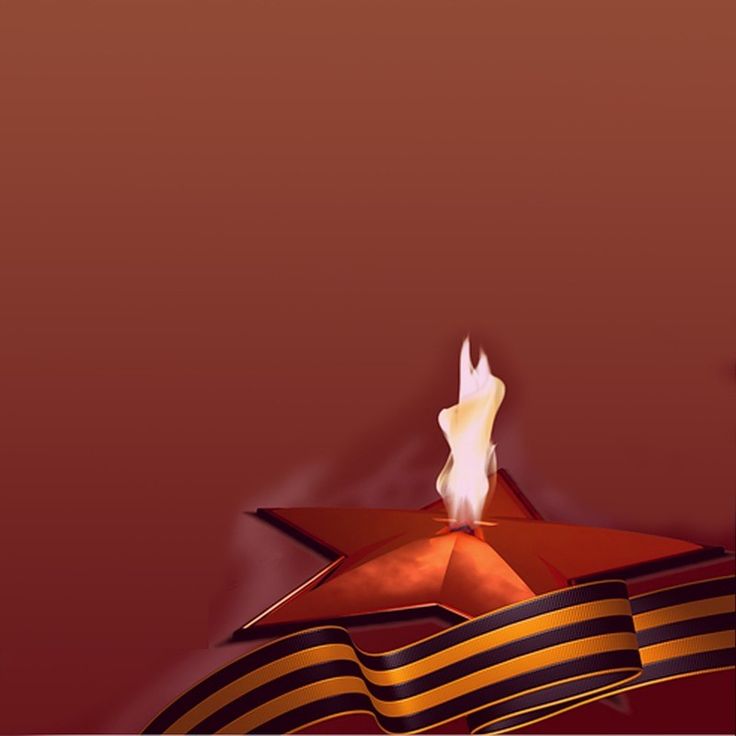 Мы помним Ваши имена !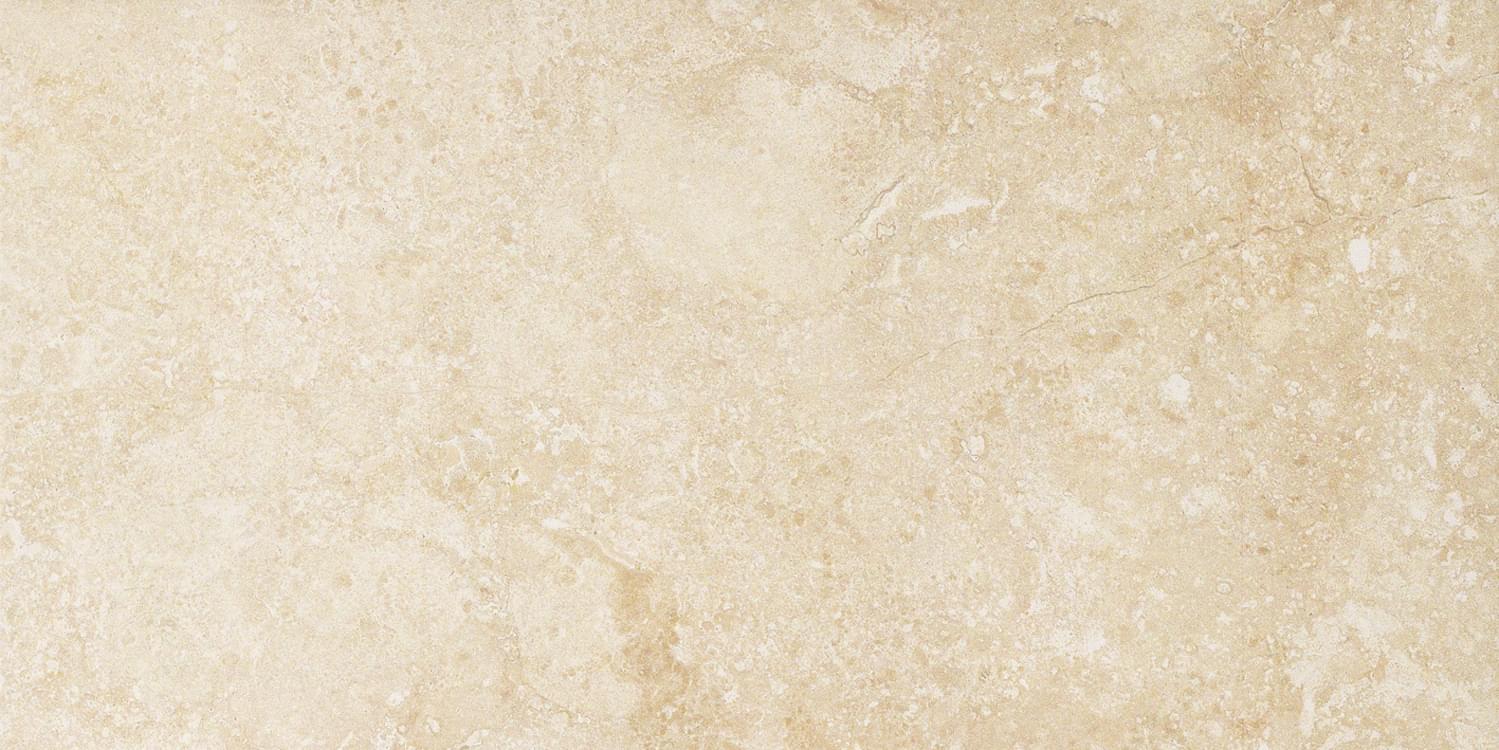     Бывают  события, которые стираются из памяти народной, становятся достоянием архивов. Но есть события, значение которых с годами не только не уменьшаются, а, напротив, с каждым новым десятилетием приобретают особую значимость, становятся  бессмертными. К таким событиям относится Победа нашего народа в Великой Отечественной войне, 75-летие которой мы отмечаем в этом году.Война стала испытанием  для всей страны. Коснулась она и нашего Каменского района. В Великой Отечественной войне приняли участие 16903 воина-каменца, в том числе 558 женщин. 16 нашим землякам присвоено звание Героя Советского Союза, 2 воина стали полными кавалерами ордена Славы. Имена героев не забыты.Они навечно остались в памяти людей.    Память…Она имеет свое начало, но не имеет конца. Уже 75 лет прошло с того дня, когда отгремели последние залпы Великой Отечественной войны 1941-1945 гг., а родные все хранят фотографии, треугольники писем с фронта, перечитывают их сыновьям, дочерям, внукам и правнукам, которые стали взрослее своих дедов и прадедов. Электронная версия Книги Памяти была создана в год 75-летия победы над фашизмом, в которой собрано около 5 тыс. имен солдат,  не вернувшихся с войны. В основе книги использованы архивные данные: сайты obd-memorial ru, podvig-naroda.ru, pamyat-naroda-ru. архив РВК Каменского района, поискового отряда «Сапсан». Благодаря кропотливой работе Книга Памяти пополнилась новыми страницами имен воинов-каменцев. А там имена наших отцов и матерей, дедов и бабушек. И святой долг каждого гражданина сделать так, чтобы все до последнего солдаты той войны «вернулись домой», хотя бы на страницах Книги Памяти. И до  тех пор, пока хоть один из них будет оставаться неотмеченным благодарной памятью потомков, работа над Книгой Памяти должна продолжаться…    Сведения о воинах-каменцах размещены в разрезе сельских администраий в табличном варианте.  Фамилии систематизированы по алфавиту, каждая из них сопровождается именем и отчеством, датой и местом рождения, местом призыва в армию, указанием воинского звания, даты гибели и места захоронения, если была возможность их установить.Герои Советского Союза               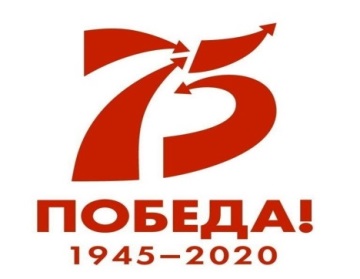  уроженцы Каменского района Акжигитов Азясь Харисович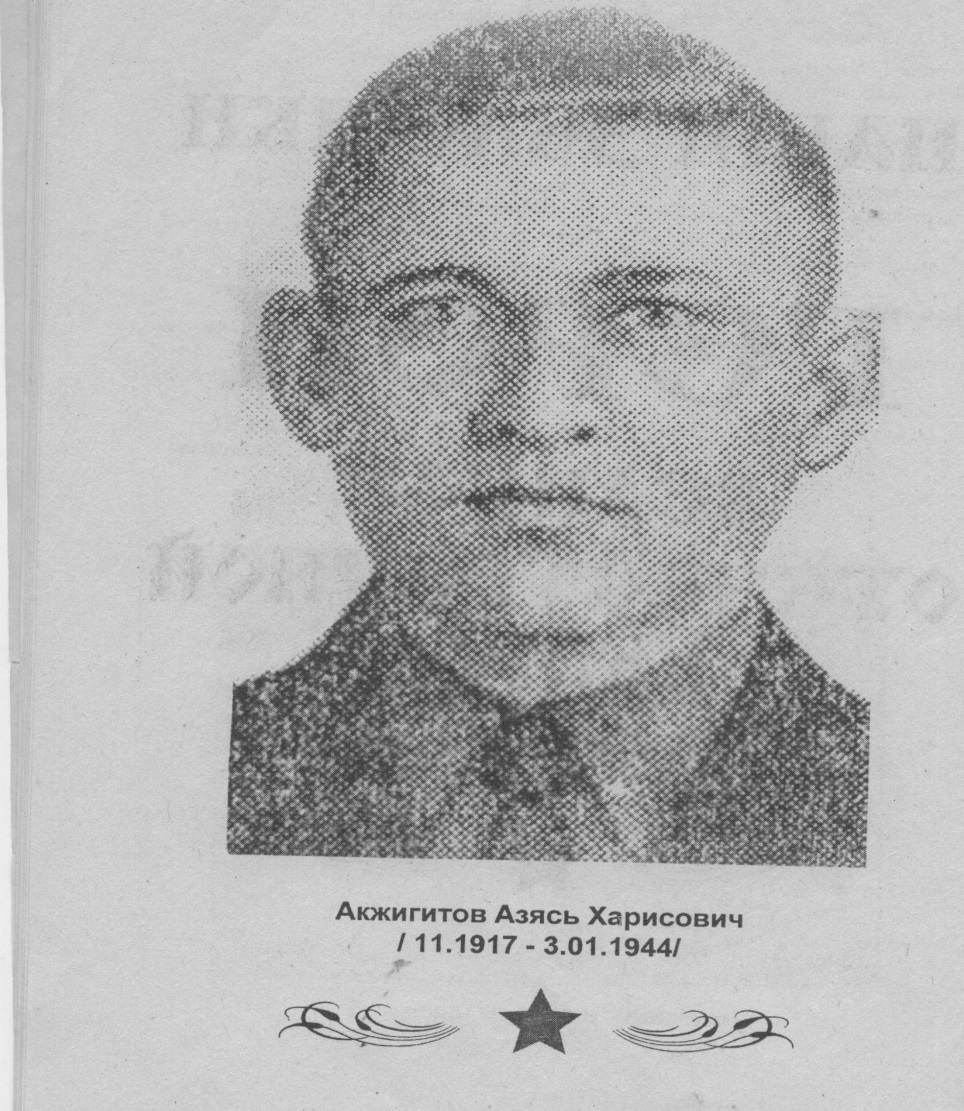    Родился в ноябре 1917г. в семье крестьянина в с.Мочалейка Каменского района Пензенской области. Член КПСС с 1943г. Окончил 7 классов школы рабочей молодежи в г.Харькове в 1937г. Работал электромонтажником объединения «Харэнерго». Призван в Советскую армию осенью 1938г.  Во время  Великой Отечественной  войны воевал на Брянском и Воронежском фронтах. Трижды ранен. Командир пулеметного отделения 21-го стрелкового полка 180-й стрелковой дивизии 38-й армии Воронежского фронта, старший сержант. В сентября 1943г. одним из первых с подразделением форсировал р.Днепр в районе населенных пунктов Лютеж – Сваровье и вышел на позиции врага на Лютежском плацдарме. При отражении контратак гитлеровцев его пулеметные расчеты уничтожили до роты пехоты. За умелую организацию обороны занятого отделением рубежа, личную храбрость и нанесение врагу большого урона в живой силе 29 октября 1943г. удостоен звания Героя Советского Союза.3 января 1944г участвовал в боях по освобождению г.Киева  В одном из боев западнее столицы Украины был смертельно ранен.  Умер от ран в полевом госпитале. В г.Каменка установлен бюст. На родине Героя – в с.Мочалейка, его именем названа   школа. Награжден орденом Ленина. 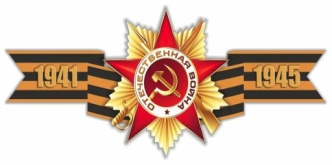 Бастеев Иван Васильевич. 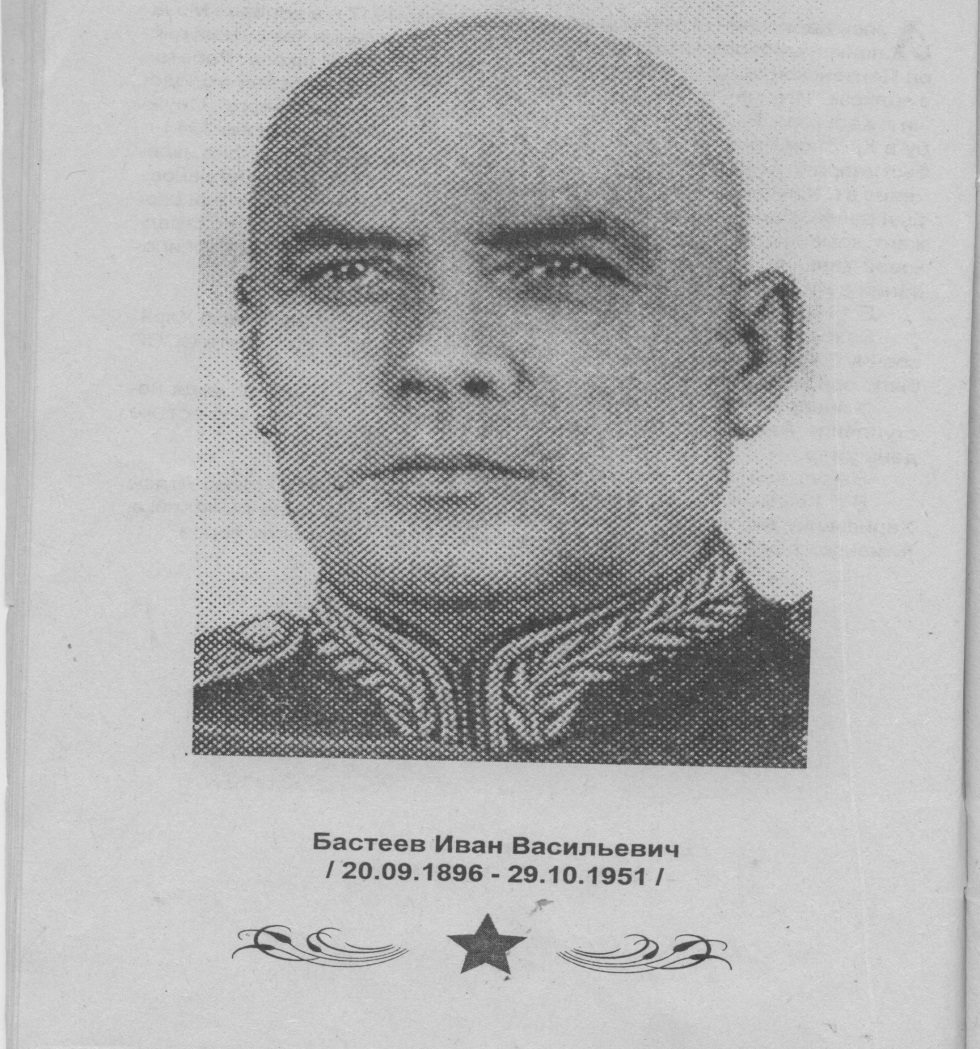 Родился 20 сентября 1896г. в семье крестьянина в с.Белозерки Каменского района Пензенской области. Член КПСС с 1928г. Окончил начальную школу. В Советской Армии с 1918г. Участник гражданской войны. В 1919г.окончил командные курсы в г.Харькове. В 1925г. – курсы «Выстрел» в г.Москве. В 1928г. окончил Высшую военно – педагогическую школу,  в 1932г. – бронетанковые курсы в г.Ленинграде, 1941г. – заочно три курса Мотомеханизированной академии.На войне с  1941г.Воевал на Южном, Северо – Кавказском и Воронежском фронтах. Командир 89 – го стрелкового полка 23-й стрелковой дивизии 47 – й  армии Воронежского фронта. Полковник. 25 сентября 1943г.его полк стремительно форсировал р.Днепр южнее г.Киев, захватил плацдарм и  овладел высотой 175.2. Руководя боем полка, обеспечил отражение многочисленных контратак превосходящих сил и танков противника, нанеся ему тяжелый урон, содействуя успешному форсированию Днепра другими частями дивизии. За личную храбрость, умелое руководство и обеспечение успешного форсирования водной преграды частями дивизии 25 октября 1943г. присвоено звание Героя Советского Союза.С 1944г. – генерал – майор. После окончания войны продолжал служить в Вооруженных Силах, находился на командных и штабных должностях. В 1945г. окончил Военную академию Генерального штаба. С 1951г. – генерал – майор в отставке. Его бюст установлен на площади Победы в г.Каменка Пензенской области. Награжден 2 орденами Ленина, 3 орденами Красного Знамени, орденом Суворова 2 степени, медалями.Борисов Василий Дмитриевич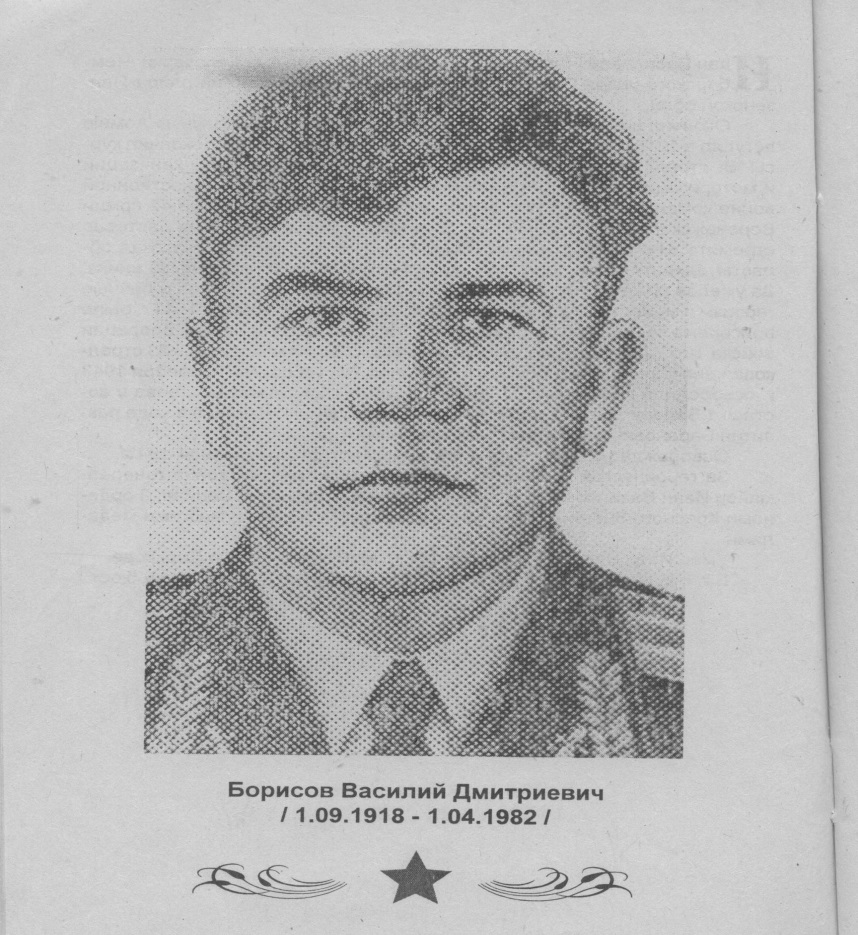 Родился 1 сентября 1918г. в семье крестьянина в д.Ивановка Каменского района Пензенской области. Перед войной вместе с родителями переехал в г.Пензу. Член КПСС с 1945г. Окончил 7 классов и Пензенский аэроклуб. Работал диспетчером Пензенского завода им.Фрунзе. В мае 1939г.Пензенским ГВК призван в Советскую Армию. В 1940г. окончил Таганрогскую военную авиационную школу летчиков.На войне с июня 1941г. Воевал на Юго – Западном, Сталинградском, Южном и 4- м Украинском фронтах. Командир звена 8-го отдельного разведывательного авиационного полка 8-й воздушной армии Южного фронта. Капитан. Совершил 198 успешных боевых вылетов. Сфотографировал более 50 тыс. км линий обороны гитлеровцев. Много раз его самолет был обстрелян зенитками врага. Дважды горел. За смелую разведку войск и объектов противника 23 февраля 1945г. удостоен звания Героя Советского Союза.После войны продолжал служить в Вооруженных Силах. В 1948г. окончил Высшие летно – тактические курсы. В 1955г. – курсы командиров авиационных полков. С 1960г. – полковник запаса. Работал начальником участка аэропорта Борисполь. Ударник коммунистического труда. Член совета ветеранов 8-го отдельного разведывательного авиационного полка и 8-й воздушной армии. Член комитета содействия Борисоглебского ОГВК.  На площади Победы в г.Каменке Пензенской области установлен бюст Героя. Награжден орденом Ленина, 3 орденами Красного Знамени, орденами Отечественной войны 1 степени,орденом Богдана Хмельницкого, 2 орденами Красной Звезды, медалью «За боевые заслуги» Драгунов Николай Петрович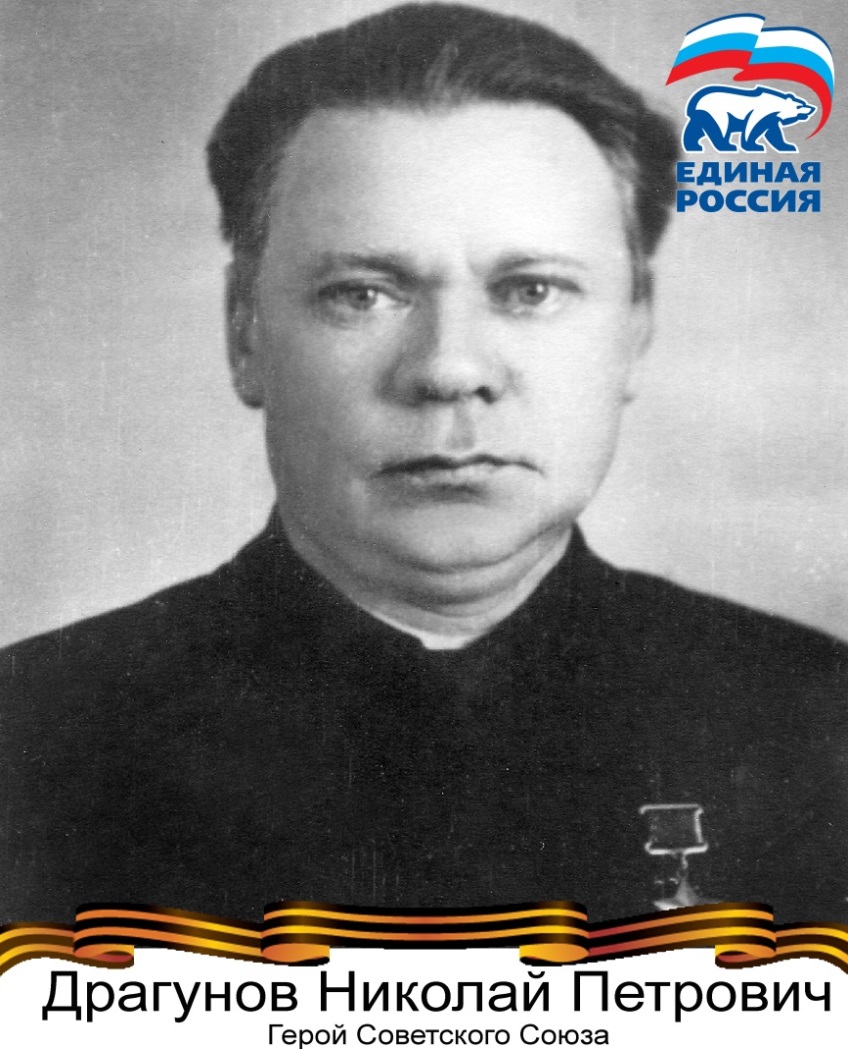     Родился 3 июля 1924 года в селе Никольская Арчада Каменского района Пензенской области в крестьянской семье .Разведчик 77-й гвардейской отдельной разведывательной роты 73-й гвардейской Сталинградской стрелковой дивизии 7-й гвардейской армии Степного фронта. Гвардии красноармеец.   В  критический момент  Николай Драгунов подобрался к вражескому пулемётному расчёту, забросал его гранатами и, используя пулемёт неприятеля, открыл прицельный огонь, уничтожив несколько десятков гитлеровцев.
Указом Президиума Верховного Совета СССР от 26 октября 1943 года за образцовое выполнение боевых заданий командования на фронте борьбы с немецко-фашистскими захватчиками и проявленные при этом мужество и героизм гвардии красноармейцу Драгунову Николаю Петровичу присвоено звание Героя Советского Союза с вручением ордена Ленина и медали «Золотая Звезда» (№ 1366).В 1945 году старшина Драгунов Н.П. демобилизован. Член ВКП(б)/КПСС с 1945 года.С сентября 1961 года по май 1974 года работал директором Пачелмского завода строительных материалов и председателем исполкома Пачелмского совета народных депутатов трудящихся. Награжден  орденами Ленина, Красной звезды и медалями.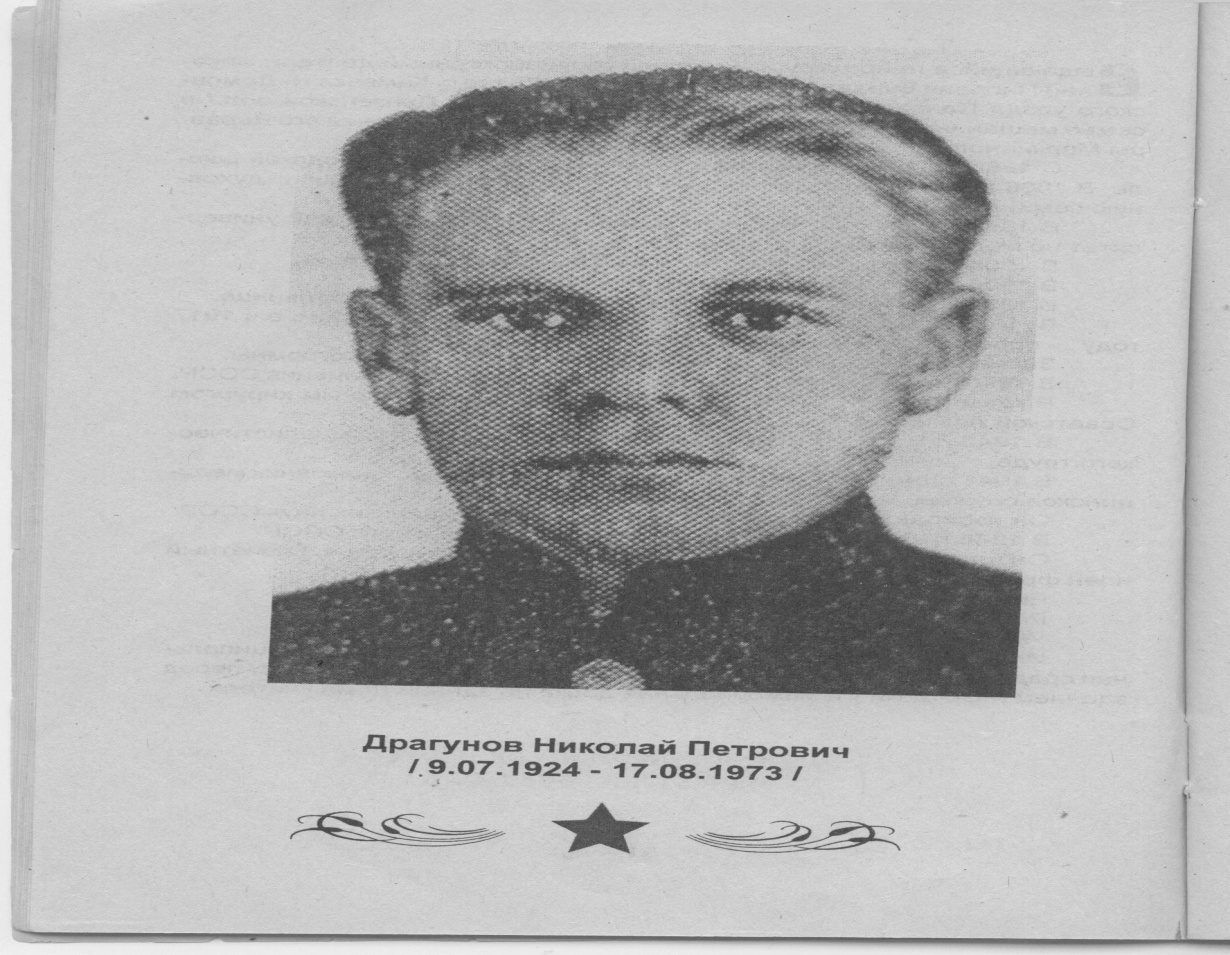 В г.Каменке п поселке городского типа Пачелма установлены бюсты Героя.	Дятлов Василий Семенович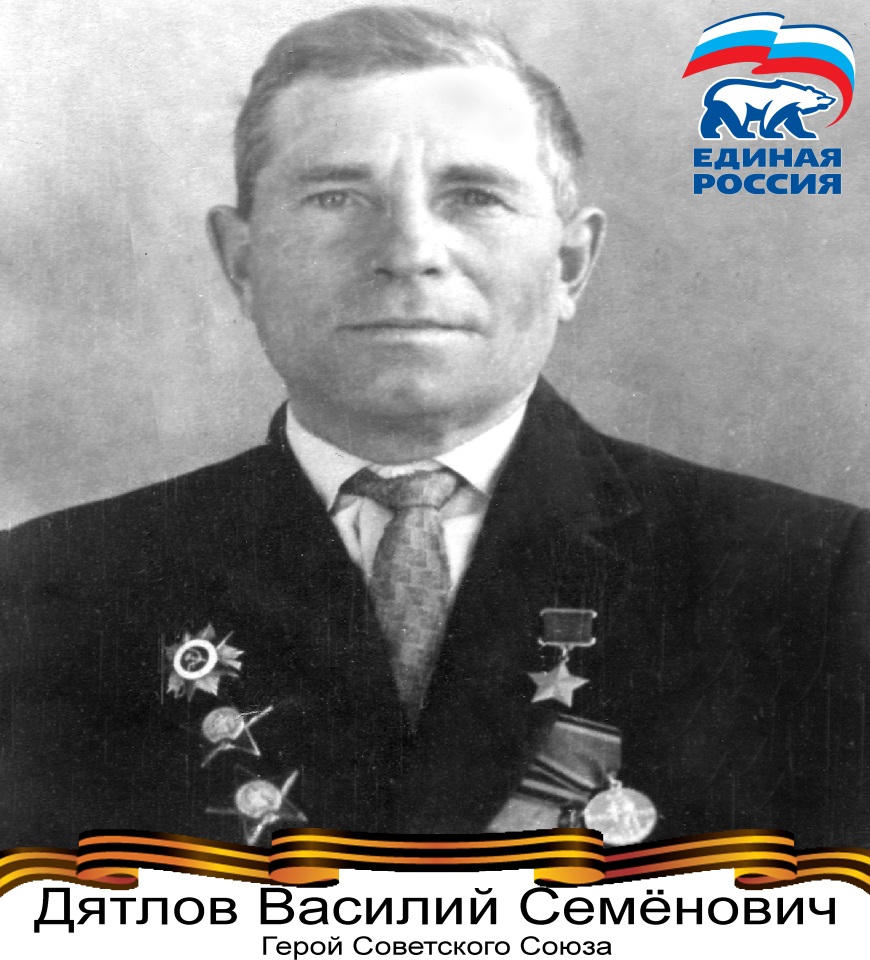 Родился 15 августа 1910г.в с.Головинская Варежка Каменского района Пензенской области в семье крестьянина.  Член КПСС с 1942г. Образование среднее. Призван на действительную службу в 1932г. Каменским РВК. В 1934г.демобилизовался  и работал заведующим стеклопунктом в г.Каменка. Вторично призван тем же РВК 7 июля 1941г.На войне с декабря 1941г. Воевал на Западном, Калининском, Северо – западном, Брянском, 1-3 Белорусском фронтах. Был ранен. Командир батареи 790-го артиллерийского полка 250-й стрелковой дивизии 3-й армии 3-го Белорусского фронта. Сержант. В районе г.Остроленка, у д.Жехова – Вельке (Польша) 15 января 1945г.с расчетом орудия уничтожил полевое и самоходное орудие врага, бронетранспортер, пулемет, свыше 10 гитлеровцев, рассеял группу до 30 солдат, упредив контратаку противника. В боях за населенные пункты Мельзак, Биркенау, Карбен (Восточная Пруссия) в феврале – марте 1945г. уничтожил огнем прямой наводки 9 пулеметов, миномет с расчетом, 2 орудия, до 125 вражеских солдат.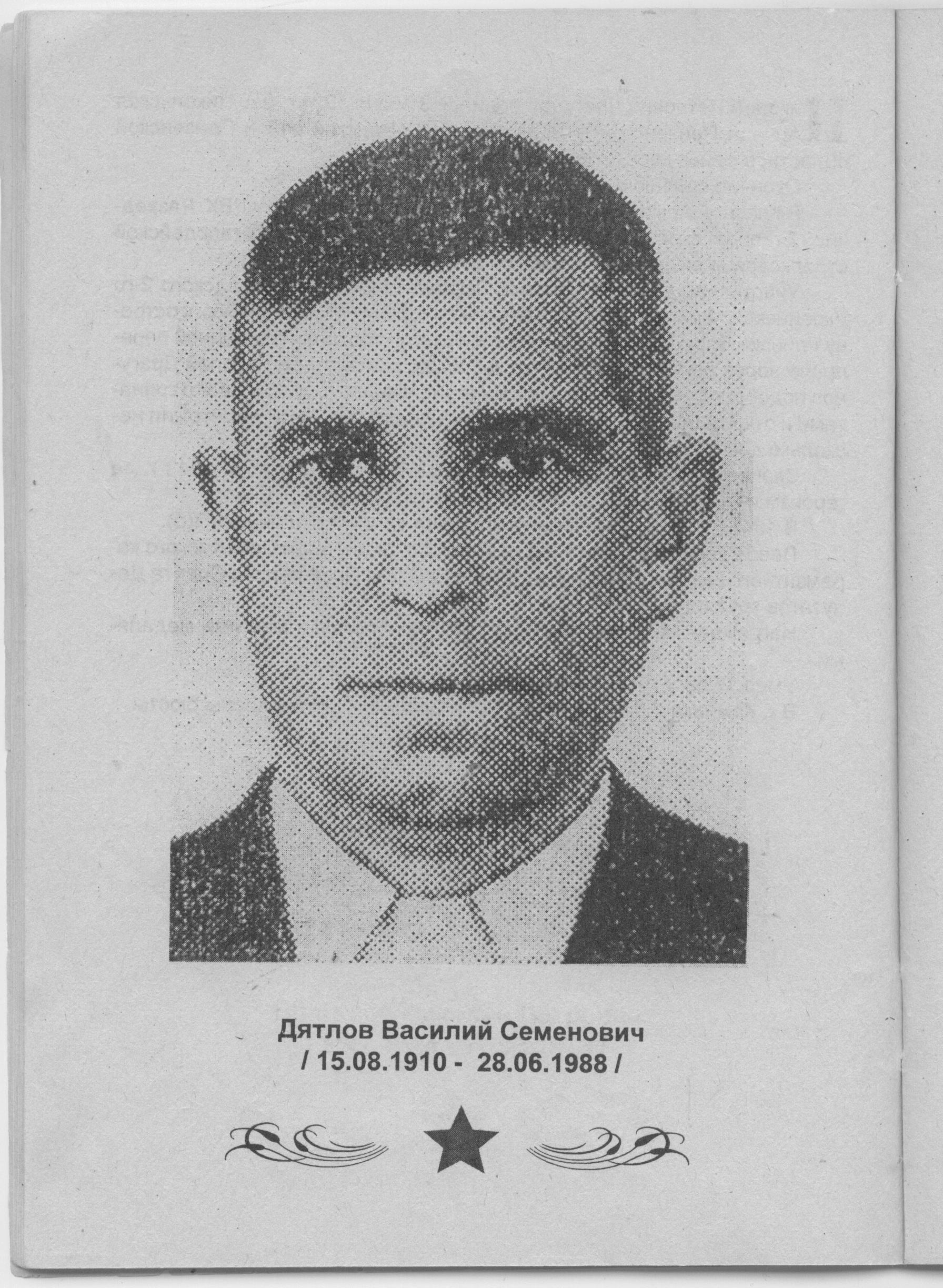  29 июня 1945г. присвоено звание Героя Советского Союза. После войны вернулся в г.Каменку. Старший сержант в отставке. Член комитета содействия Каменского ГВК. В городе на площади Победы установлен бюст Героя, а на доме где жил  - мемориальная доска. Награжден орденами Ленина, Отечественной войны 2 степени, 2 орденами Красной Звезды, 2 медалями «За  отвагу» .Жеварчёнков Александр Андреевич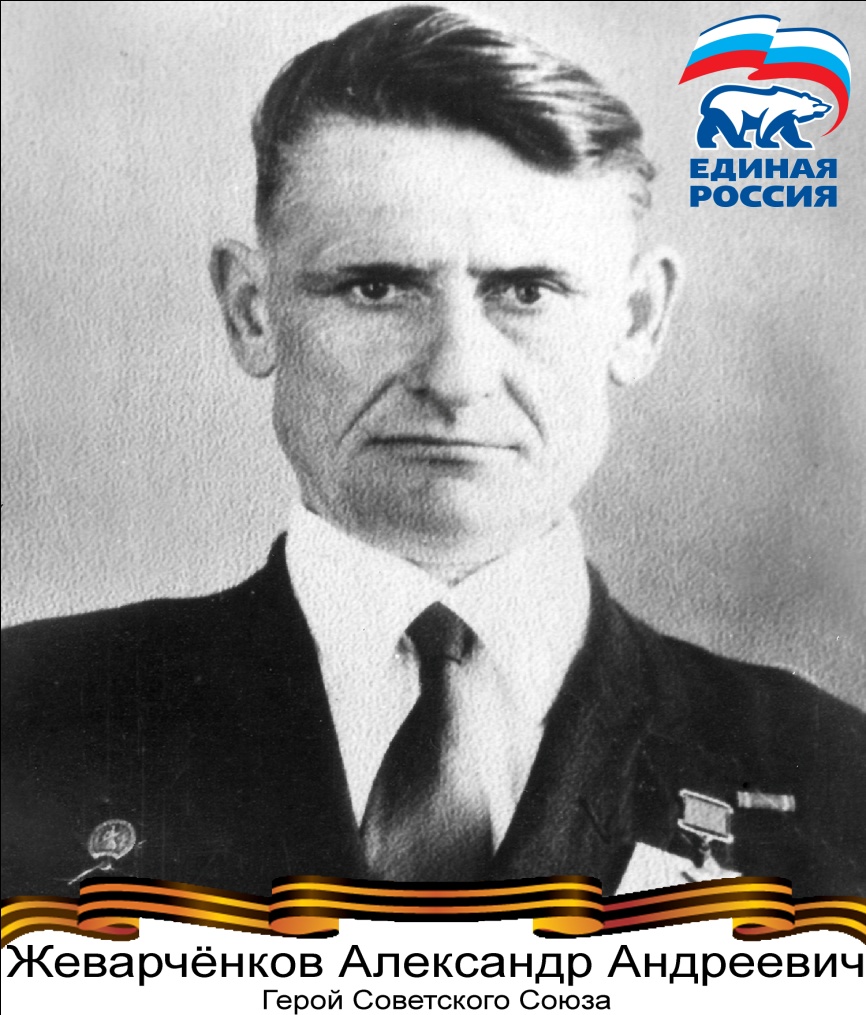 Родился 9 апреля 1919г. в семье крестьянина в с.Федоровка Каменского района Пензенской области. Член КПСС с 1951г. В 1930г. окончил начальную школу. Работал конюхом в колхозе. В сентябре 1939г. призван в Советскую Армию Каменским РВК.На войне  с июня 1941г. Воевал на Западном, Юго – Западном, 2-м и 3-м Украинских,  1- м Прибалтийском и 1-м Белорусском фронтах. Трижды ранен. Помощник командира стрелкового взвода 2-й стрелковой роты 267- го гвардейского стрелкового полка 89-й гвардейской стрелковой дивизии 5 – й ударной армии  1-го Белорусского фронта. Гвардии сержант. В Висло – Ордерской операции 14 января 1945г. во время атаки на Магнушевском плацдарме (южнее г.Варшава), когда рота овладела 1-й и 2-й траншеями, ее продвижение было остановлено огнем из дзота. Жеварченков А.А. подполз к дзоту и взорвал его противотанковой гранатой, чем обеспечил продвижение роте. В бою за опорный пункт с.Домбрусски, верно оценив обстановку, первым  ворвался в траншеи врага. Действуя гранатами и автоматом, уничтожил 2 расчета станковых пулеметов. В  бою спас жизнь командиру взвода. Будучи тяжело раненым, не оставил поле боя.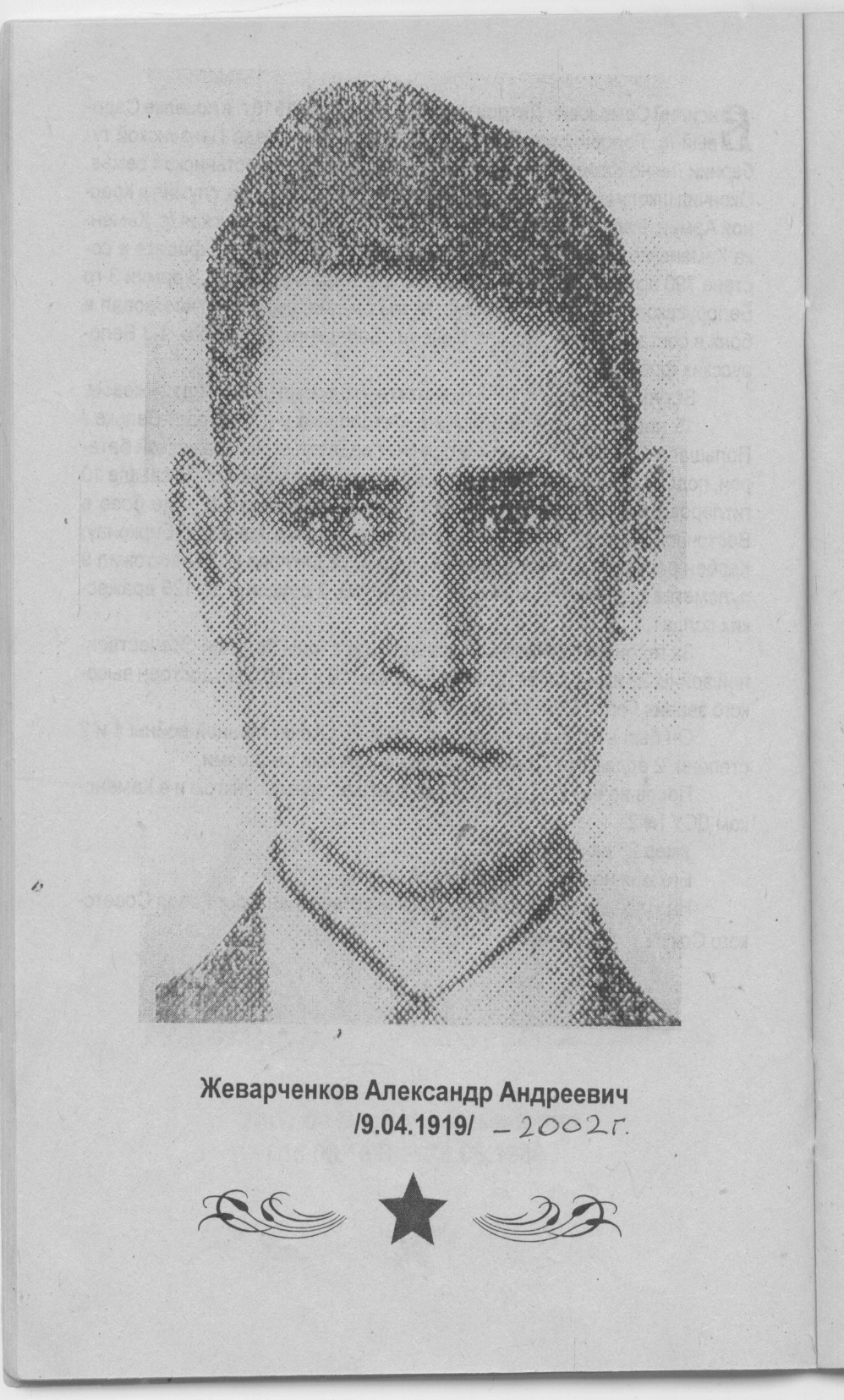  27 февраля 1945г. присвоено звание Героя Советского Союза.В декабре 1945г. демобилизован. В  г.Каменке поставлен бронзовый бюст. Награжден орденами Ленина, Красной Звезды, медалями.Неуструев Иван Павлович Командир 11-го гвардейского истребительного авиационного полка 2-го гвардейского истребительного авиационного корпуса Войск противовоздушной обороны (ПВО) страны. Гвардии майор.  Участник Советско-финляндской войны 1939-40 годов. 
На фронтах Великой Отечественной войны с июня 1941 года. К началу войны служил в должности командира эскадрильи 195-го истребительного авиаполка ПВО, дислоцированного под Ленинградом. Всего за первые месяцы войны эскадрилья Неуструева уничтожила 46 немецких самолетов , 9 из них сбил сам командир. 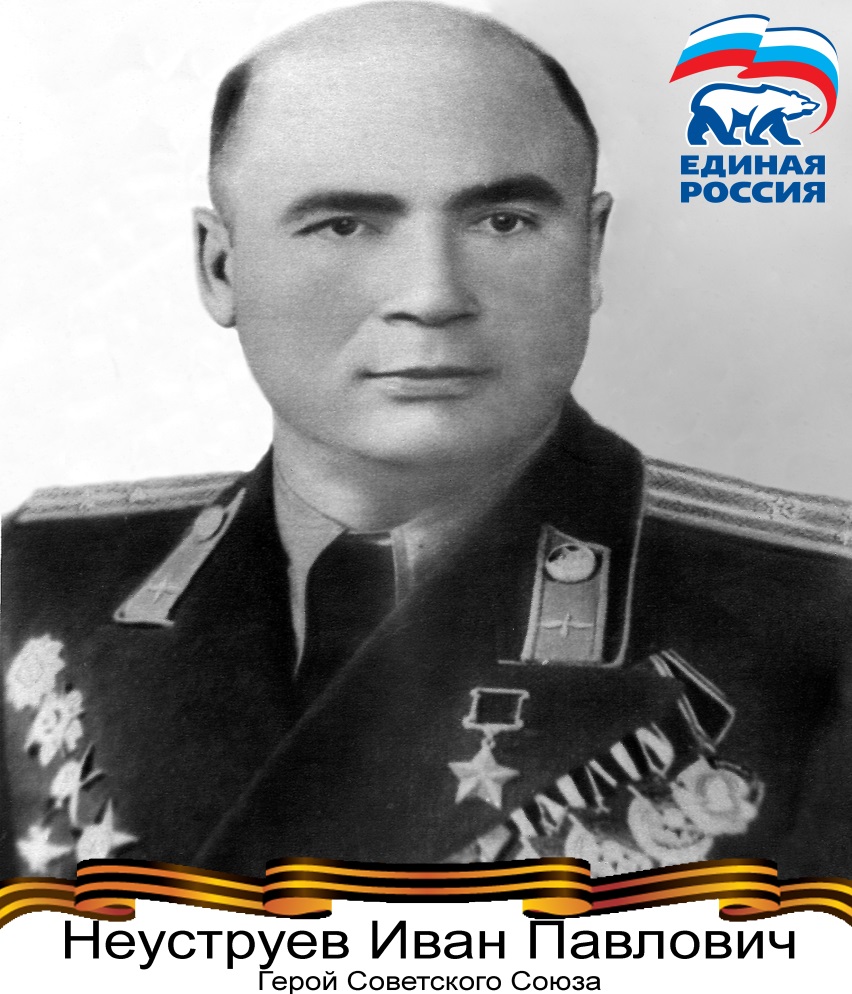 16 сентября его имя прозвучало в сообщении Совинформбюро. Он был назначен инспектором по пилотированию корпуса. Вскоре старший лейтенант Неуструев был переведен командиром эскадрильи  44-го истребительного авиационного полка , с которым он прошел до конца войны. За боевые заслуги 44-й истребительный авиационный полк приказом Народного Комиссара обороны СССР от 7 марта 1942 года № 70 преобразован в 11-й гвардейский истребительный авиационный полк.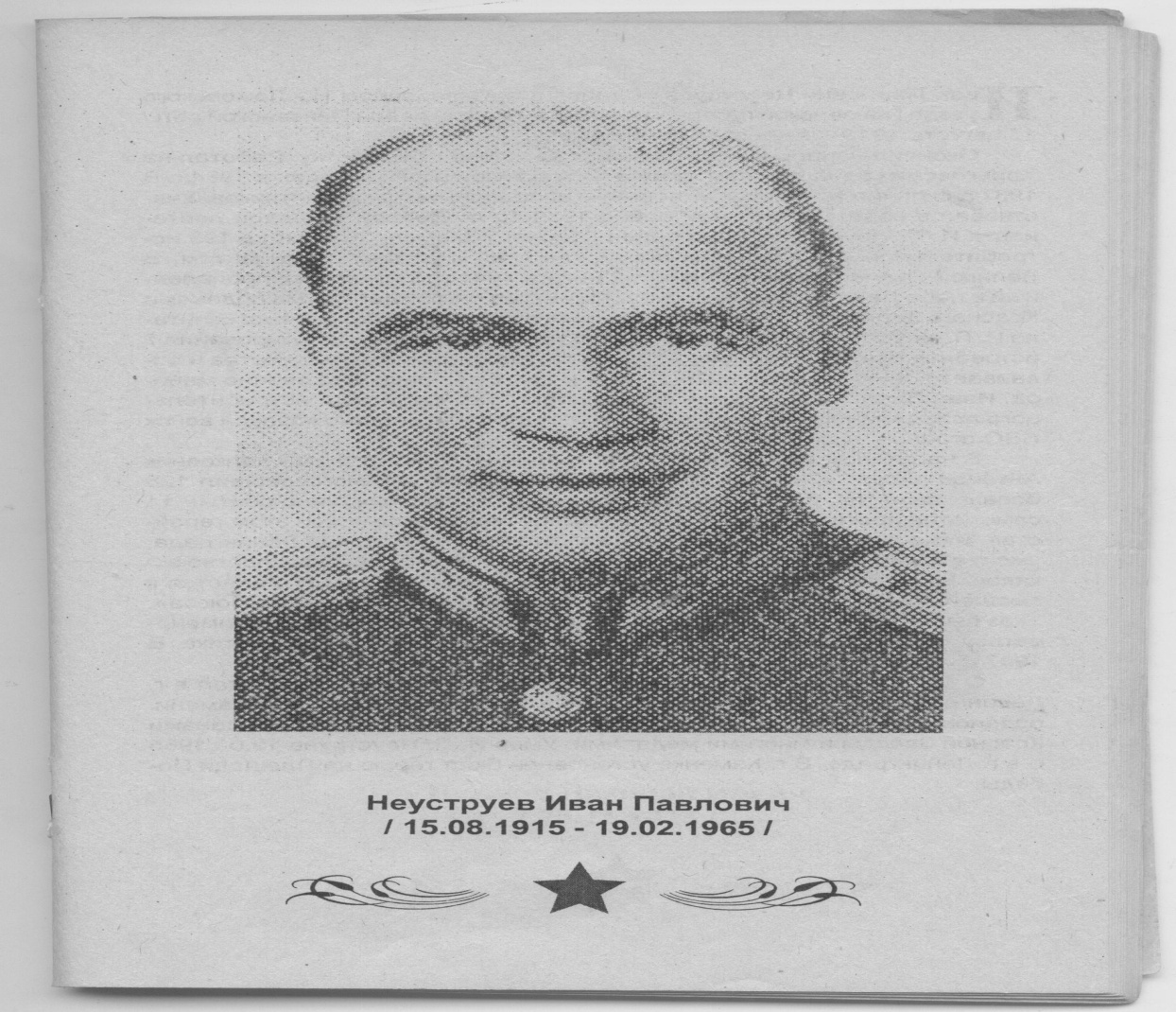  Летом 1943 года И.П. Неуструев стал его командиром. 
К августу 1943 года гвардии майор Неуструев совершил 128 боевых вылетов. В 55 воздушных боях сбил лично 11 и в группе 6 самолетов противника, а также уничтожил на аэродромах 30 самолетов, 15 зенитных орудий и много живой силы неприятеля. Указом Президиума Верховного Совета СССР от 28 сентября 1943 года за образцовое выполнение боевых заданий командования на фронте борьбы с немецким захватчиками и проявленные при этом мужество и героизм гвардии майору Неуструеву Ивану Павловичу присвоено звание Героя Советского Союза с вручением ордена Ленина и медали"Золотая Звезда" .Нуждов Николай Ильич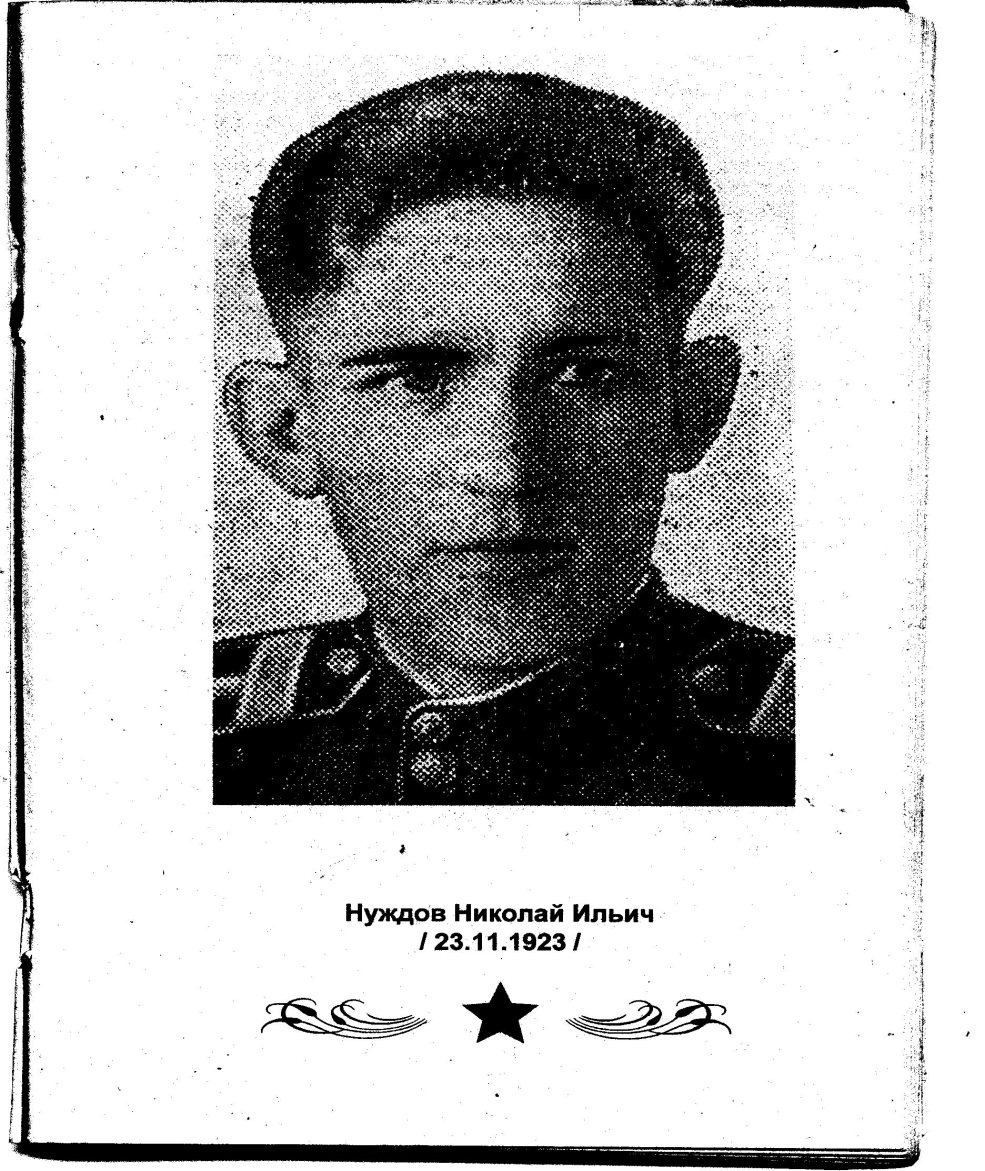 Родился 23 ноября 1923г. в семье крестьянина в селе Скворечное Каменского района Пензенской области. Член КПСС с 1943г. Закончил 9 классов в г.Губаха Пермской области. Работал электриком треста «Уралэлектромонтаж». В октябре 1941г. призван в Советскую армию Добрянским РВК Пермской обл.На войне с 1942г.  Механик – водитель танка 2-го танкового батальона 65-й гвардейской танковой бригады 9-го гвардейского танкового корпуса 2-й гвардейской танковой армии 1-го Белорусского фронта. Гвардии старшина. В наступательных боях за г.Бромберг, Накиль, Пиритц и другие экипаж нанес большой урон противнику в живой силе и технике. Уничтожил десятки орудий, несколько пулеметных точек, грузовиков с пехотой. 31 мая 1945г. присвоено звание Героя Советского Союза.После окончания войны продолжал службу в Вооруженных силах. Был избран депутатом Верховного совета РСФСР. В 1951г. закончил один курс госуниверситета в г.Харькове. В 1952г. сдал экстерном за полный курс  военного танкового училища в г.Харькове. С 1955г. – в запасе, затем в отставке. Работал в гидрологической экспедиции Министерства мелиорации и водного хозяйства УССР. Награжден орденами Ленина, Красного Знамени, Отечественной войны 2 степени, Красной Звезды, Славы 2 и 3 степеней, медалями.Панков Алексей Иванович   Родился 17 мая 1902г. в семье крестьянина в с.Головинщино Каменского района Пензенской области. Член КПСС с 1943г. Закончил 2-ю мужскую гимназию в Пензе в 1920г. В 1922г. призван в Советскую Армию Пензенским ГВК. Закончил военные пехотные курсы в г.Пензе в 1922г, артиллерийское отделение объединенной военной школы в г.Киеве в 1925г.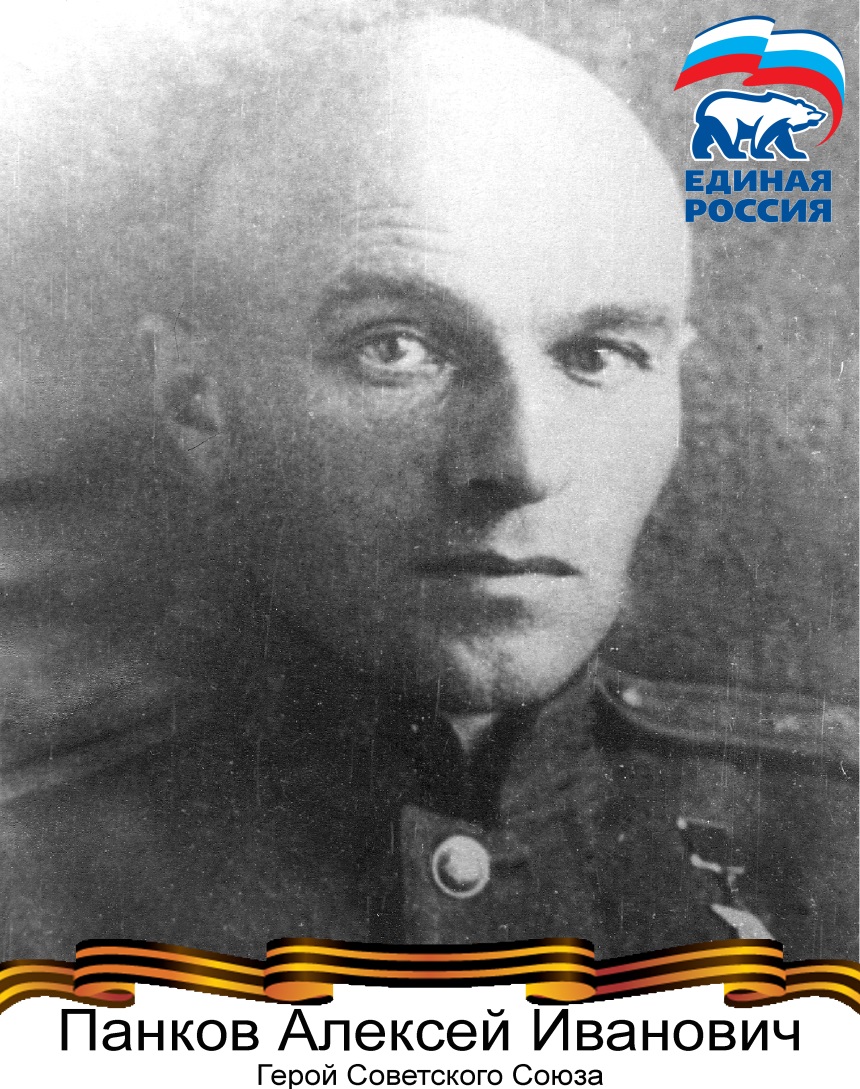 На войне с августа 1942г. Воевал на Воронежском и Белорусском фронтах. Командующий артиллерией 232-й стрелковой дивизии 38 – й армии Воронежского фронта. Подполковник. В период наступательных боев артиллерия дивизии нанесла огромный материальный ущерб врагу. За успешное форсирование р.Днепр, артиллерийскую поддержку частей в боях по освобождению г.Киева и нанесение противнику большого урона в живой силе и технике 24 декабря 1943г. присвоено звание Героя Советского Союза.После окончания войны с сентября 1946г. – подполковник запаса, затем в отставке. Жил в г.Воронеже. Член Советского комитета ветеранов войны, член Воронежского отделения Общества советско – чехословацкой дружбы, почетный пионер школ многих городов. Почетный гражданин г.Лидице (Чехословакия). Награжден Орденом Ленина, 4 орденами Красного Знамени, орденом Отечественной войны 1           степени, медалями.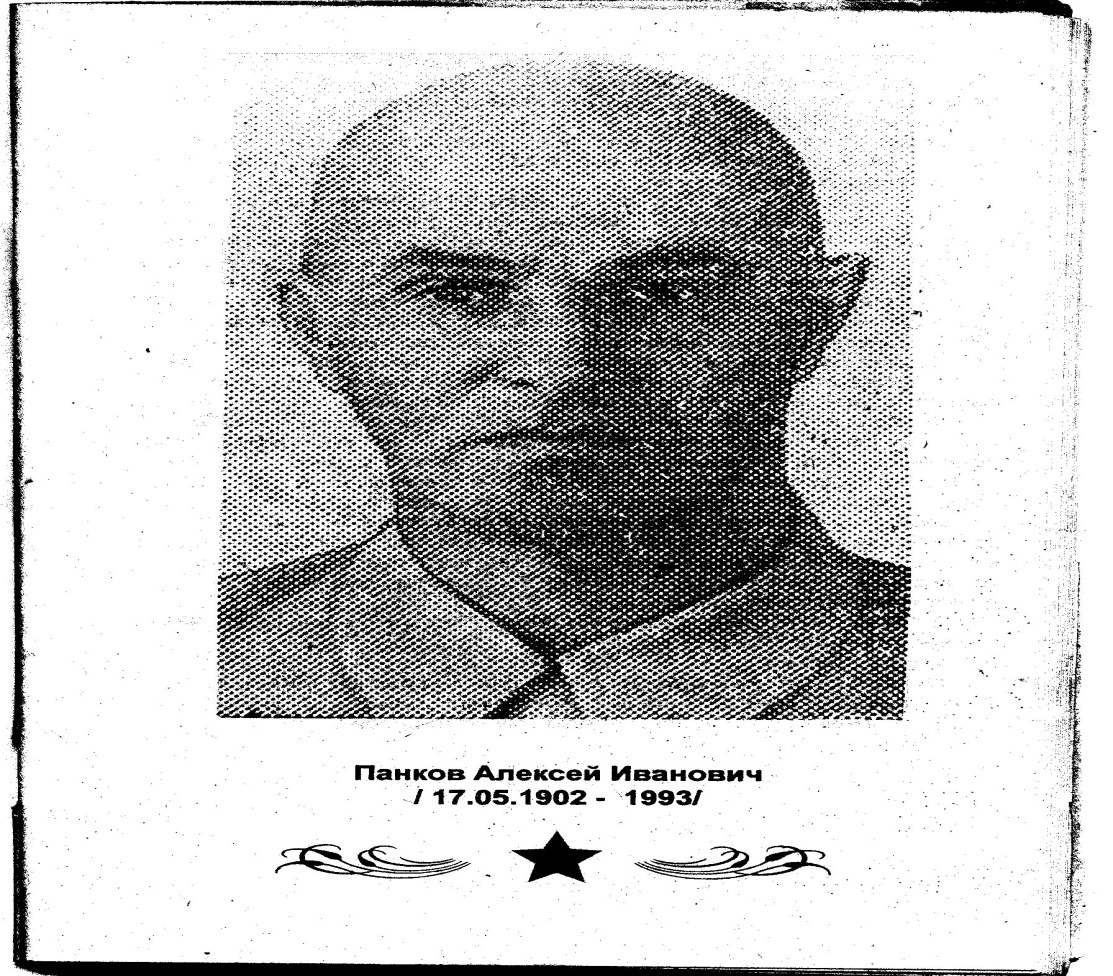 Паршин Виктор Степанович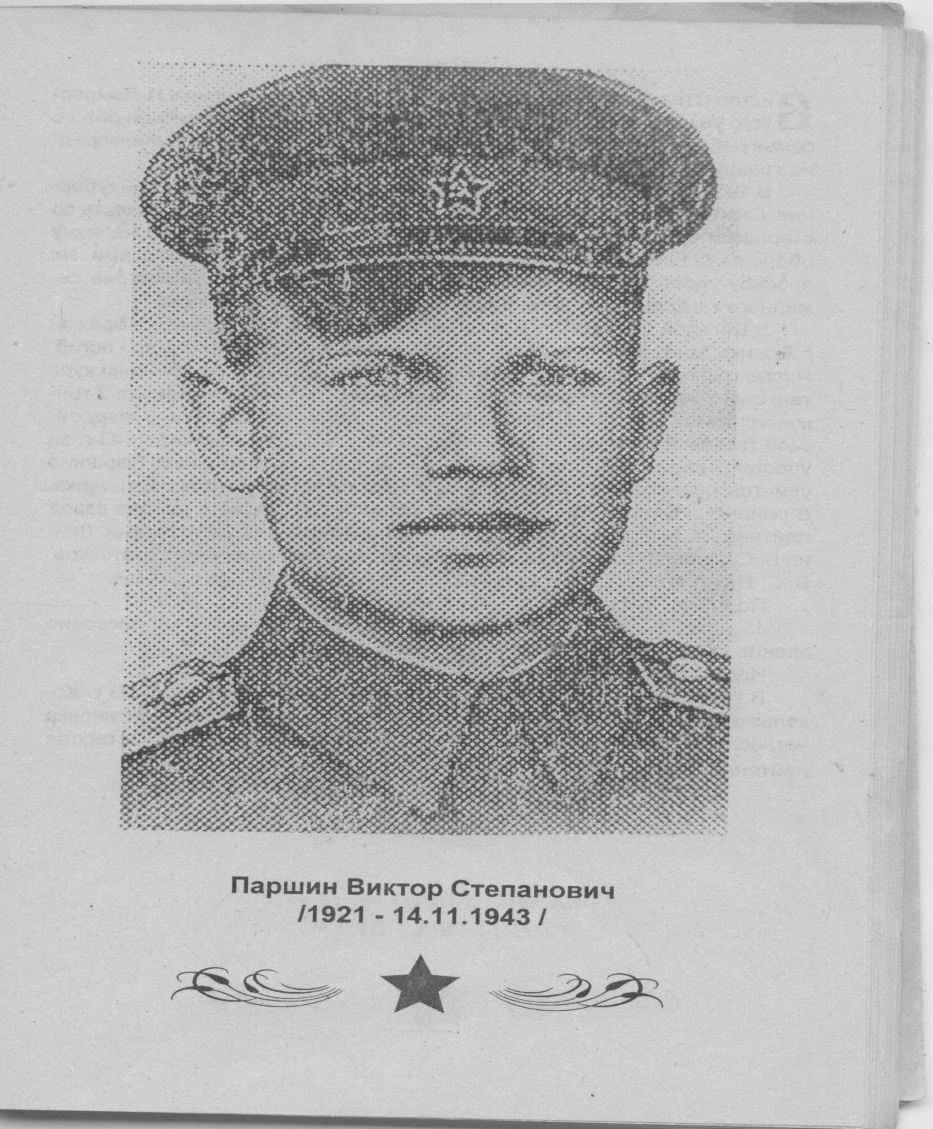 Родился в 1921г. в семье рабочего в г.Каменке Пензенской области. Затем с родителями переехал в г.Козельск Калужской обл. Член ВЛКСМ. Закончил 7 классов. В 1938г. призван в Советскую Армию Козельским ГВК. На войне с 1941г.  В 1943г. закончил ускоренный курс Камышинского военного танкового училища.  Командир танкового взвода танкового батальона 32-й танковой бригады 29-го танкового корпуса 5-й гвардейской танковой армии 2-го Украинского фронта. Лейтенант. В 1941г. сражался в боях под г.Ельня Смоленской области. Получив тяжелые ранения, до мая 1943г. находился в госпитале. 12 августа 1943г. в боях за участок железной дороги Харьков – Сумы у д.Павлово взвод под командованием Паршина В.С. уничтожил несколько огневых точек и до роты автоматчиков противника. 14 ноября 1943г. в наступательных боях в районе д.Виевка Кировоградской обл., отбивая контратаки противника, вступил в бой с 20 вражескими танками и метким огнем орудия танка уничтожил 4 средних и 3 тяжелых танка врага. Погиб в бою. 15 января 1944г. присвоено звание Героя Советского Союза посмертно.Похоронен в д.Виевка Кировоградской обл. Его имя высечено на мемориальной стеле в г. Пензе и г.Каменке. Награжден орденом Ленина, орденом Красного Знамени.Плотников  Фёдор Васильевич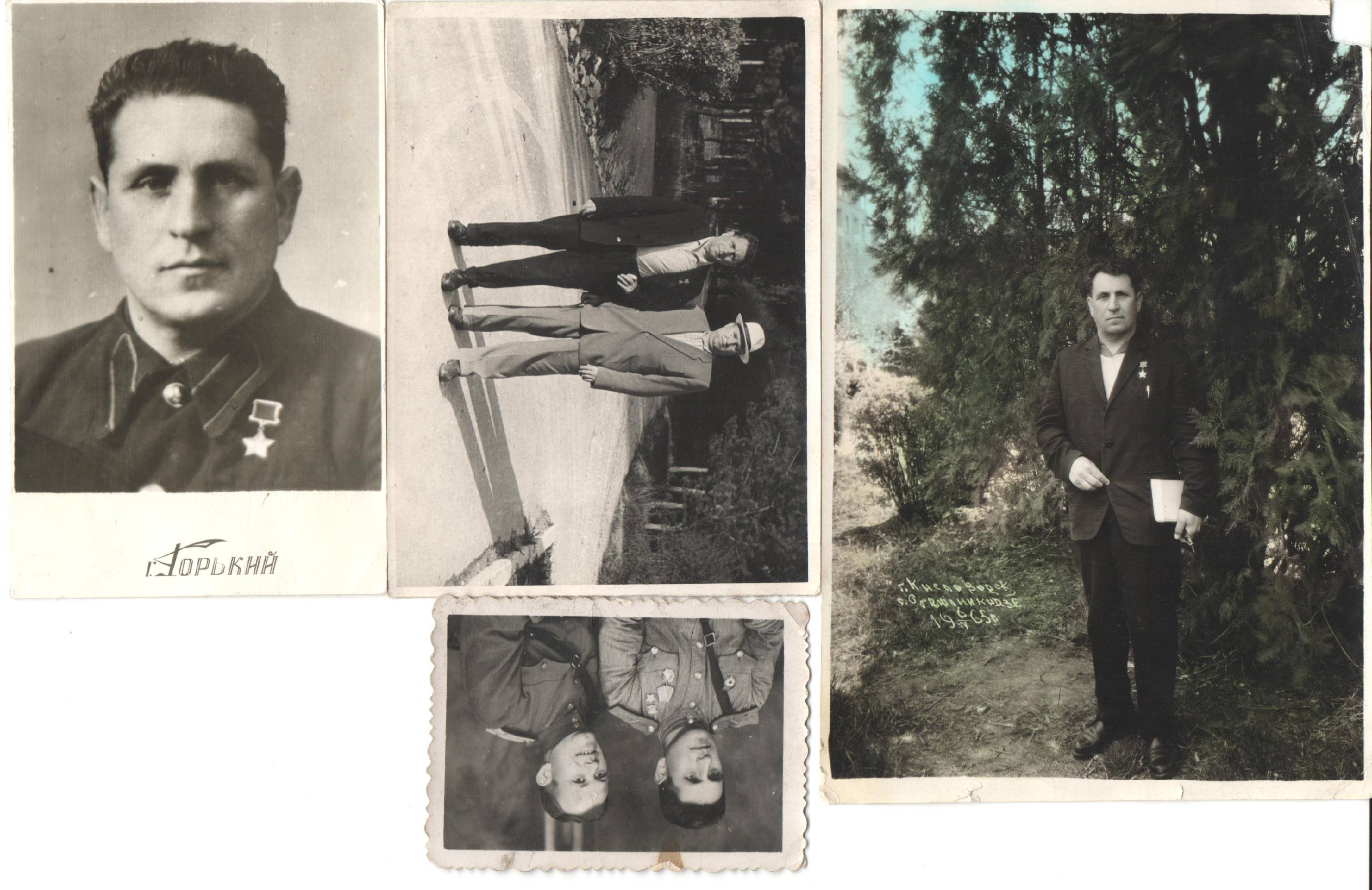 Родился 18 августа 1904г. в семье крестьянина в с.Кевдо – Мельситово Каменского района Пензенской области. Член КПСС с 1926г. Закончил начальную сельскую школу в 1917г. , Высшую коммунистическую сельскохозяйственную школу в г.Горьком  в 1937г. Работал на строительстве Горьковского автозавода. Призван в Советскую  Армию Автозаводским РВК г.Горького в октябре 1942г На войне с 1943г. Воевал на Степном фронте. Был легко ранен, контужен. Замковый 1-й батареи 130 – го гвардейского артиллерийского полка 58-й гвардейской стрелковой дивизии 57-й армии Степного фронта.  Гвардии рядовой. В наступательных боях батарея, поддерживая стрелковую роту, участвовала в захвате высоты 172,0. Во время отражения контратаки был выведен из строя орудийный расчет. Раненый, продолжал стоять у орудия. Отбивая седьмую контратаку, поддерживаемые танками, он прямой наводкой свернул башню первому танку, поджег второй и подбил третий танк.  Когда фашисты приблизились к его позиции, стал к пулемету и расстрелял в упор большую группу солдат, заставив остальных отступить. Подоспевшая пехота восстановила  положение. 20 декабря 1943г. Плотникову Ф.В. присвоено звание Героя   Советского союза. В 1943г. закончил ускоренный курс военного стрелкового училища в г.Арзамасе. В 1944г. – курсы парторгов и комсоргов при 37-й армии. С 1946г. – лейтенант запаса, затем в отставке. Работал начальником хозяйственного цеха автозавода в г.Горьком.  В г.Каменка установлены стела и бюст Героя. Награжден орденом Ленина, медалями.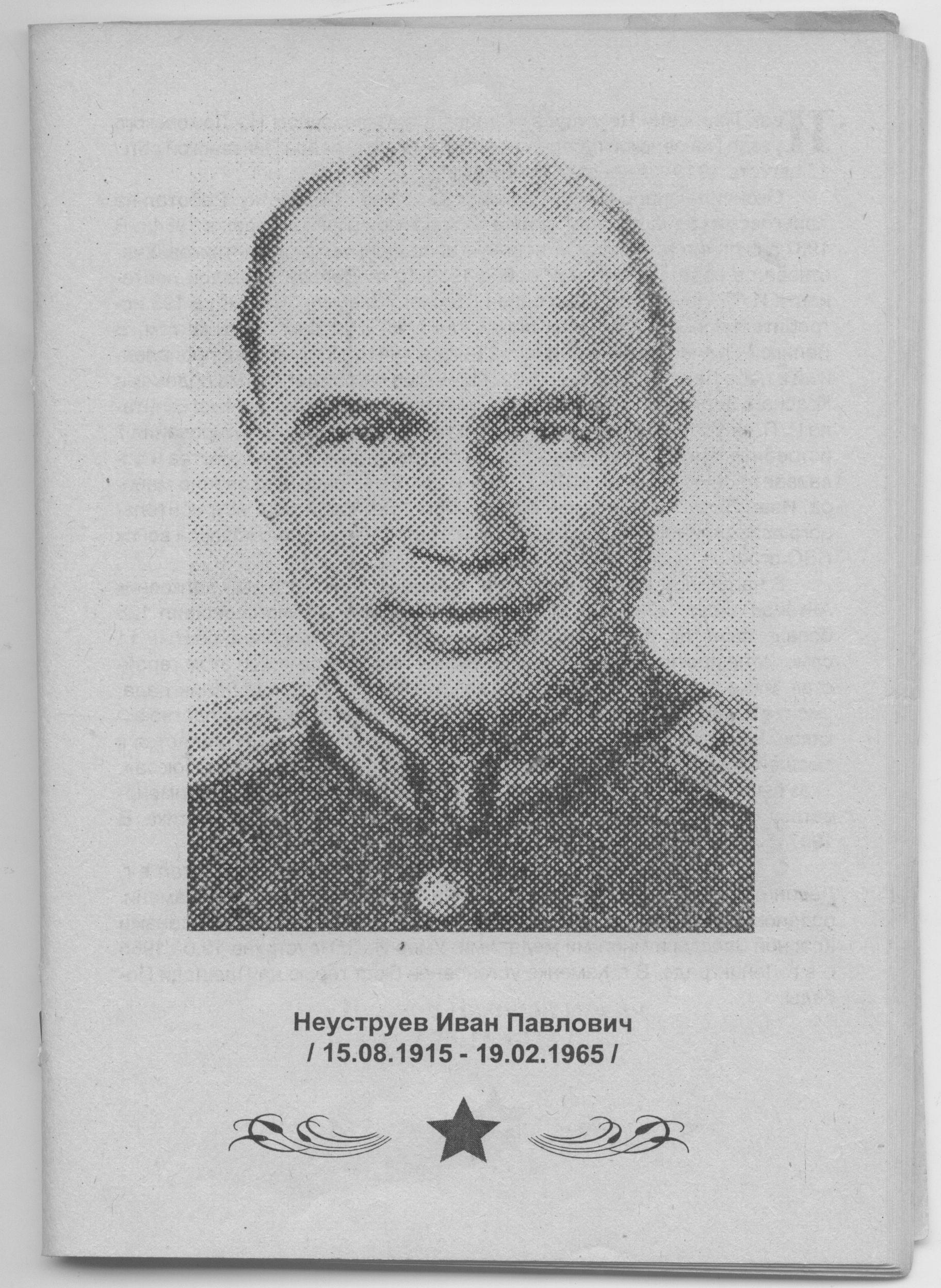 Ратников Петр Петрович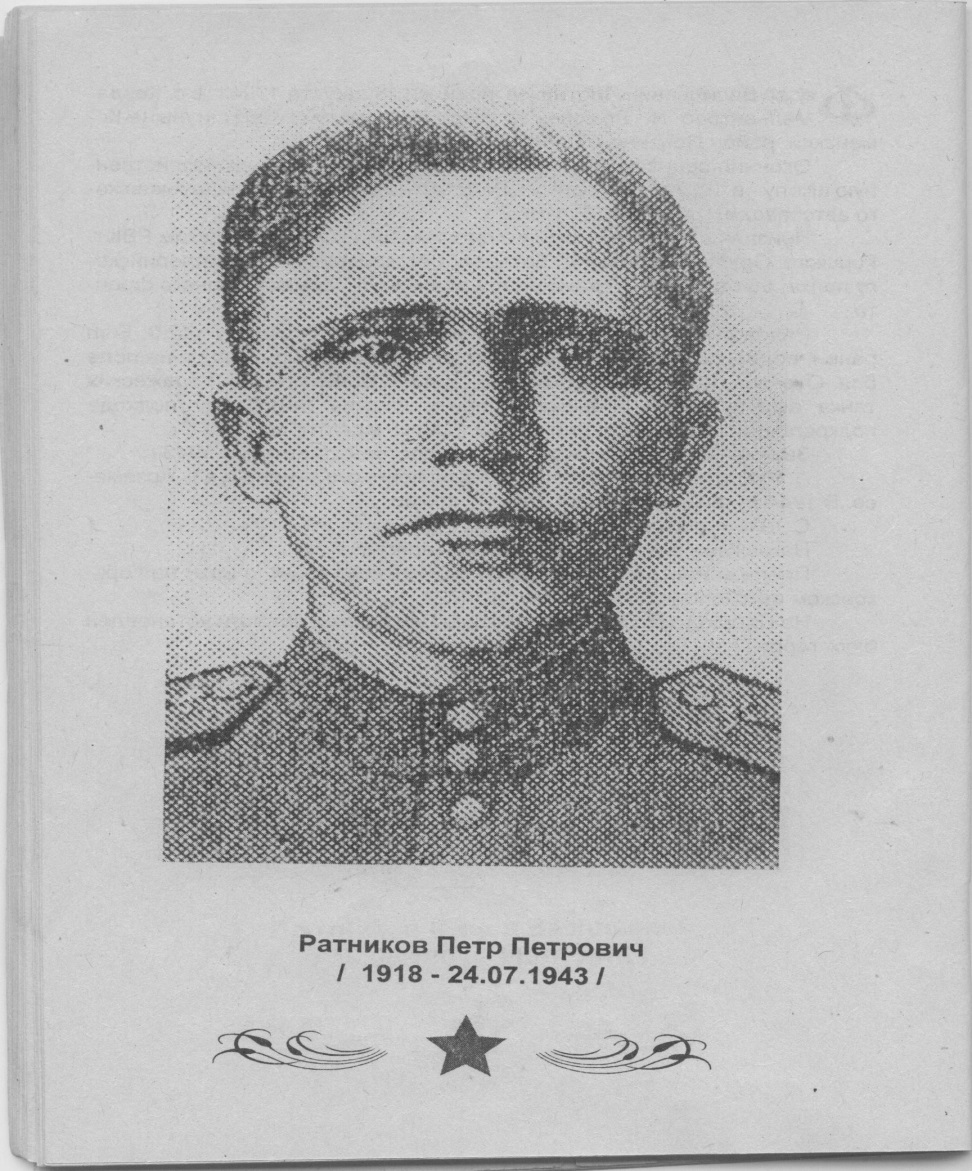 Родился в 1918г.в  с.Головинщино Каменского района Пензенской области в семье крестьянина.  Член КПСС с 1942г. В 1940 г закончил 7 классов сельской школы.  Призван в Советскую Армию Головинщинским (ныне Каменским) РВК. Окончил военное авиационное училище.На войне с января 1942г. Воевал на Донском и Центральном фронтах. Командир авиационной эскадрильи 53-го гвардейской истребительной авиационной дивизии 16-й воздушной армии Центрального фронта, гвардии лейтенант. В дни напряженных боев за Сталинград, делая в сутки по 5-6 вылетов, эскадрилья уничтожала боевые и транспортные самолеты гитлеровцев. 28 августа 1942г. в схватке с 70 самолетами врага, сбил  2 самолета противника . В период разгрома окруженной группировки противника вел борьбу с транспортными самолетами гитлеровцев, уничтожая их на земле и в воздухе. Совершив 220 успешных боевых вылетов, в 85  воздушных боях сбил 11 и в составе группы - 4 самолета противника. Погиб 24 июля 1943г. 24 августа 1943г. присвоено звание Героя Советского Союза посмертно. Место захоронения неизвестно. Награжден орденом Ленина, 2 орденами Красного  Знамени, Отечественной войны 2 степени, медалью.Редченков Петр СтепановичРодился 28 января 1905г. в семье крестьянина в с.Чернецовка Каменского района Пензенской области. Член КПСС с 1928г. Закончил рабфак при энергетическом институте в Москве в 1931г. Работал летчиком – инструктором в аэроклубе г.Новосибирска. Призван в Советскую Армию Новосибирским ГВК в 1927г. в 1933г закончил военную школу летчиков в г.Ворошиловграде . Работал преподавателем военного авиационного училища в г.Сталинграде.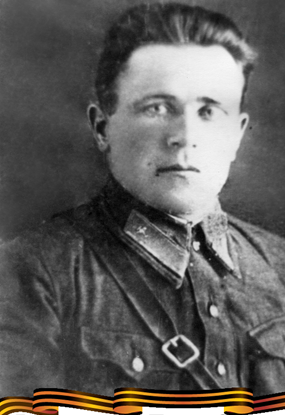 На войне с 1942г. Воевал на Центральном, 3-м Украинском фронтах. Командир авиационной эскадрильи 989-го штурмового авиационного полка 136-й штурмовой дивизии 17-й воздушной армии 3-го Украинского фронта. Майор. 7 июля 1943г. в районе Белгорода его самолет был обстрелян зенитной артиллерией врага. Несмотря на то, что были пробиты бензо – и маслобаки, он сбросил бомбы по целям и возвратился на свой аэродром. За 495 успешных боевых вылетов на бомбардировку и штурмовку живой силы и техники противника уничтожено 20 танков, десятки грузовиков с пехотой и боеприпасами, до 500 солдат и офицеров, 10 самолетов на аэродромах. Было создано 25 очагов пожаров, подавлено 12 зенитных точек. 29 июня 1945г Редченкову П.С. присвоено звание Героя Советского Союза.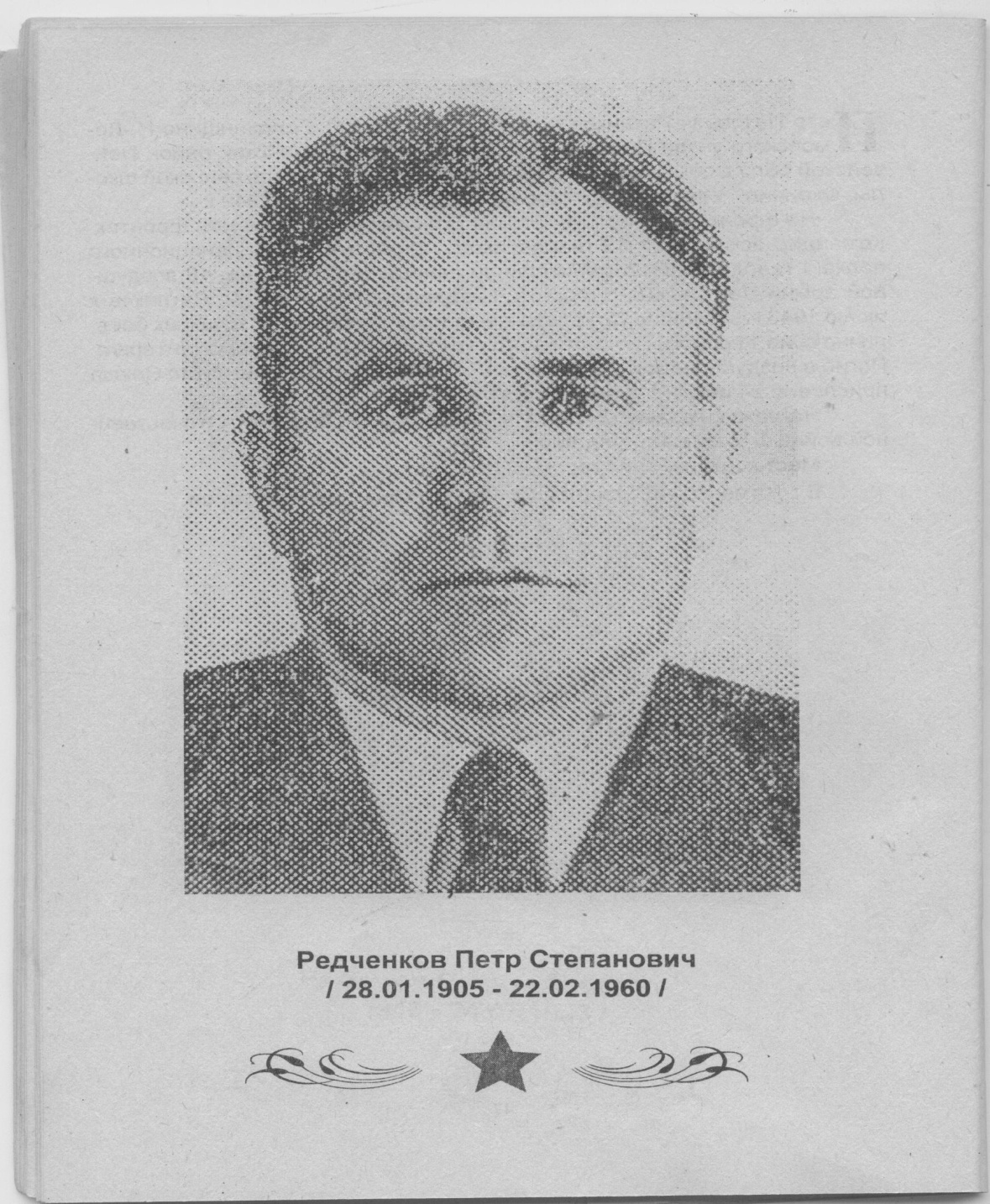 После окончания войны продолжал службу в Вооруженных Силах. В 1945г. закончил Высшую авиационную школу. Подполковник запаса. В г.Каменка  установлена стела и бюст Героя. Награжден орденами Ленина, Красного Знамени, Отечественной войны 1 и 2 степени, Александра Невского, 3 орденами Красной Звезды, медалямиСтепанов Алексей Сергеевич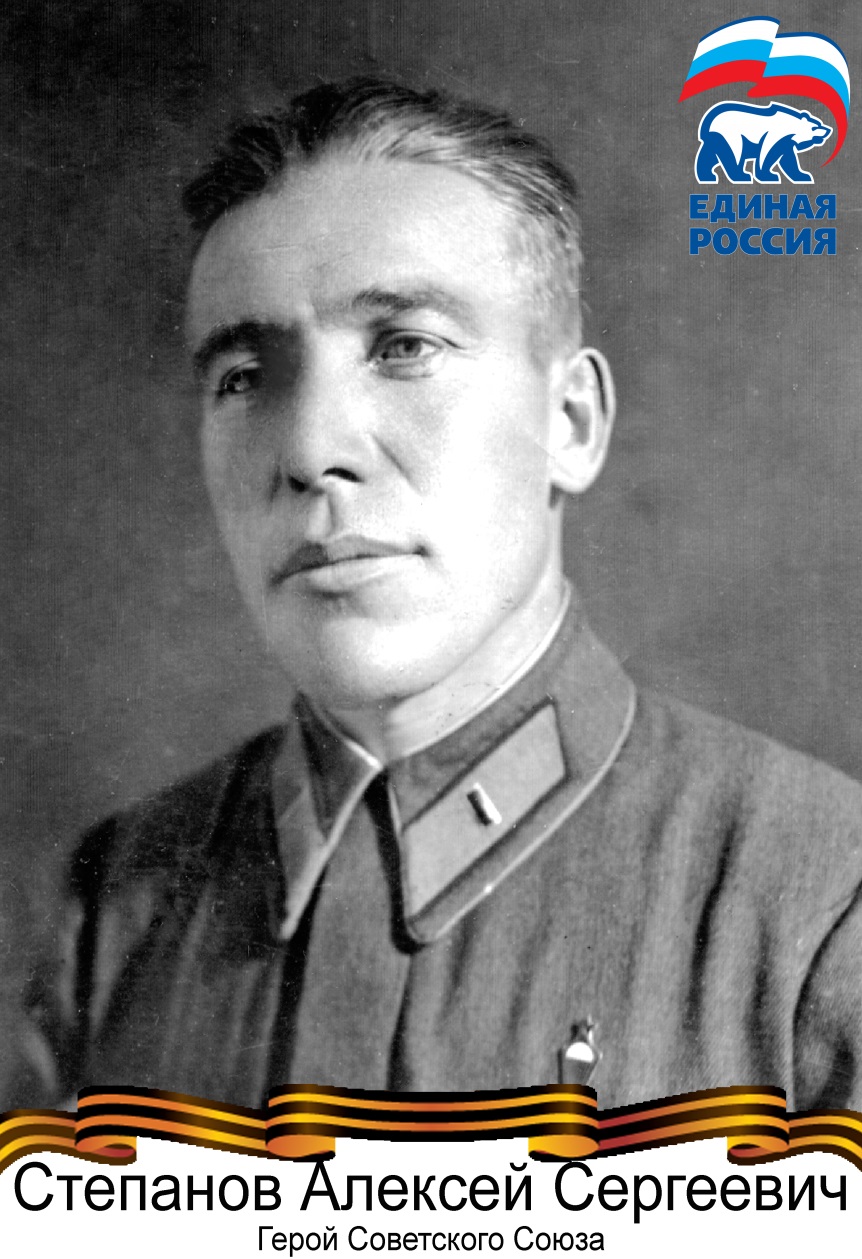 Родился в 1907г.в семье крестьянина в с.Никольская Арчада Каменского района Пензенской области. Член КПСС с 1939г. Закончил 7 классов. В 1932г. призван в Советскую Армию Каменским РВК. На войне с декабря 1943г. Воевал на Северо – Западном, Степном фронтах. Заместитель командира 24-го гвардейского Воздушно – десантного полка 10-й гвардейской Воздушно – десантной дивизии 37-й армии Степного фронта. Гвардии майор. В ночь на 1 октября 1943г. в районе д. Перевалочная Верхнеднепровского р-на Днепропетровской области на подручных средствах полк успешно форсировал р.Днепр и обеспечил захват плацдарма на правом берегу. Отражая контратаки противника, усиленного танками и артиллерией, удерживал высоту 122,2 юго – западнее с.Мыширин Рог. Было уничтожено 13 танков и до батальона пехоты. 14 октября 1943г. в районе сел Запаличка и Бородаевка противник с большой группой танков и самоходных орудий пытался сбросить полк с высоты. Находясь в первой цепи, Степанов А.С., руководя боем и видя, что танки противника заходят в тыл, а боеприпасы иссякают, вызвал огонь артиллерии на себя, что способствовало восстановлению положения. Погиб в бою. 20 декабря 1943г. присвоено звание Героя Советского союза посмертно.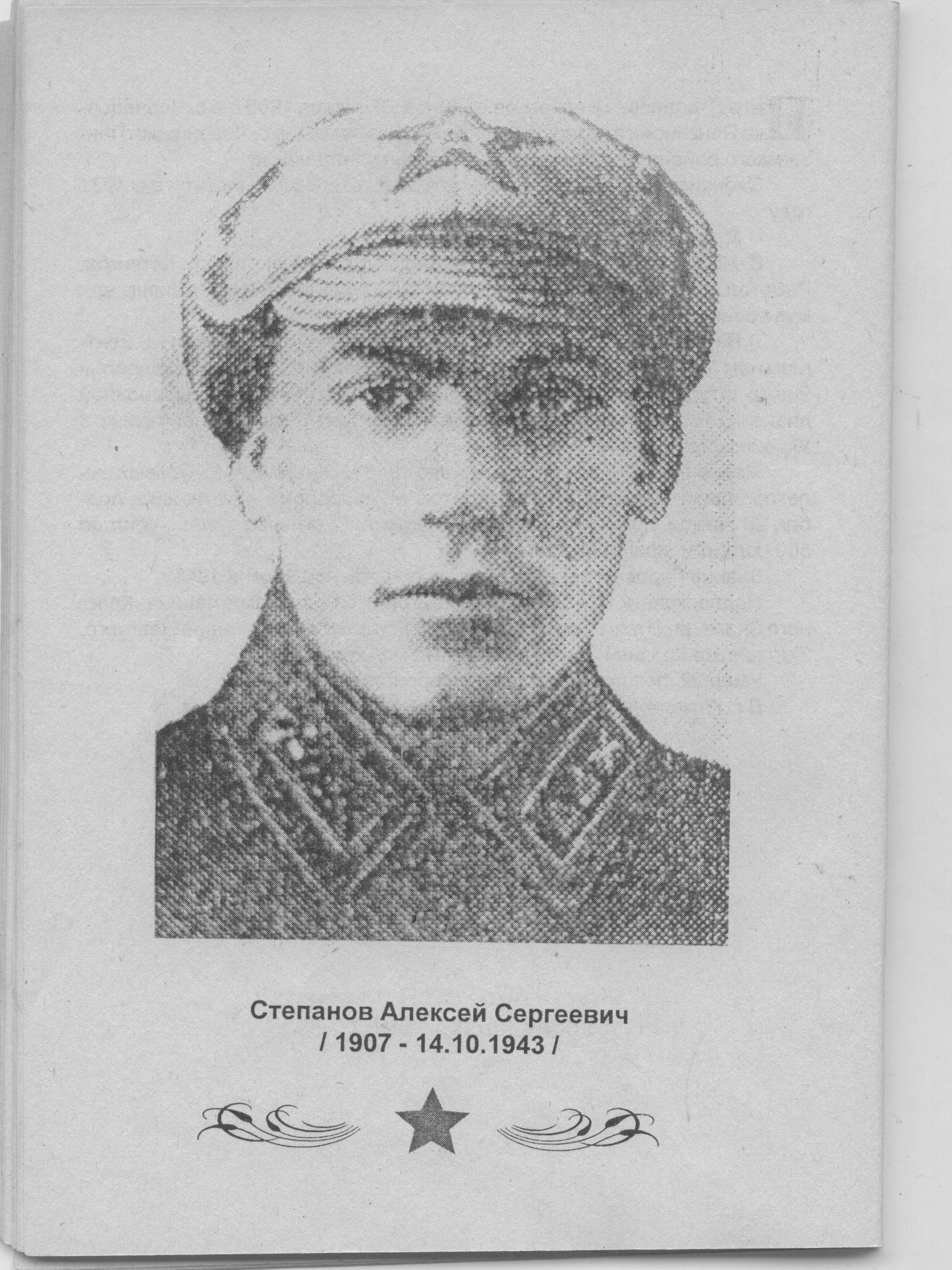  Похоронен в с.Бородаевка Верхнеднепропетровского района Днепрпетровской           области. Награжден орденом Ленина. Родился в семье рабочего в д. Морозовка Наровчатского района Пензенской обл. Член КПСС с февраля 1944г.  Закончил начальную школу в с.Федоровка в 1934г. Работал трактористом Федоровской МТС Каменского района. В мае 1941г. призван в Советскую Армию Каменским РВК.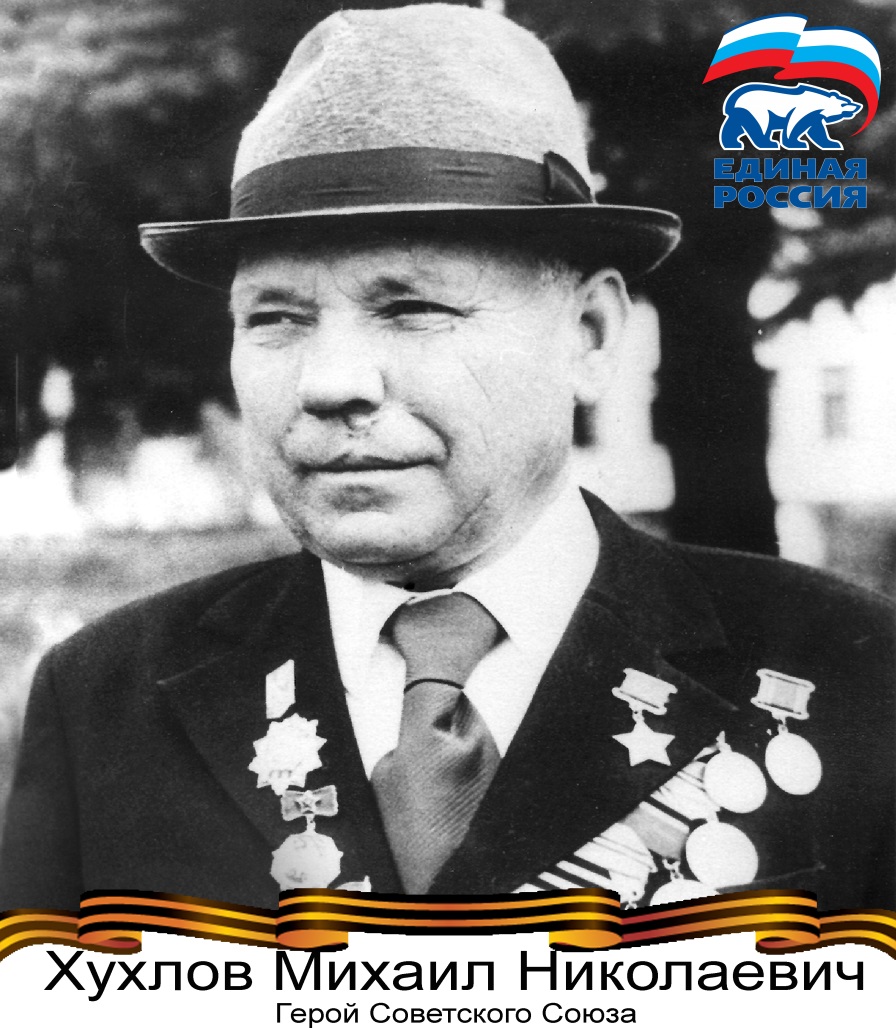   На войне с июня 1941г. Воевал на Западном, Центральном фронтах. Был трижды ранен и контужен. Начальник радиостанции роты связи 586-го стрелкового полка 149-й стрелковой дивизии 65-й армии Центрального фронта.  Сержант. 16 октября 1943г. полк форсировал р. Днепр в Речицком р-не Гомельской обл. Под сильным артиллерийским и минометным огнем он обеспечивал бесперебойную связь с командным пунктом полка и давал сведения по корректировке огня и о расположении противника. Проявил мужество при отражении контратаки гитлеровцев.  Это способствовало успеху полка в  последующих наступательных боях. 30 октября 1943г. присвоено звание Героя Советского Союза.             Хухлов Михаил Николаевич(1921-2004)     После окончания войны вернулся в родные места. С мая 1946г. старший                                                    сержант в отставке. Работал на заводе «Белинсксельмаш» диспетчером транспортного цеха. 7 мая 1978г. по инициативе трудящихся в г.Каменке ему установлен бронзовый бюст.                                                                             Награжден орденом Ленина, медалью «За боевые заслуги»                          Юдин Александр Васильевич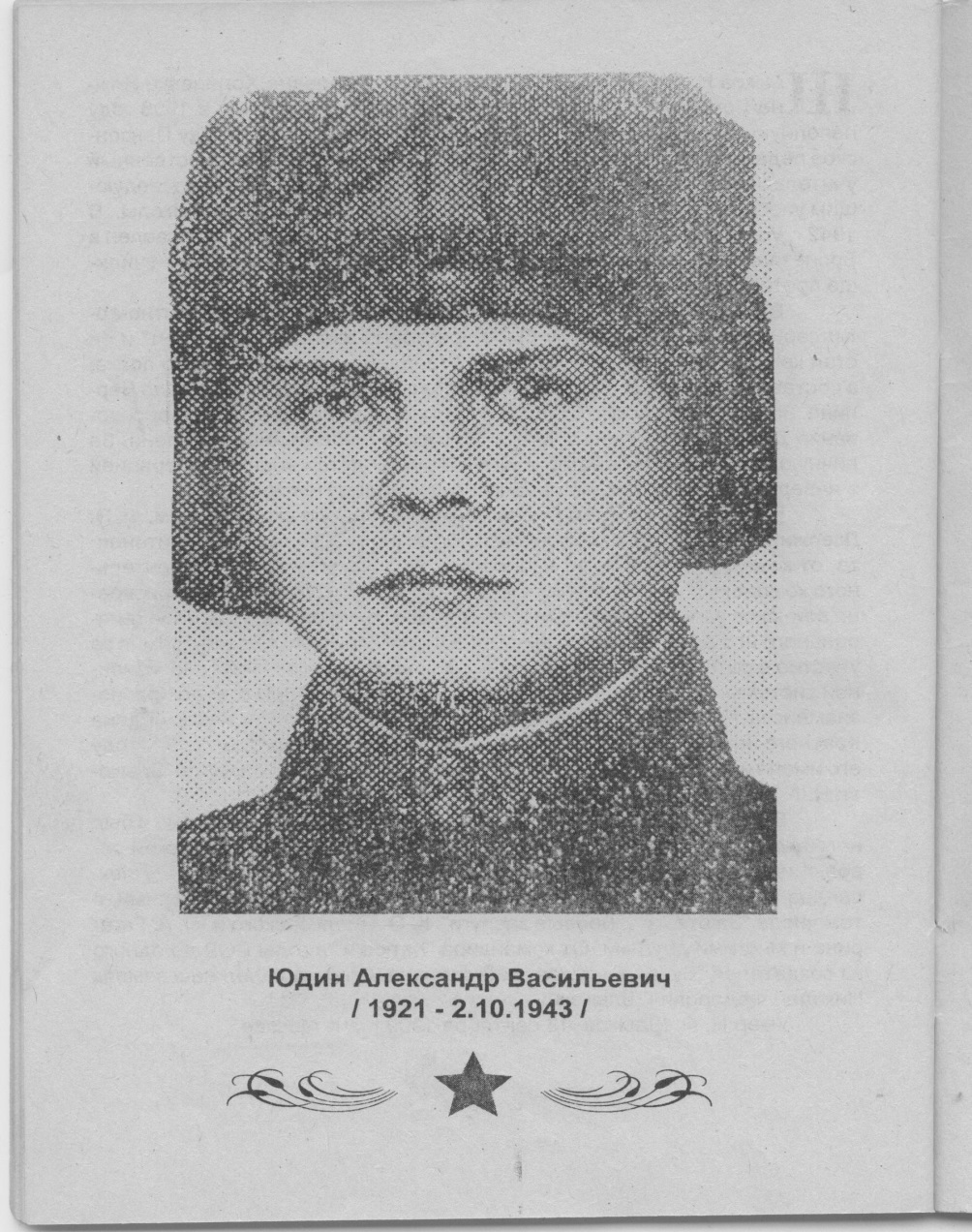 Родился в 1921г. в семье крестьянина в пос.Садовый Каменского района Пензенской области. Член ВЛКСМ с 1914г. Закончил 7 классов сельской школы. Призван в Советскую Армию 5 апреля 1943г. Каменским РВК. На  войне с 12 июня 1943 г.Воевал на Воронежском, 2 – м Украинском фронтах. Наводчик 45-мм орудия 69 – го гвардейского отдельного истребительно – противотанкового артиллерийского дивизиона 62-й гвардейской стрелковой дивизии 37–й армии Степного фронта. Гвардии младший сержант. 2 октября 1943г. после успешной переправы через р.Днепр дивизион вступил в бой за высоту 117,2 у  с.Мишурин Рог. Противник превосходил как в живой силе, так и в технике. Пехота противника, поддерживаемая танками, несколько раз переходила в контратаку. В этом бою он выкатил орудие на прямую наводку и первым выстрелом поджег гитлеровский танк, затем самоходное орудие «фердинанд». В ходе дневного боя не пропустил танки на позиции нашей пехоты.  Погиб в бою. За смелые действия в борьбе с танками противника 22 февраля 1944г. присвоено звание Героя Советского Союза посмертно.Похоронен в с.Мишурин Рог Днепропетровской области. В г.Каменке на площади Победы установлена стела и бюст Героя. Награжден орденом Ленина.Полные Кавалеры Ордена Славы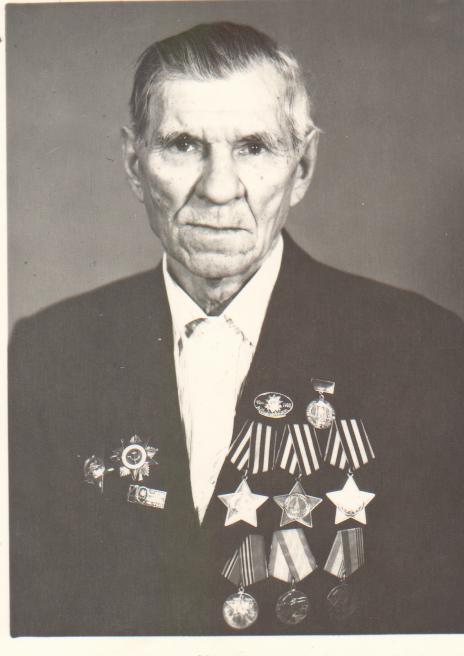       Лаухин Гаврила ЯковлевичРодился в с.Кочетовка Нижне – Ломовского уезда (ныне Каменского района) Пензенской губернии, в семье крестьянина. Работал трактористом в колхозе. В Красной Армии с 1931г. по 1933г. На войне с июня 1941г.Разведчик 468-й отдельной разведывательной роты (60-я стрелковая дивизия, 65-я армия, Белорусский фронт). Рядовой. Г.Я.Лаухин 18.12.1943 г., действуя в составе разведывательной группы в тылу противника (40 км севернее с.Калиновичи, Белоруссия), первым вступил в бой с врагом, уничтожил 2 и взял в плен 1 гитлеровца. В бою был тяжело ранен.17.03.1945г. награжден Орденом Славы 3 степени, 22.01.1982г. перенагражден орденом Славы 1 степени. Старший сержант Лаухин, в уличных боях за г.Берлин истребил 3 фаустников, свыше 10 автоматчиков. Во взаимодействии со стрелковыми подразделениями танкисты захватили 3 квартала. После демобилизации в сентябре 1945г. вернулся в родной город. Работал трактористом.    Награжден орденами Красной Звезды и Отечественной войны 1-й степени,    медалями. На площади Победы в г.Каменке установлен бюст  Героя.Янаев Хамзя Исмаилович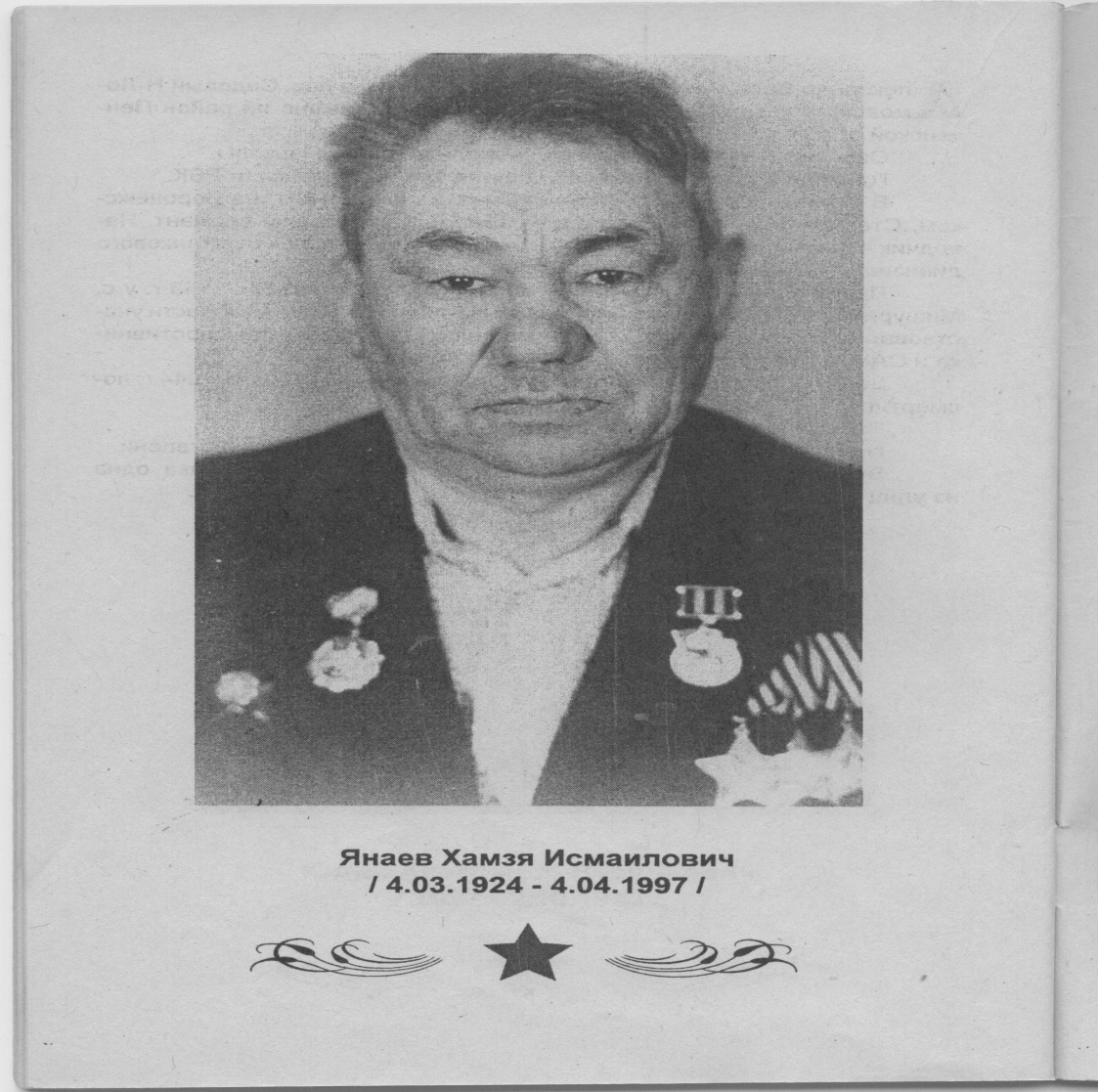  Родился 2.6.1924г. в семье рабочего в с.Кочалейка Каменского р-на Пензенской обл.  В 1938г. окончил начальную школу с.Кочалейка.   Работал трактористом в колхозе «Вторая пятилетка».Был призван на военную службу в РККА в августе 1942 года и отправлен на фронт  в июне 1943 года. Служил автоматчиком 80-го отдельного мотоциклетного батальона.В ноябре 1943 года в районе Киева лично уничтожил 3 гитлеровских солдата и захватил "языка" во вражеском блиндаже Приказом от 1 марта 1944 года за мужество и отвагу, проявленные в боях, гвардии ефрейтор Янаев Хамзя Исмаилович был награждён орденом Славы 3-й степени. Приказом от 31 мая 1945 года гвардии ефрейтор Янаев Хамзя Исмаилович награждён орденом Славы 2-й степени (№ 28422).
19 апреля 1945 года близ населенного пункта Хагенберг (Австрия) командир мотоциклетного отделения Янаев  Х.И. гранатами подбил танк, отражая контратаку противника.
 Указом Президиума Верховного Совета СССР от 31 мая 1945 год награждён орденом Славы 3-й степени.  23 сентября 1962 года перенагражден орденом Славы 1-й    степени (№ 2970) . Стал полным кавалером ордена Славы. В 1945г. демобилизован. Жил в  с.Кочалейка, Каменского р-на, Пензенской обл. Работал заготовителем. Награжден орденом Отечественной войны 1 степени.Список воинов, вновь включенных в Книгу Памяти Пензенская область. Каменский район.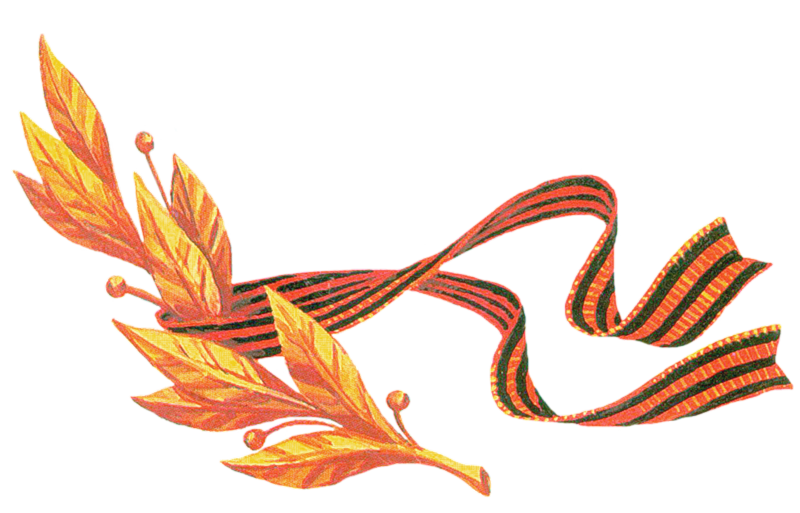 ПАМЯТЬ – зто обелиски… Они стоят в каждом городе, в каждом селе – солдаты, одетые в шинели. Они стоят как памятники воинам – известным и неизвестным , фамилии которых высечены на граните, чтоб не стерлось за давностью лет то, что в жизни зовется БЕССМЕРТИЕМ. В городе Каменке,на площади Победы, возведен обелиск Славы и воинские обелиски в селах Каменского района. «Мы помним Ваши имена! Мы гордимся Вами!»- говорим мы каждый год в день Победы, когда приходим на митинг, чтобы почтить память тех, кто не вернулся с войны. Ни нам, ни нашим детям забывать об этом нельзя. Забыть прошлое, забыть уроки войны –значит предать тех, кто не щадил свою  жизнь ради нашего будущего. Нести через годы  память о великом подвиге защитников нашей Родины –дань благодарности всех последующих поколений.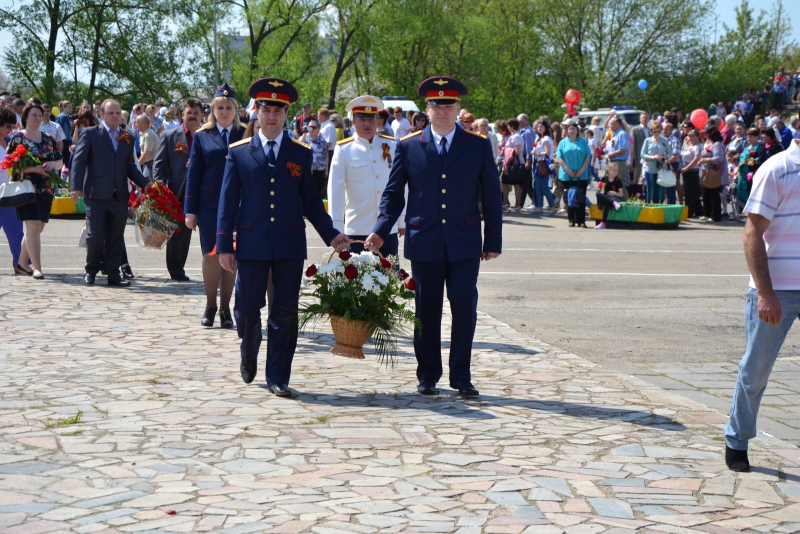 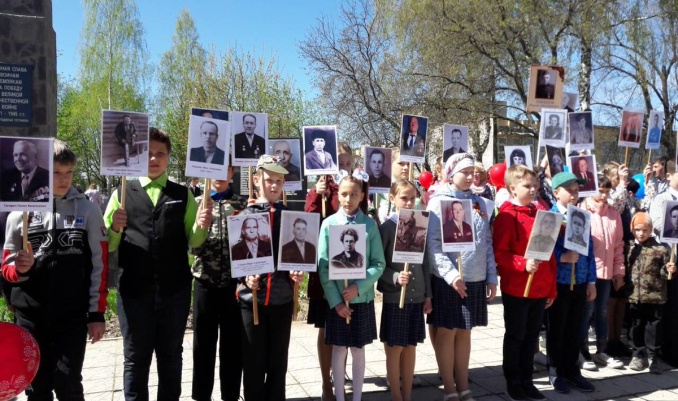 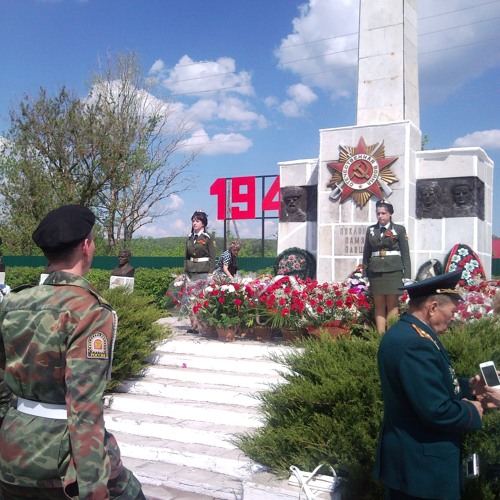 № п/пФамилия,Имя  ОтчествоГод рожденияМесто рожденияМесто рожденияМесто призываЗваниеДата выбытияПричина выбытияМесто захороненияг.Каменка Каменский район Пензенская областьг.Каменка Каменский район Пензенская областьг.Каменка Каменский район Пензенская областьг.Каменка Каменский район Пензенская областьг.Каменка Каменский район Пензенская областьг.Каменка Каменский район Пензенская областьг.Каменка Каменский район Пензенская областьг.Каменка Каменский район Пензенская областьг.Каменка Каменский район Пензенская областьг.Каменка Каменский район Пензенская областьАбрамкин Сергей Дмитриевичг.р.1912м.р.Орловская обл., Моховский р-н, д.Дерновкам.пр. Каменский РВКм.пр. Каменский РВКлейтенант17.08.1943погиб в боюм.захор. Смоленская обл., Пречистенский         р-н, д. ИвошиноАвдеев Николай Сергеевичг.р.1923м.р. Каменский  (Молотовский ) р-нм.пр. Каменский РВКм.пр. Каменский РВКрядовой06.01.1944убитм.захор. Украинская ССР, Кировоградская обл.,  Новгородковский р-н,  с.Новгородовка Авдонин Алексей Тимофеевичг.р.1901м.р. Каменский р-н, с.Каменкам.пр. Каменский РВКм.пр. Каменский РВКкрасноармеец28.11.1942погиб в боюм.захор. Смоленская  обл., Сычевский р-н,     д. Малое КропотовоАвдонин Михаил Алексеевичг.р.1908м.р. Каменский р-н, с.Каменкам.пр. Каменский РВКм.пр. Каменский РВКкрасноармеец23.07.1942пропал б/вРостовская обл.Агафонов Наум Ивановичг.р.1910м.р. Каменский р-н, с.Каменкам.пр. Каменский РВКм.пр. Каменский РВКст.сержант24.02.1945погиб в боюм.захор. Польша, Гданьское воев., пов. Тчевский, д. Вихтенталь, восточная окраинаАджигатов Захар Моисеевичг.р.1926м.р. Каменский р-н, с.Каменкам.пр. Каменский РВКм.пр. Каменский РВКрядовой27.03.1944умер от ранм.захор.  Украинская ССР, Кировоградская обл., г. Кировоград, 500 м от Сов. больницы № 1, кладб. Госпиталь ЭГ 4948.Айкашев Алексей Ефимовичг.р.1906м.р. Каменский р-н, с.Каменкам.пр. Городской РВК, Бурят-Монгольская АССР,г.Улан Удэ Городской р-нм.пр. Городской РВК, Бурят-Монгольская АССР,г.Улан Удэ Городской р-нкрасноармеец 06.07.1942убит м.захор.  Орловская обл., Людиновский р-н, д. Усовка.Акулов Михаил Матвеевичг.р.1923м.р. Каменский р-нм.пр. Каменский РВКм.пр. Каменский РВКмл. сержант24.03.1945погиб в боюм.захор.  Латвия,  Лиепайский р-нАкчурин Хайрулла Хашулловичг.р.1912м.р. Каменский р-н, с.Каменкам.пр. Каменский РВКм.пр. Каменский РВКкрасноармеец12.04.1943погиб в боюм.захор.  Ленинградская обл.,  г. ШлиссельбургАлексеевИван Сергеевичг.р.1915м.р. Каменский р-нм.пр. Каменский РВКм.пр. Каменский РВКкрасноармеец00.00.1943погиб в боюм.захор.  Украина, г.ОдессаАлешин Сергей Алексеевичг.р.1917м.р. Каменский р-н, с.Каменкам.пр. Каменский РВКм.пр. Каменский РВКмл. лейтенант22.08.1944погиб в боюм.захор.  Польша, Варшавское воев., пов. Остроленка, восточнее д. ХоментовоАлпатов Николай Семеновичг.р.1912м.р. Каменский р-н, ст.Белинскаям.пр.Днепропетровский  ГВКм.пр.Днепропетровский  ГВКСт.сержант28.07.1943умер от ранм.захор.  Тульская обл., Арсеньевский р-н, х. Мощевский, кладбище, могила №25, ППГ 131.Анагров (Онагров) Василий Федоровичг.р.1918м.р. Каменский р-нм.пр Стерлитамакский РВК, Башкирская АССР, Стерлитамакский р-нм.пр Стерлитамакский РВК, Башкирская АССР, Стерлитамакский р-нгв. красноармеец12.08.1943убитм.захор.  Украинская ССР, Харьковская обл., Чугуевский р-н, Каменнояружский с/с, с. Каменная ЯругаАндреев Николай Михайловичг.р.1923м.р. Каменский р-н, с.Каменкам.пр.Головинщинским РВКм.пр.Головинщинским РВКкрасноармеец20.10.1944погиб в боюм.захор.  г.Варшава.Андрианов Владимир Григорьевичг.р.1915м.р. Каменский р-н, с.Каменкам.пр. Каменский РВКм.пр. Каменский РВКст.лейтенант25.08.1943погиб в боюм.захор.Украинская ССР, Сталинская обл., Славянский р-н, с. БогородичноеАндриянов Василий Яковлевичг.р.1906м.р. Каменский р-н, с.Каменкам.пр. Каменский РВКм.пр. Каменский РВКкрасноармеец16.02.1943погиб в боюм.захор.  Ленинградская обл., Мгинский р-н, р.п. 8 ГЭС им. Кирова, в районеАнохин Василий Ивановичг.р.1925м.р. Каменский р-н, ст.Белинскаям.пр. Белинским РВКм.пр. Белинским РВКЕфрейтор 01.02.1944погиб м.захор.  Ленинградская обл., Оредежский р-н, д. Кротовино.Антипов Николай Ивановичг.р.1909м.р. Каменский р-н, с.Каменкам.пр. Каменский РВКм.пр. Каменский РВКкрасноармеец17.08.1943погиб в боюАнтошин Иосиф Сергеевичг.р.07.09.1906м.р. Каменский р-н, р.п.Каменкам.пр. Каменский РВК 06.12.1941м.пр. Каменский РВК 06.12.1941красноармеец27.06.1943погиб в пленум.захор.  Шерлебек/Хертен-Лангенбохум (коммунальное кладбище), поле 49, ряд 3, могила 9Арефьев Иван Дмитриевичг.р.1912м.р. Каменский р-н, р.п.Каменкам.пр. Каменский РВК 26.05.1941м.пр. Каменский РВК 26.05.1941красноармеец12.07.1941пропал б/вАрефьев Владимир Дмитриевичг.р.1920м.р. Пензенская обл., ст.Белинскаям.пр. Каменско-Белинский РВК м.пр. Каменско-Белинский РВК красноармеец03.02.1943погиб в боюм.захор.                Курская обл., Ястребовский р-н, с. ИвановкаАрзамасцев Сергей Тимофеевичг.р.1911м.р. Каменский р-н, с.Каменкам.пр. Каменский РВК м.пр. Каменский РВК сержант11.08.1944погиб в боюм.захор.                Польша, Варшавское воев., пов. Козеницкий, Цихровская Воля, южная окраина, дивизионное кладбищеАристов АлексейЕлизаровичг.р.1906м.р.Каменский р-н, д.Надеждинкам.прож. Каменский р-н, с.Каменкам.пр. Каменский РВК м.пр. Каменский РВК красноармеец00.03.1945пропал б/вАртемов Петр Павловичг.р.1917м.р. Каменский р-н с.Каменкам.пр. Каменский РВК м.пр. Каменский РВК капитан27.02.1943пропал б/вв р-не д.Доброполье, Харьковская обл., Петровский р-н, Украинская ССРАртемов Семен Павловичг.р.1909м.р. Каменский р-н, с.Каменкам.пр. Кировабадский РВК, Таджикская ССРм.пр. Кировабадский РВК, Таджикская ССРсержант00.09.1944убитАртемов Тимофей Андреевичг.р.1909м.р. Каменский р-н,  с.Безруковом.прож. р.п.Каменкам.пр. Каменский РВК м.пр. Каменский РВК красноармеец00.10.1944 погиб в боюАртюшкин Алексей Тихоновичг.р.1922м.р. Каменский р-н , с.Каменкам.пр. Каменский РВК м.пр. Каменский РВК гв. красноармеец 24.02.1943погиб в боюм.захор.                Смоленская обл., Гжатский р-н, д. Сашино, западнее, 500 м, опушка леса, брат. мог.Афо(а)насьев Андрей Николаевичг.р.1921м.р. Каменский р-н, с.Г.Варежкам.пр. Каменский РВК 26.04.1941м.пр. Каменский РВК 26.04.1941рядовой30.07.1941-05.08.1941пропал б/вБажанов Николай Петровичг.р.1923м.р.Каменский р-н, с.Каменкам.пр. Каменский РВКм.пр. Каменский РВКкапитан09.04.1944погиб в боюм.захор.                Украинская ССР, Одесская обл., Одесский р-н, с. ТатаркаБалагут Ефим Ивановичг.р.1913м.р. Каменский р-н,с.Каменка- Белинскаям.пр. Каменска- Белинским  РВКм.пр. Каменска- Белинским  РВКкапитан04.09.1943убитм.захор.                Смоленская обл., Ельнинский р-н, в лесу, в р-не с. Старые Луки.Балаев Матвей Васильевичг.р.1910м.р. Каменский р-н, с.Каменкам.пр. Каменский РВК 00.00.1933 гм.пр. Каменский РВК 00.00.1933 гкрасноармеец27.12.1941погиб в боюм.захор.                 Ленинградская обл., Киришский р-н, Посадниковский с/с, около д. Ларионов ОстровБалакин Борис Даниловичг.р.1925м.р. Каменский р-н,  с.Каменкам.пр. Каменский РВК м.пр. Каменский РВК мл.сержант27.02.1945погиб в боюм.захор.                 Польша, Вроцлавское воев., д. ВольфскирхБалахонский Василий Дмитриевичг.р.1901м.р. г.Пенза, проживал Каменский р-н с.Каменкам.пр. Каменский РВКм.пр. Каменский РВКкрасноармеец02.02.1944погиб в боюм.захор.                 Белорусская ССР, Полесская обл., Калинковичский р-н, г. Калинковичи, кладбище, северная сторонаБарыкин  Иван Павловичм.пр. Каменский РВКм.пр. Каменский РВКлейтенант00.00.1941пропал б/вБарыкин Леонтий Васильевичг.р.1905м.р. Пензенская обл., с.Каменкам.пр. Каменский РВК м.пр. Каменский РВК красноармеец14.09.1942пропал б/вСталинградская обл., г. Сталинград, 2 км восточнее психбольницыБасарыкин Георгий Федоровичг.р.1905м.р. Каменский р-н, с.Каменкам.пр. Каменский РВКм.пр. Каменский РВКкрасноармеец08.09.1942пропал б/вСталинградская обл., Городищенский р-н, Городищенский с/с, в районе ст. РазгуляевкаБаскаков Александр Андреевичг.р.1912м.р. Каменский р-н., с.Каменка (по другим источникам – с.Анучино)м.пр. Челябинский РВК.м.пр. Челябинский РВК.красноармеец28.09.1944погибм.захор.                 Белорусская ССР, Белостокская обл., Ломжинский р-н, д. Хмелево, южнее, 60-100 м, вост. стор. грунтовой дороги, сев. сторона брат. мог., одиночная мог.Бахарев Алексей Петровичг.р.1913м.р. Каменский р-н, с.Каменкам.пр. Каменский РВК м.пр. Каменский РВК красноармеец/рядовой03.04.1943умер в пленуДортмундБахарев Григорий Петровичг.р.1923м.р. Каменский р-н, с.Каменкам.пр. Каменский РВК м.пр. Каменский РВК мл. лейтенант-летчик29.07.1944не вернулся с боевого заданияБахарев Евгений Васильевичг.р.1917м.р. Каменский р-н, ст. Кам.Белинская, лейтенант28.03.1942погиб в воздушном боюм.захор.                 Ленинградская обл., Мстинский р-н, д. Мерлюгино, дорога, 10 м, кладб., юго-восточная окраина, одиночная мог.Бахарев Павел Петровичг.р.1915м.р. Каменский р-н, д.Каменкам.пр. Каменский РВК м.пр. Каменский РВК красноармеец18.12.1941погиб в боюм.захор.      Ленинградская обл., г. Колпино, карта 1:25000, ж/д, юго-западнее, 1540 м, по оврагу, южнее, 30 м от края, могила № 18, ряд 1 снизу, 6-й с севера, коорд. 23-66,2Бахов Иван Афанасьевичг.р.1917м.р. Каменский р-нм.пр. Каменский РВК м.пр. Каменский РВК Ст.сержант30.07.1941пропал б/вБеденко ГеоргийНиколаевичг.р.1898м.р. Каменский р-н, р.п.Каменка (по другим источникам с.Владыкино)м.пр. Каменский РВК 16.07.1941 гм.пр. Каменский РВК 16.07.1941 грядовой00.09.1943пропал б/вБезрученков Иван Ивановичг.р.1924м.р. Каменский р-н, с.Каменкам.пр. Каменский РВК 01.12.1943 гм.пр. Каменский РВК 01.12.1943 ггв. рядовой13.11.1944убитБелоусов Владимир Павловичг.р.1915м.р. Каменский р-н, с.Каменкам.пр. Орджоникидзевский РВК, Узбекская ССР, Ташкентская обл.м.пр. Орджоникидзевский РВК, Узбекская ССР, Ташкентская обл.лейтенант21.09.1944убитм.захор.                 Латвийская ССР, Мадонский уезд, Озолинская вол., д. Айзи КартиБеляев Иван Михайловичг.р.1922м.р.Каменский р-н, с.Каменкам.пр. Каменский РВК м.пр. Каменский РВК красноармеец18.02.1942пропал б/вв р-не д.Кликушицы Оредежского р-на Лениградской обл.Березин Николай Васильевич г.р.1922м.р. г.Краснодар, Краснодарского краям.прож. Каменский р-н, с.Каменкам.пр. Кирсановский РВК,  Тамбовская обл. м.пр. Кирсановский РВК,  Тамбовская обл. рядовой25.04.1945убитм.захор. Чехословакия, с.Туржаны, братская могила            Бибарцев Александр Петровичг.р.1910м.р. Каменский р-н, с.Каменкам.пр. Анучинский РВК,  Уссурийская обл.  м.пр. Анучинский РВК,  Уссурийская обл.  гв. красноармеец21.04.1945убитм.захор.                 Германия, Бранденбург, м. Брунов, юго-западнее, 200 м.Бирюзов Николай Ивановичг.р.1924м.р. Каменский р-н, ст.Белинскаям.пр. Бессоновский РВК, Бессоновский р-нм.пр. Бессоновский РВК, Бессоновский р-нгв. сержант20.08.1943Умер от ранм.захор.                 Украинская ССР, Харьковская обл., Богодуховский р-н, с. Каплуновка, 1500 м, лес.Блинов Петр Калинковичг.р.1912м.р. Каменский р-н, с.Г.Варежкам.пр. Златоустовский ГВК Челябинская облм.пр. Златоустовский ГВК Челябинская обллейтенант22.07.1944убитм.захор.  Украинская ССР, Львовская обл., Золочевский р-н, д. ЛацкеБогомолов Петр Александровичг.р.1914м.р. Каменский р-н,  с.Каменкам.пр. Куйбышевский РВК, Узбекская ССР, г. Ташкент, Куйбышевский р-нм.пр. Куйбышевский РВК, Узбекская ССР, г. Ташкент, Куйбышевский р-нкрасноармеец02.07.1943погиб в боюБолынский Федор Митрофановичг.р.1921м.р. Молдавская ССР, Тираспольский р-нм.пр. Каменский РВК м.пр. Каменский РВК лейтенант04.02.1943погиб в боюм.захор.                 Украинская ССР, Харьковская обл., Боровский р-н, д.ГороховаткаБондин ИванПавлович г.р.1922м.р. Каменский р-н, с.Абалдуевка,     м.прож. с.Каменкам.пр. Каменский РВК  12.07.1941 г.м.пр. Каменский РВК  12.07.1941 г.красноармеец0.11.1941пропал б/вБорисов Александр Николаевичг.р.1924м.р. Каменский р-н с.Каменкам.пр. Каменский РВК 00.00.1942 г.м.пр. Каменский РВК 00.00.1942 г.гв. мл. лейтенант07.03.1945убит в боюБоровков Михаил Михайловичм.р. Каменский р-нм.пр. Каменский РВК м.пр. Каменский РВК лейтенант00.08.1941пропал б/вБочкарев Георгий Леонтьевичг.р.1911м.р. Каменский р-н, ст.Белинскаям.пр. Каменский РВК м.пр. Каменский РВК гв.рядовой20.04.1945погиб в боюм.захор.                 Вост. Пруссия, Кенигсбергский окр., Фишхаузен р-н, г. Фишхаузен, сев. окраинаБочков Николай Тимофеевичг.р.1902м.р. Каменский р-н,с.Каменка. ст.Белинскаям.пр.Кузнецким РВКм.пр.Кузнецким РВКкрасноармеец /рядовой  02.10.1945умерм.захор.                  Чехословакия,    г. Прага-11, южнее, 13 км, 1 км севернее д.Катежинки, Ходов р-н, гор. кладб., Мемориальный комплекс, Правая сторона, ряд 5, место 4.Бреев Федор Антоновичг.р.1901м.р. Каменский р-нм.пр. Каменский РВК м.пр. Каменский РВК курсант30.05.1942убитм.захор.                  Ленинградская обл., Лычковский р-н, д. Пальцо, севернее, 1 кмБулаев Дмитрий Григорьевичг.р.1917м.р. Каменский р-н, ст.Белинскаям.пр. Казанджикский РВК, Туркменская ССР, Красноводская обл., Казанджикский  р-нм.пр. Казанджикский РВК, Туркменская ССР, Красноводская обл., Казанджикский  р-нкрасноармеец18.03.1943-03.04.1943пропал б/вБуланов Иван Павловичг.р.1908м.прож. Каменский р-н, с.Г.Варежкам.пр. Каменский РВК м.пр. Каменский РВК красноармеец00.07.1942пропал б/вБуланов Сергей Александровичг.р.1916м.р. Каменский р-н , с.Каменкам.пр. Пензенским ГВКм.пр. Пензенским ГВКгв. лейтенант15.09.1943умер от ранм.захор.                   Ростовская обл., г. Новочеркасск, мог. № 36, место 4Булдыгин Егор  Калистратовичг.р.1912м.р. Каменский р-н, с.Каменкам.пр. Коломенским РВКм.пр. Коломенским РВКкрасноармеец20.08.1943убитм.захор.                   Украинская ССР, Харьковская обл., Изюмский р-н, х. ДолгенькоеБуренин Петр Фроловичг.р.1907м.р. Каменский р-н, с.Каменкам.пр. Каменский РВК м.пр. Каменский РВК мл. сержант30.03.1945погиб в боюм.захор.                    Польша, Гданьское воеводство, г. ГданьскБыстров Алексей Яковлевичг.р.05.05.1903м.р. Каменский р-н, р.п.Каменкам.пр. Каменский РВК 06.01.1942 гм.пр. Каменский РВК 06.01.1942 гкрасноармеец/ рядовой25.05.1943умер в пленум.захор. Лимбург                  Быстров Аким Александровичг.р.15.09.1907м.р. Каменский р-н, д.Каменкам.пр. Каменский РВКм.пр. Каменский РВКкрасноармеец/ рядовой27.12.1941умер в пленум.захор.  Хохенштайн - Польша, Варминско Мазурское воев., г.ОльштынекБыстров Григорий Александровичг.р.11.02.1913м.р. Каменский р-н, д.Каменкам.пр. Каменский РВКм.пр. Каменский РВКкрасноармеец07.02.1942умер в пленум.захор.  Хоенштайн - Польша, Варминско Мазурское воев., г.ОльштынекБыстров Михаил         Акимовичг.р.1912м.р. Каменский р-н, д.Каменкам.пр. Пролетарский РВК, г. Куйбышев Куйбышевская обл.м.пр. Пролетарский РВК, г. Куйбышев Куйбышевская обл.рядовой00.10.1941пропал б/вВаничкинИван Сергеевичг.р.1907м.р. Каменский р-н, с.Каменкам.пр. Каменский РВКм.пр. Каменский РВКкрасноармеец17.06.1945умер от ранм.захор. Германия, г. ДрезденВаничкин Максим Григорьевичг.р.1908м.р. Каменский р-н, с.Каменкам.пр. Каменский РВК м.пр. Каменский РВК красноармеец00.01.1943пропал б/вВанчинин Максим Егоровичг.р.1908м.р. Каменский р-н, р.п.Каменкам.пр. Каменский РВК 08.03.1942 гм.пр. Каменский РВК 08.03.1942 гкрасноармеец00.01.1943пропал б/вВасин Григорий Васильевичм.р. Каменский р-н,  с.Каменкам.пр. Каменский РВК м.пр. Каменский РВК красноармеец00.08.1941погиб в боюВасюнин Борис Ивановичг.р.1923м.р. Каменский р-н , с.Каменкам.пр. Тамбовский РВК м.пр. Тамбовский РВК гв. сержант20.02.1943 погиб в боюм.захор. Ростовская обл., х. Круглик. Ныне Зимовниковский р-он, хут.Верхоломов, ул.ШкольнаяВахламов Александр Васильевичг.р.1925м.р. Каменский р-н , с.Каменкам.пр. Пролетарским РВК, г. Куйбышев, Куйбышевская обл.м.пр. Пролетарским РВК, г. Куйбышев, Куйбышевская обл.гв. рядовой16.01.1945убит м.захор. Польша, д. ЗаводыВикулов Александр Николаевичг.р.1910м.р. Каменский р-н, с.Каменкам.пр. Фрунзенский РВК, Казахская ССР,  г. Алма-Ата, Фрунзенский р-н.м.пр. Фрунзенский РВК, Казахская ССР,  г. Алма-Ата, Фрунзенский р-н.гв. ст. сержант13.01.1943погиб в боюм.захор. Калининская обл., Зубцовский р-н, д.НовоселовоВикулов Петр Евс(еевич)г.р.1911м.р. Каменский р-н, с.Каменкам.пр. Таловский РВК, Воронежская обл.м.пр. Таловский РВК, Воронежская обл.мл. сержант00.08.1942пропал б/вВласов Михаил Андреевичг.р.1911м.р. Каменский р-н,  с.Каменкам.пр. Каменский РВК 03.11.1941м.пр. Каменский РВК 03.11.1941красноармеец26.04.1944умер от болезним.захор. Украина, Николаевская обл., Веселиновский р-н, п.г.т. Веселиново, в посадке, мог.№ 4Власов Семен Ивановичг.р.1915м.р. Каменский р-н, с.Г.Варежкам.пр. Каменский РВК м.пр. Каменский РВК красноармеец00.08.1942пропал б/вВолгин Александр Ивановичм.р. Каменский р-н, с.Каменкам.пр. Шурчинский РВК, Бухарская обл., Узбекистанм.пр. Шурчинский РВК, Бухарская обл., Узбекистанкрасноармеец31.12.1943погиб в боюм.захор. Украина, г.Житомир, Сенная площадь. Волгин Василий Тимофеевичг.р.1905м.р. Каменский р-н, с.Каменкам.пр. Куйбышевский РВК,  Курган-Тюбинская обл., Таджикская ССРм.пр. Куйбышевский РВК,  Курган-Тюбинская обл., Таджикская ССРрядовой00.02.1942пропал б/вВолгин Петр Григорьевичг.р.1908м.р. Каменский р-н, с.Каменкам.пр. Каменский РВК 08.03.1941м.пр. Каменский РВК 08.03.1941красноармеец00.08.1941пропал б/вВолодин Сергей Антоновичг.р.1920м.р. Каменский р-н, с.Каменкам.пр. Каменский РВК м.пр. Каменский РВК мл. сержант09.12.1941погиб в боюм.захор. Ленинградская обл., Винницкий р-н, д. ИвановкаВолодин Василий Андреевичг.р.1905м.р. Каменский р-н, с.Каменкам.пр. Каменский РВК м.пр. Каменский РВК лейтенант20.12.1942погиб в боюм.захор. Смоленская обл., Велижский р-н, д. Саксоны, сев.-вост., 1500 мВоробьев Дмитрий Александровичм.пр. Каменский РВК м.пр. Каменский РВК красноармеец 12.12.1942пропал б/вСталинградская обл.ВраговВладимирИвановичг.р.1919м.р. Каменский р-н, с.Каменкам.пр. Пензенский ГВК в 1942 г. м.пр. Пензенский ГВК в 1942 г. лейтенант15.08.1944убитм.захор. под с.ЛопатаВраговФедорИвановичг.р.1908м.р. Каменский р-н, с.Каменкам.пр. Каменский РВК 04.03.1942 г.м.пр. Каменский РВК 04.03.1942 г.красноармеец19.03.1942убитм.захор. Смоленская обл., Износковский р-н, д.ИльенкиГерчиков Лейзер Абрамовичм.пр. Каменский РВКм.пр. Каменский РВКполитрук  00.00.1941пропал б/вГизатулин Амин Гизатулловичм.пр. Каменский РВКм.пр. Каменский РВКПолитрук  00.07.1941пропал б/вГилязин  Шамиль Шаризановичг.р.1914м.р.Татарская АССР, Шугуровский р-н, с. Бакировом.пр. Каменский РВКм.пр. Каменский РВКлейтенант20.08.1942пропал б/вГиричев Андрей Матвеевичг.р.1908м.р. Воронежская обл., г.Калач м.прож. Каменский р-н, с.Каменкам.пр. Каменский РВКм.пр. Каменский РВКст.сержант14.03.1943умер от ранм.захор. Смоленская обл., Семлевский р-н, Путьковский с/с, д. Путьково, 100 м юго-западнее школы, могила № 215Глазков Михаил Игнатьевичг.р.1900м.р. Каменский р-н, с.Каменкам.пр. Каменский РВКм.пр. Каменский РВКкрасноармеец22.11.1942погиб в боюм.захор. Калининская обл., Ржевский р-н, Ажевская рощаГлазунов Серафим Тимофеевичг.р.1896м.р. Каменский р-н, с.Каменкамайор07.12.1941-27.12.1941погиб в боюГлухов Алексей Павловичг.р.1896м.р. Каменский р-н, с.Каменка (с.Головинщино)м.пр. Головинщинский РВК, Головинщинский р-нм.пр. Головинщинский РВК, Головинщинский р-нрядовой23.03.1942убитм.захор. Украинская ССР, Сталинская обл., Андреевский р-н,  с.МихайловкаГлухов Владимир Матвеевичг.р.09.01.1922м.р. Каменский р-н, с.Каменкам.пр. Пензенский ГВКм.пр. Пензенский ГВКкрасноармеец01.09.1942Погиб в пленум.захор. Германия, Хемер I Хеклингсер Вег. Могила - полоса 42, участок 18, ряд 8, мог. 123.Глытенко Александр Константиновичг.р.1926м.р. г.Харьков, Украинская ССРм.пр. Каменский РВКм.пр. Каменский РВКкрасноармеец13.01.1945пропал б/вГнусин Алексей Николаевичг.р.1917м.р. Каменский р-н,  ст.Белинскаям.пр. Каменский РВК 20.10.1939 гм.пр. Каменский РВК 20.10.1939 грядовой00.10.1941пропал б/вг. ВыборгГнусин Борис Николаевичг.р.1920м.р. Каменский р-н,  ст.Белинскаям.пр. ВладивостокскийГВК 03.11.1940 г.м.пр. ВладивостокскийГВК 03.11.1940 г.мл.сержант00.03.1941пропал б/вГнусина Зоя Ивановнаг.р.1920м.р. Каменский р-н,  ст.Белинскаям.пр. Сталинградский ГВКм.пр. Сталинградский ГВКкрасноармеец07.04.1945погибла в автокатастрофем.захор. Чехословакия, Кубинский р-н, с.КняжнаГороднов Иван Ивановичг.р.1916м.р. Каменский р-н, с.Каменкам.пр. Саратовским ГВКм.пр. Саратовским ГВКрядовой00.02.1945пропал б/вГоршков Макар Михайловичг.р.1905м.р. Каменский р-н, с.Каменкам.пр. Каменский РВКм.пр. Каменский РВКрядовой 20.12.1942погиб в боюГоряев Александр Ильичг.р.1912м.р. Республики, г. Ижевскм.пр. Каменский РВКм.пр. Каменский РВКкрасноармеец 00.08.1942пропал б/вГравит Вадим Яновичг.р.1920м.р. Каменский р-н, с.Каменкам.пр. Дзержинский РВК, Дзержинскийо  р-н, г. Куйбышев Куйбышевская обл. м.пр. Дзержинский РВК, Дзержинскийо  р-н, г. Куйбышев Куйбышевская обл. мл. лейтенант31.12.1943покончил жизнь самоубийствомГра(о)михин Влад. Николаевичг.р.1915м.р. Каменский р-н, с.Каменкам.пр. Кызыл-Ординский ГВК, Казахстанм.пр. Кызыл-Ординский ГВК, Казахстанкрасноармеец00.01.1942пропал б/вГрачев Федор Спиридоновичг.р.1915м.р. Каменский р-н, с.Каменкам.пр. Каменский РВКм.пр. Каменский РВКкрасноармеец13.10.1941пропал б/вГрашенков Иван Васильевичг.р.1922м.р. Каменский р-н, с.Каменкам.пр. Каменский РВКм.пр. Каменский РВКкрасноармеец20.07.1941пропал б/вГрибанов Григорий Григорьевичг.р.1910м.р. Каменский р-н, с.Каменкам.пр. Каменский РВКм.пр. Каменский РВКстаршина13.08.1941пропал б/вГриценко Роман Акимовичг.р.1911м.р. Черниговская обл., Шостенский р-н, с. Пироговкам.пр. Каменский РВКм.пр. Каменский РВКст.лейтенант00.00.1941 пропал б/вГришаковАндрей Ефимовичг.р.02.10.1898м.р. Каменского р-на, с.Кевдо-Мельситовом.пр. Каменский РВКм.пр. Каменский РВКкрасноармеец22.12.1944погиб в боюм.захор. Чехословакии, во дворе церкви д.Меглец, р-он КошицеГришин Григорий Леонтьевичг.р.1918м.р. Каменский р-н, с.Каменкам.пр. Каменский РВКм.пр. Каменский РВКст.сержант07.08.1943пропал б/вСмоленская обл., Дорогобужский р-нГришин ДаниилМихайловичг.р.1912м.р. Каменский р-н, с.Каменкам.пр. Каменский РВК 24.06.1942 г.м.пр. Каменский РВК 24.06.1942 г.красноармеец00.09.1942пропал б/вГришкин Николай Кондратьевичг.р.1901м.р. Каменский р-н, с.Каменкам.пр. Каменский РВКм.пр. Каменский РВКрядовой 07.12.1941умер от ранм.захор. Московская обл., г.Орехово-ЗуевоГрызунков Павел Андреевичг.р.1915м.р. Каменский р-н, с.Каменкам.пр. Каменский РВК в 1942 г.м.пр. Каменский РВК в 1942 г.красноармеец00.09.1941погиб в боюм.захор. Ленинградская обл.Губанов АлександрФедоровичг.р.1918м.р. Каменский р-н, с.Каменкам.пр. Каменский РВК в 1939 г.м.пр. Каменский РВК в 1939 г.гв. лейтенант10.09.1944убитГубанов Николай Иосифовичг.р.1922м.р. Каменский р-н, с.Каменкам.пр. Каменский РВК м.пр. Каменский РВК ст. сержант00.00.1945погиб в боюГуркин Николай Александровичг.р.1912м.р. Каменский р-н, с.Каменкам.пр. Каменский РВК м.пр. Каменский РВК ст.сержант25.11.1943погиб в боюм.захор. Украина, Полтавская обл.,  Кременчугский р-нГурьев Анатолий Федоровичг.р.1924м.р. Каменский р-н, с.Каменкам.пр. Кировский РВК, Кировский р-н, г.Караганда, Казахская ССРм.пр. Кировский РВК, Кировский р-н, г.Караганда, Казахская ССРмл. лейтенант23.08.1943погиб в боюм.захор. Украинская СССР, Харьковская обл., Харьковский р-н, сев.-вост. 2 км от ст.ЛюботинГурьев ВасилийДаниловичг.р.1909м.р. Каменский р-н, с.Каменкам.пр. Каменский РВК м.пр. Каменский РВК красноармеец03.06.1944погиб в боюм.захор. Украина, Волынская обл.Гурьев Василий Яковлевичг.р.1913м.р. Каменский р-н, с.Каменкам.пр. Каменский РВК м.пр. Каменский РВК красноармеец24.07.1942пропал б/вГурьев Василий Акимовичг.р.1913м.р. Каменский р-н, с.Каменкам.пр. Каменский РВК м.пр. Каменский РВК красноармеец24.07.1942пропал б/вСмоленская обл., Велижский р-н, в районе д. РудняГурьев Никифор Иосифовичг.р.1910м.р. Каменский р-н, с.Каменкам.пр. Каменский РВК м.пр. Каменский РВК красноармеец00.02.1943пропал б/вГурьев Сергей Семеновичг.р.1896м.р. Каменский р-н, с.Каменкам.пр. Каменский РВК м.пр. Каменский РВК красноармеец00.11.1942пропал б/вГусев Василий Дмитриевичг.р.1912м.р. Каменский р-н, с.Каменкам.пр. Каменский РВК м.пр. Каменский РВК ст.сержант02.10.1943погиб в боюм.захор. Украина, Черниговская обл., Остерский р-нГусев Василий Ефимовичг.р.1900м.р. Каменский р-н, с.Г.Варежкам.пр. Каменский РВК м.пр. Каменский РВК красноармеец15.02.1942умер от болезним.захор. Рязанская обл., Шацкий р-н, г. ШацкДадонов Григорий Кирилловичм.пр. Каменский РВКм.пр. Каменский РВКмл. лейтенант00.06.1941пропал б/вДанилушкин Николай Сергеевичг.р.1912м.р. Каменский р-н, с.Каменкам.пр. Красноводский ГВК, Туркмениям.пр. Красноводский ГВК, Туркмениякрасноармеец00.01.1942пропал б/вДанилушкин Павел Сергеевичг.р.1896м.р. Каменский р-н, с.Каменкам.пр. Каменский РВК м.пр. Каменский РВК Красноармеец28.03.1943умер от ранм.захор. Московская обл., г. Москва, Преображенское кладб., мог. № 2737Дарвин Гурий (Гурьян) Илларионовичг.р.1899м.прож. Каменский р-н, с.Г.Варежкам.пр. Каменский РВК м.пр. Каменский РВК красноармеец/ефрейтор00.01.1945пропал б/вДвердов Василий Петровичг.р.1912м.р. Каменский р-н, с.Каменкам.пр. Каменский РВК м.пр. Каменский РВК мл. сержант00.00.1943погиб в боюм.захор. Украина, Луганская обл.Дворниченко Николай Антоновичг.р.1918м.р. Украинская ССР, Львовская обл., г.Львовм.пр. Каменский РВК м.пр. Каменский РВК ст.сержант26.08.1942погиб м.захор. Сталинградская обл., Городищенский р-н, Самофаловский с/с, с. Котлубань, бр.мог.Девицкий Владимир Ивановичг.р.1917м.р. г.Тихорецк, Краснодарского краям.пр. Каменский РВК м.пр. Каменский РВК майор мед. службы03.12.1944умер Девицкий Павел Степановичг.р.1904м.р. Каменский р-нм.пр. Хачмасский ГВК, Азербайджанм.пр. Хачмасский ГВК, Азербайджанкрасноармеец00.01.1943пропал б/вДемидкин Михаил Павловичм.р. с.Каменкам.пр. Каменский РВКм.пр. Каменский РВКкрасноармеец13.03.1941Демин Александр Никаноровичг.р.1902м.р.Каменский р-н,с.Каменкам.пр. Каменский РВКм.пр. Каменский РВКсержант00.06.1942пропал б/вДликин Федор Ивановичг.р.1917м.р. ст.Белинская, с.Каменкам.пр. Каменский РВК м.пр. Каменский РВК мл. лейтенант22.06.1941-12.06.1943пропал б/вДмитриев Виктор Петровичг.р.1922м.р. Каменский р-н, с.Каменкам.пр. Каменский РВКм.пр. Каменский РВКефрейтор14.12.1942погиб в боюм.захор. Воронежская обл., Богучарский р-н, д.СвинухДолго(у)шев Владимир Матвеевичг.р.1926м.р. Белинский р-н, с.Малиновкам.пр. Каменский РВКм.пр. Каменский РВКкрасноармеец00.11.1944пропал б/вДолгушин Александр Федоровичг.р.1918м.р. Каменский р-н, с.Каменкалейтенант 28.08.1941пропал б/вДоронкин Василий  Федоровичг.р.1904м.р.Каменский р-н, с.Каменкам.пр. Каменский РВК м.пр. Каменский РВК сержант25.02.1943умер от ранм.захор. Кировский р-н, м.о.с.п. Шумское,  с.Шум, м.ЭхновоДоронкин Иван Михайловичг.р.1924м.р. Каменский р-н, с.Каменкам.пр. Каменский РВК 23.08.1942 гм.пр. Каменский РВК 23.08.1942 гкрасноармеец Дранченков Борис Петровичг.р.1922м.р. Каменский р-н , с.Каменкам.пр. Каменский РВК 19.06.1941м.пр. Каменский РВК 19.06.1941гв. красноармеец24.08.1943убит м.захор. Украина Сталинская обл. Лиманский р-н г.Красный Лиман. Дранченков Иван Егоровичг.р.1916м.р.Каменский р-н, с.Каменкам.пр. Каменский РВК м.пр. Каменский РВК мл. сержант09.11.1943погиб в боюм.захор. Псковская обл., Невельский р-н, д. ПлетниДро(а)нченков Алексей Андреевичг.р.1905м.р. Каменский р-н,  с.Каменкам.пр. Каменский РВК м.пр. Каменский РВК красноармеец 28.08.1941пропал б/вДутов Виктор Никаноровичг.р.1923м.пр. Каменский РВК м.пр. Каменский РВК лейтенант 00.00.1943пропал б/вДырдов Василий Петровичм.р. Каменский р-н, с.Каменкам.пр. Каменский РВК м.пр. Каменский РВК мл. сержант00.00.1943погиб в боюм.захор. Украина, Ворошиловградская обл., г.СеменовскДятлов Иван Дмитриевичг.р.1897 (1896)м.р. Каменский р-н, с.Г.Варежкам.пр. Пензенский ГВК г.Пензым.пр. Пензенский ГВК г.Пензырядовой00.12.1943пропал б/вДятлов Николай Семеновичг.р.1907м.р. Каменский р-н, с.Г.Варежкам.пр. Каменский РВК м.пр. Каменский РВК 00.00.1943пропал б/вЕвсюткин Николай Григорьевичг.р.06.12.1905м.р. Каменский р-н, с.Каменкам.пр. Каменский РВК м.пр. Каменский РВК капитан Евтеев Николай Тимофеевичг.р.1922м.р. Каменский р-н,  с.Каменкам.пр. Каменский РВК м.пр. Каменский РВК красноармеец 14.03.1942погиб в боюм.захор. брат. мог. № 36 вост. 200 м опушки леса у д. Великое Село Старорусский р-нЕжов Александр Ивановичг.р.1917м.р. Каменский р-н, с.Каменкам.пр. Кингисепский РВК, Кингисепский р-н, Ленинградская обл.м.пр. Кингисепский РВК, Кингисепский р-н, Ленинградская обл.сержант30.04.1945убитм.захор. г. Грайфсвальд, д. Пошкирхен, брат. могЕжов Прокопий Степановичг.р.1917м.р. Каменский р-нм.пр. Каменский РВК м.пр. Каменский РВК Красноармеец- сапер15.02.1944убитм.захор. Ленинградская обл., Лужскийо р-н, г. Луга, кладб. военнопленныхЕлескин Виктор Михайловичг.р.1924м.р. Каменский р-нм.пр. Каменский РВК м.пр. Каменский РВК мл. сержант00.10.1943пропал б/вЕмельянов Дмитрий Ивановичг.р.1906м.р. Каменский р-нм.пр. Каменский РВК м.пр. Каменский РВК красноармеец00.00.1945пропал б/вЕмельянов Иван Герасимовичг.р.1913м.р. Каменский р-нм.пр. Каменский РВК м.пр. Каменский РВК сержант15.08.1943погиб в боюм.захор. Украина, Харьковская обл., ст.Рогань.Епифанов Дмитрий Алексеевичг.р.1903м.р. Каменский р-нм.пр. Каменский РВК м.пр. Каменский РВК красноармеец00.00.1942погиб в боюЕрмолаев Иван Ефимовичг.р.1902м.р. Каменский р-нм.пр. Каменский РВК м.пр. Каменский РВК красноармеец00.00.1941погиб в боюм.захор. г.ЛенинградЕрмолаев Сергей Ивановичг.р.1924м.р.Каменский р-н, с.Каменкам.пр. Уральский ГВК, Казахская ССР, Западно-Казахстанская обл., г. Уральскам.пр. Уральский ГВК, Казахская ССР, Западно-Казахстанская обл., г. УральскаКрасноармеец 01.02.1943умер от ранм.захор. Ленинградская обл., Мгинский р-н, в лесу юж. 1 км д.Верхняя НазияЕршов Ефим Мироновичг.р.1910м.р. Каменский р-н, с.Г.Варежкам.пр. Каменский РВК 29.06.1941м.пр. Каменский РВК 29.06.1941рядовой00.02.1942пропал б/вЕсин Георгий Афанасьевичг.р.1918м.р. Каменский р-н, с.Каменкалейтенант26.03.1942убитм.захор. Калининская обл., Каменский р-н,    ст. БакуниноЕфимов АлексейМатвеевичг.р.1912м.р. Каменский р-нм.пр. Каменский РВК м.пр. Каменский РВК лейтенант 00.09.1941пропал б/вЕфимов Дмитрий Тарасовичг.р.1905м.р. Каменский р-нм.пр. Каменский РВК м.пр. Каменский РВК старшина 25.02.1943погиб в боюм.захор. Орловская обл., Н-СкворечьеЕфимов Иван Ивановичг.р.1907м.р. Каменский р-нм.пр. Каменский РВК м.пр. Каменский РВК красноармеец00.02.1943пропал б/вЖе(и)гулов Игнат Устиновичг.р.1912м.р. Каменский р-н, с.Кевдо-Мельситовом.пр. Каменский РВК м.пр. Каменский РВК рядовой11.02.1943погибм.захор. брат. мог. пос.Коминтерн Нововодолажский р-н, Харьковская обл.Жданов Иван Матвеевичг.р.1913м.р. ст. Каменко-Белинскаям.пр. Каменский РВК м.пр. Каменский РВК красноармеец00.11.1942пропал б/вМосковская обл.Желудков Тихон Изотовичг.р.1897м.р. Каменский р-н,  с.Каменкам.пр. Каменский РВК м.пр. Каменский РВК старшина07.05.1942пропал б/вСмоленская обл.Жмурин А.П.увековечен на памятнике погибшим односельчанам в с.Г.ВарежкеЖмурин  Василий Павловичг.р.1919м.р. Каменский р-н , с.Каменкам.пр. Белебеевский РВК, Белебеевский р-н, Башкирская АССРм.пр. Белебеевский РВК, Белебеевский р-н, Башкирская АССРмл. сержант19.09.1944убитм.захор. Латвийская ССР, Иецавский уезд, х. Сташини, южнее, 300 мЖмурин П.А.Увековечен на памятнике погибшим односельчанам в с.Г.ВарежкеЖмурин Прокофий Прокопьевичг.р.1918м.р. Каменский р-н, с.Г.Варежкам.пр. Каменский РВК м.пр. Каменский РВК красноармеец00.09.1941пропал б/вЖуков НиколайНиколаевичг.р.1924м.р. Каменский р-нм.пр. Ворошиловский РВК, Сталинградская обл., г.Сталинград, Ворошиловский р-нм.пр. Ворошиловский РВК, Сталинградская обл., г.Сталинград, Ворошиловский р-нкрасноармеец10.01.1944погиб в боюЖуков Сергей Васильевичг.р.1908м.р. Каменский р-н, с.Г.Варежкам.пр. Каменский РВК м.пр. Каменский РВК рядовой00.02.1944пропал б/вЖуков Максим Яковлевичг.р.1915м.р. Каменский р-н, с.Г.Варежкам.пр. Каменский РВК м.пр. Каменский РВК красноармеец11.07.1941пропал б/вЗавьялкин Иван Федоровичг.р.1920м.р. Каменский р-н, р.п.Каменкам.пр. Каменский РВК м.пр. Каменский РВК красноармеец00.10.1941пропал б/вЗади(ы)хин Василий Платоновичг.р.1919м.р. Каменский р-н, с.Каменкам.пр. Каменский РВК м.пр. Каменский РВК красноармеец10.08.1941убитм.захор. в Смоленская обл., Сафоновский р-н, д. Заовражье, у дороги (у д.Семовка)Заичкин Василий Ивановичг.р.1924м.р. Каменский р-н, с.Каменкам.пр. Светиловичский РВК, Гомельский обл., Белорусская ССРм.пр. Светиловичский РВК, Гомельский обл., Белорусская ССРкрасноармеец19.02.1945умер от ранм.захор. в Германия, Арнсвальдский р-н, д. Пумптов, центр, брат. мог. № 14Заичкин Иван Сергеевичг.р.1907м.р. Каменский р-н, с.Каменкам.пр. Каменский РВК м.пр. Каменский РВК красноармеец17.06.1945умер от ожоговм.захор. Германия, Саксония, г. Дрезден, гарнизонное кладбище, могила № 45Заичкин Дмитрий Гавриловичг.р.1913м.р. Каменский р-н, с.Каменкам.пр. Троснянский РВК, Орловская обл.м.пр. Троснянский РВК, Орловская обл.капитан25.07.1943погиб в боюм.захор. Курская обл., д.БогомоловкаЗаичкин Николай Ивановичг.р.1919м.р. Каменский р-н, с.Каменкам.пр. Каменский РВК м.пр. Каменский РВК красноармеец00.10.1943пропал б/вЗайка Терентий Семеновичмл. лейтенант00.08.1941пропал б/вЗайцев Дмитрий Федоровичг.р.1902м.р. хут. Старцы, Кировский р-н БССРм.пр. Каменский РВК м.пр. Каменский РВК майор00.01.1942умер от голода в концлагерем.захор.  Польша, концлагерь Замостье, Любельское воеводство, Замелевский Иван Антоновичг.р.1924м.р. Каменский р-нм.пр. Каменский РВК м.пр. Каменский РВК красноармеец23.01.1944умер от ранм.захор. Ленинградская обл. Заредский Николай Герасимовичг.р.1923м.р. Каменский р-нм.пр. Каменский РВК м.пр. Каменский РВК красноармеец17.08.1942пропал б/вЗахаренко Иван Тимофеевичм.р. Каменский р-нм.пр. Каменский РВК м.пр. Каменский РВК лейтенант00.00.1944пропал б/вЗахаров И.Я.м.р. Каменский р-нм.пр. Каменский РВК м.пр. Каменский РВК красноармеец13.09.1941пропал б/вЗахаров Петр Егоровичг.р.1921м.р. Каменский р-нм.пр. Донская ГВК, Тульская обл.м.пр. Донская ГВК, Тульская обл.красноармеец00.08.1945пропал б/вЗахаров Роман Александровичг.р.1896м.р. Каменский р-н, с.Каменкам.пр. Каменский РВК м.пр. Каменский РВК красноармеец08.02.1944погиб в боюм.захор. Белорусская ССР, Могилевская обл., Горецкий р-н,                    д. Ботвиньево, зап. окр.,            3-е местоЗемлянухин Алексей Петровичм.пр. Каменский РВК м.пр. Каменский РВК ст.лейтенант00.00.1943погиб в боюЗернов Николай Александровичг.р.1925м.р. Каменский р-н, с.Каменкам.пр. Каменский РВК м.пр. Каменский РВК рядовой, стрелок01.01.1944погиб в боюм.захор. Украинская ССР, Киевская обл., Шполянский р-н,              с. Матусово.Зимин АлексейАндреевичг.р.1901м.р. Каменский р-нм.пр. Каменский РВК м.пр. Каменский РВК красноармеец00.00.1942пропал б/вЗитев Иван Ивановичг.р.1912м.р. Каменский р-н, с.Каменкам.пр. Каменский РВК м.пр. Каменский РВК ст.сержант16.07.1943погиб в боюм.захор. Орловская обл.Золотухин Федор Петровичг.р.1912м.р. Каменский р-н, ст.Белинская, п.Садовыйм.пр. Каменский РВК м.пр. Каменский РВК красноармеец28.06.1942умер от дизентериим.захор. Ленинградская обл., г. Ленинград, пискаревское кладб.Зорин Иван Дмитриевичм.пр. Каменский РВКм.пр. Каменский РВКлейтенант 00.00.1944пропал б/вЗотов Василий Ивановичг.р.1898м.р. Каменский р-н, с.Каменкам.пр. Карловский РВК м.пр. Карловский РВК рядовой28.05.1944умерм.захор. Украинская ССР, Винницкая обл.,     г. Винница, интернациональное кладб., мог. № 1,           юж. Стор.Зудин Андрей Федоровичг.р.1924м.р. Каменский р-н, с.Каменкам.пр. Каменский РВК м.пр. Каменский РВК гв. рядовой, шофер11.10.1944погиб в боюЗюзин Василий Капитонович (Константинович)г.р.1912м.р. Каменский р-нм.пр. Каменский РВК м.пр. Каменский РВК гв. ст. сержант20.08.1943убитм.захор. Украинская ССР, Харьковская обл., Краснокутский р-н,           с/з Комсомолец. Ныне Сумская обл., Велико-Писаревский      р-он, В.Веселовский с/с, с.КомсомолецИвакин Петр Андреевичг.р.02.05.1918м.прож. Каменский р-н, с.Каменкамл. лейтенант летчик 14.12.1944убитм.захор. порт Лиепая, Лиепайский уезд, Латвийская ССРИванов Петр Антоновичг.р.1920м.р. Каменский р-нм.пр. Каменский РВК м.пр. Каменский РВК красноармеец27.01.1944погиб в боюм.захор. Ленинградская обл., Волосовский р-н, п.ВолосовоИванов Сергей Петровичг.р.1920м.р. Челябинская обл.,  г. Каменск, ст.Синарская, 2м.пр. Каменский РВКм.пр. Каменский РВКкрасноармеец16.08.1942пропал б/вм.захор. Сталинградская обл., Иловлинский р-н,   в районе                                        д. ТрехостровскаяИванцев Серафим Ивановичг.р.1907м.р. Каменский р-н, с.Каменкам.пр. Каменский РВК м.пр. Каменский РВК красноармеец13.02.1942погиб в боюм.захор. Смоленская обл., Мосальский р-н,             д. ОливулькиИвашков Александр Федоровичг.р.1922м.р. Каменский р-нм.пр. Каменский РВК м.пр. Каменский РВК красноармеец00.00.1941пропал б/вИгнатов Владимир Александровичг.р.1925м.р. Каменский р-н, с.Каменкам.пр. Каменский РВК м.пр. Каменский РВК Красноармеец стрелок11.02.1945погиб в боюм.захор. Вост.  Пруссия, Алленштайнский окр., м. БазенИгнатьев Дмитрий Тимофеевичг.р.1893м.р. Пензенская обл., с.Каменкам.пр. Каменский РВКм.пр. Каменский РВКкрасноармеец00.00.1941пропал б/вИгольников Василий Матвеевичг.р.1912м.р. Каменский р-н, с.Кевдо-Мельситовом.пр. Каменский РВК м.пр. Каменский РВК рядовой02.11.1943погиб в боюм.захор.                Калининская обл., Новосокольнический          р-н,  юго-вост. 200 м           д. ШугуровоИгольников Михаил Трофимовичг.р.1912м.р. Каменский р-н, с. Кевдо-Мельситовом.пр. Каменский РВК м.пр. Каменский РВК рядовой, стрелок10.08.1943погиб в боюм.захор. Украинская ССР, Кировоградская обл., Долинский р-н,            х. Сетаевка, зап. окр.Игонин Александр Ивановичг.р.1917м.р.  Каменский р-н, с.Г.Варежкам.пр.     Каменский РВК 15.04.1937 г.м.пр.     Каменский РВК 15.04.1937 г.сержант04.07.1942убитм.захор. под МосквойИгонин Григорий Ефимовичг.р.1924м.р.  Каменский р-н, с.Г.Варежкам.пр.      Каменский РВК 07.10.1942 гм.пр.      Каменский РВК 07.10.1942 гкрасноармеец13.02.1943убитм.захор. д.Красный Бор, Тосненский р-он, Ленинградская обл. Перезахор. в брат.воинское захор.Игонин Михаил Ивановичг.р.1911м.р.  Каменский р-н, п.Садовыйм.пр. Каменский РВК м.пр. Каменский РВК красноармеец06.11.1941погиб в боюм.захор. Калининская обл., Пеновский р-н, окраина д. СоловьевоИгонин Павел Ивановичг.р.1914м.р.        Каменский р-н, с.Г.Варежкам.пр. Головинщинский РВК 24.07.1941 г.м.пр. Головинщинский РВК 24.07.1941 г.красноармеец00.12.1941пропал б/вИгонин Федор Федоровичг.р.1908м.р.  Каменский р-н, с.Г.Варежкам.пр. Октябрьский РВК, г. Москва, Московская обл. 07.07.1941 г.м.пр. Октябрьский РВК, г. Москва, Московская обл. 07.07.1941 г.красноармеец00.04.1942пропал б/вИгуменов Петр Христофоровичг.р.1905м.р. Каменский р-н, с.Каменкам.пр. Раздельнянский РВК, Одесская обл.,  Украинская ССРм.пр. Раздельнянский РВК, Одесская обл.,  Украинская ССРрядовой, стрелок12.08.1944погиб в боюм.захор. Польша, Тусковский уезд, Коледское в-во, с.ПодвалеИзотов Иван Алексеевичг.р.1903м.р. Каменский р-н, с.Каменкам.пр. Каменский РВК  22.10.1941м.пр. Каменский РВК  22.10.1941гв. красноармеец31.01.1944погиб в боюм.захор. Калининская обл., Пустошкинский р-н, южнее 300 м д. КоробцевоИльин Евгений Михайловичг.р.1924м.р. Каменский р-н, с.Калининм.пр. Каменский РВК  м.пр. Каменский РВК  ефрейтор06.05.1945погиб в боюм.захор. Латвийская ССР, Кулдигский уезд, Пампальский вол.,           д. Пампали, сев. 1700 м, кладб.Ильин Сергей Егоровичг.р.1914м.р.  Каменский р-н, с.Каменкам.пр.       Каменский РВК  м.пр.       Каменский РВК  капитан штраф. роты30.05.1943убитм.захор. Смоленская обл., Сафоновский р-н, д. КлемятиноИлюшин Владимир Степановичг.р.1923м.р. Каменский р-нм.пр.       Каменский РВК  м.пр.       Каменский РВК  красноармеец, стрелок21.08.1942пропал б/вв районе д. Трехостровская, Иловлинский р-н,Сталинградская обл.Илюшин НиколайСергеевичм.р.  Каменский р-нм.пр.       Каменский РВК  м.пр.       Каменский РВК  красноармеец00.00.1941пропал б/вИсаев Степан Ивановичм.р.  Каменский р-нм.пр.      Каменский РВК  м.пр.      Каменский РВК  красноармеец00.00.1944погиб в боюм.захор. Беларусь, Витебская обл.Кабаев Дмитрий Ильичм.пр.       Каменский РВК  м.пр.       Каменский РВК  лейтенант 00.00.1944пропал б/вКотягин Николай Андреевичг.р.1914м.р.  Каменский р-н, р.п.Каменкам.пр. Ташкентский РВК, Ташкентская обл., Узбекская ССРм.пр. Ташкентский РВК, Ташкентская обл., Узбекская ССРкрасноармеец00.08.1941пропал б/вКалач Федор Васильевичг.р. 18.09.1914м.р. Днепропетровская обл., Славянкам.прож. Каменский р-нмл. лейтенант19.06.1942умер в пленуКалачев Иван Семеновичг.р.1912м.пр.     Каменский РВК  м.пр.     Каменский РВК  мл. лейтенант 00.07.1941пропал б/вКалачихин Александр Максимовичг.р.1923м.р.  Каменский р-н, с.Г.Варежкам.пр.       Каменский РВК  11.07.1941 г.м.пр.       Каменский РВК  11.07.1941 г.красноармеец00.02.1942пропал б/вКалачихин Василий Максимовичг.р.1925м.р.  Каменский р-н, с.Г.Варежкам.пр.          Каменский РВК   в 1943 г.м.пр.          Каменский РВК   в 1943 г.ефрейтор25.02.1945умер от ранм.захор. Германия, Брандербург, г.Зорау, мог. № 14 на воен.кладб. в р-не бывшего лазарета № 102Калачихин В.Ф.увековечен на памятнике погибшим односельчанам в с.Г.ВарежкеКалачихин Гаврил Гавриловичг.р.1914м.р.  Каменский р-н, с.Варежкам.пр.       Кировский РВК  08.12.1942 г.м.пр.       Кировский РВК  08.12.1942 г.красноармеец00.00.1943пропал б/вКалачихин Константин Михайловичг.р.1923м.р.  Каменский р-н, с.Г.Варежкам.пр.            Каменский РВК  02.03.1942 г.м.пр.            Каменский РВК  02.03.1942 г.красноармеец00.09.1942пропал б/вКалачихин Максим Ивановичг.р.1902м.р.  Каменский р-н, с.Г.Варежкам.пр.        Каменский РВК  м.пр.        Каменский РВК  красноармеец00.12.1941погиб в боюм.захор. с.Осташево, Волоколамский р-он, Московская обл.Калачихин Михаил Николаевичг.р. 02.11.1921м.р.  Каменский р-н, с.Г.Варежкам.пр.        Каменский РВК  25.04.1941 гм.пр.        Каменский РВК  25.04.1941 гкрасноармеец24.12.1941погиб в пленуКалиськин Иван Степановичг.р.1902м.р.  Каменский р-н, с.Каменкам.пр.         Каменский РВК  28.08.1941-30.09.1941м.пр.         Каменский РВК  28.08.1941-30.09.1941красноармеец13.09.1943 умер от ранм.захор. Смоленская обл., Батуринский р-н, Фрольцевский с/с, Мамаево, 300 м               сев.-вост. лесаКалядин Степан Севастьяновичг.р.1905м.р.  Каменский р-н, с.Каменкам.пр. Лизандергейский РВК (Безымянский РВК), Саратовская обл., Лизандергейский р-нм.пр. Лизандергейский РВК (Безымянский РВК), Саратовская обл., Лизандергейский р-нрядовой 00.12.1942пропал б/вКаменев Андрей Ивановичг.р.1918м.р.  Каменский р-н, с.Каменкам.пр.   Сталинский РВК, Сталинский р-н,  г. Ташкент, Узбекская ССРм.пр.   Сталинский РВК, Сталинский р-н,  г. Ташкент, Узбекская ССРкрасноармеец10.08.1944пропал б/вКапитуров Петр Федорович1 г.р.918м.р. ст.Белинскаям.пр.      Белинский РВК  м.пр.      Белинский РВК  красноармеец стрелок06.04.1942погиб в боюм.захор. Карело-Финская ССР, Медвежьегорский р-н, Кировская ж/д 607 км, сев.-вост. 200 м баракаКапитуров Степан Петровичг.р.1911м.р.  Каменский р-н, с.Каменкам.пр.   Пензенский ГВК  м.пр.   Пензенский ГВК  красноармеец00.10.1941пропал б/вКапустин Иван Михайловичг.р.1909м.р.  Каменский р-н, с.Каменкам.пр. Каахкинский РВК, Каахкинский  р-н, Ашхабадская обл., Туркменская ССРм.пр. Каахкинский РВК, Каахкинский  р-н, Ашхабадская обл., Туркменская ССРкрасноармеец00.05.1943пропал б/вКапустин Петр Федоровичг.р.1918м.р.  Каменский р-н, с.Каменкам.пр. Лениногорский РВК, Казахская ССР, Восточно-Казахстанская обл.м.пр. Лениногорский РВК, Казахская ССР, Восточно-Казахстанская обл.солдат00.12.1941пропал б/вКарабин Александр Семеновичг.р.1906м.р.  Каменский р-н, с.Каменкам.пр.          Каменский РВК  03.08.1941 гм.пр.          Каменский РВК  03.08.1941 гкрасноармеец21.09.1941погиб в боюм.захор.               Ленинградская обл.Карабин Василий Павловичг.р.1924м.р.  Каменский р-н, с.Каменкам.пр.          Каменский РВК  23.08.1942 гм.пр.          Каменский РВК  23.08.1942 гкрасноармеец20.08.1943погиб в боюм.захор. брат. мог. Советских воинов в Харьковской обл., Змиевском р-не, с.ПасекиКарабин Григорий Семеновичг.р.1915м.р.  Каменский р-н, с.Каменкам.пр.           Каменский РВК  17.07.1941 гм.пр.           Каменский РВК  17.07.1941 гст.сержант00.08.1943пропал б/вКарабин Иван Александровичг.р.1915м.р.  Каменский р-н, с.Каменкам.пр.        Каменский РВК  05.07.1941 гм.пр.        Каменский РВК  05.07.1941 гст.сержант00.05.1942погиб м.захор. Украинская ССР, Харьковская обл., Липецкий р-н, Борщевский с/с,                     к/з Червоный плугаторКарабин Николай Семеновичг.р.1908м.р.  Каменский р-н, с.Каменкам.пр. Головинщинский РВК  07.02.1942 гм.пр. Головинщинский РВК  07.02.1942 грядовой00.03.1942пропал б/вКарасев Павел Ивановичг.р.1913м.р.  Каменский р-н, с.Каменкам.пр. Каменский РВК  м.пр. Каменский РВК  красноармеец00.02.1945пропал б/вКарпов Алексей Андреевичг.р.1908м.р.  Каменский р-н, с.Каменкам.пр.      Каменский РВК  м.пр.      Каменский РВК  красноармеец06.05.1942умер от ранм.захор. Ленинградская обл., Киришский р-н, ст.ТихорицыКарпов Трофим Степановичг.р.1914м.р.  Каменский р-нм.пр.     Каменский РВК  м.пр.     Каменский РВК  красноармеец12.07.1942пропал б/вКапухин Василий Семеновичм.р.   Каменский р-нм.пр.      Каменский РВК  м.пр.      Каменский РВК  красноармеец00.00.1942погиб в боюм.захор.           Ленинградская обл.Карпушов Михаил Федоровичг.р.1907м.р.  Каменский р-н, с.Г.Варежкам.пр.      Каменский РВК  14.10.1941 г.м.пр.      Каменский РВК  14.10.1941 г.красноармеец00.02.1942пропал б/вКарпушов Павел Петровичг.р.1914м.р.  Каменский р-н, с.Г.Варежкам.пр.       Каменский РВК  26.05.1941 г.м.пр.       Каменский РВК  26.05.1941 г.красноармеец00.07.1943пропал б/вКарташев Алексей Васильевичг.р.1906м.р.  Каменский р-н, д.Каменкам.пр.      Ногинский РВК,  Ногинский р-н, Московская обл.м.пр.      Ногинский РВК,  Ногинский р-н, Московская обл.рядовой00.00.1941пропал б/вКарташов Иван Сергеевичг.р.1908м.р.  Каменский р-нм.пр.      Каменский РВК  м.пр.      Каменский РВК  красноармеец23.05.1942умер от ранм.захор. Псковская обл., Куньинский р-н, д.КрестыКаштанов Григорий Даниловичм.р.  Каменский р-нм.пр.        Белинский РВК  м.пр.        Белинский РВК  красноармеец00.11.1941пропал б/вКилейников Лазарь Родионовичг.р.1921м.р.  Каменский р-н, с.Каменкам.пр.           Каменский РВК  м.пр.           Каменский РВК  ст.сержант26.07.1943сгорел в танкем.захор. Орловская обл., Болховский  р-н,            около д. ГоркиКидяров Петр Тимофеевичг.р.1905м.р.  Каменский р-нм.пр.       Каменский РВК  м.пр.       Каменский РВК  красноармеец17.04.1942погиб в боюм.захор.            Калужская обл., Юхновский р-н, д.ПавловоКижняев Николай Ильичг.р.1910м.р.  Каменский р-нм.пр.         Каменский РВК  м.пр.         Каменский РВК  красноармеец00.09.1941пропал б/вКиреев Михаил Ивановичг.р.1923м.р.  Каменский р-нм.пр.         Каменский РВК  м.пр.         Каменский РВК  красноармеец08.01.1943умер от ранм.захор. Воронежская обл., Воробьевский р-н, Квашинский с/с,                     с. КвашиноКирдин Георгий Ивановичг.р.1906м.р.  Каменский р-н, р.п.Каменкам.пр.            Пачелмский РВК  м.пр.            Пачелмский РВК  06.09.1944пропал б/вКиселев Николай Никифировичг.р.1925м.р.  Каменский р-н,  с.Каменкам.пр.          Белинский РВК  м.пр.          Белинский РВК  00.00.1942пропал б/вКисляков Иван Степановичг.р.1923м.р.  Каменский р-н, с.Г.Варежкам.пр.      Пензенский ГВК  м.пр.      Пензенский ГВК  мл. лейтенант22.05.1944умер от ранм.захор. Украинская ССР, Одесская обл., Гросуловский р-н,          с. Кассель, кладб.Кисляков Михаил Сергеевичг.р. 1909 (1905)м.р.   Каменский р-нм.пр. Каменский РВК  23.06.1941 г.м.пр. Каменский РВК  23.06.1941 г.красноармеец30.06.1942пропал б/вУкраинская ССР, Харьковская обл., Ольховский р-нКлещев Павел Алексеевичг.р.1922м.р.  Каменский р-нм.пр. Каменский РВК  м.пр. Каменский РВК  красноармеец00.00.1941погиб в боюм.захор. Украина, Черниговская обл., Прилукский р-н, г. ПрилукиКитаев Захар Кузьмичг.р.1911м.р.  Каменский р-н, с.Г.Варежкам.пр. Каменский РВК  26.05.1941 г.м.пр. Каменский РВК  26.05.1941 г.красноармеец00.12.1942пропал б/вКлимовцов Василий Ивановичг.р.1925м.р.   Орловская обл., Стародубский р-н,           Галинский с/см.пр.      Каменский РВК  м.пр.      Каменский РВК  разведчик21.03.1944погиб в боюм.захор. Украинская ССР, Николаевская обл., Вознесенский р-н, п. Николаевка, западная окраинаКлопов Михаил Васильевичг.р.1918м.р. Каменский р-нм.пр. Каменский РВК  м.пр. Каменский РВК  красноармеец00.00.1941пропал б/вКлюев Иван Степановичм.р. Каменский р-нм.пр. Каменский РВК  м.пр. Каменский РВК  красноармеец00.00.1942погиб в боюм.захор. Сталинградская обл., ст.БекетовскаяКлючников Андрей Петровичг.р.1898м.р. Каменский р-н, с.Каменкам.пр. Каменский РВК  м.пр. Каменский РВК  красноармеец28.11.1942погиб в боюм.захор. Сталинградская обл., Иловлинский р-н, Паньшинский с/с, д. Паньшино, южнее, 7 км, в районе выс. 74,3Князков Андрей Алексеевичг.р.1924м.р.  Каменский р-н, с.Каменкам.пр. Каменский РВК  м.пр. Каменский РВК  красноармеец28.07.1943погиб в боюм.захор. Орловская обл., Свердловский р-н, д.ФилософовоКобзарь Александр Игнатовичг.р.1919м.р.  Каменский р-н, с.Каменкам.п. Криворожский РВК, Украинская ССР, Днепропетровская обл., Криворожский р-нм.п. Криворожский РВК, Украинская ССР, Днепропетровская обл., Криворожский р-нсержант00.07.1941пропал б/вКовалев Иван Ананьевичг.р.1904м.р. Каменский р-нм.пр. Каменский РВК  м.пр. Каменский РВК  красноармеец00.09.1942пропал б/вКовалев Федор Викторовичм.р. Каменский р-нм.пр.Каменский РВК  м.пр.Каменский РВК  лейтенант10.10.1941погиб в боюКовинов Иван Ник.г.р.1913м.р. Каменский р-нм.пр. Каменский РВК  м.пр. Каменский РВК  красноармеец00.08.1942пропал б/вКожевников Сергей Ивановичг.р.1917м.р. Нижне-Ломовский р-нм.прож. Каменский р-н,  с.Каменкам.пр. Калининский  ГВК, Калининская обл.м.пр. Калининский  ГВК, Калининская обл.лейтенант 05.08.1942умер от ранм.захор. Калининская обл., Кимрский р-н, Медведицкий с/с, д. МедведицыКожеуровАлександр Алексеевичг.р.1923м.р. Каменский р-н, с.Каменкам.пр. Каменский РВК  м.пр. Каменский РВК  красноармеец, снайпер31.03.1942погиб в боюм.захор. Калининская обл., Кимрский р-н,  Медведицкий с/с,  д.МедведицыКоленев Григорий Семеновичг.р.1899м.р. Каменский р-нм.пр. Каменский РВК  м.пр. Каменский РВК  красноармеец00.02.1943пропал б/вКолесников Александр Ивановичг.р.1892м.р. Каменский р-н, с.Каменкам.пр. Пензенский ГВК  02.11.1941м.пр. Пензенский ГВК  02.11.1941рядовой00.10.1942пропал б/вКолесников Василий Панфиловичг.р.1924м.р. Каменский р-н, с.Каменкам.пр. Пензенский ГВК  м.пр. Пензенский ГВК  сержант05.01.1944погиб в боюм.захор. Белорусская ССР, Витебская обл., Городокский р-н, д. Белянки, восточнее, 1 км, лесКолесников Василий Агафоновичм.р. Каменский р-нм.пр. Каменский РВК  м.пр. Каменский РВК  командир штабного взвода00.12.1941пропал б/вСмоленская обл.Колесников Василий Архиповичг.р.1912м.р. Каменский р-н, р.п.Каменкам.пр. Каменский РВК  м.пр. Каменский РВК  красноармеец00.02.1943пропал б/вКолесников Петр Степановичг.р.1912м.р. Каменский р-нм.пр. Каменский РВК  м.пр. Каменский РВК  красноармеец00.10.1941пропал б/вКольванский Василий Андреевичг.р.1909м.пр. Каменский РВК  м.пр. Каменский РВК  красноармеец00.01.1942пропал б/вКомаров П.А.Увековечен на памятнике погибшим односельчанам в с.Г.ВарежкеКомаров Федор Петровичг.р.1900м.р. Каменский р-н, Г.Варежкам.пр. Каменский РВК  м.пр. Каменский РВК  рядовой00.06.1942пропал б/вКондыков Владимир Ивановичг.р.1923м.р. Каменский р-н,  р.п.Каменкам.пр. Кировский РВК,  Сталинградская обл., Астраханский окр., г. Астраханьм.пр. Кировский РВК,  Сталинградская обл., Астраханский окр., г. Астраханькрасноармеец11.12.1944пропал б/вКонетин Василий Петровичг.р.1899м.р.Каменский р-н, р.п.Каменкам.пр. Свердловский РВК  24.02.1943м.пр. Свердловский РВК  24.02.1943красноармеец00.11.1943пропал б/вКондрашин Николай Гавриловичг.р.1925м.р. Каменский р-н, р.п.Каменкам.пр. Каменский РВК  м.пр. Каменский РВК  мл. сержант12.02.1944умер от ранм.захор. Украинская ССР, Винницкая обл., Казатинский р-н, д. Вахохские МакаринцыКондрашин Николай Семеновичг.р.1925м.р.Каменский р-н,  с.Каменкам.пр. Каменский РВК  м.пр. Каменский РВК  сержант00.02.1944погиб в боюКондрашев Федор Филипповичг.р.1898м.р. Каменский р-н, с.Каменкам.пр. Каменский РВК  м.пр. Каменский РВК  красноармеец16.01.1944погиб в боюм.захор. Белорусская ССР, Витебская обл., Лиозненский р-н, в районе д. ПоловикиКонеев Владимир Ивановичг.р.1916м.р. Каменский р-н, с.Каменкам.пр. Каменский РВК  м.пр. Каменский РВК  гв. мл. сержант15.07.1943погиб в боюм.захор. Украинская ССР, Харьковская обл., Изюмский р-н, с.Синичино, берег р.Северский Донец, напротив деревниКоньков Николай Федоровичг.р.1905м.р. Каменский р-нм.пр. Каменский РВК  м.пр. Каменский РВК  младший лейтенант00.00.1941пропал б/вКоньков Петр Моисеевичг.р.1921м.р. Каменский р-н, с.Каменкам.пр. Дрегельский РВК, Дрегельский р-н,Ленинградская обл.м.пр. Дрегельский РВК, Дрегельский р-н,Ленинградская обл.гв. красноармеец, бронебойщик05.09.1943погиб в боюм.захор. Украинская ССР, Сталинская обл., Амвросиевский р-н,с. ГорбатенкоКоньшин Александр Николаевичг.р.1915м.р. Каменский р-н, с.Каменкам.пр. Каменский РВК  15.09.1938 г.м.пр. Каменский РВК  15.09.1938 г.старшина 00.10.1941пропал б/вКопченов Федор Федоровичг.р.1898м.р. Каменский р-н, ст.Белинскаям.пр. Ферганский ГВК,  г. Фергана, Ферганская обл., Узбекская ССРм.пр. Ферганский ГВК,  г. Фергана, Ферганская обл., Узбекская ССРрядовой00.08.1943пропал б/вКоролев Геннадий Алексеевичг.р.1921м.р.Пензенская обл.м.прож.  ст.Белинскаялейтенант 00.08.1941пропал б/вКоролев Николай Васильевичм.р. Каменский р-нм.пр. Каменский РВК  м.пр. Каменский РВК  красноармеец09.03.1943погиб в боюм.захор. Орловская обл., Малоархангельский р-н, с.ХитровоКоролев Николай Ивановичг.р.1923м.р. Каменский р-н, с.Каменкам.пр. Каменский РВК  м.пр. Каменский РВК  красноармеец02.12.1942пропал б/вКоролев Иван Архиповичг.р.1902м.р. Каменский р-н , с.Каменкам.пр. Каменский РВК  м.пр. Каменский РВК  красноармеец00.03.1942пропал б/вКоролев Николай Петровичг.р.1925м.р. Каменский р-н , р.п.Каменкам.пр. Каменский РВК  15.04.1943 г.м.пр. Каменский РВК  15.04.1943 г.красноармеец00.09.1943пропал б/вКоролев Николай Семеновичм.р. Каменский р-н , р.п.Каменкам.пр. Каменский РВК  15.04.1943 г.м.пр. Каменский РВК  15.04.1943 г.сержант27.07.1944умер от ранм.захор. Беларусь, Гомельская обл., ст.НовобелицкаяКоролев Сергей Ефимовичг.р.1921м.р. Каменский р-нм.пр. Каменский РВК  м.пр. Каменский РВК  красноармеец04.04.1942погиб в боюЛенинградская обл.Коро(а)стелев Алексей Павловичг.р.1925м.р. Каменский р-н,  с.Каменкам.пр. Каменский РВК  15.03.1943 г.м.пр. Каменский РВК  15.03.1943 г.мл. сержант30.01.1944погиб в боюм.захор. Ленинградская обл., Гатчинский р-н, п.г.т. Дружная ГоркаКора(о)стелев Тихон Сергеевичг.р.1904м.р. Каменский р-нм.пр. Каменский РВК  04.11.1941 г.м.пр. Каменский РВК  04.11.1941 г.красноармеец00.03.1943 пропал б/вКаретников Алексей Ефимовичг.р.1925м.р. Каменский р-н, с.Каменкам.пр. Каменский РВКм.пр. Каменский РВКмл. сержант29.03.1945умер от ранм.захор. Венгрия, варм. Веспрем, с. ШюмегКорытников Иван Алек.г.р.1922м.р. Каменский р-н, с.Каменкам.пр. Каменский РВКм.пр. Каменский РВКкрасноармеец00.11.1941пропал б/вКорытцев Борис Андреевичг.р.1903м.р. Каменский р-н, с.Каменкам.пр. Каменский РВКм.пр. Каменский РВКкрасноармеец12.09.1942умер от ранм.захор. Смоленская обл., Износковский р-н, д. Сидорово, юго-зап. лесаКосарев Михаил Д.г.р.1897м.р. Каменский р-нм.пр. Каменский РВКм.пр. Каменский РВКкрасноармеец18.03.1942пропал б/вКосаченко Михаил Николаевичг.р.1906м.р. Каменский р-нтехник-интендант  2 ранга00.03.1944пропал б/вКосич Николай Ивановичг.р.1919м.р. Каменский р-нм.пр. Каменский РВКм.пр. Каменский РВКмл. лейтенант30.09.1942пропал б/вКосоуров Василий Николаевичг.р.1898м.р. Каменский р-н, с.Каменкам.пр. Каменский РВК  м.пр. Каменский РВК  ст.сержант26.11.1942погиб в боюм.захор. Сталинградская обл., Красноармейский р-н, с/з ПриволжскийКосоуров Николай Алексеевичг.р.1919м.р. Каменский р-н, ст.Белинскаям.пр. Нижне-Ломовский РВКм.пр. Нижне-Ломовский РВКмл. лейтенант27.01.1945погиб в боюм.захор. Венгрия, варм. Тольна, с. Фаркашишманд, господский дворКостюков Максим Прокофьевичг.р.1904м.р. Каменский р-нм.пр. Каменский РВКм.пр. Каменский РВКкрасноармеец 24.05.1945умер от ранм.захор. Московская обл., г.ЩелковоКотов Николай Александровичг.р.1921м.р. Каменский р-н,  р.п.Каменкам.пр. Хабаровским РВКм.пр. Хабаровским РВКкрасноармеец 00.01.1943пропал б/вКочетков Василий Васильевичг.р.1896м.р. Каменский р-нм.пр. Каменский РВКм.пр. Каменский РВКкрасноармеец 18.03.1942пропал б/вКрайнов Дмитрий Павловичг.р.1918м.р. Каменский р-нм.пр. Каменский РВКм.пр. Каменский РВКкрасноармеец 00.11.1941пропал б/вКрашенинников Николай Петровичг.р.1915м.р. Каменский р-н, с.Каменкам.пр. Каменский РВКм.пр. Каменский РВКкрасноармеец 00.00.1941погиб в боюКрощенко Федор Платоновичг.р.1907м.пр. Каменский РВКм.пр. Каменский РВКст.лейтенант00.01.1942пропал б/вКривин Александр Сергеевичг.р.1924м.р. Каменский р-н, с.Г.Варежкам.пр. Каменский РВКм.пр. Каменский РВКкрасноармеец14.01.1944убит в боюм.захор. Украинская ССР, Ровенская обл., Корецкий р-н, г. КорецКриволапов Иван Савельевичг.р.1913м.р. Каменский р-нм.пр. Каменский РВКм.пр. Каменский РВКкрасноармеец 03.07.1944погиб в боюКротов Алексей Максимовичг.р.1924м.р. Каменский р-н, с.Г.Варежкам.пр. Каменский РВК 03.05.1942 г.м.пр. Каменский РВК 03.05.1942 г.красноармеец00.11.1943пропал б/вКротов Владимир Степановичг.р.1924м.р. Каменский р-н, с.Г.Варежкам.пр. Каменский РВК 20.07.1943 гм.пр. Каменский РВК 20.07.1943 гкрасноармеец/рядовой00.12.1943пропал б/вКротов Иван Дмитриевичг.р.1923м.р. Каменский р-н, с.Г.Варежкам.пр. Каменский РВКм.пр. Каменский РВКлейтенант 00.08.1942пропал б/вКротов Иван Михайловичг.р.1919м.р. Каменский р-нм.пр. Калининский (Каменский) РВКм.пр. Калининский (Каменский) РВКкрасноармеец08.03.1944пропал б/вм.захор. Украинская ССР, Тарнопольская обл., Велико-Глубочецкий р-н, в р-не с. Плотыча,  Кротов Михаил Ивановичг.р.1908м.р. Каменский р-нм.пр. Каменский РВКм.пр. Каменский РВКрядовой27.02.1944убитм.захор. Украинская ССР, Днепропетровская обл., Криворожский р-н, вост. окр. с. ЕкатериновкаКротов Михаил Порфирьевичг.р.1915м.р.Каменский р-н, с.Г.Варежкам.пр. Орский РВК, г.Орск, Чкаловский р-нм.пр. Орский РВК, г.Орск, Чкаловский р-нрядовой00.12.1941пропал б/вКротов Филипп Васильевичг.р.1913м.р. Каменский р-н, с.Г.Варежкам.пр. Каменский РВКм.пр. Каменский РВКстаршина00.01.1943пропал б/вКротов Яков Дмитриевичг.р.1911м.р. Каменский р-н, с.Г.Варежкам.пр. Каменский РВК 15.08.1941 г.м.пр. Каменский РВК 15.08.1941 г.красноармеец00.12.1941пропал б/вКруглов Александр Васильевичг.р.1913м.р. Каменский р-нм.пр. Каменский РВКм.пр. Каменский РВКкрасноармеец 20.01.1943погиб в боюм.захор. Сталинградская обл., Городищенский р-нКруглов Михаил Ивановичг.р.1896м.р. Каменский р-н, д.Каменкам.пр. Каменский РВКм.пр. Каменский РВКкрасноармеец 30.03.1944пропал б/вЛенинградская обл.Кру(а)стилев Илья Алексеевичг.р.1907м.р. Каменский р-н, с.Каменка, ст.Белинскаям.пр. Каменский РВК 13.08.1941 г.м.пр. Каменский РВК 13.08.1941 г.рядовой00.02.1942пропал б/вКуделькин Иван Федоровичг.р.1922м.р. Каменский р-нм.пр. Каменский РВКм.пр. Каменский РВКкрасноармеец 00.00.1942пропал б/вКузин Иван Семеновичг.р.1920м.р. Каменский р-н, с.Каменкам.пр. Каменский РВК м.пр. Каменский РВК мл. сержант24.09.1944умер от ранм.захор. Латвийская ССР, д. Вагалис, сев. 1 км, кладб., мог. № 1, 1-й от южного краяКузнецов Алексей Дмитриевичг.р.1905м.пр. Каменский (Белинский) РВКм.пр. Каменский (Белинский) РВКст.сержант16.08.1943погиб в боюм.захор. Украина, Харьковская обл.Кузнецов Дмитрий Васильевичг.р.1922м.р. Каменский р-н, с.Каменкам.пр. Каменский РВК м.пр. Каменский РВК мл. сержант27.04.1944пропал б/вм.захор. Украинская ССР, Станиславская обл.,  Жуковский р-н, хут. БортникиКузнецов Иван Анисимовичг.р.1902м.р. Каменский р-нм.пр. Каменский РВК м.пр. Каменский РВК красноармеец 00.08.1943погиб в боюКузнецов П. М.м.р. Каменский р-нм.пр. Каменский РВК м.пр. Каменский РВК красноармеец 13.09.1941пропал б/вКузькин Семен Федотовичг.р.1904м.р. Каменский р-нм.пр. Каменский РВК м.пр. Каменский РВК красноармеец00.03.1942пропал б/вКузяков Алексей Кузьмичг.р.1919м.р. Каменский р-н, с.Каменкам.пр. Каменский РВК м.пр. Каменский РВК лейтенант 28.07.1944умерм.захор. Латвийская ССР, Даугавпилсский уезд, г. Краслава, юго-вост. сторона, 200 м от р. Западная Двина, кладб., мог. № 4Кулагин Гаврил Васильевичг.р.1895м.р. Каменский р-н, с.Каменкам.пр. Каменский РВК м.пр. Каменский РВК красноармеец 27.02.1943погиб во время бомбежким.захор. Ростовская обл., Матвеево-Курганский р-н,                   д. Ново-АндрияновкаКулагин Николай Михайловичг.р.1901м.р. Каменский р-н, с.Каменка, ст.Белинскаям.пр. Каменский РВК м.пр. Каменский РВК гв. красноармеец 28.12.1943погиб в боюм.захор. Белорусская ССР, Витебская обл., д. ФилипенкиКуликов Николай Семеновичг.р.1920м.р. Каменский р-н, с.Каменкам.пр. Каменский РВК м.пр. Каменский РВК красноармеец 05.07.1942погиб в боюм.захор. Ленинградская обл., г. Ленинград, Вологодско-Ямская СлободаКунькина Мария Андреевнаг.р.1925м.р. Каменский р-н, с.Каменкам.пр. Каменский РВК  00.03.1942м.пр. Каменский РВК  00.03.1942красноармеец 00.06.1944пропала б/вКурамшин Петр Степановичг.р.1907м.р. Каменский р-нм.пр. Каменский РВК  м.пр. Каменский РВК  красноармеец17.04.1942умер от ранм.захор. Новгородская обл., Молвотицкий р-н, с.МолвотицыКуранов Василий Ивановичг.р.1922м.р. Каменский р-нм.пр. Каменский РВК  м.пр. Каменский РВК  красноармеец00.03.1942пропал б/вКурков Иосиф Михайловичм.р. Каменский р-н, с.Каменкам.пр. Каменский РВК  м.пр. Каменский РВК  красноармеец00.12.1941погиб в бою Московская обл.Кусков Артем Михайловичм.р. Каменский р-нм.пр. Каменский РВК  м.пр. Каменский РВК  красноармеец07.03.1943погиб в боюм.захор. Псковская обл., Невельский р-н, с.КошелевоКушков Николай Семеновичм.р. Каменский р-н, с.Каменкам.пр. Каменский РВК  м.пр. Каменский РВК  красноармеец00.07.1942пропал б/вКушнир Яков Павлович г.р.1912м.прож. Каменский р-н, с.Г.Варежкам.пр. Белинский РВК  м.пр. Белинский РВК  мл. лейтенант19.02.1942погиб в боюм.захор. Смоленская обл., Велижский р-н,  г.ВелижЛазарев Петр Васильевичг.р.1916м.р. Каменский р-н, с.Каменкам.пр. Пензенский РВК  м.пр. Пензенский РВК  рядовой13.08.1944убит м.захор. Польша, Подляское воев., пов. Монькский, гм. Гонендз, в районе г. Осовец-КрепостьЛазарев Федор Григорьевичг.р.1898м.р. Каменский р-н, с.Каменкам.пр. Каменский РВК  м.пр. Каменский РВК  красноармеец19.02.1943умер от болезним.захор. Тульская обл., Алексинский р-н, п. Высокое, брат. кладб., мог. № 8Лазарев Федор Михайловичг.р.1915м.р. Каменский р-н, с.Каменкам.пр. Ореховский РВК, Московская обл.м.пр. Ореховский РВК, Московская обл.ст.сержант25.05.1943умер в госпиталеЛенинградская обл.Ламзин Петр Матвеевичг.р.1910м.р. Каменский р-н, с.Каменкам.пр. Свар. ГВК  м.пр. Свар. ГВК  красноармеец00.03.1943пропал б/вЛамзин ФедорМихайловичг.р.1899м.прож. Каменский р-н, с.Каменкам.пр. Всеволожский РВК, Ленинградская обл. м.пр. Всеволожский РВК, Ленинградская обл. красноармеецЛебедев Иван Петровичг.р.1906м.р. Каменский р-н, с.Каменкам.пр. Каменский РВК  м.пр. Каменский РВК  красноармеец 30.09.1942умер от ранм.захор. Ленинградская обл., Старорусский р-н, д. Новое Рамушево, сев.-вост., 5 кмЛелич Владимир Максимовичг.р.1921м.р.Каменский р-н, с.Каменкам.пр. Каменский РВК  27.06.1941 гм.пр. Каменский РВК  27.06.1941 гкрасноармеец00.06.1942пропал б/вЛеоновЕгор Прохоровичм.р. Каменский р-н, с.Г.Варежкам.пр. Каменский РВКм.пр. Каменский РВКкрасноармеец00.12.1942пропал б/вЛеонтьев Павел Александровичг.р.1915м.р. Каменский р-нм.пр. Каменский РВК.м.пр. Каменский РВК.сержант 28.05.1942пропал б/вСмоленская обл., Мосальский р-н, около д. МощиныЛипатов Даниил Яковлевичг.р.1906м.р. Каменский р-н, с.Каменка, ст.Белинскаям.пр. Каменский РВК  м.пр. Каменский РВК  красноармеец27.08.1942погиб в боюм.захор. Сталинградская обл., Городищенский р-н, Орловский с/с, д. ОрловкаЛобанов Степан Васильевичг.р.1907м.р. Каменский р-нм.пр. Булакский РВК, Чкаловская обл. м.пр. Булакский РВК, Чкаловская обл. красноармеец, пулеметчик13.12.1941убитм.захор. Московская обл, Клинский р-н, Воронинский с/с,  д.ПлюсковоЛоктев Петр Максимовичг.р.1902м.р. Каменский р-н, с.Каменкарядовой04.12.1942умер от ранм.захор. Тверская обл., Оленинский р-н, с.Молодой ТудЛукичев Агафон Никитовичг.р.1914м.р. Каменский р-н, с.Каменкам.пр. Каменский РВК  05.04.1941 г.м.пр. Каменский РВК  05.04.1941 г.рядовой00.03.1942пропал б/вЛукичев Александр Лукьяновичг.р.1924м.р. Каменский р-н,с.Каменка, ст.Белинскаям.пр. Белинский РВК  м.пр. Белинский РВК  красноармеец31.03.1944погиб в боюм.захор. Ленинградская обл., д. Петрово, кладб., 3-й от зап. край мог.Луки(а)чев Алексей Яковлевичг.р.1924м.р. ст.Белинскаям.пр. Каменский РВК  м.пр. Каменский РВК  красноармеец00.01.1943пропал б/вЛукичев Василий Савельевичг.р.1919м.р. Каменка-Белинскаям.пр. Каменский РВК  м.пр. Каменский РВК  рядовой/лейтенант пропал б/вЛукичев Дмитрий Ивановичг.р.1903м.р. Каменский р-н, р.п.Каменкам.пр. Каменский РВК  26.12.1941 г.м.пр. Каменский РВК  26.12.1941 г.красноармеец00.03.1942пропал б/вЛукичев Ермил Яковлевичг.р.1906м.р. Каменский р-н, с.Каменкам.пр. Каменский РВК м.пр. Каменский РВК красноармеец16.03.1942погиб в боюм.захор. Калининская обл., Холмский р-н, д. ХудякиЛукичев Константин Лукьяновичг.р.1923м.р. Каменский р-н, с.Каменкам.пр. Каменский РВК 20.07.1942 г.м.пр. Каменский РВК 20.07.1942 г.красноармеец09.01.1943пропал б/вЛукичевЯковФиллиповичг.р.1902м.прож. Каменский р-н, с.Каменкам.пр. Каменский РВК м.пр. Каменский РВК 00.08.1942пропал б/вЛукичева Антонина Федоровнаг.р.1924м.р. Каменский р-н, с.Каменкам.пр. Каменский РВК 10.06.1943.м.пр. Каменский РВК 10.06.1943.сержант, снайпер28.04.1945убитам.захор. Германия, д. Вальдштат, юго-вост., воинское кладбЛуконин Алексей Петровичг.р.1912м.пр. Каменский РВК м.пр. Каменский РВК красноармеец16.01.1944погиб в боюм.захор. Ленинградская обл.Луконин Анатолий Петровичг.р.1922м.р. Каменский р-нм.пр. Каменский РВК м.пр. Каменский РВК мл. лейтенант 20.10.1942убитм.захор. Сталинградская обл., Городищенский р-н, п. КотлубаньЛуконин Василий Петровичг.р.1919м.р. Каменский р-н, с.Каменкам.пр. Каменский РВКм.пр. Каменский РВКкрасноармеец 10.09.1942пропал б/вм.захор. Сталинградская обл., Городищенский р-н, Песчанский с/с, в р-не д. ПесчанкаЛуконин Иван Евдокимовичм.р. Каменский р-н, с.Каменкам.пр. Каменский РВКм.пр. Каменский РВКкрасноармеец00.06.1942погиб в боюм.захор. Новгородская обл., Новгородский  р-н, с.Мясной БорЛуконин Петр Алексеевичг.р.1895м.р. Каменский р-н, с.Каменкам.пр. Каменский РВК 30.02.1942 г.м.пр. Каменский РВК 30.02.1942 г.ст.сержант06.04.1945умерм.захор. Германия, Восточная Померания, г. Лауенбург, госпитальное кладбище, ряд 1, могила № 5, 1-й слеваЛукьянов Георгий Дмитриевичг.р.1912м.р. Каменский р-нм.пр. Пятигорский ГВК, Ставропольский крайм.пр. Пятигорский ГВК, Ставропольский крайст.политрук00.09.1942пропал б/вЛукьянов Николай Егоровичг.р.1920м.р. Каменский р-н, с.Каменкам.пр. Каменский РВК.м.пр. Каменский РВК.красноармеец26.11.1942убит м.захор. Смоленская обл., Бельский р-н, в районе д.ДмитровкаЛушкин Иван Михайловичг.р.1899м.прож. Каменский р-н, с.Каменкам.пр. Головинщинский РВК, Головинщинский р-нм.пр. Головинщинский РВК, Головинщинский р-нрядовой00.03.1942пропал б/вм.захор. г.ОрелЛы(и)сов Егор Трофимовичг.р.1903м.р.Каменский р-н, с.Г.Варежкам.пр. Каменский РВК 15.03.1942 г.м.пр. Каменский РВК 15.03.1942 г.рядовой00.10.1943пропал б/вЛы(и)сов Сергей Егоровичг.р.1924м.р. Каменский р-н, с.Г.Варежкам.пр. Каменский РВК 00.01.1942 г.м.пр. Каменский РВК 00.01.1942 г.Гв. мл. сержант00.04.1945пропал б/вЛяндин НиколайМихайлович	г.р.1909м.р. Саратовская обл., г.Балашовм.пр. Каменский РВКм.пр. Каменский РВКмл. сержант15.08.1943погиб в боюм.захор. Ленинградская обл., Старорусский р-н, сев. 500 м д.КнязевоМакаров Василий Григорьевичг.р.1913м.р. Каменский р-н, с.Каменкам.пр. Балашовский РВК, Саратовская обл.м.пр. Балашовский РВК, Саратовская обл.красноармеец15.08.1942пропал б/вСмоленская обл., Козельский р-н, д. ХолмищеМакаров Михаил Павловичг.р.1910м.р. Каменский р-н, с.Каменкам.пр. Каменский РВК.м.пр. Каменский РВК.красноармеец 20.01.1943погиб в боюм.захор. Украина, Ворошиловградская обл.Макеев Сергей Васильевичг.р.1911м.прож. Каменский р-н, с.Каменкам.пр. Горьковский РВКм.пр. Горьковский РВКкапитан21.03.1945умер от ранм.захор. Ростовская обл. г.МиллеровоМаксаков Сергей Ильичг.р.1911м.р. Каменский р-н, с.Каменкам.пр. Каменский РВК 15.09.1941м.пр. Каменский РВК 15.09.1941рядовой 00.01.1942пропал б/вМамедов Исмаил Изятуловичг.р.1902м.р. Каменский р-н, с.Каменкам.пр. Каменский РВК 00.12.1941м.пр. Каменский РВК 00.12.1941красноармеец 00.00.1944пропал б/вМараканов Петр Сергеевичг.р.1907м.р.Каменский р-н, р.п.Каменкам.пр. Канский РВК, Красноярский крайм.пр. Канский РВК, Красноярский крайкрасноармеец00.11.1942пропал б/вМартынов Петр Николаевичг.р.1913м.р. Каменский р-н, с.Каменка-Белинскаям.пр. Каменский РВК м.пр. Каменский РВК мл. сержант01.12.1942погиб в боюм.захор. Ростовская обл., Обливский р-н, Обливский с/с,                 х. СекретевМартынов Вячеслав Сергеевичг.р.1924м.р. Каменский р-н, с.Каменкам.пр. Каменский РВК 22.01.1943м.пр. Каменский РВК 22.01.1943сержант 03.09.1943погиб в боюм.захор. Смоленская обл., Ельнинский р-н, д. ХолбниМартынов Владимир Кирилловичг.р.1920м.р. Каменский р-н, с.Каменкам.пр. Каменский РВК м.пр. Каменский РВК красноармеец09.07.1942погиб в боюм.захор. Курская обл.,  Тербунский р-н, Борковский с/с, с.БоркиМаслов Алексей Павловичг.р.1923м.прож. Каменский р-н, с.Каменкам.пр. Каменский РВК м.пр. Каменский РВК лейтенант23.03.1944убитм.захор. Белорусская ССР, Быховский р-н, п.УхлястьМатвеев Михаил Сергеевичм.р. Каменский р-нм.пр. Каменский РВК м.пр. Каменский РВК красноармеец00.06.1942пропал б/вм.захор. Ленинградская обл., Чудовский р-н, с. Мясной Бор, в р-не сел Мясной Бор и Новая КерестьМашинистов Андрей Максимовичг.р.1908м.р. Каменский р-н, с.Каменкам.пр. Каменский РВКм.пр. Каменский РВКкрасноармеец 14.12.1942погиб в боюм.захор. Воронежская обл., Россошанский р-н, с. Новая Калитва, центр, в сквере, бр. мог.№192Медведев Федор Васильевичг.р.1900м.р. Каменский р-н, с.Каменкам.пр. Бауманский РВК, г.Казань Татарская ССРм.пр. Бауманский РВК, г.Казань Татарская ССРкрасноармеец00.11.1941пропал б/вМедведкинВладимирЯковлевичг.р.1924м.р. Каменский р-н, с.Каменка, ст.Белинскаям.пр. Кировский РВК, г.Астрахань, Сталинградская обл.м.пр. Кировский РВК, г.Астрахань, Сталинградская обл.красноармеец00.11.1944пропал б/вМеженин Дмитрий Владимировичг.р.1907м.р. Каменский р-н, с.Каменкам.пр. Каменский РВК м.пр. Каменский РВК красноармеец00.11.1943пропал б/вМелехин Иван Васильевичг.р.1919м.р. Каменский р-н, с.Каменкам.пр. Каменский РВК м.пр. Каменский РВК ст.лейтенант11.03.1942погиб в боюм.захор. Украина, Харьковская обл. Волчанский  р-н, с. Шевченково-1Мерекин Павел Михайловичг.р.1914м.р. Каменский р-н, с.Каменкалейтенант 19.12.1941пропал б/вг. Проскуров Каменец-Подольская обл., Украинская ССРМирошков Андрей Кондратьевичм.р. Каменский р-н, с.Каменкам.пр. Каменский РВК м.пр. Каменский РВК мл. лейтенант00.00.1944пропал б/вМихайловАлексейСергеевичг.р.1902м.р. Каменский р-н, с.Каменкам.пр. Головищинский  РВК м.пр. Головищинский  РВК гв. сержант12-13.07.1943убитм.захор. Курская обл., Обоянский р-н,  с.ЗориноМихайлов Павел Тимофеевичг.р.1909м.р.Каменский р-н, с.Каменкам.пр. Каменский РВК м.пр. Каменский РВК мл. сержант11.09.1943умер от ранм.захор. Воронежская обл., Россошанский р-н, г. Россошь, кладбМихайлов Павел Тимофеевичг.р.1909м.р. Каменский р-н, с.Каменкам.пр. Каменский РВК 12.03.1942 г.м.пр. Каменский РВК 12.03.1942 г.красноармеец 00.03.1942пропал б/вМихайловПетр Андреевичг.р.1914м.р. Каменский р-н, с.Каменкам.пр. Каменский РВК м.пр. Каменский РВК красноармеец 00.07.1942пропал б/вМихеев П.М.г.р.1921м.р. Каменский р-нм.пр. Каменский РВК м.пр. Каменский РВК красноармеец 22.11.1941погиб в боюм.захор. Московская обл., Рузский р-н, д. Ново-ГорбовоМичунаев ЕфимАндреевичг.р.1924м.р. Каменский р-н, с.Каменкам.пр. Каменский РВК м.пр. Каменский РВК красноармеец -связист30.07.1944умер от ранм.захор. Ленинградская обл.,  в 4 км от г.Выборг, с.Мялькеля, мог.№33Мишин Александр Ивановичг.р.1906м.р. Каменский р-н, с.Каменкам.пр. Каменский РВК 00.08.1941 г.м.пр. Каменский РВК 00.08.1941 г.гв. рядовой21.03.1945погиб м.захор. Германия, у с.НиклсдорфМишин Иван Максимовичг.р.1923м.р. Каменский р-н, с.Г.Варежкам.пр. Подольский РВК, Подольский р-н, Московская обл. 25.11.1941 г.м.пр. Подольский РВК, Подольский р-н, Московская обл. 25.11.1941 г.рядовой00.09.1942пропал б/вМишин Михаил Петровичг.р.1902м.р. Каменский р-н, с.Г.Варежкам.пр. Кировский РВК, Кировский р-н, г. Новосибирск, Новосибирская обл.м.пр. Кировский РВК, Кировский р-н, г. Новосибирск, Новосибирская обл.красноармеец05.04.1942умер от ранм.захор. Ленинградская обл., Новгородский р-н, брат. могМоксаков СергейИльичг.р.1911м.р. Каменский р-н, с.Каменкам.пр. Каменский РВК 15.09.1941 г.м.пр. Каменский РВК 15.09.1941 г.рядовой 00.01.1942пропал б/вМокридин Василий Михайловичг.р.1899м.р. Каменский р-н, с.Каменкам.пр. Каменский РВКм.пр. Каменский РВКкрасноармеец 11.07.1942пропал б/в Воронежская обл.Монахов Виктор Ефремовичг.р.1922м.р. Каменский р-н, с.Каменкам.пр. Каменский РВКм.пр. Каменский РВКлейтенант,    командир танка14.08.1943погиб в боюм.захор. Смоленская обл., Кировский р-н, д. ЛатышиМордовин Иван Антоновичг.р.1914м.р. Каменский р-н, с.Г.Варежкам.пр. Берчегурский РВКм.пр. Берчегурский РВКрядовой00.04.1942пропал б/вМордовин И.М.увековечен на памятнике погибшим односельчанам в с.Г.ВарежкаМордовин Петр Антоновичг.р.1916м.р. Каменский р-н, с.Г.Варежкам.пр.Авдеевский РВК, Сталинская обл.м.пр.Авдеевский РВК, Сталинская обл.рядовой30.01.1943умер от ранм.захор. Воронежская обл., Репьевский р-н, с.Прилепы, ул. Октябрьская, от дома №10 365 м по напр. на сев.-вост. брат мог. №397Муколев (Мукосеев) Яков Семеновичг.р.1905м.р. Каменский р-н, с.Каменкакрасноармеец 29.07.1943убит м.захор. Украинская ССР, Харьковская обл., Изюмский р-н, х. СреднийМукосеев Яков Семеновичг.р.1905м.р. Каменский р-н, с.Каменкам.пр. Каменский РВК м.пр. Каменский РВК красноармеец 29.07.1943убит м.захор. Украина, Харьковская обл.,  Изюмский р-нМуненин Дмитрий  Владимировичг.р.1907м.р. Каменский р-н, р.п.Каменкам.пр. Каменский РВК 11.01.1943 г.м.пр. Каменский РВК 11.01.1943 г.красноармеец 00.11.1943пропал б/вМурашев Василий Степановичг.р.1921м.р. Каменский р-н, с.Каменкам.пр. Чирчикский ГВК, Узбекская ССР, Ташкентская обл., г. Чирчикм.пр. Чирчикский ГВК, Узбекская ССР, Ташкентская обл., г. Чирчикрядовой 00.05.1942пропал б/вМурашов Павел Степановичг.р.1925м.р. Каменский р-н, с.Каменкам.пр. Каменский РВК м.пр. Каменский РВК гв. лейтенант26.12.1942расстрелян м.захор. с.Моисеевка, Громыславский р-н, Сталинградская обл.Мягков Федор Васильевичг.р.1922м.прож. Каменский р-н, с.Каменкам.пр. Каменский РВК 26.09.1941 г.м.пр. Каменский РВК 26.09.1941 г.23.05.1942погиб в пленум.захор. Прооскуров/РаковНагорнов Михаил Алексеевичг.р.1898м.р. Каменский р-н, с.Г.Варежкам.пр. Каменский РВКм.пр. Каменский РВКкрасноармеец00.03.1942погиб в боюм.захор. Калужская обл., г.МещовскНадо(ы)сев Павел Игнатьевичг.р.1916м.р. Крюковский с/с, Чембарский р-нм.пр. Каменский РВК 30.07.1937 г.м.пр. Каменский РВК 30.07.1937 г.красноармеец00.10.1941пропал б/вНазаров Николай Дмитриевичг.р.1908м.р. Каменский р-н, с.Каменкам.пр. Каменский РВКм.пр. Каменский РВКкрасноармеец00.11.1941пропал б/вНазаров Дмитрий Осиповичг.р.1898м.р.Сердобский р-н, с. Ручимм.пр. Каменский РВК 06.04.1942 г.м.пр. Каменский РВК 06.04.1942 г.красноармеец00.09.1942пропал б/вНаумкин Иван Михайловичг.р.1917м.р. Каменский р-н, с.Каменкам.пр. Пензенский ГВКм.пр. Пензенский ГВКкрасноармеец06.03.1943погиб в боюм.захор. Курская обл., Дмитриевский р-н, с. ЧемеркиНеимущенков Виктор Филипповичг.р.1918м.р.   Каменский р-н, с.Александровкам.пр. Каменский РВКм.пр. Каменский РВКгв. капитан12.07.1944погиб в боюм.захор. Белорусская ССР, Пинская обл., Пинский р-н,х. Вульский, западнее, 1500 м, у дороги из х. Оульского в с. КунятичиНемов Владимир Михайловичг.р.1925м.р. Каменский р-н, с.Каменкам.пр. Каменский РВК в 1943 г.м.пр. Каменский РВК в 1943 г.мл. лейтенант13.02.1945погиб в боюм.захор. Вост. Пруссия, д. Гросс-КладзижонНефедовВенедиктИвановичг.р.1922м.р. Каменский р-н, с.Каменкам.пр. Каменский РВК  16.09.1941 г.м.пр. Каменский РВК  16.09.1941 г.мл. лейтенант21.03.1944убитм.захор. Украинская ССР,  Волынская обл., Ковельский р-н,  г.Ковель юж.окр.Нефедов Федор Ивановичг.р.1912м.р. Каменский р-н, с.Каменкам.пр. Каменский РВК м.пр. Каменский РВК красноармеец00.12.1942пропал б/вНечаев Хасьян Джамординовичг.р.1899м.р.Каменский р-н, с.Каменкам.пр. Каменский РВК м.пр. Каменский РВК красноармеец21.12.1942убитм.захор. Ростовская обл., Куйбышевский р-н, с. Ново-ЯсиновскийНикитин Василий Степановичг.р.1905м.р. Каменский р-н, с.Г.Варежкам.пр. Каменский РВК м.пр. Каменский РВК красноармеец00.09.1943пропал б/вНиколаев Владимир Ивановичм.р. Каменский р-н, с.Каменкам.пр. Каменский РВК м.пр. Каменский РВК красноармеец08.01.1942погиб в боюНовичков Филипп Андреевичг.р.1908м.р. Каменский р-н, с.Каменкам.пр. Каменский РВК м.пр. Каменский РВК красноармеец08.03.1942 -18.03.1942пропал б/вм.захор. Смоленская обл., Велижский р-н, Будницкий с/с, д. БудницаНовиков Дмитрий Николаевичг.р.1907м.р. Каменский р-н, д.Варежкам.пр. Каменский РВК 15.11.1941 г.м.пр. Каменский РВК 15.11.1941 г.красноармеец00.03.1942пропал б/вНовиков Иван Алексеевичг.р.1907м.р.Каменский р-нм.пр. Каменский РВК м.пр. Каменский РВК красноармеец00.09.1943пропал б/вНовиков Трофим Николаевичг.р.1898м.р. Каменский р-н, с.Г.Варежкам.пр. Каменский РВКм.пр. Каменский РВКрядовой12.03.1944убитм.захор. Украинская ССР, Волынская обл., Луцкий р-н, юго-вост. окр г.ЛуцкНуждин Григорий Яковлевичг.р.1903м.р.Каменский р-н, с.Каменкам.пр. Каменский РВК м.пр. Каменский РВК красноармеец00.03.1943пропал б/вНуждин Михаил Ивановичг.р.1902м.р.Каменский р-н, с.Каменкам.пр. Каменский РВК 24.10.1941м.пр. Каменский РВК 24.10.1941красноармеец00.04.1943пропал б/вНуждин Николай Максимовичг.р.1901м.прож. Каменский р-н, с.Каменкам.пр. Каменский РВК м.пр. Каменский РВК рядовой, кавалерист00.07.1942пропал б/вг.ЛенинградНуждин Роман Агафоновичг.р.1903м.р. Каменский р-н, с.Каменкам.пр. Каменский РВК м.пр. Каменский РВК мл. командир10.04.1943умер от болезним.захор. Курская обл., Дмитриевский  р-н, д. Щербачевка, кладбНуждин Савелий Агафоновичг.р.1910м.р. Каменский р-н, с.Каменкам.пр. Каменский РВК 20.09.1941м.пр. Каменский РВК 20.09.1941красноармеец02.12.1942пропал б/вНуждов Всеволод Ильичг.р.1923м.р. Каменский р-н, с.Каменкам.пр. Саранский РВК, Мордовиям.пр. Саранский РВК, Мордовиякрасноармеец30.11.1942погиб в боюм.захор. Калининская обл., Ржевский р-н, Становский с/с,сев.-вост д. ЛебзиноНуждов Николай Ивановичг.р.1896м.р. Каменский р-н, с.Каменкам.пр. Каменский РВК м.пр. Каменский РВК красноармеец03.02.1945умер от ранм.захор. Вост. Пруссия, г. Удерванген, возле дороги Удерварген-Людлин справа, могила № 15, 1 ряд, с юга на север 5-йОсколков АлексейНиколаевичг.р.1904м.р. г.Пензам.пр. Каменский РВК 18.05.1942м.пр. Каменский РВК 18.05.1942рядовой26.09.1943убитм.захор. Украинская ССР, Киевская обл., Ржищевский р-н, д.ЯшникиОрлов Иван Илларионовичг.р.1899м.р.Каменский р-н, ст.Белинскаям.пр. Каменский РВК м.пр. Каменский РВК красноармеец14.02.1943умерм.захор. Республика Северная Осетия-Алания,  г. Владикавказ,  юж. окр.Орлов Михаил Григорьевичг.р.1924м.р. Каменский р-н, с.Каменкам.пр. Каменский РВК в 1942 г.м.пр. Каменский РВК в 1942 г.мл. лейтенант26.01.1945погиб в боюм.захор. Польша, Познаньское воев., пов. Равичский,            г. Равич, сев. окраинаОстровский Сигизмунд Антоновичг.р.1912м.прож.  Каменский р-н, с.Каменка, (военный городок)                      ст.военврач00.08.1941погиб м.захор. Гомельская обл. Жлобинский р-н, с.ПиревичиПанковВасилий Степановичг.р.1905м.р. Тамбовская обл., Шпикуловский р-н,  с.Павлодарм.пр. Каменский РВКм.пр. Каменский РВКлейтенант03.11.1942умер от ранм.захор. Ленинградская обл., Чудовский р-н,  сев.вост. д.ЗмейскПадин Филипп Сергеевичг.р.1897м.прож.  Каменский р-н, с.Г.Варежка                      м.пр. Каменский РВК 02.03.1942 г.м.пр. Каменский РВК 02.03.1942 г.красноармеец00.04.1942пропал б/вПалачев А(ндрей) Ф(едорович)г.р.1922м.прож.  Каменский р-н, с.Г.Варежка                      м.пр. Каменский РВК 26.12.1941 г.м.пр. Каменский РВК 26.12.1941 г.Палачев Василий Никитовичг.р.1908м.р.  Каменский р-н, с.Г.Варежка                      м.пр. Кировский РВК, Кировский р-н, г.Ленинград, Ленинградская обл.  04.07.1941 г.м.пр. Кировский РВК, Кировский р-н, г.Ленинград, Ленинградская обл.  04.07.1941 г.рядовой00.11.1941пропал б/вПалачев Федор Яковлевичг.р.1924м.р.  Каменский р-н, с.Г.Варежка                      м.пр. Каменский РВК 28.08.1942  г.м.пр. Каменский РВК 28.08.1942  г.рядовой00.02.1944пропал б/вПанов Алексей Васильевичг.р.1901м.р. Каменский р-н, с.Каменкам.пр. Каменский РВК 00.08.1941 г.м.пр. Каменский РВК 00.08.1941 г.красноармеец00.11.1941пропал б/вПанов Николай (Никита) Семеновичг.р.1922м.р. Каменский р-н, с.Каменкам.пр. Каменский РВК 19.07.1941 г.м.пр. Каменский РВК 19.07.1941 г.красноармеец12.12.1941пропал б/вПанфиловАлексей Астафьевичг.р.1921м.р. Каменский р-н, с.Г.Варежкам.пр. Каменский РВК 11.10.1942 г. м.пр. Каменский РВК 11.10.1942 г. красноармеец04.01.1942погиб в бою м.захор. Масальский р-н, д.Красная БерезаПанфилов А.Е.увековечен на памятнике погибшим односельчанам в с.Г.ВарежкеПанфилов Иван Минаевичг.р.1918м.р. Каменский р-н, с.Г.Варежкам.пр. Каменский РВК 12.10.1940 г. м.пр. Каменский РВК 12.10.1940 г. ст.сержант00.07.1944пропал б/вПанфилов Н.У.увековечен на памятнике погибшим односельчанам в с.Г.ВарежкеПанфилов Ульян Евстифеевичг.р.1903м.р. Каменский р-н, с.Г.Варежкам.пр. Каменский РВК 12.09.1941 г. м.пр. Каменский РВК 12.09.1941 г. красноармеец00.12.1941пропал б/вПанькин Василий Ивановичг.р.1918м.р. Каменский р-н, с.Каменкам.пр. Каменский РВК 1938 г.м.пр. Каменский РВК 1938 г.сержант00.12.1941убитПанькин ИванПетровичм.р. Каменский р-н, с.Каменкам.пр. Каменский РВК м.пр. Каменский РВК лейтенант00.08.1942пропал б/вПанькин Лаврентий Ивановичг.р.1904м.р. Каменский р-н, с.Каменкам.пр. Каменский РВК 01.01.1942 г.м.пр. Каменский РВК 01.01.1942 г.гв. красноармеец13.02.1945погиб в боюм.захор. Польша, Быдгощский воев., пов. Свецкий, с. Гросс ЦаппельнПанькин Михаил Никитичг.р.1912м.р. Каменский р-н, с.Каменкам.пр. Белинский РВК.м.пр. Белинский РВК.красноармеец00.08.1942пропал б/вПанькин Петр Федоровичг.р.1900м.р. Каменский р-н, с.Каменкам.пр. Каменский РВК 15.09.1942 г.м.пр. Каменский РВК 15.09.1942 г.красноармеец00.10.1943пропал б/вПанькин Степан Даниловичг.р.1904м.р. Каменский р-н, с.Каменкам.пр. Каменский РВК 14.05.1942 г.м.пр. Каменский РВК 14.05.1942 г.красноармеец00.09.1942пропал б/вПанькин Федор Дмитриевичг.р.1902м.р. Каменский р-н, с.Каменкам.пр. Каменский РВК м.пр. Каменский РВК рядовой25-28.10.1944убитм.захор. Восточная Пруссия, 13 км юго-зап. г.Гумбинен, д.Нойфорд, хут.Надцунен, господский садПанькина Евгения Александровнаг.р.1924м.пр. Каменский РВК м.пр. Каменский РВК гв. сержант, снайпер18.09.1944умерла от ранПаршин Александр Степановичг.р.1919м.р. Каменский р-н, с.Каменкам.пр. Козельский РВК, Смоленская обл., Козельский р-н 04.02.1940 г.м.пр. Козельский РВК, Смоленская обл., Козельский р-н 04.02.1940 г.ст.сержант00.12.1943пропал б/вПаршин Борис Степановичг.р.1917м.р. Каменский р-н, с.Каменкам.пр. Козельский РВК, Смоленская обл., Козельский р-н 04.02.1940 г.м.пр. Козельский РВК, Смоленская обл., Козельский р-н 04.02.1940 г.сержант00.12.1943пропал б/вПаршин Виктор СтепановичГерой Советского Союзаг.р.1921м.р. Каменский р-н, с.Каменкалейтенант 14.11.1943погиб в боюм.захор. Украинская ССР, Кировоградская обл., петровский р-н, д.В(Р)иевкаПаршин Петр Михайловичг.р.1923м.р. Каменский р-н, с.Каменкам.пр. Каменский РВК м.пр. Каменский РВК красноармеец15.08.1942пропал б/вм.захор. Сталинградскоаяобл., Иловлинский р-н, в районе                   д. ТрехостровскаяПатанин Иван Павловичг.р.1923м.р. Каменский р-н, п.Садовыйм.пр. Каменский РВК м.пр. Каменский РВК красноармеец12.08.1942погиб в боюм.захор. Воронежская обл., Голосновский р-н, Перекоповский с/с, с. Перекоповка, южнее, 2500 мПахомовМаксим Степановичг.р.1899м.р. Каменский р-н, с.Каменкам.пр. Каменский РВК м.пр. Каменский РВК красноармеец14.01.1944убитм.захор. Белорусская ССР, Витебская обл., Городокский р-н,  в р-не д.БелянкаПашков Сергей Александровичм.р. Каменский р-н,  с.Г.Варежкам.пр. Каменский РВК м.пр. Каменский РВК красноармеец00.00.1942погиб в боюм.захор. Смоленская обл., Темкинский р-н, с. ПоздняковоПершинНиколайИвановичг.р.1922м.прож. Каменский р-н, с.Каменкам.пр. Каменский РВК м.пр. Каменский РВК красноармеец05.08.1942пропал б/вПетров Сергей Семеновичг.р.1918м.р. Каменский р-н, с.Каменкам.пр. Каменский РВК м.пр. Каменский РВК красноармеец00.00.1942пропал б/вПетрунин Василий Ивановичг.р.1915м.р. Каменский р-н, с.Каменкам.пр. Каменский РВК м.пр. Каменский РВК гв. красноармеец08.08.1944убитм.захор. д.Кудельчина, Соколовского уезда, Варш. окрПетрунин Василий Тимофеевичг.р.1918м.р. Каменский р-н, с.Каменкам.пр. Каменский РВК м.пр. Каменский РВК ст.сержант17.02.1943пропал б/вПичужкин Егор Константиновичг.р.1902м.р. Каменский р-н, с.Каменкам.пр. Каменский РВК м.пр. Каменский РВК рядовой01.10.1943погиб в боюм.захор. Украинская ССР, Запорожская обл., Красноармейский р-н,                             х. Терноватый, юго-зап. окр., в садуПлахов Василий Артемовичг.р.1923м.р. Каменский р-н, с.Г.Варежкам.пр. Каменский РВК 23.07.1941 г.м.пр. Каменский РВК 23.07.1941 г.красноармеец00.06.1942пропал б/вПлахов Василий Афанасьевичг.р.1896м.р. Каменский р-н, с.Г.Варежкам.пр. Каменский РВК 17.08.1941 г.м.пр. Каменский РВК 17.08.1941 г.красноармеец00.05.1942пропал б/вПлахов Виктор Егоровичг.р.1921м.р. Каменский р-н, с.Г.Варежкам.пр. Каменский РВК 02.01.1941 г.м.пр. Каменский РВК 02.01.1941 г.красноармеец00.05.1944пропал б/вПлахов Григорий Дмитриевичг.р.1897(1891)м.р. Каменский р-н, с.Г.Варежкам.пр. Каменский РВКм.пр. Каменский РВКкрасноармеец02.08.1943умер от ранм.захор. д.Пильня Мельница,  Мгинский р-н,  Ленинградская обл.Плахов Дмитрий Васильевичг.р.1921 (1923)м.р. Каменский р-н, с.Г.Варежкам.пр. Каменский РВК 20.05.1940 г.м.пр. Каменский РВК 20.05.1940 г.сержант10.04.1945убитм.захор. Австрия, Грац обл., с. Меркендорф, юж. окр., у часовни, мог. № 4, ряд 2, 3-й с севераПлахов Иван Васильевичг.р.1897м.р. Каменский р-н, с.Г.Варежкам.пр. Каменский РВК м.пр. Каменский РВК красноармеец17.03.1942убитм.захор. д.Поздняково Барятинского р-на Смоленской обл. (ныне Ульяновского р-на Калужской обл., - В.Г.)Плахов Иван Дмитриевичг.р.1922м.р. Каменский р-н, с.Г.Варежкам.пр. Коломенский РВК, Московская обл., Коломенский р-н 20.07.1941 г.м.пр. Коломенский РВК, Московская обл., Коломенский р-н 20.07.1941 г.рядовой12.02.1942пропал б/вм.захор. д.Ново-Филькино, Ржевский р-н, Калининская обл.Плахов Константин Егоровичг.р.1917м.р. Каменский р-н, с.Г.Варежкам.пр. Каменский РВК 24.08.1937 г.м.пр. Каменский РВК 24.08.1937 г.красноармеец00.05.1942пропал б/вПлахов Матвей Кузьмичг.р.1900м.р. Каменский р-н, с.Г.Варежкам.пр. Ашхабадский ГВК, Туркменская ССРм.пр. Ашхабадский ГВК, Туркменская ССРкрасноармеец15.02.1943-25.02.1943умер от ранм.захор. Орловская обл., Покровский р-н, д.Васьково.(Ныне: Болховский р-н, г. Болхов, ул. Маяковского, брат. мог.)Плахов Михаил Семеновичг.р.1903м.р. Каменский р-н, с.Г.Варежкам.пр. Волховстроевский РВК Ленинградская обл.м.пр. Волховстроевский РВК Ленинградская обл.красноармеец20.09.1941умер от ранм.захор. Челябинская обл., г. Златоуст, кладбПлахов  Петр Ефимовичг.р.1926м.р. Каменский р-н, с.Г.Варежкам.пр. Каменский РВК в 1943 г.м.пр. Каменский РВК в 1943 г.красноармеец02.04.1945умер от ранм.захор. Польша, Гданьское воев., пов. Старогардский, г. Прейсиш-Старгард, больнич. городок, мог. № 16Платицын Иван Евдокимовичг.р.1908м.р. Каменский р-н, с.Г.Варежкам.пр. Сызранский ГВК м.пр. Сызранский ГВК красноармеец00.01.1942пропал б/вПлотицин  Василий Ивановичг.р.1914м.р. Каменский р-н, с.Г.Варежкам.пр. Пензенский  ГВК 14.08.1942 г.м.пр. Пензенский  ГВК 14.08.1942 г.рядовой00.02.1943пропал б/вПлотицин  Василий  Федоровичг.р.1924м.р. Каменский р-н, ст.Белинская, с.Варежкам.пр. Каменский РВК 29.05.1942 г.м.пр. Каменский РВК 29.05.1942 г.красноармеец09.07.1943погиб в боюм.захор.         Курская обл., Белгородский  р-н, х. МТСПлотицын  Иван  Васильевичг.р.1900м.р.Каменский р-н, с.Г.Варежкам.пр. Каменский РВК м.пр. Каменский РВК красноармеец01.01.1942погиб в боюм.захор. Московская обл., Кузьминский с/с, д.Кузьминское.Подмарев Андрей Дмитриевичг.р.1913м.р. Каменский р-н, с.Г.Варежкам.пр. Каменский РВК 26.07.1941 г.м.пр. Каменский РВК 26.07.1941 г.красноармеец00.10.1941пропал б/вПодмарев Василий Васильевичг.р.1923м.р. Каменский р-н, с.Г.Варежкам.пр. Каменский РВК 28.07.1941 г.м.пр. Каменский РВК 28.07.1941 г.красноармеец00.09.1941пропал б/вПодобрей Сергей Федоровичг.р.1903м.р. Каменский р-н, с.Каменкам.пр. Телегинский РВК 00.08.1941 м.пр. Телегинский РВК 00.08.1941 красноармеец00.01.1943пропал б/вПодрядовВладимир Николаевичг.р.1925м.р. Каменский р-нм.пр. Каменский РВК м.пр. Каменский РВК рядовой01.03.1944убитм.захор. Украинская ССР, Киевская обл., Шполянский р-он,  д.СкотаревоПодушкин  Василий Петровичг.р.1900м.р. Каменский р-н, с.Г.Варежкам.пр. Каменский РВК м.пр. Каменский РВК красноармеец00.11.1941пропал б/вПодушкин Василий Яковлевичг.р.1909м.р. Каменский р-н, с.Г.Варежкам.пр. Маргеланский ГВК,  Ферганская обл., Узбекской ССРм.пр. Маргеланский ГВК,  Ферганская обл., Узбекской ССРрядовой00.11.1941пропал б/вПодушкин Дмитрий Яковлевичг.р.1922м.р. Каменский р-н, с.Г.Варежкам.пр. Каменский РВК м.пр. Каменский РВК рядовой27.02.1945убитм. перезахор.  брат. мог. г.ПриекулеПодушкин Михаил Яковлевичг.р.1906м.р. Каменский р-н, с.Г.Варежкам.пр. Химкинский РВК г.Москвы.м.пр. Химкинский РВК г.Москвы.гв.ст. лейтенант05.04.1944убитм.захор. Украинская ССР Одесская обл., Раздельнянский  р-н, ст.Раздельная Подушкин П(етр) П(авлович)г.р.1905м.р.Каменский р-н, с.Г.Варежкам.пр. Каменский РВК  04.01.1942 г.м.пр. Каменский РВК  04.01.1942 г.погибПодушкин Степан Матвеевичг.р.1914м.р. Каменский р-н, с.Г.Варежкам.пр. Каменский РВКм.пр. Каменский РВКефрейтор артиллерист03.08.1942Был расстрелян особым отделом ШКРм.захор. Калининская обл., Ржевский р-н, сев.-зап. 30 м д.Буруково, мог. № 173, 1-й слеваПодушкин Федор Аветисовичг.р.1920м.р. Каменский р-н, с.Г.Варежкам.пр. Каменский РВКм.пр. Каменский РВКкрасноармеец11.12.1941погиб в боюм.захор. Ленинградская обл., г.КолпиноПолшков Григорий Сергеевичг.р.1919м.р. Каменский р-н, с.Г.Варежкам.пр.Каменский РВК 05.10.1941 г.м.пр.Каменский РВК 05.10.1941 г.красноармеец00.02.1942пропал б/вПолшков Иван Алексеевичг.р.1907м.р. Каменский р-н, с.Г.Варежкам.пр.Каменский РВК 10.06.1943 г.м.пр.Каменский РВК 10.06.1943 г.рядовой00.09.1943пропал б/вПолшков Михаил Матвеевичг.р.1918м.р. Каменский р-н, с.Г.Варежкам.пр. Каменский РВК 15.09.1939 г.м.пр. Каменский РВК 15.09.1939 г.красноармеец00.04.1942пропал б/вПолшков (Положков) Сергей Алексеевичг.р.1897м.р. Каменский р-н, с.Г.Варежкам.пр. Каменский РВК м.пр. Каменский РВК красноармеец17.03.1942убитм.захор. д.Поздняково, Барятинского р-на, Смоленской облПоляков Василий  Ивановичг.р.1923м.р. Каменский р-н, ст.Белинскаям.пр. Пензенский  ОГВК 07.05.1942м.пр. Пензенский  ОГВК 07.05.1942военно-служащий00.02.1944пропал б/вПоляков Владимир  Николаевичг.р.1926м.р. Каменский р-н, с.Каменка-Белинскаям.пр. Симферопольский ГВК, Крымская обл. 16.04.1945м.пр. Симферопольский ГВК, Крымская обл. 16.04.1945сержант18.04.1945убитм.захор. Латвийская ССР, Тукумский уезд, Стружельск вол., ус. СтурукрогсПоляков Егор Маркеевичг.р.1917м.р.Каменский р-н, с.Каменкам.пр. Каменский РВК  00.09.1939 гм.пр. Каменский РВК  00.09.1939 грядовой00.02.1942пропал б/вПоляков Иван Павловичг.р.1919м.прож. Каменский р-н, с.Каменкам.пр. Головинщинским  РВК в 1939 г.м.пр. Головинщинским  РВК в 1939 г.00.03.1942пропал б/вПоляков Павел  Прокофьевичг.р.1895м.р. Каменский р-н, с.Каменкам.пр. Каменский РВК  00.09.1939 гм.пр. Каменский РВК  00.09.1939 гкрасноармеец23.01.1944убит м.захор. Ленинградская обл., Шимский р-н, д. ИзориПономарев Петр Васильевичм.р. Каменский р-н, с.Каменкам.пр. Каменский РВК м.пр. Каменский РВК красноармеец15.01.1942умер от ран м.захор. кладб. с.Родня, Старицкого р-на, Калининской облПопов Константин Григорьевичм.р. Каменский р-н, с.Каменкам.пр. Каменский РВК м.пр. Каменский РВК старшина23.07.1942умер от ранм.захор. Азербайджан, Джебраильский р-н,  с. СултанлыПроскурин Михаил Васильевичг.р.1923м.р. Каменский р-н, п.Садовыйм.пр. Каменский РВК  в 1942 г.м.пр. Каменский РВК  в 1942 г.гв. красноармеец22.04.1942убитм.захор. г.Мальхов, предместье г.БерлинаПрошин Василий Ивановичг.р.1903м.р. Каменский р-н, с.Каменкам.пр. Каганский ГВК, г. Каган, Бухарская обл., Узбекская ССРм.пр. Каганский ГВК, г. Каган, Бухарская обл., Узбекская ССРсержант00.12.1941пропал б/вПрошин Виктор Андреевичг.р.1920м.р. Каменский р-н, с.Каменка, ст.Белинскаям.пр. Каменский РВК м.пр. Каменский РВК красноармеец-минометчик30.08.1941погиб в боюм.захор. Смоленская обл., Рославльский р-н, д. ГородчанкаПучков Федор Сергеевичг.р.1912м.р. Каменский р-н, с.Каменка, м.пр. Каменский РВК м.пр. Каменский РВК старшина 1-й статьи22.09.1942погиб в боюм.захор. г. Новороссийск, Восточный р-н, 600 м сев.-вост. берега моря, р-н ц/завода "Октябрь", склон горы "Сахарная головка"Пушкарев В.Кг.р.1922м.р. Каменский р-н, с.Каменка, м.пр. Каменский РВК м.пр. Каменский РВК красноармеец30.11.1942пропал б/вПушкарев Сергей Федоровичм.р. Каменский р-нм.пр. Каменский РВК м.пр. Каменский РВК красноармеец29.01.1942пропал б/вПчелин Петр Яковлевичг.р.1917м.р. Каменский р-н, с.Каменка, м.пр. Фрунзенский РВК, г.Саратов, Фрунзенский р-нм.пр. Фрунзенский РВК, г.Саратов, Фрунзенский р-нЗам.политрук06.01.1943погиб в боюПчелинцев Михаил Алексеевичг.р.1903м.р.Каменский р-н, с.Каменка, м.пр. Каменский РВК м.пр. Каменский РВК рядовой роты связи22.01.1942умер от болезникремирован, Московская обл., г.МоскваПшеничновВасилий Павловичг.р.1916м.р. Пензенский р-н м.пр. Каменский РВК м.пр. Каменский РВК красноармеец00.12.01942пропал б/вРадюшкинТимофейпавловичг.р.1914м.р. Каменский р-н, с.Каменка, м.пр. Каменский РВК м.пр. Каменский РВК лейтенант09.09.1942погибРа(ы)кунов Яков Андреевичг.р.1903м.р. Каменский р-н, с.Каменка м.пр. Каменский РВК  04.12.1943 г.м.пр. Каменский РВК  04.12.1943 г.красноармеец03.04.1945пропал б/вРамзайцев Иван Филипповичг.р.1922м.р.Каменский р-н, с.Каменка, м.пр. Каменский РВК м.пр. Каменский РВК красноармеец00.01.1944пропал б/вРамзайцев Михаил Филипповичг.р.1923м.р. Каменский р-н, с.Каменкам.пр. Каменский РВК 09.09.1941м.пр. Каменский РВК 09.09.1941ст.сержант00.05.1944пропал б/вРвачевАндрейЕпифанович г.р.1899м.прож. Каменский р-н, с.Каменкам.пр. Каменский РВК м.пр. Каменский РВК рядовой, сапер00.12.1941пропал б/вРвачевИванАндреевичг.р.1919м.прож. Каменский р-н, с.Каменкалейтенант00.07.1941пропал б/вРезанов Петр Ивановичг.р.1913м.р. Каменский р-нполитрукпропал б/вРезвов Михаил Ивановичг.р.1913м.р. Земетчинский р-н, с.Усердовом.пр. Каменский РВК 00.09.1942 г.м.пр. Каменский РВК 00.09.1942 г.красноармеец00.02.1943пропал б/вРодин Иван Сергеевичм.р. Каменский р-нм.пр. Каменский РВКм.пр. Каменский РВКкрасноармеец16.04.1945погиб в боюм.захор. Калининградская обл., Зеленоградский р-н, п.ПереславскоеРодионов Николай Георгиевичг.р.1920м.р. Каменский р-н, с.Каменка м.пр. Каменский РВК  20.09.1939 г.м.пр. Каменский РВК  20.09.1939 г.сержант00.02.1942пропал б/вРодионов Борис Георгиевичг.р.1917м.р. Каменский р-н, с.Каменка м.пр. Каменский РВК  14.09.1939 г.м.пр. Каменский РВК  14.09.1939 г.рядовой00.10.1943убитРоманов Николай Михайловичг.р.1907м.р. Каменский р-н, с.Каменка м.пр. Каменский РВК  м.пр. Каменский РВК  мл. лейтенант25.02.1944убитм.захор. Белорусская ССР, Гомельская обл., Стрешинский р-н, зап. 600 м от д. ЯщицаРоманов МихаилВасильевичг.р.1905м.р. Каменский р-н, с.Г.Варежка м.пр. Каменский РВК  29.06.1941 г.м.пр. Каменский РВК  29.06.1941 г.красноармеец00.03.1942пропал б/вРоманов Федор Васильевичг.р.1914м.р. Каменский р-н, с.Каменка м.пр. Каменский РВК  м.пр. Каменский РВК  красноармеец00.00.1941погиб в боюРотановАфанасий Андреевичг.р.1904м.прож. Каменский р-н, с.Каменка м.пр. Мельвинский РВК, Рязанская обл.м.пр. Мельвинский РВК, Рязанская обл.пулеметчик11.03.1942умерРусин Николай Федоровичг.р.1924м.р. Каменский р-н, с.Каменка м.пр. Каменский РВК м.пр. Каменский РВК рядовой20.07.1943погиб в боюм.захор. Украина, Луганская обл. Новоайдарский р-н, с. СмоляниновоРыбалов Виктор Андреевичг.р.1900м.р.Каменский р-н, с.Каменкам.пр. Элистинский ГВК, Республика Калмыкиям.пр. Элистинский ГВК, Республика Калмыкиякрасноармеец07.01.1943пропал б/вРыбин ГеоргийЕвстигнеевичг.р.1902м.р. Каменский р-н, с.Каменкам.пр. Кызыл-Ординским ГВК, Чкаловская обл., Казахская ССРм.пр. Кызыл-Ординским ГВК, Чкаловская обл., Казахская ССРсержант16.07.1942убитм.захор. Курская обл.,  Больше-Полянский р-н, с.ОзеркиРыбин Константин  Андреевичг.р.1906м.р. Каменский р-н, с.Каменкакрасноармеец09.03.1943убитм.захор. Краснодарский край, Славянский р-н, х. Беликов, брат. кладбРяб(п)ов ВасилийГригорьевичг.р.1918м.р.Каменский р-н, с.Каменка м.пр. Каменский РВК м.пр. Каменский РВК Мл. сержант26.02.1943пропал б/вм.захор. Ленинградская обл.Рябов Николай Петровичг.р.1923м.р.Пензенский р-н д.Матвеевкам.пр. Каменский РВК  03.02.1943м.пр. Каменский РВК  03.02.1943красноармеец00.09.1942пропал б/вРябухин Андрей Ивановичг.р.1922м.р. Каменский р-н, с.Каменка м.пр. Сарапульский РВК, Сарапульский р-н, Удмуртская АССРм.пр. Сарапульский РВК, Сарапульский р-н, Удмуртская АССРефрейтор12.11.1943пропал б/вм.захор. в р-не    д. Кабан,  Невельский р-н Калининская обл.РябухинПетрЕфимович1905м.р. Каменский р-н, с.Каменка м.пр. Знаменским РВК, Знаменский р-н, Бурят-Монгольская АССРм.пр. Знаменским РВК, Знаменский р-н, Бурят-Монгольская АССРефрейтор30.03.1943умер от ранм.захор. Смоленская обл.,  Угранский  р-он, пос.Всходы,  братская могила №4Рязанцев Владимир Николаевичг.р.1924м.прож. Каменский р-н, с.Г.Варежкам.пр. Пензенский (Каменский) ГВК м.пр. Пензенский (Каменский) ГВК ефрейтор14.08.1943убитм.захор. Ленинградская обл., Тосненский р-н, г. Любань, р.п. Красный Бор, ул. КрасноборскаяСавенков Александр Николаевичм.р. Каменский р-н, с.Каменка м.пр. Каменский РВК м.пр. Каменский РВК техник-интендант 2-го ранга00.08.1941пропал б/вСамодуров Александр Алексеевичм.р. Каменский р-н, с.Каменка м.пр. Ленинский РВК, Иркутская обл.м.пр. Ленинский РВК, Иркутская обл.сержант15.08.1943убитм.захор. Смоленская обл., Спас-Деменский р-н, д. КаменкаСавин Николай Михайловичг.р.1925м.р.Каменский р-н, ст.Белинская м.пр. Каменский РВК 12.01.1943м.пр. Каменский РВК 12.01.1943сержант17.02.1945погиб в боюм.захор. Германия, Бранденбургская провинцияСавкин Андрей Егоровичг.р.1903м.р. Каменский р-н, с.Каменка м.пр. Каменский РВК м.пр. Каменский РВК красноармеец15.08.1942погиб в боюм.захор. Калининская обл., Ржевский р-н, д. Рамино, юго-вост. 400 м, брат. мог. № 23Саксонов Зяма Анисимовичг.р.1924м.р. Каменский р-н, ст.Белинская м.пр. Каменский РВКм.пр. Каменский РВКгв. сержант28.11.1943погиб в боюм.захор. Украина, Кировоградская обл  Петровский р-н, с. Мариамполь, кладбище. (Петровский р-н, с. Червоноконстантиновка, юго-вост. часть села, 100 м от сельского совета, могила №45)Салкин Анатолий Федоровичг.р.1923м.р. Каменский р-н, с.Каменка м.пр. Каменский РВК 15.06.1942 г.м.пр. Каменский РВК 15.06.1942 г.красноармеец14.03.1943погиб в боюм.захор. Ленинградская обл., Порховский р-н, д. КраснодубьеСатровДмитрийТимофеевичг.р.1922м.прож. Каменский р-н, с.Каменка м.пр. Каменский РВК 15.04.1941м.пр. Каменский РВК 15.04.1941гв. сержант18.01.1945пропал б/вВенгрия, Центрально-Задунайский округ, варм.ФейерСафронов Петр Семеновичг.р.1897м.р. Каменский р-н, с.Каменка м.пр. Каменский РВК м.пр. Каменский РВК красноармеец07.10.1943умер от ранм.захор. Беларусь, Могилевская обл., Чаусский р-н, д. ПетуховкаСветов Николай Ивановичм.р. Каменский р-нм.пр. Каменский РВК м.пр. Каменский РВК политрук 2-го гв. кп.00.05.1942пропал б/вСевостьянов Александр Григорьевичг.р.1913м.р. Каменский р-н, с.Г.Варежкам.пр. Каменский РВК м.пр. Каменский РВК красноармеец29.03.1944умер от ранм.захор. Эстонская ССР, Вируский уезд,  д.Коссары, на правом берегу р.Нарва у Севостьянов Виктор Ильичг.р.1923м.р. Каменский р-н, с.Г.Варежкам.пр. Каменский РВК 00.12.1942 г.м.пр. Каменский РВК 00.12.1942 г.красноармеец00.03.1943пропал б/вСталинградская обл., Иловлинский р-н, д. Трехостровская,  в районеСевостьянов Егор Дмитриевичг.р.1903 (1911)м.р. Каменский р-н, с.Г.Варежкам.пр. Каменский РВКм.пр. Каменский РВКкрасноармеец13.09.1943погиб в боюм.захор. Смоленская обл., Пречистенский р-н, д. Рибшево, 150 м юго-вост. школы у оврагаСевостьянов Михаил Григорьевичг.р.1908 (1907)м.р. Каменский р-н, с.Г.Варежкам.пр. Каменский РВК 03.11.1941 г.м.пр. Каменский РВК 03.11.1941 г.рядовой00.01.1944пропал б/вСевостьянов Николай Григорьевичг.р.1912м.р. Каменский р-н, с.Г.Варежкам.пр. Каменский РВК 26.05.1941 г.м.пр. Каменский РВК 26.05.1941 г.рядовой00.09.1941пропал б/вСевостьянов Федор Абрамовичг.р.1914м.р. Каменский р-н, с.Каменка м.пр. Каменский РВК  00.07.1941 г.м.пр. Каменский РВК  00.07.1941 г.красноармеец00.09.1943пропал б/вСелантьев  Дмитрий  Селиверстовичг.р.1911м.р. Каменский р-н, с.Каменка м.пр. Каменский РВК  25.06.1941 г.м.пр. Каменский РВК  25.06.1941 г.красноармеец00.10.1941пропал б/вСен(и)тов Иван Трофимовичм.р. Каменский р-н, с.Каменка м.пр. Каменский РВК  25.06.1941 г.м.пр. Каменский РВК  25.06.1941 г.красноармеец20.08.1942погиб в боюм.захор. Сталинградская обл., Красноармейский р-н, с/з ПриволжскийСергиенковИванТимофеевичг.р.1897м.р. Каменский р-н, с.Каменка м.пр. Каменский РВКм.пр. Каменский РВКкрасноармеец13.09.1942пропал б/вм.захор.  Воронежская обл.,  Павловский р-он, д.Николаевка, в р-не берега р.ДонСергиенко(в) СергейВасильевичм.р. Каменский р-н, с.Каменка м.пр. Каменский РВКм.пр. Каменский РВКкрасноармеец02.11.1941погиб в боюм.захор. Ленинградская обл., Лычковский р-н, Замошьевский с/с, д. ОсолмыСергиенков Сергей Ефимовичг.р.1913м.р. Каменский р-н, с.Каменка м.пр. Каменский РВК 24.07.1941м.пр. Каменский РВК 24.07.1941красноармеец00.02.1942пропал б/вНовгородская обл., Лячковский р-нСеров Николай  Семеновичг.р.1923м.р. Каменский р-н, с.Каменка м.пр. Каменский РВКм.пр. Каменский РВКкрасноармеец10.03.1943погиб в боюм.захор. Орловская обл., Залегощенский р-н, д. ПетровоСидоров Дмитрий Ивановичг.р.1912м.р. Каменский р-н, с.Каменка м.пр. Каменский РВК 03.06.1943 г.м.пр. Каменский РВК 03.06.1943 г.рядовой/красноармеец02.01.1942пропал б/вСилуков Иван Александровичг.р.1923м.р. Каменский р-н, с.Каменка м.пр. Пензенский ГВК 00.09.1941 г.м.пр. Пензенский ГВК 00.09.1941 г.рядовой, десантник23.12.1941погиб в боюСимаков Павел Михайловичм.р. Каменский р-н, с.Каменка мл. лейтенант00.05.1943пропал б/вСкулов Василий Кузьмичг.р.1925м.р. Каменский р-н, с.Каменка м.пр. Каменский РВКм.пр. Каменский РВКрядовой09.03.1943умерм.захор. Калининская обл., Ржевский р-н. Калино-Глебовский с/с, д.ВыдриноСлавнов Павел Ивановичг.р.1898м.р. Каменский р-н, с.Каменка м.пр. Каменский РВК в 1941 г.м.пр. Каменский РВК в 1941 г.красноармеец00.11.1943пропал б/вСнежницкий Владимир Яковлевичг.р.1912м.р. Каменский р-н, с.Каменка м.пр. Каменский РВК м.пр. Каменский РВК ст.сержант25.12.1942погиб в бою м.захор. Ростовская обл., Миллеровский р-н, с. ВолошиноСоколов Дмитрий  Максимовичг.р.1909м.р. Каменский р-н, с.Г.Варежка м.пр. Каменский РВК м.пр. Каменский РВК стрелок03.02.1942умер от ранм.захор. Московская обл., Шаховской р-н, Серединский с/с, с. Середа, юго-зап. 2,5 км, брат. кладбСоколов Иван Андреевичг.р.12.08.1913м.р. Каменский р-н, с.Г.Варежка м.пр. Каменский РВК 26.05.1941 г.м.пр. Каменский РВК 26.05.1941 г.красноармеец13.11.1941умер в пленум.захор. АушвитцСоловьев ИванМатвеевичг.р.1911м.р. Каменский р-н, с.Каменкам.пр. Чудовский РВК, Ленинградская обл.м.пр. Чудовский РВК, Ленинградская обл.рядовой00.01.1943пропал б/вСорокин Василий Ивановичг.р.1914м.р. Каменский р-н, с.Каменка мл. лейтенант03.11.1942погиб в боюм.захор. Калининская обл., Молодотудский р-н, д. ЖадневоСтарков  Андрей Евлампиевичг.р.1895м.р. Каменский р-н, с.Каменка м.пр. Каменский РВК м.пр. Каменский РВК мл. сержант13.11.1943погиб в боюм.захор.               Украинская ССР, Тарнопольская обл., Золотниковский р-н, д. Липецкое, южнее, 3 км, берег р. ДнепрСтепанов Александр Михайловичг.р.1908м.р. Каменский р-н, с.Каменка м.пр. Каменский РВК м.пр. Каменский РВК красноармеец05.12.1943погиб в боюм.захор. Украина, Днепропетровская обл.Степанов Василий Алексеевичг.р.1923м.р. Каменский р-н, с.Каменка м.пр. Каменский РВК м.пр. Каменский РВК рядовой, артиллерист00.09.1943пропал б/вСтупников Василий Ивановичг.р.1900м.р. Каменский р-н, с.Каменка м.пр. Кировский РВК, г.Мурманск, Мурманская обл. 05.10.1944 г.м.пр. Кировский РВК, г.Мурманск, Мурманская обл. 05.10.1944 г.красноармеец/рядовой20.01.1945пропал б/вВенгрия, варм. Фейер, с. Тац.Судаков Петр Кузьмичг.р.1911м.р. Каменский р-н, с.Каменка м.пр. Калининский РВК м.пр. Калининский РВК гв. ст. лейтенант08.07.1943погиб в боюм.захор.               Курская обл., Поныровский р-н. выс. 257,0 вост. скатыСуздальцев Петр Павловичм.р. Каменский р-н, с.Каменка м.пр. Каменский РВК м.пр. Каменский РВК красноармеец/рядовой23.09.1942погиб в боюм.захор.               Тверская обл., Зубцовский р-н, д. ОшурковоСуменков Сергей Ивановичг.р.1922м.р.Каменский р-н, с.Каменка м.пр. Слуцкий РВК, Ленинградская обл., Слуцкий р-нм.пр. Слуцкий РВК, Ленинградская обл., Слуцкий р-нкрасноармеец19.09.1942погиб в боюм.захор.               Карело-Финская ССР, Медвежьегорский р-н, раз. 14, сев. 7 км, Кировская ж/д, оз. КаскиСурков Сергей Михайловичг.р.1907м.р. Каменский р-н, с.Каменка м.пр. Каменский РВК м.пр. Каменский РВК мл. политрук29.08.1942погиб в боюм.захор.               Сталинградская обл., Серафимовичский р-н, Ягодинский с/с, х. ЯгодныйСуров Иван Павловичг.р.1912м.р. Каменский р-н, с.Г.Варежка м.пр. Каменский РВК 26.05.1941 г.м.пр. Каменский РВК 26.05.1941 г.00.07.1941пропал б/вСуров В.Н.увековечен на памятнике погибшим односельчанам в с.Г.ВарежкеТанцеров ВладимирМихайловичг.р.1908м.р. Каменский р-н, с.Каменка м.пр. Каменский РВК м.пр. Каменский РВК сержант10.07.1942пропал б/вВоронежская обл.,  в р-не г. РоссошьТареев Леонид Александровичг.р.1921м.р. Каменский р-н, с.Каменка м.пр. Каменский РВК 10.10.1941 г.м.пр. Каменский РВК 10.10.1941 г.красноармеец00.09.1941пропал б/вТаиров Федор Евдокимовичг.р.1911м.р. Сердобский р-н, 1 Александровский с/с, 1-я Александровкам.пр. Каменский РВКм.пр. Каменский РВКсержант08.03.1943пропал б/вм.захор.               Курская обл., Дмитровский р-н, Березовский с/с, д. Березовка.Титишов Николай Тихоновичг.р.1910м.р. Каменский р-н, с.Каменка м.пр. Каменский РВК м.пр. Каменский РВК рядовойпропал б/вТите(и)шов Егор Тихоновичг.р.1907м.р. Каменский р-н, с.Каменка (военный городок)м.пр. Каменский РВК м.пр. Каменский РВК рядовой30.03.1945-15.04.1945пропал б/вТишов Иван Ивановичг.р.1907м.р. Каменский р-н, с.Каменка м.пр. Каменский РВК м.пр. Каменский РВК красноармеец00.10.1941пропал б/вТихонов Дмитрий Яковлевичг.р.1916м.р. Каменский р-н, с.Каменка м.пр. Пензенский ОВК м.пр. Пензенский ОВК капитан08.08.1943погиб в боюм.захор.               Украинская ССР, Сумская обл., с. ДерновоеТащилов Василий Федоровичг.р.1905м.р. Каменский р-н, с.Г.Варежска м.пр. Ургенчский РВК, Узбекская ССР, Хорезмская обл., Ургенчский р-нм.пр. Ургенчский РВК, Узбекская ССР, Хорезмская обл., Ургенчский р-нмл. сержант04.08.1943убитм.захор.               Курская обл., Грайворонский р-н, Смородинский с/с, в р-не с.СмородиноТащилов  Иван Максимовичг.р.1912м.р. Каменский р-н, с.Г.Варежка м.пр. Каменский РВК 26.07.1942 г.м.пр. Каменский РВК 26.07.1942 г.красноармеец00.12.1942пропал б/вТащилов Яков Григорьевичг.р.1913м.р. Каменский р-н, с.Г.Варежка м.пр. Сухоложский РВК, Свердловская обл., Сухоложский р-нм.пр. Сухоложский РВК, Свердловская обл., Сухоложский р-нмл. политрук роты00.00.1941пропал б/вТогунов Петр Яковлевичг.р.1903м.р. Каменский р-н, с.Каменка м.пр. Каменский РВК м.пр. Каменский РВК красноармеец19.12.1942пропал б/вТульская обл.Токаренко Петр Ильичг.р.1924м.р. Каменский р-н, с.Каменка м.пр. Каменский РВК м.пр. Каменский РВК сержант01.09.1943умер от ранм.захор.               Курская обл.,  г. Курск, Московское кладб., мог. № 14, курган 2Терешкин Николай Титовичг.р.1920м.р. Каменский р-н, с.Каменка м.пр. Каменский РВК м.пр. Каменский РВК мл. сержант07.10.1942пропал б/вСталинградская обл.,                            г. Сталинград, сев.-зап. п. СТЗТришкин Филипп Ефимовичг.р.1903м.р. Каменский р-н, с.Каменка (военный городок)м.пр. Каменский РВК м.пр. Каменский РВК красноармеец28.08.1942умерм.захор.  Калининская обл., Ржевский р-н, Щетинский с/с, д. Щетинино, юго-вост., в лесу, брат. могТрошин Алексей Евстафиевичг.р.1912м.р. Каменский р-н, с.Каменка м.пр. Краснокамский ГВК, Молотовская обл.,                        г. Краснокамскм.пр. Краснокамский ГВК, Молотовская обл.,                        г. Краснокамсккрасноармеец27.12.1941погиб в боюм.захор.  Калининская обл.,  д. ЩитниковоТрошин Леонид Григорьевичг.р.1923м.р. Каменский р-н, с.Каменка м.пр. Каменский РВК м.пр. Каменский РВК красноармеец10.02.1944погиб в боюм.захор.  Ленинградская обл.ТрошинТимофей Евстафьевичг.р.1917м.р. Каменский р-н, с.Каменка м.пр. Каменский РВК м.пр. Каменский РВК мл. лейтенант24.08.1942погиб в боюм.захор.  Калининская обл., Невельский р-н, д. Елисеевка, 300 м, у перех. ж/дТрушин Василий Никитовичг.р.1903м.р.Каменский р-н, с.Г.Варежка м.пр. Читинский ГВК, Читинская обл.м.пр. Читинский ГВК, Читинская обл.гв. сержант15.10.1943убитм.захор.  Украинская ССР, Запорожская обл., Запорожский р-н, г. Запорожье, предместье, п.ВознесенскийТрушин Федор Петровичг.р.1907м.р. Каменский р-н, с.Г.Варежка м.пр. Каменский РВК 12.12.1941 г.м.пр. Каменский РВК 12.12.1941 г.красноармеец00.04.1943пропал б/вТрынкин Леонид Григорьевичг.р.1923м.р. Каменский р-н, с.Каменка м.пр. Каменский РВК м.пр. Каменский РВК рядовой10.02.1944убитм.захор.  Ленинградская обл., Валдайский р-н, Почепский с/с, д. ПочапТрынкин Сергей Никитовичг.р.1908м.р. Каменский р-н, с.Каменка м.пр. Свердловский ГВК,                               г. Свердловск, Свердловская обл.м.пр. Свердловский ГВК,                               г. Свердловск, Свердловская обл.ст.сержант10.07.1942пропал б/вм.захор.  Орловская обл., Ливенский р-н,        с. Речица, брат. мог. №11ТобалушкинМихаилНикифоровичг.р.1923м.р. Каменский р-н, с.Каменка м.пр. Каменский РВК м.пр. Каменский РВК лейтенант11.05.1942убитТубо(а)лушкин Петр Никифоровичг.р.1912м.р. Каменский р-н, с.Каменка м.пр. Каменский РВК м.пр. Каменский РВК старшина22.08.1943погиб в боюм.захор.  Украинская ССР, Харьковская обл., Изюмский р-н, Должанский с/с, с. Долгенькое, центр села,  парк отдыхаТумайкин Николай Ивановичг.р.1923м.р. Каменский р-н, с.Каменка м.пр. Каменский РВК 00.06.1941г.м.пр. Каменский РВК 00.06.1941г.гв. ст. лейтенант20.08.1941пропал б/вм.захор.  Литовская ССР, Турмонский р-н, д. ЯновоТумак(н)ов Константин Федоровичг.р.1919м.р. Каменский р-н, Каменский с/с м.пр. Каменский РВК м.пр. Каменский РВК красноармеец15.02.1942погиб в боюм.захор.  Курская обл., Беленихинский р-н, с. КлейменовоТурдакин Владимир Всеволодовичг.р.1915м.р. Каменский р-н, с.Г.Варежка м.пр. Каменский РВК 28.08.1941г.м.пр. Каменский РВК 28.08.1941г.красноармеец15.09.1943убитм.захор.  Смоленская обл., вост. д. Старые Луки, опушка лесаТусков Андрей Матвеевичг.р.1902м.р. Каменский р-н, с.Каменка м.пр. Каменский РВК 03.11.1941г.м.пр. Каменский РВК 03.11.1941г.Красноармеец/рядовой00.11.1944пропал б/вТуз(с)ков Иван Дмитриевичг.р.1921м.р. Каменский р-н, с.Каменка м.пр. Каменский РВКм.пр. Каменский РВКкрасноармеец21.06.1944пропал б/вТус(а)ков МихаилНиколаевичг.р.1922м.р. Каменский р-н, с.Каменка м.пр. Каменский РВКм.пр. Каменский РВКкрасноармеец23.09.1942погиб в боюм.захор.  Сталинградская обл., Иловлинский р-нТюличкин Виктор Петровичг.р.1924м.р. Каменский р-н, с.Каменка м.пр. Каменский РВК 22.08.1942 г.м.пр. Каменский РВК 22.08.1942 г.сержант22.08.1943погиб в боюТюрин Михаил Васильевичг.р.1904м.р. Каменский р-н, с.Каменка политрук25.08.1942пропал б/вТяпкин Геннадий Ивановичг.р.1924м.р. Каменский р-н, с.Каменка м.пр. Пензенский ГВКм.пр. Пензенский ГВКрядовой/сержант07.10.1943убитм.захор.  Украинская ССР, Днепропетровская обл., Верхне-Днепровский р-н, д. Калужено, вост. окр., 1 кмУлитин Василий Григорьевичг.р.1915м.р. Каменский р-н, с.Каменка м.пр. Каменский РВКм.пр. Каменский РВКкрасноармеец00.06.1942погиб в боюУлитин Петр Афанасьевичг.р.1914м.р. Каменский р-н, с.Каменка м.пр. Каменский РВК 27.03.1941 г.м.пр. Каменский РВК 27.03.1941 г.красноармеец00.12.1941пропал б/вУльянов Николай Васильевичг.р.1923м.р. Каменский р-н, с.Каменка м.пр. Каменский РВК 01.05.1941 г.м.пр. Каменский РВК 01.05.1941 г.старшина -минометчик00.06.1943пропал б/вУльянов Сергей Ивановичг.р.1905м.р. Каменский р-н, с.Каменка м.пр. Архангельский ГВК, Архангельская обл., г.Архангельскм.пр. Архангельский ГВК, Архангельская обл., г.Архангельскмл. лейтенант06.08.1944пропал б/вм.захор.  Карело-Финская ССР, Суоярвский р-нУрмашов Егор Семеновичг.р.1904м.р.Каменский р-н, с.Каменка м.пр. Каменский РВК м.пр. Каменский РВК красноармеец12.03.1942погиб в боюм.захор.  Смоленская обл.,  Гжатский р-н, д. ДолгиневоУрмашов Михаил Максимовичм.р. Каменский р-н, с.Каменка м.пр. Каменский РВК м.пр. Каменский РВК красноармеец12.01.1943погиб в боюм.захор.  Ленинградская обл.Урнев Кузьма  Николаевичг.р.1901м.р. Каменский р-н, с.Каменка м.пр. Каменский РВК м.пр. Каменский РВК красноармеец16.08.1942пропал б/вм.захор.  Смоленская обл., Темкинский р-нУхов Петр Тимофеевичувековечен на памятнике погибшим односельчанам в с.Г.ВарежкеУхов Филипп Григорьевичг.р.1921м.р. Каменский р-н, с.Г.Варежка м.пр. Каменский РВК  00.05.1941 г.м.пр. Каменский РВК  00.05.1941 г.красноармеец00.03.1942пропал б/вУшаков  Михаил Алексеевичг.р.1908м.р. Каменский р-н, с.Каменка мл. политрук00.09.1943пропал б/вУшаков Петр Петровичг.р.1901м.р.Каменский р-н, с.Каменка м.пр. Каменский РВК м.пр. Каменский РВК красноармеец05.04.1942пропал б/вФедин Антон Семеновичг.р.1915м.р. Каменский р-н, с.Каменка м.пр. Каменский РВК 28.12.1941г.м.пр. Каменский РВК 28.12.1941г.красноармеец00.11.1942пропал б/вФетисов Василий Герасимовичг.р.1904м.р.Каменский р-н, с.Каменка м.пр. Ленинградский РВК, г.Москва м.пр. Ленинградский РВК, г.Москва рядовой00.11.1942пропал б/вФилимонов Сергей Петровичг.р.1916 (1918)м.р. Каменский р-н, с.Г.Варежка м.пр. Камчатский ГВК 15.06.1941 г.м.пр. Камчатский ГВК 15.06.1941 г.рядовой00.09.1941пропал б/вФинеев  Александр Ильичг.р.1918м.р. Каменский р-н, с.Г.Варежкам.пр. Каменский РВК 30.09.1939 г.м.пр. Каменский РВК 30.09.1939 г.мл. лейтенант14.08.1944умер от ранм.захор.  Белорусская ССР, Белостокская обл., Белостокский р-н, д. Ленкобуды, вост., 70 м, опушка лесаФинеев Иван Григорьевичг.р.1911 (1913)м.р. Каменский р-н, с.Г.Варежкам.пр. Ростовский ГВК,  г.Ростов-на-Дону, Ростовская обл. 18.04.1942 г.м.пр. Ростовский ГВК,  г.Ростов-на-Дону, Ростовская обл. 18.04.1942 г.краснофлотец14.03.1945Осужден военным трибуналомФинеев Иван Григорьевичг.р1922 (1921)м.р. Каменский р-н, с.Г.Варежкамл. лейтенант00.10.1943пропал б/вФирюлин Семен Михайловичг.р.1911м.р. Каменский р-н, с.Г.Варежкам.пр. Каменский РВК 12.01.1940 г.м.пр. Каменский РВК 12.01.1940 г.красноармеец29.01.1942умер от ранм.захор.  д.Веремейка Таловского р-на Ленинградской обл.Фисенко Алексей Васильевичг.р.1922м.р. Каменский р-н, с.Каменка м.пр.Каменский РВКм.пр.Каменский РВКкрасноармеец25.06.1944погиб в боюм.захор.  Калининградская облФомин Александр Андреевичг.р.1906м.р.Каменский р-н, с.Каменка м.пр. Каменский РВК 02.09.1941 г.м.пр. Каменский РВК 02.09.1941 г.красноармеец00.08.1943пропал б/вФомин Александр Петровичг.р.1905м.р. Каменский р-н, с.Каменка м.пр. Каменский РВКм.пр. Каменский РВКбатальонный комиссар 00.00.1941пропал б/вФомин Василий Иосифовичм.р.Каменский р-н, с.Каменка м.пр. Каменский РВКм.пр. Каменский РВКсержант16.10.1943погиб в боюм.захор.  Смоленская обл., Демидовский р-н, с. СлободскоеФомин Василий Кирилловичг.р.1923м.р. Каменский р-н, с.Каменка м.пр. Каменский РВКм.пр. Каменский РВКлейтенант 11.08.1943погиб в боюм.захор.  Орловская обл., Сосковский р-н, д. Должники, юго-зап., 300 мФомин Кирилл Давыдовичг.р.1903м.р. Каменский р-н, с.Каменка м.пр. Каменский РВК м.пр. Каменский РВК красноармеец18.09.1943погиб в боюм.захор.  Смоленская обл., Глинковский р-н, д. ГнилушкиФунтиков Андрей Васильевичг.р.1897м.р. Каменский р-нм.пр. Каменский РВК м.пр. Каменский РВК ст.сержант30.01.1943умер от ранм.захор.  Московская обл., г. Москва, Преображенское кладбище, участок № 46, мог. № 18Фунтикова Мария Федоровнаг.р.1925м.р. Каменский р-н, с.Каменка м.пр. Каменский РВК 08.03.1942 г.м.пр. Каменский РВК 08.03.1942 г.красноармеец00.09.1944пропал б/вХворовДмитрий Макаровичг.р.1897м.прож. Каменский р-н, с.Каменкам.пр. Каменский РВК 08.03.1942 г.м.пр. Каменский РВК 08.03.1942 г.красноармеец01-10.07.1944 убитм.захор.   Карело-Финская ССР,  Медвежьегорский  р-н, п.ЕвгораХлебков Александр Алексеевичг.р.1913м.р. Каменский р-н, с.Г.Варежкам.пр. Запорожский ГВК                       г. Запорожье, Запорожская обл., Украинская ССР м.пр. Запорожский ГВК                       г. Запорожье, Запорожская обл., Украинская ССР ст. лейтенант 24.03.1945убитм.захор.  Латвийская ССР, Тукумский уезд, Лестэни вол., х. МоебистэсХохлов Михаил Васильевичг.р.1923м.р. Каменский р-н, с.Каменка м.пр. Каменский РВКм.пр. Каменский РВКгв. ст. лейтенант21.01.1945погиб в боюм.захор.  Польша, Познаньское воев., пов. Познаньский,                         г. ШверзенцХрескин НиколайВасильевичг.р.1924м.р. Каменский р-н, с.Каменка м.пр. Каменский РВКм.пр. Каменский РВКрядовой10.01.1944убитм.захор.  Украинская ССР, Кировоградская обл., Кировоградский р-н,  д.ИвановкаХы(о)тин Александр Григорьевичг.р.1922м.р. Каменский р-нм.пр. Ораниенбаумский РВК, Ленинградская обл., Ораниенбаумский р-нм.пр. Ораниенбаумский РВК, Ленинградская обл., Ораниенбаумский р-нкрасноармеец12.09.1942убитм.захор.  Калининская обл., Зубцовский р-н, д. Табаково, вост., 1500 мЦарев Иван Степановичг.р.1916м.р. Каменский р-н, с.Каменка м.пр. Каменский РВК 26.05.1941 г.м.пр. Каменский РВК 26.05.1941 г.рядовой00.06.1941пропал б/вЦыбулин Василий Ивановичг.р.1918м.р. Каменский р-н, с.Каменка м.пр. Каменский РВК м.пр. Каменский РВК лейтенант00.01.1942пропал б/вТульская обл.Цыбулин Петр Ивановичг.р.1914м.р. Каменский р-нм.пр. Каменский РВК м.пр. Каменский РВК красноармеец/ефрейтор12.08.1944погиб в боюЦыганов Василий Андреевичг.р.1901м.р. Каменский р-нм.пр. Каменский РВК м.пр. Каменский РВК красноармеец00.01.1942пропал б/вЦикоркин Владимир Петровичг.р.1923м.р. Башкирская АССР, Крупский р-н, м. Бубрм.пр. Каменский РВК м.пр. Каменский РВК мл. сержант11.09.1942пропал б/вм.захор.  Ленинградская обл.,  Мгинский р-онЦыпленков Василий Прокофьевичг.р.1905м.р. Каменский р-н, с.Каменка м.пр. Каменский РВК 00.08.1941 г.м.пр. Каменский РВК 00.08.1941 г.сержант00.12.1941пропал б/вЧамин Григорий Кузьмичг.р.1902м.р. Каменский р-н, с.Каменка м.пр. Каменский РВК 17.11.1941 г.м.пр. Каменский РВК 17.11.1941 г.ст.сержант04.04.1945убитм.захор.  Польша, Катовицкое воев., пов. Бельский, с. Струмень, в 50м у церквиЧебернин Николай Васильевичг.р.1914м.р. Каменский р-н, с.Каменка м.пр. Каменский РВК 25.07.1941 г.м.пр. Каменский РВК 25.07.1941 г.красноармеец00.01.1942пропал б/вЧебернинАлексейМихайловичг.р.1920м.р. Каменский р-н, с.Каменка м.пр. Каменский РВКм.пр. Каменский РВКст.лейтенант00.10.1941пропал б/вЧебернин Михаил Семеновичг.р.1904м.р.Каменский р-н, с.Каменка м.пр. Нарпийский  РВК,  Самаркандская обл., Узбекская ССРм.пр. Нарпийский  РВК,  Самаркандская обл., Узбекская ССРст.сержант07.09.1944погиб в боюм.захор.  Польша, г. БелостокЧекашкин Василий Григорьевичг.р.1915м.р. г.Кузнецкм.пр. Каменский РВК 25.09.1939 г.м.пр. Каменский РВК 25.09.1939 г.красноармеец00.09.1941пропал б/вЧекашкин Иван Григорьевичг.р.1922м.р. Каменский р-н, Г.Варежкам.пр. Каменский РВК 00.07.1941 г.м.пр. Каменский РВК 00.07.1941 г.сержант20.01.1945погиб в боюм.захор.  Венгрия, варм. Пешт-Пилис-Шолт-Кишкун, с. Такшани, сев.-вост. окр., гражд. кладб., брат. могЧелбаев Иван Семеновичг.р.1898м.р. Каменский р-нм.пр. Каменский РВКм.пр. Каменский РВКкрасноармеец10.09.1942погиб в боюм.захор.  Смоленская обл., Гжатский р-н, д. Бровкино, сев.-вост., 1 км, лес, мог. № 1, ряд 1, место 2Челноков Дмитрий Васильевичг.р.1918м.р. Каменский р-н, с.Каменка м.пр. Каменский РВК 15.09.1939 г.м.пр. Каменский РВК 15.09.1939 г.красноармеец00.01.1942пропал б/вЧелно(а)ков Сергей Михайловичг.р.1912м.р. Каменский р-н, с.Каменка м.пр.Тахта-Базарский РВК, Туркменская ССР, Марыйская обл., Тахта-Базарский р-н. м.пр.Тахта-Базарский РВК, Туркменская ССР, Марыйская обл., Тахта-Базарский р-н. красноармеец26.06.1944погиб в боюм.захор.  Латвийская ССР, Баускский уезд, д. Реймери, сев.-вост., 200 м, мог. № 1 с вост. на запад, ряд 3, 1-йЧемоданов Иван Степановичг.р.1923м.р. Каменский р-н, с.Каменка м.пр. Каменский РВК м.пр. Каменский РВК военфельдшер28.12.1942пропал б/вм.захор.  х.Астахов Астаховский с/с Боковский р-н, Ростовская обл.Чердаков Александр Алексеевичг.р.1910м.р. Каменский р-н, с.Каменка м.пр. Каменский РВК м.пр. Каменский РВК ст.сержант24.03.1943погиб в боюм.захор.  Украинская ССР, Харьковская обл., Савинский р-н, д. Мосоров Байрак, сев.-вост., 900 мЧердаков Петр Алексеевичг.р.1908м.р. Каменский р-н, с.Каменка (военный городок)м.пр. Каменский РВК м.пр. Каменский РВК красноармеец19.07.1944погиб в боюм.захор.  респ.КарелияЧердаков Федор Алексеевичг.р.1903м.р. Каменский р-н, с.Каменка м.пр. Каменский РВК м.пр. Каменский РВК сержант23.02.1942пропал б/вЧернов Николай Павловичг.р.1926м.р. Каменский р-нм.пр. Каменский РВК м.пр. Каменский РВК сержант19.01.1945погиб в боюм.захор.  Вост. Пруссия, Кенигсбергский окр., Клайн-Куршен, сев. 200 м, мог. № 3Чернышев Алексей Андреевичг.р.1912м.р. Каменский р-н, с.Каменка м.пр. Каменский РВК м.пр. Каменский РВК красноармеец00.03.1942пропал б/вЧернышев АлексейТимофеевичг.р.1921м.р. Каменский р-н, с.Каменка м.пр. Байрам-Алийский ГВК, Туркменскоая ССР, Марыйская обл., г. Байрам-Алим.пр. Байрам-Алийский ГВК, Туркменскоая ССР, Марыйская обл., г. Байрам-Алисержант00.01.1942пропал б/вЧернышев Федор Сергеевичг.р.1911м.р. Каменский р-н, ст.Белинская м.пр. Ленкоранский РВК, Азербайджанская ССРм.пр. Ленкоранский РВК, Азербайджанская ССРрядовой00.01.1942пропал б/вЧернышов Павел Алексеевичг.р.15.01.1916м.р. Каменский р-н, с.Каменка м.пр. Каменский РВК м.пр. Каменский РВК лейтенантумерм.захор.  Польша, г. Гнезно, ул. Витковская, кладб., мог. № 327Чернышев Павел Андреевичг.р.1904м.р.Каменский р-н, с.Каменкам.пр. Калачевский РВК, Сталинградская обл.,  Калачевский р-нм.пр. Калачевский РВК, Сталинградская обл.,  Калачевский р-нгв. красноармеец10.01.1943погиб в боюм.захор.  Курская обл., Томаровский р-н, с. Ольховка, северо-западная окраина, 1 км западнее мельницыЧикин Александр Васильевичг.р.1912м.р. Каменский р-н, с.Каменкам.пр. Запорожский  РВК, Запорожская обл., Украинская ССРм.пр. Запорожский  РВК, Запорожская обл., Украинская ССРкрасноармеец24.10.1941умер от ранм.захор.  Горьковская обл., г. ГорькийЧиманаев Иван Васильевичг.р.1925м.р. Каменский р-нм.пр. Шкотовский РВК, Приморский крайм.пр. Шкотовский РВК, Приморский крайкрасноармеец25.03.1945погиб в бою за Венгриюм.захор.  ВенгрияЧисловФедор Алексеевичг.р.1921м.р. Каменский р-н, с.Г.Варежкам.пр. Каменский РВК 1940 г.м.пр. Каменский РВК 1940 г.ст.сержант30.10.1942убитм.захор.  Ленинградская обл., Лычковский р-н, д.Стрелицы, сев.-зап., 1500 мЧистихин Григорий Ивановичг.р.1896м.р. Каменский р-нм.пр. Каменский РВК м.пр. Каменский РВК красноармеец00.01.1943-00.05.1943пропал б/вЧистяков ТихонСергеевичг.р.1904м.р.Каменский р-н, с.Г.Варежкакапитанм.захор.  кладб. г. Секешфехервар, ВенгрияЧуваткин Сергей Семеновичг.р.1907м.р. Каменский р-нм.пр. Каттакурганский РВК, Самаркандская обл., Узбекистанм.пр. Каттакурганский РВК, Самаркандская обл., Узбекистанкрасноармеец00.11.1944пропал б/вЧудин Александр Семеновичг.р.1923м.р. Каменский р-н, с.Г.Варежка м.пр. Каменский РВК м.пр. Каменский РВК мл. лейтенант18.12.1942убитм.захор.  Калининская обл., Зубцовский р-н, д. Костоносово. Перезахор. в г.Зубцов, ул. Московская ГораЧудин Матвей Степановичг.р.1909м.р.Каменский р-н, с.Г.Варежка м.пр. Каменский РВК м.пр. Каменский РВК рядовой/ красноармеец16.01.1944убитм.захор.  Ленинградская обл., Ораниенбаумский р-н, д. Исаево-Молкуново. перезах. в брат.мог. с.ГостилицыЧудин Федор Степановичг.р.1921м.р. Каменский р-н, п.Садовыйм.пр. Каменский РВК м.пр. Каменский РВК рядовой19.08.1943пропал б/вм.захор.  Украинская ССР, р. КотельваЧумикин Виктор Петровичг.р.1924м.р. Каменский р-н, с.Каменка м.пр. Каменский РВК м.пр. Каменский РВК сержант21.08.1943погиб в боюм.захор.  Украинская ССР, Сумская обл., Ахтырский р-н, с/з Ударник, вост. 500 мЧурсовВасилий (Виталий) Сергеевичг.р.1925м.р. Каменский р-н, с.Каменка, ст.Белинскаям.пр. Первомайский РВК, Первомайский р-н, г.Москвам.пр. Первомайский РВК, Первомайский р-н, г.Москвакрасноармеец25.07.1944погиб в бою в Эстониим.захор.  Эстонская ССР, д. КолтупылуЧурсов Дмитрий Васильевичг.р.1907м.пр. Каменский РВК м.пр. Каменский РВК ст.политрук00.05.1942пропал б/вЧуряпин Иван Семеновичг.р.1923м.р. Каменский р-н, с.Каменка м.пр. Каменский РВК м.пр. Каменский РВК красноармеец18.08.1942погиб в боюм.захор.  Смоленская обл., Сухиничский р-н, д. Алешинка, вост. окрЧванов Алексей Алексеевичг.р.1924м.р. Пензенская обл.м.прож. Каменский р-н, с.Каменкам.пр. Калининский РВК м.пр. Калининский РВК красноармеец24.07.1943погиб в боюм.захор.  Курская область, Саженский р-н, Непхаевский с/с, д. Непхаево, юго-зап., Яр Жерновец, у перекрестка 3-х дорогЧухинИван Кузьмичг.р.1907м.р. Каменский р-н, с.Каменка м.пр. Каменский РВК м.пр. Каменский РВК красноармеец23-24.09.1941убитм.захор.   Украинская ССР,  Сумская обл., Шалыгинский р-н, с.ЧерневоШариков Анфим Кирилловичг.р.1905м.р. Каменский р-н, с.Каменка м.пр. Каменский РВК 02.08.1941м.пр. Каменский РВК 02.08.1941красноармеец арт.разведчик05.03.1944убитм.захор.  д.Молгово Псковского р-на Ленинградской обл.Шемонаев Алексей Семеновичг.р.1916м.р. Каменский р-н, с.Каменка м.пр. Каменский РВКм.пр. Каменский РВКмл. политрук26.08.1942погиб в боюм.захор.  в  р-не Сталинградской обл., Клетского р-на,   д. ПерекопкаШикин АндрейТимофеевичг.р.1903м.р. Каменский р-н, с.Каменка м.пр. Каменский РВК 27.08.1941 г.м.пр. Каменский РВК 27.08.1941 г.красноармеец00.01.1942пропал б/вШикин Виктор Николаевичг.р.1925м.р. Каменский р-н, с.Каменка м.пр. Каменский РВК 15.12.1942 г.м.пр. Каменский РВК 15.12.1942 г.красноармеец00.03.1944пропал б/вШишканов Михаил Васильевичм.р. Каменский р-н, с.Каменка м.пр. Белинский РВКм.пр. Белинский РВКкрасноармеец19.02.1945погиб в боюм.захор.  ГерманияШишкина Клавдия Николаевнаг.р.1924м.р. Каменский р-нм.пр. Каменский РВКм.пр. Каменский РВКсанинструктор24.12.1942погибла в боюм.захор.  Воронежская обл., Березовский р-н, Хвощеватский с/с, Хвощеватка, сев. рощи Треугольная, брат. мог.Шишков Алексей Афиногеновичг.р.1911м.р. Каменский р-нм.пр. Каменский РВКм.пр. Каменский РВКкрасноармеец00.12.1941пропал б/вШишков Степан Прохоровичг.р.1901м.р. Каменский р-нм.пр. Пензенский ГВК 22.02.1942 г.м.пр. Пензенский ГВК 22.02.1942 г.красноармеец00.06.1942пропал б/вШлыков Андрей Кузьмичг.р.1899м.р. Каменский р-н, с.Каменкам.пр. Терновский РВК, Пензенская обл.м.пр. Терновский РВК, Пензенская обл.красноармеец25.08.1943убитШлыков Иван Филипповичг.р.1917м.р. Каменский р-н, с.Каменкам.пр. Ленинский РВК, Ленинский р-н, г. Ташкент, Узбекская ССРм.пр. Ленинский РВК, Ленинский р-н, г. Ташкент, Узбекская ССРлейтенант- летчик10.10.1944погибм.захор.  Польша, Варшавское воев., пов. Варшавский, г. Прага, сев. окраина, кладб.Шуватов Дмитрий Алексеевичг.р.1900м.р. Каменский р-нм.пр. Каменский РВКм.пр. Каменский РВКст.лейтенант11.10.1943погиб в боюШусев Василий Федоровичг.р.1920м.р. Каменский р-н, ст.Белинскаям.пр. Хабаровский РВК, Хабаровский край, Хабаровский р-нм.пр. Хабаровский РВК, Хабаровский край, Хабаровский р-нрядовой21.08.1943погиб в боюм.захор.  Сумская обл., Ахтырский р-н, в 500 м вост. свх. «Ударник»Шушков Николай Андреевичг.р.1918м.р.Вологодская обл., Рослятинский р-н, Подпольский с/с,  д.Дудкином.прож.  Каменский р-н, с.Каменкам.пр. Приморский РВК,  Архангельская обл.м.пр. Приморский РВК,  Архангельская обл.ст.лейтенант00.09.1941пропал б/вЩекатуров Анатолий Андреевичг.р.1926м.р. Каменский р-нм.пр. Каменский РВКм.пр. Каменский РВКмл. сержант05.03.1945погиб в боюм.захор.  ПольшаЩербаков Василий Михайловичг.р.1906м.р. Каменский р-нм.пр. Каменский РВКм.пр. Каменский РВКмл. лейтенант00.00.1941пропал б/вЩербаков Григорий Гавриловичг.р.1920м.р. Каменский р-н, с.Каменкам.пр. Каменский РВКм.пр. Каменский РВКлейтенант00.00.1943пропал б/вЩербаков Константин Павловичг.р.1908м.р. Каменский р-нм.пр. Каменский РВКм.пр. Каменский РВКрядовой30.01.1942погиб в боюм.захор.  Калининская обл., Холмский р-н, д. БарсучкиЭлькинд  Семен Даниловичг.р.1924м.р.Каменский р-н, с.Каменкам.пр. Каменский РВКм.пр. Каменский РВКст.лейтенант24.02.1945погибм.захор.  Кенигсбергский округ, м.Тарау, в Вост. ПруссииЮдин Александр Васильевичг.р.1921м.р. Каменский р-н, п.Садовыйм.пр. Каменский РВКм.пр. Каменский РВКгв. сержант02.10.1943погиб в боюм.захор.  Украина, Днепропетровская обл., Верхне-Днепровский р-н, с.Мишурин РогЮдин Иван Дмитриевичг.р.1914м.р. Каменский р-нм.пр. Каменский РВКм.пр. Каменский РВКкрасноармеец00.08.1942пропал б/вЮдин Сергей  Семеновичг.р.1899м.р. Каменский р-н, с.Каменкам.пр. Каменский РВКм.пр. Каменский РВКкрасноармеец14.08.1943убитм.захор.  Смоленская обл., Ельнинский р-н, Петраченково, мог. № 1, нижний ряд, 3-й слеваЯковлев Василий  Федоровичг.р.1901м.р. Каменский р-н, с.Каменкам.пр. Каменский РВКм.пр. Каменский РВКкрасноармеец06.03.1942погиб в боюм.захор.  Смоленская обл., Гжатский р-н, Костровский с/с, д. КостровоЯковлев Николай Викторовичг.р.1900м.р. Каменский р-нм.пр. Каменский РВКм.пр. Каменский РВКкрасноармеец18.12.1942пропал б/вм.захор.  Сталинградская обл., Верхне-Курмоярский р-н, Ново-Аксайский с/с, к/з 8 мартаЯкунин Виктор Семеновичг.р.1921м.прож. Каменский р-н, с.Г.Варежкам.пр. Нижне-Ломовский РВКм.пр. Нижне-Ломовский РВКкрасноармеец25.08.1941убитЯкунин Семен Васильевичг.р.1895м.прож. Каменский р-н, с.Г.Варежкам.пр. Каменский РВКм.пр. Каменский РВКкрасноармеец28.03.1943умер в госпиталем.захор.  Чкаловская обл., г. Чкалов№ п/пФамилия,Имя ОтчествоФамилия,Имя ОтчествоГод рожденияМесто рожденияМесто рожденияМесто призываЗваниеДата выбытияПричина выбытияМесто захороненияПензенская область. Каменский район. Анучинский с/совет. с. Андреевка.Пензенская область. Каменский район. Анучинский с/совет. с. Андреевка.Пензенская область. Каменский район. Анучинский с/совет. с. Андреевка.Пензенская область. Каменский район. Анучинский с/совет. с. Андреевка.Пензенская область. Каменский район. Анучинский с/совет. с. Андреевка.Пензенская область. Каменский район. Анучинский с/совет. с. Андреевка.Пензенская область. Каменский район. Анучинский с/совет. с. Андреевка.Пензенская область. Каменский район. Анучинский с/совет. с. Андреевка.Пензенская область. Каменский район. Анучинский с/совет. с. Андреевка.Пензенская область. Каменский район. Анучинский с/совет. с. Андреевка.Пензенская область. Каменский район. Анучинский с/совет. с. Андреевка.БочкановАлександр Андреевичг.р.1911м.р.Каменский р-нс.Андреевка.м.пр.Каменский РВКм.пр.Каменский РВК красноармеец17.01.1942погиб в боюм.захор.Калининская обл.БочкановВикторМихайловичг.р.1915м.р.Каменский р-нс.Андреевка.м.пр.Каменский РВКм.пр.Каменский РВКкрасноармеец00.00.1942пропал б/вБочкановМихайлВасильевичг.р.1920м.р.Каменский р-нс.Андреевка.м.пр.Каменский РВКм.пр.Каменский РВКмл.лейтенант10.08.1942погиб в боюм.захор.Латвия Гулбенсктий р-н.д.ЯунгулбенеГаринДмитрий Михайловичг.р.1912м.р.Каменский р-нс.Андреевка.м.пр.Каменский РВКм.пр.Каменский РВКкрасноармеец06.02.1945погиб в бою м.захор. ГерманияИльичевАнатолий Михайловичг.р.1914м.р.Каменский р-нс.Андреевка.м.пр.Белинский РВКм.пр.Белинский РВКкрасноармеец00.08.1941пропал б/вОбуховМихаилДмитриевичг.р.1917м.р.Каменский р-нс.Андреевка.м.пр.Белинский РВКм.пр.Белинский РВКкрасноармеец00.02.1942пропал б/вПаутовВиталийАлексеевичм.р.Каменский р-нс.Андреевка.м.пр.Каменский РВКм.пр.Каменский РВКкрасноармеец10.03.1943погиб в боюм.захорСмоленская обл.Знаменский р-н.,д.СлободкаПаутовАлександрИвановичг.р.1922м.р.Каменский р-нс.Андреевка.м.пр.Каменский РВКм.пр.Каменский РВКст.лейтенант27.02.1943погиб в боюм.захорСмоленская обл.Знаменский р-н.,д.Горнево.ПаутовВасилийАлексеевичг.р.1910м.р.Каменский р-нс.Андреевка.м.пр.Каменский РВКм.пр.Каменский РВКлейтенант10.03.1943погиб в боюм.захор.Смоленская обл.Знаменский р-н.д.ГорневоСоколовДмитрий Васильевичг.р.1910м.р.Каменский р-нс.Андреевка.м.пр.Каменский РВКм.пр.Каменский РВКкрасноармеец05.04.2194погиб в боюм.захор.г.Ленинград Пискаревское кладбище.СпиринСергейАфанасьевичг.р.1918м.р. Каменский р-нс.Андреевкам.пр.Каменский РВКм.пр.Каменский РВКкрасноармеец02.01.1942погиб в боюЧадинВасилийАлексеевичм.р.Каменский р-нс.Андреевкам.пр.Каменский РВКм.пр.Каменский РВКкрасноармеец00.09.1941пропал б/вЧерновМихаилАлексеевичг.р.1911м.р Каменский р-нс.Андреевкам.пр.Каменский РВКм.пр.Каменский РВКкрасноармеец04.01.1943погиб в боюм.захор. Сталинградская обл. Суровикинский р-н, д.Дмитриевка. № п/пФамилия,Имя  ОтчествоГод рожденияМесто рожденияМесто рожденияМесто призываЗваниеДата выбытияПричина выбытияМесто захороненияПензенская область. Каменский район. Анучинский с/совет. с. Анучино.Пензенская область. Каменский район. Анучинский с/совет. с. Анучино.Пензенская область. Каменский район. Анучинский с/совет. с. Анучино.Пензенская область. Каменский район. Анучинский с/совет. с. Анучино.Пензенская область. Каменский район. Анучинский с/совет. с. Анучино.Пензенская область. Каменский район. Анучинский с/совет. с. Анучино.Пензенская область. Каменский район. Анучинский с/совет. с. Анучино.Пензенская область. Каменский район. Анучинский с/совет. с. Анучино.Пензенская область. Каменский район. Анучинский с/совет. с. Анучино.Пензенская область. Каменский район. Анучинский с/совет. с. Анучино.АбашинНиколай Григорьевичм.р.Белинский р-н  с.Анучином.пр.Каменский РВКм.пр.Каменский РВК   красноармеец      00.10.1942пропал б/вАбашинКонстантин Васильевичг.р.1899м.р.Каменский р-н  с.Анучином.пр.Каменский РВКм.пр.Каменский РВКкрасноармеец22.06.1944пропал б/вАбашинНиколай Григорьевичг.р.1925м.р.Каменский р-н  с.Анучином.пр.Каменский РВКм.пр.Каменский РВКкрасноармеец22.06.1944погиб в боюм.захор.Смоленская обл.,Починковский р-н.д.Тростянка.АбрамковАлександр Дмитриевичг.р.1910м.р.Каменский р-н  с.Анучином.пр.Каменский РВКм.пр.Каменский РВКкрасноармеец23.12.1942пропал б/вАксеновВасилий Афанасьевичг.р.1905м.р.Каменский р-н  с.Анучином.пр.Каменский РВКм.пр.Каменский РВКкрасноармеец00.05.1942пропал б/вАксеновНиколайАндреевичг.р.1923м.р.Каменский р-н  с.Анучином.пр.Каменский РВКм.пр.Каменский РВКкрасноармеец00.04.1944пропал б/вАксеновНиколайСеменовичг.р.1923м.р.Каменский р-н  с.Анучином.пр.Каменский РВКм.пр.Каменский РВКкрасноармеец00.05.1943пропал б/вАксеновАлександрИванович г.р.1924м.р.Каменский р-н  с.Анучином.пр.Белинский РВКм.пр.Белинский РВК            мл.сержант23.04.1945погиб в боюм.захор.Германия,г.БауценАксеновНиколай Максимовичм.р.Каменский р-н  с.Анучином.пр.Белинский РВКм.пр.Белинский РВКлейтенантпогиб в боюАлексеевАлександр Алексеевичг.р.1905м.р.Каменский р-н  с.Анучином.пр.Белинский РВКм.пр.Белинский РВКкрасноармеец21.02.1945умер от ранм.захор.Польша, Позпанское воев.,г.Пинни.БаландинНиколайВасильевичг.р.1908м.р.Каменский р-н  с.Анучином.пр.Белинский РВКм.пр.Белинский РВКкрасноармеец17.03.1942погиб в боюм.захор.г.ЛенингадБаландинСергейДмитриевичг.р.1926м.р.Каменский р-н  с.Анучином.пр.Каменский РВКм.пр.Каменский РВКкрасноармеец00.02.1945пропал б/вБариновПавелИвановичг.р.1910м.р.Каменский р-н  с.Анучином.пр.Каменский РВКм.пр.Каменский РВКкрасноармеец10.11.1943погиб в боюм.захор.Беларусь, Гомельская обл, Лоевский р-н  БеловФедорПавловичг.р.1925м.р.Каменский р-н  с.Анучином.пр.Каменский РВКм.пр.Каменский РВКкрасноармеец06.09.1944погиб в боюм.захор.Польша,Люблинское воеводство Пулавский поветБелоусовФедорСтепановичм.р.Каменский р-н  с.Анучино м.пр.Каменский РВК м.пр.Каменский РВКкрасноармеец01.01.1944погиб в боюм.захор. Украина, Киевская обл., Васильковскийр-н., с.Тарасовка. БелоусовИванИгнатьевичг.р.1895м.р.Каменский р-н  с.Анучином.пр.Каменский РВКм.пр.Каменский РВКстаршина29.06.1944умер от ранм.захор. Беларусь, Гомельская обл Жлобинский р-н, с.Пиревичи БирюковНиколайИвановичг.р.1911м.р.Каменский р-н  с.Анучином.пр.Каменский РВКм.пр.Каменский РВКкрасноармеец00.01.1942пропал б/вБормусовВасилийИвановичг.р.1911м.р.Каменский р-н  с.Анучином.пр.Бакинский ГВК Азербайджанм.пр.Бакинский ГВК Азербайджан            красноармеец07.12.1941умер в пленуБормусов  Александр Тимофеевичг.р.1903м.р.Каменский р-н  с.Анучином.пр.Каменский РВКм.пр.Каменский РВКкрасноармеец03.04.1942  погиб в бою БуяновНиколайАлексеевичм.р.Каменский р-н  с.Анучином.пр.Белинский РВКм.пр.Белинский РВКлейтенант14.10.1943погиб в бою БуяновНиколайВасильевичг.р.1918м.р.Каменский р-н  с.Анучином.пр.Белинский РВКм.пр.Белинский РВКст.лейтенант08.12.1942    погиб в боюм.захор. Сталинградская обл., Кировский р-н,с.Бекетовка. БуяновСемёнИвановичг.р.1896м.р.Каменский р-н  с.Анучином.пр.Белинский РВКм.пр.Белинский РВКкрасноармеец00.10.1941пропал б/вБуяновФедорИвановичг.р.1915м.р.Каменский р-н  с.Анучином.пр.Белинский РВКм.пр.Белинский РВКкрасноармеец00.10.1942погиб в боюБыковИванКонстантиновичг.р. 1925м.р.Каменский р-н  с.Анучином.пр.Белинский РВКм.пр.Белинский РВКсержант09.10.1944погиб в боюм.захорПольша Варшавское воеводство, д.Дуже ЦеяковоБыковАндрейПетровичм.р.Каменский р-н  с.Анучином.пр.Белинский РВКм.пр.Белинский РВКкрасноармеец22.12.1944погиб в боюм.захор. Венгрия ,д.ЛацВласовАлексейИвановичг.р.1919м.р.Каменский р-н  с.Анучином.пр.Каменский РВКм.пр.Каменский РВКкрасноармеец 00.11.1941пропал б/вВласовИванИвановичг.р.1913м.р.Каменский р-н  с.Анучином.пр.Каменский РВКм.пр.Каменский РВКкрасноармеец00.12.1941пропал б/вВласовМихаилАндреевичг.р.1905м.р.Каменский р-н  с.Анучином.пр.Каменский РВКм.пр.Каменский РВКкрасноармеец00.02.1942ВолковВасилийИвановичг.р.1902м.р.Каменский р-н  с.Анучином.пр.Каменский РВКм.пр.Каменский РВКкрасноармеец12.03.1943   погиб в боюм.захор.Украина,     под Харьковом ВолковВладимир Николаевичг.р.1913м.р.Каменский р-н  с.Анучином.пр.Белинский РВКм.пр.Белинский РВКкрасноармеец24.11.1942    погиб в боюм.захор.  Псковская обл. ВолковНиколайВасильевичг.р.1921м.р.Каменский р-н  с.Анучином.пр.Белинский РВКм.пр.Белинский РВК            красноармеец28.04.1945    умер от ранм.захор.Германия  ВолковСергейТимофеевичг.р. 1918м.р.Каменский р-н  с.Анучином.пр.Белинский РВКм.пр.Белинский РВКкрасноармеец00.10.1941  пропал б/вГерасимовВасилийг.р.1910м.р.Каменский р-н  с.Анучинокрасноармеец21.11.1942  погиб в пленуГореловНиколайФедоровичг.р.1921м.р.Каменский р-н  с.Анучином.пр.Белинский РВКм.пр.Белинский РВКкрасноармеец09.01.1942  погиб в бою м.захор.  Курганская облГореловФедорМихайловичг.р.1905м.р.Каменский р-н  с.Анучином.пр.Белинский РВКм.пр.Белинский РВКкрасноармеец00.07.1942   пропал б/вГореловФедорФилимоновичг.р.1905м.р.Каменский р-н  с.Анучином.пр.Белинский РВКм.пр.Белинский РВКкрасноармеец00.07.1942   пропал б/вГрушинПавелФилипповичг.р.1919м.р.Каменский р-н  с.Анучином.пр.Каменский РВКм.пр.Каменский РВК старшина05.02.1943погиб в боюГрызунковИванВасильевичг.р.1907м.р.Каменский р-н  с.Анучином.пр.Белинский РВКм.пр.Белинский РВКкрасноармеец00.04.1942пропал б/вГрызунковПетрИвановичг.р.1900м.р.Каменский р-н  с.Анучином.пр.Белинский РВКм.пр.Белинский РВКкрасноармеец 00.01.1942  пропал б/вГрызуновСерафим Степановичм.р.Каменский р-н  с.Анучином.пр.Белинский РВКм.пр.Белинский РВКкрасноармеец 8.03.1943погиб в боюм.захор. Смоленская обл., Всходский р-н, д.Елизаветино ДанилинМатвейИвановичг.р.1904м.р.Каменский р-н  с.Анучином.пр.Каменский РВКм.пр.Каменский РВКкрасноармеец10.06.1942  погиб в боюм.захор.Украина, г.Севастополь                                     ДанилинМихаилВасильевичг.р.1918м.р.Каменский р-н  с.Анучином.пр.Каменский РВКм.пр.Каменский РВКкрасноармеец00.12.1943  пропал б/вЕвстафьевСергейГригорьевичг.р.1900м.р.Каменский р-н  с.Анучино м.пр.Каменский РВК м.пр.Каменский РВК            красноармеец31.08.1942ЕжовАлександрФедоровичг.р.1922м.р.Каменский р-н  с.Анучином.пр.Каменский РВКм.пр.Каменский РВКмл.лейтен09.10.1944погиб в боюм.захорЛатвияЕжовАндрейВасильевичг.р.1910м.р.Каменский р-н  с.Анучином.пр.Каменский РВКм.пр.Каменский РВКмл.лейтенант09.10.1944погиб в боюм.захор.ЛатвияЕрмишинПетрАлексеевичм.р.Каменский р-н  с.Анучином.пр.Каменский РВКм.пр.Каменский РВКкрасноармеец19.09.1943погиб в боюм.захор. Смоленская обл., Починковский р-н д. Пеневино  ЖуравлевАндрейАндреевичм.р.Каменский р-н  с.Анучином.пр.Каменский РВКм.пр.Каменский РВКкрасноармеец00.12.1941пропал б/вЗабаловаПолинаГригорьевнаг.р.1915м.р.Каменский р-н  с.Анучином.пр.Каменский РВКм.пр.Каменский РВКвоен.врач 3 ранга00.00.1941пропал б/вЗахарченкоИванТимофеевичм.р.Каменский р-н  с.Анучином.пр.Белинский РВКм.пр.Белинский РВКлейтенант00.07.1942пропал б/вЗининПетрФилипповичг.р.1904м.р.Каменский р-н  с.Анучином.пр.Каменский РВКм.пр.Каменский РВКкрасноармеец00.00.1941погиб в боюм.захор.гЛенинградКаймановАлексейСтепановичг.р.1914м.р.Каменский р-н  с.Анучином.пр.Каменский РВКм.пр.Каменский РВКкрасноармеец00.02.1942пропал б/вКаймановГригорийФёдоровичг.р.1914м.р.Каменский р-н  с.Анучином.пр.Каменский РВКм.пр.Каменский РВКкрасноармеец00.12.1942пропал б/вКаймановЕфимФёдоровичг.р.1997м.р.Каменский р-н  с.Анучином.пр.Каменский РВКм.пр.Каменский РВКкрасноармеец23.03.1944погиб в боюм.захор.Эстония, Нарвский р-нКаймановНиколайИвановичг.р.1919м.р.Каменский р-н  с.Анучином.пр.Каменский РВКм.пр.Каменский РВКкрасноармеец00.08.1941пропал б/вКалиновАлександр Андреевичг.р.1911м.р.Каменский р-н  с.Анучином.пр.Каменский РВКм.пр.Каменский РВКкрасноармеец14.04.1942погиб в пленум.захор.Германияг.Ламмерсдорф КалиновИванФёдоровичг.р.1924м.р.Каменский р-н  с.Анучином.пр.Каменский РВКм.пр.Каменский РВКефрейтор25.07.1943погиб в боюм.захор. Калужская обл., Хвастовичский р-н с. ТеребеньКарцевВасилийАндреевичм.р.Каменский р-н  с.Анучином.пр.Белинский РВКм.пр.Белинский РВКкрасноармеец01.06.1943погиб в боюм.захор. Смоленская обл. КатковФёдор Ксенофонтовичг.р.1912м.р.Каменский р-н  с.Анучином.пр.Каменский РВКм.пр.Каменский РВКмл.сержант14.03.1943  погиб в боюм.захор. Смоленская обл., д.Дубки  КиреевВасилийАндреевичг.р.1918м.р.Каменский р-н  с.Анучином.пр.Каменский РВКм.пр.Каменский РВКкрасноармеец01.06.1943погиб в боюм.захор. Смоленская обл., Гжатский р-н, с.Пречистое КорнеевНиколай Гавриловичг.р.1914м.р.Каменский р-н  с.Анучином.пр.Белинский РВКм.пр.Белинский РВКкрасноармеец00.04.1945пропал б/вКорнеевИванСеливерстовичг.р.1912м.р.Каменский р-н  с.Анучином.пр.Каменский РВКм.пр.Каменский РВКкрасноармеец11.11.1941погиб в пленуКузнецовАлексейИвановичг.р.1903м.р.Каменский р-н  с.Анучином.пр.Каменский РВКм.пр.Каменский РВКкрасноармеец00.03.1942пропал б/вКузьмичёвНиколай Никифоровичг.р.1913м.р.Каменский р-н  с.Анучином.пр.Каменский РВКм.пр.Каменский РВКкрасноармеец28.10.1942пропал б/вКузьмичёвНиколайФёдоровичг.р.1899м.р.Каменский р-н  с.Анучином.пр.Каменский РВКм.пр.Каменский РВКкрасноармеец00.00.1945погиб в пленуЛезинИванМихайловичг.р.1907м.р.Каменский р-н  с.Анучином.пр.Каменский РВКм.пр.Каменский РВКкрасноармеец00.12.1942пропал б/вЛоботрясовГеоргийФедоровичг.р.1923м.р.Каменский р-н  с.Анучином.пр.Каменский РВКм.пр.Каменский РВК            красноармеец19.06.1943погиб в боюм.захор.Калужская обл., Жиздринский р-н.ЛоботрясовИванАндреевичг.р.1910м.р.Каменский р-н  с.Анучином.пр.Каменский РВКм.пр.Каменский РВКкрасноармеец00.10.1941пропал б/вЛоботрясовИванСидоровичг.р.1897м.р.Каменский р-н  с.Анучином.пр.Каменский РВКм.пр.Каменский РВКкрасноармеец00.10.1941пропал б/вЛоботрясовНиколай Игнатьевич.г.р.1912м.р.Каменский р-н  с.Анучином.пр.Белинский РВКм.пр.Белинский РВКкрасноармеец00.12.1941пропал б/вЛоботрясов Александр Андреевичг.р.1922м.р.Каменский р-н  с.Анучином.пр.Каменский РВКм.пр.Каменский РВКкрасноармеец00.02.1942 пропал б/вМакаровАндрейАнтоновичг.р.1911м.р.Каменский р-н  с.Анучином.пр.Каменский РВКм.пр.Каменский РВКсержант00.00.1942погиб в боюМакаровВасилий Михайловичг.р.1906м.р.Каменский р-н  с.Анучином.пр.Каменский РВКм.пр.Каменский РВКкрасноармеец13.08.1943погиб в боюм.захорЛенинградская обл., Кировский р-н.МакаровИванМаксимовичг.р.1908м.р.Каменский р-н  с.Анучином.пр.Белинский РВКм.пр.Белинский РВКкрасноармеец20.07.1943погиб в боюм. захор. Орловская обл. Залегощенский р-н ,с. Березовец. МакаровПетрФедоровичг.р.1907м.р.Каменский р-н  с.Анучином.пр.Белинский РВКм.пр.Белинский РВКкрасноармеец00.10.1941пропал б/вМаксимовНиколай Дмитриевичг.р.1915м.р.Каменский р-н  с.Анучином.пр.Белинский РВКм.пр.Белинский РВКкрасноармеец00.02.1942пропал б/вМаксимовСергейДмитриевичг.р.1919м.р.Каменский р-н  с.Анучином.пр.Белинский РВКм.пр.Белинский РВКкрасноармеец00.12.1941пропал б/вМаксимов АлександрПавловичг.р.1911м.р.Каменский р-н  с.Анучином.пр.Белинский РВКм.пр.Белинский РВКкрасноармеец00.12.1941пропал б/вМалышевВасилий Герасимовичг.р.1925м.р.Каменский р-н  с.Анучином.пр.Белинский РВКм.пр.Белинский РВКмл.сержант11.02.1944погиб в боюм.захор.  Новгородская обл        Уторгошский р-н. МалышевВасилийПетровичг.р.1924м.р.Каменский р-н  с.Анучином.пр.Белинский РВКм.пр.Белинский РВКмл.сержант17.08.1943умер от ранм. захор. Липецкая обл ., Задонский р-н. д. БутыркиМалышевИванФедоровичг.р.1902м.р.Каменский р-н  с.Анучином.пр.Белинский РВКм.пр.Белинский РВК        красноармеец18.01.1945погиб в боюм. захор. Польша г.ЛодзьМалышевНиколайПетровичг.р.1919м.р.Каменский р-н  с.Анучином.пр.Белинский РВКм.пр.Белинский РВКкрасноармеец00.09.1941пропал б/вМалышевПавелИвановичг.р. 1924м.р.Каменский р-н  с.Анучином.пр.Каменский РВКм.пр.Каменский РВКмл.сержант28.08.1943погиб в боюм. захор. Украина  Полтавская обл. Чернухинский р-н, с. Вороньки. МалышевПетрФедоровичг.р. 1895м.р.Каменский р-н  с.Анучином.пр.Белинский РВКм.пр.Белинский РВКстаршина15.03.1944погиб в боюм. захор. Украина Кировоградская обл., Компанеевский р-н.МатерущевВасилий Дмитриевичм.р.Каменский р-н  с.Анучином.пр.Белинский РВКм.пр.Белинский РВКкрасноармеец13.03.1945погиб в боюм. захор. ЧехословакияМатерущевСтепанМихайловичг.р.1909м.р.Каменский р-н  с.Анучином.пр.Каменский РВКм.пр.Каменский РВКкрасноармеец00.00.1945пропал б/вМироновНиколайИвановичг.р.1923м.р.Каменский р-н  с.Анучином.пр.Каменский РВКм.пр.Каменский РВКкрасноармеец00.00.1942пропал б/вМироновФедорИвановичг.р.1906м.р.Каменский р-н  с.Анучином.пр.Белинский РВКм.пр.Белинский РВКсержант26.09. 1942умер от ранм.захор.г.МоскваМисинАлексейФедоровичг.р.1921м.р.Каменский р-н  с.Анучинолейтенант06.01.1942умер от ранм.захор. г.ЛенинградМитенковАлексейПетровичг.р.1901м.р.Каменский р-н  с.Анучином.пр.Белинский РВКм.пр.Белинский РВКсержант12.01.1943пропал б/вМитенковВасилийПетровичг.р.1905м.р.Каменский р-н  с.Анучином.пр.Белинский РВКм.пр.Белинский РВКкрасноармеец05.06.1944умер от ранм. захор.Молдова, г. ФалештыМихеевБорисИвановичг.р.1919м.р.Каменский р-н  с.Анучином.пр.Белинский РВКм.пр.Белинский РВКкрасноармеец26.12.1942погиб в боюм. захор. Воронежская обл. Россошанский р-н.МишенковАлексейПетровичг.р.1901м.р.Каменский р-н  с.Анучином.пр.Белинский РВКм.пр.Белинский РВК  сержант00.12.1943пропал б/вМорозовНиколай Михайловичг.р.1922м.р.Каменский р-н  с.Анучином.пр.Каменский РВКм.пр.Каменский РВКкрасноармеец00.02.1942пропал б/вНикулаевВикторСтепановичг.р. 1926м.р.Каменский р-н  с.Анучином.пр.Каменский РВКм.пр.Каменский РВКкрасноармеец00.01.1945пропал б/вОбуховМихаилДмитриевичг.р.1917м.р.Каменский р-н  с.Анучином.пр.Белинский РВКм.пр.Белинский РВКкрасноармеец00.02.1942пропал б/вОкороковИванЯковлевичг.р. 1902м.р.Каменский р-н  с.Анучином.пр.Белинский РВКм.пр.Белинский РВКкрасноармеец00.12.1941пропал б/вПанинАлександрИвановичм.р.Белинский р-нм.пр.Белинский РВКм.пр.Белинский РВКкрасноармеец26.08.1942погиб в боюм.захор.Сталинградская обл, Городищенскийр-н с. Пантьшино ПанинФедорИвановичг.р. 1925м.р.Каменский р-н  с.Анучином.пр.Белинский РВКм.пр.Белинский РВКкрасноармеец19.09.1944пропал б/вПарамонов Александр Степановичгг.р. 1920м.р.Каменский р-н  с.Анучином.пр.Белинский РВКм.пр.Белинский РВКкрасноармеец08.10.1941погиб в боюм.захорТульская область, г.ЕфремовПарфеновАлексейИвановичг.р. 1921м.р.Каменский р-н  с.Анучинолейтенант09.01.1942пропал б/вПустовотьян Алексей Анатольевичг.р.1910м.р.Каменский р-н  с.Анучинокапитан22.02.1942умер от ранм.захорТульская обл., Чернский р-н.Пьяков(Борис) Василий Васильевичг.р. 1904м.р.Каменский р-н  с.Анучином.пр. Ашхабадский ГВК, Туркмениям.пр. Ашхабадский ГВК, Туркмениякрасноармеец15.10.1942погиб в боюм захор  г.Калуга Равин Иван Сергеевичг.р. 1925м.р.Каменский р-н  с.Анучином.пр.Белинский РВКм.пр.Белинский РВКлейтенант27.02.1947покончил жизнь самоубийствомРоманов Афанасий Андреевичг.р. 1904м.р.Каменский р-н  с.Анучином.пр.Рязанский ГВКм.пр.Рязанский ГВКкрасноармеец 00.12.1942пропал б/вРоманов Иван Петровичг.р. 1912м.р.Каменский р-н  с.Анучином.пр.Каменский РВКм.пр.Каменский РВК            красноармеец01.02.1942погиб в боюм.захорЛенинградская область Волховский р-нРоманов Константин Константиновичг.р. 1915м.р.Каменский р-н  с.Анучином.пр.Белинский РВКм.пр.Белинский РВКстаршина27.09.1943погиб в боюм.захор.Украина , Запорожская обл.,     Михайловский р-нРотанов Валентин Константиновичм.р.Каменский р-н  с.Анучином.пр.Белинский РВКм.пр.Белинский РВКмл. сержант02.03.1944умер от ран.м.захор. Беларусь Гомельская обл.Ротанов Константин Константиновичм.р.Каменский р-н  с.Анучином.пр.Белинский РВКм.пр.Белинский РВКстаршина27.09.1943погиб в боюм.захор. Украина Запорожская обл. Михайловский р-н с Показное. Седов Николай Тимофеевичг.р. 1923м.р.Каменский р-н  с.Анучином.пр.Белинский РВКм.пр.Белинский РВКкрасноармеец01.08.1942погиб в боюм. захор. Калининская обл,  Нелидовский р-н,с. Подсосенка. Сергеев Василий Ивановичг.р. 1921м.р.Каменский р-н  с.Анучином.пр.Белинский РВКм.пр.Белинский РВКкрасноармеец22.06.1941пропал б/вСилкинАлександр Васильевичг.р.1907м.р.Каменский р-н  с.Анучином.пр.Белинский РВКм.пр.Белинский РВКкрасноармеец00.12.1942пропал б/вСилкинНиколайАндреевич г.р.1921м.р.Каменский р-н  с.Анучином.пр.Белинский РВКм.пр.Белинский РВКлейтенант01.02.1944погиб в боюм.захор  Беларусь, Гомельсая обл. Копаткевический р-нСинайскийМихаилЛьвовичг.р.1916м.р.Каменский р-н  с.Анучином.пр. Куйбышевский ГВКм.пр. Куйбышевский ГВКкрасноармеец00.00.1944пропал б/вСинайскийНиколайЛьвович г.р.1922м.р.Каменский р-н  с.Анучином.прБашмаковский РВКм.прБашмаковский РВКкрасноармеец00.00.1944погиб в боюСоколовДмитрий Васильевичг.р.1910м.р.Каменский р-н  с.Анучином.пр.Каменский РВКм.пр.Каменский РВКкрасноармеец05.04.2194погиб в боюм.захор.г.Ленинград Пискаревское кладбище.СпиринСергейАфанасьевичг.р.1918м.р.Каменский р-н  с.Анучином.пр.Каменский РВКм.пр.Каменский РВКкрасноармеец02.01.1942погиб в боюСпиринАлександр Иванович.г.р.1907м.р.Каменский р-н  с.Анучином.пр.Каменский РВКм.пр.Каменский РВК            красноармеец00.12.1941пропал б/вСпиринЕгорФедоровичгг.р.1921м.р.Каменский р-н  с.Анучином.пр.Каменский РВКм.пр.Каменский РВКкрасноармеец03.02.1942пропал б/вСтаркинСемёнМихайловичм.р.Каменский р-н  с.Анучином.пр.Каменский РВКм.пр.Каменский РВКкрасноармеец18.01.1942умер от ранм .захор. Калининская обл.Оленинский р-н,с.НикулиноСтаростин Александр Андреевичг.р.1921м.р.Каменский р-н  с.Анучином.прРыбинский РВК Красноярский край.м.прРыбинский РВК Красноярский край.красноармеец25.01.1944погиб в боюм.захорв Республике КарелияСтудневАлександр Филипповичм.р.Каменский р-н  с.Анучином.пр.Каменский РВКм.пр.Каменский РВКкрасноармеец00.02.1942пропал б/вСтудневАлексейИвановичг.р. 1925м.р.Белинский р-нм.пр.Каменский РВКм.пр.Каменский РВКкрасноармеец20.02.1944погиб в боюм.захорНовгородская обл, Шимский р-н, с.УторгошСтудневАндрейФедорович г.р.1896м.р.Каменский р-н  с.Анучином.пр.Каменский РВКм.пр.Каменский РВКкрасноармеец00.05.1943пропал б/вСтудневИванФедоровичг.р.1896м.р.Каменский р-н  с.Анучином.пр.Каменский РВКм.пр.Каменский РВКкрасноармеец00.05.1943пропал б/вСтудневМихаилНиколаевичг.р.1899м.р.Каменский р-н  с.Анучином.пр.Каменский РВКм.пр.Каменский РВКкрасноармеец00.12.1941пропал б/вСтудневСергейВасильевичг.р.1905м.р.Каменский р-н  с.Анучином.пр.Каменский РВКм.пр.Каменский РВКкрасноармеец16.01.1944пропал б/вТатьянушкин Василий Михайловичг.р 1917м.р.Каменский р-н  с.Анучином.пр.Белинский РВКм.пр.Белинский РВКкрасноармеец 00.00.1945погиб в боюм.захор.ГерманияТихоновПавелАлексеевичг.р.1899м.р.Каменский р-н  с.Анучином.пр.Каменский РВКм.пр.Каменский РВКкрасноармеец06.01.1943погиб в боюм.захор.Калужская обл.Думиничский р-нТкачевЛеонидДмитриевичг.р.1920м.р.Каменский р-н  с.Анучином.пр.Белинский РВКм.пр.Белинский РВКкрасноармеец22.02.1944умер от ранм.захор. УкраинаУдаловАлександрИвановичг.р.1924м.р.Каменский р-н  с.Анучином.пр.Каменский РВКм.пр.Каменский РВК            красноармеец00.10.1943пропал б/вУдаловИванМаксимовичг.р.1899м.р.Каменский р-н  с.Анучином.пр.Белинский РВКм.пр.Белинский РВКкрасноармеец24.12.1944пропал б/вУдаловИванПавловичг.р. 1905м.р.Каменский р-н  с.Анучином.пр.Белинский РВКм.пр.Белинский РВКкрасноармеец19.09.1943погиб в боюм.захорСмоленская обл.,  Екимовичский р-н.,д.1-я Буда УдаловНиколайПавловичм.р.Каменский р-н  с.Анучином.пр.Белинский РВКм.пр.Белинский РВКст.лейтенант17.11.1944погиб в боюм захор.Польша, г.Томашув-ЛюбельскиФоминАлексей Филлиповичг.р.1909м.р.Каменский р-н  с.Анучином.пр.Белинский РВКм.пр.Белинский РВКкрасноармеец00.01.1942пропал б/вХаритонов  АлександрПетровичг.р.1922м.р.Каменский р-н  с.Анучином.пр.Белинский РВКм.пр.Белинский РВКкрасноармеец16.09.1942пропал б/вХаритоновАлексейИвановичг.р.1919м.р.Каменский р-н  с.Анучином.пр.Белинский РВКм.пр.Белинский РВКкрасноармеец00.12.1941пропал б/вЧерновМихаилАлексеевичг.р.1911м.р.Каменский р-н  с.Анучином.пр.Каменский РВКм.пр.Каменский РВКкрасноармеец04.01.1943погиб в боюм.захор. Сталинградскаяобл. Суровикинский р-н, д.Дмитриевка. ШпагинИванПавловичг.р.1910м.р.Каменский р-н  с.Анучином.пр.Белинский РВКм.пр.Белинский РВКкрасноармеец00.12.1941пропал б/вШпагинМихаилВасильевичг.р. 1922м.р.Каменский р-н  с.Анучином.пр.Белинский РВКм.пр.Белинский РВКкрасноармеец11.01.1942  погиб в боюм.захор. Калининская обл., д.Частовка.№ п/пФамилия,Имя  ОтчествоГод рожденияМесто рожденияМесто рожденияМесто призываЗваниеДата выбытияПричина выбытияМесто захороненияПензенская область. Каменский район. Анучинский с/совет. д. ВарваровкаПензенская область. Каменский район. Анучинский с/совет. д. ВарваровкаПензенская область. Каменский район. Анучинский с/совет. д. ВарваровкаПензенская область. Каменский район. Анучинский с/совет. д. ВарваровкаПензенская область. Каменский район. Анучинский с/совет. д. ВарваровкаПензенская область. Каменский район. Анучинский с/совет. д. ВарваровкаПензенская область. Каменский район. Анучинский с/совет. д. ВарваровкаПензенская область. Каменский район. Анучинский с/совет. д. ВарваровкаПензенская область. Каменский район. Анучинский с/совет. д. ВарваровкаПензенская область. Каменский район. Анучинский с/совет. д. ВарваровкаАжновВасилийИвановичг.р.1904м.р.Каменский р-н  д.Варваровка.м.пр.Каменский РВКм.пр.Каменский РВКкрасноармеец16.08.1943погиб в боюм.захор.Смоленскакя облАжновНиколайИвановичг.р.1917м.р.Каменский р-н  д.Варваровка.м.пр.Каменский РВКм.пр.Каменский РВКкрасноармеец09.01.1942пропал б/вАксеновБорисПавловичг.р.1914м.р.Каменский р-н  д.Варваровка.м.пр.Каменский РВКм.пр.Каменский РВКкрасноармеец08.08.1943погиб в боюм.захор.Смоленская обл.,Ельнинский  р-н.БеловАлександрИвановичг.р.1902м.р.Каменский р-н  д.Варваровка.м.пр.Каменский РВКм.пр.Каменский РВКкрасноармеец14.11.1943погиб в боюм.захор.Беларусь,Витебская обл.,Дубровинский р-н.ВоронкинНиколай Михайловичг.р. 1924м.р.Каменский р-н  д.Варваровка.м.пр.СердобскийРВКм.пр.СердобскийРВК мл. сержант01.09.1943умер от ранм.захор. Ленинградская обл., Тихвинский р-н, г. Бокситогорск   ГрушинАлександр Васильевичг.р.1897м.р.Каменский р-н  д.Варваровка.м.пр.Белинский РВКм.пр.Белинский РВКкрасноармеец31.01.1943пропал б/вГрушинПетрАлександровичг.р. 1913м.р.Каменский р-н  д.Варваровка.м.пр.Белинский РВКм.пр.Белинский РВКмл.лейтенант11.01.1942погиб в бою м.захор.  Калужская обл., Юхновский р-н, д. Упрямово  ДенисовАлексейИвановичм.р.Каменский р-н  д.Варваровка.м.пр.Белинский РВКм.пр.Белинский РВКкрасноармеец11.03.1943погиб в боюм.захорСмоленская обл.Вяземский р-н.д.Левково.ЖуравлевАлексейФедоровичг.р.1903м.р.Каменский р-н  д.Варваровка.м.пр.Белинский РВКм.пр.Белинский РВКкрасноармеец00.00.1941пропал б/вЖуравлевИванСергеевичг.р.1914м.р.Каменский р-н  д.Варваровка.м.пр.Белинский РВКм.пр.Белинский РВКсержант16.03.1944погиб в боюм.захор. Псковская обл., Локнянский  р-н, д. ЗаходЖуравлевНикитаСергеевичг.р.1922м.р.Каменский р-н  д.Варваровка.м.пр.Белинский РВКм.пр.Белинский РВКкрасноармеец00.00.1944погиб в боюм.захор. Молдов,  г.ОргеевКасимовНиколайАндреевичг.р.1918.м.р.Каменский р-н  д.Варваровка.м.пр.Каменский РВКм.пр.Каменский РВКст.сержант28.01.1943погиб в боюм.захор Сталинградская обл. КиселёвИванНиколаевичг.р.1910м.р.Каменский р-н  д.Варваровка.м.пр.Каменский РВКм.пр.Каменский РВКкрасноармеец00.00.1941  умер от ранм.захор. Пензенская обл., Бессоновский р-н, д.Кижеват.КлимовИванНиколаевичг.р.1910м.р.Каменский р-н  д.Варваровка.красноармеец26.01.1943погиб в боюм.захор Ленинградская обл., Кировский р-нКорнеевИванНиколаевичг.р.1909м.р.Каменский р-н  д.Варваровка.м.пр.Белинский РВКм.пр.Белинский РВКкрасноармеец00.12.1941пропал б/вЛезинАлександр Герасимовичг.р.1919м.р.Каменский р-н  д.Варваровка.м.пр. КаменскийРВКм.пр. КаменскийРВКкрасноармеец00.11.1941пропал б/вЛезинАлексейИвановичг.р.1911м.р.Каменский р-н  д.Варваровка.м.пр.Каменский РВКм.пр.Каменский РВКкрасноармеец00.12.1942пропал б/вЛезинДмитрий Михайловичг.р.1909м.р.Каменский р-н  д.Варваровка.м.пр.Каменский РВКм.пр.Каменский РВКкрасноармеец00.12.1942пропал б/вЛезинИванЕвдокимовичг.р.1909м.р.Каменский р-н  д.Варваровка.м.пр.Каменский РВКм.пр.Каменский РВКкрасноармеец00.02.1942 пропал б/вНиконовВасилий Михайловичг.р1910г.м.р.Каменский р-н  д.Варваровка.м.пр.Белинский РВКм.пр.Белинский РВКкрасноармеец07.08.1943погиб в боюм.захор. г.Ленинград. РомановАлексейВасильевичг.р.1913м.р.Каменский р-н  д.Варваровка.м.пр.Белинский РВКм.пр.Белинский РВКкрасноармеец00.12 1941пропал б/вСпиринВасилийИвановичг.р.1922м.р.Каменский р-н  д.Варваровка.м.пр.Белинский РВКм.пр.Белинский РВКкрасноармеец00.12 1941пропал б/вФиногинИванЕфимовичг.р.1900м.р.Каменский р-н  д.Варваровка.м.пр.Каменский РВКм.пр.Каменский РВКкрасноармеец00.08.1942пропал б/вФиногинПавелЕфимовичг.р.1898м.р.Каменский р-н  д.Варваровка.м.пр.Каменский РВКм.пр.Каменский РВКкрасноармеец00.05.1945пропал б/вЧелноковСергейМихайловичг.р. 1895м.р.Каменский р-н  д.Варваровка.м.пр.Пензенский РВКм.пр.Пензенский РВКкрасноармеец15.07.1941погиб в боюм.захорЛенинградская обл., Кировский р-н. ШпагинАлександр Алексеевичг.р.1915м.р.Каменский р-н  д.Варваровка.м.пр.Белинский РВКм.пр.Белинский РВКкрасноармеец00.11.1942пропал б/вШпагинАлександр Николаевичг.р. 1925м.р.Каменский р-н  д.Варваровка.красноармеец, 31.07.1944  погиб в боюм.захор.Польша, Радомское воеводствоШпагинНиколай Парфеновичм.р.Каменский р-н  д.Варваровка.м.пр.Белинский РВКм.пр.Белинский РВКкрасноармеец00.02.1943пропал б/вШпагинПетрИвановичг.р.1902м.р.Каменский р-н  д.Варваровка.м.пр.Белинский РВКм.пр.Белинский РВКкрасноармеец00.07.1942пропал б/в№ п/пФамилия,Имя  ОтчествоГод рожденияМесто рожденияМесто рожденияМесто призываЗваниеДата выбытияПричина выбытияМесто захороненияПензенская область. Каменский район. Анучинский с/совет. с.ГавриловкаПензенская область. Каменский район. Анучинский с/совет. с.ГавриловкаПензенская область. Каменский район. Анучинский с/совет. с.ГавриловкаПензенская область. Каменский район. Анучинский с/совет. с.ГавриловкаПензенская область. Каменский район. Анучинский с/совет. с.ГавриловкаПензенская область. Каменский район. Анучинский с/совет. с.ГавриловкаПензенская область. Каменский район. Анучинский с/совет. с.ГавриловкаПензенская область. Каменский район. Анучинский с/совет. с.ГавриловкаПензенская область. Каменский район. Анучинский с/совет. с.ГавриловкаПензенская область. Каменский район. Анучинский с/совет. с.ГавриловкаАвдонинАлександр Селивановичг.р.1904м.р.Каменский р-н  д.Гавриловкам.пр.Белинский РВКм.пр.Белинский РВКкрасноармеец00.10.1943пропал б/вБараненкоМихаилСтепановичм.р.Каменский р-н  д.Гавриловкам.пр.Каменский РВКм.пр.Каменский РВКкрасноармеец30.07.1942погиб в боюм.захор. Ленинградская обл.ВарламовИванВасильевичг.р.1898м.р.Каменский р-н  д.Гавриловкам.пр.Каменский РВКм.пр.Каменский РВКкрасноармеец01.08.1943погиб в боюм.захор. Украина, Хмельницкая обл.,г. СлавутаВасильевПавел МитрофановичГ.р.1912м.р.Каменский р-н  д.Гавриловкам.пр.Каменский РВКм.пр.Каменский РВКкрасноармеец01.08.1943погиб в боюм.захор. республика Карелия     ВасильевПетрАфанасьевичг.р.1918м.р.Каменский р-н  д.Гавриловкам.пр.Ярославский РВКм.пр.Ярославский РВКкрасноармеец20.02.1942погиб в боюВасильевПетрМитрофановичг.р.1912м.р.Каменский р-н  д.Гавриловкам.пр.Брославский РВКм.пр.Брославский РВКкрасноармеец26.06.1944  погиб в боюм. захор. республика КарелияГрачевКузьмаИвановичг.р.1908м.р.Каменский р-н  д.Гавриловкам.пр.Белинский РВКм.пр.Белинский РВКкрасноармеецГрибановГригорийИвановичг.р.1908м.р.Каменский р-н  д.Гавриловкам.пр.Белинский РВКм.пр.Белинский РВКкрасноармеец25.08.1942  погиб в бою м.захор.  Смоленская обл., Темкинский р-н      ГуляевИванИвановичГ.р 1905м.р.Каменский р-н  д.Гавриловкам.пр.Белинский РВКм.пр.Белинский РВКкрасноармеец00.02.1942пропал б/вДударевАлексейСеменовичг.р.1923м.р.Каменский р-н  д.Гавриловкам.пр.Каменский РВКм.пр.Каменский РВКсержант25.09.1944пропал б/вЕлисеев Андрей ФедоровичГ.р. 1921м.р.Каменский р-н  д.Гавриловкам.пр.Белинский РВКм.пр.Белинский РВКкрасноармеец00.09.1941пропал б/вЕлисеев Василий ГригорьевичГ.р.1920м.р.Каменский р-н  д.Гавриловкам.пр.Каменский РВКм.пр.Каменский РВКСт. сержант29.09.1944Погиб в боюЕвдокимов Алексей Ивановичм.р.Каменский р-н  д.Гавриловкам.пр.Каменский РВКм.пр.Каменский РВКкрасноармеец10.10.1943Погиб в бою м.захор.Украина,запорожкая обл.,д.Любимовка.Евдокимов Илья Федорович г.р1899м.р.Каменский р-н  д.Гавриловкам.пр.Каменский РВКм.пр.Каменский РВКкрасноармеец04.08.1943погиб в бою м.захор. Орловская обл.,Кромский р-н,с. Ново-ТроицкоеЕвстафьев Василий Васильевич г.р 1917м.р.Каменский р-н  д.Гавриловкам.пр.Каменский РВКм.пр.Каменский РВКкрасноармеец22.11.1942пропал б/вЕлисеев Алексей Прокофьевич г.р 1913м.р.Каменский р-н  д.Гавриловкам.пр.Белинский РВКм.пр.Белинский РВКкрасноармеец00.01.1942пропал б/вЕлисеев Егор Константинович г.р 1911м.р.Каменский р-н  д.Гавриловкам.пр.Каменский РВКм.пр.Каменский РВКкрасноармеец00.08.1941пропал б/вЕлисеев Илья Федорович г.р 1911м.р.Каменский р-н  д.Гавриловкам.пр.Каменский РВКм.пр.Каменский РВКМл. сержант02.08.1942погиб в бою м.захор.,Калининская обл.,Ржевский р-н.,д.ПрониноЕлисеев Михаил Григорьевич, г.р 1905м.р.Каменский р-н  с.Гавриловкам.пр.Каменский РВКм.пр.Каменский РВКкрасноармеец15.08.1942погиб в боюм.захор.,Смоленская обл.Елисеев Петр Федорович г.р 1925м.р.Каменский р-н  с.Гавриловкам.пр.Каменский РВКм.пр.Каменский РВКкрасноармеец00.03.1944пропал б/вКитавцев Пётр Григорьевичг.р 1923м.р.Каменский р-н  д.Гавриловкам.пр.Каменский РВКм.пр.Каменский РВКмл. сержант31.08.1942погиб в боюм.ахор.  Воронежская обл.Медведев Василий Никифоровичг.р 1904м.р.Каменский р-н  д.Гавриловкам.пр.Белинский РВКм.пр.Белинский РВКкрасноармеец27.11.1942погиб в боюм.захор.,Сталинградская обл.,Городищенский р-н.Медведев Павел Ипполитовичг.р 1910м.р.Каменский р-н  д.Гавриловкам.пр.Каменский РВКм.пр.Каменский РВКсержант28.06.1942погиб в боюм.захор.,Орловская обл.Мельников Алексей Павловичг.р 1902м.р.Каменский р-н  д.Гавриловкам.пр.Белинский РВКм.пр.Белинский РВКгв.рядовой11.11.1943погиб в боюм.захор.,Украина,КрымМельников Николай Алексеевичм.р.Каменский р-н  д.Гавриловкам.пр.Белинский РВКм.пр.Белинский РВКСт.сержант29.03.1944погиб в боюм.захор.,Украина,Хмельницкая обл.Дунаевецкий р-н.,с.ТыннаМельников Николай Павловичг.р1922м.р.Каменский р-н  д.Гавриловкам.пр.Белинский РВКм.пр.Белинский РВКгв.мл.сержант07.08.1944мер от ранм.захор.,Украина,Львовская обл.,Дрогобычский р-н.Никулин Андрей Гавриловичг.р 1913м.р.Каменский р-н  д.Гавриловкам.пр.Белинский РВКм.пр.Белинский РВК23.08.1942погиб в боюм.захор.,Калининградская обл.,г.РжевНаумов  Петр Андреевичг.р 1909м.р.Каменский р-н  д.Гавриловкам.пр.Каменский РВКм.пр.Каменский РВКкрасноармеец23.01.1944погиб в боюм.захор.,Ленинградская облПаршин Сергей Петровичг.р1918м.р.Каменский р-н  д.Гавриловкам.пр.Каменский РВКм.пр.Каменский РВКкрасноармеец00.10.1942погиб в боюм.Захор.,под СталинградомПашков Григорий Кузьмичг.р 1901м.р.Каменский р-н  д.Гавриловкам.пр.Каменский РВКм.пр.Каменский РВКкрасноармеец00.02.1942пропал б/вПашков  Иван Кузьмич	г.р1907м.р.Каменский р-н  д.Гавриловкам.пр.Белинский РВКм.пр.Белинский РВКкрасноармеец00.01.1942пропал б/вПашков Павел  Ивановичг.р 1902м.р.Каменский р-н  д.Гавриловкам.пр.Белинский РВКм.пр.Белинский РВКкрасноармеец16.11.1943погиб в боюм.захор.,Смоленская обл.,Новодучинский р-н, с.ЗамошьеРадионов Александр Николаевичг.р1921м.р.Каменский р-н  д.Гавриловкам.пр.Каменский РВКм.пр.Каменский РВКкрасноармеец23.06.1941погиб в боюм.захор.,Украина,Львовская обл.Радионов Григорий Иванович,г.р1911м.р.Каменский р-н  д.Гавриловкам.пр.Каменский РВКм.пр.Каменский РВКкрасноармеец00.08.1944пропал б/вРадионов Константин Ипполитовичм.р.Каменский р-н  д.Гавриловкам.пр.Белинский РВКм.пр.Белинский РВКкрасноармеец00.02.1942пропал б/вСергеев Семён Васильевичг.р 1897м.р.Каменский р-н  д.Гавриловкам.пр.Белинский РВКм.пр.Белинский РВКкрасноармеец18.08.1943погиб в боюм.захор.,Смоленская обл.Спирин Иван Трофимовичг.р 1910м.р.Белинский р-н  д.Гавриловкам.пр.Белинский РВКм.пр.Белинский РВКкрасноармеец10.11.1942погиб в боюМ.захор.,Калиниская обл.,г.РжевТелетнев Егор Фадеевичг.р 1911м.р.Каменский р-н  д.Гавриловкам.пр.Белинский РВКм.пр.Белинский РВКкрасноармеец00.12.1941пропал б/вФедоров Федор Семеновичг.р 1908м.р.Каменский р-н  д.Гавриловкам.пр.Белинский РВКм.пр.Белинский РВКкрасноармеец00.02.1942пропал б/вФёдоров Иван Яковлевичг.р 1911м.р.Каменский р-н  д.Гавриловкам.пр.Белинский РВКм.пр.Белинский РВКкрасноармеец00.10.1941пропал б/вФевралев Василий Степановичг.р 1922м.р.Каменский р-н  д.Гавриловкам.пр.Белинский РВКм.пр.Белинский РВКлейтенант16.08.1943погиб в боюм.захор.,Украина,Донецкая обл.,Славянский р-н.,с.Бородичное№ п/пФамилия,Имя ОтчествоГод рожденияМесто рожденияМесто рожденияМесто призываЗваниеДата выбытияПричина выбытияМесто ЗахороненияПензенская область. Каменский район. Анучинский с/совет. с.ГаиПензенская область. Каменский район. Анучинский с/совет. с.ГаиПензенская область. Каменский район. Анучинский с/совет. с.ГаиПензенская область. Каменский район. Анучинский с/совет. с.ГаиПензенская область. Каменский район. Анучинский с/совет. с.ГаиПензенская область. Каменский район. Анучинский с/совет. с.ГаиПензенская область. Каменский район. Анучинский с/совет. с.ГаиПензенская область. Каменский район. Анучинский с/совет. с.ГаиПензенская область. Каменский район. Анучинский с/совет. с.ГаиПензенская область. Каменский район. Анучинский с/совет. с.ГаиАжновИванКирилловичг.р.1904м.р.Каменский р-н  с.Гаим.пр.Белинский РВКм.пр.Белинский РВКкрасноармеец19.08.1943погиб в боюм.захор. Ленинградская обл.Мгинский р-н.д.Арбузово.АжновНиколайГригорьевичм.р.Каменский р-н  с.Гаим.пр.Белинский РВКм.пр.Белинский РВКлейтенант00.00 1944погиб в боюм.захор.Беларусь.Витебская обл.Полокий р-н д.Труды.ВоробьевАлександр Васильевичг.р.1898м.р.Каменский р-н  с.Гаим.пр.Белинский РВКм.пр.Белинский РВКстаршина07.08.1943погиб в боюм.захор. Орловская обл.. Хотынецкий р-н, д. КубаньВоробьевНиколайТимофеевичм.р.Каменский р-н  с.Гаим.пр.Белинский РВКм.пр.Белинский РВКкрасноармеец30.08.1943погиб в боюм.захор. Смоленская обл.ГаврилинНиколайИвановичг.р.1918м.р.Каменский р-н  с.Гаим.пр.Белинский РВКм.пр.Белинский РВКсержант 00.10.1941пропал б/вГришановВладимир Константиновичг.р.1912м.р.Каменский р-н  с.Гаим.пр.Белинский РВКм.пр.Белинский РВКкрасноармеец31.07.1943пропал б/вЗабаловИванИвановичг.р.1922м.р.Каменский р-н  с.Гаим.пр.Белинский РВКм.пр.Белинский РВКкапитан02.09.1944пропал б/вЗининНиколайПетровичг.р.1923м.р.Каменский р-н  с.Гаим.пр.Белинский РВКм.пр.Белинский РВКкрасноармеец00.02.1942пропал б/вИвкинАндрейДмитриевичг.р.1908м.р.Каменский р-н  с.Гаим.пр.Белинский РВКм.пр.Белинский РВКкрасноармеец16.12.1942погиб в боюм.захор. Смоленская обл., Сычевский р-н, с. Телеши РулевНиколайИвановичг.р.1913м.р.Каменский р-н  с.Гаим.пр.Белинский РВКм.пр.Белинский РВКкрасноармеец00.12.1941пропал б/вФадеевЕвгений Дмитриевичг.р.1924м.р.Каменский р-н  с.Гаим.пр.Белинский РВКм.пр.Белинский РВКмл.лейтенант02.12.1943умер от ранм.захор.Украина Полтавская облЧелбаевБорисИвановичг.р.1911м.р.Каменский р-н  с.Гаим.пр.Белинский РВКм.пр.Белинский РВКкрасноармеец00.12.1942пропал б/вЧелбаевЕгорСтепановичг.р.1916м.р.Каменский р-н  с.Гаим.пр.Орехово-Зуевский РВКм.пр.Орехово-Зуевский РВКкрасноармеец00.03.1942пропал б/вЩукинБорисФедоровичг.р.1916м.р.Каменский р-н  с.Гаим.пр.Пензенский ГВКм.пр.Пензенский ГВКкрасноармеец00.12.1941  погиб в бою№ п/пФамилия,Имя  ОтчествоГод рожденияМесто рожденияМесто рожденияМесто призываЗваниеДата выбытияПричина выбытияМесто ЗахороненияПензенская область. Каменский район. Анучинский с/совет. с.СелитьбаПензенская область. Каменский район. Анучинский с/совет. с.СелитьбаПензенская область. Каменский район. Анучинский с/совет. с.СелитьбаПензенская область. Каменский район. Анучинский с/совет. с.СелитьбаПензенская область. Каменский район. Анучинский с/совет. с.СелитьбаПензенская область. Каменский район. Анучинский с/совет. с.СелитьбаПензенская область. Каменский район. Анучинский с/совет. с.СелитьбаПензенская область. Каменский район. Анучинский с/совет. с.СелитьбаПензенская область. Каменский район. Анучинский с/совет. с.СелитьбаПензенская область. Каменский район. Анучинский с/совет. с.СелитьбаАгаповВасилийФедоровичг.р.1905м.р.Каменский р-н с.Селитьбам.пр.Белинский РВКм.пр.Белинский РВКсержант14.03.1943погиб в боюм.захор.Новгородская обл.,г.Ст.РуссаАлексеевАлександр Андреевичг.р. 1905м.р.Каменский р-н с.Селитьбам.пр.Белинский РВКм.пр.Белинский РВКсержант17.02.1945погиб в боюм.захор.Польша,г.Пинни.АнаньевВасилийАндреевичм.р.Каменский р-н, с.Селитьбам.пр.Белинский РВКм.пр.Белинский РВКкрасноармеец00.12.1941пропал б/вАфонинСергейИвановичг.р.1901м.р.Каменский р-н, с.Селитьбам.пр.Белинский РВКм.пр.Белинский РВКкрасноармеец13.07.1943погиб в боюм.захор. Калужская обл., Ульяновский р-н, д. Старицы  ВишникинЕвгений Александровичм.р.Каменский р-н, с.Селитьбам.пр.Белинский РВКм.пр.Белинский РВКкрасноармеец13.07.1943погиб в боюм.захор. Калужская обл., Ульяновский р-н, д. Старицы  ГоловановСтепанИльичм.р.Каменский р-н, с.Селитьбам.пр.Белинский РВКм.пр.Белинский РВКкрасноармеец10.07.1941умер от ранм.захор. Мурманская обл. ДанилушкинИванПетровичг.р.1918м.р.Каменский р-н с.Селитьбам.пр.Белинский РВКм.пр.Белинский РВКкрасноармеец00.11.1941  пропал б/вДмитриевНиколайПетровичг.р.1910м.р.Каменский р-н с.Селитьбам.пр.Белинский РВКм.пр.Белинский РВКефрейтор00.04.1944пропал б/вДмитриевПавелВасильевичг.р.1908м.р.Каменский р-н с.Селитьбам.пр.Белинский РВКм.пр.Белинский РВКкрасноармеец 00.11.1942погиб в боюЕмелинВладимир Мироновичг.р.1901м.р.Каменский р-н с.Селитьбам.пр.Белинский РВКм.пр.Белинский РВКкрасноармеец 00.04.1942пропал б/вЕмелинФедорМироновичг.р.1898м.р.Каменский р-н с.Селитьбам.пр.Белинский РВКм.пр.Белинский РВКкрасноармеец00.10.1942пропал б/в/ умер в пленуЕрмилин(Ермишин) АлексейИвановичг.р.1904м.р.Каменский р-н с.Селитьбам.пр.Белинский РВКм.пр.Белинский РВКкрасноармеец00.05.1943пропал б/вКозловВасилийИвановичг.р.1906м.р.Каменский р-н с.Селитьбам.пр.Белинский РВКм.пр.Белинский РВКмл.сержант30.10.1941погиб в боюм.захор. Ленинградская обл.с. Андреево КузнецовСтепанНиколаевичг.р.1899м.р.Каменский р-н с.Селитьбам.пр.Белинский РВКм.пр.Белинский РВКкрасноармеец15.11.1943погиб в пленум.захор. Польшаг .Люблин, конц.лагерь « Майданек»МасленковСергейЯковлевичг.р.1911м.р.Каменский р-н с.Селитьбам.пр.Белинский РВКм.пр.Белинский РВКефрейтор05.09. 1943погиб в боюм. захор. Орловская обл. , Свердловский р-н,с Богодухово. МонаховИванВасильевичг.р.1906м.р.Каменский р-н с.Селитьбам.пр.Кузнецкий РВКм.пр.Кузнецкий РВКкрасноармеец00.09. 1944пропал б/вОкороковАлександр Яковлевичг.р.1908м.р.Каменский р-н с.Селитьбам.пр.Белинский РВКм.пр.Белинский РВКкрасноармеец26.09.1942погиб в боюм.захор.Украина, Ровенская областьОкороковАлександр Яковлевичг.р.1914м.р.Каменский р-н с.Селитьбам.пр.Каменский РВКм.пр.Каменский РВКкрасноармеец29.07.1944погиб в боюм.захор. Литва, г. РокишкисОкороковДмитрий Варламовичг.р.1908м.р.Каменский р-н с.Селитьбам.пр..Каменский РВКм.пр..Каменский РВКкрасноармеец21.02.1942умер от ранм.захор. Резанская обл, г.Сасово. ПоляковФилиппФедоровичг.р.1914м.р.Каменский р-н с.Селитьбам.пр.Кузнецкий РВКм.пр.Кузнецкий РВКкрасноармеец 00.04.1942пропал б/вРомановИльяАлексеевичг.р.1913м.р.Каменский р-н с.Селитьбам.пр.Пензенский ГВКм.пр.Пензенский ГВКст.лейтенант18.08.1945погиб в боюм.захор.Приморский край Ханкайский р-н. Камень-Рыбалов. СавкинАфанасийИвановичг.р.1904м.р.Каменский р-н с.Селитьбам.пр.Каменский РВКм.пр.Каменский РВКкрасноармеец00.07.1942погиб в боюСавкинИванМатвеевичг.р.1927м.р.Каменский р-н с.Селитьбам.пр.Каменский РВКм.пр.Каменский РВКкрасноармеец11.05.1945умер от ран м.захор. Калининградская обл. г. ГвардейскСавкинМихаилЯковлевичг.р.1898м.р.Каменский р-н с.Селитьбам.пр.Каменский РВКм.пр.Каменский РВКкрасноармеец00.01.1945пропал б/вСавкинТимофейИвановичг.р.1902м.р.Каменский р-н с.Селитьбам.пр.СталинградскийРВКм.пр.СталинградскийРВКкрасноармеец21.08. 1944погиб в боюм.захор. Молдова, Бендерский р-н.СамсоновАлександр Алексеевичг.р.1911м.р.Каменский р-н с.Селитьбам.пр.Кузнецкий РВКм.пр.Кузнецкий РВКЧерниковЕгорКарповичм.р.Каменский р-н с.Селитьбам.пр.Кузнецкий РВКм.пр.Кузнецкий РВКкрасноармеец30.01.1945погиб в боюм.захор. Польша, г.Вроцлав.ЧернышевЯковПавловичм.р.Каменский р-н с.Селитьбам.пр.Кузнецкий РВКм.пр.Кузнецкий РВКкрасноармеец08.05.1942погиб в боюм.захор. Ленинградская обл.,Выборгский р-н,д.Липовка.№ п/пФамилия,Имя  ОтчествоГод рожденияМесто рожденияМесто призываЗваниеДата выбытияПензенская область. Каменский район. Владыкинский с/совет д.БессоновкаПензенская область. Каменский район. Владыкинский с/совет д.БессоновкаПензенская область. Каменский район. Владыкинский с/совет д.БессоновкаПензенская область. Каменский район. Владыкинский с/совет д.БессоновкаПензенская область. Каменский район. Владыкинский с/совет д.БессоновкаПензенская область. Каменский район. Владыкинский с/совет д.БессоновкаПензенская область. Каменский район. Владыкинский с/совет д.БессоновкаПензенская область. Каменский район. Владыкинский с/совет д.БессоновкаПензенская область. Каменский район. Владыкинский с/совет д.БессоновкаБаташовБорисМихайловичг.р. 1926м.р.Каменский р-н,д.Бессоновка.м.пр.Каменский РВКмл.сержант23.01.1945пропал б/вБаташовПетрЯковлевичг.р.1906м.р.Каменский р-н,д.Бессоновкам.пр.Каменский РВКкрасноармеец00.05.1943пропал б/вБеловАлександр Ефимовичг.р. 1913м.р.Каменский р-н,д.Бессоновкам.пр.Орехово-Зуевский РВКМосковская обл.красноармеец00.11.1941пропал б/вБеловАндрейДмитриевичг.р. 1926м.р.Каменский р-н,д.Бессоновкам.пр.Каменский РВКмл.сержант09.10.1944погиб в боюм.захорЛатвия, Рижский р-нЕгоровАлексейАндреевичг.р. 1923м.р.Каменский р-н,д.Бессоновкам.пр.Каменский РВКмл.лейтенант05.01.1945пропал б/вКапитановГригорий Даниловичм.р.Каменский р-н,д.Бессоновкам.пр.Каменский РВКкрасноармеец00.11.1941пропал б/вКапитанов Владимир Макаровичг.р. 1923м.р.Каменский р-н,д.Бессоновкам.пр.Каменский РВКкрасноармеец10.02.1945погиб в боюм.захор.Литва, г.КлайпедаКапитановВасилий Пантелеевичг.р. 1905м.р.Каменский р-н,д.Бессоновкам.пр.Каменский РВКкрасноармеец03.05.1942пропал б/вЛондоновВасилийПавловичг.р. 1907м.р.Каменский р-н,д.Бессоновкам.пр.Каменский РВКкрасноармеец00.09.1944пропал б/вМишинНиколайФедоровичм.р.Каменский р-н,д.Бессоновкам.пр.Каменский РВКсержант27.08.1943погиб в боюм.захор.Брянская обл., Севский р-нМартыновНиколай Николаевичг.р.1924м.р.Каменский р-н,д.Бессоновкам.пр.Каменский РВКсержант02.01.1944погиб в боюм.захор.Житомирскаяобл. Житомирский р-н. с.Рудня -ГородищеМишинМихаилИвановичг.р.1906м.р.Каменский р-н,д.Бессоновкам.пр.Каменский РВКмл.сержант04.04.1945умер от ранШутовНиколай Варламовичг.р.1918м.р.Каменский р-н,д.Бессоновкам.пр.Лунинский РВКкапитан26.06.1944погиб в боюм.захор.под г.ПсковШутовГригорий Даниловичг.р.1900м.р.Каменский р-н,д.Бессоновкам.пр.Каменский РВКкрасноармеец17.08.1943погиб в боюм.захор. Украина, Харьковская обл., Дергачевский р-н, д.ПолеваяШутовАлександр Михайловичг.р.1920м.р.Каменский р-н,д.Бессоновкам.пр.Каменский РВКкрасноармеец03.06.1945умер от ранм.захор.Германия № п/пФамилия,Имя  ОтчествоГод рожденияМесто рожденияМесто рожденияМесто призываЗваниеДата выбытияПричина выбытияМесто ЗахороненияПензенская область. Каменский район. Владыкинский с/совет с. ВладыкиноПензенская область. Каменский район. Владыкинский с/совет с. ВладыкиноПензенская область. Каменский район. Владыкинский с/совет с. ВладыкиноПензенская область. Каменский район. Владыкинский с/совет с. ВладыкиноПензенская область. Каменский район. Владыкинский с/совет с. ВладыкиноПензенская область. Каменский район. Владыкинский с/совет с. ВладыкиноПензенская область. Каменский район. Владыкинский с/совет с. ВладыкиноПензенская область. Каменский район. Владыкинский с/совет с. ВладыкиноПензенская область. Каменский район. Владыкинский с/совет с. ВладыкиноПензенская область. Каменский район. Владыкинский с/совет с. ВладыкиноБабашовАлексейСергеевичг.р.1908м.р.Каменский р-н,с.Владыкино.м.пр. Калининский РВКм.пр. Калининский РВКсержант30.01.1942погиб в боюм.захорд.ФедьковоБабашовАлексейФедоровичг.р. 1926м.р.Каменский р-н,с.Владыкино.м.прКаменский РВКм.прКаменский РВКсержант20.03.1945погиб в боюм.захор.Германия, Кюстринский р-н, с.Альт-ДревицБабашовИванПетровичг.р.1913м.р.Каменский р-н,с.Владыкином.пр.Каменский РВКм.пр.Каменский РВКкрасноармеец21.03.1942пропал б/вБабашовИванМаксимовичг. р.1899м.р.Каменский р-н,с.Владыкином.пр.Каменский РВКм.пр.Каменский РВКкрасноармеец00.02.1942пропал б/вБекетовВасилийПетровичг.р.1908м.р.Каменский р-н,с.Владыкином.прКировский РВК г.Ленинградм.прКировский РВК г.Ленинградкрасноармеец00.02.1942пропал б/вБекетовАлександрПавловичг.р.1923м.р.Каменский р-н,с.Владыкином.пр. Калининский РВКм.пр. Калининский РВКмл.сержант13.09.1942погиб в боюм.захор. Воронежская обл., Павловский р-н, с.КазанкаБекетовФедорСтепановичг.р.1914м.рКаменский р-н,с.Владыкином.пр.Каменский РВКм.пр.Каменский РВКст.сержантпогиб в боюБекетовАнатолийАндреевичм.р.Каменский р-н,с.Владыкином.пр.Каменский РВКм.пр.Каменский РВКгв.лейтенантБубновАлександр Федоровичг.р.1909м.р.Каменский р-н,с.Владыкином.пр.Каменский РВКм.пр.Каменский РВКкрасноармеец00.00.1941пропал б/вБубновАлексейИвановичг.р.1915м.р.Каменский р-н,с.Владыкином.пр.Каменский РВКм.пр.Каменский РВКст.сержант12.10.1944погиб в боюм.захор. ПольшаБубновАлексейФедоровичг.р.1898м.р.Каменский р-н,с.Владыкином.пр.Каменский РВКм.пр.Каменский РВКкрасноармеец09.10.1943погиб в боюм.захор. Ленинградская обл, Старорусский р-н, д.РамушевоБубновВладимир Алексеевичг.р.1918м.р.Каменский р-н,с.Владыкином.пр.неизвест. РВКм.пр.неизвест. РВКкраснофлотец09.09.1941пропал б/вБубноваВалентина Федоровнаг.р.1922м.р.Каменский р-н,с.Владыкином.пр.Каменский РВКм.пр.Каменский РВКкрасноармеец27.04.1943погиблам.захор. Краснодарский кр. Туапсинский р-н, с.АгойБубновПетрАндреевичг.р.1918м.р.Каменский р-н,с.Владыкином.пр.Каменский РВКм.пр.Каменский РВКлейтенант08.11.1943погиб в боюм.захор.Белорусия, Витебская обл, Полоцкий р-н, д.СитноБубновФедорАндреевичг.р.1918м.р.Каменский р-н,с.Владыкином.пр.Каменский РВКм.пр.Каменский РВКкрасноармеец00.00.1943пропал б/вБулановСерафим Михайловичм.р.Каменский р-н,с.Владыкином.пр.Каменский РВКм.пр.Каменский РВКкрасноармеец00.10.1941пропал б/в (плен)БулановАлексейИвановичг.р.1908м.р.Каменский р-н,с.Владыкином.пр.Толетовский РВК Хабаровский.крайм.пр.Толетовский РВК Хабаровский.крайкрасноармеец	00.04.1943пропал б/вБулановПетрИвановичг.р.1905/1904м.р.Каменский р-нс.Владыкином.пр.Каменский РВКм.пр.Каменский РВКкрасноармеец13.07.1942погиб в плену	м.захор. Ленинградская обл., Выборгский р-н, с.СелезневоБулановИванМихайловичг.р.1907м.р.Каменский р-нс.Владыкином.пр.Ферганский ГВКм.пр.Ферганский ГВКкрасноармеец00.12.1941пропал б/вБулановСергейАндреевичг.р.1912м.р.Каменский р-нс.Владыкином.пр.Каменский РВКм.пр.Каменский РВКкраснофлотецБулановАлександрЕгоровичг.р.1918м.р.Каменский р-нс.Владыкином.пр.Камильский РВК Ферганская обл.м.пр.Камильский РВК Ферганская обл.красноармеец00.08.1941пропал б/вБулановВладимирИвановичг.р.1923м.р.Каменский р-нс.Владыкином.пр.Каменский РВКм.пр.Каменский РВКкрасноармеецпогиб	в боюм.захор. Новгородскаяобл. Парфинский р-н, д.Ясная ПолянаБулановМихаилАнтоновичг.р.1899м.р.Каменский р-нс.Владыкином.пр.Каменский РВКм.пр.Каменский РВКкрасноармеец24.03.1942пропал б/вБуркинГригорий Михайловичг.р.1908м.р.Каменский р-нс.Владыкином.пр.Каменский РВКм.пр.Каменский РВКкрасноармеец15.01.1942пропал б/вБуркинВасилий Михайловичг.р.1899м.р.Каменский р-нс.Владыкином.пр.Каменский РВКм.пр.Каменский РВКкрасноармеец05.05.1944пропал б/вБуркинСтепанКузьмичг.р.1906м.р.Каменский р-нс.Владыкином.пр.Каменский РВКм.пр.Каменский РВКкрасноармеец28.05.1942пропал б/вБуркинВладимирИльичм.р.Каменский р-нс.Владыкином.пр.Каменский РВКм.пр.Каменский РВКкраснофлотец20.04.1942умер от ранБуркинСерафим Михайловичг.р.1906м.р.Каменский р-нс.Владыкином.пр. Пролетарский РВК,г.Москвам.пр. Пролетарский РВК,г.Москваполитрукне ранее 00.06.1941пропал б/вБуркинАлександр Федоровичг.р.1907м.р.Каменский р-нс.Владыкином.пр.Каменский РВКм.пр.Каменский РВКкрасноармеец00.03.1942пропал б/вБуркинАлександр Михайловичг.р.1910м.р.Каменский р-нс.Владыкином.пр.Пролетарскийг.Москвам.пр.Пролетарскийг.Москва27.08 1941пропал б/вБуркинАлександр Григорьевичг.р.1914м.р.Каменский р-нс.Владыкином.пр. Ферганский ГВК Узбекская ССРм.пр. Ферганский ГВК Узбекская ССРлейтенант19.04.1945погиб в боюм.захор.Германия, г.Берлин(вост.окраина),с.ГрюновБуркинСергейСтепановичг.р.1920м.р.Каменский р-нс.Владыкином.прКировский РВК г.Ташкент Узбекская ССРм.прКировский РВК г.Ташкент Узбекская ССРкрасноармеец00.12.1942пропал б/вБусовАндрейСавельевичг.р.1906м.р.Каменский р-нс.Владыкином.прКаменский РВКм.прКаменский РВКкрасноармеец00.03.1944пропал б/вВласовНиколайСергеевичг.р.1918м.р.Каменский р-нс.Владыкином.пр.         Пензенский ГВКм.пр.         Пензенский ГВКкрасноармеец19.07.1941пропал б/вВолковИванЕфимовичг.р.1925м.р.Каменский р-нс.Владыкином.пр.Каменский РВКм.пр.Каменский РВК00.01.1944пропал б/вВоробьевНиколай Григорьевичг.р.1920м.р.Каменский р-нс.Владыкином.пр.Каменский РВКм.пр.Каменский РВКпогиб в партизан. отрядеГагулинВасилийСеменовичг.р.1913м.р.Каменский р-нс.Владыкином.пр.Каменский РВКм.пр.Каменский РВКкрасноармеец30.12.1941погиб в боюм.захор. Орловская обл, под г.МценскГалкинИванВасильевичг.р.1902м.р.Каменский р-нс.Владыкином.пр.Каменский РВКм.пр.Каменский РВК15.08.1942пропал б/вм.захор. Сталинградская обл.ГульбищевФедорХаритоновичг.р.1906м.р.Каменский р-нс.Владыкином.пр.Каменский РВКм.пр.Каменский РВКкрасноармеец00.10.1942пропал б/вм.захор.Владимир-ВолынскийДыровИванВасильевичг.р.1923м.р.Каменский р-нс.Владыкином.пр.                 Каменский РВКм.пр.                 Каменский РВКкрасноармеец04.09.1942погиб в боюм.захор. Воронежская обл, Белогорьевский р-н, с.БелогорьеДыровИванИвановичг.р.1909м.р.Каменский р-нс.Владыкином.пр.          Белорецкий ГВК, Башкириям.пр.          Белорецкий ГВК, Башкириякрасноармеецпропал б/вДыровНиколайВасильевичг.р.1907м.р.Каменский р-нс.Владыкином.пр.Каменский РВКм.пр.Каменский РВК05.03.1944погиб в боюДыровПавелВасильевичг.р.1903м.р.Каменский р-нс.Владыкином.пр.Каменский РВКм.пр.Каменский РВКкрасноармеец00.12.1941 /30.10.1943пропал б/в /погиб в боюДыровСергейАндреевичг.р.1903м.р.Каменский р-нс.Владыкином.пр.Каменский РВКм.пр.Каменский РВК00.00.1944пропал б/вДыровВасилийФедоровичг.р.1903м.р.Каменский р-нс.Владыкином.пр. Ставропольский РВК Краснодарский крайм.пр. Ставропольский РВК Краснодарский край24.09.1941пропал б/вДыровВладимирИвановичм.р.Каменский р-нс.Владыкином.пр.Каменский РВКм.пр.Каменский РВКкрасноармеец27.03.1942погиб в боюм.захор Украина, Харьковская обл., Волчанский р-н, с.РубежноеДронинМихаилИвановичг.р.1912м.р.Каменский р-нс.Владыкином.пр.Каменский РВКм.пр.Каменский РВКкрасноармеец04.07.1942пропал б/в	ЕвтюшкинИванНиколаевичг.р.1913м.р.Каменский р-нс.Владыкином.пр.Кокандский ОРВКм.пр.Кокандский ОРВКкрасноармеец18.01.1942пропал б/вЕлисеевБорисНиколаевичг.р.1913м.р.Каменский р-нс.Владыкином.пр.Каменский РВКм.пр.Каменский РВКкрасноармеец00.03.1942пропал б/вЕлисеевСеменФедоровичг.р.1916м.р.Каменский р-нс.Владыкином.пр.Пензенский ГВКм.пр.Пензенский ГВКгв.сержант16.09.1942погиб в боюм.захор. Орджоникидзевский край, Наурский р-н, ст.ИщерскаяЗамаевВасилийПетровичг.р.1902м.р.Каменский р-нс.Владыкином.пр.Каменский РВКм.пр.Каменский РВК15.09.1941пропал б/вЖиловМихаилВасильевичг.р.1900м.р.Каменский р-нс.Владыкином.пр.Каменский РВКм.пр.Каменский РВКкрасноармеец12.04.1942пропал б/вм.захор. Московская обл., Можайский р-н, д.ВасилькиКасимовАлександр Степановичг.р.1919м.р.Каменский р-нс.Владыкином.пр.Пензенский ГВКм.пр.Пензенский ГВКкрасноармеец00.07.1942пропал б/вКасимовВасилийПетровичг.р.1900м.р.Каменский р-нс.Владыкином.пр.Каменский РВКм.пр.Каменский РВКкрасноармеец00.12.1941пропал б/вКасимовВладимирПетровичг.р.1920м.р.Каменский р-нс.Владыкином.пр.Каменский РВКм.пр.Каменский РВКмл.лейтенант14.09.1943пропал б/вКасимовИванАндреевичг.р.1909м.р.Каменский р-нс.Владыкином.пр.Ферганский ГВК Узбекскская ССРм.пр.Ферганский ГВК Узбекскская ССРкрасноармеец30.07.1941пропал б/вКатковИванНиколаевичг.р.1913м.р.Каменский р-нс.Владыкином.пр.Каменский РВКм.пр.Каменский РВКкрасноармеец13.11.1941погиб в пленуКасимовСергейСтепановичм.р.Каменский р-нс.Владыкином.пр.Каменский РВКм.пр.Каменский РВКлейтенант18.08.1942погиб в боюм.захор. Смоленская обл, Думенический р-н, д.КощаКиреевАнатолий Сергеевичг.р.1920м.р.Каменский р-нс.Владыкином.пр.Южное РВК г.Пензам.пр.Южное РВК г.Пензакрасноармеец00.06.1943пропал б/вКиреевНиколайСергеевичг.р.1916м.р.Каменский р-нс.Владыкином.пр.Каменский РВКм.пр.Каменский РВКкрасноармеец00.11.1941погиб в боюм.захор. Ленинградская обл.   Кировский р-н. КозловаЗинаидаВасильевнаг.р.1922м.р.Каменский р-нс.Владыкином.пр.Каменский РВКм.пр.Каменский РВКмедсестрапогибла при бомбежке КозловИванВасильевичм.р.Каменский р-нс.Владыкином.пр.Каменский РВКм.пр.Каменский РВК00.00.1943пропал б/вКозловИванПетровичг.р.1903м.р.Каменский р-нс.Владыкином.пр.Каменский РВКм.пр.Каменский РВКкрасноармеец00.03.1942пропал б/вКозловВикторСергеевичг.р.1921м.р.Каменский р-нс.Владыкином.пр.Каменский РВКм.пр.Каменский РВКкрасноармеец10.03.1945погибКокинАлександр Сергеевичг.р.1920м.р.Каменский р-нс.Владыкином.пр.Каменский РВКм.пр.Каменский РВКкрасноармеец00.00.1942погибКонышевСеменСтепановичг.р.1902м.р.Каменский р-нс.Владыкином.пр.Каменский РВКм.пр.Каменский РВКстаршина роты12.02.1943умер от ран в МСБм.захор. Орловская обл., Колпнянский р-н, д.МаркиноКопченовАлександр Максимовичг.р.1914м.р.Каменский р-нс.Владыкином.пр.Каменский РВКм.пр.Каменский РВКкрасноармеец00.00.1942погибКопченовАлексейТихоновичг.р.1915м.р.Каменский р-нс.Владыкином.пр.Каменский РВКм.пр.Каменский РВКкрасноармеец27.01.1945погиб в боюКопченовПетрТихоновичг.р.1904м.р.Каменский р-нс.Владыкином.пр.Каменский РВКм.пр.Каменский РВКкрасноармеец00.01.1942погибм.захор. под г.Смоленском.КопченовМихаилФедоровичм.р.Каменский р-нс.Владыкином.пр.Каменский РВКм.пр.Каменский РВКкрасноармеец00.00.1942погибКопченовВасилийФедоровичм.р.Каменский р-нс.Владыкином.пр.Каменский РВКм.пр.Каменский РВКкрасноармеец00.00.1943погибКрючковАлександр Федоровичг.р.1909м.р.Каменский р-нс.Владыкином.пр.Каменский РВКм.пр.Каменский РВКкрасноармеец00.12.1941пропал б/вКрючковИванПетровичг.р.1895м.р.Каменский р-нс.Владыкином.пр.Каменский РВКм.пр.Каменский РВКефрейтор12.06.1943умерм.захор. Смоленская обл., Слободский р-н, д.М.РубанникиКрючковНиколайСергеевичг.р.1916м.р.Каменский р-нс.Владыкином.пр.Каменский РВКм.пр.Каменский РВКмл.сержант05.08.1942погибм.захор. Сталинградская обл.КрючковВасилийСергеевичг.р.1908м.р.Каменский р-нс.Владыкином.пр.Каменский РВКм.пр.Каменский РВКкрасноармеец00.00.1943пропал б/вКузнецовЕвгенийИвановичг.р.1919м.р.Каменский р-нс.Владыкином.пр.Каменский РВКм.пр.Каменский РВКмл.сержант22.07.1943погиб в боюм.захор. Курская обл, Троснянский р-н, Покровский с/с, д.ЧерньКузнецовНиколай Алексеевичм.р.Каменский р-нс.Владыкином.пр.Каменский РВКм.пр.Каменский РВКкрасноармеец00.00.1942пропал б/вКузнецовНиколайИвановичм.р.Каменский р-нс.Владыкином.пр.Каменский РВКм.пр.Каменский РВКкрасноармеец00.00.1942пропал б/вКульковАлександр Ефимовичм.р.Каменский р-нс.Владыкином.пр.Каменский РВКм.пр.Каменский РВКкрасноармеец00.00.1943погибКульковИванЕфимовичг.р.1902м.р.Каменский р-нс.Владыкином.пр.Каменский РВКм.пр.Каменский РВКкрасноармеец00.09.1943пропал б/вКульковИванЕфимовичг.р.1902м.р.Каменский р-нс.Владыкином.пр.Каменский РВКм.пр.Каменский РВКкрасноармеец00.09.1943пропал б/вКульковИванВасильевичг.р.1908м.р.Каменский р-нс.Владыкином.пр.Каменский РВКм.пр.Каменский РВКкрасноармеец16.05.1942погиб в пленум.захор. Ленинградская обл., Выборгский р-н, д.СелезневоЛуньковЯковАндреевичг.р.1905м.р.Каменский р-нс.Владыкином.пр.Каменский РВКм.пр.Каменский РВКкрасноармеец00.00.1942пропал б/вМинеевНиколай Алексеевичг.р.1919м.р.Каменский р-нс.Владыкином.пр.Каменский РВКм.пр.Каменский РВКкрасноармеец00.02.1942погибм.захор г.БрянскМинеевАлександр Алексеевичг.р.1923м.р.Каменский р-нс.Владыкином.пр.Пензенский ГВКм.пр.Пензенский ГВКлейтенант07.07.1944погибм.захор Польша, г.ПознаньМинеевБорисАлексеевичг.р. 1925м.р.Каменский р-нс.Владыкином.прКаменский РВКм.прКаменский РВКкрасноармеец21.01.1944умер от ранм.захор. Белорусия, Полесская обл., ДомаНовичевский р-н, д.КорениМихайловЯковСавельевичг.р.1919м.р.Каменский р-нс.Владыкином.пр. Калининский РВКм.пр. Калининский РВКст.сержант31.07.1943погиб в боюм.захор. Орловская обл., Ульяновский р-н, Конный завод №15, могила №5МолодчининПетрНаумовичг.р.1910м.р.Каменский р-нс.Владыкином.пр.Каменский РВКм.пр.Каменский РВКкрасноармеец19.07.1941пропал б/вПопонинВасилийИвановичг.р.1923м.р.Каменский р-н с.Владыкином.пр.Пензенский ГВКм.пр.Пензенский ГВКкрасноармеец00.03.1942пропал б/вРевуновАлександр Акимовичг.р.1913м.р.Каменский р-нс.Владыкином.пр.Каменский РВКм.пр.Каменский РВКкрасноармеец11.11.1943погиб в боюм.захор. Белорусия, Витебская обл, Лиозненский р-н, д.ДеркбишевоРябовАлександр Яковлевичг.р.1918м.р.Каменский р-нс.Владыкином.пр.Андижанский ГВКФерганская обл.Узбекская ССРм.пр.Андижанский ГВКФерганская обл.Узбекская ССРкрасноармеец00.12.1943пропал б/вСакеевИванЯковлевичг.р.1904м.р.Каменский р-нс.Владыкином.пр.Каменский РВКм.пр.Каменский РВКполитрук23.01.1942погиб в боюм.захор. Тульская обл., Белевский р-н, с.Долбенские выселкиСакеевДанилГригорьевичг.р.1897м.р.Каменский р-нс.Владыкином.пр.Каменский РВКм.пр.Каменский РВКкрасноармеец21.12.1941пропал б/вСеминАлексейСергеевичг.р.1902/1907м.р.Каменский р-нс.Владыкином.пр.      Каменский РВК /Климовский РВК Орловская обл.м.пр.      Каменский РВК /Климовский РВК Орловская обл.красноармеец20.11.1943 /19.11.1944умер от ран /погибм.захор. Белорусия, Гомельская обл., г.РечицаСеминДмитрийИвановичг.р.1912м.р.Каменский р-нс.Владыкином.пр.Каменский РВКм.пр.Каменский РВКкрасноармеец30.03.1944погибм.захор. Ленинградская обл., д.Тенистый ИндусСкуловСергейИльичг.р.1912м.р.Каменский р-нс.Владыкином.пр.Каменский РВКм.пр.Каменский РВКкрасноармеец00.02.1942пропал б/вСпицынИванТимофеевичг.р.1912м.р.Каменский р-нс.Владыкином.пр.Каменский РВКм.пр.Каменский РВКкрасноармеец00.10.1941пропал б/вТоркинДмитрий Григорьевичг.р.1918м.р.Каменский р-нс.Владыкином.пр.Каменский РВКм.пр.Каменский РВКкрасноармеец03.09.1943погиб в боюм.захор. Смоленская обл, Ельнинский р-н, д.Озеренская ТоркинНиколайСергеевичг.р.1914м.р.Каменский р-нс.Владыкином.пр.  Заигрянский РВК Бурят-Монгол. АССРм.пр.  Заигрянский РВК Бурят-Монгол. АССРсержант18.01.1944погиб в боюм.захор. Ленинградская обл Ораниенбаумский р-н, д.ЛипицыТюринСтепанМихайловичг.р.1903м.р.Каменский р-нс.Владыкином.пр.Каменский РВКм.пр.Каменский РВК00.04.1942пропал б/вФедотовНиколайПавловичм.р.Каменский р-нс.Владыкином.пр.Каменский РВКм.пр.Каменский РВКкрасноармеец13.02.1942пропал б/вФедотовАлексей Григорьевичм.р.Каменский р-нс.Владыкинокрасноармеецпропал б/вФилинМатвейАкимовичг.р.1908м.р.Каменский р-нс.Владыкином.пр.Каменский РВКм.пр.Каменский РВКкрасноармеец29.12.1941пропал б/вФроловДмитрийИвановичг.р.1909м.р.Каменский р-нс.Владыкином.пр.Каменский РВКм.пр.Каменский РВКкрасноармеец03.03.1942погиб в пленум.захор. Финляндия, Саво-Карьяла  губ., окр.Савонлинна Пиексямяки НаараярвиФроловИванИвановичг.р.1915м.р.Каменский р-нс.Владыкином.пр. Пролетарский РВК г.Москвам.пр. Пролетарский РВК г.Москвакраснофлотец старшина 2 ст.06.10.1943погибм.захор. Черное море (на корабле)ХватовНиколай Васильевичг.р.1914м.р.Каменский р-нс.Владыкином.пр.Чапаевский ГВК Куйбышевская обл.м.пр.Чапаевский ГВК Куйбышевская обл.красноармеец00.09.1941пропал б/вХлопинАлександр Федоровичг.р.1916м.р.Каменский р-нс.Владыкином.пр.Каменский РВКм.пр.Каменский РВКстаршина00.12.1941пропал б/вХлопинДмитрий Васильевичг.р.1910м.р.Каменский р-нс.Владыкином.пр.Каменский РВКм.пр.Каменский РВКкрасноармеец00.12.1941пропал б/вХлопинДмитрийСергеевичг.р.1911м.р.Каменский р-нс.Владыкином.пр. Сталинградский ГВКм.пр. Сталинградский ГВКсержант17.10.1943погиб в боюм.захор. Смоленская обл,  Краснинский р-н, д.ТереховаяХлопинКузьмаНикитовичг.р.1913м.р.Каменский р-нс.Владыкином.пр.Каменский РВКм.пр.Каменский РВКкрасноармеец27.09.1941пропал б/вХлопинФедорИвановичг.р.1911м.р.Каменский р-нс.Владыкином.пр.Каменский РВКм.пр.Каменский РВКкрасноармеец13.10.1942погиб в боюм.захор. г.Сталинград, берег реки Волга у переправыШмельков АлександрПетровичг.р.1924м.р.Каменский р-нс.Владыкином.пр.Пензенский РВКм.пр.Пензенский РВКсержант06.12.1943погиб в боюм.захор.Украина, Днепропетровская обл., Софиевский р-н, с.ЕкатериновкаШмельков Владимир Степановичг.р.1921м.р.Каменский р-нс.Владыкином.пр.Каменский РВКм.пр.Каменский РВКкрасноармеец00.03.1942пропал б/вШокинИванВасильевичг.р.1909м.р.Каменский р-нс.Владыкином.пр.Каменский РВКм.пр.Каменский РВКгв.ст.сержант05.07.1943погиб в боюм.захор Курская обл., Белгородский р-н, с.Михайловка, разъезд КрейдаЮсев Филипп Дмитриевичг.р.1901м.р.Каменский р-нс.Владыкином.пр. Белорецкий ГВК Башкирская АССРм.пр. Белорецкий ГВК Башкирская АССРкрасноармеец00.08.1943/ 00.11.1943пропал б/в№ п/пФамилия,Имя ОтчествоГод рожденияМесто рожденияМесто рожденияМесто призываЗваниеДата выбытияПричина выбытияМесто захороненияПензенская область. Каменский район. Владыкинский с/совет д.Ключи.Пензенская область. Каменский район. Владыкинский с/совет д.Ключи.Пензенская область. Каменский район. Владыкинский с/совет д.Ключи.Пензенская область. Каменский район. Владыкинский с/совет д.Ключи.Пензенская область. Каменский район. Владыкинский с/совет д.Ключи.Пензенская область. Каменский район. Владыкинский с/совет д.Ключи.Пензенская область. Каменский район. Владыкинский с/совет д.Ключи.Пензенская область. Каменский район. Владыкинский с/совет д.Ключи.Пензенская область. Каменский район. Владыкинский с/совет д.Ключи.Пензенская область. Каменский район. Владыкинский с/совет д.Ключи.БеловАндрейЕгоровичг.р. 1894м.р.Каменский р-нс.Ключи.м.пр.Каменский РВКм.пр.Каменский РВКефрейтор12.09.1942погиб в боюм.захор Крымская обл. Керченский р-н, п.КолонкаБеловАндрейСтепановичм.р.Каменский р-нс.Ключи.м.пр.Каменский РВКм.пр.Каменский РВКкрасноармеец29.09.1942пропал б/вБеловВасилий Степановичг.р. 1908м.р.Каменский р-нс.Ключи.м.пр.Каменский РВКм.пр.Каменский РВКкрасноармеец25.06.1944погиб в боюм.захорПсковская обл. Островский р-н, д.ГлыжиноБеловИгнатий Степановичг.р. 1902м.р.Каменский р-нс.Ключи.м.пр.Катта-Курганский РВК,Самаркандская обл.Узбекская ССРм.пр.Катта-Курганский РВК,Самаркандская обл.Узбекская ССРкрасноармеец00.10.1942пропал б/вБеловНиколайИвановичг.р. 1908м.р.Каменский р-нс.Ключи.м.пр.Каменский РВКм.пр.Каменский РВКкрасноармеец23.09.1942погиб в боюм.захор.Сталинградская обл., Городищенский  р-н, станица КотлубаньБеловФедорИвановичг.р. 1925м.р.Каменский р-нс.Ключи.м.пр.Каменский РВКм.пр.Каменский РВКкрасноармеец00.00.1941погиб в боюм.захор. г.СмоленскБеловФедорПавловичг.р. 1915м.р.Каменский р-нс.Ключим.пр.Каменский РВКм.пр.Каменский РВКкрасноармеец00.00.1943погиб в бою м.захор.Орловская обл.БусовАндрейСавельевичг.р. 1907м.р.Каменский р-нс.Ключим.пр.Каменский РВКм.пр.Каменский РВКкрасноармеец00.00.1944погиб в боюм.захор.ПольшаБусовВасилий Филипповичг.р. 1900м.р.Каменский р-нс.Ключим.пр.Каменский РВКм.пр.Каменский РВКкрасноармеец00.00.1943погиб в боюм.захор.Псковская обл., Великолукский р-н, д.ЧасовняБусовКузьмаИльичг.р. 1919м.р.Каменский р-нс.Ключи.м.пр.Кировский РВКИвановская обл.м.пр.Кировский РВКИвановская обл.красноармеец12.01.1943погиб в боюм.захор Ленинградская обл., д.МарьиноБусовНиколайИльичг.р. 1921м.р.Каменский р-нс.Ключим.пр.Каменский РВКм.пр.Каменский РВКгв.сержант19.08.1943погиб в бою	м.захор Смоленская обл., Ельнинский р-н, д.ШимениБусовОсипФомичг.р. 1899м.р.Каменский р-нс.Ключи.м.пр.Каменский РВКм.пр.Каменский РВКкрасноармеец26.08.1942пропал б/вБусовТимофей Филипповичг.р. 1903м.р.Каменский р-нс.Ключим.пр.Каменский РВКм.пр.Каменский РВКкрасноармеец00.09.1943пропал б/вБусовТрофимИльичг.р. 1906м.р.Каменский р-нс.Ключим.пр.Каменский РВКм.пр.Каменский РВКкрасноармеец00.00.1942пропал б/вВласовАлексейПавловичг.р. 1917м.р.Каменский р-нс.Ключим.пр.Каменский РВКм.пр.Каменский РВКгв.ст.лейтенант21.12.1944пропал б/вВласовЕфимАнтоновичг.р. 1913м.р.Каменский р-нс.Ключим.пр.Каменский РВКм.пр.Каменский РВКкрасноармеец22.02.1943погиб в боюм.захор Украина, Луганская обл., хутор М.НиколаевкаВласовСергейАнтоновичг.р. 1910м.р.Каменский р-нс.Ключи.м.пр.Армавирский ГВККраснодарский крайм.пр.Армавирский ГВККраснодарский крайгв.старшина05.04.1945умер от ранм.захор ЧехословакияГалкинИванИсаевичг.р. 1906м.р.Каменский р-нс.Ключим.пр.Каменский РВКм.пр.Каменский РВКкрасноармеец19.01.1943умер от ранм.захор. Сталинградская обл., г.НиколаевскГалкинСергейВасильевичг.р. 1914м.р.Каменский р-нс.Ключи.м.пр.Каменский РВКм.пр.Каменский РВКсержант03.09.1942пропал б/вГалкинФилиппИсаевичг.р. 1902м.р.Каменский р-нс.Ключим.пр.Каменский РВКм.пр.Каменский РВКсержант17.03.1942погиб в боюм.захор. Смоленская обл., Велижский р-н, д.ПроявиноГульбищевФедорХаритоновичг.р. 1906м.р.Каменский р-нс.Ключи.м.пр.Каменский РВКм.пр.Каменский РВКкрасноармеец00.10.1942пропал б/вДаньшинАндрей Григорьевичг.р. 1917м.р.Каменский р-нс.Ключим.пр.Каменский РВК.м.пр.Каменский РВК.красноармеец00.00.1944умер от ранДаньшинВладимирИвановичм.р.Каменский р-нс.Ключим.пр.Каменский РВКм.пр.Каменский РВКкрасноармеец00.00.1945умер от ранм.захор.г.ЧитаДаньшинДаниилГригорьевичг.р.1908м.р.Каменский р-нс.Ключи.м.пр.Каменский РВКм.пр.Каменский РВКкрасноармеец16.10.1944умер от ранм.захор. Литва, Вилкавикшский р..п.НовинкиДаньшинЕфимЯковлевичг.р.1907м.р.Каменский р-нс.Ключи.м.пр.Каменский РВКм.пр.Каменский РВКкрасноармеец00.00.1942погиб в бою м.захор. Псковская обл., г.Великие ЛукиДубровинГригорий Михайловичг.р.1922м.р.Каменский р-нс.Ключим.пр.Каменский РВКм.пр.Каменский РВКкапитан27.08.1943погиб в боюм.захор.Брянская обл., Севский р-нКаликановДмитрийФедоровичг.р.1904м.р.Каменский р-нс.Ключи.м.пр.Каменский РВКм.пр.Каменский РВКкрасноармеец22.09.1944погиб в боюм.захор.Польша, Белостокское воеводство, г.ЗаблудуевКаликановИванГригорьевичг.р.1924м.р.Каменский р-нс.Ключим.пр.Каменский РВКм.пр.Каменский РВКсержант23.07.1943погиб в боюм.захор.Орловская обл., д.СтепановкаКиреевАлександрИвановичг.р.1901м.р.Каменский р-нс.Ключим.пр.Каменский РВКм.пр.Каменский РВКкрасноармеец00.00.1944погиб в боюм.захор. Германия КиреевВладимир Андрияновичг.р.1925м.р.Каменский р-нс.Ключи.м.пр.Каменский РВКм.пр.Каменский РВКмл.сержант12.10.1944погиб в боюм.захор. Польша, Краковское воеводство, с.ПоляныКиреевИльяСидоровичг.р.1998м.р.Каменский р-нс.Ключим.пр.Каменский РВКм.пр.Каменский РВКкрасноармеец19.10.19042умер от ранм.захор.г.НовгородКульковВасилийСеменовичг.р.1919м.р.Каменский р-нс.Ключим.пр.Каменский РВКм.пр.Каменский РВКлейтенант03.04.1942пропал б/вКульковНиколайИльичг.р. 1922м.р.Каменский р-нс.Ключим.пр.Каменский РВКм.пр.Каменский РВКМл.сержант21.08.1943погиб в боюм.захор.Калужская обл., Спас-Деменский р-н, д.СеменовкаКульковПетрМаксимовичг.р. 1910м.р.Каменский р-нс.Ключи.м.пр.Каменский РВКм.пр.Каменский РВКкрасноармеец26.11.1941умер от ранм.захор.Харьковская обл., Шевченковский  р-н, с.МихайловкаМакаровЯковТрофимовичг.р. 1908м.р.Каменский р-нс.Ключи.м.пр.Каменский РВКм.пр.Каменский РВКкрасноармеец00.01.1942погиб в боюм.захор.под г.ЛенинградМакаровИванСергеевичг.р. 1920м.р.Каменский р-нс.Ключи.м.пр.Каменский РВКм.пр.Каменский РВКкрасноармеец00.00.1942погиб в боюм захор.под г.СталинградМакаровПавелПетровичг.р. 1921м.р.Каменский р-нс.Ключи.м.пр.Каменский РВКм.пр.Каменский РВКкрасноармеец00.00.1944погибм.захор.г.СмоленскНасекинАлексейПавловичг.р. 1924м.р.Каменский р-нс.Ключим.пр.Каменский РВКм.пр.Каменский РВКефрейтор29.12.1943погиб в боюм.захор.Черкасская обл., Шполянский р-н, с.СигнаевкаНасекинПавелОсиповичг.р. 1900м.р.Каменский р-нс.Ключим.пр.Каменский РВКм.пр.Каменский РВКкрасноармеец00.08.1942пропал б/вРузовАкимМатвеевичг.р.1901м.р.Каменский р-нс.Ключим.пр.Мокшанский РВКм.пр.Мокшанский РВК18.04.1943умер от ранРумянковАлександр Степановичг.р.1923м.р.Каменский р-нс.Ключим.пр.Тихвинский РВКЛениградская обл.м.пр.Тихвинский РВКЛениградская обл.мл.лейтенант18.11.1944погиб в боюРумянковАлександр Васильевичг.р. 1901м.р.Каменский р-нс.Ключим.пр.Каменский РВКм.пр.Каменский РВКкрасноармеец00.00.1943погиб в боюм.захор.г.ТулаРумянковАндрей Григорьевичг.р. 1900м.р.Каменский р-нс.Ключим.пр.Каменский РВКм.пр.Каменский РВКкрасноармеец00.00.1941погиб в боюм.захор.Украина, под г.КиевРумянковВасилийСтепановичг.р. 1923м.р.Каменский р-нс.Ключим.пр.Тихвинский РВКЛениградская обл.м.пр.Тихвинский РВКЛениградская обл.мл.лейтенант18.11.1944погиб в боюм.захор.Эстония, Пярндский р-н, с.ТыхелаРумянковВладимир Григорьевичг.р. 1924м.р.Каменский р-нс.Ключим.пр.Белинский РВКм.пр.Белинский РВКкрасноармеец00.01.1943пропал б/вРумянковВладимирКузьмичг.р. 1924м.р.Каменский р-нс.Ключим.пр.Каменский РВКм.пр.Каменский РВКкрасноармеец08.03.1943пропал б/вРумянковГавриилИвановичг.р. 1917м.р.Каменский р-нс.Ключи.м.пр.Каменский РВКм.пр.Каменский РВКкрасноармеец00.00.1941погиб в боюм.захор.Украинав, под г.КиевРумянковДмитрий Степановичг.р. 1908м.р.Каменский р-нс.Ключи.м.пр.Каменский РВКм.пр.Каменский РВКкрасноармеец02.03.1944погиб в боюм.захор.Псковская обл., Пустошкинский р-н, д.СергейцевоРумянковЕмельян Григорьевичг.р. 1902м.р.Каменский р-нс.Ключи.м.пр.Каменский РВКм.пр.Каменский РВКкрасноармеец00.00.1943погиб в боюм.захор.г.ОрелРумянковИванСергеевичг.р. 1910м.р.Каменский р-нс.Ключим.пр.Пензенский ГВКм.пр.Пензенский ГВКкрасноармеец00.00.1941пропал б/вРумянковПантелейДаниловичг.р. 1913м.р.Каменский р-нс.Ключим.пр.Пензенский ГВКм.пр.Пензенский ГВКгв.капитан13.11.1944погиб в боюм.захор. Венгрия, г.ЯсбереньРумянковПетрАлексеевичг.р. 1915м.р.Каменский р-нс.Ключим.пр.Каменский РВК..м.пр.Каменский РВК..красноармеец00.10.1941пропал б/вРумянковСергейИвановичг.р. 1913м.р.Каменский р-нс.Ключим.пр.Каменский РВК..м.пр.Каменский РВК..красноармеец00.00.1941погиб в боюм.захор.Псковская обл., г.Великие ЛукиРыжаковВасилийПетровичг.р. 1903м.р.Каменский р-нс.Ключи.м.пр.Каменский РВК.м.пр.Каменский РВК.красноармеец14.08.1943погиб в боюм.захор.Смоленская обл., Ельнинский р-н, с МартыновкаСилаевПавел Константиновичг.р. 1907м.р.Каменский р-нс.Ключим.пр.Лопатинский РВКм.пр.Лопатинский РВКкрасноармеец00.09.1941пропал б/вСилаевПетрЯковлевичг.р. 1904м.р.Каменский р-нс.Ключи.м.пр.Лопатинский РВКм.пр.Лопатинский РВКкрасноармеец15.03.1944погиб в боюм.захор.Псковская обл., Новосокольнический р-н, .УсадищеТарасовСтепанСергеевичг.р. 1925м.р.Каменский р-нс.Ключим.пр.Каменский РВКм.пр.Каменский РВКкрасноармеец16.01.1945пропал б/вУзерцевНиколай Григорьевичг.р. 1921м.р.Каменский р-нс.Ключим.пр.Каменский РВКм.пр.Каменский РВКкрасноармеец00.12.1941пропал б/в№ п/пФамилия,Имя  ОтчествоГод рожденияМесто рожденияМесто рожденияМесто призываЗваниеДата выбытияПричина выбытияМесто ЗахороненияПензенская область. Каменский район. Владыкинский с/совет д.Левашовка.Пензенская область. Каменский район. Владыкинский с/совет д.Левашовка.Пензенская область. Каменский район. Владыкинский с/совет д.Левашовка.Пензенская область. Каменский район. Владыкинский с/совет д.Левашовка.Пензенская область. Каменский район. Владыкинский с/совет д.Левашовка.Пензенская область. Каменский район. Владыкинский с/совет д.Левашовка.Пензенская область. Каменский район. Владыкинский с/совет д.Левашовка.Пензенская область. Каменский район. Владыкинский с/совет д.Левашовка.Пензенская область. Каменский район. Владыкинский с/совет д.Левашовка.Пензенская область. Каменский район. Владыкинский с/совет д.Левашовка.АзнобинИванПетровичг.р. 1903м.р.Каменский р-нс.Левашовкам.пр.Каменский РВКм.пр.Каменский РВКкрасноармеец00.00.1942погиб в боюм.захор. г.СмоленскАзнобинНиколайИвановичг.р. 1923м.р.Каменский р-нс.Левашовкам.пр.Каменский РВКм.пр.Каменский РВКкрасноармеец00.00.1945пропал б/вАнтошкин Александр Игнатьевичг.р. 1905м.р.Каменский р-нс.Левашовкам.пр.Свищевский РВКм.пр.Свищевский РВКкрасноармеец00.01.1942пропал б/вАнтошкинИванАфонасьевичг.р. 1905м.р.Каменский р-нс.Левашовкам.пр.Свищевский РВКм.пр.Свищевский РВКкрасноармеец00.01.1942пропал б/вВеселовСергейФедоровичг.р. 1911м.р.Каменский р-нс.Левашовкам.пр.Каменский РВКм.пр.Каменский РВКкрасноармеец00.06.1944пропал б/вДанилинНиколай Николаевичг.р. 1923м.р.Каменский р-нс.Левашовкам.пр.Каменский РВКм.пр.Каменский РВКкрасноармеец21.04.1943погиб в боюм.захор. Краснодарский край, ст.КрымскаяГалкинСергейВасильевичг.р. 1914м.р.Каменский р-нс.Левашовкам.пр.Свищевский РВКм.пр.Свищевский РВКкрасноармеец00.06.1941пропал б/вЕгоровВасилийЯковлевичм.р.Каменский р-нс.Левашовкам.пр.Каменский РВКм.пр.Каменский РВКкрасноармеец25.09.1943погиб в боюм.захор. Воронежская обл, с.ГубаревоЕгоровСтепанЯковлевичм.р.Каменский р-нс.Левашовкам.пр.Каменский РВКм.пр.Каменский РВКкрасноармеец00.00.1942пропал б/вЕфремовСергей Константиновичг.р. 1924м.р.Каменский р-нс.Левашовкам.пр.Свищевский РВКм.пр.Свищевский РВКкрасноармеец00.05.1942пропал б/вЖуковАнатолий Матвеевичг.р. 1922м.р.Каменский р-нс.Левашовкам.пр.Неизвестный РВК г.Бакум.пр.Неизвестный РВК г.Бакукрасноармеец21.07.1942пропал б/вКалининИванПетровичг.р. 1912м.р.Каменский р-нс.Левашовкам.пр.Свищевский РВКм.пр.Свищевский РВКкрасноармеец00.08.1941пропал б/вКиреевАлександр Тимофеевичм.р.Каменский р-нс.Левашовкам.пр.Каменский РВКм.пр.Каменский РВКкрасноармеец00.00.1944пропал б/вКиреевАндрейТимофеевичг.р. 1912м.р.Каменский р-нс.Левашовкам.пр.Сызранский РВК Куйбышев-ая обл.м.пр.Сызранский РВК Куйбышев-ая обл.красноармеец00.02.1942пропал б/вКиреевБорисТимофеевичм.р.Каменский р-нс.Левашовкам.пр.Каменский РВКм.пр.Каменский РВКкрасноармеец00.00.1942пропал б/вКиреевВладимир Тимофеевичг.р. 1914м.р.Каменский р-нс.Левашовкам.пр.Свищевский РВКм.пр.Свищевский РВКкрасноармеец00.07.1941пропал б/вКирилинВладимир Федоровичг.р. 1924м.р.Каменский р-нс.Левашовкам.прСвищевский РВКм.прСвищевский РВКкрасноармеец00.11.1941пропал б/вКирилинИванФедоровичг.р. 1922м.р.Каменский р-нс.Левашовкам.пр.Свищевский РВКм.пр.Свищевский РВКкрасноармеец00.06.1942пропал б/вКирилинФедорГригорьевичг.р. 1896м.р.Каменский р-нс.Левашовкам.пр.Свищевский РВКм.пр.Свищевский РВКкрасноармеец06.08.1943умер от ранКипатовИванФедоровичг.р. 1903м.р.Каменский р-нс.Левашовкам.пр.    Сталиногорский ГВК Московская обл.м.пр.    Сталиногорский ГВК Московская обл.красноармеец00.12.1942пропал б/вКузьмичевПетрНикифоровичг.р. 1911м.р.Каменский р-нс.Левашовкам.пр.Чирчикский ГВК, Узбекская ССР, Ташкентская обл.м.пр.Чирчикский ГВК, Узбекская ССР, Ташкентская обл.красноармеец08.04.1945погиб в боюм.захор.Австрия, р.Морава, братская могилаНиколаевАфанасий Константиновичг.р. 1894м.р.Каменский р-нс.Левашовкам.пр.Свищевский РВКм.пр.Свищевский РВКкрасноармеец00.05.1943пропал б/вПилясовКонстантин Ивановичг.р. 1923м.р.Каменский р-нс.Левашовкам.пр.Свищевский РВКм.пр.Свищевский РВКкрасноармеец04.09.1942погиб в боюм.захор.Кабардино-Балкарская респ.ПилясовФедорАндреевичг.р. 1922м.р.Каменский р-нс.Левашовкам.пр.Каменский РВКм.пр.Каменский РВКкрасноармеец00.01.1942пропал б/вРябовДанилМихайловичг.р. 1900м.р.Каменский р-нс.Левашовкам.пр.Свищевский РВКм.пр.Свищевский РВКкрасноармеец00.10.1942пропал б/вРябовИванМихайловичг.р. 1918м.р.Каменский р-нс.Левашовкам.пр.Свищевский РВКм.пр.Свищевский РВКсержант00.09.1941пропал б/вСавинИванАфанасьевичг.р. 1916м.р.Каменский р-нс.Левашовкам.пр.Свищевский РВКм.пр.Свищевский РВКкрасноармеец09.03.1943погиб в боюСавинПетрСафроновичг.р. 1905м.р.Каменский р-нс.Левашовкам.пр.Свищевский РВКм.пр.Свищевский РВКкрасноармеец00.03.1942пропал б/вСпиринДмитрийЯковлевичг.р. 1915м.р.Каменский р-нс.Левашовкам.пр.Неизвестный РВК г.Сталингорскм.пр.Неизвестный РВК г.Сталингорсккрасноармеец00.06.1942пропал б/вСпиринДмитрийЯковлевичг.р.1915м.р.Каменский р-нс.Левашовкам.пр. Неизвестный РВК г.Сталингорскм.пр. Неизвестный РВК г.Сталингорсккрасноармеец00.06.1942пропал б/вСпиринНиколай Степановичг.р. 1924м.р.Каменский р-нс.Левашовкам.пр.Свищевский РВКм.пр.Свищевский РВКкрасноармеец00.07.1944пропал б/вТимохинИванМихайловичг.р. 1917м.р.Каменский р-нс.Левашовкам.пр.Каменский РВКм.пр.Каменский РВКкрасноармеец00.07.1941пропал б/вТимохинСтепанМихайловичг.р. 1901м.р.Каменский р-нс.Левашовкам.пр .Каменский РВКм.пр .Каменский РВКкрасноармеец13.01.1943погиб в боюм.захор.Краснодарский край, Туапсинский р-н, п.ГреческийТихоновВладимирПетровичг.р. 1920м.р.Каменский р-нс.Левашовкам.пр.Свищевский РВКм.пр.Свищевский РВКгв. мл. лейтенант06.12.1943погиб в боюм.захорУкраина, Днепропетровская обл, Криворожский р-н д.Веселые ТерныТихоновНиколайИвановичг.р. 1915м.р.Каменский р-нс.Левашовкам.пр.Печорский ОВК Коми АССРм.пр.Печорский ОВК Коми АССРкрасноармеец06.12.1943погиб в боюм.захор Калининская обл, Пустошкинский р-н, выс. 175,3ТихоновНиколай Ефремовичг.р. 1923м.р.Каменский р-нс.Левашовкам.пр.Свищевский РВКм.пр.Свищевский РВКкрасноармеец00.08.1942пропал б/вТрошинИванДмитриевичм.р.Каменский р-нс.Левашовкам.пр.Каменский РВКм.пр.Каменский РВКкрасноармеец00.00.1942пропал б/вТрошинСергейФилипповичг.р. 1919м.р.Каменский р-нс.Левашовкам.пр.Неизвестн.РВК г.Бакум.пр.Неизвестн.РВК г.Бакукрасноармеец00.11.1941пропал б/вФранцузовИванЕфремовичм.р.Каменский р-нс.Левашовкам.пр.Каменский РВКм.пр.Каменский РВКкрасноармеец00.00.1941пропал б/в п/пФамилия,Имя  ОтчествоГод рожденияМесто рожденияМесто рожденияМесто призываЗваниеДата выбытияПричина выбытияМесто ЗахороненияПензенская область. Каменский район. Владыкинский с/совет с. Соболевка.Пензенская область. Каменский район. Владыкинский с/совет с. Соболевка.Пензенская область. Каменский район. Владыкинский с/совет с. Соболевка.Пензенская область. Каменский район. Владыкинский с/совет с. Соболевка.Пензенская область. Каменский район. Владыкинский с/совет с. Соболевка.Пензенская область. Каменский район. Владыкинский с/совет с. Соболевка.Пензенская область. Каменский район. Владыкинский с/совет с. Соболевка.Пензенская область. Каменский район. Владыкинский с/совет с. Соболевка.Пензенская область. Каменский район. Владыкинский с/совет с. Соболевка.Пензенская область. Каменский район. Владыкинский с/совет с. Соболевка.АникинВасилийСамсоновичг.р. 1920м.р.Каменский р-нс.Соболевка.м.пр.Свищевский РВКм.пр.Свищевский РВКкрасноармеец00.10.1941пропал б/вАникинВасилий Григорьевичг.р. 1925м.р.Каменский р-нс.Соболевка.м.пр.Сердобский РВКм.пр.Сердобский РВКкапитан00.00.1944умер от ранАникинТимофейИвановичг.р. 1902м.р.Каменский р-нс.Соболевка.м.пр.Свищевский РВКм.пр.Свищевский РВКкрасноармеец00.00.1941погиб в боюм.захор.под г.МоскваАрефкинИванНиколаевичг.р. 1912м.р.Каменский р-нс.Соболевка.м.пр.Свищевский РВКм.пр.Свищевский РВКкрасноармеец00.01.1942пропал б/вАстаховМихаилСеменовичг.р. 1907м.р.Каменский р-нс.Соболевкам.пр.Свищевский РВКм.пр.Свищевский РВКст.лейтенант11.12.1944убит в боюм.захор.Венгрия с.ХадбаймАстаховФролСеменовичг.р. 1909м.р.Каменский р-нс.Соболевкам.пр.Свищевский РВКм.пр.Свищевский РВКкрасноармеец06.03.1944убит в боюм.захор.Эстония, Нарвский р-н, х.Памкура МатсавахтБалыковКириллИвановичг.р. 1903м.р.Каменский р-нс.Соболевка.м.пр.Оловяннин-ский РВК Читинская облм.пр.Оловяннин-ский РВК Читинская облкрасноармеец00.03.1943пропал б/вБалыковСергейАгеевичг.р. 1903м.р.Каменский р-нс.Соболевка.м.пр.Пензенский ГВКм.пр.Пензенский ГВКмл.лейтеант30.10.1944умер от ранм.захор.Польша, Кенттшинский повет,с.СтаренковаГураБалыковФедорАгеевичг.р. 1921м.р.Каменский р-нс.Соболевка.м.пр.Свищевский РВКм.пр.Свищевский РВКкрасноармеец00.12.1941пропал б/вБлохинВасилийНикитовичг.р. 1924м.р.Каменский р-нс.Соболевка.м.пр.Свищевский РВКм.пр.Свищевский РВКкрасноармеец02.12.1942умер от ранм.захор.Сталинградскаяобл Городищенский р-н, с.ПескотавкаБлохинГригорийПавловичм.р.Каменский р-нс.Соболевкам.пр.Свищевский РВКм.пр.Свищевский РВКсержант00.00.1945умер от ранм.захор. ВенгрияБлохинИванИвановичг.р.1921м.р.Каменский р-нс.Соболевкам.пр.Свищевский РВКм.пр.Свищевский РВКкрасноармеец00.00.1945пропал б/вБлохинИванИвановичг.р. 1918м.р.Каменский р-нс.Соболевкам.пр.Свищевский РВКм.пр.Свищевский РВКсержант00.07.1942пропал б/вБлохинИванПавловичг.р. 1921м.р.Каменский р-нс.Соболевкам.пр.Свищевский РВКм.пр.Свищевский РВКкрасноармеец00.00.1943пропал б/вБлохин Михаил Ивановичг.р. 1920м.р.Каменский р-нс.Соболевкам.пр.Свищевский РВКм.пр.Свищевский РВКсержант05.07.1942пропал б/вБлохинФёдорМитрофановичг.р 1915м.р.Каменский р-нс.Соболевкам.пр.Свищевский РВКм.пр.Свищевский РВКкрасноармеец00.10.1941погиб в боюБуханов С.В.м.р.Каменский р-нс.Соболевкам.пр.Свищевский РВКм.пр.Свищевский РВКкрасноармеецпогиб в боюБуханов С.А.м.р.Каменский р-нс.Соболевкам.пр.Свищевский РВКм.пр.Свищевский РВКкрасноармеецпогиб в боюВасильевВасилийЛукьяновичг.р. 1914м.р.Каменский р-нс.Соболевкам.пр.Свищевский РВКм.пр.Свищевский РВКмл.лейтенант00.00.1941пропал б/вВласовВладимирВасильевичг.р. 1924м.р.Каменский р-нс.Соболевкам.пр.Свищевский РВКм.пр.Свищевский РВКмл.лейтенант00.09.1943пропал б/вВласовИванОсиповичг.р. 1910м.р.Каменский р-нс.Соболевкам.пр.Свищевский РВКм.пр.Свищевский РВКкрасноармеец00.11.1941пропал б/вГригорьев Н.г.р. 1919м.р.Каменский р-нс.Соболевкам.пр.Свищевский РВКм.пр.Свищевский РВКкрасноармеец21.01.1943умер от ранм.захор.Ленинградская обл.ГригорьевЗахарЕвдокимовичг.р. 1904м.р.Каменский р-нс.Соболевкам.пр.Свищевский РВКм.пр.Свищевский РВКкрасноармеец00.09.1943погиб в пленуГришинКириллФилипповичг.р. 1904м.р.Каменский р-нс.Соболевкам.пр.Свищевский РВКм.пр.Свищевский РВКкрасноармеец00.12.1943пропал б/вДанилинТимофей Андриановичг.р. 1906м.р.Каменский р-нс.Соболевкам.пр.Белинский РВК м.пр.Белинский РВК красноармеец00.11.1942пропал б/вДеринГригорийИвановичг.р. 1900м.р.Каменский р-нс.Соболевкам.пр.Свищевский РВКм.пр.Свищевский РВКкрасноармеец00.12.1942пропал б/вДеринИванИоновичг.р. 1895м.р.Каменский р-нс.Соболевкам.пр.Свищевский РВКм.пр.Свищевский РВКкрасноармеец07.09.1943погиб в боюм.захор.Смоленская обл., Кировский р-н, д.ЛиповкиДеринИванЕфимовичг.р. 1908м.р.Каменский р-нс.Соболевкам.пр.Белинский РВК м.пр.Белинский РВК красноармеец06.04.1943погиб в боюм.захор.Ленинградская обл.Кировский р-нДеринИванТимофеевичг.р. 1909м.р.Каменский р-нс.Соболевкам.пр.Свищевский РВКм.пр.Свищевский РВКкрасноармеец00.04.1942пропал б/вДеринКонстантин Ивановичг.р. 1919м.р.Каменский р-нс.Соболевкам.пр.Свищевский РВКм.пр.Свищевский РВКкрасноармеец00.10.1941пропал б/вДеринМихаилВасильевичг.р. 1901м.р.Каменский р-нс.Соболевкам.пр.Свищевский РВКм.пр.Свищевский РВКкрасноармеец14.02.1942пропал б/вДеринПетрСергеевичг.р.1910м.р.Каменский р-нс.СоболевкаМл.сержант01.04.1942пропал б/вЕпининАлександрКузьмичг.р. 1907м.р.Каменский р-нс.Соболевкам.пр.Свищевский РВКм.пр.Свищевский РВКкрасноармеец00.08.1943пропал б/вЕпининАнатолий Васильевичг.р. 1922м.р.Каменский р-нс.Соболевкам.пр.Свищевский РВКм.пр.Свищевский РВКкрасноармеец18.01.1945умер от ранм.захор.Польша, Варшавское воеводствоЗевалкинАнатолийИльичм.р.Каменский р-нс.Соболевкам.пр.Свищевский РВКм.пр.Свищевский РВКлейтенант08.09.1943умер от ранм.захор.Краснодарский крайАбинский р-нЗевалкин Константин Захаровичм.р.Каменский р-нс.Соболевкам.пр.Свищевский РВКм.пр.Свищевский РВКкрасноармеец12.06.1944убит в боюм.захор.Эстония, Нарвский р-н, д.ВанамочьЗитевИванЯковлевичг.р. 1924м.р.Каменский р-нс.Соболевкам.пр.Свищевский РВКм.пр.Свищевский РВКкрасноармеец02.02.1942умер от ранм.захор. Сталинградская обл., Иловлинский р-н, с.В.ПесчанкаЗитевФедорЯковлевичг.р. 1926м.р.Каменский р-нс.Соболевкам.пр.Свищевский РВКм.пр.Свищевский РВКкрасноармеец06.12.1944умер от ранм.захор. Венгрия, г.ДвендвентКалинкинГригорий Васильевичг.р. 1908м.р.Каменский р-нс.Соболевкам.пр.Свищевский РВКм.пр.Свищевский РВКкрасноармеец00.01.1942пропал б/вКалинкинИванЕфимовичг.р. 1923м.р.Каменский р-нс.Соболевкам.пр.Свищевский РВК м.пр.Свищевский РВК лейтенант12.10.1944умер от ранм.захор.Румыния, г.ФокшаньКасимовМихаилСеменовичг.р. 1905м.р.Каменский р-нс.Соболевкам.пр.Свищевский РВКм.пр.Свищевский РВКкрасноармеец00.12.1942убит в боюм.захор.Смоленская обл., Вяземский р-нКасимовПавелТрофимовичг.р. 1913м.р.Каменский р-нс.Соболевкам.пр.Свищевский РВКм.пр.Свищевский РВКкрасноармеец00.11.1942пропал б/вКлимовАндрейНаумовичг.р. 1899м.р.Каменский р-нс.Соболевкам.пр.Свищевский РВКм.пр.Свищевский РВКкрасноармеец00.11.1943пропал б/вКлимовЕфимНаумовичм.р.Каменский р-нс.Соболевкам.пр.Свищевский РВКм.пр.Свищевский РВКкрасноармеец00.01.1942пропал б/вКлимовИванАндреевичг.р. 1924м.р.Каменский р-нс.Соболевкам.пр.Свищевский РВКм.пр.Свищевский РВКСт.лейтенант20.04.1945погиб в боюм.захор.Чехословакия г.Моравска-ОстраваКлючниковМихаил Александровичг.р. 1904м.р.Каменский р-нс.Соболевкам.пр.Свищевский РВКм.пр.Свищевский РВКкрасноармеец00.04.1942пропал б/вКлячинСергейЕфимовичг.р. 1923м.р.Каменский р-нс.Соболевкам.пр.Свищевский РВКм.пр.Свищевский РВКгв.ефрейтор16.08.1944погиб в боюЛевинИванПетровичг.р. 1916м.рКаменский р-нс.Соболевкам.пр.Свищевский РВКм.пр.Свищевский РВКкраснофлотец09.02.1943погиб в боюм.захор.Краснодарский край г.НовороссийскЛогачевАлександр Васильевичг.р. 1925м.р.Каменский р-н,с.Соболевкам.пр.Свищевский РВКм.пр.Свищевский РВКмл.сержант10.02.1944погиб в боюм.захор.Новгородская обл, Шимский р-н,д КчерыЛогачевДаниилЕвсеевичг.р. 1898м.р.Каменский р-нс.Соболевкам.пр.Свищевский РВКм.пр.Свищевский РВКст. сержант20.09.1943погиб в боюм.захор. Краснодарский край Анапский р- н, станица РаевскаяЛогачевПетрМироновичг.р. 1907м.р.Каменский р-нс.Соболевкам.пр.Свищевский РВКм.пр.Свищевский РВКефрейтор16.04.1945погиб в боюм.захор.ГерманияБранденбургская провинцияЛутковАлексейВасильевичг.р. 1906м.р.Каменский р-нс.Соболевкам.пр.Свищевский РВКм.пр.Свищевский РВКкрасноармеец00.12.1941пропал б/вЛутковАлексейФедоровичг.р. 1908м.р.Каменский р-нс.Соболевкам.пр.Свищевский РВКм.пр.Свищевский РВКкрасноармеец10.01.1943погиб в боюм.захор.Псковская обл., Великолукский р-н д.ВолокитиноЛутковАндрейМатвеевичг.р. 1922м.р.Каменский р-нс.Соболевкам.пр.Свищевский РВКм.пр.Свищевский РВКкрасноармеец00.12.1942пропал б/вЛутковАндрейДмитриевичг.р. 1914м.р.Каменский р-нс.Соболевкам.пр.Ленинский РВКг. Иркутскм.пр.Ленинский РВКг. Иркутсккрасноармеец00.12.1943пропал б/вЛутковАнтонДаниловичг.р. 1899м.р.Каменский р-нс.Соболевкам.пр.Свищевский РВКм.пр.Свищевский РВКкрасноармеец20.03.1943погиб в боюм.захор.Новгородская обл.ЛутковАнтонИвановичг.р. 1911м.р.Каменский р-нс.Соболевкам.пр.Свищевский РВКм.пр.Свищевский РВКкрасноармеец06.05.1942погиб в боюм.захор Новгородская обл.  Деменский р-н, д.СоболевоЛутковВасилий Михайловичг.р. 1915м.р.Каменский р-нс.Соболевкам.пр.Каменский РВКм.пр.Каменский РВКстаршина00.02.1942пропал б/вЛутковДмитрийЗахаровичг.р. 1918м.р.Каменский р-нс.Соболевкам.пр.Свищевский РВКм.пр.Свищевский РВКкрасноармеец00.10.1941пропал б/вЛутковЕгорДаниловичг.р. 1909м.р.Каменский р-нс.Соболевкам.пр.Кировский РВКг.Саратовм.пр.Кировский РВКг.Саратовкрасноармеец00.12.1941пропал б/вЛутковЕгорМихайловичг.р. 1911м.р.Каменский р-нс.Соболевкам.пр.Свищевский РВКм.пр.Свищевский РВКкрасноармеец19.03.1943погиб в боюм.захор. Смоленская обл., Угранский р-н, с.ВсходыЛутковИванМихайловичг.р. 1908м.р.Каменский р-нс.Соболевкам.пр.Свищевский РВКм.пр.Свищевский РВКкрасноармеец05.03.1943умер от ранм.захор.         Калининская обл., Бельский р- нЛутковИванПавловичг.р. 1926м.р.Каменский р-нс.Соболевкам.пр.Нижнеломовская трудовая колонияПензенская обл.м.пр.Нижнеломовская трудовая колонияПензенская обл.красноармеец00.02.1945пропал б/вЛутковМиронТерентьевичг.р. 1904м.р.Каменский р-нс.Соболевкам.пр.Пензенский ГВКм.пр.Пензенский ГВКкрасноармеец00.01.1942пропал б/вЛутковНикифорИвановичг.р. 1918м.р.Каменский р-нс.Соболевкам.пр.Свищевский РВКм.пр.Свищевский РВКкрасноармеец16.07.1943погиб в боюм.захор. Калужская обл., Ульяновский р-н, д.МелиховоЛутковТрофимФедоровичг.р. 1918м.р.Каменский р-нс.Соболевкам.пр.Свищевский РВКм.пр.Свищевский РВКкрасноармеец00.02.1942пропал б/вЛутковЯковКирилловичг.р. 1905м.р.Каменский р-нс.Соболевкам.пр.Свищевский РВКм.пр.Свищевский РВКкрасноармеец12.02.1942умер от ранм.захор.Калужская обл., Масальский р-нМакаровГригорийСергеевичг.р. 1907м.р.Каменский р-нс.Соболевкам.пр.Свищевский РВКм.пр.Свищевский РВКкрасноармеец00.03.1942пропал б/вМакаровМакарСеменовичг.р. 1914м.р.Каменский р-нс.Соболевкам.пр.Каменский РВКм.пр.Каменский РВКкрасноармеец00.05.1942пропал б/вМакаровНиколай Никифоровичг.р. 1924м.р.Каменский р-нс.Соболевкам.пр.Свищевский РВКм.пр.Свищевский РВКкрасноармеец00.03.1943пропал б/вМешковИванАнаньевичг.р. 1904м.р.Каменский р-нс.Соболевкам.пр.Свищевский РВКм.пр.Свищевский РВКкрасноармеец00.06.1943пропал б/вМешковСтепанАндреевичг.р. 1909м.р.Каменский р-нс.Соболевкам.пр.Свищевский РВКм.пр.Свищевский РВКкрасноармеец00.01.1942пропал б/вМисулинСергейПетровичг.р. 1915м.р.Каменский р-нс.Соболевкам.пр.Свищевский РВКм.пр.Свищевский РВКкрасноармеец00.03.1944пропал б/вНасекинАлексей Григорьевичг.р. 1914м.р.Каменский р-нс.Соболевкам.пр.Свищевский РВКм.пр.Свищевский РВКкрасноармеец06.09.1942пропал б/вНесиловичГригорий Александровичг.р. 1919м.р.Каменский р-нс.Соболевкам.пр..Белинский РВКм.пр..Белинский РВКкрасноармеец07.07.1943умер от ранНикулинМихаил Яковлевичг.р. 1901м.р.Каменский р-нс.Соболевкам.пр.Каменский РВКм.пр.Каменский РВК14.02.1942пропал б/вПавкинАлександр Андреевичг.р. 1905м.р.Каменский р-нс.Соболевкам.пр.Свищевский РВКм.пр.Свищевский РВК01.01.1944погиб в боюм.захор.Могилевскаяобл., Быховский р-нПикулинАлександр Ивановичг.р. 1922м.р.Каменский р-нс.Соболевкам.пр.Свищевский РВКм.пр.Свищевский РВКкрасноармеец00.02.1943пропал б/вПикулинВасилийИвановичм.р.Каменский р-нс.Соболевкам.пр.  Свищевский РВКм.пр.  Свищевский РВКкрасноармеец21.10.1944погиб в боюм.захор.Румыния, г.АрадПикулинЛеонтийЯковлевичг.р. 1899м.р.Каменский р-нс.Соболевкам.прПензенский ГВКм.прПензенский ГВКкрасноармеец06.11.1943пропал б/вПикулинМаксимНефедовичг.р. 1906м.р.Каменский р-нс.Соболевкам.пр.Свищевский РВКм.пр.Свищевский РВКст.сержант14.07.1944погиб в боюм.захор.Белорусская ССР, Минская обл., Вилейский р-н, с.ОсиповичиПикулинМихаилЯковлевичг.р. 1901м.р.Каменский р-нс.Соболевкам.пр.Свищевский РВКм.пр.Свищевский РВКкрасноармеец14.02.1942пропал б/вПикулинМихаилПотаповичг.р. 1910м.р.Каменский р-нс.Соболевкам.пр.Свищевский РВКм.пр.Свищевский РВКкрасноармеец00.07.1944пропал б/вРодинЕгорАлександровичг.р. 1915м.р.Каменский р-нс.Соболевкам.пр.Свищевский РВКм.пр.Свищевский РВКкрасноармеец00.08.1941пропал б/вРодинПетрАлексеевичг.р. 1920м.р.Каменский р-нс.Соболевкам.пр.Белинский РВКм.пр.Белинский РВК00.01.1942пропал б/вРумянковМаксимАбрамовичг.р. 1914м.р.Каменский р-нс.Соболевкам.пр.Свищевский РВКм.пр.Свищевский РВКкрасноармеец11.12.1943пропал б/вРявкинДмитрийПавловичг.р. 1918м.р.Каменский р-нс.Соболевкам.пр. Новошахтинский ГВКРостовская обл.м.пр. Новошахтинский ГВКРостовская обл.красноармеец00.07.1942пропал б/вСвободинИванСеменовичг.р. 1903м.р.Каменский р-нс.Соболевкам.пр.Свищевский РВКм.пр.Свищевский РВКкрасноармеец00.01.1942пропал б/вСеитовАндрейСергеевичг.р. 1911м.р.Каменский р-нс.Соболевкам.пр.Свищевский РВКм.пр.Свищевский РВКкрасноармеец00.11.1943пропал б/вСеитовИлларионСергеевичг.р. 1899м.р.Каменский р-нс.Соболевкам.пр.Свищевский РВКм.пр.Свищевский РВКкрасноармеец15.09.1944.погиб в боюм.захор.Эстония, Валгаский р-нСеитовСергейДаниловичг.р. 1922м.р.Каменский р-нс.Соболевкам.пр.Свищевский РВКм.пр.Свищевский РВКкрасноармеец01.12.1943погиб в боюм.захор.Украина, Днепропетров-ская обл., Софиевский р-н, с.ТарасовкаСеливерстовАнтонМихайловичг.р. 1916м.р.Каменский р-нс.Соболевкам.пр.Свищевский РВКм.пр.Свищевский РВКкрасноармеец00.05.1943пропал б/вСеливерстов ГригорийИвановичм.р.Каменский р-нс.Соболевкам.пр.Свищевский РВКм.пр.Свищевский РВКлейтенант13.01.1942пропал б/вСеливерстов Григорий Николаевичг.р. 1913м.р.Каменский р-нс.Соболевкам.пр.Свищевский РВКм.пр.Свищевский РВКсержант04.10.1942погиб в бою м.захор.Краснодарский край, Апшеронский р-н, станица Хадыженская СеливерстовИванНиколаевичг.р .1900м.р.Каменский р-нс.Соболевкам.пр.Пензенский ГВКм.пр.Пензенский ГВКкрасноармеец00.08.1943пропал б/вСеливерстов Леонтий Николаевичг.р. 1908м.р.Каменский р-нс.Соболевкам.пр.Свищевский РВКм.пр.Свищевский РВКкрасноармеец00.02.1942пропал б/вСеливерстовСергейИвановичг.р. 1923м.р.Каменский р-нс.Соболевкам.пр.Пензенский ГВКм.пр.Пензенский ГВКгв.лейтенант25.02.1945погиб в бою	м.захор.Германия, Риннерсдорф, д.Грос СеливерстовФедорСтепановичг.р. 1924м.р.Каменский р-нс.Соболевкам.пр.Пензенский ГВКм.пр.Пензенский ГВКсержант11.08.1944погиб в боюм.захор.Латвия Бауский р-нСиделовНиколай Михайловичм.р.Каменский р-нс.Соболевкам.пр.Свищевский РВКм.пр.Свищевский РВК05.02.1942погиб в боюСиденковНикитаФилипповичг.р. 1914м.р.Каменский р-нс.Соболевкам.пр.Свищевский РВКм.пр.Свищевский РВК00.03.1943пропал б/вСеитовСергейДаниловичг.р. 1922м.р.Каменский р-нс.Соболевкам.пр.Свищевский РВКм.пр.Свищевский РВКкрасноармеец01.12.1943погиб в боюм.захор.Украина, Днепропетровская обл., Софиевский р-н, с.ТарасовкаСинельников НиколайКузьмичг.р. 1898м.р.Каменский р-нс.Соболевкам.пр.Свищевский РВКм.пр.Свищевский РВКкрасноармеец00.12.1941пропал б/вСлободинКузьма Максимовичг.р. 1912м.р.Каменский р-н,с.Соболевкам.пр.Свищевский РВКм.пр.Свищевский РВК00.05.1943пропал б/вТарасовАлексейТимофеевичг.р. 1911м.р.Каменский р-нс.Соболевкам.пр.Каменский РВКм.пр.Каменский РВКкрасноармеец00.12.1941пропал б/вТарасовАлексей Кузьмичг.р. 1920м.р.Каменский р-нс.Соболевкам.пр.Свищевский РВКм.пр.Свищевский РВКкрасноармеец00.10.1941пропал б/вТарасовТрофимКузьмичг.р. 1914м.р.Каменский р-нс.Соболевкам.пр.Минский ГВКБелорусиям.пр.Минский ГВКБелорусиякрасноармеец14.08.1944погиб в бою	м.захор.Литва, г.РасейняйУзерцев Андрей Никифоровичг.р. 1918м.р.Каменский р-нс.Соболевкам.пр.Свищевский РВКм.пр.Свищевский РВКкрасноармеец11.07.1944погиб в боюм.захор.Псковская обл. Невельский р-н, д.Митин СтанУзерцевПавел Никифоровичг.р. 1901м.р.Каменский р-нс.Соболевкам.пр.Свищевский РВКм.пр.Свищевский РВКкрасноармеец19.01.1943погиб в бою	м.захор. Ленинградская обл.УколовИванЕфимовичг.р. 1910м.р.Каменский р-нс.Соболевкам.пр.Свищевский РВКм.пр.Свищевский РВКкрасноармеец00.08.1942пропал б/вУколовМатвей Прокофьевичг.р. 1894м.р.Каменский р-нс.Соболевкам.пр.Свищевский РВКм.пр.Свищевский РВКкрасноармеец00.02.1945пропал б/вУстинСтепанДмитриевичг.р. 1914м.р.Каменский р-нс.Соболевкам.пр.Свищевский РВКм.пр.Свищевский РВКкрасноармеец00.10.1941пропал б/вУстинВасилийИвановичг.р. 1923м.р.Каменский р-нс.Соболевкам.пр.Свищевский РВКм.пр.Свищевский РВКкрасноармеец00.00.1943погиб в боюУстинИванЕфимовичг.р. 1902м.р.Каменский р-нс.Соболевкам.пр.Свищевский РВКм.пр.Свищевский РВКкрасноармеец27.12.1941погиб в боюм.захор. Новгородская обл., г.Старая РуссаУстинИванИвановичг.р. 1921м.р.Каменский р-нс.Соболевкам.пр.Свищевский РВКм.пр.Свищевский РВКкрасноармеец00.00.1941погиб в боюУстинКарпМатвеевичг.р. 1895м.р.Каменский р-нс.Соболевкам.пр.Свищевский РВКм.пр.Свищевский РВКкрасноармеец21.01.1944умер от ранм.захор.Вологодская обл., Вологодский р-н, с.МолочноеХорошевВасилийПетровичг.р. 1899м.р.Каменский р-нс.Соболевкам.пр.Свищевский РВКм.пр.Свищевский РВКкрасноармеец06.12.1943умер от ранм.захор.Украина, г.ДонецкЧервяковАлександр Александровичг.р. 1903м.р.Каменский р-нс.Соболевкам.пр.Свищевский РВКм.пр.Свищевский РВКкрасноармеец16.01.1943умер от ранм.захор.Новгородская обл.Залугский р-нЦинцовАлександр Захаровичг.р. 1923м.р.Каменский р-нс.Соболевкам.пр.Свищевский РВКм.пр.Свищевский РВКкрасноармеец00.04.1942пропал б/вЦинцовИванАлександровичг.р. 1912м.р.Каменский р-н д.Новинкам.пр.Свищевский РВКм.пр.Свищевский РВКкрасноармеец00.04.1944пропал б/вШиряевСеменПарфеновичг.р. 1900м.р.Каменский р-нс.Соболевкам.пр.Свищевский РВКм.пр.Свищевский РВКкрасноармеец18.05.1943умер от ранм.захор Смоленская обл., Дорогобужский р-н, с.БолдиноШишков Константин Никитичг.р. 1900м.р.Каменский р-нс.Соболевкам.пр.Свищевский РВКм.пр.Свищевский РВКкрасноармеец00.12.1941пропал б/вШишковСергейВасильевичг.р. 1923м.р.Каменский р-нс.Соболевкам.пр.Свищевский РВКм.пр.Свищевский РВКмл.сержант02.08.1943умер от ранм.захор.Орловская обл., Глазуновский р-н, хутор Прозоровский№ п/пФамилия,Имя ОтчествоГод рожденияМесто рожденияМесто рожденияМесто призываЗваниеДата выбытияПричина выбытияМесто захороненияПензенская область. Каменский район. Владыкинский с/совет с.Субботинка.Пензенская область. Каменский район. Владыкинский с/совет с.Субботинка.Пензенская область. Каменский район. Владыкинский с/совет с.Субботинка.Пензенская область. Каменский район. Владыкинский с/совет с.Субботинка.Пензенская область. Каменский район. Владыкинский с/совет с.Субботинка.Пензенская область. Каменский район. Владыкинский с/совет с.Субботинка.Пензенская область. Каменский район. Владыкинский с/совет с.Субботинка.Пензенская область. Каменский район. Владыкинский с/совет с.Субботинка.Пензенская область. Каменский район. Владыкинский с/совет с.Субботинка.Пензенская область. Каменский район. Владыкинский с/совет с.Субботинка.АгафоновАлександр Степановичг.р. 1924м.р.Каменский р-нс.Субботинкам.пр.Каменский РВКм.пр.Каменский РВКкрасноармеец20.03.1944погиб в боюм.захор.Украина, Одесская обл,Варваровский р-н,ТкачевоЕгуновВасилий Капитоновичг.р. 1914м.р.Каменский р-нс.Субботинкам.пр.Орский ГВК Чкаловская обл.м.пр.Орский ГВК Чкаловская обл.лейтенант25.01.1945погиб в боюм.захор.Польша,вост.Силезия,с.Поппелау,сев.окраинаЖирновТимофейАнтоновичг.р. 1925м.р.Каменский р-нс.Субботинкам.пр.Свищевский РВКм.пр.Свищевский РВКкрасноармеец00.08.1943пропал б/вЖирновНиколайКузьмичг.р. 1898м.р.Каменский р-нс.Субботинкам.пр.Неизв.РВК  г.Куйбышевм.пр.Неизв.РВК  г.Куйбышевкрасноармеец00.01.1942пропал б/вИльинЯковИосифовичг.р. 1902м.р.Каменский р-нс.Субботинкам.пр.Свищевский РВКм.пр.Свищевский РВКмл.сержант00.11.1941пропал б/вКабановИванПетровичг.р. 1921м.р.Каменский р-нс.Субботинкам.пр.Свищевский РВКм.пр.Свищевский РВКкрасноармеец03.05.1945погиб в боюм.захор. Австрия, Корнейбургский окр, с.Дорфлес ФоминАлександр Федоровичг.р. 1924м.р.Каменский р-нс.Субботинкам.пр.Свищевский РВКм.пр.Свищевский РВКкрасноармеец00.12.1943пропал б/вФоминЕфимФедоровичм.р.Каменский р-нс.Субботинкам.пр.Орджоникидзевский РВК Азерб.ССР г.Бакум.пр.Орджоникидзевский РВК Азерб.ССР г.Бакукрасноармеец00.06.1942пропал б/вФоминФедорФедоровичм.р.Каменский р-нс.Субботинкам.пр.Каменский РВКм.пр.Каменский РВКст.лейтенант19.02.1944погиб в боюм.захор.Белорусия, Полесская обл, Домановичский р-н, д.Дуброво ЧернышовНиколайЕфимовичг.р. 1920м.р.Каменский р-нс.Субботинкам.пр.неизвест. РВК г.Бакум.пр.неизвест. РВК г.Бакукрасноармеец00.01.1943пропал б/в№ п/пФамилия,Имя  ОтчествоГод рожденияМесто рожденияМесто рожденияМесто призываЗваниеДата выбытияПричина выбытияМесто захороненияПензенская область. Каменский район. Владыкинский с/совет  с.ТроицкоеПензенская область. Каменский район. Владыкинский с/совет  с.ТроицкоеПензенская область. Каменский район. Владыкинский с/совет  с.ТроицкоеПензенская область. Каменский район. Владыкинский с/совет  с.ТроицкоеПензенская область. Каменский район. Владыкинский с/совет  с.ТроицкоеПензенская область. Каменский район. Владыкинский с/совет  с.ТроицкоеПензенская область. Каменский район. Владыкинский с/совет  с.ТроицкоеПензенская область. Каменский район. Владыкинский с/совет  с.ТроицкоеПензенская область. Каменский район. Владыкинский с/совет  с.ТроицкоеПензенская область. Каменский район. Владыкинский с/совет  с.ТроицкоеБеганинАлександрПавловичг.р. 1918м.р.Каменский р-нс.Троицкоем.пр.Каменский РВКм.пр.Каменский РВКкрасноармеец00.11.1942пропал б/вБобровДемьянОсиповичм.р.Каменский р-нс.Троицкоем.пр.Каменский РВКм.пр.Каменский РВКкрасноармеец00.00.1942пропал б/вБычковМихаилАфанасьевичг.р. 1908м.р.Каменский р-нс.Троицкоем.пр.Каменский РВКм.пр.Каменский РВКкрасноармеец00.12.1941пропал б/вБычковПетрАфанасьевичг.р. 1904м.р.Каменский р-нс.Троицкоем.пр.Каменский РВКм.пр.Каменский РВКкрасноармеец03.09.1944пропал б/вВанюшкин Тимофей Ильичг.р. 1904м.р.Каменский р-нс.Троицкоем.пр.Каменский РВКм.пр.Каменский РВКкрасноармеецпогиб в боюГришанинЕфимАлексеевичг.р. 1902м.р.Каменский р-нс.Троицкоем.пр.Свищевский РВКм.пр.Свищевский РВКкрасноармеец03.09.1943погиб в боюГришанинНиколайЕфимовичг.р. 1924м.р.Каменский р-нс.Троицкоем.пр.Свищевский РВКм.пр.Свищевский РВКефрейтор29.06.1944погиб в боюДенискинСергей Ксенофонтовичм.р.Каменский р-нс.Троицкоем.пр.Каменский РВКм.пр.Каменский РВКкрасноармеец00.00.1942пропал б/вИсайчевПетрГригорьевичг.р. 1912м.р.Каменский р-нс.Троицкоем.пр.Свищевский РВКм.пр.Свищевский РВКкрасноармеец00.09.1941пропал б/вКапитоновАлександрАндреевичг.р. 1926м.р.Каменский р-нс.Троицкоем.пр.Каменский РВКм.пр.Каменский РВКкрасноармеец16.02.1945погиб в боюм.захор. Польша, Ольштынское воеводствоКиреевПетрИвановичм.р.Каменский р-нс.Троицкоем.пр.Каменский РВКм.пр.Каменский РВКкрасноармеец00.00.1942погиб в бою КонюховАлексей Владимировичм.р.Каменский р-нс.Троицкоем.пр.Каменский РВКм.пр.Каменский РВКкрасноармеец17.12.1941пропал б/вКуликовВладимирПетровичг.р. 1906м.р.Каменский р-нс.Троицкоем.прКаменский РВК/ Свищевский РВКм.прКаменский РВК/ Свищевский РВКкурсант/ лейтенант 30.06.1943погиб в бою/ умер от болезним.захор.Ростовская обл,Каменский р-н, г.МиллеровоКузьмичевИлларионФедоровичм.р.Каменский р-нс.Троицкоем.пр.Каменский РВКм.пр.Каменский РВКкрасноармеец00.00.1943погиб в боюЛазаревФедорПетровичм.р.Каменский р-нс.Троицкоем.пр.Каменский РВКм.пр.Каменский РВКкрасноармеец00.00.1944погиб в боюЛанцовНиколай Константиновичг.р. 1923м.р.Каменский р-нс.Троицкоем.пр.Каменский РВКм.пр.Каменский РВКкрасноармеец20.01.1944умер от ранм.захор.Калининская обл, Великолукский  р-н,д.ЛукьяновоМавринВладимир Трофимовичг.р. 1922м.р.Каменский р-нс.Троицкоем.пр.Каменский РВКм.пр.Каменский РВКкрасноармеец00.00.1942погиб в боюм.захор Калининградская обл, г.КалининградПашуевГригорийИвановичм.р.Каменский р-нс.Троицкоем.пр.Каменский РВКм.пр.Каменский РВКкрасноармеец00.00.1941пропал б/вРодинНиколайФедоровичм.р.Каменский р-нс.Троицкоем.пр.Каменский РВКм.пр.Каменский РВКкрасноармеец00.00.1941пропал б/вСемовПавелНиколаевичм.р.Каменский р-нс.Троицкоем.пр.КаменскийРВКм.пр.КаменскийРВКкрасноармеец00.00.1942пропал б/вСмирновМихаилАндреевичг.р. 1918м.р.Каменский р-нс.Троицкоем.пр.Белинский РВКм.пр.Белинский РВКкрасноармеец00.09.1942пропал б/вТимошинВасилийСтепановичг.р. 1913м.р.Каменский р-нс.Троицкоем.пр.Московский РВКм.пр.Московский РВКкрасноармеец30.08.1942пропал б/вТимошинИванСтепановичг.р. 1919м.р.Каменский р-нс.Троицкоем.пр..Каменский РВКм.пр..Каменский РВКкрасноармеец28.09.1942пропал б/вФроловИванПетровичг.р. 1908м.р.Каменский р-нс.Троицкоем.пр.Свищевский РВКм.пр.Свищевский РВКкрасноармеец25.05.1945умер от болезним.захор. Вост.Пруссия, Кенингсбергский окр,г.Мариенвердер, ул.Гинденбурга26 воен.кладбищеХрамовСеменАндреевичг.р. 1912м.р.Каменский р-нс.Троицкоем.пр.Свищевский РВКм.пр.Свищевский РВКкрасноармеец18.07.1942умер от болезниШабаевИванАлександровичг.р. 1912м.р.Каменский р-нс.Троицкоем.пр.Каменский РВКм.пр.Каменский РВКкрасноармеец00.11.1941пропал б/в№ п/пФамилия,Имя  ОтчествоГод рожденияМесто рожденияМесто рожденияМесто призываЗваниеДата выбытияПричина выбытияМесто захороненияПензенская область. Каменский район. Головинщинский с/совет  с.Адикаевка                                                                       Пензенская область. Каменский район. Головинщинский с/совет  с.Адикаевка                                                                       Пензенская область. Каменский район. Головинщинский с/совет  с.Адикаевка                                                                       Пензенская область. Каменский район. Головинщинский с/совет  с.Адикаевка                                                                       Пензенская область. Каменский район. Головинщинский с/совет  с.Адикаевка                                                                       Пензенская область. Каменский район. Головинщинский с/совет  с.Адикаевка                                                                       Пензенская область. Каменский район. Головинщинский с/совет  с.Адикаевка                                                                       Пензенская область. Каменский район. Головинщинский с/совет  с.Адикаевка                                                                       Пензенская область. Каменский район. Головинщинский с/совет  с.Адикаевка                                                                       Пензенская область. Каменский район. Головинщинский с/совет  с.Адикаевка                                                                       АлексашинВасилийФёдоровичм.р.Каменский р-нс. Адикаевка.м.пр.Каменский РВКм.пр.Каменский РВКкрасноармеец10.07.1943погиб в боюм.захор. Белгородская обл. Прохоровский р- нАндрюнинНиколайИгнатовичг.р. 1922м.р.Каменский р-нс. Адикаевкам.пр.Каменский РВКм.пр.Каменский РВКкрасноармеец00.07.1942пропал б\вАндрюнинЯковАндреевичг.р. 1904м.р.Каменский р-нс. Адикаевкам.пр.Каменский РВКм.пр.Каменский РВКкрасноармеец00.12.1941пропал б\вАшастинМихаилОсиповичг.р. 1904м.р.Каменский р-нс. Адикаевкам.пр.Каменский  РВКм.пр.Каменский  РВКкрасноармеец00.00.1942погиб в боюм.захор. под Сталинградом.БалаевАлексей Михайловичг.р. 1923м.р.Каменский р-нс. Адикаевкам.пр.Каменский РВКм.пр.Каменский РВКкрасноармеец00.00.1943пропал б\вБалаевАндрейМихайловичг.р. 1915м.р.Каменский р-нс. Адикаевкам.пр.Каменский РВКм.пр.Каменский РВКкрасноармеец00.00.1945пропал б\вБалашовФёдор Александровичг.р. 1922м.р.Каменский р-н,         с.Адикаевкам.пр.Каменский РВКм.пр.Каменский РВКкрасноармеец00.00.1942погиб в боюм.захор.Беларусь,Могилёвская обл.,г.БобруйскБорисовИванВасильевичг.р. 1911м.р.Каменский р-нс. Адикаевкам.пр.Каменский РВКм.пр.Каменский РВКмл.сержант00.11.1941пропал б\вБрякинАндрей Прокопьевичг.р. 1902м.р.Каменский р-нс. Адикаевкам.пр.Каменский РВКм.пр.Каменский РВКкрасноармеец00.07.1942пропал б\вВальковПавелИвановичг.р. 1922м.р.Каменский р-нс. Адикаевкам.пр.Каменский РВКм.пр.Каменский РВКкрасноармеец00.00.1942погиб в боюм.захор. Украина ,г.Киев.ВанинАлексейГеоргиевичг.р. 1912м.р.Каменский р-нс. Адикаевкам.пр.Каменский РВКм.пр.Каменский РВКкрасноармеец12.07.1944погиб в боюВолодинВладимир Леонтьевичг.р. 1910м.р.Каменский р-нс. Адикаевкам.пр.Каменский РВКм.пр.Каменский РВКкрасноармеец10.04.1945пропал б\вГаврилкинАлексейАнтоновичг.р. 1922м.р.Каменский р-нс. Адикаевкам.пр.Каменский РВКм.пр.Каменский РВКкрасноармеец00.08.1941пропал б\вГаврилкинАлексей Артемьевичг.р. 1922м.р.Каменский р-нс. Адикаевкам.пр.Каменский РВКм.пр.Каменский РВКкрасноармеец00.00.1944погиб в боюм.захор. Украина,Киевская обл.,г.Белая ЦерковьГаврилкинВикторВасильевичг.р. 1900м.р.Каменский р-нс. Адикаевкам.пр.КаменскийРВКм.пр.КаменскийРВКкрасноармеец00.00.1941погиб в боюГаврилкинМаксим Михайловичг.р. 1904м.р.Каменский р-нс. Адикаевкам.пр.Каменский РВКм.пр.Каменский РВКкрасноармеец00.03.1942пропал б\вГаврилкинНикифор Васильевичг.р. 1900м.р.Каменский р-нс. Адикаевкам.пр.Каменский РВКм.пр.Каменский РВКкрасноармеец00.00.1941погиб в боюГаврилкинНиколай Артемьевичг.р. 1920м.р.Каменский р-нс. Адикаевкам.пр.Каменский РВКм.пр.Каменский РВКкрасноармеец00.00.1945погиб в боюГаврилкинНиколай Михайловичг.р. 1907м.р.Каменский р-нс. Адикаевкам.пр.Каменский РВКм.пр.Каменский РВКкрасноармеец04.11.1942погиб в боюм.захор. Новгородская обл.,Золучскийр-он,д.ПтициноГлуховИванИвановичг.р. 1910м.р.Каменский р-нс. Адикаевкам.пр.Каменский РВКм.пр.Каменский РВКкрасноармеец00.10.1941пропал б\вГрязновЕвгенийИвановичг.р. 1925м.р.Каменский р-нс. Адикаевкам.пр.Каменский РВКм.пр.Каменский РВКкрасноармеец12.08.1944погиб в боюм.захор.  Польша.ЗиманкинПётрСергеевичг.р. 1922м.р.Каменский р-нс. Адикаевкам.пр.Каменский РВКм.пр.Каменский РВКкрасноармеец24.01.1942погиб в боюм.захор. Крымская обл.,Ленинский р-н.,с.Глазовка.Коняшкин Владимир Антоновичг.р. 1916м.р.Каменский р-нс. Адикаевкам.пр.Каменский РВКм.пр.Каменский РВКкрасноармеец00.00.1943погиб в бою КоняшкинИванАфанасьевичг.р. 1919м.р.Каменский р-нс. Адикаевкам.пр.Каменский РВКм.пр.Каменский РВКкрасноармеец02.12.1943погиб в бою м.захор.Украинаг.ХарьковКоняшкинИванТрофимовичг.р. 1921м.р.Каменский р-нс. Адикаевкам.пр.Каменский РВКм.пр.Каменский РВКкрасноармеец00.05.1942пропал б\вКоняшкинПётрКарповичг.р. 1915м.р.Каменский р-нс. Адикаевкам.пр.Каменский РВКм.пр.Каменский РВКкрасноармеец00.11.1942пропал б\вКоняшкинСергейПавловичг.р. 1916м.р.Каменский р-нс. Адикаевкам.пр.Каменский РВКм.пр.Каменский РВКкрасноармеец00.05.1942пропал б\вКоняшкинТимофейПавловичг.р. 1912м.р.Каменский р-нс. Адикаевкам.пр.Каменский РВКм.пр.Каменский РВКкрасноармеец11.02.1943умер от ранм.захор. МоскваПреображенское кладбишеКорепановМихаилИвановичг.р. 1922м.р.Каменский р-нс. Адикаевкам.пр.Пензенский ГВКм.пр.Пензенский ГВКсержант18.04.1943погиб в бою  ОськинАндрейАртемьевичг.р. 1908м.р.Каменский р-нс. Адикаевкам.пр.Каменский РВКм.пр.Каменский РВКкрасноармеец00.12.1941пропал б\вПетрунинПавелПетровичг.р. 1920м.р.Каменский р-нс. Адикаевкам.пр.Каменский РВКм.пр.Каменский РВКкрасноармеец00.09.1941пропал б\вПетряевВасилий Николаевичг.р. 1925м.р.Каменский р-нс. Адикаевкам.пр.Каменский РВКм.пр.Каменский РВКст.лейтенант00.00.1944пропал б\вПетряевВладимир Григорьевичг.р. 1912м.р.Каменский р-нс. Адикаевкам.пр.Каменский РВКм.пр.Каменский РВКкрасноармеец00.05.1942пропал б\вПетряевДмитрийЕгоровичг.р. 1902м.р.Каменский р-нс. Адикаевкам.пр.Каменский РВКм.пр.Каменский РВКгв.сержант03.05.1944погиб в боюПетряевИльяТрофимовичг.р. 1907м.р.Каменский р-нс. Адикаевкам.пр.Каменский РВКм.пр.Каменский РВКкрасноармеец00.04.1942пропал б\вРыбаевЕфимИвановичг.р. 1906м.р.Каменский р-нс. Адикаевкам.пр.Каменский РВКм.пр.Каменский РВКкрасноармеец00.12.1942пропал б\вРыбаевИванПавловичг.р. 1904м.р.Каменский р-нс. Адикаевкам.пр.Каменский РВКм.пр.Каменский РВКкрасноармеец07.04.1944погиб в боюСадовниковАлексейИвановичг.р. 1921м.р.Каменский р-нс. Адикаевкам.пр.Каменский РВКм.пр.Каменский РВКкрасноармеец00.09.1941погиб в боюСадовниковАлексейИгнатьевичг.р. 1923м.р.Каменский р-нс. Адикаевкам.пр.Каменский РВКм.пр.Каменский РВКкрасноармеец00.00.1942погиб в боюСедовГригорий Арсентьевичг.р. 1911м.р.Каменский р-нс. Адикаевкам.пр.Каменский РВКм.пр.Каменский РВКкрасноармеец00.02.1942пропал б\вСедовНиколай Арсентьевичг.р. 1922м.р.Каменский р-нс. Адикаевкам.пр.Каменский РВКм.пр.Каменский РВКкрасноармеец00.01.1942пропал б\вСлесаревСемёнЗахаровичг.р. 1904м.р.Каменский р-нс. Адикаевкам.пр.Каменский РВКм.пр.Каменский РВКкрасноармеец00.05.1942пропал б\вТалалычкинЕфимАлексеевичг.р. 1911м.р.Каменский р-нс. Адикаевкам.пр.Каменский РВКм.пр.Каменский РВКкрасноармеец00.00.1941погиб в боюТалалычкинФёдорАлексеевичг.р. 1910м.р.Каменский р-нс. Адикаевкам.пр.Каменский РВКм.пр.Каменский РВКкрасноармеец00.00.1943погиб в боюТяпкинМихаилФёдоровичг.р. 1925м.р.Каменский р-нс. Адикаевкам.пр.Каменский РВКм.пр.Каменский РВКкрасноармеец00.12.1942погиб в боюм.захор. г.СталинградЧелбаевАлексей Филипповичг.р. 1914м.р.Каменский р-нс. Адикаевкам.пр.Каменский РВКм.пр.Каменский РВКкрасноармеец00.10.1941пропал б\вЧелбаевИванПетровичг.р. 1911м.р.Каменский р-нс. Адикаевкам.пр.Каменский РВКм.пр.Каменский РВКкрасноармеец00.01.1943пропал б\вЧелбаевМихаилФёдоровичг.р. 1911м.р.Каменский р-нс. Адикаевкам.пр.Каменский РВКм.пр.Каменский РВКмл.лейтенант28.06.1943умер от ранЧелбаевФёдорИвановичг.р. 1911м.р.Каменский р-нс. Адикаевкам.пр.Каменский РВКм.пр.Каменский РВКкрасноармеец00.00.1943пропал б\вШамановВладимир Сергеевичм.р.Каменский р-нс. Адикаевкам.пр.Каменский РВКм.пр.Каменский РВКкрасноармеец00.00.1941пропал б\вШамановГригорий Михайловичг.р. 1923м.р.Каменский р-нс. Адикаевкам.пр.Каменский РВКм.пр.Каменский РВКкрасноармеец20.06.1943погиб в боюШамановСергейМихайловичг.р. 1904м.р.Каменский р-нс. Адикаевкам.пр.Каменский РВКм.пр.Каменский РВКкрасноармеец16.10.1943погиб в бою№ п/пФамилия,Имя  ОтчествоГод рожденияМесто рожденияМесто рожденияМесто призываЗваниеДата выбытияПричина выбытияМесто захороненияПензенская область. Каменский район. Головинщинский с/совет  с.Андреевка.                                                                      Пензенская область. Каменский район. Головинщинский с/совет  с.Андреевка.                                                                      Пензенская область. Каменский район. Головинщинский с/совет  с.Андреевка.                                                                      Пензенская область. Каменский район. Головинщинский с/совет  с.Андреевка.                                                                      Пензенская область. Каменский район. Головинщинский с/совет  с.Андреевка.                                                                      Пензенская область. Каменский район. Головинщинский с/совет  с.Андреевка.                                                                      Пензенская область. Каменский район. Головинщинский с/совет  с.Андреевка.                                                                      Пензенская область. Каменский район. Головинщинский с/совет  с.Андреевка.                                                                      Пензенская область. Каменский район. Головинщинский с/совет  с.Андреевка.                                                                      Пензенская область. Каменский район. Головинщинский с/совет  с.Андреевка.                                                                      Агапов Евдоким Григорьевичг.р.1900м.р.Каменский р-нс. Адреевкам.пр.Калышлейский РВК м.пр.Калышлейский РВК красноармеец00.03.1942погиб в боюАкимов Сергей Ивановичг.р.1926м.р.Каменский р-нс. Адреевкам.пр.Каменский РВКм.пр.Каменский РВКкрасноармеец25.02.1945погиб в боюм.захор.ЛатвияАлексеев Василий Афанасьевичг.р.1913м.р.Каменский р-нс. Адреевкам.пр.Каменский РВКм.пр.Каменский РВКкрасноармеец00.11.1941погиб в боюм.захор.Ленинградская обл.Алексеев Иван Кузьмичг.р.1919м.р.Каменский р-нс. Адреевкам.пр.Чарджоуский РВК, Туркмениям.пр.Чарджоуский РВК, Туркмениягв.мл.сержант 06.07.1943погиб в боюм.захор.Курская обл., с. СемикощарАнтонов Василий Яковлевичм.р.Каменский р-нс. Адреевкам.пр. Бединский РВКм.пр. Бединский РВКсержант10.04.1944погиб в боюм.захор.Украина, Одесская обл., Ивановский р-н,  с.КраснознаменкаАрапов Михаил Дмитриевичм.р.Каменский р-нс. Адреевкам.пр.Каменский РВКм.пр.Каменский РВКкрасноармеец06.07.1942погиб в боюм.захор.Смоленская обл., д.Малая ПесочнаяАсотов Степан Сергеевичг.р.1900м.р.Каменский р-н Андреевский с/см.пр.Свищёвский РВКм.пр.Свищёвский РВКкрасноармеец06.12.1941погиб в боюм.захор.Тульская обл., Ленлыский р-н  д.ТорховоБелякин Александр Сергеевичг.р.1923м.р.Каменский р-нс. Адреевкам.пр.Телегинский РВКм.пр.Телегинский РВКсержант22.02.1943погиб в боюм.захор.Калужскаяобл, Думиничский р-н, д.ВысокоеБеляков Иван Ивановичг.р.1909м.р.Каменский р-нс. Адреевкам.пр.Каменский  РВКм.пр.Каменский  РВКкрасноармеец00.12.1942пропал б/вБибиковФедорГерасимовичг.р.1910м.р.Каменский р-нс. Адреевкам.пр.Каменский РВКм.пр.Каменский РВКкрасноармеец00.11.1941пропал б/вБоградновНиколай Германовичг.р.1918м.р.Каменский р-нс. Адреевкам.пр.Нижнеломовский РВКм.пр.Нижнеломовский РВКкрасноармеец00.00.1943пропал б/вБочкановАлександр Андреевичг.р.1911м.р.Каменский р-нс. Адреевкам.пр.Каменский РВКм.пр.Каменский РВКкрасноармеец17.01.1942погиб в боюм.захор.Калининская обл.БочкановВикторМихайловичг.р.1915м.р.Каменский р-нс. Адреевкам.пр.Свищевский РВК/Каменский РВКм.пр.Свищевский РВК/Каменский РВКмл. сержант02.11.1941умер в пленупропал б/вм.захор.Германия, земля Нижняя Саксония  ВитцендорфБочкановМихаилВасильевичг.р.1920м.р.Каменский р-нс. Адреевкам.пр.Каменский РВКм.пр.Каменский РВКмл.лейтенант10.08.1944погиб в боюм.захор Латвия, Гулбенский р-н д.ЯунгулбенеБочкановНиколай Николаевичг.р.1921м.р.Каменский р-нс. Адреевкам.пр.Каменский РВКм.пр.Каменский РВКкрасноармеец00.08.1944пропал б/вБулычевИван Константиновичг.р.1913м.р.Каменский р-нс. Адреевкам.пр.Каменский РВКм.пр.Каменский РВКсержант01.01.1944погиб в боюм.захор.Украина, Днепропетровская обл., Софиевский р-н  с.ТарасовкаБусаровИванРомановичг.р.1923м.р.Каменский р-нс. Адреевкам.пр.Ленинский РВК г.Омск, Омская облм.пр.Ленинский РВК г.Омск, Омская облкрасноармеец21.02.1942погиб в боюм.захор.Новгородская обл  Старорусский р-н, д.ЧириковоБутикинАндрейИвановичг.р.1915м.р.Каменский р-нс. Адреевкам.пр.Каменский РВКм.пр.Каменский РВКкрасноармеец30.03.1943умер от ранБученковАлексейПавловичг.р.1918м.р.Каменский р-нс. Адреевкам.пр.Каменский РВКм.пр.Каменский РВКсержант00.05.1945пропал б/вБученковИванВладимировичг.р.1925м.р.Каменский р-нс. Адреевкам.пр.Каменский РВКм.пр.Каменский РВКгв.мл.лейтенант25.08.1944погиб в боюм.захор.Румыния, с. БантянулБученковИванПавловичг.р.1914м.р.Каменский р-нс. Адреевкам.пр.Каменский РВКм.пр.Каменский РВКкрасноармеец00.00.1945погиб в боюм.захор.ГерманияВанинСтепанИгнатьевичм.р.Каменский р-нс. Адреевкам.пр.Каменский РВКм.пр.Каменский РВКкрасноармеец30.11.1941погиб в боюм.захор Ленинградская обл. Киришский р-н д. АндреевоВинокуровВиктор Евлампиевичг.р.1918м.р.Каменский р-нс. Адреевкам.пр.Пензенский ГВКм.пр.Пензенский ГВКтехник-интендант03.03.1943погиб в боюм.захор.Псковская обл., Локнянски  р -н ВострухинПетрМаксимовичг.р.1915м.рКаменский р-нс. Адреевкам.пр.Каменский РВКм.пр.Каменский РВКкрасноармеец00.12.1942пропал б/вГарбаковАлександр Яковлевичг.р.1914м.р.Каменский р-нс. Адреевкам.пр.Каменский РВКм.пр.Каменский РВКкрасноармеец00.00.1941пропал б/вГорбачевИванСергеевичг.р.1908м.р.Каменский р-нс. Адреевкам.пр.Каменский РВКм.пр.Каменский РВКкрасноармеец00.12.1941пропал б/вГуськовВладимирИвановичг.р.1919м.р.Каменский р-нс. Адреевкам.пр.Каменский РВКм.пр.Каменский РВКгв.ст.сержант27.06.1944погиб в боюм.захор.Беларусь, Могилевская обл., Бобруйский р-нДергуновВасилийИвановичг.р.1919м.р.Каменский р-нс. Адреевкам.пр.Каменский РВКм.пр.Каменский РВКкрасноармеец06.03.1943погиб в боюм.захор.Курская обл. Льговский р-н Дергунов(Дербунов)ВасилийИвановичг.р.1919м.р.Каменский р-нс. Адреевкам.пр.Головинщинский РВКм.пр.Головинщинский РВКстаршина23.04.1943умер от ранм.захор.г. Курск, Московское кладбищеДергуновГригорий Антоновичг.р.1914м.р.Каменский р-нс. Адреевкам.пр.Омский ГВКм.пр.Омский ГВКкрасноармеец18.03.1942погиб в боюм.захор.Псковская обл., Новоржевский р-н, д. ЮхновоДрагуновАлександр Ивановичм.р.Каменский р-нс. Адреевкам.пр.Каменский РВКм.пр.Каменский РВКмл. политрук07.03.1942погиб в боюЕлизаровАлександрПетровичг.р.1918м.р.Каменский р-нс. Адреевкам.пр.Каменский РВКм.пр.Каменский РВКкрасноармеец00.09.1942пропал  б/вЕлизаровИванПетровичг.р.1916м.р.Каменский р-нс. Адреевкам.пр.Каменский РВКм.пр.Каменский РВКкрасноармеец00.08.1941погиб в боюЕлизаров Константин Гавриловичг.р.1900м.р.Каменский р-нс. Адреевкам.пр.Каменский РВКм.пр.Каменский РВКкрасноармеец06.11.1942пропал б/вЕпифановВасилийЛентьевичг.р. 1908м.р.Каменский р-нс. Адреевкам.пр.Каменский РВКм.пр.Каменский РВКкрасноармеец23.06.1944пропал б/вЗабегалинВасилийИвановичг.р.1897м.р.Каменский р-нс. Адреевкам.пр.Каменский РВКм.пр.Каменский РВКкрасноармеец00.10.1942пропал б/вЗайцевСтепанДмитриевичг.р.1909м.р.Каменский р-нс. Адреевкам.пр.Каменский РВКм.пр.Каменский РВКкрасноармеец12.03.1942погиб в боюм.захор.Новгородская обл Старорусский р-н с.Великое СелоЗахаровАлексей Степановичг.р.1899м.р.Каменский р-нс. Адреевкам.пр.Каменский  РВКм.пр.Каменский  РВКкрасноармеец29.11.1943погиб в боюм.захор.Беларусь, Могилевская обл., Горецкий р – н, д.АзаровоЗудовСергей Митрофановичг.р.1917м.р.Каменский р-нс. Адреевкам.пр.Каменский РВКм.пр.Каменский РВКкрасноармеец00.00.1944умер от ранИльичевАнатолий Михайловичг.р.1914м.р.Каменский р-нс. Адреевкам.пр.Каменский РВКм.пр.Каменский РВКкрасноармеец00.08.1941пропал б/вКазаковДмитрийАндреевичг.р.1901м.р.Каменский р-нс. Адреевкам.пр.Каменский РВКм.пр.Каменский РВКкрасноармеец00.11.1941пропал б/вКапитуровСергейНиколаевичм.р.Каменский р-нс. Адреевкам.пр.Каменский РВКм.пр.Каменский РВКгв.рядовой03.03.1943погиб в боюм.захор.Новгородская обл.  Поддорский р-н.   д.КривовицыКаревАнатолийИвановичг.р.1921м.р.Каменский р-нс. Адреевкам.пр.Каменский РВКм.пр.Каменский РВКлейтенант00.09.1941пропал б/вКаревВасилий Григорьевичг.р.1901м.р.Каменский р-нс. Адреевкам.пр.Каменский РВКм.пр.Каменский РВКкрасноармеец00.03.1942пропал б/вКаревВасилийИвановичг.р.1923м.р.Каменский р-нс. Адреевкам.пр.Свищёвский РВКм.пр.Свищёвский РВКкрасноармеец18.03.1943погиб в боюм.захор.Беларусь д. КозловоКаревВикторСтепановичг.р.1922м.р.Каменский р-нс. Адреевкам.пр.Каменский РВКм.пр.Каменский РВКкрасноармеец23.02.1943погиб в боюм.захор.Калининская обл. д. Митьково.КармановИванНиколаевичг.р.1921м.р.Каменский р-нс. Адреевкам.пр.Каменский РВКм.пр.Каменский РВКкрасноармеец00.12.1941погиб в боюКармановИванОсиповичг.р.1909м.р.Каменский р-нс. Адреевкам.пр.Каменский РВКм.пр.Каменский РВКкрасноармеец00.02.1944пропал б/вКлюевНиколайАндреевичг.р.1921м.р.Каменский р-нс. Адреевкам.пр.Каменский РВКм.пр.Каменский РВКкрасноармеец20.02.1942умер от ранм.захор.г. КалугаКозловНиколай Андриановичг.р.1905м.р.Каменский р-нс. Адреевкам.пр.Каменский РВКм.пр.Каменский РВКкрасноармеец00.01.1943пропал б/вКотковИванФилипповичг.р.1926м.р.Каменский р-нс. Адреевкам.пр.Белинский РВКм.пр.Белинский РВКкрасноармеец26.04.1945погиб в боюм.захор.ПольшаКочедыковИванИвановичг.р.1906м.р.Каменский р-нс. Адреевкам.пр.Каменский РВКм.пр.Каменский РВКкрасноармеец00.12.1941пропал б/вКочедыков Константин Федоровичг.р.1911м.р.Каменский р-нс. Адреевкам.пр.Каменский РВКм.пр.Каменский РВКкрасноармеец00.11.1941пропал б/вКувшиновДмитрий Алексеевичг.р.1924м.р.Каменский р-нс. Адреевкам.пр.Колышлейский РВКм.пр.Колышлейский РВКсержант05.08.1943погиб в боюм.захор.Орловская обл., Кромский р-н. с.Шахово КузнецовАндрейСергеевичг.р.1925м.р.Каменский р-нс. Адреевкам.пр.Красноярский РВКм.пр.Красноярский РВКкрасноармеец00.03.1944пропал б/вКульковАлексей Николаевичг.р.1897м.р.Каменский р-нс. Адреевкам.пр.Белинский РВКм.пр.Белинский РВКкрасноармеец27.05.1943погиб в боюм.захор.Краснодарский  край, Крымский р-н, х.Плавненский.КульковВасилий Константиновичг.р.1925м.р.Каменский р-нс. Адреевкам.пр.Нижнеломовский РВКм.пр.Нижнеломовский РВКкрасноармеец22.03.1944погиб в боюм.захор.Украина, Тернопольская обл. ЛаринИванЛогиновичг.р.1909м.р.Каменский р-нс. Адреевкам.пр.Каменский РВКм.пр.Каменский РВКкапитан05.07.1943погиб в боюм.захор.Курская обл.Люкшенков Николай Григорьевичг.р.1903м.р.Каменский р-нс. Адреевкам.пр.Каменский РВКм.пр.Каменский РВКкрасноармеец00.09.1943пропал б/вЛюкшенков Николай Никоноровичг.р.1919м.р.Каменский р-нс. Адреевкам.пр.Каменский РВКм.пр.Каменский РВКкрасноармеец00.10.1941пропал б/вМавровскийМихаил Григорьевичг.р.1914м.р.Каменский р-нс. Адреевкам.пр.Каменский РВКм.пр.Каменский РВКкрасноармеец00.12.1943погиб в боюМакушкинИванИвановичг.р.1909м.р.Каменский р-нс. Адреевкам.пр.Каменский РВКм.пр.Каменский РВКкрасноармеец14.01.1942погиб в боюм.захор.Ленинградская обл., Киришский    р- нМалинИванИвановичг.р.1908м.р.Каменский р-нс. Адреевкам.пр.Каменский РВКм.пр.Каменский РВКкрасноармеец00.12.1943пропал б/вМалинКонстантин Павловичг.р.1912м.рКаменский р-нс. Адреевкам.пр.Каменский РВКм.пр.Каменский РВКкрасноармеец00.11.1941пропал б/вМаркинВасилийСеменовичг.р.1892м.р.Каменский р-нс. Адреевкам.пр.Белинский РВКм.пр.Белинский РВКкрасноармеец19.11.1943умер от ранМитинНиколайИвановичг.р.1925м.р.Каменский р-нс. Адреевкакрасноармеец00.00.1944пропал б/вМокшонковВасилий Николаевичг.р.1913м.р.Каменский р-нс. Адреевкам.пр.Каменский РВКм.пр.Каменский РВКкрасноармеец00.00.1943погиб в боюм.захор.Калининградская обл.Мордвинкин Дмитрий Михайловичг.р.1914м.р.Каменский р-нс. Адреевкам.пр.Каменский РВКм.пр.Каменский РВКкрасноармеецпропал б/вМордвинкин НиколайИвановичг.р.1925м.р.Каменский р-нс. Адреевкам.пр.Каменский РВКм.пр.Каменский РВКефрейтор11.02.1944погиб в боюм.захор.Новгородская обл.  Шимский р-н, п.УторгошМраморнов ВладимирСергеевичг.р.1923м.р.Каменский р-нс. Адреевкалейтенант20.04.1945погиб в боюм.захор.ЧехословакияМухинВасилийАлексеевичг.р.1902м.р.Каменский р-нс. Адреевкам.пр.Белинский РВКм.пр.Белинский РВКкрасноармеец09.12.1941погиб в боюм.захор.Московская облМухинИванПетровичг.р.1897м.р.Каменский р-нс. Адреевкам.пр.Белинский РВКм.пр.Белинский РВКкрасноармеец29.06.1942погиб в боюм.захор.Украина, Донецкая обл., Шахтерский р-н  с.МануйловкаНазаровИванСеменовичг.р.1912м.р.Каменский р-нс. Адреевкам.пр.Каменский РВКм.пр.Каменский РВКкрасноармеец00.05.1943пропал б/вНелюбовНикифор Михайловичг.р.1913м.р.Каменский р-нс. Адреевкам.пр.Каменский РВКм.пр.Каменский РВКкрасноармеец00.00.1941пропал б/вНелюбовПетрМихайловичг.р.1914м.р.Каменский р-нс. Адреевкам.пр.Каменский РВКм.пр.Каменский РВКкрасноармеец00.12.1941пропал б/вНикитинПавелАнтоновичг.р.1904м.р.Каменский р-нс. Адреевкам.пр.Каменский РВКм.пр.Каменский РВКкрасноармеец13.03.1944умер от ранм.захор.Украина, Ровенская обл  г. СарныНосковМихаил Григорьевичг.р.1905м.р.Каменский р-нс. Адреевкам.пр.Каменский РВКм.пр.Каменский РВКкрасноармеец00.12.1942погиб в боюм.захор.УкраинаОгромновИванНиколаевичг.р.1908м.р.Каменский р-нс. Адреевкам.пр.Каменский РВКм.пр.Каменский РВКкрасноармеец11.12.1941пропал б/вПаутовАлександр Ивановичг.р.1922м.р.Каменский р-нс. Адреевкам.пр.Бакинский ГВК, Азербайджанм.пр.Бакинский ГВК, Азербайджанст. лейтенант27.02.1943погиб в боюм.захор.Курская обл. Дмитриевский р-н ПаутовВасилийАлексеевичг.р.1910м.р.Каменский р-нс. Адреевкам.пр.Каменский РВКм.пр.Каменский РВКлейтенант10.03.1943погиб в боюм.захор.Смоленская обл., Знаменский р-н, д. Горнево.ПахомовПетрАлексеевичг.р.1898м.р.Каменский р-нс. Адреевкам.пр.Белинский РВКм.пр.Белинский РВКкрасноармеец20.01.1943умер от ранм.захор.Ленинградская обл. Тосненский р-н.  .ПоздняковАндрейГавриловичг.р.1904м.р.Каменский р-нс. Адреевкам.пр.Каменский РВКм.пр.Каменский РВКкрасноармеец20.05.1942умер от ранм.захор.г. Москва, Ваганьковское кладбище.ПотеминМихаилИльичг.р.1919м.р.Каменский р-нс. Адреевкам.пр.Каменский РВКм.пр.Каменский РВКсержант29.12.1943погиб в боюм.захор.Ленинградская обл.ПрошинАлексейЯковлевичг.р.1923м.р.Каменский р-нс. Адреевкам.пр.Каменский РВКм.пр.Каменский РВКмл.сержант12.09.1942погиб в боюм.захор.Ленинградская обл., Кировский р-н, п. Синявино.ПугачёвАлександр Павловичг.р.1919м.р.Каменский р-нс. Адреевкам.пр.Каменский РВКм.пр.Каменский РВКкрасноармеец00.12.1941пропал б/вПугачевАлексейПавловичг.р.1910м.р.Каменский р-нс. Адреевкам.пр.Каменский РВКм.пр.Каменский РВКкрасноармеец00.10.1941пропал б/вПугачевВасилийИвановичг.р.1897м.р.Каменский р-нс. Адреевкам.пр.Каменский РВКм.пр.Каменский РВКкрасноармеец00.10.1942пропал б/вПестровЕгорНиколаевичм.р.Каменский р-нс. Адреевкам.пр.Головинщинский РВКм.пр.Головинщинский РВКкрасноармеец03.03.1943погиб в боюм.захор.Калужская обл., Думиничский р-нс.ЗимницыРадаевМихаил Михайловичг.р.1911м.р.Каменский р-нс. Адреевкам.пр.Каменский РВКм.пр.Каменский РВКкрасноармеец00.09.1941пропал б/вРомановПавелИльичг.р.1910м.р.Каменский р-нс. Адреевкам.пр.Каменский РВКм.пр.Каменский РВКкрасноармеец00.05.1942пропал б/вСавушкинМихаилИвановичг.р.1912м.р.Каменский р-нс. Адреевкам.пр.Каменский РВКм.пр.Каменский РВКкрасноармеец00.07.1941пропал б/вСачковНиколайИвановичг.р.1901м.р.Каменский р-нс. Адреевкам.пр.Белинский РВКм.пр.Белинский РВКкрасноармеец00.12.1941пропал б/вСержантов НиколайЕфимовичг.р.1909м.р.Каменский р-нс. Адреевкам.пр.Каменский РВКм.пр.Каменский РВКкрасноармеец00.10.1941пропал б/вСидорукСеменАстафьевичм.р.Каменский р-нс. Адреевкам.пр.Каменский РВКм.пр.Каменский РВКкрасноармеец26.08.1941пропал б/вСолдатовНикифорИвановичг.р.1923м.р.Каменский р-нс. Адреевкам.пр.Каменский РВКм.пр.Каменский РВКсержант30.08.1943пропал б/вСолдатовПавелИвановичг.р.1901м.р.Каменский р-нс. Адреевкам.пр.Каменский РВКм.пр.Каменский РВКсержант19.01.1942пропал б/вСолдатовСергейИвановичм.р.Каменский р-нс. Адреевкам.пр.Каменский РВКм.пр.Каменский РВКкрасноармеец07.11.1943умер от ранСомовКонстантин Ивановичг.р.1902м.р.Каменский р-нс. Адреевкам.пр.Каменский РВКм.пр.Каменский РВКкрасноармеец20.03.1942умер от ранСорокинПетрВасильевичг.р.1902м.р.Каменский р-нс. Адреевкам.пр.КолышлейскийРВКм.пр.КолышлейскийРВКстаршина21.02.1943пропал б/вСпиринСергей Афанасьевичг.р.1918м.р.Каменский р-нс. Адреевкам.пр.Каменский РВКм.пр.Каменский РВКкрасноармеец02.01.1942погиб в пленуСтановПетр Константиновичг.р.1922м.р.Каменский р-нс. Адреевкам.пр.Каменский РВКм.пр.Каменский РВКлейтенант16.01.1943погиб в боюСтепановДмитрий Степановичг.р.1915м.р.Каменский р-нс. Адреевкам.пр.Каменский РВКм.пр.Каменский РВКст.сержант10.06.1942погиб в боюм.захор.Новгородскаяобл. Новгородский р-н  СтепановИльяСтепановичг.р.1903м.рКаменский р-нс. Адреевкам.пр.Каменский РВКм.пр.Каменский РВКкрасноармеец00.12.1941пропал б/вСтрокинВалентинИвановичг.р.1923м.р.Каменский р-нс. Адреевкам.пр.Нижнеломов-ский РВКм.пр.Нижнеломов-ский РВКкрасноармеец00.00.1942погиб в боюСтрокинВасилийАндреевичг.р.1907м.р.Каменский р-нс. Адреевкам.пр.Нижнеломовский РВКм.пр.Нижнеломовский РВКкрасноармеецпропал б/вСтрокинДмитрийКузьмичг.р.1910м .рКаменский р-нс. Адреевкам.пр.Нижнеломовский РВКм.пр.Нижнеломовский РВКкрасноармеец00.00.1941погиб в боюСуворовАлександр Ивановичг.р.1924м.р.Каменский р-нс. Адреевкам.пр.Каменский РВКм.пр.Каменский РВКлейтенант04.11.1944погиб в боюм.захор.Латвия, г.ЛиепаяСурковИванИвановичг.р.1909м.р.Каменский р-нс. Адреевкам.пр.Каменский РВКм.пр.Каменский РВКкрасноармеец00.02.1942пропал б/вСурковМихаилИвановичг.р.1919м.р.Каменский р-нс. Адреевкам.пр.Каменский РВКм.пр.Каменский РВКкрасноармеец20.03.1944погиб в боюТактаровИванНикитичг.р.1908м.р.Каменский р-нс. Адреевкам.пр.Каменский РВКм.пр.Каменский РВКкрасноармеец00.11.1943пропал б/вТарабаевФролАлексеевичг.р.1914м.р.Каменский р-нс. Адреевкам.пр.Каменский РВКм.пр.Каменский РВКкрасноармеец00.00.1942пропал б/вТимохинВасилий Филипповичг.р.1910м.р.Каменский р-нс. Адреевкам.пр.Каменский РВКм.пр.Каменский РВКгв.рядовой30.04.1942пропал б/вТишинСтепанВасильевичг.р.1897м.р.Каменский р-нс. Адреевкам.пр.Белинский РВКм.пр.Белинский РВКкрасноармеец22.10.1942погиб в боюм.захор.Калининская обл, Ржевский р-н, д.ЗайцевоТюревАндрейМихайловичг.р.1911м.р.Каменский р-нс. Адреевкам.пр.Каменский РВКм.пр.Каменский РВКкрасноармеец00.10.1941пропал б/вТюревВасилийТихоновичг.р.1906м.р.Каменский р-нс. Адреевкам.пр.Каменский РВКм.пр.Каменский РВКкрасноармеец00.07.1942пропал б/вТюревИванФедоровичг.р.1915м.р.Каменский р-нс. Адреевкам.пр.Каменский РВКм.пр.Каменский РВКкрасноармеец04.01.1944умер от ранм.захор.Беларусь, г.ГомельУгоренковАлексей Константиновичг.р.1912м.р.Каменский р-нс. Адреевкам.пр.Пензенский ГВКм.пр.Пензенский ГВКкрасноармеец00.00.1941пропал б/вУмновГригорий Тимофеевичг.р.1900м.р.Каменский р-нс. Адреевкам.пр.Каменский РВКм.пр.Каменский РВКкрасноармеец01.01.1945погиб в боюм.захор.Латвия, г.СалдусФилатовАлексейПетровичг.р.1921м.р.Каменский р-нс. Адреевкам.пр.Каменский РВКм.пр.Каменский РВКкрасноармеец00.00.1942погиб в бою м.захор.под ЛенинградомФилатовНиколай Михайловичг.р.1922м.р.Каменский р-нс. Адреевкам.пр.Каменский РВКм.пр.Каменский РВКкрасноармеец04.12.1941погиб в пленуХахаевАлександр Дмитриевичг.р.1925м.р.Каменский р-нс. Адреевкам.пр.Головинщенский РВКм.пр.Головинщенский РВКмл.сержант11.02.1944погиб в боюм.захор.Новгородская обл. Шимский р-н,   д.Большие  УгородыХахаевКонстантин Андреевичг.р.1908м.р.Каменский р-нс. Адреевкам.пр.Каменский РВКм.пр.Каменский РВКкрасноармеец00.12.1942пропал б/вЧадинВасилийАлексеевичм.р.Каменский р-нс. Адреевкам.пр.Белинский РВКм.пр.Белинский РВКкрасноармеец00.09.1941пропал б/вЧепурновСергейВасильевичг.р.1912м.р.Каменский р-нс. Адреевкам.пр.Каменский РВКм.пр.Каменский РВКкрасноармеец00.09.1941пропал б/вЧерновМихаилАлексеевичг.р.1911м.р.Каменский р-нс. Адреевкам.пр.Белинский РВКм.пр.Белинский РВКмл.лейтенант04.01.1943погиб в боюм.захор.Сталинградская обл., Суровикинский  р-н, д.ДмитриевкаЧерновНиколайОсиповичг.р.1911м.р.Каменский р-нс. Адреевкам.пр.Каменский РВКм.пр.Каменский РВКстаршина28.08.1943умер от ранм.захор.Смоленская обл., Духовщинский  р-нЧернышовИванДмитриевичг.р.1909м.р.Каменский р-нс. Адреевкам.пр.Каменский РВКм.пр.Каменский РВКмл.лейтенант21.09.1944умер от ранм.захор.Латвия, Мадонский р-нШипигинПавел Александровичг.р.1902м.р.Каменский р-нс. Адреевкам.пр.Каменский РВКм.пр.Каменский РВКмл.сержант23.01.1943погиб в пленум.захор. Украина, Хмельницкая обл.  г.СлавутаШлюпкинИванСергеевичг.р.1907м.р.Каменский р-нс. Адреевкам.пр.Каменский РВКм.пр.Каменский РВКкрасноармеец30.04.1942пропал б/вШмелевАнатолий Алексеевичг.р.1919м.р.Каменский р-нс. Адреевкам.пр.Шаумяновский РВК,Азербайджанм.пр.Шаумяновский РВК,Азербайджанкрасноармеец00.02.1945пропал б/вШуренковАлексей Константиновичг.р.1911м.р.Каменский р-нс. Адреевкам.пр.Пензенский ГВКм.пр.Пензенский ГВКкрасноармеец,00.04.1944умер от ранЩекинНиколайСергеевичг.р.1912м.р.Каменский р-нс. Адреевкам.пр.Еткульский РВК, Челябинская облм.пр.Еткульский РВК, Челябинская облкрасноармеец00.08.1941пропал б/в№ п/пФамилия,Имя  ОтчествоГод рожденияГод рожденияМесто рожденияМесто рожденияМесто призываЗваниеЗваниеДата выбытияПричина выбытияМесто захороненияПензенская область. Каменский район. Головинщинский с/совет  с. Головинщино.                                                                     Пензенская область. Каменский район. Головинщинский с/совет  с. Головинщино.                                                                     Пензенская область. Каменский район. Головинщинский с/совет  с. Головинщино.                                                                     Пензенская область. Каменский район. Головинщинский с/совет  с. Головинщино.                                                                     Пензенская область. Каменский район. Головинщинский с/совет  с. Головинщино.                                                                     Пензенская область. Каменский район. Головинщинский с/совет  с. Головинщино.                                                                     Пензенская область. Каменский район. Головинщинский с/совет  с. Головинщино.                                                                     Пензенская область. Каменский район. Головинщинский с/совет  с. Головинщино.                                                                     Пензенская область. Каменский район. Головинщинский с/совет  с. Головинщино.                                                                     Пензенская область. Каменский район. Головинщинский с/совет  с. Головинщино.                                                                     Пензенская область. Каменский район. Головинщинский с/совет  с. Головинщино.                                                                     Пензенская область. Каменский район. Головинщинский с/совет  с. Головинщино.                                                                     АбашинИванИвановичг.р.1916м.р.Каменский р-нс. Головинщином.р.Каменский р-нс. Головинщином.пр.Каменский РВКм.пр.Каменский РВКм.пр.Каменский РВКкрасноармеец1943умер от ранм.захор.г.ЧитаАдовАнтонГригорьевичг.р.1914м.р.Каменский р-нс. Головинщином.р.Каменский р-нс. Головинщином.пр.Каменский РВКм.пр.Каменский РВКм.пр.Каменский РВКкрасноармеец00.12.1942пропал б/в.Андрияшкин Илларион Фёдоровичг.р.1918м.р.Каменский р-нс. Головинщином.р.Каменский р-нс. Головинщином.пр.Каменский РВКм.пр.Каменский РВКм.пр.Каменский РВКкрасноармеец00.00.1943погиб в боюм.захор. Смоленская обл.Андрюковский ВасилийЯковлевичг.р.1898м.р.Каменский р-нс. Головинщином.р.Каменский р-нс. Головинщином.пр.Каменский РВКм.пр.Каменский РВКм.пр.Каменский РВКкрасноармеец00.00.1942пропал б/в.Андрюковский ПавелФиллиповичг.р.1915м.р.Каменский р-нс. Головинщином.р.Каменский р-нс. Головинщином.пр.Каменский РВКм.пр.Каменский РВКм.пр.Каменский РВКкрасноармеец00.00.1942пропал б/вАнисимов ПавелДмитриевичг.р.1907м.р.Каменский р-нс. Головинщином.р.Каменский р-нс. Головинщином.пр.Каменский РВКм.пр.Каменский РВКм.пр.Каменский РВКкапитан15.07.1942пропал б/вАртамонов Александр Алексеевичг.р.1918м.р.Каменский р-нс. Головинщином.р.Каменский р-нс. Головинщином.пр.Каменский РВКм.пр.Каменский РВКм.пр.Каменский РВКкрасноармеец00.00.1942погиб в боюм.захор. Ленинградская обл.АртамоновВикторНиколаевичг.р.1924м.р.Каменский р-нс. Головинщином.р.Каменский р-нс. Головинщином.пр.Каменский РВКм.пр.Каменский РВКм.пр.Каменский РВКкрасноармеец00.00.1943погиб в боюм.захор. г.Юркович Гомельской обл.БажановАлександрИвановичг.р.1907м.р.Каменский р-нс. Головинщином.р.Каменский р-нс. Головинщином.пр.Каменский РВКм.пр.Каменский РВКм.пр.Каменский РВКкрасноармеец00.09.1944БалыченкоМихаилЕфимовичм.р.Каменский р-нс. Головинщином.р.Каменский р-нс. Головинщином.пр.Каменский РВКм.пр.Каменский РВКм.пр.Каменский РВКкрасноармеец07.12.1942погиб в боюм.захорЛенинградская обл.Тихвинский р-н.д.Мишуково.БарановИванАндрияновичг.р.1895м.р.Каменский р-нс. Головинщином.р.Каменский р-нс. Головинщином.пр.Каменский РВКм.пр.Каменский РВКм.пр.Каменский РВКкрасноармеец30.11.1941пропал б/в.БаулинГригорийЯковлевичм.р.Каменский р-нс. Головинщином.р.Каменский р-нс. Головинщином.пр.Каменский РВКм.пр.Каменский РВКм.пр.Каменский РВКкрасноармеец1941погиб в боюБелкинАнатолийИвановичг.р.1926м.р.Каменский р-нс. Головинщином.р.Каменский р-нс. Головинщином.пр.Каменский РВКм.пр.Каменский РВКм.пр.Каменский РВКмл.сержант13.10.1943умер от ранм.захор.Литва Шяуляйский р-н.БелоусовИванФилипповичг.р.1912м.р.Каменский р-нс. Головинщином.р.Каменский р-нс. Головинщином.пр.Каменский РВКм.пр.Каменский РВКм.пр.Каменский РВКсержант00.12.1941пропал б/в.БеляковИванЯковлевичг.р.1908м.р.Каменский р-нс. Головинщином.р.Каменский р-нс. Головинщином.пр.Каменский РВКм.пр.Каменский РВКм.пр.Каменский РВКсержант17.08.1942умер от ранБеляковКонстантинВасильевичг.р.1912м.р.Каменский р-нс. Головинщином.р.Каменский р-нс. Головинщином.пр.Каменский РВКм.пр.Каменский РВКм.пр.Каменский РВКкрасноармеец20.07.1942погиб в бою  БесчастновАлексейИвановичг.р.1907м.р.Каменский р-нс. Головинщином.р.Каменский р-нс. Головинщином.пр.Каменский РВКм.пр.Каменский РВКм.пр.Каменский РВКлейтенант12.02.1943погиб в бою  м.захорКраснодарский крайВикуловПётрНиколаевичг.р.1912м.р.Каменский р-нс. Головинщином.р.Каменский р-нс. Головинщином.пр.Каменский РВКм.пр.Каменский РВКм.пр.Каменский РВКкрасноармеец9.04 1945погиб в бою  м.захор.Германия г. Кёнигсберг ВолковАлексей Константиновичг.р.1910м.р.Каменский р-нс. Головинщином.р.Каменский р-нс. Головинщином.пр.Каменский РВКм.пр.Каменский РВКм.пр.Каменский РВКст.лейтенант16.06.43умер от ранм.захор. Смоленская обл. Пречистинский р-он . д.Жаровка.ВолковНиколай  Константиновичг.р.1903м.р.Каменский р-нс. Головинщином.р.Каменский р-нс. Головинщином.пр.Каменский РВКм.пр.Каменский РВКм.пр.Каменский РВКмл.политрук00.00.1942погиб в бою.м.захор.Калининская обл с.Можайка. ВолковПётрМихайловичг.р.1912м.р.Каменский р-нс. Головинщином.р.Каменский р-нс. Головинщином.пр.Каменский РВКм.пр.Каменский РВКм.пр.Каменский РВКкрасноармеец00.10.1941пропал б/в.ВолодинИванКузмичг.р.1924м.р.Каменский р-нс. Головинщином.р.Каменский р-нс. Головинщином.пр.Каменский РВКм.пр.Каменский РВКм.пр.Каменский РВКкрасноармеец10.07.1942погиб в боюм.захор.д.Буда-МонастырскаяВороновВладимир Тимофеевичг.р.1910м.р.Каменский р-нс. Головинщином.р.Каменский р-нс. Головинщином.пр.Пачелмский РВКм.пр.Пачелмский РВКм.пр.Пачелмский РВКсержант31.04 1944погиб в боюм.захор. Черкаская обл.Шполянский р-н.       с.НедочотаевоГлуховНиколайЗахаровичг.р.1911м.р.Каменский р-нс. Головинщином.р.Каменский р-нс. Головинщином.пр.Каменский РВКм.пр.Каменский РВКм.пр.Каменский РВКкрасноармеец00.02.1942пропал б/в.ГлуховНиколай  Николаевичг.р.1899м.р.Каменский р-нс. Головинщином.р.Каменский р-нс. Головинщином.пр.Каменский РВКм.пр.Каменский РВКм.пр.Каменский РВКкрасноармеец,23.03.1944пропал б/в.ГлуховПётрСемёновичг.р.1924м.р.Каменский р-нс. Головинщином.р.Каменский р-нс. Головинщином.пр.Каменский РВКм.пр.Каменский РВКм.пр.Каменский РВКкрасноармеец,00.08.1943пропал б/в.ГордеевНиколайПетровичг.р.1916м.р.Каменский р-нс. Головинщином.р.Каменский р-нс. Головинщином.пр.Каменский РВКм.пр.Каменский РВКм.пр.Каменский РВКлейтенант08.10.1941пропал б/в.ГорошковБорисНиколаевичг.р.1914м.р.Каменский р-нс. Головинщином.р.Каменский р-нс. Головинщином.пр.Каменский РВКм.пр.Каменский РВКм.пр.Каменский РВКкрасноармеец25.02.42погиб в боюГрачёвСергейАлексеевичг.р.1910м.р.Каменский р-нс. Головинщином.р.Каменский р-нс. Головинщином.пр.Каменский РВКм.пр.Каменский РВКм.пр.Каменский РВКкрасноармеец1941погиб в боюм.захор. под Черниговым.ГришанинВладимирИвановичг.р.1922м.р.Каменский р-нс. Головинщином.р.Каменский р-нс. Головинщином.пр.Каменский РВКм.пр.Каменский РВКм.пр.Каменский РВКлейтенант28.081942погиб в боюм.захорпод .г.ОрломГубарёв.Александр Яковлевичг.р.1924м.р.Каменский р-нс. Головинщином.р.Каменский р-нс. Головинщином.пр.Каменский РВКм.пр.Каменский РВКм.пр.Каменский РВКкрасноармеец00.02.1945пропал б/вГубскийМихаилСемёновичг.р.1924м.р.Каменский р-нс. Головинщином.р.Каменский р-нс. Головинщином.пр.Каменский РВКм.пр.Каменский РВКм.пр.Каменский РВКкрасноармеец09.02.1944погиб в бою   м.захор.УкраинаХмельницкая обл. Шепетовкий р-он.ГусевЕфимФёдоровичг.р.1913м.рКаменский р-нс. Головинщином.рКаменский р-нс. Головинщином.пр.Каменский РВКм.пр.Каменский РВКм.пр.Каменский РВКкрасноармеец1941пропал б/в.Данилушкин АлексейИвановичг.р.1918м.р.Каменский р-нс. Головинщином.р.Каменский р-нс. Головинщином.пр.Каменский РВКм.пр.Каменский РВКм.пр.Каменский РВКкрасноармеец03.04.1942умер от ранм.захорСмоленская обл.ДёминДмитрий Степановичг.р.1911м.р.Каменский р-нс. Головинщином.р.Каменский р-нс. Головинщином.пр.Каменский РВКм.пр.Каменский РВКм.пр.Каменский РВКкрасноармеец30.07.1943пропал б/в.ДубининВасилийИванивичг.р.1918м.р.Каменский р-нс. Головинщином.р.Каменский р-нс. Головинщином.пр.Каменский РВКм.пр.Каменский РВКм.пр.Каменский РВКполитрук00.05 1942погиб в бою   м.захор.Ленинградская обл.ДубининПётрКузмичг.р.1899м.р.Каменский р-нс. Головинщином.р.Каменский р-нс. Головинщином.пр.Каменский РВКм.пр.Каменский РВКм.пр.Каменский РВКкрасноармеец16.02 1945умер от ранм.захор.Польша Радомскоевоеводство Радом.ДубининБорисНиколаевичг.р.1899.м.р.Каменский р-нс. Головинщином.р.Каменский р-нс. Головинщином.пр.Каменский РВКм.пр.Каменский РВКм.пр.Каменский РВКмл.сержант17.02 1944погиб в бою,м.захор.Новгородская обл. Батецкий р-н.ДулинПётрМаксимовичг.р.1910м.р.Каменский р-нс. Головинщином.р.Каменский р-нс. Головинщином.пр.Каменский РВКм.пр.Каменский РВКм.пр.Каменский РВКкрасноармеец00.00.1941погиб в боюм.захор.КабардиноБалкарскаяреспублика,г.НальчикДурмановИванВасильевичг.р.1923м.р.Каменский р-нс. Головинщином.р.Каменский р-нс. Головинщином.пр.Каменский РВКм.пр.Каменский РВКм.пр.Каменский РВКсержант14.03.1943погиб в боюм.захор.г.БрянскЕгорушкин Константин Герасимовичг.р.1903м.р.Каменский р-нс. Головинщином.р.Каменский р-нс. Головинщином.пр.Каменский РВКм.пр.Каменский РВКм.пр.Каменский РВКкрасноармеец00.00.1942погиб в бою.м.захор.г.ЛенинградЕлисеевЯковПетровичг.р.1908м.р.Каменский р-нс. Головинщином.р.Каменский р-нс. Головинщином.пр.Каменский РВКм.пр.Каменский РВКм.пр.Каменский РВКкрасноармеец04.12.1941  погиб в боюм.захор.Тульская облЕлькинВикторВасидьевичг.р.1921м.р.Каменский р-нс. Головинщином.р.Каменский р-нс. Головинщиногв.красеоармеец22.07.1943погиб в боюм.захорЛенинградская облМгинский р-нЁлкинФёдорСтепановичг.р.1900м.р.Каменский р-нс. Головинщином.р.Каменский р-нс. Головинщином.пр.Каменский РВКм.пр.Каменский РВКм.пр.Каменский РВКкрасноармеец23.07.1942погиб в боюм.захор. Украина.Харьковская обл. .д.Минагиновка.ЕпифановДмитрий Алексеевич.г.р.1903м.р.Каменский р-нс. Головинщином.р.Каменский р-нс. Головинщином.пр.Каменский РВКм.пр.Каменский РВКм.пр.Каменский РВКкрасноармеец00.00.1942погиб в бою.Ерехин АлександрАфанасьевичг.р.1908м.р.Каменский р-нс. Головинщином.р.Каменский р-нс. Головинщином.пр.Каменский РВКм.пр.Каменский РВКм.пр.Каменский РВКподполковник04.12.1942погиб в боюм.захорСталинградская облКотельниковский р-нс.ПохлебинЕрмолаевИванЕфимовичг.р.1902м.р.Каменский р-нс. Головинщином.р.Каменский р-нс. Головинщином.пр.Каменский РВКм.пр.Каменский РВКм.пр.Каменский РВКкрасноармеец1941погиб в боюм.захор г.ЛенинградЕфремовЯковВасильевичг.р.1909м.р.Каменский р-нс. Головинщином.р.Каменский р-нс. Головинщином.пр.Каменский РВКм.пр.Каменский РВКм.пр.Каменский РВКкрасноармеец20.07. 1943  погиб в боюм.захор. Смоленскаяобл. .Всходский р-н, д.ЧащиЖитниковЯковСтепановичг.р.1916м.р.Каменский р-нс. Головинщином.р.Каменский р-нс. Головинщином.пр.Каменский РВКм.пр.Каменский РВКм.пр.Каменский РВКкрасноармеец00.02.1942пропал б/в.ЗвоновНиколайИвановичг.р.1918м.р.Каменский р-нс. Головинщином.р.Каменский р-нс. Головинщином.пр.Каменский РВКм.пр.Каменский РВКм.пр.Каменский РВКмл.лейтенант18.09.1944погиб в боюм.захор. республика КарелияЛоухскийр-н ст.КестеньгаЗиминАлексейАндреевичг.р.1901м.р.Каменский р-нс. Головинщином.р.Каменский р-нс. Головинщином.пр.Каменский РВКм.пр.Каменский РВКм.пр.Каменский РВКкрасноармеец00.00.1942пропал б/в.ИвановНиколайИвановичг.р.1909м.р.Каменский р-нс. Головинщином.р.Каменский р-нс. Головинщином.пр.Каменский РВКм.пр.Каменский РВКм.пр.Каменский РВКкрасноармеец00.00.1943погиб в боюм.захор. Горьковская обл. д.КулибакиИвакинАверьян Тимофеевичг.р.1910м.р.Каменский р-нс. Головинщином.р.Каменский р-нс. Головинщином.пр.Каменский РВКм.пр.Каменский РВКм.пр.Каменский РВКкрасноармеец00.00.1943пропал б/вИванушкин СерафимИвановичг.р.1909м.р.Каменский р-нс. Головинщином.р.Каменский р-нс. Головинщином.пр.Каменский РВКм.пр.Каменский РВКм.пр.Каменский РВКкрасноармеец00.00.941погиб в боюм.захор. г.СмоленскИванцевИван Николаевичг.р.1911м.р.Каменский р-нс. Головинщином.р.Каменский р-нс. Головинщином.пр.Каменский РВКм.пр.Каменский РВКм.пр.Каменский РВКкрасноармеец00.00.1943погиб в боюм.захор.Украина,Харьковская обл.ИвкинИванМатвеевичг.р.1900м.р.Каменский р-нс. Головинщином.р.Каменский р-нс. Головинщином.пр.Каменский РВКм.пр.Каменский РВКм.пр.Каменский РВКкрасноармеец00.10.1941пропал б/вИгонинАлексей Ивановичг.р.1917м.р.Каменский р-нс. Головинщином.р.Каменский р-нс. Головинщином.пр.Каменский РВКм.пр.Каменский РВКм.пр.Каменский РВКст.сержант24.01.1942погиб в боюм.захор.Калининская обл.г.НелидовоИлюхинВасилий Тимофеевичг.р.1904м.р.Каменский р-нс. Головинщином.р.Каменский р-нс. Головинщином.пр.Каменский РВКм.пр.Каменский РВКм.пр.Каменский РВКкрасноармеец00.00.1942погиб в боюм.захор Смоленская обл.ИлюхинМихаил Васильевичг.р.1906м.р.Каменский р-нс. Головинщином.р.Каменский р-нс. Головинщином.пр.Каменский РВКм.пр.Каменский РВКм.пр.Каменский РВКкрасноармеец00.00.1942пропал б/вИрушкинНиколай Ивановичг.р.1904м.р.Каменский р-нс. Головинщином.р.Каменский р-нс. Головинщином.пр.Каменский РВКм.пр.Каменский РВКм.пр.Каменский РВКкрасноармеец20.07.1943погиб в боюм.захор.Орловская обл. Болховский р-н.ИсавнинАлексей Ивановичг.р.1917м.р.Каменский р-нс. Головинщином.р.Каменский р-нс. Головинщином.пр.Каменский РВКм.пр.Каменский РВКм.пр.Каменский РВКкрасноармеец04.02.1942погиб в боюм.захорКалужская обл. Мосальский р-н.ИсавнинПётр Ивановичг.р.1898м.р.Каменский р-нс. Головинщином.р.Каменский р-нс. Головинщином.пр.Каменский РВКм.пр.Каменский РВКм.пр.Каменский РВКкрасноармеец00.00.1945умер от ранм.захор.г.МоскваИсаев Алексей Ивановичг.р.1916м.р.Каменский р-нс. Головинщином.р.Каменский р-нс. Головинщином.пр.Каменский РВКм.пр.Каменский РВКм.пр.Каменский РВКкрасноармеец00.00.1942погиб в боюм.захор.Сталинградская обл.ИсаевВасилийЯковлевичг.р.1907м.р.Каменский р-нс. Головинщином.р.Каменский р-нс. Головинщином.пр.Каменский РВКм.пр.Каменский РВКм.пр.Каменский РВКкрасноармеец00.12.1941пропал б/вИсаевИванНиколаевичг.р.1912м.р.Каменский р-нс. Головинщином.р.Каменский р-нс. Головинщином.пр.Каменский РВКм.пр.Каменский РВКм.пр.Каменский РВКсержант00.05.1943пропал б/вКадакинАлексейИвановичг.р.1924м.р.Каменский р-нс. Головинщином.р.Каменский р-нс. Головинщином.пр.Каменский РВКм.пр.Каменский РВКм.пр.Каменский РВКсержант24.01.1943погиб в боюм.захор.Сталинградская обл.с.ПесковаткаКадакинАлексей Степановичг.р.1923м.р.Каменский р-нс. Головинщином.р.Каменский р-нс. Головинщином.пр.Каменский РВКм.пр.Каменский РВКм.пр.Каменский РВКкрасноармеец00.03.1945пропал б/вКадакинАлексейСемёновичг.р.1908м.р.Каменский р-нс. Головинщином.р.Каменский р-нс. Головинщином.пр.Каменский РВКм.пр.Каменский РВКм.пр.Каменский РВКкрасноармеец04.12.1944погиб в боюКадакинДмитрийАндреевичг.р.1905м.р.Каменский р-нс. Головинщином.р.Каменский р-нс. Головинщином.пр.Каменский РВКм.пр.Каменский РВКм.пр.Каменский РВКкрасноармеец00.02.1942пропал б/вКадакинДмитрий Александровичг.р.1917м.р.Каменский р-нс. Головинщином.р.Каменский р-нс. Головинщином.пр.Каменский РВКм.пр.Каменский РВКм.пр.Каменский РВКкрасноармеец08.02.1943умер от ранм.захор.Сталинградскаяобл. .г.СуровикиноКадакинИванАлексеевичг.р.1911м.р.Каменский р-нс. Головинщином.р.Каменский р-нс. Головинщином.пр.Каменский РВКм.пр.Каменский РВКм.пр.Каменский РВКефрейтор19.07.1943погиб в боюм.захор.Орловская обл. Моховский р-н .д.АлексеевкаКадакинНиколайАндреевичг.р.1924м.р.Каменский р-нс. Головинщином.р.Каменский р-нс. Головинщином.пр.Каменский РВКм.пр.Каменский РВКм.пр.Каменский РВКмл.лейтенант06.12.1943погиб в боюм.захор.Украина, Донецкая обл Софиевский р-н  д.ВладимировкаКаминскийСпартакИвановичг.р.1921м.р.Каменский р-нс. Головинщином.р.Каменский р-нс. Головинщином.пр.Каменский РВКм.пр.Каменский РВКм.пр.Каменский РВКмл.лейтенант14.02.1945погиб в боюм.захор.Калининградская облКапитуровИгнатАндреевичг.р.1923м.р.Каменский р-нс. Головинщином.р.Каменский р-нс. Головинщином.пр.Каменский РВКм.пр.Каменский РВКм.пр.Каменский РВКкрасноармеец00/00/1942погиб в боюм.захор.г СталинградКапитуровМихаилАндреевичг.р.1902м.р.Каменский р-нс. Головинщином.р.Каменский р-нс. Головинщином.пр.Каменский РВКм.пр.Каменский РВКм.пр.Каменский РВКкрасноармеец00/00/1941погиб в боюм.захор.Беларусь.г.БрестКапитуровНиколай Максимовичг.р.1914м.р.Каменский р-нс. Головинщином.р.Каменский р-нс. Головинщином.пр.Каменский РВКм.пр.Каменский РВКм.пр.Каменский РВКкрасноармеец00/00/1943погиб в боюм.захор.под КурскомКарпухинИванПетровичг.р.1912м.р.Каменский р-нс. Головинщином.р.Каменский р-нс. Головинщином.пр.Барнаульский ГВКАлтайский крайм.пр.Барнаульский ГВКАлтайский крайм.пр.Барнаульский ГВКАлтайский крайкрасноармеец06.11 1941пропал б/вКафинНиколайИвановичг.р.1912м.р.Каменский р-нс. Головинщином.р.Каменский р-нс. Головинщином.пр.Каменский РВКм.пр.Каменский РВКм.пр.Каменский РВКмл.лейтенант00.10.1944погиб в боюКибисовФеофанФиллиповиг.р.1915м.р.Каменский р-нс. Головинщином.р.Каменский р-нс. Головинщином.пр.Каменский РВКм.пр.Каменский РВКм.пр.Каменский РВКлейтенант23.10 1943умер от ранм.захор.Украина,Полтавская  обл Кишеньковский р-н.КлимкинАлександр Петровичг.р.1901м.р.Каменский р-нс. Головинщином.р.Каменский р-нс. Головинщином.пр.Каменский РВКм.пр.Каменский РВКм.пр.Каменский РВКкрасноармеец00.11.1942пропал б/вКлимкинАлексейФёдоровичг.р.1914м.р.Каменский р-нс. Головинщином.р.Каменский р-нс. Головинщином.пр.Каменский РВКм.пр.Каменский РВКм.пр.Каменский РВКкрасноармеец01.08.1942пропал б/вКлимкинСергейПетровичг.р.1899м.р.Каменский р-нс. Головинщином.р.Каменский р-нс. Головинщином.пр.Каменский РВКм.пр.Каменский РВКм.пр.Каменский РВКкрасноармеец00.00.1943погиб в боюм.захор.Калужская обл.Спас-Деминский р-н  р-н.с.Любуньс. /с.Кишеньки.КнязевИванФёдоровичг.р.1906м.р.Каменский р-нс. Головинщином.р.Каменский р-нс. Головинщином.пр.Каменский РВКм.пр.Каменский РВКм.пр.Каменский РВКлейтенант13.03.1944погиб в боюм.захор.Беларусь,Витебская обл Гашникский р-н. д.ГрязиноКозинВасилий Дмитриевичг.р.1916м.р.Каменский р-нс. Головинщином.р.Каменский р-нс. Головинщином.пр.Каменский РВКм.пр.Каменский РВКм.пр.Каменский РВКкрасноармеец00.00.1941пропал б/в под Тихвином.КозинВасилийИвановичг.р.1913м.р.Каменский р-нс. Головинщином.р.Каменский р-нс. Головинщином.пр.Каменский РВКм.пр.Каменский РВКм.пр.Каменский РВКкрасноармеец00.00.1941пропал б/вКозинИванСергеевичг.р.1901м.р.Каменский р-нс. Головинщином.р.Каменский р-нс. Головинщином.пр.Каменский РВКм.пр.Каменский РВКм.пр.Каменский РВКкрасноармеец00.12.1941пропал б/вКозинМихаилФёдоровичг.р.1898м.р.Каменский р-нс. Головинщином.р.Каменский р-нс. Головинщином.пр.Каменский РВКм.пр.Каменский РВКм.пр.Каменский РВКкрасноармеец03.09. 1942погиб в боюм.захор. Новгородская облДемянский  р-н.д.МурыКозинНиколай Михайловичг.р.1908м.р.Каменский р-нс. Головинщином.р.Каменский р-нс. Головинщином.пр.Каменский РВКм.пр.Каменский РВКм.пр.Каменский РВКкрасноармеец00.00.1943пропал б/вКозинНиколайФёдоровичг.р.1908м.р.Каменский р-нс. Головинщином.р.Каменский р-нс. Головинщином.пр.Каменский РВКм.пр.Каменский РВКм.пр.Каменский РВКсержант05.05. 1942погиб в боюм.захор.г.НовгородКозинПётрИвановичг.р.1914м.р.Каменский р-нс. Головинщином.р.Каменский р-нс. Головинщином.пр.Каменский РВКм.пр.Каменский РВКм.пр.Каменский РВКкрасноармеец00.02.1942пропал б/вКокаревЯковПавловичг.р.1904м.рКаме.нский р-нс. Головинщином.рКаме.нский р-нс. Головинщином.пр.Каменский РВКм.пр.Каменский РВКм.пр.Каменский РВКст. сержант  23.02.1945погиб в боюм.захор. Польша,Катовицкое воеводство,г.Забже.КолышковАлексей Дмитриевичг.р.1922м.р.Каменский р-нс. Головинщином.р.Каменский р-нс. Головинщином.пр.Каменский РВКм.пр.Каменский РВКм.пр.Каменский РВКкрасноармеец04.12.1942погиб в боюм.захор. Калужская обл, Козельский р-н с.ПолошковоКомбаровМихаилАндреевичг.р.1913м.р.Каменский р-нс. Головинщином.р.Каменский р-нс. Головинщином.пр.Каменский РВКм.пр.Каменский РВКм.пр.Каменский РВКкрасноармеец26.08.1941пропал б/вКоноваловЕфрем Никифоровичг.р.1904м.р.Каменский р-нс. Головинщином.р.Каменский р-нс. Головинщином.пр.Каменский РВКм.пр.Каменский РВКм.пр.Каменский РВКкрасноармеец00.00.1942погиб в боюм.захор.с.ШубекоКоноваловНиколайИвановичг.р.1916м.р.Каменский р-нс. Головинщином.р.Каменский р-нс. Головинщином.пр.Каменский РВКм.пр.Каменский РВКм.пр.Каменский РВКкрасноармеец00.00.1944погиб в боюм.захор. Калининская обл.КоняшкинМихаил Трофимовичг.р.1924м.р.Каменский р-нс. Головинщином.р.Каменский р-нс. Головинщином.пр.Каменский РВКм.пр.Каменский РВКм.пр.Каменский РВКкрасноармеец24.07. 1943погиб в боюм.захор.Украина,Донецкая обл,Славянский р-н с.БогородичноеКоняшкинНиколай Терентьевичг.р.1922м.р.Каменский р-нс. Головинщином.р.Каменский р-нс. Головинщином.пр.Каменский РВКм.пр.Каменский РВКм.пр.Каменский РВКсержант22.01. 1943умер от ранм.захор. ВоронежскаяоблПогоренский р-н. КорниловНиколайИвановичг.р.1916м.р.Каменский р-нс. Головинщином.р.Каменский р-нс. Головинщином.пр.Каменский РВКм.пр.Каменский РВКм.пр.Каменский РВКкрасноармеец00.09.1941пропал б/вКоростылёв ГеннадийСергеевичг.р.1909м.р.Каменский р-нс. Головинщином.р.Каменский р-нс. Головинщином.пр.Каменский РВКм.пр.Каменский РВКм.пр.Каменский РВКкрасноармеец00.00.1942погиб в боюм.захор.Сталинградская обл.КоростылёвТихонСергеевичг.р.1904м.р.Каменский р-нс. Головинщином.р.Каменский р-нс. Головинщином.пр.Каменский РВКм.пр.Каменский РВКм.пр.Каменский РВКкрасноармеец02.03.1943погиб в боюм.захор.Сталинградскаяобл.КорытниковИванАлексеевичг.р.1922м.р.Каменский р-нс. Головинщином.р.Каменский р-нс. Головинщином.пр.Каменский РВКм.пр.Каменский РВКм.пр.Каменский РВКкрасноармеец00.11.1941пропал б/вКорыховСергейПавловичг.р.1897м.р.Каменский р-нс. Головинщином.р.Каменский р-нс. Головинщином.пр.Каменский РВКм.пр.Каменский РВКм.пр.Каменский РВКкрасноармеец00.11.1943пропал б/вКосовБорисВасильевичг.р.1914м.р.Каменский р-нс. Головинщином.р.Каменский р-нс. Головинщином.пр.Каменский РВКм.пр.Каменский РВКм.пр.Каменский РВКкрасноармеец00.02.1944пропал б/вКотиковВасилийСтепановичг.р.1918м.р.Каменский р-нс. Головинщином.р.Каменский р-нс. Головинщином.пр.Каменский РВКм.пр.Каменский РВКм.пр.Каменский РВКлейтенант18.05.1944пропал б/вКотиковИванВасильевичг.р.1902.м.р.Каменский р-нс. Головинщином.р.Каменский р-нс. Головинщином.пр.Волховский РВКм.пр.Волховский РВКм.пр.Волховский РВКкрасноармеец18.08.1943пропал б/вКотиковаИринаИвановнаг.р.1916м.р.Каменский р-нс. Головинщином.р.Каменский р-нс. Головинщином.пр.Архангельский ГВКм.пр.Архангельский ГВКм.пр.Архангельский ГВКкрасноармеец00.10.1944пропала б/вКудринПавелМихайловичг.р.1901м.р.Каменский р-нс. Головинщином.р.Каменский р-нс. Головинщином.пр.Каменский РВКм.пр.Каменский РВКм.пр.Каменский РВКкрасноармеец00.00.1943погиб в боюм.захор.г.КурскКудринСергейПавловичг.р.1923м.р.Каменский р-нс. Головинщином.р.Каменский р-нс. Головинщином.пр.Каменский РВКм.пр.Каменский РВКм.пр.Каменский РВКлейтенант18.01.1945погиб в боюКузнецовВасилийИвановичг.р.1909м.р.Каменский р-нс. Головинщином.р.Каменский р-нс. Головинщином.пр.Каменский РВКм.пр.Каменский РВКм.пр.Каменский РВКкрасноармеец00.00.1943погиб в боюм.захор.г.ЛенинградКузнецовИванФроловичг.р.1901м.р.Каменский р-нс. Головинщином.р.Каменский р-нс. Головинщином.пр.Каменский РВКм.пр.Каменский РВКм.пр.Каменский РВКкрасноармеец00.00.1945умер от ранм.захор.г. ЛенинградКузьминВладимирИванович.г.р.1914м.р.Каменский р-нс. Головинщином.р.Каменский р-нс. Головинщином.пр.Каменский РВКм.пр.Каменский РВКм.пр.Каменский РВКкрасноармеец00.00.1943погиб в боюм.захор.Сумская обл.ЛазаревАлексейЕгоровичг.р.1918м.р.Каменский р-нс. Головинщином.р.Каменский р-нс. Головинщином.пр.Каменский РВКм.пр.Каменский РВКм.пр.Каменский РВКкрасноармеец00.12.1941пропал б/вЛазаревМихаил Григорьевичг.р.1910м.р.Каменский р-нс. Головинщином.р.Каменский р-нс. Головинщином.пр.Каменский РВКм.пр.Каменский РВКм.пр.Каменский РВКкрасноармеец09.03.1942умер от ранм.захор.Оренбургская обл.ЛазаревНиколайЕгоровичг.р.1921м.р.Каменский р-нс. Головинщином.р.Каменский р-нс. Головинщином.пр.Пензенский ГВКм.пр.Пензенский ГВКм.пр.Пензенский ГВКкрасноармеец00.10.1941пропал б/вЛазаревНиколайПетровичг.р.1924м.р.Каменский р-нс. Головинщином.р.Каменский р-нс. Головинщином.пр.Каменский РВКм.пр.Каменский РВКм.пр.Каменский РВКст.сержант10.08.1944пропал б/в.ЛапшинВасилий Васильевичг.р.1900м.р.Каменский р-нс. Головинщином.р.Каменский р-нс. Головинщином.пр.Каменский РВКм.пр.Каменский РВКм.пр.Каменский РВКкрасноармеец00.00.1942погиб в боюм.захор.г. ВоронежЛапшинов Александр Васильевичг.р.1900м.р.Каменский р-нс. Головинщином.р.Каменский р-нс. Головинщином.пр.Каменский РВКм.пр.Каменский РВКм.пр.Каменский РВКкрасноармеец00.00.1941пропал б/вЛисенковФёдорФёдоровичг.р.1916.м.р.Каменский р-нс. Головинщином.р.Каменский р-нс. Головинщином.пр.Каменский РВКм.пр.Каменский РВКм.пр.Каменский РВКполитрук00.00.1942пропал б/вЛопачевНиколайИвановичг.р.1910м.р.Каменский р-нс. Головинщином.р.Каменский р-нс. Головинщином.пр.Каменский РВКм.пр.Каменский РВКм.пр.Каменский РВКкрасноармеец00.00.1941пропал б/вМазявинАлександр Федотовичг.р.1923м.р.Каменский р-нс. Головинщином.р.Каменский р-нс. Головинщином.пр.Каменский РВКм.пр.Каменский РВКм.пр.Каменский РВКефрейтор16.12.1942погиб в боюм.захор.Воронежская обл.Россошанский р-нМакаровВикторИвановичг.р.1924м.р.Каменский р-нс. Головинщином.р.Каменский р-нс. Головинщином.пр.Каменский РВКм.пр.Каменский РВКм.пр.Каменский РВКкрасноармеец100.00.943погиб в боюм.захор ЛитваМакаровИванИвановичг.р.1898м.р.Каменский р-нс. Головинщином.р.Каменский р-нс. Головинщином.пр.Каменский РВКм.пр.Каменский РВКм.пр.Каменский РВКкрасноармеец30.07. 1942пропал б/вМакаровСемёнМихайловичг.р.1907м.р.Каменский р-нс. Головинщином.р.Каменский р-нс. Головинщином.пр.Каменский РВКм.пр.Каменский РВКм.пр.Каменский РВКкрасноармеец00.00.1943погиб в боюм.захор.УкраинаДнепропетровская облМакаровСтепанЛогиновичг.р.1898м.р.Каменский р-нс. Головинщином.р.Каменский р-нс. Головинщином.пр.Каменский РВКм.пр.Каменский РВКм.пр.Каменский РВКкрасноармеец25.08.1943погиб в боюм.захор.г.РостовМаковИванНикифоровичг.р.1908м.р.Каменский р-нс. Головинщином.р.Каменский р-нс. Головинщином.пр.Каменский РВКм.пр.Каменский РВКм.пр.Каменский РВКкрасноармеец00.04.1942пропал б/вМаксаковДмитрийСергеевичм.р.Каменский р-нс. Головинщином.р.Каменский р-нс. Головинщином.пр.Каменский РВКм.пр.Каменский РВКм.пр.Каменский РВКкрасноармеец14.02.1943пропал б/вм.захор.Липецкая обл. г.ЕлецМалининАндрейСергеевичм.р.Каменский р-нс. Головинщином.р.Каменский р-нс. Головинщином.пр.Каменский РВКм.пр.Каменский РВКм.пр.Каменский РВКкрасноармеец15.02.1942погиб в боюм.захор.Мурманскаяобл. п.Средний.  МаркинМихаилНиколаевичг.р.1914м.р.Каменский р-нс. Головинщином.р.Каменский р-нс. Головинщином.пр.Каменский РВКм.пр.Каменский РВКм.пр.Каменский РВКкрасноармеец00.00.1943погиб в боюм.захор.под МосквойМарковПётрВасильевичг.р.1901м.р.Каменский р-нс. Головинщином.р.Каменский р-нс. Головинщином.пр.Каменский РВКм.пр.Каменский РВКм.пр.Каменский РВКкрасноармеец26.08.1942погиб в боюм.захор.Калининградскаяобл .Ржевский р-нМартышов Александр  Андреевичг.р.1905м.р.Каменский р-нс. Головинщином.р.Каменский р-нс. Головинщином.пр.Денауский РВК,Сурхандарьинская обл. Узбекистанм.пр.Денауский РВК,Сурхандарьинская обл. Узбекистанм.пр.Денауский РВК,Сурхандарьинская обл. Узбекистанкрасноармеец00.06.1943пропал б/в.МасаловАлександр Ивановичг.р.1906м.р.Каменский р-нс. Головинщином.р.Каменский р-нс. Головинщином.пр.Каменский РВКм.пр.Каменский РВКм.пр.Каменский РВКмл.сержант00.00.1943погиб в боюм.захор.Сталинградская  обл.МатюнинМихаил Никифоровичг.р.1917м.р.Каменский р-нс. Головинщином.р.Каменский р-нс. Головинщином.пр.Каменский РВКм.пр.Каменский РВКм.пр.Каменский РВКкрасноармеец24.12.1942погиб в боюм.захор.Воронежская облс.ХвощеваткаМерёкинАлександр Михайловичг.р.1917м.р.Каменский р-нс. Головинщином.р.Каменский р-нс. Головинщином.пр.Каменский РВКм.пр.Каменский РВКм.пр.Каменский РВКкрасноармеец00.10.1941пропал б/вМерёкинВладимирПетровичг.р.1917м.р.Каменский р-нс. Головинщином.р.Каменский р-нс. Головинщином.пр.Каменский РВКм.пр.Каменский РВКм.пр.Каменский РВКкрасноармеец00.10.1941пропал б/вМерёкинГригорий Михайловичг.р.1911м.р.Каменский р-нс. Головинщином.р.Каменский р-нс. Головинщином.пр.Каменский РВКм.пр.Каменский РВКм.пр.Каменский РВКкрасноармеец00.00.1944погиб в боюм.захор.под СталинградомМельниковМихаилИвановичг.р.1890м.р.Каменский р-нс. Головинщином.р.Каменский р-нс. Головинщином.пр.Каменский РВКм.пр.Каменский РВКм.пр.Каменский РВКкрасноармеец00.00.1944погиб в боюм.захор.Латвия.МельниковНиколай Михайловичг.р.1920м.р.Каменский р-нс. Головинщином.р.Каменский р-нс. Головинщином.пр.Каменский РВКм.пр.Каменский РВКм.пр.Каменский РВКкрасноармеец00.00.945погиб в боюм.захор. Германия.МироновАлександр Даниловичг.р.1907м.р.Каменский р-нс. Головинщином.р.Каменский р-нс. Головинщином.пр.Каменский РВКм.пр.Каменский РВКм.пр.Каменский РВКкрасноармеец00.00.1942погиб в боюм.захор. УкраинаВорошилово-градская облМихеевАлексей Александровичг.р.1919м.р.Каменский р-нс. Головинщином.р.Каменский р-нс. Головинщином.пр.Каменский РВКм.пр.Каменский РВКм.пр.Каменский РВКкрасноармеец00.11.1941пропал б/вМихеевИванГригорьевиг.р.1916м.р.Каменский р-нс. Головинщином.р.Каменский р-нс. Головинщином.пр.Каменский РВКм.пр.Каменский РВКм.пр.Каменский РВКкрасноармеец1942пропал б/вМихеевВладимирИвановичг.р.1923м.р.Каменский р-нс. Головинщином.р.Каменский р-нс. Головинщином.пр.Каменский РВКм.пр.Каменский РВКм.пр.Каменский РВКкрасноармеец00.12.1941пропал б/вМладенцевАлексейИвановичг.р.1918м.р.Каменский р-нс. Головинщином.р.Каменский р-нс. Головинщином.пр.Каменский РВКм.пр.Каменский РВКм.пр.Каменский РВКкрасноармеец05.12.1942умер от ранм.захор.Сталинградская облМоисеевИванВасильевичг.р.1902м.р.Каменский р-нс. Головинщином.р.Каменский р-нс. Головинщином.пр.Каменский РВКм.пр.Каменский РВКм.пр.Каменский РВКкрасноармеец00.00.1943умер от ранм.захор.Читинская облМуромцевСергейИвановичг.р.1925м.р.Каменский р-нс. Головинщином.р.Каменский р-нс. Головинщином.пр.Каменский РВКм.пр.Каменский РВКм.пр.Каменский РВК командир взвода,снайпер,знаменосец00.00.1943пропал б/вМысинНиколай Николаевичг.р.1895м.р.Каменский р-нс. Головинщином.р.Каменский р-нс. Головинщином.пр.Каменский РВКм.пр.Каменский РВКм.пр.Каменский РВКкрасноармеец00.04.1945пропал б/вМысинПётрСергеевичг.р.1909.м.р.Каменский р-нс. Головинщином.р.Каменский р-нс. Головинщином.пр.Каменский РВКм.пр.Каменский РВКм.пр.Каменский РВКкрасноармеец00.00.1943погиб в боюм.захор.г.ЛенинградМягковСтепанВасильевичг.р.1916м.р.Каменский р-нс. Головинщином.р.Каменский р-нс. Головинщином.пр.Каменский РВКм.пр.Каменский РВКм.пр.Каменский РВКкрасноармеец00.00.1942погиб в боюм.захор.Ленинградская обл.МягковВасилийВасильевичг.р.1920м.р.Каменский р-нс. Головинщином.р.Каменский р-нс. Головинщином.пр.Каменский РВКм.пр.Каменский РВКм.пр.Каменский РВКкрасноармеец00.00.1944погиб в боюм.захор.Житомирская облНагаевФёдорДмитриевичг.р.1903м.р.Каменский р-нс. Головинщином.р.Каменский р-нс. Головинщином.пр.Каменский РВКм.пр.Каменский РВКм.пр.Каменский РВКкрасноармеец00.00.1942погиб в боюм.захор.Сталинградская обл.НагорновИванЯковлевиг.р.1911м.р.Каменский р-нс. Головинщином.р.Каменский р-нс. Головинщином.пр.Каменский РВКм.пр.Каменский РВКм.пр.Каменский РВКкрасноармеец15.08.1942пропал б/вНадыровВасилий Леонидовичг.р.1913м.р.Каменский р-нс. Головинщином.р.Каменский р-нс. Головинщином.пр.Каменский РВКм.пр.Каменский РВКм.пр.Каменский РВКкрасноармеец00.12.1941погиб в боюНемовВладимирСергеевичг.р.1922м.р.Каменский р-нс. Головинщином.р.Каменский р-нс. Головинщином.пр.Каменский РВКм.пр.Каменский РВКм.пр.Каменский РВКкрасноармеец22.09.1943погиб в боюм.захор.Смоленская обл,Кардымовский р-н.д.СлатовоНемовНиколай Александровичг.р.1908м.р.Каменский р-нс. Головинщином.р.Каменский р-нс. Головинщином.пр.Каменский РВКм.пр.Каменский РВКм.пр.Каменский РВКкрасноармеец00.12.1941пропал б/вНемовСергейИвановичг.р.1917м.р.Каменский р-нс. Головинщином.р.Каменский р-нс. Головинщином.пр.Каменский РВКм.пр.Каменский РВКм.пр.Каменский РВКкрасноармеец00.00.1942погиб в боюм.захор.Калининская обл с.ИвановоОрловАлександр Никифоровичг.р.1923м.р.Каменский р-нс. Головинщином.р.Каменский р-нс. Головинщином.пр.Каменский РВКм.пр.Каменский РВКм.пр.Каменский РВКлейтенант16.09.1943погиб в боюОтпущенников Алексей Поликарповичг.р.1912м.р.Каменский р-нс. Головинщином.р.Каменский р-нс. Головинщином.пр.Каменский РВКм.пр.Каменский РВКм.пр.Каменский РВКлейтенант00.00.1944погиб в боюм.захор.Ростовская облПанковПавелЛукяновичг.р.1906м.р.Каменский р-нс. Головинщином.р.Каменский р-нс. Головинщином.пр.Каменский РВКм.пр.Каменский РВКм.пр.Каменский РВКкрасноармеец08.11.1943погиб в боюм.захор.Псковская обл,Невельский р-н.Панкрушкин НиколайВасильевичг.р.1920м.р.Каменский р-нс. Головинщином.р.Каменский р-нс. Головинщином.пр.Каменский РВКм.пр.Каменский РВКм.пр.Каменский РВКкрасноармеец00.00.1941погиб в боюм.захор. ПольшаПанкрушкинФёдорИвановичг.р.1906м.р.Каменский р-нс. Головинщином.р.Каменский р-нс. Головинщином.пр.Каменский РВКм.пр.Каменский РВКм.пр.Каменский РВКкрасноармеец00.10.1943пропал б/вПаршинВасилийГавриловичг.р.1910.м.р.Каменский р-нс. Головинщином.р.Каменский р-нс. Головинщином.пр.Каменский РВКм.пр.Каменский РВКм.пр.Каменский РВКкрасноармеец00.00.1941погиб в боюм.захор. УкраинаДнепропетровская облПаршинВасилийСтепановичг.р.1901м.р.Каменский р-нс. Головинщином.р.Каменский р-нс. Головинщином.пр.Каменский РВКм.пр.Каменский РВКм.пр.Каменский РВКкрасноармеец00.00.1943пропал б/вПаршинИванИвановичг.р.1907м.р.Каменский р-нс. Головинщином.р.Каменский р-нс. Головинщином.пр.Каменский РВКм.пр.Каменский РВКм.пр.Каменский РВКкрасноармеец23.07.1943погиб в боюм.захор.Курская обл.Суджанский р-нПаршинТимофейИванович.г.р.1898м.р.Каменский р-нс. Головинщином.р.Каменский р-нс. Головинщином.пр.Каменский РВКм.пр.Каменский РВКм.пр.Каменский РВКкрасноармеец07.02.1944погиб в боюм.захор.Беларусь,Гомельская облПитеровВасилийИвановичг.р.1922.м.р.Каменский р-нс. Головинщином.р.Каменский р-нс. Головинщином.пр.Каменский РВКм.пр.Каменский РВКм.пр.Каменский РВКмл.сержант28.12.1943погиб в боюм.захор.Беларусь,Могилёвская обл,Чаусский р-н.ПлаксинНиколай Алексеевичг.р.1923м.р.Каменский р-нс. Головинщином.р.Каменский р-нс. Головинщином.пр.Каменский РВКм.пр.Каменский РВКм.пр.Каменский РВКкрасноармеец27.04.1942погиб в боюм.захор.Беларусь,Витебская обл,Дубровинскийр-нПлаксинЯковАлексеевичг.р.1905м.р.Каменский р-нс. Головинщином.р.Каменский р-нс. Головинщином.пр.Каменский РВКм.пр.Каменский РВКм.пр.Каменский РВКсержант08.08.1942погиб в боюм.захор.Украина,г.Одесса.ПлаховКонстантин Егоровичг.р.1917м.р.Каменский р-нс. Головинщином.р.Каменский р-нс. Головинщином.пр.Каменский РВКм.пр.Каменский РВКм.пр.Каменский РВКефрейтор06.05. 1943погиб в боюм.захор.Орловская обл,Малоархангель-ский р-н с.ХитровоПовелевВалентинТихоновичг.р.1916м.р.Каменский р-нс. Головинщином.р.Каменский р-нс. Головинщином.пр.Каменский РВКм.пр.Каменский РВКм.пр.Каменский РВКсержант08.09.1943погиб в боюм.захор.Смоленская обл.ПоздняковПётрИвановичг.р.1909м.р.Каменский р-нс. Головинщином.р.Каменский р-нс. Головинщином.пр.Каменский РВКм.пр.Каменский РВКм.пр.Каменский РВКсержант17.08. 1942пропал б/вПолушкинАлексейКузьмич.г.р.1918м.р.Каменский р-нс. Головинщином.р.Каменский р-нс. Головинщином.пр.Каменский РВКм.пр.Каменский РВКм.пр.Каменский РВКмл.сержант29.10. 1943 погиб в боюм.захор.Украина,Днепропетровская обл.ПолушкинПётрСемёновичг.р.1903м.р.Каменский р-нс. Головинщином.р.Каменский р-нс. Головинщином.пр.Каменский РВКм.пр.Каменский РВКм.пр.Каменский РВКкрасноармеец11.07.1942погиб в бою.м.захор. Ленинградская облс. ЗванкаПолушкинВасилийИвановичг.р.1923м.р.Каменский р-нс. Головинщином.р.Каменский р-нс. Головинщином.пр.Каменский РВКм.пр.Каменский РВКм.пр.Каменский РВКмл. лейтенант03.09.1943погиб в боюм.захор.Брянская обл,Навленский р-н.д.Кретово.ПолушкинВикторВасильевичг.р.1914м.р.Каменский р-нс. Головинщином.р.Каменский р-нс. Головинщином.пр.Каменский РВКм.пр.Каменский РВКм.пр.Каменский РВКсержант16.08.1941пропал б/вПоповПётрСемёновичг.р.1921м.р.Каменский р-нс. Головинщином.р.Каменский р-нс. Головинщином.пр.Каменский РВКм.пр.Каменский РВКм.пр.Каменский РВКкрасноармеец09.02.1943умер от ранм.захор. УкраинаВорошиловская обл,г.СтаробельскПранцовНиколай Васильевичг.р.1902м.р.Каменский р-нс. Головинщином.р.Каменский р-нс. Головинщином.пр.Каменский РВКм.пр.Каменский РВКм.пр.Каменский РВКкрасноармеец00.09.1942пропал б/вПриваловНиколайАнтоновичг.р.1922м.р.Каменский р-нс. Головинщином.р.Каменский р-нс. Головинщином.пр.Каменский РВКм.пр.Каменский РВКм.пр.Каменский РВКкрасноармеец00.00.1941пропал б/вПриказчиков АлексейИвановичг.р.1922м.р.Каменский р-нс. Головинщином.р.Каменский р-нс. Головинщином.пр.Пензенский ГВКм.пр.Пензенский ГВКм.пр.Пензенский ГВКкрасноармеец00.05.1942погиб в боюм.захор.г. ЛенинградПриказчиков ВасилийИвановичг.р.1902м.р.Каменский р-нс. Головинщином.р.Каменский р-нс. Головинщином.пр.Каменский РВКм.пр.Каменский РВКм.пр.Каменский РВКефрейтор17.07.1943погиб в боюм.захор.Курская обл,Советский р-н д.АлександровкаПриказчиковИванИвановичг.р.1898м.р.Каменский р-нс. Головинщином.р.Каменский р-нс. Головинщином.пр.Пензенский ГВКм.пр.Пензенский ГВКм.пр.Пензенский ГВКкрасноармеец00.10.1942погиб в боюм.захор.под МосквойПронинВикторСергеевичг.р.1900м.р.Каменский р-нс. Головинщином.р.Каменский р-нс. Головинщином.пр.Каменский РВКм.пр.Каменский РВКм.пр.Каменский РВКкрасноармеец1941погиб в боюм.захор.Смоленская облПустоваловВасилий Александровичг.р.1901м.р.Каменский р-нс. Головинщином.р.Каменский р-нс. Головинщином.пр.Каменский РВКм.пр.Каменский РВКм.пр.Каменский РВКкрасноармеец07.02.1943погиб в боюм.захор.Калининская облУдомельский р-нс.КуровоПчелинцевВалерьян Семёновичг.р.1904м.р.Каменский р-нс. Головинщином.р.Каменский р-нс. Головинщином.пр.Каменский РВКм.пр.Каменский РВКм.пр.Каменский РВКкрасноармеец08.11.1943погиб в боюм.захор.Калининская обл.РатниковДмитрий Дмитриевичг.р.1916м.р.Каменский р-нс. Головинщином.р.Каменский р-нс. Головинщином.пр.Каменский РВКм.пр.Каменский РВКм.пр.Каменский РВКмл.сержант00.05.1943пропал б/вРатниковПётрПетровичГерой Советского Союзаг.р.1918м.р.Каменский р-нс. Головинщином.р.Каменский р-нс. Головинщином.пр.Каменский РВКм.пр.Каменский РВКм.пр.Каменский РВКст. лейтенант27.07.1943погиб в боюРевнивцевПётрКузьмичг.р.1918м.р.Каменский р-нс. Головинщином.р.Каменский р-нс. Головинщином.пр.Каменский РВКм.пр.Каменский РВКм.пр.Каменский РВКкрасноармеец16.01.1944погиб в боюм.захор.Ленинградская обл.РябухинПётрЕфимовичг.р.1905м.р.Каменский р-нс. Головинщином.р.Каменский р-нс. Головинщином.пр.Каменский РВКм.пр.Каменский РВКм.пр.Каменский РВКкрасноармеец00.00.1942погиб в боюм.захор.г. МожайскСавёнковАлексейПетровичг.р.1912м.р.Каменский р-нс. Головинщином.р.Каменский р-нс. Головинщином.пр.Каменский РВКм.пр.Каменский РВКм.пр.Каменский РВКсержант27.12.1943погиб в боюм.захор. Беларусь,Витебская облСавёнковИванГригорьевичг.р.1919м.р.Каменский р-нс. Головинщином.р.Каменский р-нс. Головинщином.пр.Каменский РВКм.пр.Каменский РВКм.пр.Каменский РВКкрасноармеец00.02.1943пропал б/вСавёнковИванПетровичг.р.1922м.р.Каменский р-нс. Головинщином.р.Каменский р-нс. Головинщином.пр.Каменский РВКм.пр.Каменский РВКм.пр.Каменский РВКкрасноармеец11.03.1943умер от ранм.захор.Смоленская обл.Тумановскийр-н. СавёнковМихаил Максимовичг.р.1900м.р.Каменский р-нс. Головинщином.р.Каменский р-нс. Головинщином.пр.Каменский РВКм.пр.Каменский РВКм.пр.Каменский РВКкрасноармеец00.08.1942пропал б/вСавёнковНиколайПетровичг.р.1919м.р.Каменский р-нс. Головинщином.р.Каменский р-нс. Головинщином.пр.Каменский РВКм.пр.Каменский РВКм.пр.Каменский РВКмл.сержант12.09.1943погиб в боюм.захор.Смоленская обл.СавёнковНиколайСергеевичг.р.1911м.р.Каменский р-нс. Головинщином.р.Каменский р-нс. Головинщином.пр.Каменский РВКм.пр.Каменский РВКм.пр.Каменский РВКст.сержант18.07.1943погиб в боюм.захор.Калужскойобл.Думинический р-н.ст.ПаличиСавёнковПётрЯковлевичг.р.1920м.р.Каменский р-нс. Головинщином.р.Каменский р-нс. Головинщином.пр.Каменский РВКм.пр.Каменский РВКм.пр.Каменский РВКмл.лейтенант19.07.1942погиб в боюм.захор.Новгородская  обл. Маревский р-н д. Новая деревняСавинковИванСергеевичг.р.1907м.р.Каменский р-нс. Головинщином.р.Каменский р-нс. Головинщином.пр.Пензенский ГВКм.пр.Пензенский ГВКм.пр.Пензенский ГВКсержант03.08.1943погиб в боюм.захор.Краснодарскийкрай Славянский р-н. СавиновИван Александровичг.р.1902м.р.Каменский р-нс. Головинщином.р.Каменский р-нс. Головинщином.пр.Каменский РВКм.пр.Каменский РВКм.пр.Каменский РВКст.политрук00.08.1941пропал б/вСафаровВаганМусеевичг.р.1925м.р.Каменский р-нс. Головинщином.р.Каменский р-нс. Головинщином.пр.Каменский РВКм.пр.Каменский РВКм.пр.Каменский РВКмл.сержант16.04.1944погиб в бою м.захор.МолдоваСафроновИванСергеевичг.р.1920м.р.Каменский р-нс. Головинщином.р.Каменский р-нс. Головинщином.пр.Каменский РВКм.пр.Каменский РВКм.пр.Каменский РВКмл .сержант28.10.1943умер от ранм.захор.Курская обл.СветовПётрИвановичг.р.1923м.р.Каменский р-нс. Головинщином.р.Каменский р-нс. Головинщином.пр.Каменский РВКм.пр.Каменский РВКм.пр.Каменский РВКлейтенант17.12.1943погиб в боюм.захор.Белоруссия Витебская обл. .Маховского р-н. д.ДражакиСветовФёдорЛеонтьевичг.р.1910м.р.Каменский р-нс. Головинщином.р.Каменский р-нс. Головинщином.пр.Каменский РВКм.пр.Каменский РВКм.пр.Каменский РВКкрасноармеец00.10.1941пропал б/в.СеливёрстовИванАлександровичг.р.1923м.р.Каменский р-нс. Головинщином.р.Каменский р-нс. Головинщином.пр.Каменский РВКм.пр.Каменский РВКм.пр.Каменский РВКкрасноармеец00.04.1945погиб в боюм.захор.Германия ,г.БерлинСемёновИванФиллиповичг.р.1904м.р.Каменский р-нс. Головинщином.р.Каменский р-нс. Головинщином.пр.Каменский РВКм.пр.Каменский РВКм.пр.Каменский РВКкрасноармеец02.03.1944погиб в боюм.захор.Беларусь  Могилёвская обл Быховский р-нСитниковВасилий Николаевичг.р.1914м.р.Каменский р-нс. Головинщином.р.Каменский р-нс. Головинщином.пр.Каменский РВКм.пр.Каменский РВКм.пр.Каменский РВКкрасноармеец00.00.1942погиб в боюСмирновЯков Ксенофонтовичг.р.1910м.р.Каменский р-нс. Головинщином.р.Каменский р-нс. Головинщином.пр.Каменский РВКм.пр.Каменский РВКм.пр.Каменский РВКст. лейтенант23.09.1943погиб в боюм.захор.Смоленская обл. Духовщинский р-н.СоломатинБорисНиколаевичг.р.1910м.р.Каменский р-нс. Головинщином.р.Каменский р-нс. Головинщином.пр.Каменский РВКм.пр.Каменский РВКм.пр.Каменский РВКст.лейтенант25.06.1941пропал б/вСолуяновВасилий Тимофеевичг.р.1916м.р.Каменский р-нс. Головинщином.р.Каменский р-нс. Головинщином.пр.Каменский РВКм.пр.Каменский РВКм.пр.Каменский РВКкрасноармеец00.12.1941пропал б/вСолуяновФёдорСергеевичг.р.1923м.р.Каменский р-нс. Головинщином.р.Каменский р-нс. Головинщином.пр.Каменский РВКм.пр.Каменский РВКм.пр.Каменский РВКмл.лейтенант07. 10 1943погиб в боюм.захор.Украина, Днепрвская обл.г.ВерхнеднепровскСтадникФилипп Михайловичг.р.1915м.р.Каменский р-нс. Головинщином.р.Каменский р-нс. Головинщином.пр.Каменский РВКм.пр.Каменский РВКм.пр.Каменский РВКкрасноармеец00.07.1942пропал б/в.СтароверовИванФилипповичг.р.1918м.р.Каменский р-нс. Головинщином.р.Каменский р-нс. Головинщином.пр.Каменский РВКм.пр.Каменский РВКм.пр.Каменский РВКст. сержант30.04.1944умер от ранм.захор.Украина, Одесская обл Николаевский р-н  с Анастасьевка.СтароверовПётрФилипповичг.р.1916м.р.Каменский р-нс. Головинщином.р.Каменский р-нс. Головинщином.пр.Каменский РВКм.пр.Каменский РВКм.пр.Каменский РВКкрасноармеец24.12.1942погиб в боюм.захор.Воронежская обл.Рамонский р-н д.ХвощеваткаСтенькинГригорийФёдоровичг.р.1916м.р.Каменский р-нс. Головинщином.р.Каменский р-нс. Головинщином.пр.Каменский РВКм.пр.Каменский РВКм.пр.Каменский РВКкрасноармеец1941 году погиб в боюм.захор. под МосквойСтепановДмитрийАнтоновичг.р.1911м.р.Каменский р-нс. Головинщином.р.Каменский р-нс. Головинщином.пр.Каменский РВКм.пр.Каменский РВКм.пр.Каменский РВКкрасноармеец06.01.1942умер от ранм.захор.Куйбышевская  облСуетинАлександр Михайловичг.р.1911м.р.Каменский р-нс. Головинщином.р.Каменский р-нс. Головинщином.пр.Каменский РВКм.пр.Каменский РВКм.пр.Каменский РВКкрасноармеец00.00.1941погиб в боюм.захор.Украина г.ФеодосияСуетинГригорий Владимировичг.р.1917м.р.Каменский р-нс. Головинщином.р.Каменский р-нс. Головинщином.пр.Каменский РВКм.пр.Каменский РВКм.пр.Каменский РВКкрасноармеец00.00.1941пропал б/в.СуетинИванПетровичг.р.1912м.р.Каменский р-нс. Головинщином.р.Каменский р-нс. Головинщином.пр.Каменский РВКм.пр.Каменский РВКм.пр.Каменский РВКкрасноармеец00.11.1941пропал б/в.СуетинПётрВасильевичг.р.1920м.р.Каменский р-нс. Головинщином.р.Каменский р-нс. Головинщином.пр.Каменский РВКм.пр.Каменский РВКм.пр.Каменский РВКсержант04.02.1944погиб в боюм.захор.Псковская обл.Новосокальнически р-н.СуриковИванМартьяновичг.р.1911м.р.Каменский р-нс. Головинщином.р.Каменский р-нс. Головинщином.пр.Каменский РВКм.пр.Каменский РВКм.пр.Каменский РВКкрасноармеец05.12.1943пропал б/вТарарушкинИванЯковлевичг.р.1903м.р.Каменский р-нс. Головинщином.р.Каменский р-нс. Головинщином.пр.Каменский РВКм.пр.Каменский РВКм.пр.Каменский РВКсержант07.08.1944погиб в боюм.захор.УкраинаСумская обл,Конотопский р-н с.Пекари.ТарарушкинПётрЯковлевичг.р.1903м.р.Каменский р-нс. Головинщином.р.Каменский р-нс. Головинщином.пр.Каменский РВКм.пр.Каменский РВКм.пр.Каменский РВКкрасноармеец00.00.1942погиб в боюм.захор..г.ЛенинградТарасовАнтонВасильевичг.р.1909м.р.Каменский р-нс. Головинщином.р.Каменский р-нс. Головинщином.пр.Каменский РВКм.пр.Каменский РВКм.пр.Каменский РВКкрасноармеец00.00.1941 пропал б/в.ТащиловВалентин Григорьевичг.р.1924м.р.Каменский р-нс. Головинщином.р.Каменский р-нс. Головинщином.пр.Каменский РВКм.пр.Каменский РВКм.пр.Каменский РВКсержант21.08.1943погиб в боюм.захор.Украина,Сумская обл,Ахтырский р-нТерёхинАлександр Афанасьевичг.р.1908м.р.Каменский р-нс. Головинщином.р.Каменский р-нс. Головинщином.пр.Каменский РВКм.пр.Каменский РВКм.пр.Каменский РВКподполковник04.12.1942погиб в боюм.захор.Сталинградская обл,Котельниковский р-н с.Похлебин.ТерёшинАлексей Максимовичг.р.1923м.р.Каменский р-нс. Головинщином.р.Каменский р-нс. Головинщином.пр.Каменский РВКм.пр.Каменский РВКм.пр.Каменский РВКкрасноармеец13.10.1942погиб в боюм.захор.Сталинградская обл.ТикуновДаниилИсаевичм.р.Каменский р-нс. Головинщином.р.Каменский р-нс. Головинщином.пр.Каменский РВКм.пр.Каменский РВКм.пр.Каменский РВКкрасноармеец13.09.1942погиб в бою.м.захор.Воронежская обл.Петропавловскийр-н.ТирёнковНиколайНиколаевчм.р.Каменский р-нс. Головинщином.р.Каменский р-нс. Головинщином.пр.Каменский РВКм.пр.Каменский РВКм.пр.Каменский РВКлейтенант11.12.1941умер от ранм.захор.Солнечногорский р-н ,д.Симаково.ТитовПётрГавриловичг.р.1925м.р.Каменский р-нс. Головинщином.р.Каменский р-нс. Головинщином.пр.Душанбинский ГВК Таджикистанм.пр.Душанбинский ГВК Таджикистанм.пр.Душанбинский ГВК Таджикистанкрасноармеец00.10.1943пропал б/в.ТрубочкинАлексейАндреевичг.р.1903м.р.Каменский р-нс. Головинщином.р.Каменский р-нс. Головинщином.пр.Каменский РВКм.пр.Каменский РВКм.пр.Каменский РВКсержант00.12.1941пропал б/в.ТрухановИванИвановичг.р.1917м.р.Каменский р-нс. Головинщином.р.Каменский р-нс. Головинщином.пр.Каменский РВКм.пр.Каменский РВКм.пр.Каменский РВКсержант14.09 1943умер от ранТрушинАлександр Ефимовичг.р.1921м.р.Каменский р-нс. Головинщином.р.Каменский р-нс. Головинщином.пр.Каменский РВКм.пр.Каменский РВКм.пр.Каменский РВКефрейтор27.04.1944погиб в бою.ТумановИванСемёновичг.р.1911м.р.Каменский р-нс. Головинщином.р.Каменский р-нс. Головинщином.пр.Каменский РВКм.пр.Каменский РВКм.пр.Каменский РВКкрасноармеец06.10.1941пропал б/вТурукинИльяЕгорович1912.м.р.Каменский р-нс. Головинщином.р.Каменский р-нс. Головинщином.пр.Каменский РВКм.пр.Каменский РВКм.пр.Каменский РВКлейтенант06.12.1942погиб в боюТюнниковВикторАлексеевичг.р.1915м.р.Каменский р-нс. Головинщином.р.Каменский р-нс. Головинщином.пр.Каменский РВКм.пр.Каменский РВКм.пр.Каменский РВКкрасноармеец10.09.1943погиб в боюТюнниковМихаилАлексеевичг.р.1924м.р.Каменский р-нс. Головинщином.р.Каменский р-нс. Головинщином.пр.Каменский РВКм.пр.Каменский РВКм.пр.Каменский РВКкрасноармеец00.02.1945пропал б/в.ТюнниковПётрФёдоровичг.р.1899м.р.Каменский р-нс. Головинщином.р.Каменский р-нс. Головинщином.пр.Каменский РВКм.пр.Каменский РВКм.пр.Каменский РВКкрасноармеец00.00.1942пропал б/в.УлановИванКузьмичг.р.1904м.р.Каменский р-нс. Головинщином.р.Каменский р-нс. Головинщином.пр.Каменский РВКм.пр.Каменский РВКм.пр.Каменский РВКкрасноармеец00.00.1941пропал б/вУсачёвНиколай Николаевичг.р.1925м.р.Каменский р-нс. Головинщином.р.Каменский р-нс. Головинщином.пр.Каменский РВКм.пр.Каменский РВКм.пр.Каменский РВКкрасноармеец06.01.1944пропал б/вУшаковФёдорФилипповичг.р 1909м.р.Каменский р-нс. Головинщином.р.Каменский р-нс. Головинщином.пр.Каменский РВКм.пр.Каменский РВКм.пр.Каменский РВККаменский РВК00.00.1942погиб в боюм.захор.Московская обл.ФирюлинДмитрий Михайловичг.р.1923м.р.Каменский р-нс. Головинщином.р.Каменский р-нс. Головинщином.пр.Каменский РВКм.пр.Каменский РВКм.пр.Каменский РВКлейтенант29.08.1942пропал б/в.ФирюлинИванАртемьевичг.р.1910м.р.Каменский р-нс. Головинщином.р.Каменский р-нс. Головинщином.пр.Каменский РВКм.пр.Каменский РВКм.пр.Каменский РВКкрасноармеец00.00.1942погиб в боюм.захор.Смоленская облФомичёвПётрАфанасьевичг.р.1910м.р.Каменский р-нс. Головинщином.р.Каменский р-нс. Головинщином.пр.Каменский РВКм.пр.Каменский РВКм.пр.Каменский РВКкрасноармеец00.02.1942пропал б/в.ФроловФёдорПавловичг.р.1906м.р.Каменский р-нс. Головинщином.р.Каменский р-нс. Головинщином.пр.Каменский РВКм.пр.Каменский РВКм.пр.Каменский РВКкрасноармеец08.04.1944погиб в бою.м.захор.Калининскаяобл Ржевский р-нс.Маслово..ХриткинПётрВасильевичг.р.1896м.р.Каменский р-нс. Головинщином.р.Каменский р-нс. Головинщином.пр.Каменский РВКм.пр.Каменский РВКм.пр.Каменский РВКкрасноармеец00.06.1944пропал б/в.ЦарёвМихаилПавловичг.р.1903м.р.Каменский р-нс. Головинщином.р.Каменский р-нс. Головинщином.пр.Каменский РВКм.пр.Каменский РВКм.пр.Каменский РВКкрасноармеец00.11.1943пропал б/в.ЦарёвПётрИвановичг.р.1912м.р.Каменский р-нс. Головинщином.р.Каменский р-нс. Головинщином.пр.Каменский РВКм.пр.Каменский РВКм.пр.Каменский РВКкрасноармеец02.09.1942погиб в бою.м.захор.Украина Днепропетровская обл.ЧёлкинВасилйЕфимовичг.р.1926м.р.Каменский р-нс. Головинщином.р.Каменский р-нс. Головинщином.пр.Каменский РВКм.пр.Каменский РВКм.пр.Каменский РВКкрасноармеец12.05.1944умер от ран.ЧёлкинПётрЕмельяновичм.р.Каменский р-нс. Головинщином.р.Каменский р-нс. Головинщином.пр.Каменский РВКм.пр.Каменский РВКм.пр.Каменский РВКкрасноармеец09.07.1944погиб в бою  м.захор. КарелияЧемезовАлександр Фёдоровичг.р.1915м.р.Каменский р-нс. Головинщином.р.Каменский р-нс. Головинщином.пр.Каменский РВКм.пр.Каменский РВКм.пр.Каменский РВКкрасноармеец00.04.1943пропал б/в.ЧемезовВасилийАндреевичг.р.1914м.р.Каменский р-нс. Головинщином.р.Каменский р-нс. Головинщином.пр..Каменский РВКм.пр..Каменский РВКм.пр..Каменский РВКкрасноармеец00.11.1941погиб в боюм.захор.Украина,Киевская обл. ЧемезовВасилий Григорьевичг.р.1898м.р.Каменский р-нс. Головинщином.р.Каменский р-нс. Головинщином.пр.Каменский РВКм.пр.Каменский РВКм.пр.Каменский РВКкрасноармеец00.09.1943пропал б/в.ЧемодановИванСтепановичг.р.1923м.р.Каменский р-нс. Головинщином.р.Каменский р-нс. Головинщином.пр.Каменский РВКм.пр.Каменский РВКм.пр.Каменский РВКвоенфельшер28.12.1942погиб в боюм.захор.Ростовская обл,Боковский р-нЧинкинПавелМакаровичг.р.1911м.р.Каменский р-нс. Головинщином.р.Каменский р-нс. Головинщином.пр.Каменский РВКм.пр.Каменский РВКм.пр.Каменский РВКкрасноармеец25.02.1942умер от ранм.захор.Курская облЧирочкинФёдорТимофеевичг.р.1910м.р.Каменский р-н, с.Головинщином.р.Каменский р-н, с.Головинщином.пр.Каменский РВКм.пр.Каменский РВКм.пр.Каменский РВКкрасноармеец18.08 .1943погиб в боюм.захор.Украина,Донецкаяобл,Славянский р-н.д.МорозовкаЧистоплюевПётрИвановичг.р.1910м.р.Каменский р-нс. Головинщином.р.Каменский р-нс. Головинщином.пр..Каменский РВКм.пр..Каменский РВКм.пр..Каменский РВКкрасноармеец27.09.1941погиб в боюШамановФёдорБорисовичг.р.1911м.р.Каменский р-нс. Головинщином.р.Каменский р-нс. Головинщином.пр.Каменский РВКм.пр.Каменский РВКм.пр.Каменский РВКкрасноармеец00.00.1911пропал б/вШарошкинВасилий Никифоровичг.р.1908м.р.Каменский р-нс. Головинщином.р.Каменский р-нс. Головинщином.пр..Каменский РВКм.пр..Каменский РВКм.пр..Каменский РВКкрасноармеецпогиб в боюм.захор.Украина Харьковская обл.ШатовИванИвановичг.р.1896м.р.Каменский р-нс. Головинщином.р.Каменский р-нс. Головинщином.пр..Каменский РВКм.пр..Каменский РВКм.пр..Каменский РВКкрасноармеец02.12.1943погиб в боюм.захор .БеларусьВитебская обл с.Новое СелоШашкинИванТимофеевичг.р.1925м.р.Каменский р-нс. Головинщином.р.Каменский р-нс. Головинщином.пр.Шумерлинский ГВК,Чувашиям.пр.Шумерлинский ГВК,Чувашиям.пр.Шумерлинский ГВК,Чувашиякрасноармеец27.10.1944погиб в боюм.захор.Польша Варшавское воеводствоШевцовЕгорДмитриевичг.р.1908м.р.Каменский р-нс. Головинщином.р.Каменский р-нс. Головинщином.пр.Каменский РВКм.пр.Каменский РВКм.пр.Каменский РВКкрасноармеец00.11.1941пропал б/в.ШейкинМихаилИвановичг.р.1913м.р.Каменский р-нс. Головинщином.р.Каменский р-нс. Головинщином.пр.Каменский РВКм.пр.Каменский РВКм.пр.Каменский РВКкрасноармеец17.01.1943умер от ранм.захор.Ленинградская обл.ШестопёровВикторВасильевичг.р.1910м.р.Каменский р-нс. Головинщином.р.Каменский р-нс. Головинщином.пр.Каменский РВКм.пр.Каменский РВКм.пр.Каменский РВКст.лейтенант00.10.1941пропал б/в.ШиняевИванФилипповичг.р.1912м.р.Каменский р-нс. Головинщином.р.Каменский р-нс. Головинщином.пр.Каменский РВКм.пр.Каменский РВКм.пр.Каменский РВКлейтенант00.00.1944пропал б/в.Щекатуров Владимир Андреевичг.р.1906м.р.Каменский р-нс. Головинщином.р.Каменский р-нс. Головинщином.пр.Каменский РВКм.пр.Каменский РВКм.пр.Каменский РВКкрасноармеец08.10.1943погиб в боюм.захор.Ленинградская обл,Тосненский р-н д.КородыняЩетинкинАнатолийИвановичг.р.1906м.р.Каменский р-нс. Головинщином.р.Каменский р-нс. Головинщином.пр.Каменский РВКм.пр.Каменский РВКм.пр.Каменский РВКкрасноармеец00.10.1942пропал б/вЩетинкинБорисПетровичг.р.1913м.р.Каменский р-нс. Головинщином.р.Каменский р-нс. Головинщином.пр.Каменский РВКм.пр.Каменский РВКм.пр.Каменский РВКкрасноармеец00.05.1942пропал б/вЩетинкинВасилийАндреевичг.р.1904м.р.Каменский р-нс. Головинщином.р.Каменский р-нс. Головинщином.пр.Каменский РВКм.пр.Каменский РВКм.пр.Каменский РВКст.сержант26.08.1942погиб в бою м.захор.Сталинградская обл,Городищинский р-н,с.КузьмичиЩетинкинПётрИвановичг.р.1920м.р.Каменский р-нс. Головинщином.р.Каменский р-нс. Головинщином.пр.Каменский РВКм.пр.Каменский РВКм.пр.Каменский РВКкрасноармеец00.00.1942пропал б/вЩетинкинСергейДмитриевичг.р.1904.м.р.Каменский р-нс. Головинщином.р.Каменский р-нс. Головинщином.пр.Каменский РВКм.пр.Каменский РВКм.пр.Каменский РВКкрасноармеец17.02.1943умер от ранм.захор.Калужская обл. г.ОбнинскЯдренцевФёдорСергеевичг.р.1919м.р.Каменский р-нс. Головинщином.р.Каменский р-нс. Головинщином.пр.Каменский РВКм.пр.Каменский РВКм.пр.Каменский РВКкапитан00.00.1942пропал б/в.ЯкушкинИванПетровичг.р.1918м.р.Каменский р-нс. Головинщином.р.Каменский р-нс. Головинщином.пр.Каменский РВКм.пр.Каменский РВКм.пр.Каменский РВКкрасноармеец00.12.1942пропал б/в.ЯкушкинСергейПетровичг.р.1906м.р.Каменский р-нс. Головинщином.р.Каменский р-нс. Головинщином.пр.Каменский РВКм.пр.Каменский РВКм.пр.Каменский РВКкрасноармеец00.12.1942пропал б/в.ЯкушкинФёдорИвановичг.р.1923м.р.Каменский р-нс. Головинщином.р.Каменский р-нс. Головинщином.пр.Каменский РВКм.пр.Каменский РВКм.пр.Каменский РВКкрасноармеец00.00.1942погиб в боюм.захор.Калининская обл.№ п/пФамилия,Имя  ОтчествоГод рожденияМесто рожденияМесто рожденияМесто призываЗваниеДата выбытияПричина выбытияМесто захороненияПензенская область. Каменский район. Головинщинский с/совет   с.Кочетовка.    Пензенская область. Каменский район. Головинщинский с/совет   с.Кочетовка.    Пензенская область. Каменский район. Головинщинский с/совет   с.Кочетовка.    Пензенская область. Каменский район. Головинщинский с/совет   с.Кочетовка.    Пензенская область. Каменский район. Головинщинский с/совет   с.Кочетовка.    Пензенская область. Каменский район. Головинщинский с/совет   с.Кочетовка.    Пензенская область. Каменский район. Головинщинский с/совет   с.Кочетовка.    Пензенская область. Каменский район. Головинщинский с/совет   с.Кочетовка.    Пензенская область. Каменский район. Головинщинский с/совет   с.Кочетовка.    Пензенская область. Каменский район. Головинщинский с/совет   с.Кочетовка.    АгаповНикитаСемёновичг.р. 1912м.р.Каменский р-н с.Кочетовкам.пр.Каменский РВКм.пр.Каменский РВКкрасноармеец00.00.1942пропал б\вАгаповПавелСемёновичг.р 1914м.р.Каменский р-н с.Кочетовкам.пр .Каменский РВКм.пр .Каменский РВКкрасноармеец00.03.1943пропал б\вАндрюковский Михаил Филипповичг.р 1924м.р..Каменский р-н с.Кочетовкам.пр.Каменский РВКм.пр.Каменский РВКкрасноармеец00.11.1944пропал б\вАнчуткинАндрейМихайловичг.р 1909м.р.Каменский р-н с.Кочетовкам.пр.Каменский РВКм.пр.Каменский РВКкрасноармеец09.07.1942умер от ранАнчуткинВладимирЕгоровичг.р 1921м.рКаменский р-н с.Кочетовкам.пр.Каменский РВКм.пр.Каменский РВКкрасноармеец00.00.1942пропал б\вАнчуткинГригорий Михайловичг.р 1912м.р.Каменский р-н с.Кочетовкам.пр.Каменский РВКм.пр.Каменский РВКкрасноармеец00.00.1941погиб в боюм.захор. г. Ленинград.АнчуткинЗахар Григорьевичг.р 1921м.р.Каменский р-н, с.Кочетовкам.пр.Каменский РВКм.пр.Каменский РВКкрасноармеец00.00.1942погиб в боюм.захор. г. Ленинград.АнчуткинИванИвановичг.р 1921м.р.Каменский р-н, с.Кочетовкам.пр .Каменский РВКм.пр .Каменский РВКкрасноармеец00.09.1941пропал б\вАнчуткинМакарЕгоровичг.р 1915м.р.Каменский р-н, с.Кочетовкам.пр.Каменский РВКм.пр.Каменский РВКкрасноармеец00.00.1941погиб в боюм.захор. Украина,Львовская обл.АнчуткинМихаилИвановичг.р. 1926м.р.Каменский р-н, с.Кочетовкам.пр.Каменский РВКм.пр.Каменский РВКкрасноармеец00.00.1945умер от ранм.захор г.Саратов.БлохинЕгорИвановичг.р. 1924м.р.Каменский р-н, с.Кочетовкам.пр .Каменский РВКм.пр .Каменский РВКкрасноармеец08.03.1944погиб в боюм.захор.Эстония,Кохтла-Ярвеский р-нБлохинСергейЕгоровичг.р. 1901м.р.Каменский р-н, с.Кочетовкам.пр.Каменский РВКм.пр.Каменский РВКкрасноармеец13.02.1944погиб в боюм.захор Ленинградская обл.БогдановНиколайИвановичг.р. 1902м.р.Каменский р-н, с.Кочетовкам.пр.Каменский РВКм.пр.Каменский РВКкрасноармеец01.01.1943погиб в боюм.захор Новгородская обл.Парфинский р-он.ВолодинАлексейСемёновичг.р. 1924м.р.Каменский р-н, с.Кочетовкам.пр.Каменский РВКм.пр.Каменский РВКст.лейтенант25.02.1945погиб в боюм.захор. Польшаг.ЧерскВолодинАлександрИвановичг.р. 1920м.р.Каменский р-н, с.Кочетовкам.пр.Каменский РВКм.пр.Каменский РВКкрасноармеец00.00.1944погиб в боюВолодинАлександр Фёдоровичг.р. 1904м.р.Каменский р-н, с.Кочетовкам.пр.Каменский РВКм.пр.Каменский РВКкрасноармеец00.00.1943пропал б\вВолодинВасилийИвановичг.р.191 7м.р.Каменский р-н, с.Кочетовкам.пр.Каменский РВКм.пр.Каменский РВКкрасноармеец00.09.1944пропал б\вВолодинИванПетровичг.р. 1910м.р.Каменский р-н, с.Кочетовкам.пр.Каменский РВКм.пр.Каменский РВКкрасноармеец00.00.1942пропал б\вВолодинМаксимФёдоровичг.р. 1909м.р.Каменский р-н, с.Кочетовкам.пр.Каменский РВКм.пр.Каменский РВКкрасноармеец07.02.1942погиб в боюм.захор.Украина,Харьковская облЛозовский р-н с.ДмитриевкаВолодин Михаил Григорьевичг.р 1917м.рКаменский р-н, с.Кочетовкам.пр Каменский РВКм.пр Каменский РВКкрасноармеец00.00.1941пропал б\вВолодин Семён Ильичг.р 1902м.рКаменский р-н, с.Кочетовкам.пр Каменский РВКм.пр Каменский РВКкрасноармеец08.02.1945погиб в боюм.захор Восточная ПруссияГорбунов Иван Григорьевичг.р 1896м.рКаменский р-н, с.Кочетовкам.пр Каменский РВКм.пр Каменский РВКкрасноармеец25.08.1942погиб в боюм.захор Калининградская обл Ржевский р-нГорячкин Григорий Петрович  г.р 1917м.рКаменский р-н, с.Кочетовкам.пр Каменский РВКм.пр Каменский РВКкрасноармеец14.09.1941погиб в боюм.захор Ленинградская обл.Горячкин Иван Николаевичг.р 1917м.рКаменский р-н, с.Кочетовкам.пр Каменский РВКм.пр Каменский РВКкрасноармеец00.00.1942погиб в боюм.захор Ленинградская обл.Давыдов Андрей Кузьмичг.р 1914м.рКаменский р-н, с.Кочетовкам.пр Каменский РВКм.пр Каменский РВКкрасноармеец00.09.1942пропал б\вДонсков Александр Афанасьевичг.р 1921м.пр Каменский р-н, с.Кочетовкам.пр Каменский РВКм.пр Каменский РВКкрасноармеец00.00.1942пропал б\вДонсков Артём Михайловичг.р 1903м.рКаменский р-н, с.Кочетовкам.пр Каменский РВКм.пр Каменский РВКкрасноармеец00.00.1941пропал б\вДонсков Афанасий Никитовичг.р 1896м.рКаменский р-н, с.Кочетовкам.пр Каменский РВКм.пр Каменский РВКкрасноармеец00.00.1941пропал б\вДонсков Василий Матвеевичг.р 1904м.рКаменский р-н, с.Кочетовкам.пр Каменский РВКм.пр Каменский РВКкрасноармеец05.12.1941пропал б\вДонсков Иван Фёдоровичг.р 1924м.рКаменский р-н, с.Кочетовкам.пр Каменский РВКм.пр Каменский РВКкрасноармеец25.05.1944умер от ранм.захор. Беларусь,Гомельская обл.Донсков Павел Фёдоровичг.р 1911м.рКаменский р-н, с.Кочетовкам.пр Каменский РВКм.пр Каменский РВКкрасноармеец11.05.1944погиб в боюм.захор Смоленская обл.Донсков Пётр Матвеевичг.р 1916м.рКаменский р-н, с.Кочетовкам.пр Каменский РВКм.пр Каменский РВКкрасноармеец21.04.1942погиб в боюм.захор Ленинградская обл.Донсков Сергей Михайловичг.р 1921м.рКаменский р-н, с.Кочетовкам.пр Каменский РВКм.пр Каменский РВКкрасноармеец00.00.1941пропал б\вДонсков Яков Матвеевичг.р 1909м.рКаменский р-н, с.Кочетовкам.пр Каменский РВКм.пр Каменский РВКкрасноармеец00.01.1942погиб в боюм.захор Ленинградская обл.Ермаков Василий Федосеевичг.р 1903м.рКаменский р-н, с.Кочетовкам.пр Каменский РВКм.пр Каменский РВКкрасноармеец00.01.1942погиб в боюЕрохин Степан Михайловичг.р 1915м.рКаменский р-н, с.Кочетовкам.пр Каменский РВКм.пр Каменский РВКкрасноармеец00.03.1941пропал б\вЕськин Андрей Ильичг.р 1910м.рКаменский р-н, с.Кочетовкам.пр Каменский РВКм.пр Каменский РВКкрасноармеец00.00.00.погиб в боюЕськин Максим Ивановичг.р 1915v.р.Каменский р-н, с.Кочетовкам.пр КаменскийРВКм.пр КаменскийРВКкрасноармеец00.12.1944умер от ранЗернов Иван Васильевичм.рКаменский р-н, с.Кочетовкам.пр Каменский РВКм.пр Каменский РВКкрасноармеец28.01.1945пропал б\в Ивакин Порфирий Васильевичг.р 1924м.рКаменский р-н, с.Кочетовкам.пр Каменский РВКм.пр Каменский РВКкрасноармеец00.10.1943пропал б\вКабанов Михаил Никитовичг.р 1922м.рКаменский р-н, с.Кочетовкам.пр Каменский РВКм.пр Каменский РВКкрасноармеец00.09.1941погиб в боюКазаченко ИванСергеевич  г.р 1913Каменский р-н, с.Кочетовкам.пр Каменский РВКм.пр Каменский РВКкрасноармеец00.12.1942пропал б\вКамардин Алексей Ивановичг.р 1919м.рКаменский р-н, с.Кочетовкам.пр Каменский РВКм.пр Каменский РВКкрасноармеец00.03.1942пропал б\вКамардин Афанасий Алексеевичг.р 1918м.рКаменский р-н, с.Кочетовкам.пр Каменский РВКм.пр Каменский РВКкрасноармеец00.00.1941пропал б\вКамардин Ефим Ивановичг.р 1911м.рКаменский р-н, с.Кочетовкам.пр Каменский РВКм.пр Каменский РВКкрасноармеец00.12.1941пропал б\вКамардин Иван Ильичг.р 1911м.рКаменский р-н, с.Кочетовкам.пр Каменский РВКм.пр Каменский РВКкрасноармеец06.05.1942умер от ранм.захор Калининградская обл Ржевский р-н-,д.КуровоКамардин Лев Васильевичг.р 1916м.рКаменский р-н, с.Кочетовкам.пр Каменский РВКм.пр Каменский РВКкрасноармеец00.04.1942пропал б\вКамардин Степан Герасимовичг.р 1916м.рКаменский р-н, с.Кочетовкам.пр Каменский РВКм.пр Каменский РВКкрасноармеец24.07.1943пропал б\вКарпов Антон Фёдоровичг.р 1900м.рКаменский р-н, с.Кочетовкам.пр Каменский РВКм.пр Каменский РВКкрасноармеец00.12.1942пропал б\вКарпов Еремей Андреевичг.р 1911м.рКаменский р-н, с.Кочетовкам.пр Каменский РВКм.пр Каменский РВКкрасноармеец06.05.1942умер от ранКарпов Иван Федосеевичг.р 1907м.рКаменский р-н, с.Кочетовкам.пр Каменский РВКм.пр Каменский РВКкрасноармеец00.00.1943пропал б\вКирюшкин Алексей Марковичг.р 1913м.рКаменский р-н, с.Кочетовкам.пр Головинщинский РВКм.пр Головинщинский РВКкрасноармеец04.09.1943погиб в боюКобин Сергей Михайловичг.р 1915м.рКаменский р-н, с.Кочетовкам.пр Каменский РВКм.пр Каменский РВКкрасноармеец00.00.1942пропал б\вКомратов Пётр Николаевичг.р 1922м.рКаменский р-н, с.Кочетовкам.пр Каменский РВКм.пр Каменский РВКлейтенант01.04.1944погиб в боюм.захор. Псковская обл. ,Пушкиногорский р-н-с.ВечеКочетков Алексей Михайловичг.р 1915м.рКаменский р-н, с.Кочетовкам.пр Белинский РВКм.пр Белинский РВКкрасноармеец00.00.1942пропал б\вКрысин Алексей Александровичг.р 1905м.рКаменский р-н, с.Кочетовкам.пр Каменский РВКм.пр Каменский РВКкрасноармеец17.12.1944погиб в пленуКрысинАлексей   Евсеевич г.р 1916м.рКаменский р-н, с.Кочетовкам.пр Каменский РВКм.пр Каменский РВКкрасноармеец00.00.1941погиб в боюЛапин Василий Ивановичг.р 1923м.рКаменский р-н, с.Кочетовкам.пр Каменский РВКм.пр Каменский РВКкрасноармеец20.09.1942погиб в боюЛапшин Алексей Ивановичг.р 1914м.рКаменский р-н, с.Кочетовкам.пр Белинский РВКм.пр Белинский РВКкрасноармеец00.05.1945пропал б\вМагин Иван Никитичг.р 1907м.рКаменский р-н, с.Кочетовкам.пр Белинский РВКм.пр Белинский РВКкрасноармеец00.00.1945умер от ранМаксяшев Андрей Максимовичг.р 1907м.рКаменский р-н, с.Кочетовкам.пр Каменский РВКм.пр Каменский РВКкрасноармеец00.10.1941пропал б\вНовоженов Николай Григорьевичг.р 1924м.рКаменский р-н, с.Кочетовкам.пр КаменскийРВКм.пр КаменскийРВКкрасноармеец00.00.1942пропал б\вНовоженов Серафим Ефимовичг.р 1908м.рКаменский р-н, с.Кочетовкам.пр Каменский РВКм.пр Каменский РВКкрасноармеец00.00.1943умер от ранм.захор г.ЯрославльОтпущенников Пётр Григорьевичг.р 1906м.рКаменский р-н, с.Кочетовкам.пр Каменский РВКм.пр Каменский РВКкрасноармеец00.00.1945пропал б\вПавельев Павел Тихоновичг.р 1911м.рКаменский р-н, с.Кочетовкам.пр Каменский РВКм.пр Каменский РВКкрасноармеец01.10.1943погиб в боюПисарев Николай Сергеевичг.р 1899м.рКаменский р-н, с.Кочетовкам.пр Каменский РВКм.пр Каменский РВКкрасноармеец09.03.1943пропал б\вПожилов Фёдор Кондратьевичг.р 1900м.рКаменский р-н, с.Кочетовкам.пр Каменский РВКм.пр Каменский РВКкрасноармеец00.00.1942погиб в боюм.захор г.ЛенинградРогачёв Степан Павловичг.р 1908м.рКаменский р-н, с.Кочетовкам.пр Каменский РВКм.пр Каменский РВКкрасноармеец00.00.1942пропал б\вРысев Василий Алексеевичг.р 1904м.рКаменский р-н, с.Кочетовкам.пр Каменский РВКм.пр Каменский РВКкрасноармеец00.00.1943погиб в боюм.захор. г.Киев.Рысев Василий Максимовичг.р 1911м.рКаменский р-н, с.Кочетовкам.пр Каменский РВКм.пр Каменский РВКкрасноармеец00.06.1942пропал б\вРябов Владимир Ивановичг.р 1906м.рКаменский р-н, с.Кочетовкам.пр Каменский РВКм.пр Каменский РВКкрасноармеец27.12.1942погиб в боюм.захор Ленинградскаяобл.г.КолпиноРябов Герасим Ивановичг.р 1911м.рКаменский р-н, с.Кочетовкам.пр Каменский РВКм.пр Каменский РВКкрасноармеец00.00.1941пропал б\вСемёнов ГерасимФилипповичг.р 1915м.рКаменский р-н, с.Кочетовкам.пр Каменский РВКм.пр Каменский РВКкрасноармеец00.09.1941пропал б\вСемёнов Иван Филипповичг.р 1900м.рКаменский р-н, с.Кочетовкам.пр Каменский РВКм.пр Каменский РВКкрасноармеец00.05.1945погиб в боюСоловьёв Пётр Васильевичг.р 1925м.рКаменский р-н, с.Кочетовкам.пр Каменский РВКм.пр Каменский РВКст.сержанттанкист03.09.1943умер от ран  м.захор Свердловскаяобл.,г.Нижний ТагилСоломатин Алексей Ивановичг.р 1918м.рКаменский р-н, с.Кочетовкам.пр Каменский РВКм.пр Каменский РВКкрасноармеец17.08.1942погиб в боюм.захор Сталинградская обл. Светлоярский р-н с.АбганеровоСоломатин Александр Фёдоровичг.р 1905м.рКаменский р-н, с.Кочетовкам.пр Каменский РВКм.пр Каменский РВКкрасноармеец00.00.1943погиб в боюСоломатинАндрей Андреевичг.р 1905м.рКаменский р-н, с.Кочетовкам.пр Каменский РВКм.пр Каменский РВКкрасноармеец00.04.1942погиб в боюСорокин Прокофий Ивановичг.р 1916м.рКаменский р-н, с.Кочетовкам.пр Каменский РВКм.пр Каменский РВКкрасноармеец00.12.1941погиб в боюСорокин Трофим Ивановичг.р 1912м.рКаменский р-н, с.Кочетовкам.пр Каменский РВКм.пр Каменский РВКкрасноармеец00.00.1941погиб в боюСтеклянников Алексей Макаровичг.р 1916м.рКаменский р-н, с.Кочетовкам.пр Каменский РВКм.пр Каменский РВКкрасноармеец00.00.00пропал б\вСтеклянников Василий Алексеевичг.р 1918м.рКаменский р-н, с.Кочетовкам.пр Каменский РВКм.пр Каменский РВКкрасноармеец00.00.1942погиб в боюСтеклянников ВасилийИвановичг.р 1920м.рКаменский р-н, с.Кочетовкам.пр Каменский РВКм.пр Каменский РВКкрасноармеецпропал б\вСтеклянников Григорий Степановичг.р 1920м.рКаменский р-н, с.Кочетовкам.пр Каменский РВКм.пр Каменский РВКст.сержант03.09.1943умер от ран  м.захор Свердловская обл. г.Нижний ТагилСтеклянников Егор Васильевичг.р 1906м.рКаменский р-н, с.Кочетовкам.пр Каменский РВКм.пр Каменский РВКкрасноармеец00.00.1942пропал б\вСтеклянников Иван Макаровичг.р 1903м.рКаменский р-н, с.Кочетовкам.пр Каменский РВКм.пр Каменский РВКкрасноармеец00.00.1943погиб в боюСтеклянников Иван Семёновичг.р 1912м.рКаменский р-н, с.Кочетовкам.пр Каменский РВКм.пр Каменский РВКкрасноармеец23.07.1942погиб в боюСтеклянников Михаил Васильевичг.р 1907м.рКаменский р-н, с.Кочетовкам.пр Каменский РВКм.пр Каменский РВКкрасноармеец00.00.1942погиб в боюм.захор Украинаг.ХарьковСтеклянников Павел Ивановичг.р 1909м.рКаменский р-н, с.Кочетовкам.пр Каменский РВКм.пр Каменский РВКкрасноармеец00.06.1942пропал б\вСтеклянников Пётр Ивановичг.р 1909м.рКаменский р-н, с.Кочетовкам.пр Каменский РВКм.пр Каменский РВКкрасноармеец00.06.1942пропал б\вСтеклянников Фёдор Петровичг.р 1906м.рКаменский р-н, с.Кочетовкам.пр Каменский РВКм.пр Каменский РВКкрасноармеец00.11.1941погиб в боюм.захор г.ЛенинградСтеклянников ФедосейМакаровичг.р 1900м.рКаменский р-н, с.Кочетовкам.пр Каменский РВКм.пр Каменский РВКст.сержант09.04.1943умер от ран  м.захорг.ОренбургСуетин Фёдор Владимировичг.р 1917м.рКаменский р-н, с.Кочетовкам.пр Каменский РВКм.пр Каменский РВКкапитан27.09.1944погиб в боюТимошин Иван Акимовичг.р 1908м.рКаменский р-н, с.Кочетовкам.пр Каменский РВКм.пр Каменский РВКкрасноармеец00.09.1941пропал б\вТимошин Осип Дмитриевичг.р 1907м.рКаменский р-н, с.Кочетовкам.пр Каменский РВКм.пр Каменский РВКкрасноармеец00.03.1943пропал б\в Трунин Василий Митрофановичг.р 1913м.рКаменский р-н, с.Кочетовкам.пр Каменский РВКм.пр Каменский РВКкрасноармеец00.01.1942погиб в боюм.захор г.СмоленскТрунин Дмитрий Егоровичг.р 1910м.рКаменский р-н, с.Кочетовкам.пр Каменский РВКм.пр Каменский РВКгв.старшина00.04.1944пропал б\вТрунин Иван Кузьмичг.р 1921м.рКаменский р-н, с.Кочетовкам.пр Каменский РВКм.пр Каменский РВКгв.старшина00.00.1941пропал б\вТютюнькин Иван Семёновичг.р 1903м.рКаменский р-н, с.Кочетовкам.пр Каменский РВКм.пр Каменский РВКст.сержант07.05.1943умер от ран  м.захор г.РязаньФокин Михаил Григорьевичг.р 1902м.рКаменский р-н, с.Кочетовкам.пр Каменский РВКм.пр Каменский РВКгв.старшина12.11.1942пропал б\вХаритонов Иван Тимофеевичг.р 1922м.рКаменский р-н, с.Кочетовкам.пр Каменский РВКм.пр Каменский РВКкрасноармеец00.09.1942погиб в боюм.захор г.СевастопольХаритонов МаксимФёдоровичг.р 1900м.рКаменский р-н, с.Кочетовкам.пр Каменский РВКм.пр Каменский РВКкрасноармеец00.00.1942умер от ран  Худеманов Иван Ивановичг.р 1993м.рКаменский р-н, с.Кочетовкам.пр Каменский РВКм.пр Каменский РВКкрасноармеец00.00.1943погиб в боюм.захор г.СмоленскХудотопов Иван Григорьевичг.р 1922м.рКаменский р-н, с.Кочетовкам.пр Каменский РВКм.пр Каменский РВКкрасноармеец00.11.1941пропал б\вХудошапов Александр Ивановичг.р 1915м.рКаменский р-н, с.Кочетовкам.пр КаменскийРВКм.пр КаменскийРВКкрасноармеец00.13.1943пропал б\вЦибизов Куприян Максимовичг.р 1902м.рКаменский р-н, с.Кочетовкам.пр Каменский РВКм.пр Каменский РВКкрасноармеец00.00.1941погиб в боюЦибизов Михаил Васильевичг.р 1906м.рКаменский р-н, с.Кочетовкам.пр Каменский РВКм.пр Каменский РВКкрасноармеец03.09.1942пропал б\вЦибизов Михаил  Максимовичг.р 1906м.рКаменский р-н, с.Кочетовкам.пр Каменский РВКм.пр Каменский РВКкрасноармеец00.04.1942пропал б\вШарошкин Николай Никифоровичг.р 1925м.рКаменский р-н, с.Кочетовкам.пр Каменский РВКм.пр Каменский РВКмл.сержант00.05.1944пропал б\вШиняев Дмитрий Филипповичг.р 1902м.рКаменский р-н, с.Кочетовкам.пр Каменский РВКм.пр Каменский РВКкрасноармеец00.00.1941погиб в боюЯкунин Степан Ивановиаг.р 1899м.рКаменский р-н, с.Кочетовкам.пр Каменский РВКм.пр Каменский РВКкрасноармеец00.00.1943пропал б\в№ п/пФамилия,Имя  ОтчествоГод рожденияМесто рожденияМесто рожденияМесто призываЗваниеДата выбытияПричина выбытияМесто захороненияПензенская область. Каменский район. Головинщинский с/совет   д.Лоски.           Пензенская область. Каменский район. Головинщинский с/совет   д.Лоски.           Пензенская область. Каменский район. Головинщинский с/совет   д.Лоски.           Пензенская область. Каменский район. Головинщинский с/совет   д.Лоски.           Пензенская область. Каменский район. Головинщинский с/совет   д.Лоски.           Пензенская область. Каменский район. Головинщинский с/совет   д.Лоски.           Пензенская область. Каменский район. Головинщинский с/совет   д.Лоски.           Пензенская область. Каменский район. Головинщинский с/совет   д.Лоски.           Пензенская область. Каменский район. Головинщинский с/совет   д.Лоски.           Пензенская область. Каменский район. Головинщинский с/совет   д.Лоски.           Караулов Яков Яковлевичм.р.Каменский р-н, д.Лоским.пр.Головинщинский РВКм.пр.Головинщинский РВКкрасноармеец00.00.1942умер от ранм.захор.Калужская обл., Мосальский р-н, д.Горбачи№ п/пФамилия,Имя  ОтчествоГод рожденияМесто рожденияМесто рожденияМесто призываЗваниеЗваниеДата выбытияПричина выбытияМесто захороненияПензенская область. Каменский район. Головинщинский с/совет    с.Низовка.                                                                   Пензенская область. Каменский район. Головинщинский с/совет    с.Низовка.                                                                   Пензенская область. Каменский район. Головинщинский с/совет    с.Низовка.                                                                   Пензенская область. Каменский район. Головинщинский с/совет    с.Низовка.                                                                   Пензенская область. Каменский район. Головинщинский с/совет    с.Низовка.                                                                   Пензенская область. Каменский район. Головинщинский с/совет    с.Низовка.                                                                   Пензенская область. Каменский район. Головинщинский с/совет    с.Низовка.                                                                   Пензенская область. Каменский район. Головинщинский с/совет    с.Низовка.                                                                   Пензенская область. Каменский район. Головинщинский с/совет    с.Низовка.                                                                   Пензенская область. Каменский район. Головинщинский с/совет    с.Низовка.                                                                   Пензенская область. Каменский район. Головинщинский с/совет    с.Низовка.                                                                   Алексеев Александр Сергеевичг.р.1910м.рКаменский р-н, с.Низовкам.пр.Каменский РВКм.пр.Каменский РВКм.пр.Каменский РВКкрасноармеец17.03.1942пропал б/вАркин Андрей Ивановичг.р.1917м.рКаменский р-н, с.Низовкам.пр.Каменский РВКм.пр.Каменский РВКм.пр.Каменский РВКкрасноармеец10.08.1941пропал б/вАшастин Андрей Ивановичг.р.1908м.рКаменский р-н, с.Низовкам.пр.Каменский РВКм.пр.Каменский РВКм.пр.Каменский РВКкрасноармеец25.02.1943погиб в боюм.захор.Калужская обл., Людиновский р-н.  д.БуканьАшастин Василий Павловичм.рКаменский р-н, с.Низовкам.пр.Каменский РВКм.пр.Каменский РВКм.пр.Каменский РВКкрасноармеец02.03.1943погиб в боюм.захор.Калужская обл.,     Людиновский р-н, д.Букань.Ашастин ВласТимофеевичг.р.1899м.рКаменский р-н, с.Низовкам.пр.Каменский РВКм.пр.Каменский РВКм.пр.Каменский РВКкрасноармеец25.02.1942погиб в боюм.захор.Калужская обл., Людиновский р-н, д.Букань.Ашастин Иван Васильевичг.р.1905м.рКаменский р-н, с.Низовкам.пр.Каменский РВКм.пр.Каменский РВКм.пр.Каменский РВКкрасноармеец00.00.1942пропал б/вАшастин Иван Михайловичг.р.1925м.рКаменский р-н, с.Низовкам.пр.Каменский РВКм.пр.Каменский РВКм.пр.Каменский РВКкрасноармеец06.03.1944погиб в боюм.захор.Псковская обл., Островский р-нАшастин Николай Васильевичг.р.1907м.рКаменский р-н, с.Низовкам.пр.Ферганский ГВК, Узбекистанм.пр.Ферганский ГВК, Узбекистанм.пр.Ферганский ГВК, Узбекистансержант21.01.1943погиб в боюм.захор.Ростовская обл., ст-ца ЦелинаБарбашин Николай Егоровичг.р.1923м.рКаменский р-н, с.Низовкам.пр.Колышлейский РВКм.пр.Колышлейский РВКм.пр.Колышлейский РВКкрасноармеец00.03.1943пропал б/вБаринов Василий Ивановичг.р.1912м.рКаменский р-н, с.Низовкам.пр.Каменский РВКм.пр.Каменский РВКм.пр.Каменский РВКкрасноармеец30.04.1944погиб в боюм.захор.Украина, Волынская обл., Турийский р-нБариновИван Григорьевичг.р.1909м.рКаменский р-н, с.Низовкам.пр.Каменский РВКм.пр.Каменский РВКм.пр.Каменский РВКкрасноармеец00.03.1943пропал б/вБачеев Дмитрий Фроловичг.р.1899м.рКаменский р-н, с.Низовкам.пр.Каменский РВКм.пр.Каменский РВКм.пр.Каменский РВКстаршина18.07.1943погиб в боюм.захор.Калужская обл., Кировский р-н, д.М..ПесочнаяБлохин ВасилийПетровичг.р.1904м.рКаменский р-н, с.Низовкам.пр.Денауский РВК, Сурхандарьинская обл., Узбекистанм.пр.Денауский РВК, Сурхандарьинская обл., Узбекистанм.пр.Денауский РВК, Сурхандарьинская обл., Узбекистанкрасноармеец00.04.1942пропал б/вБукин Иван Александровичг.р.1911м.рКаменский р-н, с.Низовкам.пр.Каменский РВКм.пр.Каменский РВКм.пр.Каменский РВКкрасноармеец02.02.1945погиб в боюм.захор.Латвия, Екабпилсскийр-н х.АбелиБучков Анатолий Михайловичг.р.1923м.рКаменский р-н, с.Низовкам.пр.Каменский РВКм.пр.Каменский РВКм.пр.Каменский РВКкрасноармеец08.11.1942пропал б/вБучков Николай Михайловичг.р.1923м.рКаменский р-н, с.Низовкам.пр.Каменский РВКм.пр.Каменский РВКм.пр.Каменский РВКкрасноармеец00.01.1943пропал б/вБучков Пётр Дмитриевичм.рКаменский р-н, с.Низовкам.пр.Каменский РВКм.пр.Каменский РВКм.пр.Каменский РВКкрасноармеец24.12.1942погиб в боюм.захор.Новгородская обл.  Лычковский р-н, д.Вязовка.Бачеева Прасковья Ивановнаг.р.1923м.рКаменский р-н, с.Низовкам.пр.Ворошиловский РВК, г.Волгоградм.пр.Ворошиловский РВК, г.Волгоградм.пр.Ворошиловский РВК, г.Волгоградсанитарка00.05.1943пропала б/вБычков Дмитрий Сергеевичг.р.1899м.рКаменский р-н, с.Низовкам.пр.Каменский РВКм.пр.Каменский РВКм.пр.Каменский РВКкрасноармеец17.07.1943погиб в боюм.захор.Ростовская обл., Куйбышевский р-н, с.БерестовоВилков Николай Ивановичг.р.1917м.рКаменский р-н, с.Низовкам.прКаменский РВКм.прКаменский РВКм.прКаменский РВКефрейтор10.07.1944погиб в боюм.захор.Республика Карелия, д.Каллелово-РозливВолков Андрей Никаноровичм.рКаменский р-н, с.Низовкам.прКаменский РВКм.прКаменский РВКм.прКаменский РВКкрасноармеец29.01.1942 погиб в боюГорбачев Иван Васильевичг.р.1909м.рКаменский р-н, с.Низовкам.пр.Каменский РВКм.пр.Каменский РВКм.пр.Каменский РВКкрасноармеец00.06.1943погиб в боюГунин Сергей Ивановичг.р.1912м.рКаменский р-н, с.Низовкам.пр.Каменский РВКм.пр.Каменский РВКм.пр.Каменский РВКкрасноармеецпогиб в боюГучнин Сергей Матвеевичг.р.1913м.рКаменский р-н, с.Низовкам.пр.Колышлейский РВКм.пр.Колышлейский РВКм.пр.Колышлейский РВКкрасноармеец00.01.1942пропал б/вДозоров Тимофей Владимировичг.р.1905м.рКаменский р-н, с.Низовкам.пр.Каменский РВКм.пр.Каменский РВКм.пр.Каменский РВКкрасноармеец26.09. 1942погиб в боюм.захор.Республика Чечено ИнгушетияДружининАлексейОсиповичг.р.1904м.рКаменский р-н, с.Низовкам.пр.Каменский РВКм.пр.Каменский РВКм.пр.Каменский РВКкрасноармеец00.03.1942пропал б/вДудин Павел Михайловичг.р.1910м.рКаменский р-н, с.Низовкам.пр.Каменский РВКм.пр.Каменский РВКм.пр.Каменский РВКкрасноармеец00.05.1942пропал б/вДыляев Дмитрий Ивановичг.р.1904м.рКаменский р-н, с.Низовкам.пр.Головинщинский РВКм.пр.Головинщинский РВКм.пр.Головинщинский РВКсержант25.09.1944умер от ранм.захор.Латвия, Исцовский уезд, хут.ДзельзакалайДудин Андрей Владимировичг.р.1907м.рКаменский р-н, с.Низовкам.пр.Денауский РВК, Сурхандарьинская обл., Узбекистанм.пр.Денауский РВК, Сурхандарьинская обл., Узбекистанм.пр.Денауский РВК, Сурхандарьинская обл., Узбекистанкрасноармеец14.09.1943погиб в боюм.захор.Украина, Харьковская обл. Калашаксовский р-н, д.ЛевандановкаЕвсеевичев Григорий Ивановичг.р.1923м.рКаменский р-н, с.Низовка м.пр.Каменский РВКм.пр.Каменский РВКм.пр.Каменский РВКсержант00.00.1945пропал б/вЕвсеевичев Федор Андреевичг.р.1923м.рКаменский р-н, с.Низовка м.пр.Каменский РВКм.пр.Каменский РВКм.пр.Каменский РВКкрасноармеец30.07.1943погиб в боюЕвстифеев Федор Алексеевичг.р.1918м.рКаменский р-н, с.Низовкам.пр.Каменский РВКм.пр.Каменский РВКм.пр.Каменский РВКкрасноармеец00.00.1942погиб в боюм.захор.Сталинградская облЕмелинАлександр Николаевичг.р.1922м.рКаменский р-н, с.Низовкам.пр.Бухарский ГВК, Узбекистанм.пр.Бухарский ГВК, Узбекистанм.пр.Бухарский ГВК, Узбекистанкрасноармеец00.05. 1944пропал б/вЖалкий Василий Дмитриевичг.р.1924м.рКаменский р-н, с.Низовкам.пр.Днепропетров-ский ГВК, Украинам.пр.Днепропетров-ский ГВК, Украинам.пр.Днепропетров-ский ГВК, Украинакрасноармеец00.05.1944пропал б/вЖалнин Александр Степановичг.р.1903м.рКаменский р-н, с.Низовкам.пр.Каменский РВКм.пр.Каменский РВКм.пр.Каменский РВКкрасноармеец00.03.1943погиб в боюЖидков Михаил Ивановичг.р.1924м.рКаменский р-н, с.Низовкам.пр.Каменский РВКм.пр.Каменский РВКм.пр.Каменский РВКкрасноармеец10.06.1942погиб в боюм.захор.Ленинградскаяобл г.КолпиноЖолнин Александр Степановичг.р.1903м.рКаменский р-н, с.Низовкам.пр.Каменский РВКм.пр.Каменский РВКм.пр.Каменский РВКкрасноармеец00.03.1943пропал б/вЗабалуев Иван Филипповичг.р.1914м.рКаменский р-н, с.Низовкам.пр.Каменский РВКм.пр.Каменский РВКм.пр.Каменский РВКкрасноармеец02.10.1941погиб в боюЗабалуев Михаил Тихоновичг.р.1915м.рКаменский р-н, с.Низовкам.пр.Каменский РВКм.пр.Каменский РВКм.пр.Каменский РВКкрасноармеец09.11.1941пропал б/вЗемцов Петр Павловичг.р.1903м.рКаменский р-н, с.Низовкам.пр.Каменский РВКм.пр.Каменский РВКм.пр.Каменский РВКкрасноармеец15.12.1941погиб в боюКараев Михаил Яковлевичг.р.1914м.рКаменский р-н, с.Низовкам.пр.Каменский РВКм.пр.Каменский РВКм.пр.Каменский РВКсержант02.09.1942погиб в боюм.захор.Калужская облКараев Филипп Сергеевичг.р.1899м.рКаменский р-н, с.Низовкам.пр.Каменский РВКм.пр.Каменский РВКм.пр.Каменский РВКкрасноармеец00.09.1942пропал б/вКарпов Андрей Семёновичг.р.1905м.рКаменский р-н, с.Низовкам.пр.Бакинский ГВК, Азербайджанм.пр.Бакинский ГВК, Азербайджанм.пр.Бакинский ГВК, Азербайджанкрасноармеец00.00.1941погиб в боюКарпов Иван Васильевичг.р.1904м.рКаменский р-н, с.Низовкам.пр.Каменский РВКм.пр.Каменский РВКм.пр.Каменский РВКкрасноармеец00.09.1941пропал б/вКарпов Николай Ивановичг.р.1923м.рКаменский р-н, с.Низовкам.пр.Каменский РВКм.пр.Каменский РВКм.пр.Каменский РВКлейтенант10.02.1943погиб в боюКопалкин Михаил Степановичг.р.1900м.рКаменский р-н, с.Низовкам.пр.Каменский РВКм.пр.Каменский РВКм.пр.Каменский РВКкрасноармеец00.12.1941погиб в бою под МосквойКопалкин Николай Осиповичг.р.1913м.рКаменский р-н, с.Низовкам.пр.Хабаровский ГВКм.пр.Хабаровский ГВКм.пр.Хабаровский ГВКкрасноармеец00.03.1942пропал б/вЛапшин Николай Ивановичг.р.1909м.рКаменский р-н, с.Низовкам.пр.Каменский РВКм.пр.Каменский РВКм.пр.Каменский РВКкрасноармеец07.02.1944погиб в боюм.захор Беларусь, Гомельская обл., Добрушский р-нЛаркин Иван Ивановичг.р.1914м.рКаменский р-н, с.Низовкам.пр.Усть – Каменогорский ГВК, Казахстанм.пр.Усть – Каменогорский ГВК, Казахстанм.пр.Усть – Каменогорский ГВК, Казахстанкрасноармеец00.10.1943пропал б/вЛарькин Андрей Федоровичг.р.1911м.рКаменский р-н, с.Низовкам.пр.Чиназский РВК Ташкентская обл., Узбекистанм.пр.Чиназский РВК Ташкентская обл., Узбекистанм.пр.Чиназский РВК Ташкентская обл., Узбекистанкрасноармеец00.00.1945пропал б/вЛохин Василий Григорьевичг.р.1919м.рКаменский р-н, с.Низовкам.пр.Каменский РВКм.пр.Каменский РВКм.пр.Каменский РВКкрасноармеец00.03.1944пропал б/вЛохин Михаил Михайловичг.р.1923м.рКаменский р-н, с.Низовкам.пр.Каменский РВКм.пр.Каменский РВКм.пр.Каменский РВКкрасноармеец00.12.1942пропал б/вМамонов Яков Кузьмичг.р.1918м.рКаменский р-н, с.Низовкам.пр.Колышлейский РВКм.пр.Колышлейский РВКм.пр.Колышлейский РВКкрасноармеец04.12.1944умер от ранм.захор.Литва, г.СкуодасМандрыгин Федор Васильевичг.р.1909м.рКаменский р-н, с.Низовкам.пр.Каменский РВКм.пр.Каменский РВКм.пр.Каменский РВКкрасноармеец17.01.1944погиб в боюМаркушев Павел Филипповичг.р.1908м.рКаменский р-н, с.Низовкам.пр.Каменский РВКм.пр.Каменский РВКм.пр.Каменский РВКкрасноармеец00.11.1942пропал б/вМартынов Николай Павловичм.рКаменский р-н, с.Низовкам.пр.Мурманский РВК, Мурманская облм.пр.Мурманский РВК, Мурманская облм.пр.Мурманский РВК, Мурманская облефрейтор01.11.1941 погиб в боюм.захор.ЛенинградскаяоблВсеволожский р-н Мартынов Петр Федоровичг.р.1909м.рКаменский р-н, с.Низовкам.пр.Каменский РВКм.пр.Каменский РВКм.пр.Каменский РВКкрасноармеец, 27.07.1944погиб в пленум.захор.ГерманияМещеряков Иван Степановичг.р.1903м.рКаменский р-н, с.Низовкам.пр.Колышлейский РВКм.пр.Колышлейский РВКм.пр.Колышлейский РВКст.сержант00.05.1943пропал б/вМурысин Алексей Яковлевичг.р.1919м.рКаменский р-н, с.Низовкам.пр.Каменский РВКм.пр.Каменский РВКм.пр.Каменский РВКкрасноармеец00.09.1941пропал б/вМурысин Виктор Осиповичг.р.1918м.рКаменский р-н, с.Низовкам.пр.Каменский РВКм.пр.Каменский РВКм.пр.Каменский РВКсержант00.02.1943пропал б/вМурысин Константин Ивановичг.р.1918м.рКаменский р-н, с.Низовкам.пр.Петропавловск – Камчатский ГВК, Камчатская облм.пр.Петропавловск – Камчатский ГВК, Камчатская облм.пр.Петропавловск – Камчатский ГВК, Камчатская облкрасноармеец00.01.1944пропал б/вМурысин Михаил  Яковлевичг.р.1912м.рКаменский р-н, с.Низовкам.пр.Ворошиловский РВК, г.Волгоградм.пр.Ворошиловский РВК, г.Волгоградм.пр.Ворошиловский РВК, г.Волгоградкрасноармеец22.09.1943погиб в боюм.захор.УкраинаЗапорожская обл., Васильевский р-н, с.ВолковоПьянов Алексей Петровичг.р.1901м.рКаменский р-н, с.Низовкам.пр.Каменский РВКм.пр.Каменский РВКм.пр.Каменский РВКкрасноармеец00.12.1941пропал б/в Попков  Михаил Петровичг.р.1912м.рКаменский р-н, с.Низовкам.пр.Мончегорский РВК, Мурманская облм.пр.Мончегорский РВК, Мурманская облм.пр.Мончегорский РВК, Мурманская облкрасноармеец00.01.1942пропал б/вРастегин Василий Егоровичг.р.1911м.рКаменский р-н, с.Низовкам.пр.Каменский РВКм.пр.Каменский РВКм.пр.Каменский РВКкрасноармеец07.07.1941пропал б/вРастегин Павел Федоровичг.р.1898м.рКаменский р-н, с.Низовкам.пр.Каменский РВКм.пр.Каменский РВКм.пр.Каменский РВКкрасноармеец11.08.1943погиб в боюм.захор.Смоленская обл., Ельнинский р-нРастрепинАлексей Сергеевичг.р.1906м.рКаменский р-н, с.Низовкам.пр.Каменский РВКм.пр.Каменский РВКм.пр.Каменский РВКкрасноармеец00.02.1942погиб в боюРастрепин Василий Сергеевичг.р.1911м.рКаменский р-н, с.Низовкам.пр.Каменский РВКм.пр.Каменский РВКм.пр.Каменский РВКкрасноармеец00.08.1941пропал б/вРастрепин Николай Федоровичг.р.1922м.рКаменский р-н, с.Низовкам.пр.Куйбышевский РВКм.пр.Куйбышевский РВКм.пр.Куйбышевский РВКстаршина21.08.1944погиб в боюм.захор.ЛатвияРастрепин Петр Федоровичг.р.1901м.рКаменский р-н, с.Низовкам.пр.Каменский РВКм.пр.Каменский РВКм.пр.Каменский РВКкрасноармеец09.09.1942погиб в боюм.захор.Сталинградская обл., Дубовский р-н с.ЕрзовкаРастрепин Василий Егоровичг.р.1911м.рКаменский р-н, с.Низовкам.пр.Головинщинский РВКм.пр.Головинщинский РВКм.пр.Головинщинский РВКкрасноармеец07.07.1941погиб в боюм.захор.Мурманская обл., Кандалакшский р-н, в р-не КуолаярвиРастрепин (Рострепин) Василий Павловичг.р.1910м.рКаменский р-н, с.Низовкам.пр.Головинщинский РВКм.пр.Головинщинский РВКм.пр.Головинщинский РВКлейтенант00.00.1942умер в пленум.захор.Германия, земля Бавария, мемориальный комплекс “Стрельбище в Хебертсхаузене”Самышкин Александр Георгиевичм.рКаменский р-н, с.Низовкам.пр.Каменский РВКм.пр.Каменский РВКм.пр.Каменский РВКлейтенант30.12.1943погиб в боюм.захор.Беларусь, Витебская обл., п.ШумилиноСамышкин Андрей Ивановичг.р.1900м.рКаменский р-н, с.Низовкам.пр.Каменский РВКм.пр.Каменский РВКм.пр.Каменский РВКкрасноармеец00.12.1941пропал б/вСамышкин Василий Алексеевичг.р.1918м.рКаменский р-н, с.Низовкам.пр.Душанбинский ГВК, Таджикистанм.пр.Душанбинский ГВК, Таджикистанм.пр.Душанбинский ГВК, Таджикистанкрасноармеец00.03.1942пропал б/вСамышкин Михаил Ивановичг.р.1898м.рКаменский р-н, с.Низовкам.пр.Каменский РВКм.пр.Каменский РВКм.пр.Каменский РВКкрасноармеец00.12.1943пропал б/вСамышкин Федор Кирилловичг.р.1897м.рКаменский р-н, с.Низовкам.пр.Каменский РВКм.пр.Каменский РВКм.пр.Каменский РВКкрасноармеец28.11.1943погиб в боюм.захор.Украина, Кировоградская обл., Петровский р-н, с.ЛуганкаСамышкин Иван Ивановичг.р.1909м.рКаменский р-н, с.Низовкам.пр.Чухломской РВК, Ярославская облм.пр.Чухломской РВК, Ярославская облм.пр.Чухломской РВК, Ярославская облкрасноармеец21.02.1942погиб в боюм.захор.Новгородская обл. Маревский р-н, д.Новая РуссаСевцов Афанасий Петровичг.р.1914м.рКаменский р-н, с.Низовкам.пр.Каменский РВКм.пр.Каменский РВКм.пр.Каменский РВКкрасноармеец00.10.1941пропал б/вСевцов Виктор Кузьмичг.р.1914м.рКаменский р-н, с.Низовка м.пр.Каменский РВКм.пр.Каменский РВКм.пр.Каменский РВКкрасноармеец00.10.1942пропал б/вСевцов Виктор Степановичм.рКаменский р-н, с.Низовкам.пр.Каменский РВКм.пр.Каменский РВКм.пр.Каменский РВКкрасноармеец10.08.1942погиб в боюм.захор.Смоленская обл., Новодугинский р-н, д.КурбатовоСевцов Михаил Степановичг.р.1918м.рКаменский р-н, с.Низовкам.пр.Каменский РВКм.пр.Каменский РВКм.пр.Каменский РВКкрасноармеец14.02.1942погиб в боюСевцов Николай Павловичг.р.1909м.рКаменский р-н, с.Низовкам.пр.Каменский РВКм.пр.Каменский РВКм.пр.Каменский РВКкрасноармеец00.07.1943пропал б/вСевцов Сергей Дмитриевичг.р.1911м.рКаменский р-н, с.Низовкам.пр.Каменский РВКм.пр.Каменский РВКм.пр.Каменский РВКкрасноармеец00.11.1941пропал б/вСевцов Сергей Ивановичг.р.1910м.рКаменский р-н, с.Низовкам.пр.Каменский РВКм.пр.Каменский РВКм.пр.Каменский РВКкрасноармеец24.06.1942пропал б/вСкорлыков Алексей Ивановичг.р.1903м.рКаменский р-н, с.Низовкам.пр.Каменский РВКм.пр.Каменский РВКм.пр.Каменский РВКсержант00.04.1942пропал б/вСоколов Виктор Кирилловичг.р.1921м.рКаменский р-н, с.Низовкам.пр.Пензенский ГВКм.пр.Пензенский ГВКм.пр.Пензенский ГВКкрасноармеец00.12.1942пропал б/вСолнцев Андрей Яковлевичг.р.1900м.рКаменский р-н, с.Низовкам.пр.Каменский РВКм.пр.Каменский РВКм.пр.Каменский РВКкрасноармеец00.08.1941пропал б/вСолнцев Григорий Ивановичг.р.1900м.рКаменский р-н, с.Низовкам.пр.Каменский РВКм.пр.Каменский РВКм.пр.Каменский РВКкрасноармеец00.05.1942пропал б/вСолнцев Николай Васильевичг.р.1924м.рКаменский р-н, с.Низовкам.пр.Каменский РВКм.пр.Каменский РВКм.пр.Каменский РВКкрасноармеец13.11.1943погиб в боюм.захор.Беларусь, Витебская обл., Дубровенский р-нСолнцев Семен Петровичг.р.1918м.рКаменский р-н, с.Низовкам.пр.Каменский РВКм.пр.Каменский РВКм.пр.Каменский РВКсержант00.09.1941пропал б/вСуслов Алексей Васильевичг.р.1906м.рКаменский р-н, с.Низовкам.пр.Каменский РВКм.пр.Каменский РВКм.пр.Каменский РВКкрасноармеец09.01.1942погиб в пленуТокаловПавел Григорьевичг.р.1903м.рКаменский р-н, с.Низовкам.пр.Каменский РВКм.пр.Каменский РВКм.пр.Каменский РВКсержант29.04.1943погиб в боюм.захор.Украина, Донецкая обл., Краснолиманский р-нТерешин Дмитрий Константиновичг.р.1918м.рКаменский р-н, с.Низовкам.пр.Каменский РВКм.пр.Каменский РВКм.пр.Каменский РВКкрасноармеец01.01.1942погиб в боюм.захор.Ленинградская обл., Тосненский р-н, д. Красный борУсачев Иван Степановичг.р.1907м.рКаменский р-н, с.Низовкам.пр.Семипалатинский РВК, Казахстанм.пр.Семипалатинский РВК, Казахстанм.пр.Семипалатинский РВК, Казахстанкрасноармеец00.02.1943пропал б/вУсачев Кирилл Андреевичг.р.1920м.рКаменский р-н, д.Низовкам.пр.Каменский РВКм.пр.Каменский РВКм.пр.Каменский РВКкрасноармеец00.12.1942пропал б/вУсачев Николай Максимовичм.рКаменский р-н, д.Низовкам.пр.Каменский РВКм.пр.Каменский РВКм.пр.Каменский РВКкрасноармеец17.12.1942погиб в боюм.захор.Воронежская обл.Федотов Александр Андреевичг.р.1901м.рКаменский р-н, д.Низовкам.пр.Каменский РВКм.пр.Каменский РВКм.пр.Каменский РВКкрасноармеец09.10.1941пропал б/вФедотов Александр Андрияновичг.р.1907м.рКаменский р-н, д.Низовкам.пр.Каменский РВКм.пр.Каменский РВКм.пр.Каменский РВКкрасноармеец24.07.1942погиб в боюм.захор.Новгородская обл.Старорусский р-нШарунов Иван Ивановичг.р.1906м.рКаменский р-н, д.Низовкам.пр.Каменский РВКм.пр.Каменский РВКм.пр.Каменский РВКмл.сержант00.11.1941пропал б/вШириков Михаил Григорьевичг.р.1916м.рКаменский р-н, с.Низовкам.пр.Головинщинский РВКм.пр.Головинщинский РВКм.пр.Головинщинский РВКмл.лейтенант21.04.1944погиб в боюм.захор.Украина, г.Севастополь, с.МекензияШироков Андрей Григорьевичг.р.1924м.рКаменский р-н, д.Низовкам.пр.Каменский РВКм.пр.Каменский РВКм.пр.Каменский РВКкрасноармеец00.11.1943пропал б/вШироков Михаил Григорьевичг.р.1916м.рКаменский р-н, д.Низовкам.пр.Каменский РВКм.пр.Каменский РВКм.пр.Каменский РВКлейтенант21.04.1944погиб в боюм.захор.Украина, г.СевастопольШитиков Иван Николаевичг.р.1901м.рКаменский р-н, д.Низовкам.пр.Каменский РВКм.пр.Каменский РВКм.пр.Каменский РВКкрасноармеец00.01.1942погиб в боюШурупов Михаил Филипповичг.р.1911м.рКаменский р-н, д.Низовкам.пр.Каменский РВКм.пр.Каменский РВКм.пр.Каменский РВКкрасноармеец11.01.1943погиб в боюЮхин Михаил Сергеевичг.р.1915м.рКаменский р-н, д.Низовкам.пр.Петровско-Заводской ГВК, Читинская облм.пр.Петровско-Заводской ГВК, Читинская облм.пр.Петровско-Заводской ГВК, Читинская облкрасноармеец06.06.1942пропал б/вЮхин Федор Ивановичг.р.1914м.рКаменский р-н, д.Низовкам.пр.Каменский РВКм.пр.Каменский РВКм.пр.Каменский РВКкрасноармеец00.12.1942пропал б/вЯгов Дмитрий Петровичг.р.1922м.рКаменский р-н, д.Низовкам.пр.Каменский РВКм.пр.Каменский РВКм.пр.Каменский РВКкрасноармеец03.04.1942погиб в боюм.захор.в Ленинградской облЯгов Михаил Ефимовичг.р.1903м.рКаменский р-н, д.Низовкам.пр.Каменский РВКм.пр.Каменский РВКм.пр.Каменский РВКкрасноармеец00.03.1943пропал б/вЯгов Сергей Яковлевичг.р.1897м.р.Каменский р-н, д.Низовкам.пр.Каменский РВКм.пр.Каменский РВКм.пр.Каменский РВКкрасноармеец00.07.1941пропал б/вЯгов Федор Ефимовичг.р.1911м.рКаменский р-н, д.Низовкам.пр.Каменский РВКм.пр.Каменский РВКм.пр.Каменский РВКмл.политрук00.12.1941пропал б/вЯгов Федор Яковлевичг.р.1903м.рКаменский р-н, д.Низовкам.пр.Каменский РВКм.пр.Каменский РВКм.пр.Каменский РВКкрасноармеец00.09.1942погиб в боюм.захор.Калининская обл., Ржевский р-н, д.ПаниноЯйцев Александр Трофимовичг.р.1910м.рКаменский р-н, д.Низовкам.пр.Каменский РВКм.пр.Каменский РВКм.пр.Каменский РВКкрасноармеец13.01.1943погиб в боюм.захор.Ленинградскаяобл.,Всеволожский  р-н     \\,д.Невская  ДубровкаЯйцев Павел Михайловичг.р.1900м.рКаменский р-н, д.Низовка м.пр.Каменский РВКм.пр.Каменский РВКм.пр.Каменский РВКкрасноармеец06.06.1942погиб в боюм.захор.Калужская обл., Кировский р-н, с.М.ПесочняЯкушкин Василий Ивановичг.р.1924Каменский р-н, д.Низовкам.пр.Каменский РВКм.пр.Каменский РВКм.пр.Каменский РВКсержант24.03.1944погиб в боюм.захор.Украина, Николаевская обл. Еланецкий р-н, с.Водяно-ЛориноЯкушкин Иван Федоровичг.р.1907м.рКаменский р-н, д.Низовкам.пр.Каменский РВКм.пр.Каменский РВКм.пр.Каменский РВКкрасноармеец00.01.1942пропал б/вЯнин  Иван Ильичг.р.1915м.рКаменский р-н, д.Низовкам.пр.Каменский РВКм.пр.Каменский РВКм.пр.Каменский РВКкрасноармеец00.10.1942пропал б/в№ п/пФамилия,Имя  ОтчествоГод рожденияМесто рожденияМесто рожденияМесто призываЗваниеДата выбытияПричина выбытияМесто захороненияПензенская область. Каменский район. Головинщинский с/совет   п.РадугаПензенская область. Каменский район. Головинщинский с/совет   п.РадугаПензенская область. Каменский район. Головинщинский с/совет   п.РадугаПензенская область. Каменский район. Головинщинский с/совет   п.РадугаПензенская область. Каменский район. Головинщинский с/совет   п.РадугаПензенская область. Каменский район. Головинщинский с/совет   п.РадугаПензенская область. Каменский район. Головинщинский с/совет   п.РадугаПензенская область. Каменский район. Головинщинский с/совет   п.РадугаПензенская область. Каменский район. Головинщинский с/совет   п.РадугаПензенская область. Каменский район. Головинщинский с/совет   п.РадугаМаскаев Иван Ефимовичг.р.1914м.рКаменский р-н, д. Радугам.пр.Каменский РВК м.пр.Каменский РВК мл.сержант08.08.1943погиб в боюм.захор.Калужская обл.Спас – Деменский р – н№ п/пФамилия,Имя  ОтчествоГод рожденияМесто рожденияМесто рожденияМесто призываЗваниеДата выбытияПричина выбытияМесто захороненияПензенская область. Каменский район. Головинщинский с/совет      с.Скворечное.          Пензенская область. Каменский район. Головинщинский с/совет      с.Скворечное.          Пензенская область. Каменский район. Головинщинский с/совет      с.Скворечное.          Пензенская область. Каменский район. Головинщинский с/совет      с.Скворечное.          Пензенская область. Каменский район. Головинщинский с/совет      с.Скворечное.          Пензенская область. Каменский район. Головинщинский с/совет      с.Скворечное.          Пензенская область. Каменский район. Головинщинский с/совет      с.Скворечное.          Пензенская область. Каменский район. Головинщинский с/совет      с.Скворечное.          Пензенская область. Каменский район. Головинщинский с/совет      с.Скворечное.          Пензенская область. Каменский район. Головинщинский с/совет      с.Скворечное.          Алексеев Василий Никитовичг.р 1896м.р Каменский р-н с.Скворечноем.пр Каменский РВКм.пр Каменский РВКкрасноармеец00.03.1942пропал б\вАрестов Илья Фёдоровичг.р 1907м.р Каменский р-н с.Скворечноем.пр Каменский РВКм.пр Каменский РВКкрасноармеец00.00.1942пропал б\вАрестов Степан Павловичг.р 1907м.р Каменский р-н с.Скворечноем.пр Каменский РВКм.пр Каменский РВКкрасноармеец00.00.1942пропал б\вАристов Степан Павловичг.р 1913м.р Каменский р-н с.Скворечноем.пр ГоловинщинскийРВКм.пр ГоловинщинскийРВКкрасноармеец22.09.1941пропал б\вАршинов Василий Осиповичг.р 1910м.р Каменский р-н с.Скворечноем.пр ГоловинщинскийРВКм.пр ГоловинщинскийРВКкрасноармеец00.05.1943пропал б\вАршинов Иван Лукьяновичг.р 1917м.р Каменский р-н с.Скворечноем.пр Кильский РВКм.пр Кильский РВКрядовой,шофёр5.04.1946умер  от ранм.захор. г.Эверсвальдегарнизонное кладбище могила №507Аршинов Степан Фёдоровичг.р 1919м.р Каменский р-н с.Скворечноем.пр Каменский РВКм.пр Каменский РВКкрасноармеец00.00.1943.погиб в боюм.захор Орловская обл.                                                                                                                             Аршинов Филипп Филипповичг.р 1915м.р Каменский р-н с.Скворечноем.пр ГоловинщинскийРВКм.пр ГоловинщинскийРВКст.лейтенант,командир мином роты05.01.1941пропал б\вАстахов Григорий  Ильичм.р Каменский р-н с.Скворечноем.пр Каменский РВКм.пр Каменский РВКлейтенант07.02.1944погиб в боюм.захор. БеларусьВитебскаяобл ,д.Маклово.     Астахов Дмитрий Тимофеевичг.р 1918м.р Каменский р-н с.Скворечноем.пр ГоловинщинскийРВКм.пр ГоловинщинскийРВКкрасноармеец00.02.1943пропал б\вАстахов Захар Григорьевичг.р 1915м.р Каменский р-н с.Скворечноем.пр Каменский РВКм.пр Каменский РВКкрасноармеец13.03.1943погиб в боюм.захор .Смоленская обл Бельский р-н д.Моржово                                                                                                                             Астахов Иван Агафоновичг.р 1911м.р Каменский р-н с.Скворечноем.пр Каменский РВКм.пр Каменский РВКкрасноармеец00.00.1943погиб в боюм.захор. под г. Киевом                                                                                                                             Астахов Иван Сергеевичг.р 1912м.р Каменский р-н с.Скворечноем.пр ГоловинщинскийРВКм.пр ГоловинщинскийРВКкрасноармеец00.10.1941пропал б\вАстахов Леонтий Васильевичг.р 1900м.р Каменский р-н с.Скворечноем.пр ГоловинщинскийРВКм.пр ГоловинщинскийРВКкрасноармеец00.12.1941пропал б\вАстахов Семён Фёдоровичг.р 1907м.р Каменский р-н с.Скворечноем.пр ГоловинщинскийРВКм.пр ГоловинщинскийРВКкрасноармеец00.12.1941пропал б\вАстахов Серафим Васильевичг.р 1904м.р Каменский р-н с.Скворечноем.пр Каменский РВКм.пр Каменский РВКкрасноармеец00.00.1941пропал б\вБобров Виктор Серафимовичг.р 1926м.р Каменский р-н с.Скворечноем.пр ГоловинщинскийРВКм.пр ГоловинщинскийРВКгв.сержантвозд.стрелок14.09.1944пропал б\вБобров Павел Васильевичг.р 1926м.р Каменский р-н с.Скворечноем.пр ГоловинщинскийРВКм.пр ГоловинщинскийРВКкрасноармеец15.08.1942погиб в боюм.захор д.Клейпенино                                                                                                                             Бобров Серафим Ефимовичг.р 1909м.р Каменский р-н с.Скворечноем.пр Каменский РВКм.пр Каменский РВКкрасноармеец00.08.1942пропал б\вБобров Степан Серафимовичг.р 1925м.р Каменский р-н с.Скворечноем.пр Каменский РВКм.пр Каменский РВКкрасноармеец28.02.1944погиб в боюм.захор Беларусь,Могилёвская обл., Славогородский р- н, д.СтаринкаБобров Филимон Фомичг.р 1926м.р Каменский р-н с.Скворечноем.пр Головинщинский РВКм.пр Головинщинский РВКрядовой17.02.1943умер в пленум.захор ЗахзенхаузенБобров Фёдор Фомичг.р 1918м.р Каменский р-н с.Скворечноем.пр Головинщинский РВКм.пр Головинщинский РВКрядовой,автоматчик25.02.1945погиб в боюм.захор Эстония, р-н Теритуд. НаумиВальков Павел Ивановичг.р 1922м.р Каменский р-н с.Скворечноем.пр ГоловинщинскийРВКм.пр ГоловинщинскийРВКкрасноармеец00.12.1941пропал б\вВоробьёв Антон Данилович  г.р 1896м.р Каменский р-н с.Скворечноем.пр Каменский РВКм.пр Каменский РВКкрасноармеец28.03.1943погиб в боюм.захор Ленинградская обл.Мгинский р-н, д.КарбусельВоробьёв Валентин Антоновичг.р 1925м.р Каменский р-н с.Скворечноем.пр ГоловинщинскийРВКм.пр ГоловинщинскийРВКкрасноармеец03.04.1944умер от ранм.захорБеларусь,Гомельская обл.,д.СыщичиВоробьёв Василий Власовичг.р 1922м.р Каменский р-н с.Скворечноем.пр.ГоловинщинскийРВКм.пр.ГоловинщинскийРВКсержант,стрелок00.09.1941пропал б\в Воробьёв Василий Егоровичг.р 1900м.р Каменский р-н с.Скворечноем.пр ГоловинщинскийРВКм.пр ГоловинщинскийРВКкрасноармеецстрелок00.04.1943пропал б\вВоробьёв Василий Лукьяновичг.р 1900м.р Каменский р-н с.Скворечноем.пр ГоловинщинскийРВКм.пр ГоловинщинскийРВКкрасноармеец00.12.1941пропал б\вВоробьёв Влас Ефимовичг.р.1912м.р Каменский р-н с.Скворечноем.пр Каменский РВКм.пр Каменский РВКст.лейтенант12.08.1944погиб в боюм.захор. республика КарелияВоробьёв Григорий Антоновичг.р 1909м.р Каменский р-н с.Скворечноем.пр ГоловинщинскийРВКм.пр ГоловинщинскийРВКкрасноармеец31.10.1943умер от ран м.захор Воронежская обл. Никитинский р-н. д.ВалуйчикВоробьёв Григорий Фёдоровичг.р 1913м.р Каменский р-н с.Скворечноем.пр ГоловинщинскийРВКм.пр ГоловинщинскийРВКст.сержант00.09.1942пропал б\вВоробьёв Емельян Прокопьевичг.р 1909м.р Каменский р-н с.Скворечноем.пр Каменский РВКм.пр Каменский РВКкрасноармеец03.05.1942умер от ран м.захор.г.РязаньВоробьёв Иван Лукьяновичг.р 1905м.р Каменский р-н с.Скворечноем.пр Мурманский ГВКм.пр Мурманский ГВКкрасноармеец00.05.1943пропал б\вВоробьёв Николай Захаровичг.р 1919м.р Каменский р-н с.Скворечноем.пр Каменский РВКм.пр Каменский РВКкурсант00.07.1941пропал б\вВоробьёв Николай Прокофьевичг.р 1923м.р Каменский р-н с.Скворечноем.пр Каменский РВКм.пр Каменский РВКкрасноармеец13.03.1943погиб в боюм.захор. Смоленская обл.Воробьёв Николай Терентьевичг.р 1924м.р Каменский р-н с.Скворечноем.пр Каменский РВКм.пр Каменский РВКмл.лейтенант00.02.1944пропал б\вВоробьёв ПётрТерентьевичг.р 1919м.р Каменский р-н с.Скворечноем.пр Каменский РВКм.пр Каменский РВКкрасноармеец00.09.1941пропал б\вВоробьёв Сергей Яковлевичг.р 1910м.р Каменский р-н с.Скворечноем.пр Каменский РВКм.пр Каменский РВКкрасноармеец00.00.1942пропал б\вВоробьёвТерентий Яковлевичгг.р 1913м.р Каменский р-н с.Скворечноем.пр Каменский РВКм.пр Каменский РВКст.сержант06.08.1942погиб в боюм.захор. Калининская обл. Ржевский р-н.д.КорповоВоробьёв Трофим Яковлевичгг.р 1907м.р Каменский р-н с.Скворечноем.пр Каменский РВКм.пр Каменский РВКкрасноармеец03.03.1942умер от ранм.захор Украина,Ровенская обл. г.СарныВоробьёв Фёдор Терентьевичг.р 1914м.р Каменский р-н с.Скворечноем.пр Каменский РВКм.пр Каменский РВКкрасноармеец00.00.1943погиб в боюм.захор. Калининская обл.Дерябин Борис Дмитриевичг.р 1915м.р Каменский р-н с.Скворечноем.пр Каменский РВКм.пр Каменский РВКкрасноармеец00.00.1944пропал б\вДерябин Василий Семёновичг.р 1922м.р Каменский р-н с.Скворечноем.пр ГоловинщинскийРВКм.пр ГоловинщинскийРВКкрасноармеец00.03.1942пропал б\вДерябин Иван Андреевичг.р 1920м.р Каменский р-н с.Скворечноем.пр Каменский РВКм.пр Каменский РВКкрасноармеец27.05.1945погиб в боюм.захор Польша,Ольштын,д.МондкенДерябин Леонтий Дмитриевичг.р 1901м.р Каменский р-н с.Скворечноем.пр Каменский РВКм.пр Каменский РВКкрасноармеец00.00.1945погиб в боюДерябин Семён Петровичг.р 1898м.р Каменский р-н с.Скворечноем.пр Каменский РВКм.пр Каменский РВКкрасноармеец00.00.1942пропал б\вДерябин Филипп Андреевичг.р 1910м.р Каменский р-н с.Скворечноем.пр Каменский РВКм.пр Каменский РВКкрасноармеец00.00.1943пропал б\вДерябин Яков Фёдоровичг.р 1900м.р Каменский р-н с.Скворечноем.пр ГоловинщинскийРВКм.пр ГоловинщинскийРВКкрасноармеец00.01.1942пропал б\вДружинин Алексей Иванович г.р 1910м.р Каменский р-н с.Скворечноем.пр ГоловинщинскийРВКм.пр ГоловинщинскийРВКкрасноармеецзенитчик03.08.1941пропал б\вДружинин Василий Ионовичг.р 1908м.р Каменский р-н с.Скворечноем.пр ГоловинщинскийРВКм.пр ГоловинщинскийРВКкрасноармеец00.03.1941пропал б\вДружинин Владимир Николаевичг.р 1920м.р Каменский р-н с.Скворечноем.пр Каменский РВКм.пр Каменский РВКкрасноармеец00.02.1942погиб в бою м.захор.г.Москва  Дружинин Григорий Сергеевичг.р 1915м.р Каменский р-н с.Скворечноем.пр ГоловинщинскийРВКм.пр ГоловинщинскийРВКкраснофлотец22.09.1942погиб в боюДружинин Григорий Яковлевич1920м.р Каменский р-н с.Скворечноем.пр ГоловинщинскийРВКм.пр ГоловинщинскийРВКкрасноармеец00.12.1941пропал б\в Дружинин Иван Ивановичг.р 1909м.р Каменский р-н с.Скворечноем.пр Каменский РВКм.пр Каменский РВКкрасноармеец00.03.1942пропал б\вДружинин Кирилл Николаевичг.р 1906м.р Каменский р-н с.Скворечноем.пр Каменский РВКм.пр Каменский РВКмл.сержант13.09.1943погиб в боюм.захорУкраина,Харьковская обл. Ново-Водолажский р-нДружинин Нестер Тимофеевичг.р 1891м.р Каменский р-н с.Скворечноем.пр Кумылженский РВК Сталинград-ской обл.м.пр Кумылженский РВК Сталинград-ской обл.красноармеец02.09.1942пропал б\вДружинин Николай Митрофановичг.р 1926м.р Каменский р-н с.Скворечноем.пр ГоловинщинскийРВКм.пр ГоловинщинскийРВКкрасноармеец22.04.1945умер от ранм.захор Германия,г.КалауДружинин Серафим Ивановичг.р 1903м.р Каменский р-н с.Скворечноем.пр ГоловинщинскийРВКм.пр ГоловинщинскийРВКкрасноармеец20.01.1945погиб в боюм.захор Курскаяобл. ст.ПрохоровкаДружинин Яков Ионовичг.р 1922м.р Каменский р-н с.Скворечноем.пр ГоловинщинскийРВКм.пр ГоловинщинскийРВКкрасноармеец00.03.1942погиб в боюДубошин Александр Васильевичг.р 1902м.р Каменский р-н с.Скворечноем.пр ГоловинщинскийРВКм.пр ГоловинщинскийРВКкрасноармеец00.01.1942пропал б\в Дубошин Иван Владимировичг.р 1905м.р Каменский р-н с.Скворечноем.пр Каменский РВКм.пр Каменский РВКкрасноармеец00.00.1945погиб в боюм.захор Германия,г.БерлинДубошин Иван Владимировичг.р 1900м.р Каменский р-н с.Скворечноем.пр ГоловинщинскийРВКм.пр ГоловинщинскийРВКкрасноармеецстрелок03.05.1942погиб в боюм.захор Ленинградскаяобл,д.ДубовикДубошин Иван Ивановичг.р 1917м.р Каменский р-н с.Скворечноем.пр Мурманский ГВКм.пр Мурманский ГВКсержант00.00.1945погиб в боюм.захор республика КарелияДубошин Иван Илларионовичг.р 1925м.р Каменский р-н с.Скворечноем.пр ГоловинщинскийРВКм.пр ГоловинщинскийРВКкрасноармеец26.01.1944погиб в боюДубошин Матвей Ивановичг.р 1904м.р Каменский р-н с.Скворечноем.пр ГоловинщинскийРВКм.пр ГоловинщинскийРВКкрасноармеец00.07.1942пропал б\вДубошин МихаилЗахаровичг.р 1920м.р Каменский р-н с.Скворечноем.пр Астраханский ГВКм.пр Астраханский ГВКгв.лейтенант,старший лётчик31.05.1944пропал б\вДубошин Трифон Павловичг.р 1906м.р Каменский р-н с.Скворечноем.пр Чеснополь-ский ГВК Дальневосточный крайм.пр Чеснополь-ский ГВК Дальневосточный крайофицер00.12.1941пропал б\вДубошин Федот Федотовичг.р 1916м.р Каменский р-н с.Скворечноем.пр ГоловинщинскийРВКм.пр ГоловинщинскийРВКсержант,командир отделения22.04.1945умер от ранм.захор. кладбище на восточнойокраине Калининская обл.Пустотский р-нд.Талково Евтеев Фёдор Алексеевичг.р 1913м.р Каменский р-н с.Скворечноем.пр Бельский РВКм.пр Бельский РВКсержант,механик-водитель танка Т-3427.09.1942сгорел в танкем.захор Волгоградская обл. р.п.Клетский,Братская могилаКапитуров Александр Дмитриевичг.р 1925м.р Каменский р-н с.Скворечноем.пр Каменский РВКм.пр Каменский РВКкрасноармеецстрелок16.02.1944умер от ранм.захор Украина,Харьковская обл. ст.Лосево,могила №7Капитуров АлексейПетровичг.р 1919м.р Каменский р-н с.Скворечноем.пр Каменский РВКм.пр Каменский РВКкрасноармеец16.08.1942пропал б\вКарамышев Аким Дмитриевичг.р 1916м.р Каменский р-н с.Скворечноем.пр .Каменский РВКм.пр .Каменский РВКкрасноармеец16.09.1941погиб в боюм.захорУкраина,Сумскаяобл. г.БурыньКарамышев Алексей Николаевичг.р 1911м.р Каменский р-н с.Скворечноем.пр .Каменский РВКм.пр .Каменский РВКкрасноармеец00.00. 1942пропал б\вКарамышев Василий Васильевич1915м.р Каменский р-н с.Скворечноем.пр .Мурманский ГВКм.пр .Мурманский ГВКрядовой стрелок00.12.1941пропал б\вКарамышев Владимир Александровичг.р 1922м.р Каменский р-н с.Скворечноем.пр. Каменский РВКм.пр. Каменский РВКмл.сержант00.05.1944пропал б\вКарамышев Григорий Ивановичг.р 1918м.р Каменский р-н с.Скворечноем.пр. Каменский РВКм.пр. Каменский РВКсержант10.10.1942погиб в боюм.захор. г.СталинградКарамышев Илларион Сергеевичг.р 1907м.р Каменский р-н с.Скворечноем.пр. Каменский РВКм.пр. Каменский РВКкрасноармеец22.11.1943погиб в боюм.захор Калужская обл. Думиничский р-нКарамышев Михаил Тихоновичг.р 1926м.р Каменский р-н с.Скворечноем.пр .Каменский РВКм.пр .Каменский РВКкрасноармеец00.10.1943пропал б\вКарамышев Николай Калистратовичг.р 1923м.р Каменский р-н с.Скворечноем.пр. Иркутский РВКм.пр. Иркутский РВКкрасноармеец00.12.1943пропал б\в Карамышев Пётр Михайловичг.р 1922м.р Каменский р-н с.Скворечноем.пр Кольский РВКм.пр Кольский РВКлейтенант командир роты20.06.1944погиб в боюм.захор под г.Медвежьегорском .д.Великая ГубаКарамышев Семён Егоровичг.р 1904м.р Каменский р-н с.Скворечноем.пр Каменский РВКм.пр Каменский РВКкрасноармеец23.10.1944погиб в боюм.захор. Венгрия,Дебреценский р-нКарамышев Серафим Александровичг.р 1910м.р Каменский р-н с.Скворечноем.пр Каменский РВКм.пр Каменский РВКкрасноармеец00.00.1942пропал б\вКарамышев Серафим Ивановичг.р 1903м.р Каменский р-н с.Скворечноем.пр Каменский РВКм.пр Каменский РВКкрасноармеец00.02.1942пропал б\вКарамышев Степан Прокофьевичг.р 1918м.р Каменский р-н с.Скворечноем.пр ГоловинщинскийРВКм.пр ГоловинщинскийРВКкрасноармеец.наводчик зенитной артелерии00.01.1944пропал б\вКарамышев Ульян Васильевичг.р 1905м.р Каменский р-н с.Скворечноем.пр ГоловинщинскийРВКм.пр ГоловинщинскийРВКкрасноармеец стрелок01.04.1943умер от болезним.захор г.Москва,Преображенское кладбище,уч.48,могила 54Китаев Василий Михайловичгг.р 1919м.р Каменский р-н с.Скворечноем.пр Икрянский РВК Астраханский округм.пр Икрянский РВК Астраханский округкрасноармеец00.09.1942пропал б\вКитаев Ларион Ивановичг.р 1896м.р Каменский р-н с.Скворечноем.пр ГоловинщинскийРВКм.пр ГоловинщинскийРВКкрасноармеец 00.02.1944пропал б\вКитаев Семён Андреевичг.р 1906м.р Каменский р-н с.Скворечноем.пр ГоловинщинскийРВКм.пр ГоловинщинскийРВКкрасноармеец 00.12.1941пропал б\вКитаев Фёдор Ермолаевичг.р 1915м.р Каменский р-н с.Скворечноем.пр ГоловинщинскийРВКм.пр ГоловинщинскийРВКкрасноармеец 00.11.1941пропал б\вКитаев Фёдор Савельевичг.р 1923м.р Каменский р-н с.Скворечноем.пр ГоловинщинскийРВКм.пр ГоловинщинскийРВКкрасноармеец 00.12.1942пропал б\вКлочков Гавриил Степановичг.р 1912м.р Каменский р-н с.Скворечноем.пр Каменский РВКм.пр Каменский РВКкрасноармеец00.00.1942пропал б\вКолесников Василий Ивановичг.р 1896м.р Каменский р-н с.Скворечноем.пр Каменский РВКм.пр Каменский РВКкрасноармеец00.00.1943пропал б\вКолесников Василий Тимофеевичг.р 1924м.р Каменский р-н с.Скворечноем.пр Каменский РВКм.пр Каменский РВКкрасноармеец00.00.1943погиб в боюКолесников Владимир Илларионовичг.р 1918м.р Каменский р-н с.Скворечноем.пр ГоловинщинскийРВКм.пр ГоловинщинскийРВКст.лейтенант25.041944умер от ранКолесников Григорий Васильевичг.р 1914м.р Каменский р-н с.Скворечноем.пр ГоловинщинскийРВКм.пр ГоловинщинскийРВКсержант,командир отделения00.10.1941пропал б\вКолесников Дмитрий Григорьевичг.р 1911м.р Каменский р-н с.Скворечноем.пр Красноярский ГВКм.пр Красноярский ГВКкрасноармеец25.07.1943погиб в боюм.захор. Орловская обл. Володарский р-н-с.СавенковоКолесников Дмитрий Семёновичг.р 1902м.р Каменский р-н с.Скворечноем.пр ГоловинщинскийРВКм.пр ГоловинщинскийРВКкрасноармеец 00.01.1942пропал б\вКолесников Егор Ефимовичг.р 1903м.р Каменский р-н с.Скворечноем.пр ГоловинщинскийРВКм.пр ГоловинщинскийРВКкрасноармеец 15.01.1942погиб в боюм.захор .Смоленская обл. Сухиничский р-нс.ВорониноКолесников Иван Петровичг.р 1918м.р Каменский р-н с.Скворечноем.пр Каменский РВКм.пр Каменский РВКкрасноармеец00.03.1943погиб в боюм.захор. Калининскаяобл. Зубцовский р-нКолесников Михаил Васильевичг.р 1919м.р Каменский р-н с.Скворечноем.пр Каменский РВКм.пр Каменский РВКкрасноармеец00.00.1945погиб в боюКолесников Михаил Захаровичг.р 1912м.р Каменский р-н с.Скворечноем.пр Читинский ГВКм.пр Читинский ГВКст.сержант00.04.1945пропал б\вКолесников Михаил Семёновичг.р 1906м.р Каменский р-н с.Скворечноем.пр ГоловинщинскийРВКм.пр ГоловинщинскийРВКкрасноармеец00.12.1941пропал б\вКолесников Павел Ивановичг.р 1919м.р Каменский р-н с.Скворечноем.пр Каменский РВКм.пр Каменский РВКкрасноармеец00.00.1941пропал б\вКолесников Павел Петровичг.р 1924м.р Каменский р-н с.Скворечноем.пр Каменский РВКм.пр Каменский РВКкрасноармеец00.00.1941пропал б\вКолесников Серафим Илларионовичг.р 1911 м.р Каменский р-н с.Скворечноем.пр Каменский РВКм.пр Каменский РВКкрасноармеец00.10.1941гпропал б\вКолесников Сергей Васильевичг.р 1905м.р Каменский р-н с.Скворечноем.пр Каменский РВКм.пр Каменский РВКкрасноармеец00.10.1941погиб в боюКолесников Юрий Илларионовичг.р 1925м.р Каменский р-н с.Скворечноем.пр Каменский РВКм.пр Каменский РВКкрасноармеец00.05.1944пропал б\вКолесов Семен Васильевичг.р 1916м.р Каменский р-н с.Скворечноем.пр Каменский РВКм.пр Каменский РВКкрасноармеец01.08.1941погиб в боюКоротковАлексейВасильевич.г.р 1917м.р Каменский р-н с.Скворечноем.пр Каменский РВКм.пр Каменский РВКкрасноармеец03.02.1944погиб в боюм.захор. Беларусь, Витебская обл., Витебский р-н.КоротковАрхипИвановичг.р 1898м.р Каменский р-н с.Скворечноем.пр Каменский РВКм.пр Каменский РВКкрасноармеец 00.00.1942пропал б\вКоротков Владимир Антоновичг.р 1910м.р Каменский р-н с.Скворечноем.пр Каменский РВКм.пр Каменский РВКкрасноармеец00. 12.1942погиб в боюм.захор Украина, г. ХарьковКоротковЕфимСеменовичг.р 1906м.р Каменский р-н с.Скворечноем.пр Каменский РВКм.пр Каменский РВКкрасноармеец18.04.1945умер от ранм.захор. Латвия, Даугавпилский р-н, с.ПилскальнеКоротковИванИльичг.р 1912м.р Каменский р-н с.Скворечноем.пр Каменский РВКм.пр Каменский РВКкрасноармеец14.03.1943умер от ранм.захор .Костромская обл., г.ГаличКоротков Иван Семеновичг.р 1912м.р Каменский р-н с.Скворечноем.пр Каменский РВКм.пр Каменский РВКкрасноармеец00.11.1941пропал б\вКоротковИванУльянович.г.р 1922м.р Каменский р-н с.Скворечноем.пр Каменский РВКм.пр Каменский РВКкрасноармеец20.07.1942погиб в боюКоротков Иван Фёдоровичг.р 1905м.р Каменский р-н с.Скворечноем.пр Каменский РВКм.пр Каменский РВКкрасноармеец00.11.1941пропал б\вКоротковИванЯковлевия.г.р 1907м.р Каменский р-н с.Скворечноем.пр Каменский РВКм.пр Каменский РВКкрасноармеец00.12.1943пропал б\вКоротков МихаилИгнатьевичг.р 1913м.р Каменский р-н с.Скворечноем.пр Каменский РВКм.пр Каменский РВКлейтенант26.021944умер от ранм.захор Ленинградская обл., г.КенгисеппКоротков МихаилФедоровичг.р 1911м.р Каменский р-н с.Скворечноем.пр Каменский РВКм.пр Каменский РВКкрасноармеец03.1942пропал б\вКоротков Прокофий Михайловичг.р 1911м.р Каменский р-н с.Скворечноем.пр Каменский РВКм.пр Каменский РВКкрасноармеец10.1941пропал б\вКоротковСерафимАлександровичг.р 1910м.р Каменский р-н с.Скворечноем.пр. Каменский РВКм.пр. Каменский РВКкрасноармеец00.02.1942пропал б\вКоротковФедорМихайловичг.р 1898м.р Каменский р-н с.Скворечноем.пр. Каменский РВКм.пр. Каменский РВКкрасноармеец19.121943погиб в боюм.захор Беларусь, Гомельская обл., Мозырский р-н, с.ЗагориныКоротков Филипп Семеновиг.р 1912м.р Каменский р-н с.Скворечноем.пр Каменский РВКм.пр Каменский РВКкрасноармеец00.00.1942погиб в боюКостин Александр Ефимовичг.р 1908м.р Каменский р-н с.Скворечноем.пр Каменский РВКм.пр Каменский РВКкрасноармеец00.00.1941погиб в боюКостин Алексей Ефимовичм.р Каменский р-н с.Скворечноем.пр Каменский РВКм.пр Каменский РВКкрасноармеец26.09 .1941погиб в боюм.захор Псковская обл., Опочецкий р-н, д.КреневоКостин Григорий Дмитриевичг.р 1919м.р Каменский р-н с.Скворечноем.пр Белинский РВКм.пр Белинский РВКмл.сержант23.07.1943погиб в боюм.захор Новгородская обл.  Поддорский р-н, с.ЗаозерьеКостин Григорий Семеновичг.р 1914м.р Каменский р-н с.Скворечноем.пр Каменский РВКм.пр Каменский РВКкрасноармеец00.09.1941погиб в боюм.захор г.ЛенинградКостин Дмитрий Васильевичг.р 1900м.р Каменский р-н с.Скворечноем.пр Каменский РВКм.пр Каменский РВКкрасноармеец11.08.1943погиб в боюм.захор Калужская обл., Спас-Деменский р-н , с.СоболёвкаКостин Михаил Федоровичг.р 1914м.р Каменский р-н с.Скворечноем.пр Каменский РВКм.пр Каменский РВКкрасноармеец00.04.1942пропал б\вКостин Николай Лаврентьевичг.р 1908м.р Каменский р-н с.Скворечноем.пр Каменский РВКм.пр Каменский РВКкрасноармеец00.04.1942погиб в боюКостин Осип Семеновичг.р 1904м.р Каменский р-н с.Скворечноем.пр Каменский РВКм.пр Каменский РВКкрасноармеец00.10. 1941погиб в боюКостин Павел Лаврентьевичг.р 1907м.р Каменский р-н с.Скворечноем.пр Каменский РВКм.пр Каменский РВКкрасноармеец00.00. 1941погиб в боюКостин Петр Анисимовичг.р 1913м.р Каменский р-н с.Скворечноем.пр Каменский РВКм.пр Каменский РВККрасноармеец00.09.1941пропал б\вКостин Петр Лаврентьевичг.р 1906м.р Каменский р-н с.Скворечноем.пр Каменский РВКм.пр Каменский РВККрасноармеец06. 07.1942пропал б\вКостин Петр Максимович1913м.р Каменский р-н с.Скворечноем.пр Каменский РВКм.пр Каменский РВККрасноармеец00.09.1941пропал б\вКостин Сергей Ефимович г.р 1902м.р Каменский р-н с.Скворечноем.пр Каменский РВКм.пр Каменский РВККрасноармеец24. 02.1942погиб в боюм.захор Новгородская обл Парфинский р-н, ст.БегловоКостин Степан Сергеевичг.р 1910м.р Каменский р-н с.Скворечноем.пр. Каменский РВКм.пр. Каменский РВКкрасноармеец00. 03.1942пропал б\вКостинФедорФедорович.г.р 1905м.р Каменский р-н с.Скворечноем.пр .Каменский РВКм.пр .Каменский РВКкрасноармеец19. 03.1942погиб в боюКругловИванДмитриевичг.р 1914м.р Каменский р-н с.Скворечноем.пр .Каменский РВКм.пр .Каменский РВКкрасноармеец00.12.1942пропал б\вЛазаревПетрЗахаровичг.р 1911м.р Каменский р-н с.Скворечноем.пр. Каменский РВКм.пр. Каменский РВКкрасноармеец00.01.1942погиб в боюм.захор.г.Ленинград    ЛомакинВалентинИвановичг.р 1908м.р Каменский р-н с.Скворечноем.пр. Каменский РВКм.пр. Каменский РВКкрасноармеец00.02.1942погиб в боюм.захор. г.Ленинград    ЛомакинВасилийДемьяновичг.р 1924м.р Каменский р-н с.Скворечноем.пр. Каменский РВКм.пр. Каменский РВКкрасноармеец00.01.1943пропал б\вЛомакинВасилийТрофимовичг.р 1912м.р Каменский р-н с.Скворечноем.пр .Каменский РВКм.пр .Каменский РВКкрасноармеец00.00. 1942погиб в боюЛомакинВикторВасильевичг.р 1909м.р Каменский р-н с.Скворечноем.пр .Каменский РВКм.пр .Каменский РВКкрасноармеец00.12.1941пропал б\вЛомакинВикторМихайловичг.р 1917м.р Каменский р-н с.Скворечноем.пр. Каменский РВКм.пр. Каменский РВКкрасноармеец00.00.1941пропал б\вЛомакинДмитрийИвановичг.р 1907м.р Каменский р-н с.Скворечноем.пр .Каменский РВКм.пр .Каменский РВКкрасноармеец00.00. 1942пропал б\вЛомакинДмитрий Степановичг.р 1904м.р Каменский р-н с.Скворечноем.пр .Каменский РВКм.пр .Каменский РВКкрасноармеец21.08. 1944погиб в боюЛомакинЕгорМихайловичг.р 1910м.р Каменский р-н с.Скворечноем.пр .Каменский РВКм.пр .Каменский РВКкрасноармеец00.00. 1941погиб в боюм.захор .г.ВоронежЛомакинЕфимИвановичг.р 1902м.р Каменский р-н с.Скворечноем.пр. Каменский РВКм.пр. Каменский РВКкрасноармеец02.12.1943погиб в бою        м.захор Украина, Черниговская облКостинСтепанСергеевичг.р 1910м.р Каменский р-н с.Скворечноем.пр. Каменский РВКм.пр. Каменский РВКкрасноармеец00. 03.1942пропал б\вКостинФедорФедоровичг.р 1905м.р Каменский р-н с.Скворечноем.пр .Каменский РВКм.пр .Каменский РВКкрасноармеец19. 03.1942погиб в боюКругловИванДмитриевичг.р 1914м.р Каменский р-н с.Скворечноем.пр .Каменский РВКм.пр .Каменский РВКкрасноармеец00.12.1942пропал б\вЛазаревПетрЗахаровичг.р 1911м.р Каменский р-н с.Скворечноем.пр. Каменский РВКм.пр. Каменский РВКкрасноармеец00.01.1942погиб в боюм.захор. г.Ленинград    ЛомакинВалентинИвановичг.р 1908м.р Каменский р-н с.Скворечноем.пр. Каменский РВКм.пр. Каменский РВКкрасноармеец00.02.1942погиб в боюм.захор. г.Ленинград    ЛомакинВасилийДемьяновичг.р 1924м.р Каменский р-н с.Скворечноем.пр. Каменский РВКм.пр. Каменский РВКкрасноармеец00.01.1943пропал б\вЛомакинВасилийТрофимовичг.р 1912м.р Каменский р-н с.Скворечноем.пр .Каменский РВКм.пр .Каменский РВКкрасноармеец00.00. 1942погиб в боюЛомакинВикторВасильевичг.р 1909м.р Каменский р-н с.Скворечноем.пр .Каменский РВКм.пр .Каменский РВКкрасноармеец00.12.1941пропал б\вЛомакинВикторМихайловичг.р 1917м.р Каменский р-н с.Скворечноем.пр. Каменский РВКм.пр. Каменский РВКкрасноармеец00.00.1941пропал б\вЛомакинДмитрийИвановичг.р 1907м.р Каменский р-н с.Скворечноем.пр .Каменский РВКм.пр .Каменский РВКкрасноармеец00.00. 1942пропал б\вЛомакинДмитрийСтепановичг.р 1904м.р Каменский р-н с.Скворечноем.пр .Каменский РВКм.пр .Каменский РВКкрасноармеец21.08. 1944погиб в боюЛомакин ЕгорМихайловичг.р 1910м.р Каменский р-н с.Скворечноем.пр .Каменский РВКм.пр .Каменский РВКкрасноармеец00.00. 1941погиб в боюм.захор .г.ВоронежЛомакинЕфимИвановичг.р 1902м.р Каменский р-н с.Скворечноем.пр. Каменский РВКм.пр. Каменский РВКкрасноармеец02.12.1943погиб в бою      м.захорУкраина, Черниговская облЛомакинИванДемьяновичг.р 1919м.р Каменский р-н с.Скворечноем.пр. Каменский РВКм.пр. Каменский РВКкрасноармеец00.00. 1942погиб в боюЛомакинИванИвановичг.р 1921м.р Каменский р-н с.Скворечноем.пр .Каменский РВКм.пр .Каменский РВКкрасноармеец00.09.1941пропал б\вЛомакинИванСтепановичг.р 1919м.р Каменский р-н с.Скворечноем.пр .Каменский РВКм.пр .Каменский РВКкрасноармеец00. 12.1942пропал б\вЛомакинИванФилипповичг.р 1914м.р Каменский р-н с.Скворечноем.пр .Каменский РВКм.пр .Каменский РВКкрасноармеец00. 10.1941пропал б\вЛомакинМаксимКонстантиновичг.р 1911м.р Каменский р-н с.Скворечноем.пр .Каменский РВКм.пр .Каменский РВКкрасноармеец03.12.1941погиб в боюЛомакинМаркелСеменовичг.р 1909м.р Каменский р-н с.Скворечноем.пр. Каменский РВКм.пр. Каменский РВКкрасноармеец00.00.1944погиб в боюм.захор. Украина, Волынская обл., Луковский р-н, пгт ЛуковЛомакинМатвей Михайлович.г.р 1913м.р Каменский р-н с.Скворечноем.пр. Каменский РВКм.пр. Каменский РВКкрасноармеец21.07. 1942погиб в боюм.захор. г.ВоронежЛомакинМихаилНикитичг.р 1919м.р Каменский р-н с.Скворечноем.пр .Каменский РВКм.пр .Каменский РВКсержант00.00. 1941пропал б\вЛомакин Павел Ивановичг.р 1911м.р Каменский р-н с.Скворечноем.пр. Каменский РВКм.пр. Каменский РВКкрасноармеец25.10.1942погиб в пленуЛомакин ПетрАлександрович.г.р 1909м.р Каменский р-н с.Скворечноем.пр .Каменский РВКм.пр .Каменский РВКкрасноармеец00.00. 1941погиб в боюм.захор Республика КарелияЛомакинПетрТимофеевичг.р1909м.р Каменский р-н с.Скворечноем.пр. Каменский РВКм.пр. Каменский РВКкрасноармеец00.12.1941пропал б\вЛомакинПетрЯковлевичг.р 1905м.р Каменский р-н с.Скворечноем.пр.Каменский РВКм.пр.Каменский РВКкрасноармеец05.06. 1942погиб в боюЛомакинСеменВасильевичг.р 1916м.р Каменский р-н с.Скворечноем.пр. Каменский РВКм.пр. Каменский РВКкрасноармеец07.10. 1941погиб в боюЛомакинСергейВасильевичг.р 1911м.р Каменский р-н с.Скворечноем.пр .Каменский РВКм.пр .Каменский РВКкрасноармеец25.02.1942пропал б\вЛомакинСтепанСеменовичг.р 1918м.р Каменский р-н с.Скворечноем.пр Нижнеломовский РВКм.пр Нижнеломовский РВКмл.сержант00.00.1942погиб в боюЛубошин Николай Степановичг.р 1917м.р Каменский р-н с.Скворечноем.пр.Мурманский РВКм.пр.Мурманский РВКсержант29.10.1944. пропал б\вМашенцевАлексейЕфимовичг.р 1908м.р Каменский р-н с.Скворечноем.пр .Каменский РВКм.пр .Каменский РВКкрасноармеец27.05.1944погиб в боюМашенцевАлексейСергеевичг.р 1908м.р Каменский р-н с.Скворечноем.пр. Каменский РВКм.пр. Каменский РВКкрасноармеец00.00. 1943 погиб в боюМашенцевИванКирилловичг.р 1925м.р Каменский р-н с.Скворечноем.пр.Каменский РВКм.пр.Каменский РВКкрасноармеец00.05.1945пропал б\вМашенцевНиколайАкимовичг.р 1919м.р Каменский р-н с.Скворечноем.пр.Каменский РВКм.пр.Каменский РВКкрасноармеец00.03.1943пропал б\вМашенцевПетрАкимовичг.р 1921м.р Каменский р-н с.Скворечноем.пр.Каменский РВКм.пр.Каменский РВКкрасноармеец23.12. 1942погиб в боюМещеряков Владимир Васильевичг.р 1916м.р Каменский р-н с.Скворечноем.пр.Каменский РВКм.пр.Каменский РВКст. сержант05.09.1944гпогиб в боюм.захор Румыния, г.ПлоештиМещеряков Григорий Яковлевичг.р 1902м.р Каменский р-н с.Скворечноем.пр.Каменский РВКм.пр.Каменский РВКкрасноармеец00. 11.1941пропал б\вНаковкин Григорий Тимофеевичг.р 1916м.р Каменский р-н с.Скворечноем.пр.Каменский РВКм.пр.Каменский РВКстаршина00. 11.1941пропал б\вНаковкин ПетрКапитоновичг.р 1923м.р Каменский р-н с.Скворечноем.пр. Каменский РВКм.пр. Каменский РВКкрасноармеец22.01.1943гпропал б\вНаковкин Степан Романовичг.р 1903м.р Каменский р-н с.Скворечноем.пр. Каменский РВКм.пр. Каменский РВКкрасноармеец01.03. 1944погиб в боюНеустроев АнтонТрофимовичг.р 1908м.р Каменский р-н с.Скворечноем.пр. Каменский РВКм.пр. Каменский РВКкрасноармеец30.04.1943пропал б\вНеустроевВасилийДмитриевичг.р 1919м.р Каменский р-н с.Скворечноем.пр. Каменский РВКм.пр. Каменский РВКвоен-ветфельдшер15.07.1941умер от ранм.захор. Липецкая обл., г.ЕлецНеустроевВасилийИвановичг.р 1902м.р Каменский р-н с.Скворечноем.пр. Каменский РВКм.пр. Каменский РВКкрасноармеец05.12.1941пропал б\вНеустроев Владимир Григорьевичг.р 1912м.р Каменский р-н с.Скворечноем.пр. Каменский РВКм.пр. Каменский РВКкрасноармеец00.00. 1942погиб в бою НеустроевГерасимМаксимовичг.р 1910м.р Каменский р-н с.Скворечноем.пр. Каменский РВКм.пр. Каменский РВКкрасноармеец10. 09.1942пропал б\вНеустроев Григорий Васильевичг.р 1915м.р Каменский р-н с.Скворечноем.пр. Каменский РВКм.пр. Каменский РВКкрасноармеец00. 02.1942пропал б\вНеустроевДмитрийМаксимовичг.р 1915м.р Каменский р-н с.Скворечноем.пр. Каменский РВКм.пр. Каменский РВКкрасноармеец29.03.1943умер от ранм.захор Ленинградская обл., Кировский р-н, д.ПоляныНеустроев Иван Григорьевичг.р 1911м.р Каменский р-н с.Скворечноем.пр. Каменский РВКм.пр. Каменский РВКкрасноармеец00.09.1941пропал б\вНеустроевИванМаксимовичг.р 1909м.р Каменский р-н с.Скворечноем.пр .Каменский РВКм.пр .Каменский РВКкрасноармеец00. 12.1941пропал б\вНеустроев Лаврентий Максимовичг.р 1913м.р Каменский р-н с.Скворечноем.пр. Каменский РВКм.пр. Каменский РВКкрасноармеец00.00.1941пропал б\вНеустроевМихаилМаксимовичг.р 1901м.р Каменский р-н с.Скворечноем.пр. Каменский РВКм.пр. Каменский РВКкрасноармеец00 12.1941пропал б\вНеустроевМихаилПетровичг.р 1916м.р Каменский р-н с.Скворечноем.пр. Каменский РВКм.пр. Каменский РВКкрасноармеец00.00. 1943погиб в боюм.захор г.ОрёлНеустроевСтепанВасильевичг.р 1925м.р Каменский р-н с.Скворечноем.пр. Каменский РВКм.пр. Каменский РВКкрасноармеец00.00.1944пропал б\вНеустроевТрифонМаксимовичг.р 1900м.р Каменский р-н с.Скворечноем.пр .Каменский РВКм.пр .Каменский РВКкрасноармеец00. 12.194пропал б\вНеуструевИванВасильевичг.р 1911м.р Каменский р-н с.Скворечноем.пр. Каменский РВКм.пр. Каменский РВКкрасноармеец00.00. 1941пропал б\вНикитинСергейСтепановичг.р 1901м.р Каменский р-н с.Скворечное м.пр. Каменский РВК м.пр. Каменский РВКкрасноармеец00.00.1942погиб в боюм.захор г.Ленинград    Новокрещенов Григорий Романовичг.р 1903м.р Каменский р-н с.Скворечноем.пр. Каменский РВКм.пр. Каменский РВКкрасноармеец00.05.1942пропал б\вНовокрещенов Корней Гавриловичг.р 1903м.р Каменский р-н с.Скворечноем.пр. Каменский РВКм.пр. Каменский РВКкрасноармеец00.03.1942пропал б\вНовокрещеновПетр Яковлевичг.р 1909м.р Каменский р-н с.Скворечноем.пр. Каменский РВКм.пр. Каменский РВКкрасноармеец00.00. 1941погиб в боюм.захор.  Узловский р-н, с.РудневоНовокрещенов Серафим Федоровичг.р 1903м.р Каменский р-н с.Скворечноем.пр Каменский РВКм.пр Каменский РВКкрасноармеец00.05..1942пропал б\вНовокрещеновСергейТимофеевичг.р 1927м.р Каменский р-н с.Скворечноем.пр. Каменский РВКм.пр. Каменский РВКкрасноармеец00.00. 1945погиб в боюОтпущенниковМихаилАлексеевичг.р 1920м.р Каменский р-н с.Скворечноем.пр. Каменский РВКм.пр. Каменский РВКкрасноармеец00. 12.1942пропал б\вПлотниковВасилийЕгоровичг.р 1904м.р Каменский р-н с.Скворечноем.пр. Каменский РВКм.пр. Каменский РВКкрасноармеец12.04.1942погиб в боюРотанов Иван Степановичгг.р 1	919м.р Каменский р-н с.Скворечноем.пр. Каменский РВКм.пр. Каменский РВКкрасноармеец00. 12.1942пропал б\вСорокопудовАндрейСеменовиг.р 1916м.р Каменский р-н с.Скворечноем.пр. Каменский РВКм.пр. Каменский РВКкрасноармеец00. 11.1941погиб в боюм.захор г.АрхангельскСорокопудовАндрейСтепановичг.р 1906м.р Каменский р-н с.Скворечноем.пр. Каменский РВКм.пр. Каменский РВКкрасноармеец01.10.1941умер от ранСорокопудов Владимир Николаевичг.р 1899м.р Каменский р-н с.Скворечноем.пр. Каменский РВКм.пр. Каменский РВКкрасноармеец05.03.1943погиб в боюм.захор .Смоленская обл., г.СычевкаСорокопудов Никифор Семеновичг.р 1919м.р Каменский р-н с.Скворечноем.пр. Каменский РВКм.пр. Каменский РВКкрасноармеец00.00.1941погиб в боюм.захор. г.ЛенинградСорокопудовПетрИвановичг.р	 1911м.р Каменский р-н с.Скворечноем.пр. Каменский РВКм.пр. Каменский РВКлейтенант00.00. 1943погиб в боюСорокопудовПетрИвановичг.р 1918м.р Каменский р-н с.Скворечноем.пр .Каменский РВКм.пр .Каменский РВКкрасноармеец00.00.1941пропал б\вСорокопудовФилимонИльичг.р 1904м.р Каменский р-н с.Скворечноем.пр. Каменский РВКм.пр. Каменский РВКкрасноармеец00. 11.1941пропал б\вТепловВладимирЛьвовичг.р 1921м.р Каменский р-н с.Скворечноем.пр Каменский РВКм.пр Каменский РВКкрасноармеец00.00.1943пропал б\вУсачевСтепанГригорьевичг.р 1914м.р Каменский р-н с.Скворечноем.пр Башмаковс кий РВКм.пр Башмаковс кий РВКкрасноармеец00.07.1942пропал б\вУткинАлександрАндреевичг.р 1911м.р Каменский р-н с.Скворечноем.пр. Ухтинский РВК Республика Коми.м.пр. Ухтинский РВК Республика Коми.красноармеец20.11.1942пропал б\вУткинАлексейАндреевичг.р 1919м.р Каменский р-н с.Скворечноем.пр. Каменский РВКм.пр. Каменский РВКкрасноармеец00. 12.1941пропал б\вУткинВасилийМаксимовичг.р 1916м.р Каменский р-н с.Скворечноем.пр .Каменский РВКм.пр .Каменский РВКсержант10.07.1944погиб в боюУткинЕвгенийПавловичг.р 1915м.р Каменский р-н с.Скворечноем.пр. Каменский РВКм.пр. Каменский РВКмл.лейтенант28.05.1942погиб в боюУткинЕфимИвановичг.р 1910м.р Каменский р-н с.Скворечноем.пр .Каменский РВКм.пр .Каменский РВКкрасноармеец00.00. 1942погиб в боюм.захор. Украина, г.КиевУткинМатвейФедоровичг.р 1903м.р Каменский р-н с.Скворечноем.пр .Каменский РВКм.пр .Каменский РВКкрасноармеец00.00. 1943погиб в боюУткинМиронЕфимовичг.р 1908м.р Каменский р-н с.Скворечноем.пр .Каменский РВКм.пр .Каменский РВКкрасноармеец00.02.1945пропал б\вУткинМихаилЛаврентьевичг.р 	1911м.р Каменский р-н с.Скворечноем.пр .Ухтинский ГВК, республика Комим.пр .Ухтинский ГВК, республика Комикрасноармеец00.00.1943пропал б\вУткин Михаил Максимовичг.р 1911м.р Каменский р-н с.Скворечноем.пр Нижнеломовский РВКм.пр Нижнеломовский РВКкрасноармеец26.07.1943погиб в боюУткин Серафим Ивановичг.р 1904м.р Каменский р-н с.Скворечноем.пр .Новосибирс ким ГВКм.пр .Новосибирс ким ГВКполитрук28.03.1942пропал б\вУткинТимофейИвановичг.р 1905м.р Каменский р-н с.Скворечноем.пр .Каменский РВКм.пр .Каменский РВКкрасноармеец00.09.1941пропал б\вХохловТимофейЕфимовичг.р 1913м.р Каменский р-н с.Скворечноем.пр. Каменский РВКм.пр. Каменский РВКкрасноармеец00.08.1941пропал б\вХохловФедорАлексеевичг.р 1900м.р Каменский р-н с.Скворечноем.пр. Каменский РВКм.пр. Каменский РВКкрасноармеец17.08.1943погиб в боюм.захор. Украина, Сумская обл., Лебединский р-н, с.М.БобрикЩербаковМихаилДаниловичг.р 1918м.р Каменский р-н с.Скворечноем.пр .Каменский РВКм.пр .Каменский РВКкрасноармеец00.00.1943пропал б\вЮдинАндрейВасильевичг.р 1908м.р Каменский р-н с.Скворечноем.пр. Каменский РВКм.пр. Каменский РВКкрасноармеец24.01.1943погиб в боюм.захор Ленинградская обл.Мугнинский р-н, д.ВороновоЮдинВасилийАндреевичг.р 1911м.р Каменский р-н с.Скворечноем.пр .Каменский РВКм.пр .Каменский РВКкрасноармеец         21.03.1942погиб в боюЮдин Владимир Семеновичг.р 1920м.р Каменский р-н с.Скворечноем.пр. Каменский РВКм.пр. Каменский РВКкрасноармеец00.01.1943пропал б\вЮдин Макар Васильевичг.р 1902м.р Каменский р-н с.Скворечноем.пр .Каменский РВКм.пр .Каменский РВКкрасноармеец14.03.1942погиб в боюм.захор. Орловская обл., д.ДубенкиЮдинОсипОсипович	г.р	1907м.р Каменский р-н с.Скворечноем.пр .Каменский РВКм.пр .Каменский РВКкрасноармеец00.00. 1944погиб в боюЮдинСерафимЗахаровичг.р 1906м.р Каменский р-н с.Скворечноем.пр .Каменский РВКм.пр .Каменский РВКкрасноармеец00. 12.1942 пропал б\вЮдинСергей Иванович	г.р 	1910м.р Каменский р-н с.Скворечноем.пр. Каменский РВКм.пр. Каменский РВКкрасноармеец00.00. 1942пропал б\в№ п/пФамилия,Имя  ОтчествоГод рожденияМесто рожденияМесто рожденияМесто призываЗваниеДата выбытияПричина выбытияМесто захороненияПензенская обл.Каменский район. Головинщинский с/совет. с. ТулытьбаПензенская обл.Каменский район. Головинщинский с/совет. с. ТулытьбаПензенская обл.Каменский район. Головинщинский с/совет. с. ТулытьбаПензенская обл.Каменский район. Головинщинский с/совет. с. ТулытьбаПензенская обл.Каменский район. Головинщинский с/совет. с. ТулытьбаПензенская обл.Каменский район. Головинщинский с/совет. с. ТулытьбаПензенская обл.Каменский район. Головинщинский с/совет. с. ТулытьбаПензенская обл.Каменский район. Головинщинский с/совет. с. ТулытьбаПензенская обл.Каменский район. Головинщинский с/совет. с. ТулытьбаПензенская обл.Каменский район. Головинщинский с/совет. с. ТулытьбаКазаков Николай Ивановичг.р.1909м.р.Каменский р-н с.Тулытьбам.пр.Каменский РВКм.пр.Каменский РВКкрасноармеец12.04.1942умер от ранм.захор.Ленинградская обл.г.ПавловскНеуструев Степан Павловичг.р.1917м.р.Каменский р-н с.Тулытьбам.пр Каменский РВКм.пр Каменский РВКкрасноармеец06.09.1942погиб в боюм.захор.Калужская облСухинский р-нРассказов Павел Сергеевич.г.р.1908м.р.Каменский р-н с.Тулытьбам.пр Каменский РВКм.пр Каменский РВКкрасноармеец00/00/1943погиб в боюм.захор.Ленинградская облРассказов Фёдор Дмитриевичг.р.1904м.р.Каменский р-н с.Тулытьбам.пр Каменский РВКм.пр Каменский РВКкрасноармеец00/00/1943погиб в боюм.захор.Ленинградской облСорокопудов Семён Семёновичм.р.Каменский р-н с.Тулытьбам.пр Каменский РВКм.пр Каменский РВКмл.лейтенант18.05.1942пропал б/вШмелёв Дмитрий Тимофеевичг.р.1926м.р.Каменский р-н с.Тулытьбам.пр Каменский РВКм.пр Каменский РВКст сержант19.12 1943умер от ранм.захор.Украина.г.ДонецкЯгов Григорий Ивановичг.р.1904м.р.Каменский р-н с.Тулытьбам.пр Каменский РВКм.пр Каменский РВКкрасноармеец26.02.1943погиб в боюм.захор.Смоленская обл№ п/пФамилия,Имя ОтчествоГод рожденияМесто рожденияМесто рожденияМесто призываЗваниеДата выбытияПричина выбытияМесто захороненияПензенская область. Каменский район.  Каменский  с/совет .  с. Блиновка.Пензенская область. Каменский район.  Каменский  с/совет .  с. Блиновка.Пензенская область. Каменский район.  Каменский  с/совет .  с. Блиновка.Пензенская область. Каменский район.  Каменский  с/совет .  с. Блиновка.Пензенская область. Каменский район.  Каменский  с/совет .  с. Блиновка.Пензенская область. Каменский район.  Каменский  с/совет .  с. Блиновка.Пензенская область. Каменский район.  Каменский  с/совет .  с. Блиновка.Пензенская область. Каменский район.  Каменский  с/совет .  с. Блиновка.Пензенская область. Каменский район.  Каменский  с/совет .  с. Блиновка.Пензенская область. Каменский район.  Каменский  с/совет .  с. Блиновка.Аниськин Иван Федоровичг.р. 1900м.рКаменский р-н, с.Блиновкам.пр Каменский РВК,м.пр Каменский РВК,красноармеец28.03.1942погиб в боюАниськин Михаил Федоровичг.р.1925м.рКаменский р-н, с.Блиновкам.пр Каменский ВКм.пр Каменский ВКкрасноармеец00.03.1943пропал б/вАниськин Сергей Кузьмичг.р.1926м.рКаменский р-н, с.Блиновкам.пр Каменский РВКм.пр Каменский РВКкрасноармеец18.11.1944погиб в боюм.захор. Венгрия, с.ЖамбокАрхипов Константин Михайловичг.р.1901м.рКаменский р-н, с.Блиновкам.пр Каменский РВКм.пр Каменский РВКкрасноармеец00.00.1944погиб в бою м.захор. Беларусь, г.БрестБакуткин Иван Михайловичг.р.1923м.рКаменский р-н, с.Блиновкам.пр Каменский РВКм.пр Каменский РВКкрасноармеец,  00.00.1943погиб в боюм.захор. Украина, г.ОдессаБакуткин Семен Михайловичг.р.1925м.рКаменский р-н, с.Блиновкам.пр Каменский РВКм.пр Каменский РВКкрасноармеец00.11.1943погиб в боюм. захор.  г.ТулаБаранов Василий Васильевичг.р.1899м.рКаменский р-н, с.Блиновкам.пр Каменский РВКм.пр Каменский РВКкапитан00.11.1943пропал б/вБаранов Петр Андрияновичг.р.1903м.рКаменский р-н, с.Блиновкам.пр Каменский РВКм.пр Каменский РВКмл.сержант  17.02.1942погиб в боюБаранов Сергей Ивановичг.р.1922м.рКаменский р-н, с.Блиновкам.пр Каменский РВКм.пр Каменский РВКкрасноармеец26.09.1944умер от ранм.захорПольша, г.ЖешувБарыкин Иван Степановичг.р.1923м.рКаменский р-н, с.Блиновкам.пр Каменский РВКм.пр Каменский РВКкрасноармеец 20.02.1943умер от ран м.захор. Новгородская обл., Бобков Иван Васильевичг.р.1904м.рКаменский р-н, с.Блиновкам.пр Каменский РВКм.пр Каменский РВКкрасноармеец17.12.1941умер в пленуБотаев К.Им.рКаменский р-н, с.Блиновкам.пр Каменский РВКм.пр Каменский РВКВоронов Герасим Степанович  г.р1911м.рКаменский р-н, с.Блиновкам.пр Каменский РВКм.пр Каменский РВКкрасноармеец 01.02.1944погиб в боюм захор Псковская облНовосокольнический р-н д.Копытово.Воронов Дмитрий Степановичг.р1911м.рКаменский р-н, с.Блиновкам.пр Каменский РВКм.пр Каменский РВКкрасноармеец00.12.1941погиб в боюм.захор под МосквойВоронов Егор Степановичг.р 1907м.рКаменский р-н, с.Блиновкам.пр Каменский РВКм.пр Каменский РВКкрасноармеец,  00.03.1942погиб в боюм.захор. под СмоленскомВоронов Иван Степановичг.р 1905м.рКаменский р-н, с.Блиновкам.пр Каменский РВКм.пр Каменский РВКкрасноармеец,  00.08.1941пропал б/вВоронов Серафим Степановичг.р1909м.рКаменский р-н, с.Блиновкам.пр Каменский РВКм.пр Каменский РВКкрасноармеец00.00.1944Погиб в боюм.захор.Польша под ВаршавойГаврин Александр Васильевичг.р 1909м.рКаменский р-н, с.Блиновкам.пр Каменский РВКм.пр Каменский РВКкрасноармеец  02.12.1941погиб в боюГалицин Иван Ефимовичг.р 1912м.рКаменский р-н, с.Блиновкам.пр Каменский РВКм.пр Каменский РВКкрасноармеец00.00.1941погиб в боюГлазков Герасим Ивановичм.рКаменский р-н, с.Блиновкам.пр Каменский РВКм.пр Каменский РВКкрасноармеец18.07.1943пропал б/вГлазков Михаил Сергеевичг.р 1911м.рКаменский р-н, с.Блиновкам.пр Каменский РВКм.пр Каменский РВКкрасноармеец25.10.1944  умер от ранм. захор. Польша, Варшавское воеводство.Глухов Егор Михайловичг.р.1904м.рКаменский р-н, с.Блиновкам.пр Каменский РВКм.пр Каменский РВКкрасноармеец00.00.1942пропал б/вГлухов Николай Михайловичг.р.1910м.рКаменский р-н, с.Блиновкам.пр Каменский РВКм.пр Каменский РВКкрасноармеец15.03.1943погиб в боюм. захор. Новгородскаяобл.  Новгородский рн, д. Пахотная горка Гречишкин Андрей Ивановичг.р.1904м.рКаменский р-н, с.Блиновкам.пр Каменский РВКм.пр Каменский РВКкрасноармеец00.03.1942пропал б/вГусевАлексейИвановичг.р.1907м.рКаменский р-н, с.Блиновкам.пр Каменский РВКм.пр Каменский РВКкрасноармеец00.02.1942пропал б/вЕланцев Иван Андреевичг.р.1916м.рКаменский р-н, с.Блиновкам.пр Каменский РВКм.пр Каменский РВКкрасноармеец00.08.1942пропал б/вИоновЕфим Дмитриевичг.р.1904м.рКаменский р-н, с.Блиновкам.пр Каменский РВКм.пр Каменский РВКкрасноармеец00.00.1942ИоновИван  Севостьяновичг.р.1922м.рКаменский р-н, с.Блиновкам.пр Каменский РВКм.пр Каменский РВКкрасноармеец00.02.1942погиб в боюм.захор под МосквойИонов ПетрИгнатьевичг.р.1925м.рКаменский р-н, с.Блиновкам.пр Каменский РВКм.пр Каменский РВКкрасноармеец18.08.1945умер от ранм.захорГерманияКалекин Иван Ефимовичг.р.1896м.рКаменский р-н, с.Блиновкам.пр Каменский РВКм.пр Каменский РВКкрасноармеец18.03.1942пропал б/вКарпухин Герасим Николаевичг.р 1911м.рКаменский р-н, с.Блиновкам.пр Каменский РВКм.пр Каменский РВКкрасноармеец00.00.1941пропал б/вКарпухин Дмитрий Ивановичг.р.1896м.рКаменский р-н, с.Блиновкам.пр Каменский РВКм.пр Каменский РВКкрасноармеец 00.04.1942пропал б/вКарпухин Михаил Акимовичг.р.1925м.рКаменский р-н, с.Блиновкам.пр Каменский РВКм.пр Каменский РВКкрасноармеец07.08.1944пропал б/вКарпухин Николай Григорьевичг.р1920м.рКаменский р-н, с.Блиновкам.пр Каменский РВКм.пр Каменский РВКкрасноармеец00.08.1941пропал б/вКачурин Иван Дмитриевичг.р.1920м.рКаменский р-н, с.Блиновкам.пр Каменский РВКм.пр Каменский РВКсержант10.04.1945погиб в боюм.захор. АвстрияКибиткин Иван Ильичг.р 1897м.рКаменский р-н, с.Блиновкам.пр Каменский РВКм.пр Каменский РВКкрасноармеец,  00.10.1942пропал б/вКибиткин Михаил СтепановичГ.р.1920м.рКаменский р-н, с.Блиновкам.пр Каменский РВКм.пр Каменский РВКлейтенант27.01.1942погиб в боюм.захор.Ленинградская обл. д.АндриановоКибиткин Михаил Филипповичг.р. 1907м.рКаменский р-н, с.Блиновкам.пр Каменский РВКм.пр Каменский РВКкрасноармеец00.07.1943пропал б/вКибиткин Николай Федоровичг. р 1922м.рКаменский р-н, с.Блиновкам.пр Каменский РВКм.пр Каменский РВКкрасноармеец16.03.42погиб в бою м.захор Калининская обл., Торопецкий р-он, с.Плоскошь.Кибиткин Федор Ильичг.р 1903м.рКаменский р-н, с.Блиновкам.пр Каменский РВКм.пр Каменский РВКкрасноармеец00.12.1941 пропал б/вКлюев Иван Григорьевиг.р 1920м.рКаменский р-н, с.Блиновкам.пр Каменский РВКм.пр Каменский РВКкрасноармеец00.09.1943.пропал б/в Клюев МатвейАндреевичг.р 1904м.рКаменский р-н, с.Блиновкам.пр Каменский РВКм.пр Каменский РВКкрасноармеец16.05.1943умер от ранм.захорУкраина, Харьковскаяобл., Изюмский р-н    с.ГнидовкаКлюев Михаил Григорьевичм.рКаменский р-н, с.Блиновкам.пр Каменский РВКм.пр Каменский РВКкрасноармеец26.08.1941пропал б/вКлюев Петр Савельевичг.р 1915м.рКаменский р-н, с.Блиновкам.пр Каменский РВКм.пр Каменский РВКкрасноармеец00.00.1944 пропал б/в.Кожевников Дмитрий Андреевичг.р 1902м.рКаменский р-н, с.Блиновкам.пр Каменский РВКм.пр Каменский РВКкрасноармеец00.05.1942 пропал б/вКожевников Дмитрий Даниловичг.р 1921м.рКаменский р-н, с.Блиновкам.пр Каменский РВКм.пр Каменский РВКкрасноармеец00.03.1942 пропал б/вКожевников Иван Дмитриевичг.р 1922м.рКаменский р-н, с.Блиновкам.пр Каменский РВКм.пр Каменский РВКст.сержант08.02.1945.пропал б/вКозлов Григорий Павловичг.р 1911м.рКаменский р-н, с.Блиновкам.пр Каменский РВКм.пр Каменский РВКкрасноармеец00.00.1945пропал б/вКоннов Андрей Петровичг.р 1923м.рКаменский р-н, с.Блиновкам.пр Каменский РВКм.пр Каменский РВКкрасноармеец00.00.1942погиб в боюм.захорГерманияКорешков Николай Егоровичг.р 1923м.рКаменский р-н, с.Блиновкам.пр Каменский РВКм.пр Каменский РВКкрасноармеец00.00.1943погиб в бою м.захорпод СмоленскомКорнеев Алексей Васильевичг.р 1910м.рКаменский р-н, с.Блиновкам.пр Каменский РВКм.пр Каменский РВКкрасноармеец12.02.1942умер от ранм.захорЛенинградская о обл., с.Пулково.Коробцев Алексей Никитичг.р 1914м.рКаменский р-н, с.Блиновкам.пр Каменский РВКм.пр Каменский РВКкрасноармеец00.09.1941пропал б/вКоробцев Георгий Ефимовичг.р 1913м.рКаменский р-н, с.Блиновкам.пр Каменский РВКм.пр Каменский РВКкрасноармеец16.07.1942погиб в бою.м.захорг.ВоронежКоробцев Михаил Афанасьевичг.р 1915м.рКаменский р-н, с.Блиновкам.пр Каменский РВКм.пр Каменский РВКкрасноармеец00.11.1941 погиб в пленуКоробцев Сергей Никифоровичг.р 1907м.рКаменский р-н, с.Блиновкам.пр Каменский РВКм.пр Каменский РВКкрасноармеец00.00.1942 пропал б/вКривошеин Александр Герасимовичг.р 1921м.рКаменский р-н, с.Блиновкам.пр Каменский РВКм.пр Каменский РВКкрасноармеец00.00.1941погиб в боюм.захорУкраина, г.Киев.Кривошеин Дмитрий Михайловичг.р 1908м.рКаменский р-н, с.Блиновкам.пр Каменский РВКм.пр Каменский РВКкрасноармеец00.03.1942 пропал б/вКривошеин Михаил Степанович  г.р 1923м.рКаменский р-н, с.Блиновкам.пр Каменский РВКм.пр Каменский РВКкрасноармеец00.11.1943 пропал б/вКривошеин Николай Тимофеевичг.р 1918м.рКаменский р-н, с.Блиновкам.пр Каменский РВКм.пр Каменский РВКкрасноармеец00.00.1945 погиб в боюм.захор.ГерманияКривошеин Степан Михайловичг.р 1900м.рКаменский р-н, с.Блиновкам.пр Каменский РВКм.пр Каменский РВКкрасноармеец00.09.1941 пропал б/вКрунов Серафим Егоровичг.р 1914м.рКаменский р-н, с.Блиновкам.пр Каменский РВКм.пр Каменский РВКкрасноармеец00.10.1941погиб в пленуЛазарев Захар Захаровичг.р 1899м.рКаменский р-н, с.Блиновкам.пр Каменский РВКм.пр Каменский РВКкрасноармеец00.00.1943 погиб в бою м.захор.под ЛенинградомЛазарев Иван Васильевичг.р 1923м.рКаменский р-н, с.Блиновкам.пр Каменский РВКм.пр Каменский РВКмл.сержант21.09.1942 пропал б/вЛазарев Петр Васильевичг.р 1916м.рКаменский р-н, с.Блиновкам.пр Каменский РВКм.пр Каменский РВКмл.сержант25.09.1945 погиб в бою м.захор.Калининградская облЛазарев Семен Захарович  г.р 1897м.рКаменский р-н, с.Блиновкам.пр Каменский РВКм.пр Каменский РВКкрасноармеец00.06.1943проапал б/вЛанчиков Андрей Осиповичг.р 1923м.рКаменский р-н, с.Блиновкам.пр Каменский РВКм.пр Каменский РВКмл.сержант21.09.1942пропал б/вЛанчиков Епифан Осиповичг.р 1901м.рКаменский р-н, с.Блиновкам.пр Каменский РВКм.пр Каменский РВК красноармеец00.02.1945пропал б/вЛещев Никита Васильевичг.р 1912м.рКаменский р-н, с.Блиновкам.пр Каменский РВКм.пр Каменский РВК красноармеец00.10.1941пропал б/вЛомакин Павел Родиновичг.р 1914м.рКаменский р-н, с.Блиновкам.пр Каменский РВКм.пр Каменский РВК красноармеец00.00.1942пропал б/вЛукичев Григорий Ивановичг.р 1920м.рКаменский р-н, с.Блиновкам.пр Каменский РВКм.пр Каменский РВК красноармеец00.00.1943погиб в боюЛукичев Михаил Ивановичг.р 1912м.рКаменский р-н, с.Блиновкам.пр Каменский РВКм.пр Каменский РВК красноармеец00.00.1942погиб в боюЛюбавин Григорий Павловичг.р 1924м.рКаменский р-н, с.Блиновкам.пр Каменский РВКм.пр Каменский РВК красноармеец00.11.1943пропал б/вЛюбавин Иван Андреевичг.р 1906м.рКаменский р-н, с.Блиновкам.пр Каменский РВКм.пр Каменский РВКкрасноармеец00.03.1942пропал б/вЛюбавин Иван Павлович  г.р 1920м.рКаменский р-н, с.Блиновкам.пр Каменский РВКм.пр Каменский РВКкрасноармеец00.03.1942пропал б/вЛюбавин Николай Петровичг.р 1896м.рКаменский р-н, с.Блиновкам.пр Каменский РВКм.пр Каменский РВКкрасноармеец08.03.1942погиб в бою, м.захорСмоленская облЛюбавин Николай Федоровичг.р 1923м.рКаменский р-н, с.Блиновкам.пр Каменский РВКм.пр Каменский РВКгв.рядовой21.11.1942умер от ран, м.захорРеспублика КалмыкияЛюбавин Тимофей Андреевич г.р 1899м.рКаменский р-н, с.Блиновкам.пр Каменский РВКм.пр Каменский РВКкрасноармеец26.07.1946 умер от ранЛюбавина Татьяна Степановнам.рКаменский р-н, с.Блиновкам.пр Каменский РВКм.пр Каменский РВКкрасноармеец00.00.1942пропала б/вМалинин Михаил Андреевич  г.р.1905м.рКаменский р-н, с.Блиновкам.пр Каменский РВКм.пр Каменский РВКкрасноармеец00.00.1943погиб в боюм.захор. г.СталинградМарейчев И.Дм.рКаменский р-н, с.Блиновкам.пр Каменский РВКм.пр Каменский РВКМаслов А.Им.рКаменский р-н, с.Блиновкам.пр Каменский РВКм.пр Каменский РВКМаслов Алексей Павловичг.р.1914м.рКаменский р-н, с.Блиновкам.пр Каменский РВКм.пр Каменский РВКмл. лейтенант27.03.1944погиб в боюм.захор. Беларусь, Могилевская обл., Быховский р-н, д. Трилесино.Маслов Василий Кузьмичг.р 1910м.рКаменский р-н, с.Блиновкам.пр Каменский РВКм.пр Каменский РВКкрасноармеец00.12.1941пропал б/вМаслов Иван Никитичг.р 1908м.рКаменский р-н, с.Блиновкам.пр Каменский РВК м.пр Каменский РВК красноармеец00.00.1944пропал б/вМаслов Павел Андреевичг.р.1899м.рКаменский р-н, с.Блиновкам.пр Каменский РВКм.пр Каменский РВКкрасноармеец15.12.1942погиб в бою м.захорКалининская обл. Бельский р-нМаслов Серафим Васильевичг.р 1914м.рКаменский р-н, с.Блиновкам.пр Каменский РВКм.пр Каменский РВКкрасноармеец00.12.1941пропал б/вМинаев Андрей Максимовичг.р 1903м.рКаменский р-н, с.Блиновкам.пр. Черемховский  РВК, Иркутская обл.м.пр. Черемховский  РВК, Иркутская обл.красноармеец19.02.1942погиб в боюМинаев Василий Матвеевичг.р 1919м.рКаменский р-н, с.Блиновкам.пр Каменский РВКм.пр Каменский РВКкрасноармеец00.08.1943умер от ранм.захор.г.ИвановоМинаев Никита Алексеевичг.р 1901м.рКаменский р-н, с.Блиновкам.пр Каменский РВКм.пр Каменский РВКкрасноармеец00.01.1942пропал б/вНаумкин Василий Герасимовичг.р 1915м.рКаменский р-н, с.Блиновкам.пр Каменский РВКм.пр Каменский РВКкрасноармеец00.00.1941пропал б/вНаумкин Михаил Григорьевичг.р 1908м.рКаменский р-н, с.Блиновкам.пр Каменский РВКм.пр Каменский РВКкрасноармеец00.02.1942погиб в бою м.захор.Смоленская  облНаумкин Семен Федорович1901м.рКаменский р-н, с.Блиновкам.пр Каменский РВКм.пр Каменский РВКкрасноармеец00.07.1943пропал б/вНаумкин Яков Варламовичг.р 1902м.рКаменский р-н, с.Блиновкам.пр Каменский РВКм.пр Каменский РВКсержант15.07.1943погиб в бою  м.захорОрловская обл.Ноздрин Андрей Кирилловичг.р 1904м.рКаменский р-н, с.Блиновкам.пр Каменский РВКм.пр Каменский РВКкрасноармеец00.04.1943пропал б/вНоздрин Василий Андреевичг.р 1924м.рКаменский р-н, с.Блиновкам.пр Каменский РВКм.пр Каменский РВКкрасноармеец18.07.1943погиб в бою м.захор. Орловская обл., Новосильский р-н, д. Головинка.Ноздрин Иван Кирилловичг.р 1919м.рКаменский р-н, с.Блиновкам.пр Каменский РВКм.пр Каменский РВКкрасноармеец08.02.1945погиб в бою м.захор Калининградская областьПанькин Никита Сергеевичм.рКаменский р-н, с.Блиновкам.пр Каменский РВКм.пр Каменский РВКкрасноармеец00.00.1944пропал б/вПершин Егор Владимировичг.р 1914м.рКаменский р-н, с.Блиновкам.пр Каменский РВКм.пр Каменский РВКкрасноармеец00.04.1942погиб в бою м.захор.под СмоленскомПершин Иван Владимировичг.р 1901м.рКаменский р-н, с.Блиновка м.пр Каменский РВКм.пр Каменский РВКкрасноармеец24.09.1942погиб от ранм.захор. Московская обл., Солнечногорский р-н, д. Крюково.Першин Михаил Григорьевичг.р 1907м.рКаменский р-н, с.Блиновкам.пр. Каменский РВКм.пр. Каменский РВКлейтенант27.04.1944погиб в бою,м.захорУкраина, Волынская обл., Ковельский р-н.Першин Платон Михайловичг.р 1910м.рКаменский р-н, с.Блиновкам.пр. Каменский РВКм.пр. Каменский РВКкрасноармеец00.10.1942пропал б/вПершин Степан Никитовичг.р 1901м.рКаменский р-н, с.Блиновкам.пр. Каменский РВКм.пр. Каменский РВКкрасноармеец16.02.1945погиб в бою,м.захорВенгрияПестряков Григорий Евдокимовичг.р 1923м.рКаменский р-н, с.Блиновкам.пр. Каменский РВКм.пр. Каменский РВКкрасноармеец17.08.1942погиб в бою,м.захор.Смоленская обл.Пестряков Евдоким Елистратовичг.р 1900м.рКаменский р-н, с.Блиновкам.пр. Каменский РВКм.пр. Каменский РВКкрасноармеец00.04.1943пропал б/вПестряков Иван Кузьмичг.р 1907м.рКаменский р-н, с.Блиновкам.пр. Каменский РВКм.пр. Каменский РВКкрасноармеец10.02.1942погиб в боюм.захор.Калининскаяобл. Весьегонский р-н-с.Иваново.Пестряков Федор Петровичг.р 1915м.рКаменский р-н, с.Блиновкам.пр. Каменский РВКм.пр. Каменский РВКмл.лейтенант00.00.1941погиб в боюРодькин Алексей Андреевич г.р 1918м.рКаменский р-н, с.Блиновкам.пр. Каменский РВКм.пр. Каменский РВКкрасноармеец00.11.1941погиб в боюСедов Степан Степановичг.р 1906м.рКаменский р-н, с.Блиновкам.пр. Каменский РВКм.пр. Каменский РВКкрасноармеец00.00.1945погиб в бою м.захор.ГерманииСуров Дмитрий Фроловичг.р 1908м.рКаменский р-н, с.Блиновкам.пр. Каменский РВКм.пр. Каменский РВКкрасноармеец14.07.1943погиб в боюм.захор. Калужская обл., Думиничский р-н, д.Чернышено.Тихонов Василий Григорьевичг.р 1924м.рКаменский р-н, с.Блиновкам.пр. Каменский РВКм.пр. Каменский РВКкрасноармеец11.06.1944погиб в бою м.захор.РеспубликеаКарелия.Тихонов Иван Максимовичг.р 1907м.рКаменский р-н, с.Блиновкам.пр. Каменский РВКм.пр. Каменский РВКкрасноармеец00.10.1941погиб в бою .м.захор.под Москвой.Тютюнкин Петр Васильевичг.р 1924м.рКаменский р-н, с.Блиновкам.пр Каменский РВКм.пр Каменский РВКкрасноармеец00.04.1943пропал б/вТютюнкин Яков Филипповичг.р 1908м.рКаменский р-н, с.Блиновкам.пр.Каменский РВКм.пр.Каменский РВКкрасноармеец00.03.1942пропал б/вУсачев Андрей Ивановичг.р 1918м.рКаменский р-н, с.Блиновкам.пр. Каменский РВКм.пр. Каменский РВКкрасноармеец00.10.1942пропал б/вХадакин Михаил Петровичг.р 1912м.рКаменский р-н, с.Блиновкам.пр. Каменский РВКм.пр. Каменский РВКкрасноармеец00.00.1942погиб в бою м.захор.г.СталинградЧамин Виталий Архиповичг.р 1921м.рКаменский р-н, с.Блиновкам.пр. Каменский РВКм.пр. Каменский РВКкрасноармеец00.00.1942погиб в боюм.  захор.  г.ОрелЧамин Григорий Кузьмичм.рКаменский р-н, с.Блиновкам.пр. Каменский РВКм.пр. Каменский РВКст.сержант 04.04.1945погиб в бою м.  захор.Польша.Чамин Иван Михайловичг.р 1906м.рКаменский р-н, с.Блиновкам.пр. Каменский РВКм.пр. Каменский РВКкрасноармеец00.00.1942погиб в боюм.захор Украина, г.КиевЧамин Кузьма Христофоровичг.р 1909м.рКаменский р-н, с.Блиновкам.пр. Каменский РВКм.пр. Каменский РВКкрасноармеец00.00.1944погиб в бою в ПольшеЧамин Михаил Фроловичг.р 1898м.рКаменский р-н, с.Блиновкам.пр.Темирский РВК, Актюбинская обл.Казахстан м.пр.Темирский РВК, Актюбинская обл.Казахстан сержант00.00.1942пропал б/вЧамин Николай Ивановичг.р 1924м.рКаменский р-н, с.Блиновка м.пр. Московский ГВК м.пр. Московский ГВКкрасноармеец00.02.1942погиб в пленум.захор. Польша, г.Варшава.Чамин Николай Тимофеевичг.р 1923м.рКаменский р-н, с.Блиновкам.пр. Каменский РВКм.пр. Каменский РВКкрасноармеец15.08.1942пропал б/вЧамин Петр Парменовичг.р 1923м.рКаменский р-н, с.Блиновкам.пр. Каменский РВКм.пр. Каменский РВКкрасноармеец22.06.1944погиб в боюм.захорБеларусь, Брестская обл., Пинский р-он.Чамин Сергей Осиповичг.р 1903м.рКаменский р-н, с.Блиновкам.пр. Каменский РВКм.пр. Каменский РВКкрасноармеец00.00.1944пропал б/вЧамин Степан Васильевичг.р 1899м.рКаменский р-н, с.Блиновкам.пр. Каменский РВКм.пр. Каменский РВКкрасноармеец27.01.1945погиб в бою  .м.захорПольша, Краковское воеводствоЧамин Федор Севастьяновичг.р 1921м.рКаменский р-н, с.Блиновкам.пр. Каменский РВКм.пр. Каменский РВКмл.сержант05.08.1943погиб в бою м.захор.Курская обл.Чамин Федор Семеновичг.р 1899м.рКаменский р-н, с.Блиновкам.пр. Каменский РВКм.пр. Каменский РВКкрасноармеец00.09.1942пропал б/вШилин Николай Михайловичг.р 1926м.рКаменский р-н, с.Блиновкам.пр. Каменский РВКм.пр. Каменский РВКкрасноармеец00.00.1942пропал б/вШишкин Николай Ивановичг.р 1923м.рКаменский р-н, с.Блиновкам.пр. Каменский РВКм.пр. Каменский РВКкрасноармеец02.09.1943погиб в боюм.захор. Смоленская обл., Ельнинский р-н, д. Холсты.Шкуркин Андрей Пахомовичг.р 1910м.рКаменский р-н, с.Блиновкам.пр. Каменский РВКм.пр. Каменский РВКкрасноармеец01.11.1941пропал б/вШкуркин Владимир Никаноровичг.р 1907м.рКаменский р-н, с.Блиновкам.пр. Каменский РВКм.пр. Каменский РВКкрасноармеец00.01.1943пропал б/вШкуркин Георгий Ивановичг.р 1915м.рКаменский р-н, с.Блиновкам.пр. Каменский РВКм.пр. Каменский РВКстаршина28.02.1943погиб в бою  м.захор.  Калужская обл., Думиничский р-н, д. Славинка.Шкуркин Дмитрий Николаевичм.рКаменский р-н, с.Блиновкам.пр. Каменский РВКм.пр. Каменский РВКкрасноармеец18.07.1943пропал б/вШкуркин Иван Дмитриевичг.р 1922м.рКаменский р-н, с.Блиновкам.пр. Каменский РВКм.пр. Каменский РВКсержант26.06.1944погиб в бою, м.захор.Беларусь, Витебская обл.Шкуркин Максим Яковлевичг.р 1907м.рКаменский р-н, с.Блиновкам.пр. Каменский РВКм.пр. Каменский РВКкрасноармеец12.03.1942погиб в пленуШкуркин Михаил Яковлевичг.р 1899м.рКаменский р-н, с.Блиновкам.пр. Каменский РВКм.пр. Каменский РВКкрасноармеец29.08.1942погибЩеглов Григорий Васильевичм.рКаменский р-н, с.Блиновкам.пр. Каменский РВКм.пр. Каменский РВКкрасноармеец00.00.1943пропал б/вЯкунин Александр Васильевичг.р 1911м.рКаменский р-н, с.Блиновкам.пр. Каменский РВКм.пр. Каменский РВКМл.сержант11.02.1945умер от ранм.захор.Польша, Познаньское воеводствоЯкунин Алексей Васильевич  г.р 1909м.рКаменский р-н, с.Блиновкам.пр. Каменский РВКм.пр. Каменский РВКкрасноармеец00.03.1943пропал б/вЯкунин Андрей Васильевичг.р 1904м.рКаменский р-н, с.Блиновкам.пр. Каменский РВКм.пр. Каменский РВКкрасноармеец00.01.1943пропал б/вЯкунин Петр Васильевичг.р 1906м.рКаменский р-н, с.Блиновкам.пр. Каменский РВКм.пр. Каменский РВКкрасноармеец00.00.1941пропал б/в№ п/пФамилия,Имя ОтчествоГод рожденияМесто рожденияМесто рожденияМесто призываЗваниеДата выбытияПричина выбытияМесто захороненияМесто захороненияПензенская область. Каменский район.  Каменский  с/совет . д. Большие Верхи                                                    Пензенская область. Каменский район.  Каменский  с/совет . д. Большие Верхи                                                    Пензенская область. Каменский район.  Каменский  с/совет . д. Большие Верхи                                                    Пензенская область. Каменский район.  Каменский  с/совет . д. Большие Верхи                                                    Пензенская область. Каменский район.  Каменский  с/совет . д. Большие Верхи                                                    Пензенская область. Каменский район.  Каменский  с/совет . д. Большие Верхи                                                    Пензенская область. Каменский район.  Каменский  с/совет . д. Большие Верхи                                                    Пензенская область. Каменский район.  Каменский  с/совет . д. Большие Верхи                                                    Пензенская область. Каменский район.  Каменский  с/совет . д. Большие Верхи                                                    Пензенская область. Каменский район.  Каменский  с/совет . д. Большие Верхи                                                    Пензенская область. Каменский район.  Каменский  с/совет . д. Большие Верхи                                                    Барыкин Иван Егоровичг.р. 1905м.р. Каменский р-н д.Б-Верхим.пр. Каменский РВКм.пр. Каменский РВКкрасноармеец13.11.1943погиб в боюпогиб в боюБарыкин Иван Ивановичг.р. 1906м.р. Каменский р-н д.Б-Верхим.пр. Каменский РВКм.пр. Каменский РВКкрасноармеец00.10.1941пропал б/впропал б/вБарыкинАндрей Павловичг.р. 1922м.р. Каменский р-н д.Б-Верхим.пр. Каменский РВКм.пр. Каменский РВКмл. сержант03.04.1942умер от ранумер от ранм.захор Новгородскаяобл. Валдайский р-нБарыкинВасилийПавловичг.р.1918м.р. Каменский р-н д.Б-Верхим.пр. Каменский РВКм.пр. Каменский РВКкрасноармеец00.02.1942пропал б/впропал б/вБреевПавел Дмитриевичг.р. 1920м.р. Каменский р-н д.Б-Верхим.пр. Каменский РВКм.пр. Каменский РВКкрасноармеец18.01.1942умер от ранумер от ранм.захор.Белгородскаяобл.Ст.Оскольский р-н, п.КоробковоБреев Петр Анисимовичг.р. 1907м.р. Каменский р-н д.Б-Верхим.пр. Каменский РВКм.пр. Каменский РВКкрасноармеец29.07.1944пропал б/впропал б/вБреев СергейЛукьяновичг.р. 1904м.р. Каменский р-н д.Б-Верхим.пр. Каменский РВКм.пр. Каменский РВКкрасноармеец00.00.1941погиб в боюпогиб в боюм. захор. под МосквойБреев Терентий Семеновичг.р. 1903м.р. Каменский р-н д.Б-Верхим.пр. Каменский РВКм.пр. Каменский РВКкрасноармеец00.03.1945умер от ранумер от ранБреев Егор Никоноровичг.р.1902м.р. Каменский р-н д.Б-Верхим.пр. Каменский РВКм.пр. Каменский РВКкрасноармеец00.03.1942погиб в боюпогиб в боюм.захор.г. Ростов-наДонуБреев Леонтий Павловичг.р. 1917м.р. Каменский р-н д.Б-Верхим.пр. Октябрьский РВКм.пр. Октябрьский РВКкрасноармеец00.07.1941умер в пленуумер в пленум.захорПольша, г.КольноБарыкинПетр Ивановичг.р. 1912м.р. Каменский р-н д.Б-Верхим.пр. Каменский РВКм.пр. Каменский РВКкрасноармеец00.03.1942пропал б/впропал б/вВолодин Иван Кондратьевичг.р. 1923м.р. Каменский р-н д.Б-Верхим.пр. Каменский РВКм.пр. Каменский РВКмл. сержант00.08.1944пропал б/впропал б/вВолодин Сергей Кондратьевичг.р. 1922м.р. Каменский р-н д.Б-Верхим.пр. Каменский РВКм.пр. Каменский РВКкрасноармеец00.00.1942погиб в боюпогиб в боюм.захор. под Сталинградом Володин Иван Ефимовичг.р. 1912м.р. Каменский р-н д.Б-Верхим.пр. Каменский РВКм.пр. Каменский РВКкрасноармеец00.00.1941пропал б/впропал б/вВолодин Максим Денисовисовичг.р. 1908м.р. Каменский р-н д.Б-Верхим.пр. Каменский РВКм.пр. Каменский РВКефрейтор11.08.1943погиб в боюпогиб в боюм.захор.Смоленская обл.Гагин Сергей Гавриловичг.р. 1922м.р. Каменский р-н д.Б-Верхим.пр. Каменский РВКм.пр. Каменский РВКкрасноармеец00.00.1945пропал б/впропал б/вГелитин Иван Ивановичг.р.1907м.р. Каменский р-н д.Б-Верхим.пр. Каменский РВКм.пр. Каменский РВКкрасноармеец00.00.1942погиб в бою под г.Ленинградпогиб в бою под г.ЛенинградГлазунов Анатолий Ивановичг.р. 1912м.р. Каменский р-н д.Б-Верхим.пр. Каменский РВКм.пр. Каменский РВКкрасноармеец00.00.1943погиб в бою г.Орелпогиб в бою г.ОрелГлазунов Сергей Григорьевичг.р. 1902м.р. Каменский р-н д.Б-Верхим.пр. Каменский РВКм.пр. Каменский РВКкрасноармеец03.02.1943погиб в боюпогиб в боюГрызункин Николай Платоновичг.р. 1913м.р. Каменский р-н д.Б-Верхим.пр. Каменский РВКм.пр. Каменский РВКкрасноармеец00.09.1941погиб в бою Московская обл.погиб в бою Московская обл.Дулин Василий Ивановичг.р. 1923м.р. Каменский р-н д.Б-Верхим.пр. Каменский РВКм.пр. Каменский РВКмл. лейтенант27.02.1945пропал б/впропал б/вДулин Григорий Михайловичг.р. 1904м.р. Каменский р-н д.Б-Верхим.пр. Каменский РВКм.пр. Каменский РВКкрасноармеец00.00.1942пропал б/впропал б/вДулин Николай Григорьевичг.р. 1924м.р. Каменский р-н д.Б-Верхим.пр. Каменский РВКм.пр. Каменский РВКкрасноармеец00.00.1942погиб в боюпогиб в боюм.захор. Курская обл.Дулин Сергей Семеновичг.р. 1918м.р. Каменский р-н д.Б-Верхим.пр. Каменский РВКм.пр. Каменский РВКкрасноармеец00.12.1941погиб в боюпогиб в боюм. захор. г.РостовДулин Иван Николаевичг.р. 1919м.р. Каменский р-н д.Б-Верхим.пр. Каменский РВКм.пр. Каменский РВКкрасноармеец00.03.1942пропал б/впропал б/вДулинКузьма Михайловичг.р.1923м.р. Каменский р-н д.Б-Верхим.пр. Каменский РВКм.пр. Каменский РВКкрасноармеец00.02.1942пропал б/впропал б/вДуданов ИванАрхиповичг.р. 1906м.р. Каменский р-н д.Б-Верхим.пр. Каменский РВКм.пр. Каменский РВКкрасноармеец24.02.1942погиб в боюпогиб в боюм.захор. Ленинградская обл., Всеволожский р-н д.Б.БерёзовкаДудров Григорий Власовичг.р. 1908м.р. Каменский р-н д.Б-Верхим.пр. Каменский РВКм.пр. Каменский РВКкрасноармеец00.00.1945пропал б/впропал б/вДудров Ефим Власовичг.р. 1910м.р. Каменский р-н д.Б-Верхим.пр. Каменский РВКм.пр. Каменский РВКкрасноармеец30.08.1942погиб в боюпогиб в боюм.захор. г.СталинградДудров Иван Власовичг.р. 1898м.р. Каменский р-н д.Б-Верхим.пр. Каменский РВКм.пр. Каменский РВКкрасноармеец00.07.1943пропал б/впропал б/вДырдов Даниил Игнатьевичм.р. Каменский р-н д.Б-Верхим.пр. Каменский РВКм.пр. Каменский РВКкрасноармеец20.09.1942умер от ранумер от ранм.захор. Ленинградская обл. Кировский р-н    д.АнтоновскоеДырдов Иван Григорьевич г.р. 1901м.р. Каменский р-н д.Б-Верхим.пр. Каменский РВКм.пр. Каменский РВКкрасноармеец00.00.1941погиб в боюпогиб в боюм. захор. Московская обл.Дырдов Иван Кузьмичг.р. 1909м.р. Каменский р-н д.Б-Верхим.пр. Каменский РВКм.пр. Каменский РВКкрасноармеец00.00.1945погиб в боюпогиб в боюм.захор.Польша, Варшавское воеводствоДырдов Иосиф Кузьмичг.р.1911м.р. Каменский р-н д.Б-Верхим.пр. Каменский РВКм.пр. Каменский РВКкрасноармеец18.01.1942погиб в боюпогиб в боюДырдов ПетрГригорьевичг.р.1911м.р. Каменский р-н д.Б-Верхим.пр. Каменский РВКм.пр. Каменский РВКкрасноармеец00.10.1941погиб в боюпогиб в боюм.захор. Беларусь, г.БрестЖучкин Иван Степанович г.р. 1909м.р. Каменский р-н д.Б-Верхим.пр. Каменский РВКм.пр. Каменский РВКкрасноармеец05.03.1942пропал б/впропал б/вЖучкин Кузьма Ивановичг.р. 1904м.р. Каменский р-н д.Б-Верхим.пр. Каменский РВКм.пр. Каменский РВКкрасноармеец00.02.1945пропал б/впропал б/вЖучкин Михаил Ивановичг.р. 1911м.р. Каменский р-н д.Б-Верхим.пр. Каменский РВКм.пр. Каменский РВКсержант06.07.1944умер от ранумер от ранм.захор. Калининская обл. Ржевский  р-н, д.ВыборЗуев Андрей Васильевичг.р. 1924м.р. Каменский р-н д.Б-Верхим.пр. Каменский РВКм.пр. Каменский РВКкрасноармеец00.00.1941пропал б/впропал б/вЗубков Дмитрий Ивановичг.р. 1907м.р. Каменский р-н д.Б-Верхим.пр. Каменский РВКм.пр. Каменский РВКкрасноармеец00.00.1941погиб в боюпогиб в боюм.захор. под БрестомЗубков Иван Ивановичг.р. 1908м.р. Каменский р-н д.Б-Верхим.пр. Каменский РВКм.пр. Каменский РВКкрасноармеец00.00.1942погиб в боюпогиб в боюм. захор. под ЛенинградомЗубков Федор Ивановичг.р. 1904м.р. Каменский р-н д.Б-Верхим.пр. Каменский РВКм.пр. Каменский РВКкрасноармеец00.01.1942погиб в боюпогиб в боюм.захор. под СмоленскомИвонькин Иван Александровичг.р.1924м.р. Каменский р-н д.Б-Верхим.пр. Каменский РВКм.пр. Каменский РВКкрасноармеец00.00.1945пропал б/впропал б/вИвонькин Иван Михайловичг.р. 1916м.р. Каменский р-н д.Б-Верхим.пр. Каменский РВКм.пр. Каменский РВКкрасноармеец00.06.1941пропал б/впропал б/вИвонькин МихаилАндреевичг.р. 1919м.р. Каменский р-н д.Б-Верхим.пр. Каменский РВКм.пр. Каменский РВКкрасноармеец00.00.1942пропал б/впропал б/вИвонькин Сергей Федоровичг.р. 1918м.р. Каменский р-н д.Б-Верхим.пр. Каменский РВКм.пр. Каменский РВКсержант24.03.1943погиб в боюпогиб в боюм.захор. Брянская обл., Севский р-нИвонькин ФедорФроловичг.р. 1906м.р. Каменский р-н д.Б-Верхим.пр. Каменский РВКм.пр. Каменский РВКкрасноармеец00.11.1941пропал б/впропал б/вКузнецов Егор Дмитриевичг.р. 1902м.р. Каменский р-н д.Б-Верхим.пр. Каменский РВКм.пр. Каменский РВКкрасноармеец00.11.1941пропал б/впропал б/вКузнецов Егор Ивановичг.р. 1903м.р. Каменский р-н д.Б-Верхим.пр. Каменский РВКм.пр. Каменский РВКкрасноармеец18.03.1942погиб в боюпогиб в боюм. захор. Калужская   обл., Износковский р-н д.БерезкиКузнецов Андрей Варфоломеевичг.р. 1923м.р. Каменский р-н д.Б-Верхим.пр. Каменский РВКм.пр. Каменский РВКкрасноармеец00.00.1944погиб в боюпогиб в боюм.захорУкраина, г.ОдессаКузнецов Аркадий Варфоломеевичг.р.1923м.р. Каменский р-н д.Б-Верхим.пр. Каменский РВКм.пр. Каменский РВКкрасноармеец00.04.1942пропал б/впропал б/вКузнецов Александр Максимовичг.р. 1908м.р. Каменский р-н д.Б-Верхим.пр. Каменский РВКм.пр. Каменский РВКкрасноармеец00.12.1941пропал б/впропал б/вКузнецов Александр Яковлевичг.р. 1924м.р. Каменский р-н д.Б-Верхим.пр. Каменский РВКм.пр. Каменский РВКкрасноармеец16.04.1945погиб в бою, погиб в бою, м.захор Польшапод ВаршавойКузнецов Алексей Анисимовичг.р. 1908м.р. Каменский р-н д.Б-Верхим.пр. Каменский РВКм.пр. Каменский РВКкрасноармеец00.00.1941погиб в бою под Ленинградомпогиб в бою под ЛенинградомКузнецов АлексейИвановичг.р. 1902м.р. Каменский р-н д.Б-Верхим.пр. Каменский РВКм.пр. Каменский РВКмл. сержант00.00.1943погиб в бою под Москвойпогиб в бою под МосквойКузнецов Алексей Яковлевичг.р. 1912м.р. Каменский р-н д.Б-Верхим.пр. Каменский РВКм.пр. Каменский РВКкрасноармеец00.00.1942пропал б/впропал б/вКузнецов Виктор Матвеевичг.р. 1920м.р. Каменский р-н д.Б-Верхим.пр. Каменский РВКм.пр. Каменский РВКкрасноармеец11.05.1943погиб в боюпогиб в боюм.захор. Орловская обл., Троснянский р-н, д.ЛазавкаКузнецов Владимир Ефимовичг.р. 1915м.р. Каменский р-н д.Б-Верхим.пр. Каменский РВКм.пр. Каменский РВКкрасноармеец29.03.1942погиб в боюпогиб в боюм. захор. Калужскаяобл.Барятинский р-н, д.Фомино ПервоеКузнецовМихаил Варфоломеевичг.р. 1926м.р. Каменский р-н д.Б-Верхим.п. Каменский РВКм.п. Каменский РВКкрасноармеец00.00.1944погиб в бою под Москвойпогиб в бою под МосквойКузнецов Михаил Ивановичг.р.1917м.р. Каменский р-н д.Б-Верхим.пр. Каменский РВКм.пр. Каменский РВКкрасноармеец00.00.1943погиб в бою, Беларусь под Брестомпогиб в бою, Беларусь под БрестомКузнецов Павел Андреевичг.р. 1915м.р. Каменский р-н д.Б-Верхим.пр. Каменский РВКм.пр. Каменский РВКкрасноармеец00.12.1941погиб в бою под Москвойпогиб в бою под МосквойКузнецов Филипп Захаровичг.р. 1911м.р. Каменский р-н д.Б-Верхим.п. Каменский РВКм.п. Каменский РВКкрасноармеец00.11.1941погиб в бою под Москвойпогиб в бою под МосквойКустовФедор Михайловичг.р. 1909м.р. Каменский р-н д.Б-Верхим.пр. Каменский РВКм.пр. Каменский РВКкрасноармеец00.00.1941пропал б/впропал б/вКузнецов Степан Харитоновиг.р. 1911м.р. Каменский р-н д.Б-Верхим.пр. Каменский РВКм.пр. Каменский РВКкрасноармеец05.00.1942погиб в боюпогиб в боюм.захор. г.СталинградКузнецов Федор Ефимовичг.р. 1899м.р. Каменский р-н д.Б-Верхим.пр. Каменский РВКм.пр. Каменский РВКкрасноармеец29.11.1942погиб в боюпогиб в боюм.захор. Орловская обл., Болховский р-н, с.КобылкиноКалькин Алексей Ивановичг.р. 1909м.р. Каменский р-н д.Б-Верхим.пр. Каменский РВКм.пр. Каменский РВКкрасноармеец27.10.1941погиб в бою под Ленинградомпогиб в бою под ЛенинградомКалькин Михаил Гавриловичг.р. 1912м.р. Каменский р-н д.Б-Верхим.пр. Каменский РВКм.пр. Каменский РВКкрасноармеец00.00.1941погиб в бою под Москвойпогиб в бою под МосквойЛопоухов Андрей Геннадьевичг.р.1900м.р. Каменский р-н д.Б-Верхим.пр. Каменский РВКм.пр. Каменский РВКкрасноармеец00.00.1943пропал б/впропал б/вМакаров Алексей Павловичг.р. 1924м.р. Каменский р-н д.Б-Верхим.пр. Каменский РВКм.пр. Каменский РВКсержант01.02.1944погиб в бою погиб в бою м.захор.Украина, Запорожская обл.Макаров Федор Павловичг.р. 1918м.р. Каменский р-н д.Б-Верхим.пр. Каменский РВКм.пр. Каменский РВКкрасноармеец00.03.1942пропал б/впропал б/вМакаров Яков Ивановичг.р. 1921м.р. Каменский р-н д.Б-Верхим.пр. Каменский РВКм.пр. Каменский РВКкрасноармеец13.12.1941погиб в боюпогиб в боюм.захор. Псковская обл., Бежаницкий р-н, д.ГораМартынов Виктор Григорьевичг.р. 1923м.р. Каменский р-н д.Б-Верхикрасноармеец07.01.1943погиб в боюпогиб в боюм.захор. г.ВоронежМартынов Георгий Павловичг.р. 1906м.р. Каменский р-н д.Б-Верхим.пр. Каменский РВКм.пр. Каменский РВКкрасноармеец00.00.1945пропал б/впропал б/вМартынов Григорий Андреевичг.р. 1917м.р. Каменский р-н д.Б-Верхим.пр. Каменский РВКм.пр. Каменский РВКкрасноармеец06.11.1941пропал б/впропал б/вМартынов Николай  Серафимовичг.р. 1911м.р. Каменский р-н д.Б-Верхим.пр. Каменский РВКм.пр. Каменский РВКкрасноармеец00.00.1941погиб в бою под Москвойпогиб в бою под МосквойМартынов Павел Григорьевичг.р. 1906м.р. Каменский р-н д.Б-Верхим.пр. Каменский РВКм.пр. Каменский РВКкрасноармеец00.00.1941погиб в бою под Москвойпогиб в бою под МосквойМаслов Александр Павловичг.р. 1923м.р. Каменский р-н д.Б-Верхим.пр. Каменский РВКм.пр. Каменский РВКкрасноармеец00.00.1944погиб в боюпогиб в боюм.захор Беларусь, г.МогилёвМинеев ИванМихайловичг.р. 1899м.р. Каменский р-н д.Б-Верхим.пр. Каменский РВКм.пр. Каменский РВКкрасноармеец02.01.1944погиб в боюпогиб в боюм.захорУкраина, Днепропетров-ская обл., Солонянский р-н, с.МиропольМинеев Кузьма Титовичг.р. 1902м.р. Каменский р-н д.Б-Верхим.пр. Каменский РВКм.пр. Каменский РВКкрасноармеец00.00.1942пропал б/впропал б/вМинеев Федор Константиновичг.р. 1915м.р. Каменский р-н д.Б-Верхим.пр. Каменский РВКм.пр. Каменский РВКкрасноармеец11.07.1944пропал б/впропал б/вНаумкин Павел Варламовичг.р. 1902м.р. Каменский р-н д.Б-Верхим.пр. Каменский РВКм.пр. Каменский РВКкрасноармеец00.00.1942пропал б/впропал б/вРыжов Григорий Яковлевичг.р. 1901м.р. Каменский р-н д.Б-Верхим.пр. Каменский РВКм.пр. Каменский РВКкрасноармеец00.00.1941погиб в бою под Москвойпогиб в бою под МосквойРыжов Константин Яковлевичг.р. 1910м.р. Каменский р-н д.Б-Верхим.пр. Каменский РВКм.пр. Каменский РВКкрасноармеец00.07.1942погиб в боюпогиб в боюм.захор Украина г. СевастопольРыжов Николай Андреевичг.р.1914м.р. Каменский р-н. д.Б-Верхим.пр. Каменский РВКм.пр. Каменский РВКкрасноармеец00.00.1941погиб в боюпогиб в боюм.захор.Беларусь, г.ГомельРыжов Николай Николаевичг.р. 1902м.р. Каменский р-н д.Б-Верхим.пр. Каменский РВКм.пр. Каменский РВКкрасноармеец00.00.1942погиб в боюпогиб в боюм.захор. Украина, г.СевастопольСавин Дмитрий Петровичг.р. 1918м.р. Каменский р-н д.Б-Верхим.пр. Каменский РВКм.пр. Каменский РВКкрасноармеец00.09.1941погиб в бою в Московской обл.погиб в бою в Московской обл.Савин Михаил Петровичг.р. 1926м.р. Каменский р-н д.Б-Верхим.пр. Каменский РВКм.пр. Каменский РВКкрасноармеец04.09.1945умер от ран в Германииумер от ран в ГерманииСамошин Василий Михайловичг.р. 1921м.р. Каменский р-н д.Б-Верхим.пр. Каменский РВКм.пр. Каменский РВКкрасноармеец00.12.1941пропал б/впропал б/вСеливерстов Александр Васильевичг.р. 1915м.р. Каменский р-н д.Б-Верхим.пр. Каменский РВКм.пр. Каменский РВКкрасноармеец00.00.1941пропал б/впропал б/вСеливерстов Андрей Кузьмичг.р. 1903м.р. Каменский р-н д.Б-Верхим.пр. Каменский РВКм.пр. Каменский РВКкрасноармеец06.02.1943погиб в боюпогиб в боюм. захор. Орловская обл., Колпнянский р-н, д. КочкиСеливерстов Григорий Кузьмичг.р. 1905м.р. Каменский р-н д.Б-Верхим.пр. Каменский РВКм.пр. Каменский РВКкрасноармеец25.11.1943пропал б/впропал б/вСеливерстов Иван Алексеевичг.р.1922м.р. Каменский р-н д.Б-Верхим.пр. Каменский РВКм.пр. Каменский РВКкрасноармеец00.03.1943пропал б/впропал б/вСеливерстов Кузьма Яковлевичг.р. 1922м.р. Каменский р-н д.Б-Верхим.пр. Каменский РВКм.пр. Каменский РВКкрасноармеец00.06.1943пропал б/впропал б/вСеливерстов Михаил Кузьмичг.р. 1920м.р. Каменский р-н д.Б-Верхим.пр. Каменский РВКм.пр. Каменский РВКкрасноармеец05.01.1944погиб в бою Беларусь, Витебская обл.погиб в бою Беларусь, Витебская обл.Селиверстов Николай Лаврентьевичг.р. 1911м.р. Каменский р-н д.Б-Верхим.пр. Каменский РВКм.пр. Каменский РВКмл. сержант12.02.1944умер от ранумер от ранм.захор. Удмуртская Республика, г.ИжевскСеливерстов Павел Прохоровичг.р. 1911м.р. Каменский р-н д.Б-Верхим.пр. Каменский РВКм.пр. Каменский РВКкрасноармеец00.12.1941пропал б/впропал б/вСорокин Александр Тимофеевичг.р. 1916м.р. Каменский р-н д.Б-Верхим.пр. Каменский РВКм.пр. Каменский РВКкрасноармеец00.07.1941пропал б/впропал б/вСорокин Дмитрий Ивановичг.р. 1911м.р. Каменский р-н д.Б-Верхим.пр. Каменский РВКм.пр. Каменский РВКкрасноармеец00.00.1941погиб в боюпогиб в боюм. захор. г.БрянскСорокин Дмитрий Павловичг.р. 1908м.р. Каменский р-н д.Б-Верхим.пр. Каменский РВКм.пр. Каменский РВКкрасноармеец19.03.1943пропал б/впропал б/вСорокин Роман Ивановичг.р.1903м.р. Каменский р-н д.Б-Верхим.пр. Каменский РВКм.пр. Каменский РВКкрасноармеец00.10.1942погиб в боюпогиб в боюм.захор. г. СталинградСорокин Сергей Трофимовичг.р. 1904м.р. Каменский р-н д.Б-Верхим.пр. Каменский РВКм.пр. Каменский РВКкрасноармеец00.00.1941пропал б/впропал б/вСорокин Роман Ивановичг.р.1903м.р. Каменский р-н д.Б-Верхим.пр. Каменский РВКм.пр. Каменский РВКкрасноармеец00.10.1942погиб в боюпогиб в боюм.захор. г. СталинградТарарушкин Александр Кондратьевичг.р. 1915м.р. Каменский р-н д.Б-Верхим.пр. Каменский РВКм.пр. Каменский РВКкрасноармеец00.00.1942погиб в бою Московская обл.погиб в бою Московская обл.Тарарушкин Алексей Кузьмичг.р. 1912м.р. Каменский р-н д.Б-Верхим.пр. Каменский РВКм.пр. Каменский РВКгв.рядовой00.00.1944погиб в боюпогиб в боюм.захор Польша, г.ВаршаваТарарушкин Василий Петровичг.р. 1903м.р. Каменский р-н д.Б-Верхим.пр. Каменский РВКм.пр. Каменский РВКкрасноармеец00.00.1943погиб в бою в Тульской обл.погиб в бою в Тульской обл.Тарарушкин Иван Меркурьевичг.р. 1902м.р. Каменский р-н д.Б-Верхим.пр.Алданский РВК, Республика Якутия (Саха)м.пр.Алданский РВК, Республика Якутия (Саха)красноармеец00.11.1942пропал б/впропал б/вТарарушкин Михаил Ивановичг.р. 1926м.р. Каменский р-н д.Б-Верхим.пр. Каменский РВКм.пр. Каменский РВКкрасноармеец00.04.1945пропал б/впропал б/вТарарушкин Николай Ефремовиг.р. 1913м.р. Каменский р-н д.Б-Верхим.пр. Каменский РВКм.пр. Каменский РВКмл.сержант31.01.1944пропал б/впропал б/вТихонов Иван Максимовичг.р.1907м.р. Каменский р-н д.Б-Верхим.пр. Каменский РВКм.пр. Каменский РВКкрасноармеец00.10.1941погиб в бою под Москвойпогиб в бою под МосквойТрунин Александр Ефремовичг.р. 1902м.р. Каменский р-н д.Б-Верхим.пр. Каменский РВКм.пр. Каменский РВКкрасноармеец18.03.1943погиб в боюпогиб в боюм.захор. Брянская обл., Комаричский р-н, с.ЛитижТрунин Александр Ивановичг.р. 1924м.р. Каменский р-н д.Б-Верхим.пр. Каменский РВКм.пр. Каменский РВКмл.сержант12.01.1945погиб в бою Польша, Келецкоевоеводствопогиб в бою Польша, КелецкоевоеводствоТрунин ВасилийАлексеевичг.р. 1924м.р. Каменский р-н д.Б-Верхим.пр. Каменский РВКм.пр. Каменский РВКкрасноармеец00.00.1943погиб в бою под Орлом.погиб в бою под Орлом.Трунин Иван Митрофановичг.р. 1907м.р. Каменский р-н д.Б-Верхим.пр. Каменский РВКм.пр. Каменский РВКкрасноармеец19.11.1943погиб в боюпогиб в боюм.захорУкраина, Житомирская обл.Радомышльски р-н, д.ЗабелочьеТрутнев Алексей Ильичг.р. 1925м.р. Каменский р-н д.Б-Верхим.пр. Каменский РВКм.пр. Каменский РВКкрасноармеец00.02.1943погиб в боюпогиб в боюм.захор. г.СтаглинградФедин Михаил Степановичг.р. 1923м.р. Каменский р-н д.Б-Верхим.пр. Каменский РВКм.пр. Каменский РВКкрасноармеец07.01.1943погиб в бою под Курскомпогиб в бою под КурскомФилиппов Василий Михайловичг.р. 1916м.р. Каменский р-н д.Б-Верхим.пр. Каменский РВКм.пр. Каменский РВКкапитан02.12.1942погиб в бою Ленинградская обл.погиб в бою Ленинградская обл.Филиппов Сергей Михайловичг.р. 1919м.р. Каменский р-н д.Б-Верхим.пр. Каменский РВКм.пр. Каменский РВКсержант00.07.1941погиб в боюпогиб в боюм.захор Беларуь, г.БрестЧерницов ФедорСтепановичг.р. 1912м.р. Каменский р-н д.Б-Верхим.пр. Каменский РВКм.пр. Каменский РВКкрасноармеец00.00.1941погиб в бою Украинапогиб в бою УкраинаШмокин Яков Васильевичг.р. 1914м.р. Каменский р-н д.Б-Верхим.пр. Каменский РВКм.пр. Каменский РВКкрасноармеец26.09.1943погиб в бою Украина, Полтавская обл.погиб в бою Украина, Полтавская обл.Щеглов Григорий Петровичг.р. 1913м.р. Каменский р-н д.Б-Верхим.пр. Каменский РВКм.пр. Каменский РВКкрасноармеец04.08.1942пропал б/впропал б/вЩеглов ИванЯковлевичг.р. 1922м.р. Каменский р-н д.Б-Верхим.пр. Каменский РВКм.пр. Каменский РВКкрасноармеец00.00.1945погиб в бою Германия под Берлиномпогиб в бою Германия под БерлиномЩербаков Дмитрий Егоровичг.р. 1912м.р. Каменский р-н д.Б-Верхим.пр. Каменский РВКм.пр. Каменский РВКкрасноармеец00.00.1945погиб в боюпогиб в боюм.захор.Польша, г.ВаршаваЯичников Алексей Ивановичг.р. 1925м.р. Каменский р-н д.Б-Верхим.пр. Каменский РВКм.пр. Каменский РВКмл. сержант09.02.1944погиб в бою Ленинградская обл.погиб в бою Ленинградская обл.№ п/пФамилия,Имя ОтчествоГод рожденияМесто рожденияМесто рожденияМесто призываЗваниеДата выбытияПричина выбытияМесто захороненияПензенская область. Каменский район.  Каменский  с/совет . с.Залесное (Абалдуевка)                                   Пензенская область. Каменский район.  Каменский  с/совет . с.Залесное (Абалдуевка)                                   Пензенская область. Каменский район.  Каменский  с/совет . с.Залесное (Абалдуевка)                                   Пензенская область. Каменский район.  Каменский  с/совет . с.Залесное (Абалдуевка)                                   Пензенская область. Каменский район.  Каменский  с/совет . с.Залесное (Абалдуевка)                                   Пензенская область. Каменский район.  Каменский  с/совет . с.Залесное (Абалдуевка)                                   Пензенская область. Каменский район.  Каменский  с/совет . с.Залесное (Абалдуевка)                                   Пензенская область. Каменский район.  Каменский  с/совет . с.Залесное (Абалдуевка)                                   Пензенская область. Каменский район.  Каменский  с/совет . с.Залесное (Абалдуевка)                                   Пензенская область. Каменский район.  Каменский  с/совет . с.Залесное (Абалдуевка)                                   Балякин Алексей Ильичг.р. 1924м.рКаменский р-н, с. Залесноем.пр.Пензенский ГВКм.пр.Пензенский ГВКкрасноармеец00.09.1943пропал б/вБалякин Илья Филиппович г.р. 1915м.рКаменский р-н, с. Залесноем.пр.Пензенский ГВКм.пр.Пензенский ГВКмл. лейтенант22.11.1941погиб в боюм. захар. Новгородская обл.Окуловский р-н, с. Заозерье.Балякин Алексей Сергеевичг.р. 1900м.рКаменский р-н, с. Залесноем.пр.Пензенский ГВКм.пр.Пензенский ГВКкрасноармеец00.11. 1942пропал б/в.Балякин Андрей Митрофановичг.р. 1907м.рКаменский р-н, с. Залесноем.пр. Краснопахромский РВК, Московская обл.,м.пр. Краснопахромский РВК, Московская обл.,красноармеец00.09.1941пропал б/в.Балякин Виктор Афанасьевичг.р. 1923м.рКаменский р-н, с. Залесноем.пр.Пензенский ГВКм.пр.Пензенский ГВКкрасноармеец13.02.1945умер от ранм. захор. ПольшаБалякин Иван Дмитриевичг.р. 1926м.рКаменский р-н, с. Залесноем. пр. Борский РВК, Самарская обл.,м. пр. Борский РВК, Самарская обл.,красноармеец00.12.1944пропал б/в.Балякин Иван Митрофановичг.р. 1896м.рКаменский р-н, с. Залесноем. пр. Каменский РВКм. пр. Каменский РВКкрасноармеец00.04.1942пропал б/вБалякин ИванСеменович г.р. 1911м.рКаменский р-н, с. Залесноем.пр. Каменский РВКм.пр. Каменский РВКкрасноармеец00.10.1941погиб в боюм. захор. г. РостовБалякин Николай Алексеевичг.р.1924м.рКаменский р-н, с. Залесноем. пр. Каменский РВКм. пр. Каменский РВКкрасноармеец00.10.1944пропал б/в.Балякин Сергей Филипповичм.рКаменский р-н, с. Залесноем.пр. Каменский РВКм.пр. Каменский РВКлейтенант00.01.1944пропал б/в.Бастеев ИванАбрамович г.р. 1913м.рКаменский р-н, с. Залесноем. пр. Каменский РВКм. пр. Каменский РВКсержант01.05.1943умер от ранм.  захор. Ленинская обл  Тихвинский р-н п.Бокситогорск.Бондин Иван Павловичг.р. 1922,м.рКаменский р-н, с. Залесноем.пр. Каменский РВКм.пр. Каменский РВКкрасноармеец00.02.1942пропал б/зБоровков Константин Филипповичм.рКаменский р-н, с. Залесноем.пр. Каменский РВКм.пр. Каменский РВКсержант13.07.1941погиб в боюБубнов Петр Андреевичг.р. 1922м.рКаменский р-н, с. Залесноем. пр. Каменский РВКм. пр. Каменский РВКкрасноармеец00.00.1942погиб в боюм. захор.ЛитваБурыгин Александр Григорьевичг.р. 1922м.рКаменский р-н, с. Залесноем. пр. Каменский РВКм. пр. Каменский РВКкрасноармеец00.00.1941погиб в боюм. захор.под ЛенинградомБурыгин Андрей Петрович г.р. 1903м.рКаменский р-н, с. Залесноем.пр. Каменский РВКм.пр. Каменский РВКстаршина00.00.1944погиб в боюм. захор. Кымская обл., г. Балаклава.Бурыгин Егор Николаевич г.р. 1907м.рКаменский р-н, с. Залесноем.пр. Каменский РВКм.пр. Каменский РВКкрасноармеец00.00.1941пропал б/зБурыгин Иван Семеновичг.р. 1907м.рКаменский р-н, с. Залесноем.прКаменский РВКм.прКаменский РВКкрасноармеец01.11.1942погиб в боюм. захор.под СмоленскомБусов Семен Григорьевичг.р. 1918м.рКаменский р-н, с. Залесноем.пр Каменский РВКм.пр Каменский РВКкрасноармеец00.10.1941погиб в боюм. захор. под МосквойГрязнов Григорий Ивановичг.р. 1910м.рКаменский р-н, с. Залесноем. пр. Каменский РВКм. пр. Каменский РВКкрасноармеец24.07.1944погиб в боюГрязнов Дмитрий Алексеевичг.р. 1918м.рКаменский р-н, с. Залесноеп.пр. Каменский РВКп.пр. Каменский РВКст. сержант07.10.1942погиб в боюм. захор. Ленинградская обл., Кировский р-н, д. АлексеевкаГрязнов Степан Ивановичг.р. 1908м.рКаменский р-н, с. Залесноем.пр. Каменский РВКм.пр. Каменский РВКкрасноармеец00.01.1945пропал б/вДемидов Федор Филипповичг.р.1924м.рКаменский р-н, с. Залесноем.пр. Каменский РВКм.пр. Каменский РВКкрасноармеец13.04.1944пропал б/вДубцов Филипп Михайловичг.р. 1910м.рКаменский р-н, с. Залесноем. пр. Каменский РВКм. пр. Каменский РВКкрасноармеец23.12.1943погиб в боюм.захор. Беларусь, Витебская обл.Желтов Андрей Петрович  г.р. 1925м.рКаменский р-н, с. Залесноем. пр. Каменский РВКм. пр. Каменский РВКкрасноармеец02.06. 1944погиб в боюм. захор., Беларусь, Витебская обл., Ушачский р-н, д. СтаринкаЖелтов Михаил Филипповичг.р. 1912м.рКаменский р-н, с. Залесноем. пр. Каменский РВКм. пр. Каменский РВКкрасноармеец00.02. 1942пропал б/вЖелтов Федор Алексеевичг.р. 1915м.рКаменский р-н, с. Залесноем. пр. Каменский РВКм. пр. Каменский РВКкрасноармеец18.09.1942погиб в боюм. захор.,  Волгоградская обл .Задыхин Илья Петрович г.р. 1923м.рКаменский р-н, с. Залесноем.пр. Каменский РВКм.пр. Каменский РВКкрасноармеец00.04. 1942пропал б/в.Масалов Андрей Емельяновичг.р. 1909м.рКаменский р-н, с. Залесноем.пр. Каменский РВКм.пр. Каменский РВКкрасноармеец,00.05.1945пропал б/в.Масалов Петр Денисовичг.р. 1923м.рКаменский р-н, с. Залесноем. пр. Каменский РВКм. пр. Каменский РВКгв. мл. сержант15.03.1943погиб в боюм. захор Ленинградская обл.Никитин Алексей Михайловичг.р. 1913м.р. Каменский р-н, с. Залесноем.пр. Каменский РВКм.пр. Каменский РВКкрасноармеец00.04.1942пропал б/в.Паршин Николай Семеновичг.р. 1924м.рКаменский р-н, с. Залесноем.пр. Каменский РВКм.пр. Каменский РВКмл. сержант09.10.1944погиб в боюм. захор Литва, Вильнюсский р-н.Семен Максим Алексеевичг.р. 1896м.рКаменский р-н, с. Залесноем. пр. Каменский РВКм. пр. Каменский РВКкрасноармеец24.08.1943погиб в боюм. захорУкраина, Донецкая обл., с. Моросовка.Семин СергейСидоровичг.р. 1907м.рКаменский р-н, с. Залесноем. пр. Каменский РВКм. пр. Каменский РВКкрасноармеец28.11.1942погиб в боюм. захор Псковкая обл., Великолукский р-н.Сергиенков Яков Яковлевичг.р. 1902м.рКаменский р-н, с. Залесноем.пр. Каменский РВКм.пр. Каменский РВКкрасноармеец25.03.1945погиб в боюм. захор. Венгрия, с. Реде.Суров Василий Александровичг.р. 1903м.рКаменский р-н, с. Залесноем.пр .Каменский РВКм.пр .Каменский РВКкрасноармеец27.07.1943погиб в боюм. захор. Орловская обл., Тельчинская р-н, д. Савенково.Тарасов Николай Ивановичг.р. 1923м.рКаменский р-н, с. Залесноем. пр. Каменский РВКм. пр. Каменский РВКкрасноармеец09.01.1943погиб в боюм. захор. Ростовская обл., Неклиновский  р-н с. Николаевка.Фомин Иван Сергеевичг.р. 1902м.рКаменский р-н, с. Залесноем. пр. Каменский РВКм. пр. Каменский РВКкрасноармеец02.04.1945погиб в боюм. захор Польша.Фомин Иван Захаровичг.р1925м.рКаменский р-н, с. Залесноем. пр. Каменский РВКм. пр. Каменский РВКкрасноармеец00.03.1944погиб в боюФомин Николай Игнатьевич г.р. 1915м.рКаменский р-н, с. Залесноем. пр. Каменский РВК, ,м. пр. Каменский РВК, ,красноармеец08.05.1943погиб в боюм. захор.Украина, Ворошиловградская обл., Лисичанский р-н, с. Приволье.Чурсов Алексей Яковлевичг.р. 1916м.рКаменский р-н, с. Залесноем. пр. Каменский РВКм. пр. Каменский РВКкрасноармеец03.02.1944погиб в боюм. захор. Новгородская обл.  Старорусский  р-н, д. Жуково.№ п/пФамилия,Имя  ОтчествоГод рожденияМесто рожденияМесто рожденияМесто призываЗваниеДата выбытияПричина выбытияМесто захороненияПензенская область. Каменский район.  Каменский  с/совет. Центральная усадьба совхоза им. Калинина. Пензенская область. Каменский район.  Каменский  с/совет. Центральная усадьба совхоза им. Калинина. Пензенская область. Каменский район.  Каменский  с/совет. Центральная усадьба совхоза им. Калинина. Пензенская область. Каменский район.  Каменский  с/совет. Центральная усадьба совхоза им. Калинина. Пензенская область. Каменский район.  Каменский  с/совет. Центральная усадьба совхоза им. Калинина. Пензенская область. Каменский район.  Каменский  с/совет. Центральная усадьба совхоза им. Калинина. Пензенская область. Каменский район.  Каменский  с/совет. Центральная усадьба совхоза им. Калинина. Пензенская область. Каменский район.  Каменский  с/совет. Центральная усадьба совхоза им. Калинина. Пензенская область. Каменский район.  Каменский  с/совет. Центральная усадьба совхоза им. Калинина. Пензенская область. Каменский район.  Каменский  с/совет. Центральная усадьба совхоза им. Калинина. Бызыленко Александр Николаевичг.р.1917м.р. Белинский р-нм.пр. Каменский РВКм.пр. Каменский РВКкрасноармеец00.00.1943погиб в боюм.захорУкраина, г. ОдессаВласов МихаилЯковлевичг.р. 1920м.р. Каменский р-нм.пр. Каменский РВКм.пр. Каменский РВКкрасноармеец00.07.1941пропал б/в.Гришаков Иван Васильевичг.р. 1918м.р. Каменский р-нм.пр. Каменский РВКм.пр. Каменский РВКмл. лейтенант14.03.1942погиб в боюм. захор.Украина, Харьковская обл.  Волчанский р-нГрязнов Иван Дмитриевичм.р. Каменский р-нм.пр. Каменский РВКм.пр. Каменский РВКкрасноармеец15.04.1942пропал б/вДемидов Дмитрий Филипповичг.р. 1925м.р. Пензенская обл.м. пр. Каменский РВКм. пр. Каменский РВКкрасноармеец14.01.1945погиб в боюм.захор Польша, г. Варшава, с. ЛескиДубцов Федор Павлович г.р. 1899м.р. Каменский р-нм.пр. Каменский РВКм.пр. Каменский РВКкрасноармеец00.00.1945погиб в боюм. захор. Украина, Львовская обл.Ершов Николай Сидорович г.р. 1922м.р. Пензенская обл.,красноармеец03.12.1941погиб в пленуЖелнов Федор Анисимович г.р. 1903м.р., Каменский р-нм.пр. Каменский РВКм.пр. Каменский РВКкрасноармеец21.01.1943погиб в боюм. захор. Волгоградская обл., Иловлинский р-н.Забалов Иван Ивановичг.р. 1924м.р. Каменский р-нм. пр. Каменский РВКм. пр. Каменский РВКкрасноармеец02.10.1943погиб в боюм. захор, Беларусь, Гомельская обл., Тереховский р-н, с. Н.Тереховка.Задыхин Василий Кирилловичм.р. Каменский р-нм.пр. Каменский РВКм.пр. Каменский РВКкрасноармеец14.10.1944пропал б/вЗадыхин Василий Платоновичг.р. 1919м.р. Каменский р-н, с/с. Каменскийм.пр. Каменский РВКм.пр. Каменский РВКкрасноармеец10.08.1841погиб в боюм. захор Смоленская обл., Сафоновский р-н, д. Заовражье,у дорогиКончев ВикторАлексеевичг.р. 1924м.р. Каменский р-н, с/з Калинина,м.пр. Каменский РВКм.пр. Каменский РВКкрасноармеец11.08.44погиб в боюм. захор .Ленинградская обл. , Выборгский р-н, п. Кузьминское, перезахоронен д. Метеяринс , могила № 55Кузнецов Владимир Васильевичг.д.1902м.р. Каменский р-нм.пр. Каменский РВКм.пр. Каменский РВКкрасноармеец05.01.1943погиб в боюм. захор Новгородская обл., Полавский р-нКутыркин Владимир Александровичг.р. 1906м.р. Каменский р-нм. пр. Каменский РВКм. пр. Каменский РВКкрасноармеец17.11.1941погиб в боюм. захор. Украина, Харьковская обл.  Чугуевский р-н, ст. Граково.Лысов Алексей Тимофеевичм.р. Каменский р-нм. пр. Каменский РВКм. пр. Каменский РВКкрасноармеец25.12.1941погиб в боюм. захор Московская обл.Максименко Фрол Ефимовичм.р. Каменский р-нм.пр. Каменский РВКм.пр. Каменский РВКкрасноармеец00.00.1942погиб в боюм. захор Смоленская обл.Мещеряков Николай Ивановичг.р. 1903м.р. Каменский р-нм. пр. Каменский РВКм. пр. Каменский РВКкрасноармеец00.00.1944погиб в боюм. захор ЭстонияМиненко Андрей Филиппович м.р. Каменский р-нм. пр. Каменский РВКм. пр. Каменский РВКкрасноармеец17.04.1942пропал б/вНагорных Павел Иванович г.р. 1926м.р. Курская обл., Кореневский \р-н, з/с Груням. пр. Каменский РВКм. пр. Каменский РВКмл. сержант23.01.1945погиб в боюм. захор. Латвия, Цесисский р-н, ст. Лигатне.Ненашев Иван Григорьевичг.р. 1924м.р. Куйбышевская обл.м.пр. Каменский РВКм.пр. Каменский РВКсержант21.08.1943погиб в боюНикитин Андрей Степановичг.р. 1909м.р. \Каменский р-нм.пр. Каменский РВКм.пр. Каменский РВКкрасноармеец06.09.1943погиб в боюм.захорУкраина, Харьковская обл., Барвенковский  р-н, д. СухаяКаменка.Никулин Федор Романовичг.р. 1921м.р. Каменский р-нм.пр. Каменский РВКм.пр. Каменский РВКгв. рядовой12.02.1943погиб в боюм.захор Ленинградская обл.Панин Константин Дмитриевичг.р. 1904м.р. Каменский р-нм.пр. Каменский РВКм.пр. Каменский РВКкрасноармеец00.00.1942погиб в бою под МосквойПаршин Алексей Васильевичг.р. 1895м.р. Каменский р-нм.пр. Каменский РВКм.пр. Каменский РВКкрасноармеец18.07.1943погиб в боюм. захор.Украина, Харьковская обл., г. Изюм.Паршин Михаил Ивановичг.р. 1914м.р. Каменский р-нм.пр. Каменский РВКм.пр. Каменский РВКкрасноармеец13.07.1942погиб в боюм. захор Новгородская обл. Чудовский р-н.Паршин Петр Ивановичг.р. 1909м.р. Каменский р-нм.пр. Каменский РВКм.пр. Каменский РВКкрасноармеец30.04.1942пропал б/в.Паршин СеменАкимовичг.р. 1921м.р. Каменский р-нм.пр. Каменский РВКм.пр. Каменский РВКкрасноармеец00.12.1941пропал б/вПрусоков Петр Григорьевичг.р. 1919м.р. Каменский р-нм. пр. Каменский РВКм. пр. Каменский РВКкрасноармеец14.11.1943погиб в боюм.захор. Беларусь, Витебская обл., Дубровенский р-н д. Петрики.Рыжаков Василий Петровичг.р. 1903м.р.Каменский р-н, д. Ключим. пр. Каменский РВКм. пр. Каменский РВКкрасноармеец14.08.1943погиб в боюм. захор. Смоленская обл., Ельнинский р-н, д. МартыновкаСалмов Алексендр Васильевичг.р.1921м.р. Каменский р-н, с. Красный Майм. пр. Каменский РВКм. пр. Каменский РВКкрасноармеец00.02.1942пропал б/в.Салмов Сергей Ульяновичг.р. 1923м.р. Каменский р-нм.пр. Каменский РВКм.пр. Каменский РВКкрасноармеец22.10.1943погиб в боюм. захор Беларусь, Гомельская обл., Лоевский р-н, д. Ястребовка.Сергиенков Иван Яковлевичм.р. Каменский р-нм. пр. Каменский РВКм. пр. Каменский РВКкрасноармеец17.08.1942погиб в боюм. захор, Волгоградскаяобл  Подтелковский р-н, п. Родионовский.Смирнова Анна Ильиничнаг.р. 1922м.р. Каменский р-нм.пр. Каменский РВКм.пр. Каменский РВКкрасноармеец25.11.1943умерла от ранм. захор Беларусь, Гомельская обл.Тихомолов Петр Дмитриевичг.р. 1923м. р. Каменский р-н, с/з им. Калининам. пр. Кондольский РВКм. пр. Кондольский РВКкрасноармеец15.01.1943погиб в бою м. захор Ленинградский обл.Уральский Василий Ивановичг.р. 1924м. р. Каменский р-н, д. Кувакам. пр. Каменский РВКм. пр. Каменский РВКкрасноармеец00.02.1944пропал б/в.Фомин Александр Ивановичг.р. 1923м.р. Каменский р-нм. пр. Каменский РВКм. пр. Каменский РВКкрасноармеец29.10.1943погиб в боюм. захор Украина, Днепровская обл.Фомин Василий Степановичг.р. 1900м. р. Каменский р-нм. пр. Каменский РВКм. пр. Каменский РВКкрасноармеец02.05.1942погиб в боюм. захор Тульская обл., Белевский р-н.№ п/пФамилия,Имя  ОтчествоГод рожденияГод рожденияМесто рожденияМесто рожденияМесто призываЗваниеДата выбытияПричина выбытияМесто захороненияПензенская область. Каменский район.  Каменский  с/совет . с.Кочалейка.                                                           Пензенская область. Каменский район.  Каменский  с/совет . с.Кочалейка.                                                           Пензенская область. Каменский район.  Каменский  с/совет . с.Кочалейка.                                                           Пензенская область. Каменский район.  Каменский  с/совет . с.Кочалейка.                                                           Пензенская область. Каменский район.  Каменский  с/совет . с.Кочалейка.                                                           Пензенская область. Каменский район.  Каменский  с/совет . с.Кочалейка.                                                           Пензенская область. Каменский район.  Каменский  с/совет . с.Кочалейка.                                                           Пензенская область. Каменский район.  Каменский  с/совет . с.Кочалейка.                                                           Пензенская область. Каменский район.  Каменский  с/совет . с.Кочалейка.                                                           Пензенская область. Каменский район.  Каменский  с/совет . с.Кочалейка.                                                           Пензенская область. Каменский район.  Каменский  с/совет . с.Кочалейка.                                                           Ахтямов Тагир Мусеевич  Ахтямов Тагир Мусеевич  г.р.1925 м.рКаменский р-н, с. Кочалейкам.пр.Каменский РВК м.пр.Каменский РВК красноармеец00.09.1943пропал б/вАхтямов Ибрагим Хусаинович  Ахтямов Ибрагим Хусаинович  г.р.1898м.рКаменский р-н, с. Кочалейкам.пр.Каменский РВКм.пр.Каменский РВКкрасноармеец00.00.1942пропал б/вАхтямов Хамзя Хасянович Ахтямов Хамзя Хасянович г.р.1912м.рКаменский р-н, с. Кочалейкам.пр.Каменский РВК м.пр.Каменский РВК красноармеец00.00.1942пропал б/вБайбеков Ильяс Касимович Байбеков Ильяс Касимович г.р.1911 м.рКаменский р-н, с. Кочалейкам.пр.Каменский РВКм.пр.Каменский РВКкрасноармеец00.00.1942погиб в боюм.захор. г.ЛенинградБайбеков Ильяс Васильевич Байбеков Ильяс Васильевич г.р.1916м.рКаменский р-н, с. Кочалейкам.пр.Каменский РВК м.пр.Каменский РВК красноармеец00.00.1942пропал б/вБайбеков Ибрагим ШарифовичБайбеков Ибрагим Шарифовичг.р.1906м.рКаменский р-н, с. Кочалейкам.пр.Каменский РВК м.пр.Каменский РВК красноармеец00.00.1943пропал б/вБахтияров Абдулла Ибрагимович Бахтияров Абдулла Ибрагимович г.р.1905м.рКаменский р-н, с. Кочалейкам.пр.Каменский РВКм.пр.Каменский РВКкрасноармеец22.03.1944погиб в боюм.захор. Беларусь, Витебская обл. Лиозненский р-н.Бахтияров Исмаил Изятуллович Бахтияров Исмаил Изятуллович г.р.1911м.рКаменский р-н, с. Кочалейкам.пр.Каменский РВКм.пр.Каменский РВКкрасноармеец 25.03.1945погиб в боюм.захор. ВенгрияЕнгалычев Ариф Хаманович  Енгалычев Ариф Хаманович  г.р.1905м.рКаменский р-н, с. Кочалейкам.пр.Каменский РВКм.пр.Каменский РВКкрасноармеец00.00.1941 пропал б/в.Енгалычев Исхак ХасяновичЕнгалычев Исхак Хасяновичг.р. 1912м.рКаменский р-н, с. Кочалейкам.пр.Каменский РВК м.пр.Каменский РВК красноармеец00.02.1943пропал б/вЕнгалычев Ариф ХамановичЕнгалычев Ариф Хамановичг.р.1905м.рКаменский р-н, с. Кочалейкам.пр.Каменский РВК м.пр.Каменский РВК красноармеец 00.00.1941погиб в бою  м.захор.  В Московской обл.Енгалычев Махмуд АллеевичЕнгалычев Махмуд Аллеевичг.р.1913 м.рКаменский р-н, с. Кочалейкам.пр.Каменский РВК м.пр.Каменский РВК красноармеец 00.0,0.1941пропал б/вЕнгалычев Ценюк МусеевичЕнгалычев Ценюк Мусеевичг.р.1910 м.рКаменский р-н, с. Кочалейкам.пр.Каменский РВК м.пр.Каменский РВК красноармеец 00.00.1944погиб в бою  м.захор.   Белоруссия, Витебская обл.Еникеев Абдулла ХасяновичЕникеев Абдулла Хасяновичг.р. 1921м.рКаменский р-н, с. Кочалейкам.пр.Каменский РВК м.пр.Каменский РВК красноармеец 01.08.1942погиб в бою  м.захор.  Калининская обл., Зубцовский р-н, д.РублевоЕникеев Гали АбдрахмановичЕникеев Гали Абдрахманович  г.р.1909м.рКаменский р-н, с. Кочалейкам.пр.Каменский РВК м.пр.Каменский РВК красноармеец04.10.1944пропал б/вЕникеев Гали ХасяновичЕникеев Гали Хасяновичг. р.1911 м.рКаменский р-н, с. Кочалейкам.пр.Каменский РВК м.пр.Каменский РВК красноармеец00.00.1943пропал б/в Искандяров Идрис Зиннятуллович Искандяров Идрис Зиннятулловичг.р.1911 м.рКаменский р-н, с. Кочалейкам.пр.Каменский РВКм.пр.Каменский РВКкрасноармеецпогиб в бою  м.захор.Украина, Харьковской обл.Искандяров Исхак МухаметжановичИскандяров Исхак Мухаметжановичг.р.1916 м.рКаменский р-н, с. Кочалейкам.пр.Каменский РВКм.пр.Каменский РВК  красноармеец00.00.1943погиб в бою  м.захор.  Курская облКузьмин Александр Николаевич  Кузьмин Александр Николаевич  г.р.1912м.рКаменский р-н, с. Кочалейкам.пр.Каменский РВКм.пр.Каменский РВКкрасноармеец30.07.1942погиб в боюм.захор. Смоленская обл. Велижский р-н. д. Белоусово.Кузьмин Иван Николаевич  Кузьмин Иван Николаевич  г.р.1915м.рКаменский р-н, с. Кочалейкам.пр.Каменский РВКм.пр.Каменский РВКкрасноармеец00.09.1941пропал б/вКурочкин Виктор Семенович Курочкин Виктор Семенович г.р.1923м.рКаменский р-н, с. Кочалейкам.пр.Каменский РВКм.пр.Каменский РВКкрасноармеец18.08.1942погиб в боюКутуев Умяр ХснетдиновичКутуев Умяр Хснетдиновичг.р.1909м.рКаменский р-н, с. Кочалейкам.пр.Каменский РВКм.пр.Каменский РВКкрасноармеец00.09.1941пропал б/вКутуев Усман Хснетдинович  Кутуев Усман Хснетдинович  г.р.1921 м.рКаменский р-н, с. Кочалейкам.пр.Каменский РВКм.пр.Каменский РВКкрасноармеецпропал  б/вМухамедов АбдрахманМухамедов Абдрахманг.р.1910м.рКаменский р-н, с. Кочалейкам.пр.Каменский РВКм.пр.Каменский РВКкрасноармеец6.10.1944погиб в боюм.захор.  ЛатвияСафаров Ибрагим МусеевичСафаров Ибрагим Мусеевичг.р.1914м.рКаменский р-н, с. Кочалейкам.пр.Головинщинский РВКм.пр.Головинщинский РВК красноармеец00.00.1942пропал  б/вУсяев Нетфулла АбдрахмановичУсяев Нетфулла Абдрахмановичг.р.1918м.рКаменский р-н, с. Кочалейкам.пр.Каменский РВКм.пр.Каменский РВК00.12.1941погиб в боюм.захор. Латвия  Усяев Хитмят Абдрахманович   Усяев Хитмят Абдрахманович г.р.1922м.рКаменский р-н, с. Кочалейкам.пр.Каменский РВКм.пр.Каменский РВКкрасноармеец11.07.1942погиб в боюм.захор. Калужская обл. Думиничский р-н  Усяев Энвер Хасянович  Усяев Энвер Хасянович  г.р.1919м.рКаменский р-н, с. Кочалейкам.пр.Кузнецкий РВКм.пр.Кузнецкий РВКкрасноармеец00.00.1945пропал б/вУмяров Анвяр ХусаиновичУмяров Анвяр Хусаиновичг.р.1925м.рКаменский р-н, с. Кочалейкам.пр.Головинщинский РВКм.пр.Головинщинский РВКрядовой00.00.1941пропал  б/в  Умяров Рамазан ХусаиновичУмяров Рамазан Хусаиновичг.р.1923м.рКаменский р-н, с. Кочалейкам.пр.Головинщинский РВКм.пр.Головинщинский РВКрядовой00.00.1943погиб в бою  м.захор.  г.БрестХаиров Айнетдин ХусаиновичХаиров Айнетдин Хусаиновичг.р.1905м.рКаменский р-н, с. Кочалейкам.пр.Головинщинский РВКм.пр.Головинщинский РВКрядовой 01.03.1945погиб в бою  м.захор.  ПольшаХайров Яхья Зиннюрович   Хайров Яхья Зиннюрович   г.р.1912м.рКаменский р-н, с. Кочалейкам.пр.Ашхабадский ГВКм.пр.Ашхабадский ГВКкрасноармеец00.11.1942пропал б/вХомяковФедор Иванович  ХомяковФедор Иванович  г.р.1907м.рКаменский р-н, с. Кочалейкам.пр.Каменский РВКм.пр.Каменский РВКкрасноармеец05.07.1942умер от ранм.захорТульская обл.. Белевский р-нЮмангулов Исмаил Юсупович Юмангулов Исмаил Юсупович г.р.1905м.рКаменский р-н, с. Кочалейкам.пр.Каменский РВКм.пр.Каменский РВКкрасноармеец 00.11.1941 пропал б/вЮмангулов Шайдулла Усманович  Юмангулов Шайдулла Усманович  г.р.1919м.рКаменский р-н, с. Кочалейкам.пр.Каменский РВКм.пр.Каменский РВКрасноармеец09.10.1944пропал б/вЯнаев Абдулла Адалович Янаев Абдулла Адалович г.р.1903м.рКаменский р-н, с. Кочалейкам.пр.Каменский РВКм.пр.Каменский РВКкрасноармеец23.03.1943умер от ранм.захор. Белгородская обл.. г.АлексеевкаЯнаев Исмаил Рахимович  Янаев Исмаил Рахимович  г.р.1900м.рКаменский р-н, с. Кочалейкам.пр.Каменский РВКм.пр.Каменский РВКкрасноармеец  00.11.1941пропал б/вЯнаев Искак РахимовичЯнаев Искак Рахимовичг.р.1902м.рКаменский р-н, с. Кочалейкам.пр.Каменский РВКм.пр.Каменский РВКкрасноармеец00.01.1942пропал б/вЯнаев Шакер Хасянович  Янаев Шакер Хасянович  г.р.1918м.рКаменский р-н, с. Кочалейкам.пр.Каменский РВКм.пр.Каменский РВКкрасноармеец00.09.1941пропал б/в Яковлев Иван Васильевич   Яковлев Иван Васильевич  г.р.1913м.рКаменский р-н, с. Кочалейкам.пр.Каменский РВКм.пр.Каменский РВКкрасноармеец15.12.1941пропал б/вЯковлев Константин ФедоровичЯковлев Константин Федоровичг.р.1922м.рКаменский р-н, с. Кочалейкам.пр.Каменский РВКм.пр.Каменский РВКлейтенант00.12.1942погиб в боюм.захор. Смоленская обл.. Лочинковский р-н. с.АблезкиЯковлев Николай Евгеньевич Яковлев Николай Евгеньевич г.р.1909м.рКаменский р-н, с. Кочалейкам.пр.Каменский РВКм.пр.Каменский РВКкрасноармеец07.02.1943умер  от ранм.захор. Ленинградская обл.. г.ТихвинЯковлев Семен Васильевич Яковлев Семен Васильевич г.р.1899м.рКаменский р-н, с. Кочалейкам.пр.Каменский РВКм.пр.Каменский РВКкрасноармеец09.02.1944погиб в боюм.захор. Украина№ п/пФамилия,Имя ОтчествоГод рожденияМесто рожденияМесто рожденияМесто призываЗваниеДата выбытияПричина выбытияМесто захороненияПензенская область. Каменский район.  Кевдинский  с/совет . с.Безруково                                                    Пензенская область. Каменский район.  Кевдинский  с/совет . с.Безруково                                                    Пензенская область. Каменский район.  Кевдинский  с/совет . с.Безруково                                                    Пензенская область. Каменский район.  Кевдинский  с/совет . с.Безруково                                                    Пензенская область. Каменский район.  Кевдинский  с/совет . с.Безруково                                                    Пензенская область. Каменский район.  Кевдинский  с/совет . с.Безруково                                                    Пензенская область. Каменский район.  Кевдинский  с/совет . с.Безруково                                                    Пензенская область. Каменский район.  Кевдинский  с/совет . с.Безруково                                                    Пензенская область. Каменский район.  Кевдинский  с/совет . с.Безруково                                                    Пензенская область. Каменский район.  Кевдинский  с/совет . с.Безруково                                                    Аниськин Александр Михайлович г.р. 1895м.р.Каменский р-н, с. Безруковом.пр. Каменский РВКм.пр. Каменский РВКкрасноармеец 00.00.1944 погиб в боюм.захор   Украина                    г.Киев.Аниськин Василий Александровичг.р. 1924м.р.Каменский р-н, с. Безруковом.пр. Каменский РВКм.пр. Каменский РВКкрасноармеец16.07.1943погиб в боюм.захор. Орловская обл.,        с.Анчаково.Аниськин                  Василий Тереньтьевичг.р. 1925м.р.Каменский р-н, с. Безруковом. пр. Каменский РВКм. пр. Каменский РВК красноармеец13.03.1944погиб в бою м.захорБеларусь, Гомельская обл., Домановичский  р-н.,д.Крюковичи                                               Аниськин Михаил Александровичг.р. 1923м.р.Каменский р-н, с. Безруковом.пр. Каменский РВКм.пр. Каменский РВКкрасноармеец01.01.1943погиб в боюм.захор. Воронежская обл., с.Новая Калитва, брат. мог.,                  номер захор. в ВМЦ 36-523.  Аниськин Фёдор Алексеевичг.р. 1922м.р.Каменский р-н, с. Безруковом.пр Каменский РВКм.пр Каменский РВКкрасноармеец00.09.1942пропал б/в.Аниськин Фёдор Матвеевичг.р. 1916м.р.Каменский р-н, с. Безруковом.пр. Златоустовский ГВК, Челябинская обл.м.пр. Златоустовский ГВК, Челябинская обл.красноармеец05.02.1944погибм.захор. Белоруссия, Полесская обл.,  д.Чернявка.Аниськин Фёдор Тереньтьевичг.р.1909м.р.Каменский р-н, с. Безруковом.пр. Каменский РВКм.пр. Каменский РВК сержант05.03.1944 погиб в боюм.захор Беларусь, Витебская олб., Лиозненский р-н., д.Добрино.Антонов Иван Степановичг.р.1919м.р.Каменский р-н, с. Безруковом.пр. Лунинский РВК, Пензенская обл.м.пр. Лунинский РВК, Пензенская обл.лейтенант24.04.1945погиб в боюм.захор.Германи,                     г.Берлин.                          Артёмов Тимофей Андреевичг.р. 1909м.р.Каменский р-н, с. Безруковом.пр. Каменский РВКм.пр. Каменский РВКкрасноармеец 00.12.1944пропал б/вАртемьев Александр Ивановичг.р.1923м.р.Каменский р-н, с. Безруково м.пр. Каменский РВК м.пр. Каменский РВКмл. лейтенант20.09.1944умер от ранм.захор  .  Эстония,  г.Валга.                            Артюшкин  Александр Тихонович г.р 1920.м.р.Каменский р-н, с. Безруковом.пр. Каменский РВКм.пр. Каменский РВКкрасноармеец00.03.1942пропал б/ вАртюшкин Алексей Васильевичг.р. 1922м.р.Каменский р-н, с. Безруковом. пр. Каменским РВКм. пр. Каменским РВКкрасноармеец18.11.1943умер от ран м.захор.    Белорусская ССР, Витебская обл.,    с.Орловичи  брат. мог.                                Артюшкин Алексей Тихонович г.р. 1922м.р.Каменский р-н, с. Безруковом.пр. Каменский РВКм.пр. Каменский РВКкрасноармеец24.02.1943погиб в боюм.захор. Смолеская обл. д.Сашино.  Артюшкин Иван Фёдоровичг. р. 1918м.р.Каменский р-н, с. Безруковом.пр. Каменский РВКм.пр. Каменский РВКкрасноармеец00.00.1942погиб в боюм.захор.      Беларусь, Витебская обл., Бешенковичский р-н,                             с.Соржица.Артюшкин  Николай Васильевич г.р.1909м.р.Каменский р-н, с. Безруковом.пр. Каменский РВКм.пр. Каменский РВКкрасноармеец00.00.1942погиб в боюм.захор. Ростовская обл., Каменск – Шахтинский             р-н,                                             п.Плешаково.Артюшкин Фёдор Александровичм.р.Каменский р-н, с. Безруковом.пр Каменский РВКм.пр Каменский РВКкрасноармеец00.00.1945пропал б/в.Вавилов Иван Андреевичг. р. 1896м.р.Каменский р-н, с. Безруковом.пр. Октябрьский РВКм.пр. Октябрьский РВКкрасноармеец16.08.1943погибм.захор. Ростовская обл., ст.Чернышекская.     Викулов Михаил Артёмовичг.р. 1905м.р.Каменский р-н, с. Безруковом.пр . Каменский РВКм.пр . Каменский РВКкрасноармеец 00.08.1942пропал б/в.Ворожейкин Василий Ивановичг. р. 1898м.р.Каменский р-н, с. Безруковом. пр. Кокандский РВК, Узбекистанм. пр. Кокандский РВК, Узбекистанкрасноармеец 31.03.1942 пропал б/в Гришин Георгий Васильевичг.р.1905м.р.Каменский р-н, с. Безруковом. пр. Кокандский РВК, Узбекистанм. пр. Кокандский РВК, Узбекистансержант00.12.1941пропал б/в. Гришин Иван Петровичг.р. 1913м.р.Каменский р-н, с. Безруковом.пр. Пензенский ГВКм.пр. Пензенский ГВКсержант 00.02.1944пропал б/в.Гришкин Дмитрий Степановичг.р.1897м.р.Каменский р-н, с. Безруковом.пр. Каменский РВКм.пр. Каменский РВКкрасноармеец20.12.1943умер от ранм.захор.                   Украина, Кировоградская обл., Петровский р-н, с.Новый Стародуб. Гришкин Николай Антоновичг.р. 1909м.р.Каменский р-н, с. Безруковом.пр. Каменский РВКм.пр. Каменский РВКкрасноармеец00.11.1942пропал б/в. Гришкин Степан Антоновичг.р. 1912м.р.Каменский р-н, с. Безруково м. пр. Кировский РВК м. пр. Кировский РВК красноармеец23.09.1942погибм.захор                   .ст.Котляровка Кабардино- Болкарская АССР   Демидов Василий Фёдоровичг.р.1906м.р.Каменский р-н, с. Безруковом.пр. Каменский РВКм.пр. Каменский РВКкрасноармеец29.11.1941умер в пленум.захор. Финляндия,                        г.Кеми.Демидов Семён Максимовичг.р  1907м.р.Каменский р-н, с. Безруковом.пр. Каменский р-нм.пр. Каменский р-нкрасноармеец00.03.1942 пропал б/вДрябин Александр Николаевичг.р. 1919м. р. Каменский р-н, с. Безруковом. пр. Каменский РВКм. пр. Каменский РВКсержант25.02.1942погиб в боюм.захор. Ленинградсая обл. г.КолпиноДрябин  Владимир Семёновичг.р.1920м.р.Каменский р-н, с. Безруковом.пр. Гюжарским  РВКм.пр. Гюжарским  РВКкрасноармеец30.08.1943погиб в боюм.захор. Смоленская обл. Пречистенский       р-н,                                         д.ГорбатовщинаДрябин Иван Емельяновичг.р.1911м.р.Каменский р-н, с. Безруковом.пр. Каменский РВКм.пр. Каменский РВКкрасноармеец00.08.1941пропал б/в Дрябин Иван Семёновичг.р.1921м.р.Каменский р-н, с. Безруковом.пр. Ворошиловский РВКм.пр. Ворошиловский РВКкрасноармеец06.05.1943погиб в боюм.захор.    Калининская обл., д.ПупковоЕвстегнеев Василий Яковлевичг.р. 1900м.р.Каменский р-н, с. Безруковом.пр. Кольчугинский РВКм.пр. Кольчугинский РВКкрасноармеец00.12.1942П         ропал б/вЕфтеев Владимир Игнатьевичг.р.1925м.р.Каменский р-н, с. Безруковом.пр. Намангнский ГВК, Узбекистанм.пр. Намангнский ГВК, Узбекистан лейтенант  00.04.1945.пропал б/вЕрмошкин Андрей Ефимовичг.р. 1915м.р.Каменский р-н, с. Безруковом.пр. Каменский РВКм.пр. Каменский РВКкрасноармеец  02.02.1944погиб в боюм.захор. Псковская обл., Новосокольниченский р-н,                      д.ЛомановоЕфимов Иван Григорьевичг.р.1902м.р.Каменский р-н, с. Безруковом.пр. Каменский РВКм.пр. Каменский РВКкрасноармеец   00.09.1944пропал б/вИвашкин Александр Ивановичг. р. 1925м.р.Каменский р-н, с. Безруковом.пр. Ленинский РВКм.пр. Ленинский РВКкрасноармеец00.10.1941пропал б/вИвашкин Александр Михайловичг.р. 1925м.р.Каменский р-н, с. Безруковом.пр. Каменский РВКм.пр. Каменский РВКкрасноармеец13.03.1944умер от ранм.захор.  Беларусь, Гомельская обл.,  Калинковичский р-н, д.СыщичиИвашкин Андрей  Фомичг.р.1910м.р.Каменский р-н, с. Безруковом.пр. Каменский РВКм.пр. Каменский РВКкрасноармеец00.11.1941пропал б/в.Ивашкин Григорий Петровичг. р.1918м.р.Каменский р-н, с. Безруковом. пр. Москворецкий РВКм. пр. Москворецкий РВКлейтенант00.11.1941пропал б/вИвашкин Ефим Васильевичг.р.1906м.р.Каменский р-н, с. Безруковом.пр. Пензенский ГВКм.пр. Пензенский ГВКкрасноармеец12.06.1942пропал б/вИвашкин Иван Андреевичг.р.1916м.р.Каменский р-н, с. Безруковом.пр.                       Орским ГВКм.пр.                       Орским ГВКсержант  14.04.1944погибм.захор.  Ленинградская  обл.,                                     д.АнисимовоИвашкин  Иван Дорофеевичг. р. 1914м.р.Каменский р-н, с. Безруковом.пр.  Каменский РВКм.пр.  Каменский РВКсержант11.02.1943умер от болезним.захор.                    Ураина, Донецкая обл.,                                г. КрасноармейскИвашкин Михаил Ивановичг.р.1904м.р.Каменский р-н, с. Безруковом.пр. Каменский РВКм.пр. Каменский РВКкрасноармеец00.11.1942погиб в боюм.захор.                             г. СмоленскИвашкин Михаил Осиповичг. р. 1898м.р.Каменский р-н, с. Безруковом.пр. Каменский РВКм.пр. Каменский РВКкрасноармеец18.03.1942пропал б/вИвашкин Николай Дмитриевичг.р.1922м.р.Каменский р-н, с. Безруковом.пр. Наманганский ГВК, Узбекистанм.пр. Наманганский ГВК, Узбекистанст. сержант00.02.1944пропал б/вКарпушкин Алексей Александровичг.р.1908м.р.Каменский р-н, с. Безруковом.пр.       Каменский РВКм.пр.       Каменский РВКкрасноармеец03.04.1942умер от ранм.захор. Московская обл.,                                      г.МалоярославецКарпушкин Дмитрий Степановичг. р. 1907м.р.Каменский р-н, с. Безруковом.пр. Пензенский ГВКм.пр. Пензенский ГВКкрасноармеец00.11.1943пропал б/вКарпушкин Иван Александровичг.р. 1902м.р.Каменский р-н, с. Безруковом.пр. Каменский РВКм.пр. Каменский РВКкрасноармеец00.03.1942пропал  б/в.Карпушкин Иван Андреевичг.р. 1902м.р.Каменский р-н, с. Безруковом. пр. Каменский РВК м. пр. Каменский РВК красноармеец00.03.1942пропалб/вКарпушкин Павел Тимофеевичг. р. 1907м.р.Каменский р-н, с. Безруковом. пр. Каменский РВКм. пр. Каменский РВКкрасноармеец17.11.1941умер в пленум.захор. Финляндия,                      г.КемиКарпушкин Степан Николаевичг.р. 1901м.р.Каменский р-н, с. Безруковом.пр.Каменский РВКм.пр.Каменский РВКкрасноармеец00.11.1941пропал б/вКондранов  Александр Владимировичг.р.1919м.р.Каменский р-н, с. Безруковом.пр. Пензенский ГВКм.пр. Пензенский ГВКкрасноармеец00.09.1941пропал б/вКондранов Василий Павловичг.р.1909м.р.Каменский р-н, с. Безруковом.пр. Каменский РВКм.пр. Каменский РВКкрасноармеец00.10.1942пропал б/вКонкин Николай Николаевичг.р.1906м.р.Каменский р-н, с. Безруковом.пр.               Казахская ССР, Карагандинский РВКм.пр.               Казахская ССР, Карагандинский РВКкрасноармеец00.03.1945пропал б/вКонкин Фёдор Николаевичг.р.1015м.р.Каменский р-н, с. Безруковом.пр. Нижне-Ломовским РВК, Пензенская обл.м.пр. Нижне-Ломовским РВК, Пензенская обл.мл. сержант00.04.1945пропал б/вКузяков Алексей Кузьмичг.р.1919м.р.Каменский р-н, с. Безруковом.пр. Каменский РВКм.пр. Каменский РВКлейтенант28.07.1944умер от ранм.захор.       Латвия, г.КраславаКузяков Василий Кузьмичг.р.1911м.р.Каменский р-н, с. Безруковом.пр. Каменский РВКм.пр. Каменский РВКефрейтор19.01.1945пропал б/вЛанцов Василий Викторовичг.р.1902м.р.Каменский р-н, с. Безруковом.пр.                           Бурят-Монгольская АССР, Закаменский РВКм.пр.                           Бурят-Монгольская АССР, Закаменский РВКкрасноармеец00.04.1942пропал б/вЛанцов Василий Ивановичг.р.1906м.р.Каменский р-н, с. Безруковом.пр. Каменский РВКм.пр. Каменский РВКкрасноармеец25.01.1942погиб в боюм.захор. Ленинградская обл.                      г.КолпиноЛанцов Иван Петровичг.р.1899м.р.Каменский р-н, с. Безруковом.пр. Каменский РВКм.пр. Каменский РВКкрасноармеецн20.11.1942погибм.захор.Оставлен на поле боя, Ростовская обл., с.ЧистяковоЛанцов Николай Константиновичг.р.1923м.р.Каменский р-н, с. Безруковом.пр. Каменский РВКм.пр. Каменский РВКкрасноармеец 20.01.1944умер от ранм.захор. Псковская обл.,                д.БулыниноЛарюшкин Василий Артемьевичг.р.1912м.р.Каменский р-н, с. Безруковом.пр. Подольский РВКм.пр. Подольский РВКкрасноармеец06.07.1944умер от ранм.захор.         Украина,                          с. ДоротыщеЛарюшкин Григорий Фёдоровичг.р.1899м.р.Каменский р-н, с. Безруковом.пр. Саморкандский ГВКм.пр. Саморкандский ГВКмл. сержант 15.08.1943погиб в боюм. захор. Самарская обл., Дмитровский                    р-н, п.СамараЛёвкин Василий Семёновичг.р.1922м.р.Каменский р-н, с. Безруковом.пр. Каменский РВКм.пр. Каменский РВКмл. сержантм 06.08.1944умер от ран м.захор.                 Украина, г.ЛьвовЛёвкин Ефим Максимовичг.р. 1903м.р.Каменский р-н, с. Безруковом.пр. Каменский РВКм.пр. Каменский РВКкрасноармеец00.01.1944пропал б/вЛёвкин Максим Кириловичг.р.1904м.р.Каменский р-н, с. Безруковом.пр.                 Бокинский ГВКм.пр.                 Бокинский ГВКкрасноармеец24.10.1943погибм.захор.                    Украина, Запорожская обл.,  с.Жовтневое бр. могилаЛёвкин Михаил Филиповичг.р.1924м.р.Каменский р-н, с. БезруковокрасноармеецпогибЛёвкин Пётр Ивановичг.р.1913м.р.Каменский р-н, с. Безруковом.пр.              Каменскй РВКм.пр.              Каменскй РВКмл. лейтенант06.02.1943погиб в боюм.захор Украина, Черниговская обл.Лёвкин Пётр Филиповичг.р.1919м.р.Каменский р-н, с. Безруковом.пр. Каменский РВКм.пр. Каменский РВКкрасноармеец08.07.1941погиб в боюм.захор.      Смоленская\обл.,Кардымовский р-нЛевкин Семен Ивановичг.р. 1913м.р.Каменский р-н, с. Безруковом. пр. Пензенский ГВКм. пр. Пензенский ГВКкрасноармеец,00.10.1941пропал б/в.  Левкин Семен Филиппович  г.р. 1915м.р.Каменский р-н, с. Безруковом. пр. Каменский РВКм. пр. Каменский РВКкрасноармеец00.00.1941погиб в боюм.захор Беларусь,                         г.Гомель Лушкин Иван Михайлович г.р. 1899м.р.Каменский р-н, с. Безруковом.пр. Головинщинский РВКм.пр. Головинщинский РВКкрасноармеец00.06.1943пропал б/в.  Лушкин Григорий Михайловичг.р. 1901м.р.Каменский р-н, с. Безруковом.пр Каменский РВКм.пр Каменский РВК красноармеец00.12.1942пропал б/в.  Лысенков Фёдор Егоровичг.р. 1906м.р.Каменский р-н, с. Безруковом. пр.Каменский РВКм. пр.Каменский РВКкрасноармеец00.00.1941пропал б/вМалашин Николай Григорьевичг.р. 1925м.р.Каменский р-н, с. Безруковом.пр. Каменский РВКм.пр. Каменский РВКкрасноармеец07.05.1944умер от ран м.захор. Беларусия, Гомельская обл.,  д.Бобровичи,      номер захор.  ВМЦ 3375-288.  Малашин Петр Васильевичг. р. 1916м.р.Каменский р-н, с. Безруково м.пр.Каменский РВК м.пр.Каменский РВКкрасноармеец00.03.1942пропал б/вМоисеев Василий Фёдоровим.р.Каменский р-н, с. Безруковом.пр.Каменский РВКм.пр.Каменский РВКсержант00.00.1945погиб в боюм.захор.ГерманияМоисеев Пётр Васильевичг.р. 1905м.р.Каменский р-н, с. Безруковом.пр Каменский РВКм.пр Каменский РВКкрасноармеец00.05.1942пропал б/вМоисеев Федор Петровичг.р.  1900м.р.Каменский р-н, с. Безруковом.пр.   Куйбышевский ГВКм.пр.   Куйбышевский ГВКкрасноармеец00.07.1941пропал б/вНаумкин Иван Ермиловичг.р. 1898м.р.Каменский р-н, с. Безруковом.пр.Каменский РВКм.пр.Каменский РВКкрасноармеец18.03.1942погиб в боюм.захор.Беларусь, г.Минск.    Наумкин Иван Игнатьевичг.р. 1896м.р.Каменский р-н, с. Безруковом.пр. Каменский РВКм.пр. Каменский РВКкрасноармеец00.03.1945пропал б/вНаумкин Константин Прохоровичг.р. 1910м.р.Каменский р-н, с. Безруковом.пр. Каменский РВКм.пр. Каменский РВКкрасноармеец00.12. 1941погиб в бою м.захор.г.МоскваНаумкин Федор Васильевичг.р. 1896м.р.Каменский р-н, с. Безруковом.пр.Каменский РВКм.пр.Каменский РВКкрасноармеец07.03.1942погиб в боюм.захор. Украинская ССР, Харьковская обл.,   с.Серафимовка.      Панин Александр Егоровичг.р. 1904м.р.Каменский р-н, с. Безруковом пр.Каменский РВКм пр.Каменский РВКкрасноармеец23.02.1943  погиб в боюм.захор, Ленинградская обл., Старорусский                  р- н, к-оз Пенно.    Панин Василий Афанасьевичг.р. 1924м.р.Каменский р-н, с. Безруковом. пр.Каменский РВКм. пр.Каменский РВКефрейтор11.01.1944  погибв бою м.захор. Украинская ССР, Днепропетров-ская обл., с.Новониколаевк.       Панин Михаил Степанович  г.р. 1898м.р.Каменский р-н, с. Безруковом. пр Каменский РВКм. пр Каменский РВК красноармеец12.07.1942пропал б/вПанькин Сергей Михайловичг.р.1918м.р.Каменский р-н, с. Безруковом. пр. Каменский РВКм. пр. Каменский РВКкрасноармеец19.09.1942умер в пленум.захор. Германия , округ Остероде, / Ганновер, Земля Нижняя Саксония пом. L, ряд13, мог. 1.    Поверенов Иван Петровичг.р. 1922м.р.Каменский р-н, с. Безруковом.пр. Каменским РВКм.пр. Каменским РВКкрасноармеец00.00. 1944погиб в боюПоверенов Семен Ивановичг.р. 1914м.р.Каменский р-н, с. Безруковом.пр. Пензенский ГВКм.пр. Пензенский ГВКкрасноармеец00.06.1943пропал б/вПрошанов Василий Васильевичг.р. 1917м.р.Каменский р-н, с. Безруковом.пр. Каменский РВКм.пр. Каменский РВК красноармеец00.09.1941  пропал б/вРамзайцев   Никифор Трофимовичг.р. 1909м.р.Каменский р-н, с. Безруковом.пр. Нижне-Тагильский ГВКм.пр. Нижне-Тагильский ГВКкрасноармеец00.12.1941пропал б/в.  Родин Александр Николаевичг.р. 1913м.р.Каменский р-н, с. Безруковом.пр. Каменский РВКм.пр. Каменский РВКкрасноармеец00.11.1941пропал б/вРодин Дмитрий Степановичг.р. 1903м.р.Каменский р-н, с. Безруковом.пр. Каменский РВКм.пр. Каменский РВКкрасноармеец00.11.1941пропал б/вРодин Иван Георгиевичг.р. 1926м.р.Каменский р-н, с. Безруковом.пр. Каменский РВКм.пр. Каменский РВКкрасноармеец16.04.1945умер от ранм.захор  Калининградская обл.,п.Переславское брат.мог.номер  захор.в                                               ВМЦ 39-69/2014.  Родин Иван Ивановичг.р. 1920м.р.Каменский р-н, с. Безруковом.пр. Каменский РВКм.пр. Каменский РВК красноармеец12.01.1943погибм.захор. Ленинградская обл., г.Кировск,  брат. мог., номер захор. в ВМЦ 47-253/2014.  Родин Михаил Евдокимовичг.р. 1923м.р.Каменский р-н, с. Безруковом.пр. Каменский РВКм.пр. Каменский РВКкрасноармеец00.00.1942гпогиб в боюм.захор.                          Украина, г.Киев.  Родин Николай Федоровичм.р.Каменский р-н, с. Безруковом.пр. Каменский  РВКм.пр. Каменский  РВКкрасноармеец08.08.1943погиб в боюм.захор. Украинская ССР, Сумская обл.,    д.Диброво, брат.мог., номер захор. в ВМЦ  ЗУ380-19-64.  Сафронкин Александр Павловичг.р. 1909м.р.Каменский р-н, с. Безруковом. пр. Каменский РВКм. пр. Каменский РВКкрасноармеец00.00. 1943погиб в бою м.захор.   Эстония, г.Нарва.  Сафронкин Василий Ивановичг.р. 1923м.р.Каменский р-н, с. Безруковом.пр. Каменский РВКм.пр. Каменский РВКкрасноармеец00.04.1942пропалб/вСафронкин Дмитрий Ивановичг.р. 1917м.р.Каменский р-н, с. Безруковом. пр. Каменский РВКм. пр. Каменский РВКкрасноармеец00.09.1941пропал б/вСафронкин Иван Павлович  г.р. 1913м.р.Каменский р-н, с. Безруковом.пр. Каменский РВКм.пр. Каменский РВКсержант25.08.1943умер от ранм.захор. Украинская ССР, Харьковская обл.,                                      с.Приколотное,  номер захор. в ВМЦ ЗУ380-21-478.  Семин Владимир Алексеевичг.р. 1923м.р.Каменский р-н, с. Безруковом.пр. Каменский РВКм.пр. Каменский РВКмл.лейтенант09.08.1943погиб вбою м.захор. Смоленская обл., Угранский  р-н, с.Всходы,   брат.мог., номер захор. в ВМЦ 67-289/2014.   Семин Иван Степановичг.р. 1923м.р.Каменский р-н, с. Безруковом пр.Каменский РВКм пр.Каменский РВКкрасноармеец00.08.1941пропал б/вСемин Николай Кузьмичг.р. 1922м.р.Каменский р-н, с. Безруковом.пр.  Октябрьский РВК, Азербайджанская ССРм.пр.  Октябрьский РВК, Азербайджанская ССРкрасноармеец00.10.1941пропал б/вСемов Александр Ивановичг.р. 1915м.р.Каменский р-н, с. Безруковом.пр. Златоустовский РВКм.пр. Златоустовский РВКст.лейтенант26.08.1943умер от ранм.захор. Смоленская обл.,  д.УстьеСемов Андрей Васильевичг.р. 1896м.р. Каменский р-н, с.Безруковом.пр. Каменский РВКм.пр. Каменский РВКкрасноармеец00.07.1942пропал б/вСемов Василий Андреевичг.р. 1924м.р.Каменский р-н, с. Безруковом.пр. Каменский РВКм.пр. Каменский РВКмл. сержант17.08.1943погиб  в боюм.захор. Калужская обл., г.КировСемов Василий Сергеевичг. р. 1923м.р.Каменский р-н, с. Безруковом.пр.   Наманганский  ГВК, Узбекская ССРм.пр.   Наманганский  ГВК, Узбекская ССРсержант16.07.1942погиб в бою м.захор.  г.Воронеж, брат. мог. № 291, гражд. кладб.,  номер захор. в ВМЦ 36-699/2014Семов Григорий Максимовичг.р. 1909м.р.Каменский р-н, с. Безруковом.пр. Каменский РВКм.пр. Каменский РВКкрасноармеец29.01.1945погиб в пленуСемов Иван Андреевичг.р. 1922м.р.Каменский р-н, с. Безруковом.пр. Каменский РВКм.пр. Каменский РВКкрасноармеец00.09.1943пропал б/вСемов Михаил Алексеевичг.р. 1904м.р.Каменский р-н, с. Безруковом.пр. Курганский ГВК, г Курганм.пр. Курганский ГВК, г Курганкрасноармеец15.01.1944погиб в боюСёмов Николай Кузьмичг. р. 1922м. р. Каменский р-н,  с.Безруковом.пр. Каменским РВКм.пр. Каменским РВКкрасноармеец00.00.1942погиб в боюм.захор.  Белоруссия.Семов Николай Петровичг. р. 1918м.р.Каменский р-н, с. Безруковом.пр. Каменский РВКм.пр. Каменский РВКкрасноармеец00.12.1941пропал б/вСемов Павел Николаевичг.р. 1907м.р.Каменский р-н, с. Безруковом.пр. Каменский РВКм.пр. Каменский РВКкрасноармеец00.12.1941пропал б/вСемов Сергей Евдокимовичг. р. 1910м.р.Каменский р-н, с. Безруковом.пр.   Каменскимй РВКм.пр.   Каменскимй РВКкрасноармеец00.01.1944погиб в боюм.захор Ленинградская обл., Гатчинский р-н, п.Вохоново, брат. мог., номер захор. в ВМЦ 47-115.   Семов Федор Гавриловичг.р. 1921м.р.Каменский р-н, с. Безруковом. пр. Каменский РВКм. пр. Каменский РВКкрасноармеец06.01.1942погиб в боюм.захор.   Ленинградская обл., Киришский р-н, д.Мелехово.  Семов Федор Гавриловичг. р. 1922м.р.Каменский р-н, с. Безруковом. прКаменским РВКм. прКаменским РВКкрасноармеец00.00.1943умер от ранм.захор.  Оренбургской обл., г.ОрскСемов Федор Григорьевичг.р. 1904м.р.Каменский р-н, с. Безруковом. пр Каменский РВКм. пр Каменский РВКкрасноармеец00.00. 1941   погиб в боюм.захор.Беларусь, г.Гомель.  Сидоров  Александр Васильевичг. р. 1919м.р.Каменский р-н, с. Безруковом.пр. Каменский РВКм.пр. Каменский РВКкрасноармеец00.11.1942пропал б/вСидоров Василий Ивановичг.р. 1898 ( 1895)м.р.Каменский р-н, с. Безруковом.пр. Каменским РВКм.пр. Каменским РВКкрасноармеец00.07.1942пропал б/вСидоров Иван Васильевичг.р. 1922м.р.Каменский р-н, с. Безруковом.пр. Каменский РВКм.пр. Каменский РВКкрасноармеец00.04.1942пропал б/вСилаков Иван Николаевичг.р. 1914м.р.Каменский р-н, с. Безруковом.пр. Орехово-Зуевский ГВКм.пр. Орехово-Зуевский ГВКкрасноармеец00.02.1942пропал  б/вСолонин Иван   Андреевичг. р. 1920м.р.Каменский р-н, с. Безруковом.пр Каменский РВКм.пр Каменский РВКкрасноармеец20.05.1942пропал б/вСонкин Михаил Степановичг.р. 1922м.р.Каменский р-н, с. Безруковом.пр. Каменский РВКм.пр. Каменский РВКкрасноармеец00.02.1943пропал б/вСонкин Петр Ивановичг.р. 1912м.р.Каменский р-н, с. Безруковом.пр. Каменский РВКм.пр. Каменский РВКкрасноармеец00.00.1945пропал б/вСтручков Александр Селиверстовичг.р. 1904м.р.Каменский р-н, с. Безруковом.пр.                     Ташкентский ГВК, Узбекская ССРм.пр.                     Ташкентский ГВК, Узбекская ССРкрасноармеец15.03.1942умер от болезним.захор. г.Ленинград,  Пискаревское кладбище   Удинев Иван Семеновичг.р. 1919м.р.Каменский р-н, с. Безруковом.пр. Каменский РВКм.пр. Каменский РВКкрасноармеец00.09.1941пропал б/вФедотов Александр Кузьмичг.р. 1919м.р.Каменский р-н, с. Безруковом. пр. Каменский РВКм. пр. Каменский РВКкрасноармеец00.10.1942пропал б/вФедотов Василий Николаевичг.р. 1915м.р.Каменский р-н, с. Безруковом.пр.  Каменский РВКм.пр.  Каменский РВКкрасноармеец00.10.1942пропал б/вФедотов Егор Васильевичг.р. 1908м.р.Каменский р-н, с. Безруковом.пр. Каменским РВКм.пр. Каменским РВКкрасноармеец10.12.1943погиб в боюм. захор. Калининской обл.  Невельский  р-н.Черушев Николай Федоровичг.р. 1909м.р.Каменский р-н, с. Безруковом.пр. Каменским РВКм.пр. Каменским РВКкрасноармеец09.12.1941  умер в пленум.захор. Кайзерштайнбрух.       Шабаев Иван Алексеевичг.р. 1912м.р.Каменский р-н, с. Безруковом.пр. Каменский РВКм.пр. Каменский РВКкрасноармеец00.11.1941пропал б/вШабаев Иван Илларионовичг.р. 1903м.р.Каменский р-н, с. Безруковом.пр. Каменский РВКм.пр. Каменский РВКкрасноармеец30.05.1944погиб в боюШабаев Петр Алексеевичг.р. 1912м.р.Каменский р-н, с. Безруковом.пр. Каменский РВКм.пр. Каменский РВКкрасноармеец00.12.1941пропал б/вШабаев Федор Илларионовичг.р.1904м.р.Каменский р-н, с. Безруковом.пр. Каменский РВКм.пр. Каменский РВКкрасноармеец00.05.1942  пропал б/вШабаев Яков Михайловичг.р. 1900м.р.Каменский р-н, с. Безруковом.пр. Каменский РВКм.пр. Каменский РВКкрасноармеец00.10.1941пропал б/вШабаев Яков Степановичг.р. 1899м.рКаменский р-н, п.Николаевкам.пр. Каменский РВКм.пр. Каменский РВКкрасноармеец21.11.1942погиб в боюм.захор. Калининская  обл., Зубцовский р-н, д.Плющево.  Ягодин Александр Васильевичг. р. 1918м.р.Каменский р-н, с. Безруковом.пр. Каменский РВКм.пр. Каменский РВКлейтенант00.10.1941пропал б/вЯгодин Василий Васильевичг.р. 1911м.р.Каменский р-н, с. Безруковом.пр. Каменский РВКм.пр. Каменский РВКкрасноармеец00.00. 1943погиб в бою м.захор.Эстония,  г.Нарва.  Ягодин Василий Петровичг.р. 1912м.р.Каменский р-н, с. Безруковом.пр. Орехово-Зуевский РВК, Московская облм.пр. Орехово-Зуевский РВК, Московская облмл. сержант15.02.1942погиб в боюм.захор. Новгородская обл., д.Малое Замошье,   брат.мог., номер захор. в ВМЦ 53-236.   Ягодин Григорий Павловичг.р. 1898м.р.Каменский р-н, с. Безруковом.пр. Каменский РВКм.пр. Каменский РВКкрасноармеец00.00.1942пропал б/вЯгодин Григорий Яковлевичг.р. 1898м.р.Каменский р-н, с. Безруковом.пр.    Головинщинский РВК, м.пр.    Головинщинский РВК, красноармеец00.07.1942пропал б/вЯгодин Михаил Иванович г.р. 1910м.р.Каменский р-н, с. Безруковом. пр Каменский РВКм. пр Каменский РВКкрасноармеец22.11.1941  умер в пленуЯгодин Павел Федоровичг.р. 1923м.р.Каменский р-н, с. Безруковом.пр. Свищевский РВК, Свищевский  р-он, Пензенская обл.м.пр. Свищевский РВК, Свищевский  р-он, Пензенская обл.красноармеец00.08.1944погиб в боюм.захор.                          Латвия, г.РигаЯнов Алексей Степанович г.р. 1913м.р.Каменский р-н, с. Безруковом.пр. Каменский РВКм.пр. Каменский РВКкрасноармеец00.02.1942пропал б/вЯнов Петр Степановичг.р. 1915м.р.Каменский р-н, с. Безруковом. пр. Каменский РВКм. пр. Каменский РВКкрасноармеец00.05.1943пропал б/в№ п/пФамилия,Имя ОтчествоГод рожденияМесто рожденияМесто рожденияМесто призываЗваниеДата выбытияПричина выбытияМесто захороненияПензенская область. Каменский район.  Кевдинский  с/совет . с.Кевдо-Мельситово.                                                    Пензенская область. Каменский район.  Кевдинский  с/совет . с.Кевдо-Мельситово.                                                    Пензенская область. Каменский район.  Кевдинский  с/совет . с.Кевдо-Мельситово.                                                    Пензенская область. Каменский район.  Кевдинский  с/совет . с.Кевдо-Мельситово.                                                    Пензенская область. Каменский район.  Кевдинский  с/совет . с.Кевдо-Мельситово.                                                    Пензенская область. Каменский район.  Кевдинский  с/совет . с.Кевдо-Мельситово.                                                    Пензенская область. Каменский район.  Кевдинский  с/совет . с.Кевдо-Мельситово.                                                    Пензенская область. Каменский район.  Кевдинский  с/совет . с.Кевдо-Мельситово.                                                    Пензенская область. Каменский район.  Кевдинский  с/совет . с.Кевдо-Мельситово.                                                    Пензенская область. Каменский район.  Кевдинский  с/совет . с.Кевдо-Мельситово.                                                    Айкашев Александр Иванович,г.р 1918м.рКаменский р-н.с Кевдо-Мельситовом.прКаменский РВКм.прКаменский РВКг.в. лейтенант01.10.1943умер от ранм. захор. Украина, Запорожская обл., Ореховский р-он, с. Копани.Айкашев Алексей Ефимовичг.р 1906м.рКаменский р-н.с Кевдо-Мельситовом.пр.  Бурят-Монгольская АССР, г. Улан-Уде, Городской РВК,м.пр.  Бурят-Монгольская АССР, г. Улан-Уде, Городской РВК,красноармеец06.07.1942погиб в боюм.захор. Орловская обл., Людиновский р-он, д. УсовкаАйкашев Андрей Васильевичг.р 1906м.рКаменский р-н.с Кевдо-Мельситовом.пр.Каменский РВКм.пр.Каменский РВКкрасноармеец29.04.1944умер от ран,м.захор. Орловская обл. г.Новозыбков.Айкашев Андрей Степановичг.р 1901м.рКаменский р-н.с Кевдо-Мельситовом.прКаменский РВКм.прКаменский РВКкрасноармеец07.12.1942погиб в боюм.захор. Ленинградская обл.,  Полтавский р-н, д. Малые  Дубровницы. Айкашев Василий Никифоровичг.р 1922м.рКаменский р-н.с Кевдо-Мельситовом.прКаменский РВКм.прКаменский РВКкрасноармеец00.00.1945.погиб в Восточной  ПруссииАйкашев Василий Павловичг.р 1922м.рКаменский р-н.с Кевдо-Мельситовом. пр. Дзержинский РВК,м. пр. Дзержинский РВК,красноармеец28.11.1942умер от ранм.захор. Калининская обл., г. Великие Луки, д. Кузнецово. Айкашев Владимир Ивановичг.р 1918м.рКаменский р-н.с Кевдо-Мельситовом. пр. Златоустовский ГВК,м. пр. Златоустовский ГВК,красноармеец00.09.1941Айкашев Григорий Ефимовичг.р 1910м.р. Каменский р-н.с Кевдо-Мельситовом.пр. Каменский РВКм.пр. Каменский РВК, красноармеец15.02.1943погиб в бою м. захор. Украина, Харьковская обл., г. Мерефа.Айкашев Дмитрий Петровичг.р 1902м.рКаменский р-н.с Кевдо-Мельситовом.пр. Златоустовский ГВК,м.пр. Златоустовский ГВК,красноармеец, 09.09.1943умер от ран м. захор. Харьковская обл, г. Змиев.Айкашев Ефим Павловичг.р 1898м.рКаменский р-н.с Кевдо-Мельситовом. пр.   Коркинский ОГВКм. пр.   Коркинский ОГВКкрасноармеец08.08.1943погиб в боюм. захор. Орловская обл., д. СтудёнкаАйкашев Иван Андреевичг.р 1923м.рКаменский р-н.с Кевдо-Мельситовом.пр.  Мариентальский  РВК,м.пр.  Мариентальский  РВК,красноармеец00.12.1942пропал б/вАйкашев Иван Михайловичг.р 1925м.рКаменский р-н.с Кевдо-Мельситовом.пр. Каменский РВКм.пр. Каменский РВКкрасноармеец00.12.1943пропал б/вАйкашев Иван Степановичг.р 1925м.рКаменский р-н.с Кевдо-Мельситовом. пр. Златоустовский РВК,м. пр. Златоустовский РВК,сержант31.05.1943умер в пленум. захор. Германия, земля Брандербург,  г.Лукенвальде.Айкашев Михаил Дмитриевичг.р 1901м.рКаменский р-н.с Кевдо-Мельситовом.пр. Каменский РВКм.пр. Каменский РВКкрасноармеец00.11.1941пропал б/вАйкашев Николай Петровичг.р 1918м.рКаменский р-н.с Кевдо-Мельситовом.пр. Каменский РВКм.пр. Каменский РВКкрасноармеец, 07.06.1942умер от ранм. захор. Ленинградская обл., п. Кресцы. Айкашев ПавелИльичг.р 1910м.рКаменский р-н.с Кевдо-Мельситовом.пр. Каменский РВКм.пр. Каменский РВКкрасноармеец00.00.1943умер от ранм. захор.Беларусь г.Витебск.  Айкашев Пётр Михайловичг.р.1911м.рКаменский р-н.с Кевдо-Мельситовом.пр. Каменский РВКм.пр. Каменский РВКмл. сержант00.11.1941пропал б/в.Айкашев Семён Васильевичг.р 1918м.рКаменский р-н.с Кевдо-Мельситовом.пр. Каменский РВКм.пр. Каменский РВКкрасноармеец00.06.1941пропал б/в.Айкашев Сергей Павловичг.р 1903м.рКаменский р-н.с Кевдо-Мельситово м.пр.                Первомайский РВК, г Москва м.пр.                Первомайский РВК, г Москвакрасноармеец00.04.1942пропал б/в.Айкашев Степан Ефимовичг.р 1918м.рКаменский р-н.с Кевдо-Мельситовом.пр. Каменский РВКм.пр. Каменский РВКефрейтор05.04.1942пропал б/в.Айкашев  Тимофей  Ефимовичг.р 1922м.рКаменский р-н.с Кевдо-Мельситовом.пр. Пензенский  ГВК, м.пр. Пензенский  ГВК, красноармеец25.08.1943погиб в боюм. захор Украина, Полтавская обл., с. Бобрик. Айкашев Трофим Матвеевичг.р 1913м.рКаменский р-н.с Кевдо-Мельситово м. пр. Мичугорский РВК,  Ленинградская обл м. пр. Мичугорский РВК,  Ленинградская облсержант, 00.03.1944пропал б/в.Айкашев Фёдор Павловичг.р 1913м.рКаменский р-н.с Кевдо-Мельситовом.пр.  Златоустовский ГВК, м.пр.  Златоустовский ГВК, красноармеец, 00.11.1942пропал б/в.Айкашев Яков Васильевичг.р 1919м.рКаменский р-н.с Кевдо-Мельситовом.пр. Каменский РВКм.пр. Каменский РВКкрасноармеец00.00.1943погиб в бою м. захор.  Украина, г.ХарьковАйкашев Яков Захаровичг.р 1910м.рКаменский р-н.с Кевдо-Мельситовом.пр. Каменский РВКм.пр. Каменский РВКкрасноармеец24.04.1945погиб в боюм. захор. Германия  с.РенсфордАйкашев Яков Михайловичг.р 1910м.рКаменский р-н.с Кевдо-Мельситово, м. пр. Белинский РВК,, м. пр. Белинский РВК,старшина17.02.1942погиб в боюм.захор Калужская обл., Мосальский р-н, д.Бурмакино. Албердин Василий Дмитриевичг.р 1917м.рКаменский р-н.с Кевдо-Мельситовом.пр.  Сталинский ГВК,  Кевмеровская облм.пр.  Сталинский ГВК,  Кевмеровская облкрасноармеец05.03.1943погиб в боюм. захор.  Смоленская обл., д. Плоская.Аликов Александр Фёдоровичг.р 1923м.рКаменский р-н.с Кевдо-Мельситовом. пр. Златоустовский ГВК,м. пр. Златоустовский ГВК,красноармеец23.01.44погиб в боюм.захор.  Ленинградская обл., д. Люблино.Аликов Андрей Иванович г.р 1897м.рКаменский р-н.с Кевдо-Мельситовом.пр. Каменский РВКм.пр. Каменский РВКкрасноармеец, 13.02.1943умер от ранм.захор  Орловская обл., Колпянский р-он, д. Маркино.Аликов Василий Ефимовичг.р 1907м.рКаменский р-н.с Кевдо-Мельситово м. пр. Кожевинский РВК, Коми, м. пр. Кожевинский РВК, Коми,красноармеец21.03.1943погиб в бою м. захор.   Ленинградская обл.,  п. кр. Бор.Аликов Владимир Степанович г. р. 1924м.рКаменский р-н.с Кевдо-Мельситовом. пр. Пензенский ГВКм. пр. Пензенский ГВКгв. мл. лейтенант18.03.1945погиб в боюм. захор. Германия,                    г. Альтенбург.Аликов Иван Михайловичг. р. 1917,м.рКаменский р-н.с Кевдо-Мельситовом.пр. Каменский РВКм.пр. Каменский РВКсержант10.08.1943погиб в боюм. захор. Смоленская обл., Демидовский р-н, д. Пашино.Аликов Михаил Михайловичг.р. 1917м.рКаменский р-н.с Кевдо-Мельситовом.пр. Каменский РВКм.пр. Каменский РВКкрасноармеец19.01.1942умер от ранм. захор.  Московская обл.,                   с. Петровское.Аликов Степан Ильич г.р. 1898м.рКаменский р-н.с Кевдо-Мельситовом.пр. Каменский РВКм.пр. Каменский РВКкрасноармеец00.00.1944погиб в бою м. захор. Украина, Львовская обл.Аракчеев Иван Николаевичг.р неизвм.рКаменский р-н.с Кевдо-Мельситовом.пр. Каменский РВКм.пр. Каменский РВКкрасноармеец00.00.1945пропал б/в.Аракчеев Иван Никоноровичг.р 1892м.рКаменский р-н.с Кевдо-Мельситовом.пр. Каменский РВКм.пр. Каменский РВКкрасноармеец00.10.1943пропал б/в.Аракчеев Иван Семёновичг.р. 1923м.рКаменский р-н.с Кевдо-Мельситовом.пр. Каменский РВКм.пр. Каменский РВКкрасноармеец16.04.1944пропал б/в.Аракчеев Николай Петровичг. р. 1923м.рКаменский р-н.с Кевдо-Мельситовом.пр. Каменский РВКм.пр. Каменский РВКмл.лейтенант05.02.1943погиб в боюм.захорОрловская обл, Покровский р-н., д. Ворово.Аристов  Василий Сергеевич г.р. 1920м.рКаменский р-н.с Кевдо-Мельситовом. пр. Бакинский ГВКм. пр. Бакинский ГВКкрасноармеец05.12.1941погиб в пленум. захор. Германия,                        п. Витцендорф.Аристов Владимир Егорович г.р.1926м.рКаменский р-н.с Кевдо-Мельситовом.пр. Каменский РВКм.пр. Каменский РВКкрасноармеец00.04.1945пропалб/вАристов Филипп Тимофеевич г. р. 1904м.рКаменский р-н.с Кевдо-Мельситовом.пр. Сталинский РВК,Азербай- джанская ССР, г Бакум.пр. Сталинский РВК,Азербай- джанская ССР, г Бакулейтенант23.07.1943погиб в боюм. захор. Украинская ССР, Сталинская обл., с. Елизаветовка. Богатырёв Григорий Иванович г. р.  1916м.рКаменский р-н.с Кевдо-Мельситовом.пр. Каменский РВКм.пр. Каменский РВКкрасноармеец20.11.1943погиб в боюм. захор. Беларусь, Гомельская обл., д. Золотой Рог.Богатырёв Иван Ильич г. р. 1911м.рКаменский р-н.с Кевдо-Мельситовом.пр. Каменский РВКм.пр. Каменский РВКкрасноармеец24.03.1942пропалб/вБогданов Александр Ивановичг. р.1906м.рКаменский р-н.с Кевдо-Мельситовом. пр. Ленинский РВКм. пр. Ленинский РВКкрасноармеец00.10.1941пропалб/вБогданов Матвей Ивановичг.р. 1909м.рКаменский р-н.с Кевдо-Мельситовом.пр. Пролетарский РВК,м.пр. Пролетарский РВК,красноармеец28.03.1943погиб в боюм. захор. Харьковская обл., г. Изюм Богданов Михаил Иванович г. р. 1922м.рКаменский р-н.с Кевдо-Мельситовом.пр. Каменский РВКм.пр. Каменский РВКкрасноармеец00.08.1942пропал б/в.Борисов Василий Григорьевич г.р. 1903м.рКаменский р-н.с Кевдо-Мельситовом. пр. Каменский РВКм. пр. Каменский РВКсержант01.08.1942погиб в боюм. захор.  Смоленская обл., д.Зуи.Борисов Василий Михайловичг. р. 1925м.рКаменский р-н.с Кевдо-Мельситовом. пр. Каменский РВКм. пр. Каменский РВКкрасноармеец00.00.1942погиб в боюм. захор. Калужская обл.,              г. МалоярославецБорисов Пётр Ивановичг. р 1901м.рКаменский р-н.с Кевдо-Мельситовом. пр. Каменский РВКм. пр. Каменский РВКкрасноармеец00.00.1942пропал б/в.Борисов Семён Ивановичг. р. 1918м.рКаменский р-н.с Кевдо-Мельситово м. пр. Никольским РВК,   м. пр. Никольским РВК,  красноармеец25.06.1942пропал б/в.Боровков Александр Егоровичг.р.1926м.рКаменский р-н.с Кевдо-Мельситовом. пр. Каменский РВКм. пр. Каменский РВКкрасноармеец21 07. 1943погиб в боюм. захор. Орловская обл.,    с. Тросни.Боровков Александр Тимофеевичг.р 1924м.рКаменский р-н.с Кевдо-Мельситовом. пр. Каменский РВКм. пр. Каменский РВКкрасноармеец07.08.1943погиб в боюм. захор. Белгородская обл., с.Маслова Пристань. Боровков Владимир Петровичг.р 1922м.рКаменский р-н.с Кевдо-Мельситовом.пр. Златоустовский РВКм.пр. Златоустовский РВКкрасноармеец00.08.1942пропал б/в. Боровков Иван Петрович г. р. 1919м.рКаменский р-н.с Кевдо-Мельситово м.пр. Златоустовский РВК, м.пр. Златоустовский РВК,гв. мл. сержант28.08.1943погиб в бою м. захор.  Смоленская обл., Луховщинский р-н, д. Понизовье.Булаев Александр Тимофеевичг. р. 1919м.рКаменский р-н.с Кевдо-Мельситовом.пр.  Златоустовский ГВКм.пр.  Златоустовский ГВКстаршина31.05.1943погиб в пленум. захор. Германия, Ламсдорф.Булаев Андрей Павловичг. р 1914м.рКаменский р-н.с Кевдо-Мельситовом. пр. Каменский РВКм. пр. Каменский РВКкрасноармеец12.05.1942погиб в пленуБулаев Дмитрий Андреевичг. р 1906м.рКаменский р-н.с Кевдо-Мельситово м. пр. Куйбышевский ГВК м. пр. Куйбышевский ГВКкрасноармеец19.01. 1944умер от ранм. захор Украина,                          с.Малая Белозерка. Булаев Иван Афанасьевичг. р. 1906м.рКаменский р-н.с Кевдо-Мельситовом. пр. Каменский РВКм. пр. Каменский РВКкрасноармеец00.00.1942пропал б/в. Булаев Илья Сергеевичг. р 1904м.рКаменский р-н.с Кевдо-Мельситовом. пр. Каменский РВКм. пр. Каменский РВКкрасноармеец00.00.1942пропал б/в.Булаев Константин Яковлевич, г. р. 1914,м.рКаменский р-н.с Кевдо-Мельситовом. пр. неизвм. пр. неизвкраснофлотец28.08.1941пропал б/в.Булаев Николай Игнатьевичг. р. 1915м.рКаменский р-н.с Кевдо-Мельситовом. пр. Чкаловский РВК,м. пр. Чкаловский РВК,, ст.сержант20.08.1944погиб в бою м. захор. Молдова, Тираспольский р-н, с. Пугочены.Булаев Николай Кузьмич г. р. 1924м.рКаменский р-н.с Кевдо-Мельситовом. пр. Златоустовский ГВКм. пр. Златоустовский ГВКкрасноармеец00.02.1944пропал б/в.Булаев Павел Васильевичг. р. 1905,м.рКаменский р-н.с Кевдо-Мельситовом. пр. Каменский РВКм. пр. Каменский РВКкрасноармеец00.01.1942погиб в боюм. захор. г. МоскваБулаев Пётр Павлович г. р. 1910м.рКаменский р-н.с Кевдо-Мельситовом. пр. Каменский РВКм. пр. Каменский РВКкрасноармеец14.02.1942погиб в боюм. захор. г.Калуга. Булаев Сергей Павловичг. р. 1918м.рКаменский р-н.с Кевдо-Мельситовом. пр. Каменский РВКм. пр. Каменский РВКкрасноармеец00.11.1941пропал б/в.Булаев Тимофей Фёдоровичг. р. 1910м.рКаменский р-н.с Кевдо-Мельситовом. пр. Каменский РВКм. пр. Каменский РВКкрасноармеец00.00.1943погиб в боюм. захор.Украина, г. Керчь.Булаев Фёдор Павлович г. р. 1923м.рКаменский р-н.с Кевдо-Мельситовом. пр. Каменский РВКм. пр. Каменский РВКкрасноармеец00.00.1944погиб в боюм. захор. ПольшаБулаев Фёдор Яковлевичг.р. 1923м.рКаменский р-н.с Кевдо-Мельситовом. пр. Златоустовский РВКм. пр. Златоустовский РВКкрасноармеец02.12.1944погиб в боюм. захор. Польша, Люблинское воеводство, с. Касилев.Булаев ФилиппФёдорович г. р. 1913м.рКаменский р-н.с Кевдо-Мельситовом. пр. Каменский РВКм. пр. Каменский РВКкрасноармеец17.01.1944умер от ранм. захор. Калининская обл., Новосокольнический р-н, д. Манаково.Бурлатов Николай Фёдорович г.р.1921м.рКаменский р-н.с Кевдо-Мельситовом. пр. Каменский РВКм. пр. Каменский РВКкрасноармеец00.00.1942пропал б/в.Бурлатов Фёдор Васильевич г.р.1902м.рКаменский р-н.с Кевдо-Мельситовом. пр. Каменский РВКм. пр. Каменский РВКкрасноармеец00.00.1942пропал б/в.Васичкин Констанин Степанович г. р.1910м.рКаменский р-н.с Кевдо-Мельситовом. пр. Каменский РВКм. пр. Каменский РВКкрасноармеец00.11.1941пропал б/в.Воропаев Николай Яковлевичг.р.1903м.рКаменский р-н.с Кевдо-Мельситовом. пр. Каменский РВКм. пр. Каменский РВКгв. старшина23.02.1945погиб в боюм. захор. Латвийская ССР, Приекульская волость,д.Зайдеки.Воропаев Степан Степановичг. р. 1906м.рКаменский р-н.с Кевдо-Мельситовом. пр. Украина,  Серговский ГВКм. пр. Украина,  Серговский ГВКкрасноармеец00.11.1941пропал б/в. Воропаев Пётр Григорьевичг.р. 1909м.рКаменский р-н.с Кевдо-Мельситовом.пр. Кызыл — Ординским ГВКм.пр. Кызыл — Ординским ГВКкрасноармеец00.02.1945пропал б/в.Гришаков Алексей Андрианович, г.р.1919м.рКаменский р-н.с Кевдо-Мельситовом. пр.  Бакинский РВКм. пр.  Бакинский РВКлетчик08.07.1943погиб в боюм. захор. Мурманская обл., губа Ваенга.Гришаков Андрей Ефимовичг. р. 1898,м.рКаменский р-н.с Кевдо-Мельситовом. пр. Каменский РВКм. пр. Каменский РВКкрасноармеец22.12.1944 м. захор. Чехословакия,                      д. Меглец (во дворе церкви).Гришаков Василий Ермолаевичг. р. 1898м.рКаменский р-н.с Кевдо-Мельситовом. пр. Каменский РВКм. пр. Каменский РВКкрасноармеец15.12.1943погиб в боюм. захор Белорусия. Витебская обл.Гришаков Василий Сергеевичг.р.1899м.рКаменский р-н.с Кевдо-Мельситовом.пр. Бурят- Монгольская АССР, Закаменский РВК,м.пр. Бурят- Монгольская АССР, Закаменский РВК,красноармеец00.09.1943пропал б/в.Гришаков Василий Фёдорович г.р. 1902м.рКаменский р-н.с Кевдо-Мельситовом. пр. Каменский РВКм. пр. Каменский РВКкрасноармеец07.01.1942умер от ранм. захор.  Москва, территория  Донского монастыря.Гришаков Григорий Ильич г.р. 1899м.рКаменский р-н.с Кевдо-Мельситовом. пр. Каменский РВКм. пр. Каменский РВКкрасноармеец00.06.1942пропал б/в.Гришаков Иван Васильевичг.р.1918,м.рКаменский р-н.с Кевдо-Мельситовом. пр. Каменский РВКм. пр. Каменский РВКгв. мл. лейтенант14.03.1942погиб в боюм. захор.Украина, Харьковская обл., Волчанский р-н.Гришаков  Иван Ермолаевичг. р.1909м.рКаменский р-н.с Кевдо-Мельситовом. пр. Каменский РВКм. пр. Каменский РВКкрасноармеец02.02.1942пропал б/в.Гришаков Иван Тимофеевичг.р. 1901м.рКаменский р-н.с Кевдо-Мельситовом. пр. Каменский РВКм. пр. Каменский РВКкрасноармеец16.10.1944погиб в боюм. захор. Польша, Варшавское воеводство,г. Дзерженин. Гришаков Михаил Ивановичг.р.1920м.рКаменский р-н.с Кевдо-Мельситовом. пр. Каменский РВКм. пр. Каменский РВКгв.  мл. сержант27.07.1943умер от ран м. захор. Курская обл.,  Троснянский р-н., д. АндреевкаГришаков  Николай Васильевичг.р. 1920м.рКаменский р-н.с Кевдо-Мельситовом.пр. Бурят-Монгольская ССР, Закаменский РВКм.пр. Бурят-Монгольская ССР, Закаменский РВКкрасноармеец00.02.1945пропал б/в.Гришаков Николай Ермолаевич, г.р. 1900м.рКаменский р-н.с Кевдо-Мельситовом. пр. Каменский РВКм. пр. Каменский РВКкрасноармеец18.11.1941пропал б/вГришаков Павел Андреевич г. р. 1919м.рКаменский р-н.с Кевдо-Мельситовом. пр. Златоустовский РВКм. пр. Златоустовский РВКгв.лейтенант14.08.1941умер от ранм.захор. Смоленская обл., Дорогобужский р-н., с/з АлексиноГришаков Пётр  Андреевич г.р. 1910м.рКаменский р-н.с Кевдо-Мельситовом. пр. Ленинабадский ГВКм. пр. Ленинабадский ГВКпропал б/вГришаков  Сергей Кириловичг.р. 1895м.рКаменский р-н.с Кевдо-Мельситовом. пр. Каменский РВКм. пр. Каменский РВКкрасноармеец00.03.1943умер от ранм. захор. Азербайджан, г. Баку.Давыдов Владимир Михайловичг.р. 1906м.рКаменский р-н.с Кевдо-Мельситовом. пр. Каменский РВКм. пр. Каменский РВКефрейтор08.10.1944погиб в бою м. захор. Польша , Варшавское  воеводство, с. Вулька Семянкувска.Жегулов Василий Филиппоич г.р. 1920м.рКаменский р-н.с Кевдо-Мельситовом.пр. Пензенский ГВКм.пр. Пензенский ГВКкрасноармеец26.04.1941пропал б/вЖегулов  Игнат Устиновичг.р.1912м.рКаменский р-н.с Кевдо-Мельситовом. пр. Каменский РВКм. пр. Каменский РВКкрасноармеец11.02.1943погиб в боюм. захор. Украина, Харьковская обл., с/з Коминтерн.Жигулин Пётр Иванович г.р. 1923м.рКаменский р-н.с Кевдо-Мельситово, м.пр.  Кировский РВК, м.пр.  Кировский РВКгв. мл. лейтенант29.10.1943погиб в боюм. захор. Беларусь, Могилёвская обл., Пропойский р-н, д. Улуки.Жигулов Николай Фролович г.р. 1901м.рКаменский р-н.с Кевдо-Мельситовом. пр. Каменский РВКм. пр. Каменский РВКкрасноармеец00.11.1943пропал б/вЖуравлёв Александр Николаевич г.р. 1923м.рКаменский р-н.с Кевдо-Мельситовом. пр. Благовещенский  РВКм. пр. Благовещенский  РВКкрасноармеец00.07.1943пропал б/вЖуралёв Андрей  Афанасьевичг.р. 1906  м.рКаменский р-н.с Кевдо-Мельситовом. пр. Каменский РВКм. пр. Каменский РВКкрасноармеец12.06.1942погиб в пленум. захор. Финляндия,                    бр. м. Кокколон.Журавлёв Василий Григорьевичг.р. 1924м.рКаменский р-н.с Кевдо-Мельситовом. пр. Каменский РВКм. пр. Каменский РВКкрасноармеец17.07.1944пропал б/в м. захор. Карелия в районе                          р. Врони.Журавлёв Максим Ефимовичг.р. 1919м.рКаменский р-н.с Кевдо-Мельситовом. пр.Златоустоский РКм. пр.Златоустоский РКкрасноармеец00.12.1942пропал б/вЖуравлёв Петр Николаевичг.р. 1921м.рКаменский р-н.с Кевдо-Мельситовом. пр. Благовещенский  РВКм. пр. Благовещенский  РВКсержант00.05.1945пропал б/вЖуравлёв Степан Егоровичг.р. 1896м.рКаменский р-н.с Кевдо-Мельситовом.пр. Каменский РВКм.пр. Каменский РВКкрасноармеец17.07.1943погиб в боюм.захор. Украина, Харьковская обл, г. ИзюмЗайцев Иван Михайловичг.р.1906м.рКаменский р-н.с Кевдо-Мельситовом. пр. Каменский РВКм. пр. Каменский РВКкрасноармеец19.11.1943погиб в боюм.захор.    Беларь, Гомельская обл, Светиловичский р-н, с. ОднопольеЗитев Александр Кузьмичг.р.1918м.рКаменский р-н.с Кевдо-Мельситовом. пр. Сталинский РВК. Азербайджанм. пр. Сталинский РВК. Азербайджанлейтенант00.06.1941пропал б/вЗитев   Алексей Константиновичг. р. 1906м.рКаменский р-н.с Кевдо-Мельситовом. пр. Каменский РВКм. пр. Каменский РВКкрасноармеец12.08.1941пропал б/вЗитев Василий Ивановичг.р.1914м.рКаменский р-н.с Кевдо-Мельситовом. пр. Каменский РВКм. пр. Каменский РВКкрасноармеец00.08.1941пропал б/вЗитев Василий Ивановичг.р. 1924м.рКаменский р-н.с Кевдо-Мельситовом. пр. Каменский РВКм. пр. Каменский РВКкрасноармеец30.07.1943пропал б/вЗитев                Василий Спиридоновичг. р. 1923м.рКаменский р-н.с Кевдо-Мельситовом. пр.  Челябинский ГВКм. пр.  Челябинский ГВКкрасноармеец03.02.1943погиб в боюм.захор.  Ленинградская обл.,Мгинский р-н  раб.Поселок№6            Зитев Григорий Ивановичг. р.1915м.рКаменский р-н.с Кевдо-Мельситовом. пр. Златоустовский РВКм. пр. Златоустовский РВКсержант29.04.1945убитм.захор   Германия                         г. БерлинЗитев   Дмитрий Петровичг. р. 1923м.рКаменский р-н.с Кевдо-Мельситовом. пр. Златоустовский РВКм. пр. Златоустовский РВКкрасноармеец08.04.1944умер от ранм. захор.  Украина, под  г.ОдессаЗитев Иван Ефимовичг.р. 1922м.рКаменский р-н.с Кевдо-Мельситовом. пр. Златоустовский ГВКм. пр. Златоустовский ГВКкрасноармеец14.09.1942пропал б/вЗитев ИванСтепановичг.р.1906м.рКаменский р-н.с Кевдо-Мельситовом.пр. Каменский РВКм.пр. Каменский РВКмл. сержант24.08.1943убит в боюм.захор.          Украина, Харьковская обл.,  Печеногорский р-н, с.КонстантовкаЗитев  Пётр Васильевичг.р.1905м.рКаменский р-н.с Кевдо-Мельситовом.пр. Каменский РВКм.пр. Каменский РВКкрасноармеец02.02.1942умер от ранм.захор г.ЛенинградЗитев Петр Петровичг.р.1915м.рКаменский р-н.с Кевдо-Мельситовом. пр. Полевским РВК, Свердловская обл.м. пр. Полевским РВК, Свердловская обл.красноармеец12.11.1941погиб в пленум.захор.   ГерманияЗитев Степан Ивановичг.р. 1906м. р.  Каменский р-н, с Кевдо - Мельситовом. пр. Каменский РВКм. пр. Каменский РВКкрасноармеец00.00.1943.погиб  в боюм.захор         Украина,                          г. ХарьковЗитев Фёдор Спиридоновичг. р. 1906м. р.   Каменский р-н, с. Кевдо -Мельситовом.прКаменский РВКм.прКаменский РВКкрасноамеец22.09.1941погиб в боюм.захор. Ленинградскя обл, Пулковская высотаИгольников  Алексей Михайловичг.р.1923м.рКаменский р-н.с Кевдо-Мельситовом. пр.  Каменсий РВКм. пр.  Каменсий РВКкрасноармеец15.08.1942пропал б/вИгольников Василий Матвеевичг.р.1897м.рКаменский р-н.с Кевдо-Мельситовом. пр. Каменский РВКм. пр. Каменский РВКкрасноармеец02.11.1943убитм.захор. Калининская обл, Новосокольниченский р-н, д .ШугуровоИгольников Ефим Ефимовичг.р.1924м.рКаменский р-н.с Кевдо-Мельситовом. пр.   Кировский РВКм. пр.   Кировский РВКмл.сержант25.10.1943погибм.захор. Гомельская обл, Лоевский р-н,                   д. УборокИгольников Захар Андреевичг.р.1899м.рКаменский р-н.с Кевдо-Мельситовом. пр. Каменский РВКм. пр. Каменский РВКсержант14.09.1942умер от ранм. захор. г.МоскваИгольников Иван Фёдоровичг.р.1921м.рКаменский р-н.с Кевдо-Мельситовом. пр. Каменский РВКм. пр. Каменский РВКсержант28.08.1942умер от ранм.захор. Краснодарский Край,                                  с ШабановкаИгольников Михаил Трофимовичг.р.1901м.рКаменский р-н.с Кевдо-Мельситовом. пр. Каменский РВКм. пр. Каменский РВКкрасноармеец11.12.1943погибм.захор.  Кировоградская обл, Долинский р-н, с. СетяевкаИгольников Яков Ивановичг.р. 1901м.рКаменский р-н.с Кевдо-Мельситовом.пр. Каменский РВКм.пр. Каменский РВКкрасноармеец17.08.1942погиб в пленум.захоро. Германия , г. ВитцендорфИноземцев Дмитрий Фёдоровичг.р.1918м.рКаменский р-н.с Кевдо-Мельситовом. пр. Златоустовский РВКм. пр. Златоустовский РВКкрасноармеец00.03.1942пропал б/вИноземцев Иван Андреевичг. р. 1923м.рКаменский р-н.с Кевдо-Мельситовом. пр. Каменский РВКм. пр. Каменский РВКкрасноармеец21.08.1942убитм.захор.  Калининская обл. д. КоршуновоИноземце Иван Андреевичг.р. 1902м.рКаменский р-н.с Кевдо-Мельситовом. пр. Каменский РВКм. пр. Каменский РВКмл. сержант08.11.193убитм.захор. Калиненская обл, Нивельский р-н, д. УрычеИноземцев Михаил Ивановичг. р. 1920м.рКаменский р-н.с Кевдо-Мельситовом.пр. Каменский РВКм.пр. Каменский РВКкрасноармеец00.00.1944погиб в боюИноземцев Пётр Ивановичг.р 1909м.рКаменский р-н.с Кевдо-Мельситовом. пр. Каменский РВКм. пр. Каменский РВКкрасноармеец00.00.1942погиб в боюИноземцев Семён Петровичг.р. 1920м.рКаменский р-н.с Кевдо-Мельситовом. пр.  Каменский  РВКм. пр.  Каменский  РВКкрасноармеец00.00.1944погибв боюИсаков Алексей Степановичг. р. 1918м.рКаменский р-н.с Кевдо-Мельситовом. пр. Каменский РВКм. пр. Каменский РВКкрасноармеец00.11.1941погиб в боюм. захор.  ЭстонияИсаков Анисим Павловичг. р. 1905м.рКаменский р-н.с Кевдо-Мельситовом.пр. Каменский РВКм.пр. Каменский РВКкрасноармеец00.12.1942пропал б/вИсаков Василий Матвеевичг.р.1924м.рКаменский р-н.с Кевдо-Мельситовом.пр. Каменский РВКм.пр. Каменский РВКкрасноармеец23.12.1943погиб в боюм.захор. Беларуссия, Витебская обл, Бабиничинский р-н, д. СлободаИсаков Василий Степановичг.р.1916м.рКаменский р-н.с Кевдо-Мельситовом. пр. Орехово-Зуевский РВКм. пр. Орехово-Зуевский РВКкрасноармеец00.04.1942пропал б/вИсаков Иван Матвеевичг.р. 1922м.рКаменский р-н.с Кевдо-Мельситовом. пр. Каменский РВКм. пр. Каменский РВКкрасноармеец00.11.1941пропал б/вИсаков Иван Степановичг.р.1925м.рКаменский р-н.с Кевдо-Мельситовом. пр. Каменский РВКм. пр. Каменский РВКкрасноармеец02.03.1944убитм.захор.          Эстония,                              п. КяреконнаИсаков Степан Васильевичм.рКаменский р-н.с Кевдо-Мельситовом.пр. Каменский РВКм.пр. Каменский РВКкрасноармеец00.00.00.пропал б/вИсаков Степан Ивановичм.рКаменский р-н.с Кевдо-Мельситовом.пр. Каменский РВКм.пр. Каменский РВКкрасноармеец00.00.1942пропал б /вКачурин Александр Александровичг.р.1923м.рКаменский р-н.с Кевдо-Мельситовом. пр. Каменский РВКм. пр. Каменский РВКкрасноармеец29.01.1943умер от ранм. захор.      Воронежская обл. Бутурлиновский р-н,                                     г. БутурлиновкаКачурин Александр Васильевичг.р.1908м.рКаменский р-н.с Кевдо-Мельситовом. пр.  Каменский РВКм. пр.  Каменский РВКсержант19.12.1942пропал б/вКачурин Алексей Тимофеевчг. р. 1898м.рКаменский р-н.с Кевдо-Мельситовом. пр. Каменский РВКм. пр. Каменский РВКкрасноармеец00.00.1941умер от ранм.захор.                                г. ЯрославльКачурин Андрей Фёдорович г.р. 1902м.рКаменский р-н.с Кевдо-Мельситовом.пр. Каменский РВКм.пр. Каменский РВКкрасноармеец00.00.1941.пропал б/вКачурин Арсентий Ивановичг.р.1912м.рКаменский р-н.с Кевдо-Мельситовом. пр. Каменский РВКм. пр. Каменский РВКкрасноармеец00.05.942пропал б/вКачурин Василий Михайловичг.р.1925м.рКаменский р-н.с Кевдо-Мельситовом.пр. Каменский РВКм.пр. Каменский РВКкрасноармеец08.02.1944умер от ранм.захор.Беларусь, Могилевская обл., д. СелецКачурин Григорий Михайловичг.р.0000м.рКаменский р-н.с Кевдо-Мельситовом.пр. Каменский РВКм.пр. Каменский РВКкрасноармеец00.00.1942пропал б/вКачурин Дмитрий Николаевичг.р.1908м.рКаменский р-н.с Кевдо-Мельситовом.пр. Каменский РВКм.пр. Каменский РВКкрасноармеец03.12.1942убитм.захор.     Карелия,                        д.Великая ГубаКачурин Егор Максимовичг.р.1912м.рКаменский р-н.с Кевдо-Мельситовом.пр. Каменский РВКм.пр. Каменский РВКкрасноармеец00.12.1941пропал б/вКачурин  Егор Павловичг.р. 1913м.рКаменский р-н.с Кевдо-Мельситовом. пр. Люблинский РВКм. пр. Люблинский РВКкрасноармеец00.12.1941пропал б/вКачурин Ефим Александровичг.р. 1912м.рКаменский р-н.с Кевдо-Мельситовом.пр. Каменский РВКм.пр. Каменский РВКкрасноармеец00.00.1942погиб в боюм.захор         г.ЛенинградКачурин Ефим Андреевичг.р. 1912м.рКаменский р-н.с Кевдо-Мельситовом.пр. Каменским             РВКм.пр. Каменским             РВКкрасноармеец02.07.1942убитм.захор.  Орловская обл, Никольский р-н, д. БарановоКачурин                     Иван Александрович г. р.  1923м.рКаменский р-н.с Кевдо-Мельситовом.пр. Каменский РВКм.пр. Каменский РВКкрасноармеец28.08.1942умер от ранм. захор. Сталинградская обл.,  хут. ТроицкийКачурин ИванМаксимовичг.р.1922м.рКаменский р-н.с Кевдо-Мельситовом.пр. Каменсий РВКм.пр. Каменсий РВКкрасноармеец23.03.1943убитм.захор.    Брянская обл, Севский р-н,                     с. ПушкиноКачурин Иван Петровичг.р.1911м.рКаменский р-н.с Кевдо-Мельситовом.пр.  Каменсий РВКм.пр.  Каменсий РВКкрасноармеец04.10.1941погибв боюм. захор.Украина Полтавская обл, Чутовский \р-н, ст. КочубеевкаКачурин  Иван Яковлевичг.р.1903м.рКаменский р-н.с Кевдо-Мельситовом.пр.  Абдулинский РВК,    Оренбургская обл.м.пр.  Абдулинский РВК,    Оренбургская обл.красноармеец00.01.1944пропал б/вКачурин Иван Яковлевичг.р. 1916м.рКаменский р-н.с Кевдо-Мельситовом. пр. Таджиистан, Сталинобадским ГВКм. пр. Таджиистан, Сталинобадским ГВКсержант15.02.1942убитм.захор.    Калужская обл, Барятинский р-н, с.ЧумазовоКачурин Михаил Ивановичг.р. 1908м.рКаменский р-н.с Кевдо-Мельситовом.пр. Каменский РВКм.пр. Каменский РВКкрасноармеец18.07.1942умер от болезним.захор. БашкирскаяАССР  п. НУР217Качурин Михаил Максимовичг.р.1903м.рКаменский р-н.с Кевдо-Мельситовом.пр. Каменский РВКм.пр. Каменский РВКкрасноармеец00.07.1942пропал б/вКачурин Никита Степановичг.р 1913м.рКаменский р-н.с Кевдо-Мельситовом. пр. Каменский РВКм. пр. Каменский РВКлейтенант12.08.1943погиб в боюм.захор.Украина        Харьковская обл, Чугуевский р-н, хут. СтепанкиКачурин Николай Гавриловичг.р.1916м.рКаменский р-н.с Кевдо-Мельситовом.пр. Каменским РВКм.пр. Каменским РВКмл. сержант20.08.1944убитм. захор. Молдавская ССР, Бельцкий р-н,                с. ЗагорончаКачурин Павел Матвеевичг.р.1917м.рКаменский р-н.с Кевдо-Мельситовом.пр. Каменский РВКм.пр. Каменский РВКсержант26.06.1942убитм.захор.Смоленская обл, Думинический                 р-н, д. ЛутовняКачурин Павел Никитовичг.р.1905м.рКаменский р-н.с Кевдо-Мельситовом.пр Каменский РВКм.пр Каменский РВКкрасноармеец00.01.1944пропал б/вКачурин Пётр Ивановичг.р.1910м.рКаменский р-н.с Кевдо-Мельситовом.пр. Каменский РВКм.пр. Каменский РВКкрасноармеец00.09.1941пропал б/вКачурин Прокофий Емельяновичг.р.1908м.рКаменский р-н.с Кевдо-Мельситовом.пр.  Каменский РВКм.пр.  Каменский РВКкрасноармеец00.12.1941пропал б/вКачурин Прокофий Моисеевичг.р.1897м.рКаменский р-н.с Кевдо-Мельситовом.пр. Каменский РВКм.пр. Каменский РВКсержант13.09.1943умер от ранм.захор. Украина,Харьковская обл, Змиевский р-н, хут. ОмельченкоКачурин Семён Ивановичг.р. 1903м.рКаменский р-н.с Кевдо-Мельситовом.пр. Златоустовский ГВКм.пр. Златоустовский ГВКкрасноармеец24.06.1943убитм.захор.                Карелия,                          ст. РаменцыКачурин Фрол Фёдоровичг.р.1904м.рКаменский р-н.с Кевдо-Мельситовом.пр. Полудинский РВК, Казахская ССРм.пр. Полудинский РВК, Казахская ССРкрасноармеец00.07.1942пропал б/вКоньшин Василий Фёдоровичг.р.1918м.рКаменский р-н.с Кевдо-Мельситовом.пр Каменский РВКм.пр Каменский РВКмл. сержант27.10.1943пропал б/вКоньшин Гаврил Ивановичг.р.1907м.рКаменский р-н.с Кевдо-Мельситовом.пр. Пензенским ГВКм.пр. Пензенским ГВКкрасноармеец,  стрелок00.09.1942пропал б/вКоньшин Ефим Дмитриевичг.р.1907м.рКаменский р-н.с Кевдо-Мельситовом.пр.                                    Каменский РВКм.пр.                                    Каменский РВКмл. лейтенант18.12.1944убитм.захор.          Чехословакия,     с. ВишневКоньшин Николай Андреевичм.рКаменский р-н.с Кевдо-Мельситовокрасноармеец25.01.1944убитм захор. Ленинградская обл, ст.ЛюбаядыКоньшин Павел Алексеевичг.р.1902м.рКаменский р-н.с Кевдо-Мельситовом.пр. Каменский РВКм.пр. Каменский РВКефрейтор13.03.1944умер от ранм. захор.                Братская могила в парке п.г.т. ШумскКоньшин Павел Лаврентьевичг.р.1914м.рКаменский р-н.с Кевдо-Мельситовом.пр. Каменский РВКм.пр. Каменский РВКст. сержант0.00.1942умер от ранм. захор неизвестноКоньшин Семён Семёновичг.р.1903м.рКаменский р-н.с Кевдо-Мельситовом. пр. Каменский РВКм. пр. Каменский РВКкрасноармеец09.08.1943погиб в оюм.захор. Смоленская обл,  центр гор.сквера г. ЕльниКоньшин Сергей Дмитриевичг.р.1910м.рКаменский р-н.с Кевдо-Мельситовом.пр. Исакогорский РВК, Архангельская обл.м.пр. Исакогорский РВК, Архангельская обл.красноармеец00.09.1941пропал б/вКоньшин Федор Ивановичг.р.1900м. р.  Каменский р-н, с Кевдо- Мельситовом.пр   Шахтинский РВК, Ростовская обл.м.пр   Шахтинский РВК, Ростовская обл.красноармеец00.12.1942пропал б/вКоньшин Фёдор Никифоровиг.р.1899м.рКаменский р-н.с Кевдо-Мельситовом.пр  Каменский РВКм.пр  Каменский РВКкрасноармеец00.09.1943пропал б/вКоньшин Яков Васильевичг.р.1900м.рКаменский р-н.с Кевдо-Мельситовом.пр. Каменский РВКм.пр. Каменский РВКкрасноармеец00.12.1941пропал б/вКоньшин Яков Ивановичг.р.1913м.рКаменский р-н.с Кевдо-Мельситовом. пр. Предгорненский РВК, Казахская ССРм. пр. Предгорненский РВК, Казахская ССРмл. сержант14.03.1943убитм. захор.                  остался на поле бояКоньшин Яков Павловичг.р.1900м.рКаменский р-н.с Кевдо-Мельситовом.пр. Каменский РВКм.пр. Каменский РВКкрасноармеец18.11.1941пропал б/вКосарев Павел Степановичг.р.1914м.рКаменский р-н.с Кевдо-Мельситовом.пр. Каменский РВКм.пр. Каменский РВКкрасноармее00.00.1941погиб в боюм.захор.                         под ЛенинградомКотельников Василий Гавриловичг.р. 1920м.рКаменский р-н.с Кевдо-Мельситово.пр. Ждановский РВК,   г.Горький.пр. Ждановский РВК,   г.Горькийкрасноармеец02.02.1945погибм.ахор.   . Латвия,                        Лиепайский р-н                                                 г. Приекуле.Котельников Дмитрий Гавриловиг.р.1916м.рКаменский р-н.с Кевдо-Мельситовом.пр. Каменским РВКм.пр. Каменским РВКкрасноармеец10.02.1943погиб в боюКотельников Иван Филиповичг.р.1910м.рКаменский р-н.с Кевдо-Мельситовом.пр. Московская обл.  Малинский РВКм.пр. Московская обл.  Малинский РВКгв. лейтенант07.08.1943убит в боюм.захор.  Белгородская обл,       с Березовки Братская могилаКотельников Николай Яковлевичг.р.1912м.рКаменский р-н.с Кевдо-Мельситовом.пр.  Читинская обл, Газимуро-Заводский РВКм.пр.  Читинская обл, Газимуро-Заводский РВКлейтенант24.06.1944погиб в боюм.захор.Белорусская ССР,                              д. ЧернинКотельников Павел Семёновичг.р.1922м.рКаменский р-н.с Кевдо-Мельситовом. пр. Каменский РВКм. пр. Каменский РВКкрасноармеец00.11.1941пропал б/вКотельников Пётр Филиповичг.р.1914м.рКаменский р-н.с Кевдо-Мельситовом.пр. Красногвардейский РВКм.пр. Красногвардейский РВКстаршина27.10.1944пропал б/вКотельников Семён Васильевичм.рКаменский р-н.с Кевдо-Мельситовом.пр. Каменский РВКм.пр. Каменский РВКкрасноармеец00.00.1942пропал б/вКотельников Фёдор Гавриловичг.р.1915м.рКаменский р-н.с Кевдо-Мельситовом.пр. Каменский РВКм.пр. Каменский РВКкрасноармеец05.08.1944убитм.захор.                  Польша, место Лятнув, в 15 м . от р.ВислаКочетков Пётр Ивановичм.рКаменский р-н.с Кевдо-Мельситовом.пр.   Каменский РВКм.пр.   Каменский РВКкрасноармеец19.02.1943умер от ранм.захор. Ростовская обл., хут. КучмаКувшинников Михаил Ильичг.р.1899м.рКаменский р-н.с Кевдо-Мельситовом.пр. Каменский РВКм.пр. Каменский РВКкрасноармеец00.02.1944пропал  б/вКувшинников Николай Ивановичг.р.1898м.рКаменский р-н.с Кевдо-Мельситовом.пр. Каменский РВКм.пр. Каменский РВКкрасноармеей00.02.1944пропал б/вКувшинников Яков Тимофеевчг.р.1918м.рКаменский р-н.с Кевдо-Мельситовом.пр. Приморский ГВКм.пр. Приморский ГВКкрасноармеец06.08.1941проал б/вКузнецов Александр Петровичг.р.1913м.рКаменский р-н.с Кевдо-Мельситовом.пр. Башкирская АССР, Учалинский РВКм.пр. Башкирская АССР, Учалинский РВКст. лейтенант00.098.1944пропал б/вКузнецов Алексей Ефимовичг.р.1911м.рКаменский р-н.с Кевдо-Мельситовом.пр. Каменский РВКм.пр. Каменский РВКкрасноармеец00.00.1943умер от ранм.захор. Казахстан, г. АктюбинскКузнецов Андрей Кузьмичг.р.1910м.рКаменский р-н.с Кевдо-Мельситовом.пр. Каменский РВКм.пр. Каменский РВКкрасноармеец15.10.1942пропал б/вКузнецов Владимир Васильевичг.р.1902м.рКаменский р-н.с Кевдо-Мельситовом.пр. Каменский РВКм.пр. Каменский РВКкрасноармеец05.01.943убитм.захор.   Новгородская обл., Парфинский р-н., д.Новая ДеревняКузнецов Иван Михайловичг.р.1898м.рКаменский р-н.с Кевдо-Мельситовом.пр Каменский РВКм.пр Каменский РВКкрасноармеец24.05.1944убитм.захор. Беларусь,Гомельская обл, Жлобинский р-н, с. ХальчКузнецов Иван Петровичг.р.1924м.рКаменский р-н.с Кевдо-Мельситовом.пр. Каменский РВКм.пр. Каменский РВКкрасноармеец00.00.1944погиб в боюм. захор . Беларусь, г. БрестКузнецов Иван Фёдоровичг.р.1923м.рКаменский р-н.с Кевдо-Мельситовом. пр Каменский РВКм. пр Каменский РВКсержант15.12.1944убитм.захор                                Венгрия                             с. Ниарад.Кузнецов Михаил Ивановичг.р.1904м.рКаменский р-н.с Кевдо-Мельситовом.пр. Новосибирская обл, Сталинский ГВК м.пр. Новосибирская обл, Сталинский ГВК красноармеец27.11.1942пропал б/вКузнецов Николай  Ивановичг.р.1919м.рКаменский р-н.с Кевдо-Мельситовом. пр. Каменский РВКм. пр. Каменский РВКкрасноармеец00.00.1943погиб в боюм.захор.                             г. ВоронежКузнецов Николай Ивановичг.р.1923м.рКаменский р-н.с Кевдо-Мельситовом.пр. Каменский РВКм.пр. Каменский РВКлейтенант16.07.1943погиб на боевом постум.захор. Орловская обл, Мценский р-н, д.МелыньКузнецов Пётр Васильевичг.р.1896м.рКаменский р-н.с Кевдо-Мельситовом.пр. Каменский РВКм.пр. Каменский РВКкрасноармеец00.00.1944погиб в боюм.захор.Беларусь      г. БрестКузнецов Степан Васильевичг.р.1897м.рКаменский р-н.с Кевдо-Мельситовом.пр. Головинщенский РВКм.пр. Головинщенский РВКзамполит06.07.1944убит     м. захор  Калужская обл., г.Киров, бр.могила.Кузнецов Фёдор Дмитриевичг.р.1901м.рКаменский р-н.с Кевдо-Мельситовом.пр. Каменским РВКм.пр. Каменским РВКкрасноармеец00.05.1942пропал б/в.Кузнецов Фёдор Яковлевичг.р.1913м.рКаменский р-н.с Кевдо-Мельситовом.пр.               Орехово- Зуевским РВКм.пр.               Орехово- Зуевским РВКкрасноармеец07.05.1945умер от ранм.захор. Германия,                         п. Хесэн-Ванкел Лежнев Александр Алексеевич г.р.1913м.рКаменский р-н.с Кевдо-Мельситовом.пр. Златоустовский ГВКм.пр. Златоустовский ГВКлейтенант00.00. 1941пропал б/вЛежнев Алексей Тимофеевичг.р. 1910м.рКаменский р-н.с Кевдо-Мельситовом.пр. Каменский РВКм.пр. Каменский РВКкрасноармеец28.09.1943погиб в боюм. захор, Псковской обл., Невельский р-он,  д.Телешово, номер захор ВМЦ  60-197/2014.   Лежнев Федор Ивановичг.р.1903м.рКаменский р-н.с Кевдо-Мельситовом. пр. Златоустовский ГВКм. пр. Златоустовский ГВКкрасноармеец22.11.1942погибм.захор. Сталинградская обл.,   д.Верхне-Гниловской .  Литвинов Алексей Тимофеевичг.р 1906м.рКаменский р-н.с Кевдо-Мельситовом.пр. Каменский РВКм.пр. Каменский РВКкрасноармеец00.10.1941пропал б/вМалышев  Василий Ивановичг. р. 1922м.рКаменский р-н.с Кевдо-Мельситовом. пр.  Каменский РВКм. пр.  Каменский РВКкрасноармеец00.00.1941погиб в бою м.захор.  г.Смоленск.Малышев  Иван Яковлевичг. р. 1906м.рКаменский р-н.с Кевдо-Мельситовом. пр.  Каменский РВКм. пр.  Каменский РВК сержант 12.06.1942 погиб в бою                м.захорбрат.мог.    Маревский р-н, Новгородская обл., д.Поля, брат.мог Номер захор. в ВМЦ 53-192.  Мяхнов ( Мягков) Алхив Ивановичг.р.1901м.рКаменский р-н.с Кевдо-Мельситово м.пр. Каменский РВК м.пр. Каменский РВКкрасноармеец22.06.1942погиб в боюм.захор. Думиничский р-н, Смоленская обл., с.Зимницы брат мог. .  Медведев Василий Михайловичг.р.1906м.рКаменский р-н.с Кевдо-Мельситовокраснормеец14.02.1942  убитм.захор.   Новгородская бл., Старорусский                    р-н, д. Взвад., брат мог.  Малышев  Александр Николаевичг.р. 1911м.рКаменский р-н.с Кевдо-Мельситовом. пр. Каменский РВКм. пр. Каменский РВКкрасноармеец00.00.1941погиб в бою .Медведев Николай Васильевичг. р. 1919м.рКаменский р-н.с Кевдо-Мельситовом.пр. Каменский РВКм.пр. Каменский РВКкраснопрмеец22.07.1943погиб в бою м.захор. Орловская обл., Троснянский                 р-н, с.Чернь, брат. мог., номер захор. в ВМЦ 57-0/2014    Медведев Федор Васильевичм.рКаменский р-н.с Кевдо-Мельситовом.пр Каменский РВКм.пр Каменский РВКкрасноармеец00.11.1941погиб в боюМельситов Евграф Ивановичг. р. 1898м.рКаменский р-н.с Кевдо-Мельситовом.пр.Каменский РВКм.пр.Каменский РВКкрасноармеец00.00.1941погиб в боюМихайлов Николай Ивановичг. р. 1898м.рКаменский р-н.с Кевдо-Мельситовом.пр. Каменский РВКм.пр. Каменский РВКкрасноармеец00.01.1942пропал б/вМладенцев Сидор Андреевичм.рКаменский р-н.с Кевдо-Мельситовом.пр. Каменский РВКм.пр. Каменский РВКкрасноармеец00.00.1942пропал б/вМягков Александр Васильевичг. р.1918м.рКаменский р-н.с Кевдо-Мельситовом.пр. Каменский РВКм.пр. Каменский РВКкрасноармеец00.00.1944пропал б/вМягков Андрей Васильевичг. р. 1917м.рКаменский р-н.с Кевдо-Мельситовом.пр. Каменский РВКм.пр. Каменский РВКстаршина18.02.1944умер от ранм.захор Беларусская ССР, с.Кожекино, брат мог.Мягков Иван Васильевичг.р.1908м.рКаменский р-н.с Кевдо-Мельситовом.пр. Земетчинский РВКм.пр. Земетчинский РВК.старшина04.01.1945погиб  м.захор.                гражд. кладб. Венгрия, с.Тат. Номер захор. в ВМЦ З36-427.  МягковИванФедоровичг.р. 1904м.рКаменский р-н.с Кевдо-Мельситовом.пр Каменский РВКм.пр Каменский РВКкрасноармеец08.07.1944умер от ранм.захор г.Пропойск,                     мог. №7, ряд 1, место 5.  МягковМихаилИвановичг.р. 1922м.рКаменский р-н.с Кевдо-Мельситовом.пр Каменский РВКм.пр Каменский РВКкрасноармеец00.10.1944убитМягковМихаил Яковлевичг.р.1908м.рКаменский р-н.с Кевдо-Мельситовом.пр. Златоустовский ГВКм.пр. Златоустовский ГВКкрасноармеец13.08.1942пропал б/вМягковНиколай Григорьевичг.р.1913м.рКаменский р-н.с Кевдо-Мельситовом.пр Каменский РВКм.пр Каменский РВКкрасноармеец17.11.1941погиб в боюм.захор.  Московской обл.,  Истринский р-н, д. БороденкиМягковНиколай Никифоровичг.р 1923м.рКаменский р-н.с Кевдо-Мельситовом.пр. Каменский РВКм.пр. Каменский РВКкрасноармеец29.08.1943погибм.захор. Ростовская обл. Куйбышевский р-н, с.Кринички. МягковФедорВасильевичг.р.1922м.рКаменский р-н.с Кевдо-Мельситовом.пр. Каменский РВКм.пр. Каменский РВКкрасноармеец23.05.1942погиб в пленум.захор. Проскуров/РаковаНагаевВасилий Григорьевичг.р.1922м.рКаменский р-н.с Кевдо-Мельситово м.пр. Каменский РВК м.пр. Каменский РВКкрасноармеец24.01.1942погибм.захор.   Смоленская  обл., д.БогдановоНагаевГригорий Павловичг.р.1923м.рКаменский р-н.с Кевдо-Мельситовом.пр. Каменский РВКм.пр. Каменский РВКкрасноармеец26.11.1942погиб в боюм. захор. Сталинградская  обл., Городищенский р- н, на разъезде 564 км. НагаевДмитрий Степановичг.р.1917м.рКаменский р-н.с Кевдо-Мельситовом. пр. Сталинский РВК, Азербайджанская ССРм. пр. Сталинский РВК, Азербайджанская ССРкрасноармеец00.08.1941пропал б/в.НагаевИванВасильевич г.р. 1918м.рКаменский р-н.с Кевдо-Мельситовом. пр. Пензенский ГВКм. пр. Пензенский ГВКсержан00.01.1943убитНагаевСергейКузьмичг.р.1923м.рКаменский р-н.с Кевдо-Мельситовом.пр. Кировский РВК, Челябинская обл.,  м.пр. Кировский РВК, Челябинская обл.,  красноармеец17.03.1945умер от ран м.захор.              Латвия, Добельский р-н, Елгавский уезд, г. АуцеНаумкинИванФедоровичг. р. 1921м.рКаменский р-н.с Кевдо-Мельситовом. пр. Каменский РВКм. пр. Каменский РВКкрасноармеец00.00.1942погиб в боюм.захор.                             г. Воронеж.  НечаевНиколайПетровичг.р.1924м.рКаменский р-н.с Кевдо-Мельситовом. пр. Каменский РВКм. пр. Каменский РВКкрасноармеец29.08.1943погиб в боюм.захор. Калужской обл., Спас-Деменского р-н, д.Соболи. НечаевСеменНиколаевичг.р. 1923м.рКаменский р-н.с Кевдо-Мельситовом.пр.Каменский РВКм.пр.Каменский РВК м.захор. Ленинградской обл., Слуцкий                              р-н, п.ПулковоНовокрещенов СеменАндреевичг.р.1918м.рКаменский р-н.с Кевдо-Мельситовом.пр. Козельский РВКм.пр. Козельский РВКкрасноармеец00.10.1041пропал б/в.ПавловПетрФедоровичг.р.1922м.рКаменский р-н.с Кевдо-Мельситовом.пр. Златоустовский ГВК, Челябинская облм.пр. Златоустовский ГВК, Челябинская облкрассноармеец08.1942пропал б/вПавловТимофей Павлович, г.р.1917м.рКаменский р-н.с Кевдо-Мельситовом.пр. Нефтегорский РВК, Краснодарский крайм.пр. Нефтегорский РВК, Краснодарский крайсержант00.00.1941пропал б/в.ПлотниковАлексейИльичг.р. 1904м.рКаменский р-н.с Кевдо-Мельситово м.пр.  Ашхабадским РВК, Туркменская ССР м.пр.  Ашхабадским РВК, Туркменская ССРкрасноармеец00.09.1943пропалб/в.ПлотниковИванИльичг.р.1915м.рКаменский р-н.с Кевдо-Мельситово м.пр. Каменский РВК м.пр. Каменский РВКкрасноармеец00.09.1943умер в плену м.захор. (Асвенцем), ГерманияПлотников НиколайИльич г.р.1923м.рКаменский р-н.с Кевдо-Мельситово м.прКаменский РВК м.прКаменский РВКкрасноармеец16.09.1944погибм.захор.Латвия         Лаздонская вол.,   х.Пелнени. ПоляковГерасим Матвеевичг.р.1912м.рКаменский р-н.с Кевдо-Мельситовом.пр. Вязовский РВК, Сталинградская обл.м.пр. Вязовский РВК, Сталинградская обл.красноармеец00.09.1943пропал б/в.ПоляковИванПавловичг.р.1919м.рКаменский р-н.с Кевдо-Мельситовом.пр. Головинщиский РВК, Пензенская обл.м.пр. Головинщиский РВК, Пензенская обл.старшина00.03.1942пропал  б/вПоляковПавел Прокофьевичг.р.1895м.рКаменский р-н.с Кевдо-Мельситово м.пр. Каменский РВК м.пр. Каменский РВКкрасноармеец23.01.1944погиб в боюм.захор. Ленинградскаяобл. Гатчинский  р-н,ПоляковСеменЕрмолаевичг.р.1900м.рКаменский р-н.с Кевдо-Мельситовом.пр. Каменский РВКм.пр. Каменский РВКкрасноармеецПчелинцевПетрКирилловичг.р.1902м.рКаменский р-н.с Кевдо-Мельситовом.пр.Каменский РВКм.пр.Каменский РВКкрасноармеец18.11.1941пропал б/вПчелинцевСеменКузьмичг.р.1905м.рКаменский р-н.с Кевдо-Мельситовом.пр.  Челябинский ГВКм.пр.  Челябинский ГВКкрасноармеец00.02.1942пропал б/вПчелинцевФедорЛеонтьевичг. р.1898м.рКаменский р-н.с Кевдо-Мельситовом. пр. Каменский РВКм. пр. Каменский РВКкрасноармеец00.04.1942пропал б/вРамзайцевАлексей Филипповичг.р.1904м.рКаменский р-н.с Кевдо-Мельситовом. пр. Каменский РВК  м. пр. Каменский РВК  красноармеец00.01. 1944пропал б/вРамзайцевГерасим (Георгий) Степановичг.р.1915м.рКаменский р-н.с Кевдо-Мельситовом.пр.Златоустовский РВКм.пр.Златоустовский РВКкрасноармеец20.08.1943погиб в  боюРамзайцевПавел Никифорович г.р.1916м.рКаменский р-н.с Кевдо-Мельситовом.пр.  Орехово-Зуевский РВК, Москов.обл.м.пр.  Орехово-Зуевский РВК, Москов.обл.красноармеец15.01.1944умер в плену.м.захор.Польша          ШвентайненРассказов Александр Семеновичг.р. 1922м.рКаменский р-н.с Кевдо-Мельситовом.пр. Каменский РВКм.пр. Каменский РВКкрасноармеец13.02.1943погиб в бою м.захор. Ленинградскаяобл.  д. Красный Бор.  РассказовИванНиколаевичг. р. 1924м.рКаменский р-н.с Кевдо-Мельситовом. пр. Каменский РВКм. пр. Каменский РВКкрасноармеец13.02.1943погиб в боюм.захор.Ленинградская обл.  д. Красный  Бор.  РассказовИванЯковлевичг. р. 1924м.рКаменский р-н.с Кевдо-Мельситовом.пр.  Каменский РВКм.пр.  Каменский РВКкрасноармеец01.08.1944погибм.захор. Эстонская ССР.  д. Кэра Ивбарс.   РассказовНиколай Тихонович м.р.Каменский   р-н. с.Кевдо-Мельситовом.пр.  Каменским РВКм.пр.  Каменским РВКсержант05.07.1944погиб в боюм.захор.  Беларусь, Брестская обл., г.Ляховичи.   РассказовТимофей Ивановичг.р.1907м.рКаменский р-н.с Кевдо-Мельситовом.пр. Златоустовский ГВКм.пр. Златоустовский ГВКсержант08.04.1945умер от ранм. захор.    Польша, повят Рыбник, гм. Гожице, м. Ольза, мог. № 2. Номер захор. в ВМЦ ЗПКК-247.     РассказовФёдор Михайловичг.р. 1901м.рКаменский р-н.с Кевдо-Мельситовом.пр Каменским РВКм.пр Каменским РВКкрасноармеец03.12.1941погибм.захор. Московская обл., Клинский р-н, с.Елино.РассказовЯков Никифоровичг.р. 1898м.рКаменский р-н.с Кевдо-Мельситовом.пр.Каменским РВКм.пр.Каменским РВКкрасноармеец03.12.1941погибм. захор. Московская обл., Клинский р-н, с.Елино.РумянцевНиколайИвановичг.р. 1918м.рКаменский р-н.с Кевдо-Мельситовом.пр. Петроградским РВК, г. Ленинградм.пр. Петроградским РВК, г. Ленинградкрасноармеец30.09.1944погибм.захор. Латвийская ССР, Мадонский уезд,   воинское кладб. п. Эргли,номер захор. в ВМЦ ЗЛ371-878.РыдиковПетрМихайловичг.р. 1896м.рКаменский р-н.с Кевдо-Мельситовом.р.  Каменский РВКм.р.  Каменский РВКкрасноармеец27.09.1943погиб в бою м.захор.  Украина, Солонянский р-н, с. Войсковое, мог. №13.    РыдиковФедорАлексеевичг.р. 1917м.рКаменский р-н.с Кевдо-Мельситовом.пр. Первомайский РВК,м.пр. Первомайский РВК,красноармеец00.12.1942пропал б/в.РынденковСергейВасильевичг.р. 1918м.рКаменский р-н.с Кевдо-Мельситовом.пр. Каменским РВКм.пр. Каменским РВКкрасноармеец00.00.1943погиб в боюм.захор. Смоленская обл., Сычёвский р-н, с.Лукино.РябкинПавелИвановичг.р. 1922м.рКаменский р-н.с Кевдо-Мельситово м.пр. Каменским РВК м.пр. Каменским РВКкрасноармеец00.00.1942погиб в боюм.захор.              Украина, под г.Киевом.СидоровИванВасильевичг.р. 1918м.рКаменский р-н.с Кевдо-Мельситовом. пр. Каменский РВКм. пр. Каменский РВКкрасноармеец00.04. 1942погиб в боюм.захор.г.   Ленинград.  СидоровМихаил Степановичг.р. 1917м.рКаменский р-н.с Кевдо-Мельситовом.пр. Златоустовский ГВК Челябинская обл.,м.пр. Златоустовский ГВК Челябинская обл.,красноармеец15.01.1942погиб в плену   м.захор. Аушвитц  СилаковВасилий Николаевичг. р. 1922м.рКаменский р-н.с Кевдо-Мельситовом. пр. Куровский РВК, Московская обл.м. пр. Куровский РВК, Московская обл.сержант13.08.1943погибм.захор. Смоленская обл., г.Сафоново,  братск. мог.  СимоновФедорЕфимовичг.р.1915м.рКаменский р-н.с Кевдо-Мельситовом.пр. Каменский РВКм.пр. Каменский РВКкрасноармеец00.01.1942пропал б/вСитниковАлексейПетровичм.рКаменский р-н.с Кевдо-Мельситовом.пр. Каменским РВКм.пр. Каменским РВКкрасноармеец00.02.1943пропал б/вСухановВасилийКузьмичг.р.1916м.рКаменский р-н.с Кевдо-Мельситовом.пр.  Белокатайский РВК, Башкирской АССРм.пр.  Белокатайский РВК, Башкирской АССРкрасноармеец28.08.1942убитм.захор. Сталинградская обл.  СюмбаевНикита Никитович, г.р. 1902м.рКаменский р-н.с Кевдо-Мельситовом. пр.  Саткинский РВК, Челябинская обл.м. пр.  Саткинский РВК, Челябинская обл.красноармеец00.12.1941пропал б/вТанце(ы)рев Александр Ивановичг.р.1924м.рКаменский р-н.с Кевдо-Мельситовом.пр.ЗлатоустовскийГВК,  Челябинская облм.пр.ЗлатоустовскийГВК,  Челябинская облкрасноармеец13.11.1943убит в боюм.захор.       Украина, Полтавская обл.,    д. Гусиное, остров Затон.  Танце(ы)рев Алексей Николаевичг.р.1926м.рКаменский р-н.с Кевдо-Мельситовом.пр. Каменский РВКм.пр. Каменский РВКсержант07.04.1945погибм.захор.                             г. Калининград,   брат.мог. в сквере  ул.Комсомольская. Номер захор. в ВМЦ 39-104/2014.    Танце(ы)рев АндрейФедоровичг.р.1902м.рКаменский р-н.с Кевдо-Мельситовом.пр. Крымский РВК, Краснодарский крайм.пр. Крымский РВК, Краснодарский крайкрасноармеец00.10.1943пропал б/в.  Танце(ы)рев Андриан Семеновичг.р. 1911м.рКаменский р-н.с Кевдо-Мельситовом.пр.Каменский РВКм.пр.Каменский РВКкрасноармеец00.02.1942пропал б/вТанце(ы)рев Василий Максимовичг.р.1922м.рКаменский р-н.с Кевдо-Мельситовом.пр.Каменский РВКм.пр.Каменский РВКсержант26.04.1945  погибм.захор. Германия.  Люббен, Бранденбур.   Танце(ы)рев Василий Яковлевичг.р.1925м.рКаменский р-н.с Кевдо-Мельситовом.пр. Сасовский РВК, Рязанская облм.пр. Сасовский РВК, Рязанская облкрасноармеец04.01.1944погибм.захор. БелорусскаяССР., Витебская обл., д. НовоселкиТанце(ы)рев ГригорийЕгоровичг.р.1921м.рКаменский р-н.с Кевдо-Мельситово м.пр. Златоустовский ГВК, Челябинская обл. м.пр. Златоустовский ГВК, Челябинская обл.сержант02.09.1942умер в пленум.захор.Германия. ХеппенхаймТанце(ы)ревЕгорФёдоровичг.р.1904м.рКаменский р-н.с Кевдо-Мельситовом.пр.Каменский РВК,м.пр.Каменский РВК,красноармеец12.10.1944умер от ран м.захор. Литовская ССР, Мариямпольский уезд. д.Юргезнуры.  Танце(ы)ревИванАрхиповичг.р.1898м.рКаменский р-н.с Кевдо-Мельситово м.пр.Каменский РВК, м.пр.Каменский РВК,сержант18.03.1944гпогибм.захор.   Украина, Каменец-Подольская обл., Мяжебожский р-он, с.Игнатовцы.   Танце(ы)ревИванМихайловичг.р. 1911м.рКаменский р-н.с Кевдо-Мельситово м.пр.Каменский РВК м.пр.Каменский РВКкрасноармеец23.06.1942пропал б/вТанце(ы)ревИванНиколаевичг.р.1923м.рКаменский р-н.с Кевдо-Мельситово м.пр.Каменский РВК м.пр.Каменский РВКкрасноармеец28.10.1944погибм.захор. Венгрия, .  г.Ньирбатор, пл. СвободыТанце(ы)ревИванСеменовичг.р.1923м.рКаменский р-н.с Кевдо-Мельситовом.пр.Каменский РВКм.пр.Каменский РВКкрасноармеец 00.11.1941пропал б/вТанце(ы)ревИванФилипповичг.р. 1900м.рКаменский р-н.с Кевдо-Мельситовом.пр. Каменский РВКм.пр. Каменский РВКкрасноармеец14.11.1943погибм.захор.                г. Керчь, п. Аджимушкай.  Танце(ы)рев Кузьма Васильевичг.р.1912м.рКаменский р-н.с Кевдо-Мельситовом.пр.Каменский РВК м.пр.Каменский РВК красноармеец00.11.1941пропал б/вТанце(ы)рев Кузьма Дмитриевичг.р. 1901м.рКаменский р-н.с Кевдо-Мельситовом.пр.Каменский РВКм.пр.Каменский РВКкрасноармеец00.11.1944пропал б/вТанце(ы)рев Кузьма Семеновичг.р. 1914м.рКаменский р-н.с Кевдо-Мельситовом.пр. Каменский РВКм.пр. Каменский РВКкрасноармеец00.11.1941пропал б/вТанце(ы)рев Кузьма Серафимовичг.р.1915м.рКаменский р-н.с Кевдо-Мельситовом.пр. Каменский РВКм.пр. Каменский РВК лейтенантпогиб в пленуТанце(ы)рев МихаилАндреевичг.р. 1902м.рКаменский р-н.с Кевдо-Мельситовом.р. Каменский РВКм.р. Каменский РВКкрасноармеец17.01.1943умер от ранм.захор Волгоградская обл., Иловлинский р-н, в брат.мог. хут.Широков, номер захор. в ВМЦ 34-985/2014.  Танце(ы)рев МихаилНикитичг.р.1922м.рКаменский р-н.с Кевдо-Мельситовом.пр. Каменский РВКм.пр. Каменский РВКкрасноармеец00.00.1942погибм.захор. Калининградская обл.Танце(ы)рев Михаил   Николаевичг. р. 1919м.рКаменский р-н.с Кевдо-Мельситовом.пр.Ворошиловский РВК, Украинская ССРм.пр.Ворошиловский РВК, Украинская ССРкрасноармеец00.04.1943пропал б/в.  Танце(ы)рев НикитаЕфимовичг.р. 1902м.рКаменский р-н.с Кевдо-Мельситовом.пр.Златоустовским ГВК, Челябинская обл.,м.пр.Златоустовским ГВК, Челябинская обл.,красноармеец22.07.1942пропал б/вТанце(ы)рев Николай Григорьевичг.р. 1924м.рКаменский р-н.с Кевдо-Мельситовом.пр. Каменский РВКм.пр. Каменский РВКкрасноармеец13.02.1943погибм.захор. Ленинградская обл., Тосненский р-н, д.Красный Бор.    Танце(ы)рев Николай Дмитриевичг.р. 1905м.рКаменский р-н.с Кевдо-Мельситовом.пр.   Каменский РВКм.пр.   Каменский РВКкрасноармеец00.11.1941пропал б/вТанце(ы)ревПавел Михайловичг.р. 1906м.рКаменский р-н.с Кевдо-Мельситово м.пр.Каменский РВК м.пр.Каменский РВКкрасноармеец00.11.1941пропал б/вТанце(ы)ревПетрНиколаевичг.р. 1923м.рКаменский р-н.с Кевдо-Мельситовом.пр.Тахта-Базарский РВК, Туркменская ССРм.пр.Тахта-Базарский РВК, Туркменская ССРсержант09.02.1943погибм.захор. ст.Бессергеневская, Неклиновского р-н, Ростовская обл, номер захор. в ВМЦ 61-838/2014.  Танце(ы)рев СергейСеменовичг.р. 1905м.рКаменский р-н.с Кевдо-Мельситовом.пр. Каменский РВКм.пр. Каменский РВКкрасноармеец00.11.1941пропал б/вТанце(ы)рев СергейСеменовичг.р. 1905м.рКаменский р-н.с Кевдо-Мельситовом.пр. Каменский РВКм.пр. Каменский РВКкрасноармеец17.04.1942погиб м.захор. Ленинградская обл., Пашский р-н, д. Кечкужно.  Танце(ы)рев СтепанАндреевичг.р. 1914м.рКаменский р-н.с Кевдо-Мельситовом.пр.Златоустовский РВК  Челябинская обл.м.пр.Златоустовский РВК  Челябинская обл.красноармеец01.02.1944умер от ранм.захо. Украинская ССР. Киевская обл., с. ТашлыкТанце(ы)ревФедорКузьмичг.р.1911м.рКаменский р-н.с Кевдо-Мельситовом.пр.Каменский РВКм.пр.Каменский РВКкрасноармеец00.11.1941пропал б/вТанце(ы)ревЯковИвановичг.р. 1903м.рКаменский р-н.с Кевдо-Мельситовом.пр. Каменский РВКм.пр. Каменский РВКкрасноармеец00.11.1941пропал б/вТанце(ы)ревЯковКузьмичг.р. 1899м.рКаменский р-н.с Кевдо-Мельситовом.пр.   Каменский РВКм.пр.   Каменский РВКкрасноармеец00.04.1944пропал б/вТанце(ы)ревЯковФилипповичг.р. 1911м.рКаменский р-н.с Кевдо-Мельситовом.пр. Каменский РВКм.пр. Каменский РВКкрасноармеец08.11.1941погиб в пленум.захор.  Цайтхайн 1, мог. 447, блок.  ТарасовИванЕфимовичг.р. 1909м.рКаменский р-н.с Кевдо-Мельситовом.пр. Каменский РВКм.пр. Каменский РВКкрасноармее00.00.1941погиб в боюУразовАндрей Васильевичг.р. 1914м.рКаменский р-н.с Кевдо-Мельситовом.пр. Каменский РВКм.пр. Каменский РВКкрасноармеец00.12.1942пропал б/вУразовВладимир Андреевичг.р. 1924м.рКаменский р-н.с Кевдо-Мельситовом. пр. Каменский РВКм. пр. Каменский РВКлейтенант07.01.1944погиб в боюм.захор. Новосокольнический р-н, "Окнийская волость",   брат.мог. д.Окни (Климово), номер захор. в ВМЦ 60-218/2014.  УразовМихаил Васильевичг.р. 1903м.рКаменский р-н.с Кевдо-Мельситовом.пр. Златоустовский ГВК,   Челябинская облм.пр. Златоустовский ГВК,   Челябинская облкрасноармеец25.01.1944погиб в боюм.захор. Ленинградская обл., д.Кондакопшино, номер захор. в ВМЦ 47-46/2014.УразовМихаил Николаевичг.р. 1922м.рКаменский р-н.с Кевдо-Мельситовом.пр. Каменский РВКм.пр. Каменский РВКкрасноармеец 00.01.1942пропал б/вУразоваМарияЕфимовнаг.р. 1921м.рКаменский р-н.с Кевдо-Мельситовом.пр. Ояшинский РВК, Новосибирская обл.,м.пр. Ояшинский РВК, Новосибирская обл.,красноармеец19.11.1943погиблам.захор                     Украина, Кировоградская обл., Светловодский р-н, брат.мог. с.Озера, номер захор. в ВМЦ ЗУ380-12-92.  Успенский Владимир Федоровичг.р. 1918м.рКаменский р-н.с Кевдо-Мельситовом.пр. Златоустовский РВКм.пр. Златоустовский РВКлейтенан24.02.1943погиб в боюм.захор. Харьковская обл., с.ДобровольеУшаковАнисимПавловичг.р. 1906м.рКаменский р-н.с Кевдо-Мельситовом.пр. Каменский РВКм.пр. Каменский РВКкрасноармеец10.09.1942пропал б/вФедоровский Алексей Николаевичг.р. 1898м.рКаменский р-н.с Кевдо-Мельситовом.пр.  Каменский РВКм.пр.  Каменский РВКсержант30.03.1945погиб в боюм. захор. Германия, м.Ратибор, д.Шлес-НейландХаринАлексей Васильевичг.р. 1911м.рКаменский р-н.с Кевдо-Мельситовом.пр. Каменский РВКм.пр. Каменский РВКкрасноармеец02.11.1941мер в плену м.захор.    Аушвитц (Освенцим).  ХаринГригорий Алексеевичг.р. 1913м.рКаменский р-н.с Кевдо-Мельситовом.пр. Орехово-Зуевский РВК, Московская облм.пр. Орехово-Зуевский РВК, Московская облкрасноармеец00.12.1941пропал б/вХаринДмитрий Яковлевичг.р. 1901м.рКаменский р-н.с Кевдо-МельситовоГоловинщинский  РВК, Пензенская облГоловинщинский  РВК, Пензенская облкрасноармеец18.06.1942умер в пленум захор.  Проскуров/РаковХаринПавелАлексеевичг.р. 1911м.рКаменский р-н.с Кевдо-Мельситовом.пр.  Каменский РВКм.пр.  Каменский РВКкрасноармеец00.10.1943пропал б/вЧерновАлексей Михайловичг. р. 1908м.рКаменский р-н.с Кевдо-Мельситово м. пр. Златоустовский ГВК,  Челябинская обл м. пр. Златоустовский ГВК,  Челябинская обл  сержант 00.02.1942пропал б/вЧерновАнисимАкимовичм.рКаменский р-н.с Кевдо-Мельситовом. пр. Каменский РВКм. пр. Каменский РВКкрасноармеец00.00. 1941пропал б/в.  ЧерновВиктор Васильевич г.р. 1918м.рКаменский р-н.с Кевдо-Мельситовом. пр. Пензенскимй ГВКм. пр. Пензенскимй ГВКкрасноармеец00.09.1943  умер в пленум.захор.              шталаг IB "Хоенштайн", Лаг. номер 20945.  ЧерновГригорий Антоновичг.р. 1906м.рКаменский р-н.с Кевдо-Мельситовом.пр.  Каменский РВКм.пр.  Каменский РВКсержант00.11.1941пропал б/вЧерновДмитрий Федоровичг.р. 1904м.рКаменский р-н.с Кевдо-Мельситово  м.пр. Каменский РВК  м.пр. Каменский РВКкрасноармеец14.02.1942пропал б/вЧерновКонстантин Ивановичг.р. 1916м.рКаменский р-н.с Кевдо-Мельситовом. пр. Ногинский РВК,   Московская облм. пр. Ногинский РВК,   Московская облкрасноармеец00.11.1941пропал б/вЧерновМаксимМатвеевичг.р.1900м.рКаменский р-н.с Кевдо-Мельситовом. пр. Каменский РВКм. пр. Каменский РВКкрасноармеец13.12.1941умер от ранм. захор. г.Москва, Преображенское кладб., участок № 46, ряд 7, мог.25ЧерновМихаил Михайловичг.р. 1919м.рКаменский р-н.с Кевдо-Мельситовом.пр. Каменский РВКм.пр. Каменский РВКкрасноармеец00.10.1941пропал б/вЧерновПетрМатвеевичг.р. 1912м.рКаменский р-н.с Кевдо-Мельситовом.прВичугский РВК,  Ивановская облм.прВичугский РВК,  Ивановская облкрасноармеец00.11.1941пропал б/вЧерновПетрСеменовичг.р. 1922м.рКаменский р-н.с Кевдо-Мельситовом.пр. Златоустовский ГВК, Челябинская обл.м.пр. Златоустовский ГВК, Челябинская обл.красноармеец 00.12. 1942пропал б/вЧерновСергейИвановичг.р.1907м.рКаменский р-н.с Кевдо-Мельситовом. пр. Киевский РВК, г.Москвам. пр. Киевский РВК, г.Москва красноармеец14.09.1942пропал б/вЧерновТимофейПетрович  г.р. 1906м.рКаменский р-н.с Кевдо-Мельситовом.пр. Каменский РВКм.пр. Каменский РВКкрасноармеец00.03.1942пропал б/вЧернышов Александр Алексеевичг.р. 1925м.рКаменский р-н.с Кевдо-Мельситовом.пр. Каменский РВКм.пр. Каменский РВКЕфрейтор00.00.1942  погиб м.захор.УкраинаДнепропетровскаяобл.Солонянский   р-н       .Новомарьевка  Брат.мог.№ захор.ВВМЦЗУЗ8004306 ЧернышевВасилий    .  Павловичг.р. 1914м.рКаменский р-н.с Кевдо-Мельситовом.пр. Каменский РВКм.пр. Каменский РВКкрасноармеец00.01.1943пропал б/в  Чернышев ДмитрийАкимовичг.р. 1903м.рКаменский р-н.с Кевдо-Мельситовом. пр.   Абдулинский РВК,  Чкаловская  обл.м. пр.   Абдулинский РВК,  Чкаловская  обл.красноармеец00.04.1942пропал б/вЧернышовИванДмитриевичг.р. 1912м.рКаменский р-н.с Кевдо-Мельситовом.пр. Каменским РВКм.пр. Каменским РВКкрасноармеец00.02.1942пропал б/вЧернышовИванФедоровичг.р. 1906м.рКаменский р-н.с Кевдо-Мельситовом. пр.   Каменский РВКм. пр.   Каменский РВКкрасноармеец15.01.1942умер в пленум.захор.   г.Пиексамяки Миккели губ.  брат.мог. Наараярви,  номер захор. в ВМЦ 3358-53. ЧернышевМихаил     Степановичг.р. 1919м.рКаменский р-н.с Кевдо-Мельситовом.пр. Каменский РВКм.пр. Каменский РВКсержант00.07. 1943пропал б/вЧернышев Николай Андреевичг.р. 1924м.рКаменский р-н.с Кевдо-Мельситовом.пр. Каменский РВКм.пр. Каменский РВКкрасноармеец14.08.1944погиб в боюм.захор.     Румыния, Ясский уезд , с.СтроешчийЧернышев НиколайПавловичг.р. 1921м.рКаменский р-н.с Кевдо-Мельситовом.пр. Каменский РВКм.пр. Каменский РВКкрасноармеец00.10.1942пропал б/вЧернышовПавел Александровичг.р. 1917м.рКаменский р-н.с Кевдо-Мельситовом.пр. Каменский РВКм.пр. Каменский РВКлейтенант00.12. 1941погибм.захор .  м.захор.                Латвия, г.Рига.ЧернышовПавелАлексеевичг.р. 1916м.рКаменский р-н.с Кевдо-Мельситово м.пр.   Каменский РВК м.пр.   Каменский РВКкрасноармеец01.10.1945умерм.захор.              Польша, Познаньское воев., г.Гнезно,  кладб., мог. № 327,  номер захор. в ВМЦ ЗПКК-39.  ЧернышевПавелПетровичг.р. 1892м.рКаменский р-н.с Кевдо-Мельситовом.пр.   Каменский РВКм.пр.   Каменский РВКкрасноармеец00.02.1944пропал б/вЧернышовСеменКузьмичг.р. 1899м.рКаменский р-н.с Кевдо-Мельситовом. пр.   Каменский РВКм. пр.   Каменский РВКкрасноармеец00.02.1942пропал б/вЧернышевСтепан Тимофеевичг.р. 1901м.рКаменский р-н.с Кевдо-Мельситовом. пр. Каменский РВКм. пр. Каменский РВКкрасноармеец00.04.1942пропал б/вЧерушевАндрейСеменовичг.р. 1907м.рКаменский р-н.с Кевдо-Мельситовом.пр. Фрунзенский РВК, г.Ивановом.пр. Фрунзенский РВК, г.Ивановокрасноармеец00.04.1942пропал б/вЧерушевВасилий Васильевичг.р. 1914м.рКаменский р-н.с Кевдо-Мельситовом.пр. Никольско-Пестровским РВК, Пензенской обл.м.пр. Никольско-Пестровским РВК, Пензенской обл.красноармеец00.10.1943пропал б/вЧерушевВасилий Яковлевичг.р. 1909м.рКаменский р-н.с Кевдо-Мельситовом.пр. Куйбышевский РВКм.пр. Куйбышевский РВКлейтенант20.11.1943погиб в боюм.захор. Запорожская обл.,с.Большая Белозерка.  ЧерушевВладимир Павловичг.р. 1912м.рКаменский р-н.с Кевдо-Мельситовом.пр. Каменский РВКм.пр. Каменский РВКкрасноармеец16.02.1943погибм.захор. Новгородская обл., Парфинский р-н,     д.Кузьминское, брат.мог. номер захор. в ВМЦ 53-291ЧерушевГерасим Константиновичг.р. 1914м.рКаменский р-н.с Кевдо-Мельситовом. пр. Златоустовский ГВК. Челябинская обл.м. пр. Златоустовский ГВК. Челябинская обл.красноармеец22.03.1944умер от ранм.захор.        Карело-Финская ССР, Медвежьегорский р-н.    ЧерушевЕгор (Георгий) Алексеевичг.р. 1912м.рКаменский р-н.с Кевдо-Мельситовом.пр. Каменский РВКм.пр. Каменский РВКкрасноармеец16.08.1942пропал б/вЧерушевИванАндреевичг.р. 1897м.р.Каменский р-н, с.Кевдо-Мельситовом. пр. Кишеньковский РВК, Украинская  ССРм. пр. Кишеньковский РВК, Украинская  ССРкрасноармеец21.03.1942убитм.захор      Тверской обл., Ржевский р-н,  брат.мог. д.КокошкиноЧерушевИванАндреевичг.р. 1918м.рКаменский р-н.с Кевдо-Мельситовом.пр. Каменский РВКм.пр. Каменский РВКкрасноармеец00.01.1942пропал б/вЧерушевНиколай Михайловичг.р. 1913м.рКаменский р-н.с Кевдо-Мельситовом.пр. Каменский РВКм.пр. Каменский РВКкрасноармеец30.03.1945пропал б/вЧерушевСеменКузьмичг.р. 1900м.рКаменский р-н.с Кевдо-Мельситовом. пр. Каменский РВКм. пр. Каменский РВКкрасноармеец00.00.1942погиб в боюм.захор.  Ленинградская обл.Черушева Александра Ивановнаг.р. 1921м.рКаменский р-н.с Кевдо-Мельситовом. пр. Тейковский РВК, Ивановская обл.м. пр. Тейковский РВК, Ивановская обл.красноармеец00.02. 1945пропала б/вЧистяков Александр Семеновичг. р.1922м.рКаменский р-н.с Кевдо-Мельситовом.пр. Златоустовский ГВК,  Челябинская облм.пр. Златоустовский ГВК,  Челябинская облкрасноармеец24.08.1944погиб в боюм.захор. Молдавская ССР, Кайнарский р-н, с.Емекталь(?).  ЧистяковВасилий Дмитриевичг. р. 1896м.рКаменский р-н.с Кевдо-Мельситовом.пр.Каменский РВКм.пр.Каменский РВКкрасноармеец05.01.1944погиб в пленум.захор. Германия, г. Хемер II (у) Дуло,  полоса 34, уч. 76/4, ряд 4, мог69.  ЧуряпинСеменЛеонтьевичг.р. 1908м.рКаменский р-н.с Кевдо-Мельситовом.пр.Каменский РВКм.пр.Каменский РВКкрасноармеец02.08.1942  пропал б/вЧуряпинЯковГавриловичг.р. 1924м.рКаменский р-н.с Кевдо-Мельситово  м. пр. Каменский РВК  м. пр. Каменский РВКкрасноармеец00.08.1943пропал б/вШариковМихаилЕгоровичг.р. 1910м. р. Каменский  р-н, д.Песчанка, Кевдо- Мельситовсая администрациям.пр. Каменский РВКм.пр. Каменский РВКкрасноармеец02.09.1941пропал б/вШепелевНикита Леонтьевичг.р. 1913м.рКаменский р-н.с Кевдо-Мельситовом.пр. Златоустовский ГВК, Челябинская облм.пр. Златоустовский ГВК, Челябинская облкрасноармеец15.04.1943умер от  болезним.захор. г.Ярославль, Кировский р-н, Леонтьевское   воинское мемориальное кладб., номер захор. в ВМЦ 76-144/2014.Шереметьев Василий Васильевич  г.р. 1920м.рКаменский р-н.с Кевдо-Мельситовом. пр. Каменским РВКм. пр. Каменским РВКкрасноармеец00.12.1941пропал б/вШереметьевИванВасильевичг. р. 1913м.рКаменский р-н.с Кевдо-Мельситовом.пр. Каменский РВКм.пр. Каменский РВКкрасноармеец00.12.1941пропал б/вШереметьевИванЗахаровичг. р. 1903м.рКаменский р-н.с Кевдо-Мельситовом.пр.  Каменским РВКм.пр.  Каменским РВКкрасноармеец00.12.1941пропал б/вШереметьевИванПавловичг.р. 1913м.рКаменский р-н.с Кевдо-Мельситово м. пр. Каменский РВК м. пр. Каменский РВКкрасноармеец00.00.1941пропал б/в.ШереметьевФедор Александровичг.р. 1896м.рКаменский р-н.с Кевдо-Мельситовокрасноармеец23.12.1943умер от ранм.захор.               Беларусь, Витебская обл., д.Черныши,  брат.мог., номер захор. в ВМЦ З375-165.  ШереметьевЯковСеменовичг.р. 1909м.рКаменский р-н.с Кевдо-Мельситовом. пр. Орехово-Зуевский ГВК, Московская облм. пр. Орехово-Зуевский ГВК, Московская облкрасноармеец00.03.1942пропал б/вШлыковИванКузьмичм.р. Каменский р-н, с.Кевдо-Мельситовом.пр. Каменский РВКм.пр. Каменский РВКстаршина00.00.1942гпропал б/вШлыковТихон Михайловичг.р. 1907м.рКаменский р-н.с Кевдо-Мельситовокрасноармеец28.08.1943погиб в бою м.захор.    Смоленская обл., Духовщинский р-н, Военно-Мемориальный Центре г.Духовщина,    номер захор. в ВМЦ 67-81.ШлыковФилипп Михайловичг.р. 1899м.рКаменский р-н.с Кевдо-Мельситовом. пр. Каменский РВКм. пр. Каменский РВКкрасноармеец00.10.1942пропал б/вЮрьевЕвдоким Даниловичг.р. 1902м.рКаменский р-н.с Кевдо-Мельситовом.пр. Пензенский ГВКм.пр. Пензенский ГВКкрасноармеец00.03.1943пропал б/вЮрьевМихаил Степановичг.р.1920м.рКаменский р-н.с Кевдо-Мельситовом. пр. Златоустовский ГВК, Челябинская облм. пр. Златоустовский ГВК, Челябинская облкрасноармеецЮрьевНиколай Михайловичг.р. 1925м.рКаменский р-н.с Кевдо-Мельситовом.пр. Каменский РВКм.пр. Каменский РВКкрасноармеец00.04.1944пропал б/вЮрьевСергей (Георгий) Васильевичг.р. 1898м.рКаменский р-н.с Кевдо-Мельситовом.пр. Сталинский РВК,  Челябинская облм.пр. Сталинский РВК,  Челябинская облкрасноармеец30.01.1945погиб в боюм.захор.                     Вост. Пруссия, Кенигсбергский окр., (Калининградская обл.), г.Фридланд.          ЮрьевЯковИвановичг.р. 1908м.рКаменский р-н.с Кевдо-Мельситовом.пр. Каменский РВКм.пр. Каменский РВКкрасноармеец30.01.1942погиб в боюм.захор. Калининская обл., Холмский р-н,  д.Барсучий (Барсучки).  ЯгодинИванИвановичг.р. 1912м.рКаменский р-н.с Кевдо-Мельситовом. пр.  Каменский РВКм. пр.  Каменский РВКсержант24.03.1943умер от ранм. захор. Смоленская обл., д.Непеж,   брат.мог. Перезахор. Всходский р-н, ст.Баскаковка, номер захор. в ВМЦ 67-286.  ЯновАндрейЕфимовичг.р.1905м.рКаменский р-н.с Кевдо-Мельситовом. пр. Каменским РВКм. пр. Каменским РВКкрасноармеец27.11.1941  погибм.захор. Ленинградская обл., Кировский р-н, с.Малукса.    ЯновАрсентий Ермиловичг. р. 1900м.рКаменский р-н.с Кевдо-Мельситовом.пр. Златоустовский РВК,   Челябинская облм.пр. Златоустовский РВК,   Челябинская облкрасноармеец27.12.1941погиб в боюм. захор. Московская обл.,  д.Хворостинино, брат. мог.,  номер захор. в ВМЦ 50-57/2014.                         ЯновВасилий Алексеевичг.р. 1919м.рКаменский р-н.с Кевдо-Мельситовом. пр. Златоустовский ГВК, Челябинская обл.м. пр. Златоустовский ГВК, Челябинская обл.красноармеец00.12.1941пропал б/вЯновВасилийИвановичг.р. 1926м.рКаменский р-н.с Кевдо-Мельситовом. пр. Каменский РВКм. пр. Каменский РВКкрасноармеец10.10.1943погиб в боюм.захор. Украинская ССР, Запорожская обл.,  с.Васильевка.     ЯновГеоргий Андреевичг. р. 1910м.рКаменский р-н.с Кевдо-Мельситовом. пр.   Златоустовский ГВК, Челябинская облм. пр.   Златоустовский ГВК, Челябинская облкрасноармеец00.11.1942пропал б/вЯновГригорий Ефимовичг.р. 1916м.р. Каменский   р-н, с.Кевдо-Мельситовом.п. Каменский РВКм.п. Каменский РВКкрасноармеец00.01.1942погиб в боюм.захор.  Ленинградская обл., Киришский р-н, ст. Ирса.ЯновГригорий Филипповичг.р.1916м.рКаменский р-н.с Кевдо-Мельситовом.пр.  Каменский РВКм.пр.  Каменский РВКкрасноармеец00.11.1941пропал б/вЯновИванАнтоновичг.р. 1907м.рКаменский р-н.с Кевдо-Мельситово м.пр.   Каменский РВК м.пр.   Каменский РВКкрасноармеец00.11.1941пропал б/вЯновИванГавриловичг.р. 1922м.рКаменский р-н.с Кевдо-Мельситовом.пр. Катав-Ивановским ГВК,   Челябинская обл.м.пр. Катав-Ивановским ГВК,   Челябинская обл.лейтенант14.10.1944погибм. захор.         Литва, Клайпедский край, д.Шлапитя.    ЯновИванЕфимовичг.р. 1923м.рКаменский р-н.с Кевдо-Мельситовом.пр.  Чарджоуский РВК, Туркмен.ССРм.пр.  Чарджоуский РВК, Туркмен.ССРкрасноармеец00.12.1942  погиб в боюм.захор. Сталинградская обл.,  Клетский  р-нЯновИванИвановичг.р. 1903м.рКаменский р-н.с Кевдо-Мельситовом. пр.  Каменский РВКм. пр.  Каменский РВКкрасноармеец00.11.1942пропал б/вЯновИльяИвановичг.р. 1899м.рКаменский р-н.с Кевдо-Мельситовом.пр. Кондольский РВК, Пензенская облм.пр. Кондольский РВК, Пензенская облсержант10.12.1943погиб в боюм.захор. Псковская обл., Невельский р-н,   д.Красный поселок,   воинское кладб.  Номер захор. в ВМЦ 60-163. ЯновКонстантин Тимофеевичг.р. 1924м.р. Каменский   р-н, с.Кевдо-Мельситовом.пр.   Марксовский РВК, Саратовская обл.м.пр.   Марксовский РВК, Саратовская обл.лейтенант00.06.1944пропал б/в   ЯновМихаил Степановичг.р. 1923м.рКаменский р-н.с Кевдо-Мельситовом.пр. Каменским РВКм.пр. Каменским РВКсержант19.09.1943погиб в боюм. захор. Украинская ССР, Полтавская обл., Миргородский р-н,п. Ромодан, брат. мог., номер захор. в ВМЦ ЗУ380-17-129.  ЯновНиколай Алексеевичг.р. 1922м.рКаменский р-н.с Кевдо-Мельситовом. пр. Гуляй-Польский ВК, Запорожскаяобл. Украинская ССРм. пр. Гуляй-Польский ВК, Запорожскаяобл. Украинская ССРкрасноармеец00.12.1943пропал б/вЯновНиколай Алексеевичг. р. 1906м.р.Каменский   р-н, с.Кевдо-Мельситовом. пр. Каменский РВКм. пр. Каменский РВКкрасноармеец 18.08.1941умер от ранм.захор   Карелия, г.Питкяранта,  брат. мог.526 чел  ЯновФедор Григорьевич   г.р. 1915м.р. Каменский   р-н, с.Кевдо-Мельситово лейтенант21.12.1944погибм.захор. Латвия, край Салдус, волость Пампалю, п.Пампали, в брат. мог.  № п/пФамилия,Имя  ОтчествоГод рожденияМесто рожденияМесто рожденияМесто призываЗваниеДата выбытияПричина выбытияМесто захороненияПензенская область. Каменский район.  Кевдинский  с/совет .д.Ключище.                                            Пензенская область. Каменский район.  Кевдинский  с/совет .д.Ключище.                                            Пензенская область. Каменский район.  Кевдинский  с/совет .д.Ключище.                                            Пензенская область. Каменский район.  Кевдинский  с/совет .д.Ключище.                                            Пензенская область. Каменский район.  Кевдинский  с/совет .д.Ключище.                                            Пензенская область. Каменский район.  Кевдинский  с/совет .д.Ключище.                                            Пензенская область. Каменский район.  Кевдинский  с/совет .д.Ключище.                                            Пензенская область. Каменский район.  Кевдинский  с/совет .д.Ключище.                                            Пензенская область. Каменский район.  Кевдинский  с/совет .д.Ключище.                                            Пензенская область. Каменский район.  Кевдинский  с/совет .д.Ключище.                                             Айкашев Иван Ильичм.рКаменский  р-н                   д.Ключищем.пр.Невьянский РВК, Свердловская облм.пр.Невьянский РВК, Свердловская облкрасноармеец28.12.1941погибм.захор. Старицкий р-н, д.Щитниково , брат.мог.  Водосков Павел Дмитриевич г.р. 1922м.рКаменский  р-н                   д.Ключищем.пр. Каменский РВКм.пр. Каменский РВКкрасноармеец08.07.1942пропал б/вИгольников Семен Васильевичг.р. 1917м.рКаменский  р-н                   д.Ключищем.пр. Златоустовский ГВК, Челябинск.м.пр. Златоустовский ГВК, Челябинск.красноармеец00.12.1942пропал б/вКузнецов Михаил Николаевичг.р. 1924м.рКаменский  р-н                   д.Ключищем.пр.Каменский РВКм.пр.Каменский РВКкрасноармеец20.08.1943погибм.захор. Ленинградская обл., Всеволожский р-н,  мест. Агалатово.    Кузнецов Николай Игнатьевичг.р. 1903м.рКаменский  р-н                   д.Ключищем.пр. Каменским РВКм.пр. Каменским РВКкрасноармеец10.01.1942пропал б/вМельситов Егор Ивановичг. р.1906м.рКаменский  р-н                   д.Ключищем.пр. Московский ГВКм.пр. Московский ГВКкрасноармеец00.07.1942пропал б/вМосквин Владимир Сергеевичг.р.1923м.рКаменский  р-н                   д.Ключищекрасноармеецпогиб м.захор с.Отрадное.                       сбрат.мог.  Номер захор. в ВМЦ 34 412/2014Мягков Николай Петровичг.р. 1923м.рКаменский  р-н                   д.Ключищем.пр. Каменский РВКм.пр. Каменский РВКкрасноармеец21.11.1942погиб в бою  м.захор. Калмыцкая АССР, с.Хулхута.     Мягков Петр Васильевичг.р. 1899м.рКаменский  р-н                   д.Ключищем.пр. Каменский РВКм.пр. Каменский РВКкрасноармеец04.09.1943погиб в боюм.захорУкраина, Сумская обл., Путивльский р-н, с.Октябрьское,   брат. мог.  Номер захор. ВМЦ ЗУ380-19-573Мягков Петр Павловичг.р. 1923м.рКаменский  р-н                   д.Ключищем. пр. Каменский РВКм. пр. Каменский РВКкрасноармеец00.00.1941погиб в боюМягков Петр Прокофьевичг.р. 1912м.рКаменский  р-н                   д.Ключищем. пр. Орехо-Зуевский РВК, Московская облм. пр. Орехо-Зуевский РВК, Московская облкрасноармеец03.02.1943погибм.захор. Краснодарский край, Абинский            р-н, брат.мог. Номер захор. в ВМЦ 23-7/2014.  Мягков Степан Данилович г.р. 1914м.рКаменский  р-н                   д.Ключищем. пр. Златоустовский ГВК, Челябинская обл.м. пр. Златоустовский ГВК, Челябинская обл.красноармеец19.01.1944умер от ранм.захор. Новгородская обл., д.Холынья, берегр.Мста, кладкладб. Номер захор. в ВМЦ 53-259Мягков Петр Васильевичг.р. 1899м.рКаменский  р-н                   д.Ключищем.пр. Каменский РВКм.пр. Каменский РВКкрасноармеец04.09.1943погибм.захор.Украина, Сумская обл.,Путивльский р-н, с.Октябрьское, брат.мог . Номер захор. в ВМЦ ЗУ380-19-573.  Мягков Петр Павловичг. р. 1923м.рКаменский  р-н                   д.Ключищем.пр. Каменский РВКм.пр. Каменский РВКкрасноармеец00.00.1941погиб в бою  м.захор. г.Смоленск.  Мягков Степан Даниловичг.р. 1914м.рКаменский  р-н                   д.Ключищем. пр. Златоустовский ГВК, Челябинск.м. пр. Златоустовский ГВК, Челябинск.красноармеец19.01.1944  умер от ранм.захор. Новгородская обл., д.Холынья.  Номер захор. в ВМЦ 53-259Мягков Филипп Даниловичг.р. 1910м.рКаменский  р-н                   д.Ключищем.пр. Каменским РВКм.пр. Каменским РВКкрасноармеец28.11.1942погибм.захорСмоленскобл.,Сычевский  р-н, д.Аристово, брат.мог.21-4. Номер захор. ВМЦ67-2612201  Романихин Павел Алексеевичг.р. 1896м.рКаменский  р-н                   д.Ключищем.пр. Каменский РВКм.пр. Каменский РВКкрасноармеец00.06.1942пропал б/вСатаров (Сатров) Алексей Трофимовичг.р. 1896 (1901?),  м.рКаменский  р-н                   д.Ключищем.пр. Каменский РВКм.пр. Каменский РВКкрасноармеец00.12. 1941погибм.захор.,   г.КалининСатаров (Сатров) Владимир Ивановичг.р. 1923м.рКаменский  р-н                   д.Ключищем. пр. Каменский РВКм. пр. Каменский РВКкрасноармеец00.00. 1942погибСатаров (Сатров) Дмитрий Тимофеевичг.р. 1922м.рКаменский  р-н                   д.Ключищем. пр. Каменский РВКм. пр. Каменский РВКст. сержант16.01.1942  пропал  б/вСатаров (Сатров) Игнатий Васильевичг.р. 1891м.рКаменский  р-н                   д.Ключищем.пр. Буйский РВК, Костромская обл.  м.пр. Буйский РВК, Костромская обл.  красноармеец00.04. 1943погибм. захор. ст. Лиски, Воронежская обл.   Сатаров (Сатров) Николай Алексеевичг.р. 1922м.рКаменский  р-н                   д.Ключище м.пр. Орехово-Зуевский ГВК, Московская обл. м.пр. Орехово-Зуевский ГВК, Московская обл.красноармеец00.01.1942пропал б/вСатаров Николай Владимировичг.р. 1924м.рКаменский  р-н                   д.Ключищем.пр. Каменский РВКм.пр. Каменский РВКкрасноармеец00.00.1942погибм.захор.г.ЛенинградТретьяков Николай Яковлевичг.р. 1911м.рКаменский  р-н                   д.Ключищем.пр. Каменский РВКм.пр. Каменский РВКкрасноармеец00.00.1944погиб м.захор. Польша№ п/пФамилия,Имя  ОтчествоГод рожденияМесто рожденияМесто рожденияМесто призываЗваниеДата выбытияПричина выбытияМесто захороненияПензенская область. Каменский район.  Кевдинский  с/совет .д.Холеневка                                                    Пензенская область. Каменский район.  Кевдинский  с/совет .д.Холеневка                                                    Пензенская область. Каменский район.  Кевдинский  с/совет .д.Холеневка                                                    Пензенская область. Каменский район.  Кевдинский  с/совет .д.Холеневка                                                    Пензенская область. Каменский район.  Кевдинский  с/совет .д.Холеневка                                                    Пензенская область. Каменский район.  Кевдинский  с/совет .д.Холеневка                                                    Пензенская область. Каменский район.  Кевдинский  с/совет .д.Холеневка                                                    Пензенская область. Каменский район.  Кевдинский  с/совет .д.Холеневка                                                    Пензенская область. Каменский район.  Кевдинский  с/совет .д.Холеневка                                                    Пензенская область. Каменский район.  Кевдинский  с/совет .д.Холеневка                                                    Бурганов Алексей Степанович г. р. 1923м.р.Каменский р-н, д.Холеневкам.р.  Могочинский РВК, Читинская облм.р.  Могочинский РВК, Читинская облкрасноармеец28.03.1945погиб в бою м.захор. Вост. Пруссия,ЛиовоВоропаев Александр Ивановичг.р. 1899м.р.Каменский р-н, д.Холеневкам.пр. Каменский РВКм.пр. Каменский РВКкрасноармеец00.00. 1943погиб в боюм.захор.   г.Ростов-на-Дону.Евдокимов Алексей Николаевичг.р.1914м.р.Каменский р-н, д.Холеневкам.пр. Хабаровский         ГВКм.пр. Хабаровский         ГВКкрасноармеец00.07.1943пропал б/вЕмельянов Алексей Николаевичм.р.Каменский р-н, д.Холеневкам. пр. Каменский РВКм. пр. Каменский РВКкрасноармеец00.00.1942пропал    б/вЕмельянов Иван Григорьевичм.р.Каменский р-н, д.Холеневкам.пр. Каменский РВКм.пр. Каменский РВКкрасноармеец10.08.1941убитм.захор. Карело-Финская ССРЕмельянов Тимофей Ивановичг.р.1910м.р.Каменский р-н, д.Холеневкам.пр. Каменский РВКм.пр. Каменский РВКкрасноармеец00.08.1942пропал б/вЕфремов Никифор Андрияновиг.р. 1912м.р.Каменский р-н, д.Холеневкам.пр. Каменский РВКм.пр. Каменский РВКкрасноармеец10.02.1943умер от ранм. захор. Ленинградская обл.                д.Пильня МельницаКузьмичёвИванВасильевичг.р.1922м.р.Каменский р-н, д.Холеневкам.пр.                Кировская обл, Малмыжский РВКм.пр.                Кировская обл, Малмыжский РВКмл. лейтенант00.07.1942пропал б/вКузьмичёвИванСемёновичг.р.1924м.р.Каменский р-н, д.Холеневкам.пр. Каменский РВКм.пр. Каменский РВКкрасноармеец21.01.1943убитм.захор. Ростовская обл., Семикаракорский р-н, хут. КаныгинКузьмичёвМихаилИльичг.р.1910м.р.Каменский р-н, д.Холеневкам.пр.  Челябинский РВКм.пр.  Челябинский РВКсержант00.10.1942пропал б/вКузьмичёв НиколайИльичг.р.1921м.р.Каменский р-н, д.Холеневкам.пр. Каменский РВКм.пр. Каменский РВКкрасноармеец00.12.1942пропал б/вЛазаревАлексей Дмитриевичг.р.1909м.р.Каменский р-н, д.Холеневкам.пр. Московский ГВКм.пр. Московский ГВКкрасноармеец00.12.1941пропал б/вЛуневАлександр Николаевичг.р.1924м.р.Каменский р-н, д.Холеневкам.пр. Сокольнический РВК, Московская облм.пр. Сокольнический РВК, Московская облкрасноармеец06.03.1943погибм.захор. Калужская обл., Людиновский             р-н, д.Букань,  брат.мог.,  номер  ВМЦ 40-239.  ЛукьяновНиколайЕгоровичг.р. 1920м.р.Каменский р-н, д.Холеневкам. пр. Каменский РВКм. пр. Каменский РВКкрасноармеец26.11.1942погибм.захор  .Смоленская обл., Угранский р-н, с.Знаменки, брат. мог. 23-2.     Номер захор. в ВМЦ 67-291/2014РамзайцевАлексейИвановичг.р. 1917м.р.Каменский р-н, д.Холеневкам.пр. Каменский РВКм.пр. Каменский РВКсержант02.03.1943погибм. захор. Смоленская обл., Кармановский р-н,  д.Сабурово.  Рынденков Алексей Яковлевичг.р. 1924м.р.Каменский р-н, д.Холеневкам.пр. Каменский РВКм.пр. Каменский РВКкрасноармеец18.01.1945погибм захор. Польша,  Развары-Тужецы.     Рынденков Иван Андреевичг.р. 1924м.р.Каменский р-н, д.Холеневкам.пр.Каменский РВКм.пр.Каменский РВК красноармеец21.10.1943погиб в боюм.захор. Белорусская ССР, Витебская обл., Дубровенский р-н, брат. мог. на выс. 199,0.   Рынденков Николай Андреевичг.р. 1924м.р.Каменский р-н, д.Холеневкам.пр Каменский РВКм.пр Каменский РВК11.12.1941умер в пленум.захор. г. Нойбранденбург. общ. мог.                                                 РынденковСеменСергеевичг.р. 1918м.р.Каменский р-н, д.Холеневкам.пр.   Каменский РВКм.пр.   Каменский РВКсержант08.08.1943убитм.захор.Калужская обл., Спас-Деменский р-н, д.Лазенки,  брат мог. Захор. в ВМЦ 40-46/2014.  ШлыковАлексей Константиновичг.р. 1923м.р.Каменский р-н, д.Холеневкам.пр. Каменский РВКм.пр. Каменский РВКкрасноармеец00.05.1942погиб вбоюм.захор. г.ВоронежШлыков Дмитрий Ивановичг.р. 1906м.р.Каменский р-н, д.Холеневкам.пр. Каменский РВКм.пр. Каменский РВКкрасноармеец00.04.1945пропал б/в№ п/пФамилия,Имя  ОтчествоГод рожденияГод рожденияМесто рожденияМесто рожденияМесто призываЗваниеДата выбытияПричина выбытияМесто захороненияПензенская область. Каменский район.  Кикинский  с/совет . с.Кикино.                                             Пензенская область. Каменский район.  Кикинский  с/совет . с.Кикино.                                             Пензенская область. Каменский район.  Кикинский  с/совет . с.Кикино.                                             Пензенская область. Каменский район.  Кикинский  с/совет . с.Кикино.                                             Пензенская область. Каменский район.  Кикинский  с/совет . с.Кикино.                                             Пензенская область. Каменский район.  Кикинский  с/совет . с.Кикино.                                             Пензенская область. Каменский район.  Кикинский  с/совет . с.Кикино.                                             Пензенская область. Каменский район.  Кикинский  с/совет . с.Кикино.                                             Пензенская область. Каменский район.  Кикинский  с/совет . с.Кикино.                                             Пензенская область. Каменский район.  Кикинский  с/совет . с.Кикино.                                             Пензенская область. Каменский район.  Кикинский  с/совет . с.Кикино.                                             Акбулатов Абдулла ХусяиновичАкбулатов Абдулла Хусяиновичг.р.1917м.р. Каменский р-н. с.Кикином.пр. Каменский РВКм.пр. Каменский РВКкрасноармеец00.00.1943пропал б/в.Акбулатов Исмаил ХусяиновичАкбулатов Исмаил Хусяиновичг.р.1923м.р. Каменский р-н. с.Кикином.пр. Каменский РВКм.пр. Каменский РВКкрасноармеец00.00.1943погиб в боюм.захор. г.Ленинград. Пулковское кладбище.Акбулатов Исхак ШарибжановичАкбулатов Исхак Шарибжановичг.р.1926м.р. Каменский р-н. с.Кикином.пр. Каменский РВКм.пр. Каменский РВКкрасноармеец00.00.1944пропал б/вАкбулатов Калимулла ИсхаковичАкбулатов Калимулла Исхаковичг.р.1923м.р. Каменский р-н. с.Кикином.пр. Каменский РВКм.пр. Каменский РВКкрасноармеец00.00.1943погиб в боюм.захор. г.КраснодарАкбулатов Халил АбдуловичАкбулатов Халил Абдуловичг.р.1916м.р. Каменский р-н. с.Кикином.пр. Каменский РВКм.пр. Каменский РВКкрасноармеец00.00.1943погиб в бою. м.захор. Украина, г.Луганск.Акжигитов Абдулла СайфетдиновичАкжигитов Абдулла Сайфетдиновичг.р 1921м.р. Каменский р-н. с.Кикином.пр. Каменский РВКм.пр. Каменский РВКкрасноармеец00.00.1944погиб в боюм.захор. Беларусь, Витебская обл. ст. ЛиозноАкжигитов Абдулла ФяхрислямовичАкжигитов Абдулла Фяхрислямовичг.р.1909м.р. Каменский р-н. с.Кикином.пр. Каменский РВКм.пр. Каменский РВКкрасноармеец00.00.1944погиб в боюм.захор. г.СмоленскАкжигитов АрифуллаА.Акжигитов АрифуллаА.г.р.1902м.р. Каменский р-н. с.Кикином.пр. Каменский РВКм.пр. Каменский РВКкрасноармеец00.00.1942погиб в боюм.захор. Украина, Черновицкая обл, хутор ПросекаАкжигитов Ахмеджан МусиновичАкжигитов Ахмеджан Мусиновичг.р.1909м.р. Каменский р-н. с.Кикином.пр. Каменский РВКм.пр. Каменский РВКкрасноармеец00.00.1943пропал б/вАкжигитов Летфулла АйнетдиновичАкжигитов Летфулла Айнетдиновичг.р.1922м.р. Каменский р-н. с.Кикином.пр. Каменский РВКм.пр. Каменский РВКкрасноармеец00.00.1943пропал б/вАкжигитов Сабир СадетовичАкжигитов Сабир Садетовичг.р.1911м.р. Каменский р-н. с.Кикином.пр. Каменский РВКм.пр. Каменский РВКкрасноармеец00.00.1944пропал б/вАкжигитов Салим АбдрахмановичАкжигитов Салим Абдрахмановичг.р.1917м.р. Каменский р-н. с.Кикином.пр. Каменский РВКм.пр. Каменский РВКкрасноармеец00.00.1941пропал б/вАкжигитов Салим ХасяновичАкжигитов Салим Хасяновичг.р.1906м.р. Каменский р-н. с.Кикином.пр. Каменский РВКм.пр. Каменский РВКкрасноармеец00.00.1943погиб в боюм.захор. Курская дугаАкжигитов Усман ШарибжановичАкжигитов Усман Шарибжановичг.р.1906м.р. Каменский р-н. с.Кикином.пр. Каменский РВКм.пр. Каменский РВКкрасноармеец00.00.1943пропал б/в.Акжигитов Хакимжан ИбрагимовичАкжигитов Хакимжан Ибрагимовичг.р.1914м.р. Каменский р-н. с.Кикином.пр.Каменский ГВКм.пр.Каменский ГВКкрасноармеец00.00.1945пропал б/в.Акжигитов Хакимжан ХасяновичАкжигитов Хакимжан Хасяновичг.р.1905м.р. Каменский р-н. с.Кикином.пр. Тат.Никольское РВКм.пр. Тат.Никольское РВКкрасноармеец00.00.1941пропал б/в.АкжигитовХалил ШарифутдиновичАкжигитовХалил Шарифутдиновичг.р.1905м.р. Каменский р-н. с.Кикином.прКаменский ГВКм.прКаменский ГВКкрасноармеец00.00.1942пропал б/в.Акжигитов Якуб АбдуловичАкжигитов Якуб Абдуловичг.р.1917м.р. Каменский р-н. с.Кикином.пр.Каменский ГВКм.пр.Каменский ГВКкрасноармеец00.00.1945погиб в боюм.захор. Германия. г.ЗасницАкжигитов Якуб\ АлимжановичАкжигитов Якуб\ Алимжановичг.р.1916м.р. Каменский р-н. с.Кикином.прКаменский ГВКм.прКаменский ГВКкрасноармеец00.00.1941пропал б/в.Альков Ахмеджан ХусяиновичАльков Ахмеджан Хусяиновичг.р.1903м.р. Каменский р-н. с.Кикином.пр.Каменский ГВКм.пр.Каменский ГВКкрасноармеец00.00.1943пропал б/вАльков Калимулла ХатимжановичАльков Калимулла Хатимжановичг.р.1907м.р. Каменский р-н. с.Кикином.прКаменскийРВКм.прКаменскийРВКкрасноармеец00.00.1945погиб в боюм.захор.Эстония , г.Нарва.Бареев Абдрахман АхмеджановичБареев Абдрахман Ахмеджановичг.р.1907м.р. Каменский р-н. с.Кикином.пр.Каменский ГВКм.пр.Каменский ГВКкрасноармеец00.00.1943погиб  в бою м.захор. г.Калининград.Бареев Абдрахман МусеевичБареев Абдрахман Мусеевичг.р.1907м.р. Каменский р-н. с.Кикином.пр.Каменский ГВКм.пр.Каменский ГВКкрасноармеец00.00.1942погиб  в боюм.захор. г.СталинградБареев Абдулла МухамедовичБареев Абдулла Мухамедовичг.р.1905м.р. Каменский р-н. с.Кикином.пр.Каменский ГВКм.пр.Каменский ГВКкрасноармеец-пропал б/вБареев Исхак ИбрагимовичБареев Исхак Ибрагимовичг.р.1923м.р. Каменский р-н. с.Кикином.пр.Каменский ГВКм.пр.Каменский ГВКкрасноармеец00.00.1942погиб  в боюм.захор. г.Ростов- на ДонуБареев Муся АйнетдиновичБареев Муся Айнетдиновичг.р.1901м.р. Каменский р-н. с.Кикином.пр.Каменский ГВКм.пр.Каменский ГВКкрасноармеец00.00.1941пропал б/вБареев Умяр ИбрагимовичБареев Умяр Ибрагимовичг.р.1910м.р. Каменский р-н. с.Кикином.пр.Каменский ГВКм.пр.Каменский ГВКполитрук00.00.1944пропал б/вБареев ЯкубМусеевичБареев ЯкубМусеевичг.р.1924м.р. Каменский р-н. с.Кикином.пр.Каменский ГВКм.пр.Каменский ГВКкрасноармеец00.00.1943погиб  в боюм.захор. Орловская обл. д.ДубровоБаткаев Абдрахман МусеевичБаткаев Абдрахман Мусеевичг.р.1920м.р. Каменский р-н. с.Кикином.пр.Каменский ГВКм.пр.Каменский ГВКкрасноармеец00.00.1943погиб  в боюм.захор. г.ВоронежБаткаев Абдрахман СалимжановичБаткаев Абдрахман Салимжановичг.р.1916м.р. Каменский р-н. с.Кикином.пр.Каменский ГВКм.пр.Каменский ГВКкрасноармеец00.00.1942пропал б/вБаткаев Абдрахман ХуснетдиновичБаткаев Абдрахман Хуснетдиновичг.р.1901м.р. Каменский р-н. с.Кикином.пр.Каменский ГВКм.пр.Каменский ГВКкрасноармеец00.00.1945умер от ранм.захор. ПольшаБаткаев Абдулкадир АллямовичБаткаев Абдулкадир Аллямовичг.р.1920м.р. Каменский р-н. с.Кикином.пр.Каменский ГВКм.пр.Каменский ГВКкрасноармеец00.00.1942пропал б/вБаткаев Алимжан АлиевичБаткаев Алимжан Алиевичг.р.1905м.р. Каменский р-н. с.Кикином.пр.Каменский ГВКм.пр.Каменский ГВКкрасноармеец00.00.1942погиб в боюм.захор. Сталинградская обл.д.ОрловкаБаткаев Ахмет ХусяиновичБаткаев Ахмет Хусяиновичг.р.1921м.р. Каменский р-н. с.Кикином.прКаменский ГВКм.прКаменский ГВКкрасноармеец00.00.1942пропал б/вБаткаев Ибрагим ИсмаиловичБаткаев Ибрагим Исмаиловичг.р.1921м.р. Каменский р-н. с.Кикином.прКаменский ГВКм.прКаменский ГВКкрасноармеец00.00.1942пропал б/вБаткаев Исмаил ХусяиновичБаткаев Исмаил Хусяинович-м.р. Каменский р-н. с.Кикином.пр.Каменский ГВКм.пр.Каменский ГВКкрасноармеец00.00.1945погиб в боюм.захор. г.СталинградБаткаев Исхак АхмеджановичБаткаев Исхак Ахмеджановичг.р.1909м.р. Каменский р-н. с.Кикином.пр.Каменский ГВКм.пр.Каменский ГВКкрасноармеец00.00.1942пропал б/вБаткаев Исхак ИбрагимовичБаткаев Исхак Ибрагимовичг.р.1910м.р. Каменский р-н. с.Кикином.пр.Каменский ГВКм.пр.Каменский ГВКкрасноармеец00.00.1943пропал б/вм.захор г.КурскБаткаев Исхак ХасяновичБаткаев Исхак Хасяновичг.р.1921м.р. Каменский р-н. с.Кикином.пр.Каменский ГВКм.пр.Каменский ГВКкрасноармеец00.00.1942пропал б/вБаткаев Кадир АлямовичБаткаев Кадир Алямовичг.р.1921м.р. Каменский р-н. с.Кикином.пр.Каменский ГВКм.пр.Каменский ГВКкрасноармеец00.00.1942умер в пленум.захор ПольшаБаткаев Кадир ИбрагимовичБаткаев Кадир Ибрагимовичг.р.1917м.р. Каменский р-н. с.Кикином.пр.Каменский ГВКм.пр.Каменский ГВКкрасноармеец00.00.1941пропал б/вБаткаев Муся АллямовичБаткаев Муся Аллямовичг.р.1900м.р. Каменский р-н. с.Кикином.пр.Каменский ГВКм.пр.Каменский ГВКкрасноармеец00.00.1942пропал б/вБаткаев Муся ХасяновичБаткаев Муся Хасяновичг.р.1906м.р. Каменский р-н. с.Кикином.пр.Каменский ГВКм.пр.Каменский ГВКлейтенант00.00.1942погиб в боюм.захор. Псковская обл. г.Великие ЛукиБаткаев Сабир ШакировичБаткаев Сабир Шакировичг.р.1906м.р. Каменский р-н. с.Кикином.пр.Каменский ГВКм.пр.Каменский ГВКкрасноармеец00.00.1943погиб в боюм.захор. Украина Днепропетровская обл. п. ВольноеБаткаев Салах ИбрагимовичБаткаев Салах Ибрагимовичг.р.1901м.р. Каменский р-н. с.Кикином.пр.Каменский ГВКм.пр.Каменский ГВКкрасноармеец00.00.1945пропал б/вБаткаев Салим ШакировичБаткаев Салим Шакировичг.р.1918м.р. Каменский р-н. с.Кикином.пр.Каменский ГВКм.пр.Каменский ГВКкрасноармеец00.00.1941пропал б/вБаткаев Тагир ШакировичБаткаев Тагир Шакировичг.р.1916м.р. Каменский р-н. с.Кикином.пр.Каменский ГВКм.пр.Каменский ГВКкрасноармеец00.00.1943пропал б/вБаткаев Умяр ХамидулловичБаткаев Умяр Хамидулловичг.р.1910м.р. Каменский р-н. с.Кикином.прКаменский ГВКм.прКаменский ГВКкрасноармеец00.00.1942пропал б/вБаткаев Усман ХасяновичБаткаев Усман Хасяновичг.р.1914м.р. Каменский р-н. с.Кикином.прКаменский ГВКм.прКаменский ГВКкрасноармеец00.00.1943пропал б/вБаткаев Хаким АлиевичБаткаев Хаким Алиевичг.р.1922м.р. Каменский р-н. с.Кикином.пр.Каменский ГВКм.пр.Каменский ГВКкрасноармеец-пропал б/вБаткаев Хаким МусеевичБаткаев Хаким Мусеевичг.р.1922м.р. Каменский р-н. с.Кикином.пр.Каменский ГВКм.пр.Каменский ГВКкрасноармеец00.00.1945пропал б/вБаткаев Хакимжан ХасяновичБаткаев Хакимжан Хасяновичг.р.1922м.р. Каменский р-н. с.Кикином.пр.Каменский ГВКм.пр.Каменский ГВКкрасноармеец00.00.1943пропал б/вБаткаев Хамзя  ИбрагимовичБаткаев Хамзя  Ибрагимовичг.р.1922м.р. Каменский р-н. с.Кикином.пр.Каменский ГВКм.пр.Каменский ГВКкрасноармеец00.00.1945погиб в боюм.захор. Литва. Г.КупискасБаткаев Хасян МирзажановичБаткаев Хасян Мирзажановичг.р.1911м.р. Каменский р-н. с.Кикином.пр.Каменский ГВКм.пр.Каменский ГВКкрасноармеец00.00.1942пропал б/вБаткаев Шакир МусеевичБаткаев Шакир Мусеевичг.р.1914м.р. Каменский р-н. с.Кикином.пр.Каменский ГВКм.пр.Каменский ГВКкрасноармеец00.00.1944пропал б/вБаткаев Якуб УсмановичБаткаев Якуб Усмановичг.р.1920м.р. Каменский р-н. с.Кикином.пр.Каменский ГВКм.пр.Каменский ГВКкрасноармеец00.00.1942погиб в боюм.захор. Ростовская обл. Морозовский р-н Баткаев Якуб ХасяновичБаткаев Якуб Хасяновичг.р.1914м.р. Каменский р-н. с.Кикином.пр.Каменский ГВКм.пр.Каменский ГВКкрасноармеец00.00.1943пропал б/вБикяшев К.Ю.Бикяшев К.Ю.г.р.1917м.р. Каменский р-н. с.Кикином.пр.Каменский ГВКм.пр.Каменский ГВКкрасноармеец00.00.1943пропал б/вВасильев Исхак ХакимжановичВасильев Исхак Хакимжановичг.р.1921м.р. Каменский р-н. с.Кикином.пр.Каменский ГВКм.пр.Каменский ГВКкрасноармеец00.00.1943погиб в боюм.захор БеларусьДасаев Аллям ХасяновичДасаев Аллям Хасяновичг.р.1905м.р. Каменский р-н. с.Кикином.пр.Каменский ГВКм.пр.Каменский ГВКкрасноармеец00.00.1943погиб в боюм.захор. Украина Житомирская обл. хутор ТолстыйДасаев Исмаил ХасяновичДасаев Исмаил Хасяновичг.р.1902м.р. Каменский р-н. с.Кикином.пр.Каменский ГВКм.пр.Каменский ГВКлейтенант00.00.1942погиб в боюм.захор Украина. г.СевастопольДевликамов А. АлимжановичДевликамов А. Алимжановичг.р.1924м.р. Каменский р-н. с.Кикином.пр.Каменский ГВКм.пр.Каменский ГВКкрасноармеец00.00.1944погиб в боюм.захор. Беларусь , Бресткая обл. м.ПорозовоДевликамов Абдрахман ИбрагимовичДевликамов Абдрахман Ибрагимовичг.р.1909м.р. Каменский р-н. с.Кикином.пр.Каменский ГВКм.пр.Каменский ГВКкрасноармеец00.00.1941пропал б/вДевликамов Абдул МусеевичДевликамов Абдул Мусеевичг.р.1909м.р. Каменский р-н. с.Кикином.пр.Каменский ГВКм.пр.Каменский ГВКкрасноармеец00.00.1941пропал б/вДевликамов Абдулла ИбрагимовичДевликамов Абдулла Ибрагимовичг.р.1910м.р. Каменский р-н. с.Кикином.пр.Каменский ГВКм.пр.Каменский ГВКкрасноармеец00.00.1942пропал б/вДевликамов Абрам ЕмельяновичДевликамов Абрам Емельяновичг.р.1907м.р. Каменский р-н. с.Кикином.пр.Каменский ГВКм.пр.Каменский ГВКкрасноармеец00.00.1943пропал б/вДевликамов Аллям ИбрагимовичДевликамов Аллям Ибрагимовичг.р.1904м.р. Каменский р-н. с.Кикином.пр.Каменский ГВКм.пр.Каменский ГВКкрасноармеец00.00.1943погиб в боюм.захор.  г.ВоронежДевликамов Аллям СадедининовичДевликамов Аллям Садедининовичг.р.1905м.р. Каменский р-н. с.Кикином.пр.Каменский ГВКм.пр.Каменский ГВКкрасноармеец00.00.1942погиб в боюм.захор. Орловская облДевликамов Бякяр ХусяиновичДевликамов Бякяр Хусяиновичг.р.1900м.р. Каменский р-н. с.Кикином.пр.Каменский ГВКм.пр.Каменский ГВКкрасноармеец00.00.1944пропал б/вДевликамов Ибрагим АлимжановичДевликамов Ибрагим Алимжановичг.р.1902м.р. Каменский р-н. с.Кикином.пр.Каменский ГВКм.пр.Каменский ГВКкрасноармеец00.00.1943погиб в боюм.захор. Орловская  обл. Карачев. р-н, д.РечицаДевликамов Ибрагим ХусяиновичДевликамов Ибрагим Хусяиновичг.р.1918м.р. Каменский р-н. с.Кикином.пр.Каменский ГВКм.пр.Каменский ГВКкрасноармеец00.00.1941пропал б/вДевликамов Исмаил АхмеджановичДевликамов Исмаил Ахмеджановичг.р.1910м.р. Каменский р-н. с.Кикином.пр.Каменский ГВКм.пр.Каменский ГВКкрасноармеец00.00.1943пропал б/вДевликамов Исмаил ХусяиновичДевликамов Исмаил Хусяиновичг.р.1916м.р. Каменский р-н. с.Кикином.пр.Каменский ГВКм.пр.Каменский ГВКкрасноармеец00.00.1941погиб в боюм.захор. г.СмоленскДевликамов Исхак АллямовичДевликамов Исхак Аллямовичг.р.1924м.р. Каменский р-н. с.Кикином.пр.Каменский ГВКм.пр.Каменский ГВКкрасноармеец00.00.1943погиб в боюм.захор. Курская облДевликамов Исхак ИбрагимовичДевликамов Исхак Ибрагимовичг.р.1905м.р. Каменский р-н. с.Кикином.пр.Каменский ГВКм.пр.Каменский ГВКстаршина00.00.1943погиб в боюм.захор.  г.СмоленскДевликамов Исхак ИсмаиловичДевликамов Исхак Исмаиловичг.р.1923м.р. Каменский р-н. с.Кикином.пр.Каменский ГВКм.пр.Каменский ГВКкрасноармеец00.00.1942погиб в боюм.захор. Ингушская р-ка, г. МалгобекДевликамов Исхат ИбрагимовичДевликамов Исхат Ибрагимовичг.р.1925м.р. Каменский р-н. с.Кикином.пр.Каменский ГВКм.пр.Каменский ГВКкрасноармеец00.00.1945погиб в боюм.захор. Китай, г. МуданьцзянДевликамов Кадир МусиновичДевликамов Кадир Мусиновичг.р.1917м.р. Каменский р-н. с.Кикином.пр.Каменский ГВКм.пр.Каменский ГВКкрасноармеец00.00.1941пропал б/вДевликамов Калимулла ХакимжановичДевликамов Калимулла Хакимжановичг.р.1919м.р. Каменский р-н. с.Кикином.пр.Каменский ГВКм.пр.Каменский ГВКлейтенант00.00.1941пропал б/вДевликамов Касим МусиновичДевликамов Касим Мусиновичг.р.1921м.р. Каменский р-н. с.Кикином.пр.Каменский ГВКм.пр.Каменский ГВКкрасноармеец00.00.1943погиб в боюм.захор.  Курская облДевликамов Мезам АминовичДевликамов Мезам Аминовичг.р.1922м.р. Каменский р-н. с.Кикином.пр.Каменский ГВКм.пр.Каменский ГВКкрасноармеец00.00.1943пропал б/вДевликамов Сабир АллямовичДевликамов Сабир Аллямовичг.р.1909м.р. Каменский р-н. с.Кикином.пр.Каменский ГВКм.пр.Каменский ГВКкрасноармеец00.00.1941погиб в боюм.захор.  г.СмоленскДевликамов Сабир ИсмаиловичДевликамов Сабир Исмаиловичг.р.1921м.р. Каменский р-н. с.Кикином.прКаменский ГВКм.прКаменский ГВКкрасноармеец00.00.1942пропал б/вДевликамов Умяр АллямовичДевликамов Умяр Аллямовичг.р.1916м.р. Каменский р-н. с.Кикином.пр.Каменский ГВКм.пр.Каменский ГВКкрасноармеец00.00.1944пропал б/вДевликамов Якуб АллямовичДевликамов Якуб Аллямовичг.р.1907м.р. Каменский р-н. с.Кикином.пр.Каменский ГВКм.пр.Каменский ГВКкрасноармеец00.00.1941пропал б/вДевликамов Якуб ХусяиновичДевликамов Якуб Хусяиновичг.р.1913м.р. Каменский р-н. с.Кикином.пр.Каменский ГВКм.пр.Каменский ГВКкрасноармеец00.00.1944пропал б/вКайбелев  Исмаил ДжарулловичКайбелев  Исмаил Джарулловичг.р.1911м.р. Каменский р-н. с.Кикином.пр.Каменский ГВКм.пр.Каменский ГВКкрасноармеец00.00.1941пропал б/вКанеев Абдулла АхмеджановичКанеев Абдулла Ахмеджановичг.р.1912м.р. Каменский р-н. с.Кикином.пр.Каменский ГВКм.пр.Каменский ГВКкрасноармеец00.00.1941пропал б/вКанеев Абдулла АхмеджановичКанеев Абдулла Ахмеджановичг.р.1916м.р. Каменский р-н. с.Кикином.пр.Каменский ГВКм.пр.Каменский ГВКкрасноармеец00.00.1941пропал  б/вКанеев Абдулла РахимовичКанеев Абдулла Рахимовичг.р.1922м.р. Каменский р-н. с.Кикином.пр.Каменский ГВКм.пр.Каменский ГВКкрасноармеец00.00.1941пропал б/вКанеев Абдулхак ИбрагимовичКанеев Абдулхак Ибрагимовичг.р.1924м.р. Каменский р-н. с.Кикином.пр.Каменский ГВКм.пр.Каменский ГВКкрасноармеец00.00.1943пропал б/вКанеев Аллям МусиновичКанеев Аллям Мусиновичг.р.1898м.р. Каменский р-н. с.Кикином.пр.Каменский ГВКм.пр.Каменский ГВКкрасноармеец00.00.1943пропал б/вКанеев Аллям МусиновичКанеев Аллям Мусиновичг.р.1925м.р. Каменский р-н. с.Кикином.пр.Каменский ГВКм.пр.Каменский ГВКкрасноармеец00.00.1941пропал б/вКанеев Анвяр СабировичКанеев Анвяр Сабировичг.р.1924м.р. Каменский р-н. с.Кикином.пр.Каменский ГВКм.пр.Каменский ГВКкрасноармеец00.00.1943погиб в боюм.захор. Украина Киевская облКанеев Ибрагим ХакимжановичКанеев Ибрагим Хакимжановичг.р.1920м.р. Каменский р-н. с.Кикином.пр.Каменский ГВКм.пр.Каменский ГВКкрасноармеец00.00.1944пропал б/вКанеев Исмаил АбдулловичКанеев Исмаил Абдулловичг.р.1925м.р. Каменский р-н. с.Кикином.пр.Каменский ГВКм.пр.Каменский ГВКкрасноармеец00.00.1943погиб в боюм.захор. г.ЛенинградКанеев Исмаил МухамеджановичКанеев Исмаил Мухамеджановичг.р.1913м.р. Каменский р-н. с.Кикином.пр.Каменский ГВКм.пр.Каменский ГВКкрасноармеец00.00.1945пропал б/вКанеев Исмаил УмяровичКанеев Исмаил Умяровичг.р.1914м.р. Каменский р-н. с.Кикином.пр.Каменский ГВКм.пр.Каменский ГВКкрасноармеец00.00.1942пропал б/вКанеев Исмаил ШарибжановичКанеев Исмаил Шарибжановичг.р.1911м.р. Каменский р-н. с.Кикином.пр.Каменский ГВКм.пр.Каменский ГВКкрасноармеец00.00.1943пропал б/вКанеев Исхак ИсмаиловичКанеев Исхак Исмаиловичг.р.1913м.р. Каменский р-н. с.Кикином.пр.Каменский ГВКм.пр.Каменский ГВКкрасноармеец00.00.1942погиб в боюм.захор. г. СмоленскКанеев Исхак УмяровичКанеев Исхак Умяровичг.р.1916м.р. Каменский р-н. с.Кикином.пр.Каменский ГВКм.пр.Каменский ГВКлейтенант00.00.1944пропал б/в.Канеев Исхак ШарибжановичКанеев Исхак Шарибжановичг.р.1909м.р. Каменский р-н. с.Кикином.пр.Каменский ГВКм.пр.Каменский ГВКкрасноармеец00.00.1943пропал б/вКанеев Каюм АллямовичКанеев Каюм Аллямовичг.р.1909м.р. Каменский р-н. с.Кикином.пр.Каменский ГВКм.пр.Каменский ГВКкрасноармеец00.00.1943умер от ранм.захор. г.КуйбышевКанеев Курбан АхмеджановичКанеев Курбан Ахмеджановичг.р.1909м.р. Каменский р-н. с.Кикином.пр.Каменский ГВКм.пр.Каменский ГВКкрасноармеец00.00.1942погиб в боюм.захор. г.СмоленскКанеев Муся АхметджановичКанеев Муся Ахметджановичм.р. Каменский р-н. с.Кикином.пр.Каменский ГВКм.пр.Каменский ГВКкрасноармеец00.00.1942пропал б/вКанеев Муся ЮсуповичКанеев Муся Юсуповичг.р.1909м.р. Каменский р-н. с.Кикином.пр.Каменский ГВКм.пр.Каменский ГВКкрасноармеец00.00.1942пропал б/вКанеев Сабир ШарибжановичКанеев Сабир Шарибжановичг.р.1905м.р. Каменский р-н. с.Кикином.пр.Каменский ГВКм.пр.Каменский ГВКкрасноармеец00.00.1942пропал б/вКанеев Сабиржан МухаммеджановичКанеев Сабиржан Мухаммеджановичг.р.1909м.р. Каменский р-н. с.Кикином.пр.Каменский ГВКм.пр.Каменский ГВКкрасноармеец00.00.1942пропал б/вКанеев Хакимжан АллямовичКанеев Хакимжан Аллямовичг.р.1925м.р. Каменский р-н. с.Кикином.пр.Каменский ГВКм.пр.Каменский ГВКкрасноармеец00.00.1944пропал б/вКанеев Хамзя СабировичКанеев Хамзя Сабировичг.р.1923м.р. Каменский р-н. с.Кикином.пр.Каменский ГВКм.пр.Каменский ГВКкрасноармеец00.00.1942пропал б/вКанеев Шакир ХасяновичКанеев Шакир Хасяновичг.р.1905м.р. Каменский р-н. с.Кикином.пр.Каменский ГВКм.пр.Каменский ГВКкрасноармеец00.00.1944пропал б/вКанеев Якуб ШарафетдиновичКанеев Якуб Шарафетдиновичг.р.1903м.р. Каменский р-н. с.Кикином.пр.Каменский ГВКм.пр.Каменский ГВКкрасноармеец00.00.1942пропал б/вКарамышев Абдулла АхмеджановичКарамышев Абдулла Ахмеджановичг.р.1910м.р. Каменский р-н. с.Кикином.пр.Каменский ГВКм.пр.Каменский ГВКкрасноармеец00.00.1941пропал б/вКарамышев Алимжан УмяровичКарамышев Алимжан Умяровичг.р.1913м.р. Каменский р-н. с.Кикином.пр.Каменский ГВКм.пр.Каменский ГВКкрасноармеец00.00.1941погиб в боюм.захор. г. СталинградКарамышев Аллям АхмеджановичКарамышев Аллям Ахмеджановичг.р.1901м.р. Каменский р-н. с.Кикином.пр.Каменский ГВКм.пр.Каменский ГВКкрасноармеец00.00.1941пропал б/вКарамышев Исмаил ШарибжановичКарамышев Исмаил Шарибжановичг.р.1920м.р. Каменский р-н. с.Кикином.пр.Каменский ГВКм.пр.Каменский ГВКкрасноармеец00.00.1942погиб в боюм.захор. Беларусь, Гомельская облКарамышев Кадир АллямовичКарамышев Кадир Аллямовичг.р.1921м.р. Каменский р-н. с.Кикином.пр.Каменский ГВКм.пр.Каменский ГВКкрасноармеец00.00.1943погиб в боюм.захор. Беларусь. Витебская облКарамышев Сабир АхмеджановичКарамышев Сабир Ахмеджановичг.р.1914м.р. Каменский р-н. с.Кикином.пр.Каменский ГВКм.пр.Каменский ГВКкрасноармеец00.00.1941пропал б/вКарамышев Шакир ШарибжановичКарамышев Шакир Шарибжановичг.р.1912м.р. Каменский р-н. с.Кикином.пр.Каменский ГВКм.пр.Каменский ГВКкрасноармеец00.00.1941пропал б/вМагдеев Абдулхак ХасяновичМагдеев Абдулхак Хасяновичг.р.1919м.р. Каменский р-н. с.Кикином.пр.Каменский ГВКм.пр.Каменский ГВКкрасноармеец00.00.1941пропал б/вМамедов Абдулла ШарафетдиновичМамедов Абдулла Шарафетдиновичг.р.1916м.р. Каменский р-н. с.Кикином.пр.Каменский ГВКм.пр.Каменский ГВКкрасноармеец00.00.1942пропал б/вМамедов Исмаил ИзятулловичМамедов Исмаил Изятулловичг.р.1902м.р. Каменский р-н. с.Кикином.пр.Каменский ГВКм.пр.Каменский ГВКкрасноармеец00.00.1944пропал б/вМамедов Умяр ИзятулловичМамедов Умяр Изятулловичг.р.1907м.р. Каменский р-н. с.Кикином.пр.Каменский ГВКм.пр.Каменский ГВКкрасноармеец00.00.1942пропал б/вМамедов Усман УмяровичМамедов Усман Умяровичг.р.1924м.р. Каменский р-н. с.Кикином.пр.Каменский ГВКм.пр.Каменский ГВКкрасноармеец00.00.1944пропал б/вНагаев Абдрахман АлимжановичНагаев Абдрахман Алимжановичг.р.1922м.р. Каменский р-н. с.Кикином.пр.Каменский ГВКм.пр.Каменский ГВКкрасноармеец00.00.1943пропал б/вНагаев Абдулла АллямовичНагаев Абдулла Аллямовичг.р.1914м.р. Каменский р-н. с.Кикином.пр.Каменский ГВКм.пр.Каменский ГВКкрасноармеец00.00.1942пропал б/вНагаев Ибрагим ХасяновичНагаев Ибрагим Хасяновичг.р.1905м.р. Каменский р-н. с.Кикином.пр.Каменский ГВКм.пр.Каменский ГВКкрасноармеец00.00.1942пропал б/вНагаев Исмаил АлимжановичНагаев Исмаил Алимжановичг.р.1905м.р. Каменский р-н. с.Кикином.пр.Каменский ГВКм.пр.Каменский ГВКкрасноармеец00.00.1942погиб в боюм.захор. Украина. Донецкая обл.Патеев Гайнулла-Патеев Гайнулла-г.р.1923м.р. Каменский р-н. с.Кикином.пр.Каменский ГВКм.пр.Каменский ГВКкрасноармеец00.00.1943пропал б/вПатеев Касим ИбрагимовичПатеев Касим Ибрагимовичг.р.1921м.р. Каменский р-н. с.Кикином.пр.Каменский ГВКм.пр.Каменский ГВКкрасноармеец00.00.1941пропал б/вПотеев Абдрахман АлимжановичПотеев Абдрахман Алимжановичг.р.1921м.р. Каменский р-н. с.Кикином.пр.Каменский ГВКм.пр.Каменский ГВКкрасноармеец00.00.1944пропал б/вПотеев Абдулла АллямовичПотеев Абдулла Аллямовичг.р.1915м.р. Каменский р-н. с.Кикином.пр.Каменский ГВКм.пр.Каменский ГВКкрасноармеец00.00.1941погиб в боюм.захор. г.ЛенинградПотеев Абдулла ИбрагимовичПотеев Абдулла Ибрагимовичг.р.1923м.р. Каменский р-н. с.Кикином.пр.Каменский ГВКм.пр.Каменский ГВКкрасноармеец00.00.1941пропал б/вПотеев Абрахман ИсмаиловичПотеев Абрахман Исмаиловичг.р.1923м.р. Каменский р-н. с.Кикином.пр.Каменский ГВКм.пр.Каменский ГВКкрасноармеец00.00.1944погиб в боюм.захор.  Ленинградская обл.Потеев Абрахман МохаррямовичПотеев Абрахман Мохаррямовичг.р.1912м.р. Каменский р-н. с.Кикином.пр.Каменский ГВКм.пр.Каменский ГВКкрасноармеец00.00.1943погиб в боюм.захор. Брянская обл. Карачевский р-н.Потеев Абрахман УмяровичПотеев Абрахман Умяровичг.р.1911м.р. Каменский р-н. с.Кикином.пр.Каменский ГВКм.пр.Каменский ГВКкрасноармеец00.00.1941пропал б/вПотеев Абрахман ЯкубовичПотеев Абрахман Якубовичг.р.1916м.р. Каменский р-н. с.Кикином.пр.Каменский ГВКм.пр.Каменский ГВКкрасноармеец00.00.1941пропал б/вПотеев Азиз АхметовичПотеев Азиз Ахметовичг.р.1914м.р. Каменский р-н. с.Кикином.пр.Каменский ГВКм.пр.Каменский ГВКкрасноармеец00.00.1942погиб в боюм.захор. Сталинградская обл.Потеев Андрей АлимовичПотеев Андрей Алимовичг.р.1915м.р. Каменский р-н. с.Кикином.пр.Каменский ГВКм.пр.Каменский ГВКкрасноармеец00.00.1942погиб в боюм.захор. г.Ленинград.Потеев Ахмеджан СабировичПотеев Ахмеджан Сабировичг.р.1901м.р. Каменский р-н. с.Кикином.пр.Белинский РВКм.пр.Белинский РВКкрасноармеец00.00.1942пропал б/вПотеев Ибрагим ХасяновичПотеев Ибрагим Хасяновичг.р.1904м.р. Каменский р-н. с.Кикином.пр.Каменский ГВКм.пр.Каменский ГВКкрасноармеец00.00.1941погиб в боюм.захор. под КурскомПотеев Исмаил АлимжановичПотеев Исмаил Алимжановичг.р.1905м.р. Каменский р-н. с.Кикином.пр.Каменский ГВКм.пр.Каменский ГВКкрасноармеец00.00.1942погиб в боюм.захор. Украина Харьковская обл.Потеев Исмаил ИбрагимовичПотеев Исмаил Ибрагимовичг.р.1924м.р. Каменский р-н. с.Кикином.пр.Каменский ГВКм.пр.Каменский ГВКкрасноармеец00.00.1943пропал б/вПотеев Исмаил МусеевичПотеев Исмаил Мусеевичг.р.1912м.р. Каменский р-н. с.Кикином.пр.Каменский ГВКм.пр.Каменский ГВКкрасноармеец00.00.1943пропал б/вПотеев Исхак АхмеджановичПотеев Исхак Ахмеджановичг.р.1907м.р. Каменский р-н. с.Кикином.пр.Каменский ГВКм.пр.Каменский ГВКкрасноармеец00.00.1941пропал б/вПотеев Исхак КадыровичПотеев Исхак Кадыровичг.р.1926м.р. Каменский р-н. с.Кикином.пр.Каменский ГВКм.пр.Каменский ГВКкрасноармеец00.00.1945погиб в боюм.захор. ПольшаПотеев Исхак ХасяновичПотеев Исхак Хасяновичг.р.1910м.р. Каменский р-н. с.Кикином.пр.Каменский ГВКм.пр.Каменский ГВКкрасноармеец00.00.1941пропал б/вПотеев Исхак ШарибжановичПотеев Исхак Шарибжановичг.р.1911м.р. Каменский р-н. с.Кикином.пр.Каменский ГВКм.пр.Каменский ГВКкрасноармеец00.00.1943погиб в боюм.захор.  г.Ленинград.Потеев Кадыр ЗакировичПотеев Кадыр Закировичг.р.1924м.р. Каменский р-н. с.Кикином.пр.Каменский ГВКм.пр.Каменский ГВКстаршина00.00.1943погиб в боюм.захор.  Орловская обл.Потеев Карим АбдрахмановичПотеев Карим Абдрахмановичг.р.1925м.р. Каменский р-н. с.Кикином.пр.Каменский ГВКм.пр.Каменский ГВКкрасноармеец00.00.1943погиб в боюм.захор.  Орловская обл.Потеев Летфулла ИсмаиловичПотеев Летфулла Исмаиловичг.р.1919м.р. Каменский р-н. с.Кикином.пр.Каменский ГВКм.пр.Каменский ГВКкрасноармеец00.00.1941пропал б/вПотеев Муся КадыровичПотеев Муся Кадыровичг.р.1917м.р. Каменский р-н. с.Кикином.пр.Каменский ГВКм.пр.Каменский ГВКкрасноармеец00.00.1942погиб в боюм.захор. Беларусь. Г.Витебск.Потеев Насиб МусиновичПотеев Насиб Мусиновичг.р.1924м.р. Каменский р-н. с.Кикином.пр.Каменский ГВКм.пр.Каменский ГВКкрасноармеец00.00.1942погиб в боюм.захор. г. ГорькийПотеев Сабир ИбрагимовичПотеев Сабир Ибрагимовичг.р.1907м.р. Каменский р-н. с.Кикином.пр.Каменский ГВКм.пр.Каменский ГВКкрасноармеец00.00.1943погиб в боюм.захор. Польша, Бельское воеводПотеев Сабир ШарибжановичПотеев Сабир Шарибжановичг.р.1925м.р. Каменский р-н. с.Кикином.пр.Каменский ГВКм.пр.Каменский ГВКкрасноармеец00.00.1944пропал б/вПотеев Салимжан АхмеджановичПотеев Салимжан Ахмеджановичг.р.1922м.р. Каменский р-н. с.Кикином.пр.Белинский РВКм.пр.Белинский РВКкрасноармеец00.00.1941пропал б/вПотеев Хаим БердыевичПотеев Хаим Бердыевичг.р.1912м.р. Каменский р-н. с.Кикином.пр.Каменский ГВКм.пр.Каменский ГВКкрасноармеец00.00.1942пропал б/вПотеев Хамзя ИсмаиловичПотеев Хамзя Исмаиловичг.р.1920м.р. Каменский р-н. с.Кикином.пр.Каменский ГВКм.пр.Каменский ГВКкрасноармеец00.00.1942пропал б/вПотеев Хусаин МирзажановичПотеев Хусаин Мирзажановичг.р.1905м.р. Каменский р-н. с.Кикином.пр.Каменский ГВКм.пр.Каменский ГВКкрасноармеец00.00.1941пропал б/вПотеев Шакир АхмеджановичПотеев Шакир Ахмеджановичг.р.1910м.р. Каменский р-н. с.Кикином.пр.Каменский ГВКм.пр.Каменский ГВКкрасноармеец00.00.1941пропал б/вПотеев Шакир МирзажановичПотеев Шакир Мирзажановичг.р.1916м.р. Каменский р-н. с.Кикином.пр.Каменский ГВКм.пр.Каменский ГВКкрасноармеец00.00.1942погиб в боюм.захор. под МосквойПотеев Якуб ИзатулловичПотеев Якуб Изатулловичг.р.1902м.р. Каменский р-н. с.Кикином.пр.Каменский ГВКм.пр.Каменский ГВКкрасноармеец00.00.1942пропал б/вПотеев Якуб ИсмаиловичПотеев Якуб Исмаиловичг.р.1916м.р. Каменский р-н. с.Кикином.пр.Каменский ГВКм.пр.Каменский ГВКкрасноармеец00.00.1941пропал б/вПотеев Якуб МирзажановичПотеев Якуб Мирзажановичг.р.1913м.р. Каменский р-н. с.Кикином.пр.Каменский ГВКм.пр.Каменский ГВКкрасноармеец00.00.1943погиб в боюм.захор Беларусь. Гомельская обл. г.РогачевПотеев Якуб МусиновичПотеев Якуб Мусиновичг.р.1911м.р. Каменский р-н. с.Кикином.пр.Каменский ГВКм.пр.Каменский ГВКкрасноармеец00.00.1942погиб в боюм.захор. г.СмоленскРаков Усман ХасяновичРаков Усман Хасяновичг.р.1910м.р. Каменский р-н. с.Кикином.пр.Каменский ГВКм.пр.Каменский ГВКкрасноармеец00.00.1943пропал б/вРаков Хусяин ХасяновичРаков Хусяин Хасяновичг.р.1905м.р. Каменский р-н. с.Кикином.пр.Каменский ГВКм.пр.Каменский ГВКкрасноармеец00.00.1943пропал б/вЯнборисов Абдрахман МусеевичЯнборисов Абдрахман Мусеевичг.р.1906м.р. Каменский р-н. с.Кикином.пр.Каменский ГВКм.пр.Каменский ГВКкрасноармеец00.00.1945погиб в боюм.захор.  Ленинградская обл. Боксит.р-н, с.ДымиЯнборисов Абдрахман МухамеджановичЯнборисов Абдрахман Мухамеджановичг.р.1902м.р. Каменский р-н. с.Кикином.пр.Каменский ГВКм.пр.Каменский ГВКкрасноармеец00.00.1944пропал б/вЯнборисов Абдрахман ХусяиновичЯнборисов Абдрахман Хусяиновичг.р.1919м.р. Каменский р-н. с.Кикином.пр.Каменский ГВКм.пр.Каменский ГВКкрасноармеец00.00.1945погиб в боюм.захор. г.ЛенинградЯнборисов Абдулла АлиевичЯнборисов Абдулла Алиевичг.р.1925м.р. Каменский р-н. с.Кикином.пр.Каменский ГВКм.пр.Каменский ГВКкрасноармеец00.00.1944погиб в пленуЯнборисов Абдулла ХусяиновичЯнборисов Абдулла Хусяиновичг.р.1914м.р. Каменский р-н. с.Кикином.пр.Каменский ГВКм.пр.Каменский ГВКкрасноармеец00.00.1941пропал б/вЯнборисов Абдулла ЮсуповичЯнборисов Абдулла Юсуповичг.р.1915м.р. Каменский р-н. с.Кикином.пр.Каменский ГВКм.пр.Каменский ГВКкрасноармеец00.00.1945погиб в боюм.захор. ПольшаЯнборисов Абдулла ЯкубовичЯнборисов Абдулла Якубовичг.р.1916м.р. Каменский р-н. с.Кикином.пр.Каменский ГВКм.пр.Каменский ГВКкрасноармеец-пропал б/вЯнборисов Алексей ЗахаровичЯнборисов Алексей Захаровичг.р.1901м.р. Каменский р-н. с.Кикином.пр.Каменский ГВКм.пр.Каменский ГВКкрасноармеец00.00.1942погиб в боюм.захор. Смоленская обл. Сычевский р-н, с. ЯрыгиноЯнборисов Алимжан ШакиржановичЯнборисов Алимжан Шакиржановичг.р.1907м.р. Каменский р-н. с.Кикином.пр.Каменский ГВКм.пр.Каменский ГВКкрасноармеец00.00.1944пропал б/вЯнборисов Аллям УмяровичЯнборисов Аллям Умяровичг.р.1905м.р. Каменский р-н. с.Кикином.пр.Каменский ГВКм.пр.Каменский ГВКкрасноармеец00.00.1942пропал б/вЯнборисов Ефзаиль АхметовичЯнборисов Ефзаиль Ахметовичг.р.1926м.р. Каменский р-н. с.Кикином.пр.Каменский ГВКм.пр.Каменский ГВКкрасноармеец00.00.1945пропал б/вЯнборисов Исхак АбрахмановичЯнборисов Исхак Абрахмановичг.р.1917м.р. Каменский р-н. с.Кикином.пр.Каменский ГВКм.пр.Каменский ГВКкрасноармеец00.00.1944погиб в боюм.захор. г. Ростов на Дону.Янборисов Исхак ХусяиновичЯнборисов Исхак Хусяиновичг.р.1906м.р. Каменский р-н. с.Кикином.пр.Каменский ГВКм.пр.Каменский ГВКкрасноармеец00.00.1943погиб в боюм.захор.  Ленинградская обл. г.КировскЯнборисов Летфулла АхмеджановичЯнборисов Летфулла Ахмеджановичг.р.1912м.р. Каменский р-н. с.Кикином.пр.Каменский ГВКм.пр.Каменский ГВКкрасноармеец00.00.1941пропал б/вЯнборисов Сабир ХасяновичЯнборисов Сабир Хасяновичг.р.1912м.р. Каменский р-н. с.Кикином.пр.Каменский ГВКм.пр.Каменский ГВКкрасноармеец00.00.1942пропал б/вЯнборисов Хусяин ШакировичЯнборисов Хусяин Шакировичг.р.1911м.р. Каменский р-н. с.Кикином.пр.Каменский ГВКм.пр.Каменский ГВКкрасноармеец00.00.1942погиб в боюм.захор. г.Тула.Янборисов Шакир МусиновичЯнборисов Шакир Мусиновичг.р.1920м.р. Каменский р-н. с.Кикином.пр.Каменский ГВКм.пр.Каменский ГВКкрасноармеец00.00.1945пропал б/вЯнборисов Явзял АхмеджановичЯнборисов Явзял Ахмеджановичг.р.1920м.р. Каменский р-н. с.Кикином.пр.Каменский ГВКм.пр.Каменский ГВКкрасноармеец00.00.1945пропал б/вЯнборисов Якуб АбдрахмановичЯнборисов Якуб Абдрахмановичг.р.1916м.р. Каменский р-н. с.Кикином.пр.Каменский ГВКм.пр.Каменский ГВКкрасноармеец00.00.1942погиб в боюм.захор. г.БрянскЯнборисов Якуб ХусяиновичЯнборисов Якуб Хусяиновичг.р.1914м.р. Каменский р-н. с.Кикином.пр.Каменский ГВКм.пр.Каменский ГВКкрасноармеец-пропал б/в№ п/пФамилия,Имя  ОтчествоГод рожденияГод рожденияМесто рожденияМесто рожденияМесто призываЗваниеДата выбытияПричина выбытияМесто захороненияПензенская область. Каменский район. Кикинский  с/совет . с.Мочалейка.                                                    Пензенская область. Каменский район. Кикинский  с/совет . с.Мочалейка.                                                    Пензенская область. Каменский район. Кикинский  с/совет . с.Мочалейка.                                                    Пензенская область. Каменский район. Кикинский  с/совет . с.Мочалейка.                                                    Пензенская область. Каменский район. Кикинский  с/совет . с.Мочалейка.                                                    Пензенская область. Каменский район. Кикинский  с/совет . с.Мочалейка.                                                    Пензенская область. Каменский район. Кикинский  с/совет . с.Мочалейка.                                                    Пензенская область. Каменский район. Кикинский  с/совет . с.Мочалейка.                                                    Пензенская область. Каменский район. Кикинский  с/совет . с.Мочалейка.                                                    Пензенская область. Каменский район. Кикинский  с/совет . с.Мочалейка.                                                    Пензенская область. Каменский район. Кикинский  с/совет . с.Мочалейка.                                                    Акжигитов Абдулла БядретдиновичАкжигитов Абдулла Бядретдиновичг.р.1907м.рКаменский р-н, с.Мочалейкам.прКаменский РВКм.прКаменский РВКкрасноармеец00.05.1942пропал б/вАкжигитов Абдулла ХусяиновичАкжигитов Абдулла Хусяиновичг.р.1901м.рКаменский р-н, с.Мочалейкам.прКаменский РВКм.прКаменский РВКсержант00.10.1942пропал б/вАкжигитов Азис ХарьясовичГеройСоветского СоюзаАкжигитов Азис ХарьясовичГеройСоветского Союзаг.р.1917м.рКаменский р-н, с.Мочалейкам.пр.Харьковский  РВКм.пр.Харьковский  РВКст. сержант03.01.1944умер от ранм.захор.Киевская обл. Васильковский р-нд Б.ВильшанкаАкжигитов Александр ХаритоновичАкжигитов Александр Харитоновичг.р.1914м.рКаменский р-н, с.Мочалейкам.пр.Краснолучский ГВКм.пр.Краснолучский ГВКкрасноармеец00.05.1943пропал б/вАкжигитов Ибрагим АлимжановичАкжигитов Ибрагим Алимжановичг.р.1902м.рКаменский р-н, с.Мочалейкам.пр.Каменский РВКм.пр.Каменский РВКкрасноармеец00.12.1943пропал б/вАкжигитов Исмаил МухамеджановичАкжигитов Исмаил Мухамеджановичг.р.1909м.рКаменский р-н, с.Мочалейкам.пр.Каменский РВКм.пр.Каменский РВКкрасноармеец00.09.1942пропал б/вАкжигитов Исмаил ШарифжановичАкжигитов Исмаил Шарифжановичг.р.1899м.рКаменский р-н, с.Мочалейкам.пр.Каменский РВКм.пр.Каменский РВКкрасноармеец23.06.1943погиб в боюАкжигитов Кадир ХасяновичАкжигитов Кадир Хасяновичг.р.1920м.рКаменский р-н, с.Мочалейкам.пр.Каменский РВКм.пр.Каменский РВКкрасноармеец17.11.1942пропал б/вАкжигитов Насибула ХардимовичАкжигитов Насибула Хардимовичг.р.1913м.рКаменский р-н, с.Мочалейкам.пр.Каменский РВКм.пр.Каменский РВКкрасноармеецпропал б/вАкжигитов Салим АбдряхимовичАкжигитов Салим Абдряхимовичг.р.1917м.рКаменский р-н, с.Мочалейкам.пр.Каменский РВКм.пр.Каменский РВКкрасноармеец00.00.1941пропал б/вАкжигитов Салим АйнутдиновичАкжигитов Салим Айнутдиновичг.р.1920м.рКаменский р-н, с.Мочалейкам.пр.Каменский РВКм.пр.Каменский РВКкрасноармеец00.01.1942пропал б/вАкжигитов Салимжан АлимжанговичАкжигитов Салимжан Алимжанговичг.р.1923м.рКаменский р-н, с.Мочалейкам.пр.Каменский РВКм.пр.Каменский РВКкрасноармеец00.01.1942пропал б/вАкжигитов Сибгат ВалитовичАкжигитов Сибгат Валитовичг.р.1923м.рКаменский р-н, с.Мочалейкам.пр.Каменский РВКм.пр.Каменский РВКкрасноармеец00.09.1942пропал б/вАкжигитов Усман ШарибжановичАкжигитов Усман Шарибжановичг.р.1906м.рКаменский р-н, с.Мочалейкам.пр.Каменский РВКм.пр.Каменский РВКкрасноармеец00.00.1943пропал б/вАкжигитов Хайретдин ХасяновичАкжигитов Хайретдин Хасяновичг.р.1912м.рКаменский р-н, с.Мочалейкам.пр.Каменский РВКм.пр.Каменский РВКкрасноармеец01.03.1945погиб в боюм.захор.Германия, д. ХолкинзеАкжигитов Халим ШарафутдиновичАкжигитов Халим Шарафутдиновичг.р.1905м.рКаменский р-н, с.Мочалейкам.пр.Каменский РВКм.пр.Каменский РВКкрасноармеец00.02.1944пропал б/вАкжигитов Хусяин ТаджетдиновичАкжигитов Хусяин Таджетдиновичг.р.1897м.рКаменский р-н, с.Мочалейкам.пр.Каменский РВКм.пр.Каменский РВКкрасноармеец00.09.1942пропал б/вАкжигитов Хусяин ХуснетдиновичАкжигитов Хусяин Хуснетдиновичм.рКаменский р-н, с.Мочалейкам.пр.Каменский РВКм.пр.Каменский РВКкрасноармеец28.10.1941погиб в боюАкжигитов Юнус БадретдиновичАкжигитов Юнус Бадретдиновичг.р.1922м.рКаменский р-н, с.Мочалейкам.пр.Каменский РВКм.пр.Каменский РВКкрасноармеец00.07.1942пропал б/вАкмаев Абдулла БядретдиновичАкмаев Абдулла Бядретдиновичг.р.1912м.рКаменский р-н, с.Мочалейкам.пр.Каменский РВКм.пр.Каменский РВКкрасноармеец00.05.1942пропал б/вАкмаев Абдулхак ХасяновичАкмаев Абдулхак Хасяновичг.р.1922м.рКаменский р-н, с.Мочалейкам.пр.Каменский РВКм.пр.Каменский РВКкрасноармеец00.03.1943пропал б/вАкмаев Исхак АхмеджановичАкмаев Исхак Ахмеджановичг.р.1913м.рКаменский р-н, с.Мочалейкам.пр.Каменский РВКм.пр.Каменский РВКкрасноармеец08. 07.1942погиб в боюм.захор.Белорусь, Минская обл., Бегомльский р-н, д. Замошье.Акмаев Исхак ХасяновичАкмаев Исхак Хасяновичг.р.1923м.рКаменский р-н, с.Мочалейкам.пр.Каменский РВКм.пр.Каменский РВКсержант23.04.1945погиб в боюм.захор.Германия, Браденбургская пров., с. ЛобетальАкмаев Кадир БаязитовичАкмаев Кадир Баязитовичг.р.1924м.рКаменский р-н, с.Мочалейкам.пр.Каменский РВКм.пр.Каменский РВКст. сержант28.07.1942погиб в боюм.захор.Калужская обл., Мосальский р-н.Акмаев Муся РахмедовичАкмаев Муся Рахмедовичг.р.1924м.рКаменский р-н, с.Мочалейкам.пр.Каменский РВКм.пр.Каменский РВКкрасноармеец26.08.1942погиб в боюАкмаев Насрулла ЗыядиновичАкмаев Насрулла Зыядиновичг.р.1914м.рКаменский р-н, с.Мочалейкам.пр.Каменский РВКм.пр.Каменский РВКкрасноармеец27.01.1942погиб в боюм.захор.Украина, Харьковская область, Балаклейский р-н, с. Первомайское.Акмаев Нурулла ХусяиновичАкмаев Нурулла Хусяиновичг.р.1924м.рКаменский р-н, с.Мочалейкам.пр.Каменский РВКм.пр.Каменский РВКкрасноармеец00.00.1944пропал б/вАкмаев Нябиулла АйнетдиновичАкмаев Нябиулла Айнетдиновичг.р.1908м.рКаменский р-н, с.Мочалейкам.пр.Каменский РВКм.пр.Каменский РВКкрасноармеец00.00.1945пропал б/вАкмаев Садык ХасяновичАкмаев Садык Хасяновичг.р.1918м.рКаменский р-н, с.Мочалейкам.пр.Каменский РВКм.пр.Каменский РВКкрасноармеец00.01.1944пропал б/вАкмаев Сарифулла АйнетдиновичАкмаев Сарифулла Айнетдиновичг.р.1914м.рКаменский р-н, с.Мочалейкам.пр.Каменский РВКм.пр.Каменский РВКкрасноармеец00.10.1942пропал б/вАкмаев Сафа ФахретдиновичАкмаев Сафа Фахретдиновичг.р.1900м.рКаменский р-н, с.Мочалейкам.пр.Каменский РВКм.пр.Каменский РВКкрасноармеец29.09.1941погиб в боюАктяшев Хамзя ХасяновичАктяшев Хамзя Хасяновичг.р.1912м.рКаменский р-н, с.Мочалейкам.пр.Каменский РВКм.пр.Каменский РВКкрасноармеец00.10.1941пропал б/вАлмакаев Арибжан МухаджиевичАлмакаев Арибжан Мухаджиевичг.р.1905м.рКаменский р-н, с.Мочалейкам.пр.Каменский РВКм.пр.Каменский РВКкрасноармеец00.00. 1942пропал б/вАхтямов Мухжан ХасяновичАхтямов Мухжан Хасяновичг.р.1894м.рКаменский р-н, с.Мочалейкам.пр.Каменский РВКм.пр.Каменский РВКкрасноармеец09.11.1941погиб в боюБаймашев Алям АтодловичБаймашев Алям Атодловичг.р.1903м.рКаменский р-н, с.Мочалейкам.пр.Медногорский РВКм.пр.Медногорский РВКкрасноармеец22.03.1943погиб в боюм..захор.Смилен-ская обл, м.захор ДорогобужскийрнБакашев Федор НаумовичБакашев Федор Наумовичг.р.1910м.рКаменский р-н, с.Мочалейкам.прКаменский РВКм.прКаменский РВКмл.лейтенант28.12.1942пропал б/вБаткаев Абдулкадир АллямовичБаткаев Абдулкадир Аллямовичг.р.1920м.рКаменский р-н, с.Мочалейкам.пр.Каменский РВКм.пр.Каменский РВКкрасноармеец00.00.1942пропал б/вБаткаев Ахмет ХусяиновичБаткаев Ахмет Хусяиновичг.р.1921м.рКаменский р-н, с.Мочалейкам.пр.Каменский РВКм.пр.Каменский РВКкрасноармеец15.08.1942пропал б/вБаткаев Исмаил ХусяиновичБаткаев Исмаил Хусяиновичм.рКаменский р-н, с.Мочалейкам.пр.Каменский РВКм.пр.Каменский РВКкрасноармеец00.00.1945умер от ранм.захор.г. СталинградБаткаев Кадир ИбрагимовичБаткаев Кадир Ибрагимовичг.р.1917м.рКаменский р-н, с.Мочалейкам.пр.Каменский РВКм.пр.Каменский РВКсержант00.00.1941пропал б/вБаткаев Муся АллямовичБаткаев Муся Аллямовичг.р.1900м.рКаменский р-н, с.Мочалейкам.пр.Каменский РВКм.пр.Каменский РВКкрасноармеец00.01.1942пропал б/вБаткаев Муся ХасяновичБаткаев Муся Хасяновичг.р.1906м.рКаменский р-н, с.Мочалейкам.пр.Каменский РВКм.пр.Каменский РВКлейтенант00.00.1942погиб в боюм.захор.Псковская обл Великие ЛукиБаткаев Сабир ШакировичБаткаев Сабир Шакировичг.р.1906м.рКаменский р-н, с.Мочалейкам.пр.Каменский РВКм.пр.Каменский РВКкрасноармеецпогиб в боюм.захор.Украина, Днепропетровская обл. п. ВольноеБаткаев Салим ШакировичБаткаев Салим Шакировичг.р.1918м.рКаменский р-н, с.Мочалейкам.пр.Каменский РВКм.пр.Каменский РВКкрасноармеец00.00.1941пропал б/вБаткаев Тагир ШакировичБаткаев Тагир Шакировичг.р.1916м.рКаменский р-н, с.Мочалейкам.пр.Каменский РВКм.пр.Каменский РВКкрасноармеец00.00.1943пропал б/вБаткаев Хакимжан ХасяновичБаткаев Хакимжан Хасяновичг.р.1922м.рКаменский р-н, с.Мочалейкам.пр.Каменский РВКм.пр.Каменский РВКкрасноармеец00.00.1943пропал б/вБаткаев Хамзя ИбрагимовичБаткаев Хамзя Ибрагимовичг.р.1922м.рКаменский р-н, с.Мочалейкам.пр.Каменский РВКм.пр.Каменский РВКсержант00.00.1945погиб в боюм.захор.Литва г. КупмикисБаткаев Хасян МирзажановичБаткаев Хасян Мирзажановичг.р.1911м.рКаменский р-н, с.Мочалейкам.пр.Каменский РВКм.пр.Каменский РВКкрасноармеец10.07.1942пропал б/вБаткаев Шакир МусеевичБаткаев Шакир Мусеевичг.р.1914м.рКаменский р-н, с.Мочалейкам.пр.Каменский РВКм.пр.Каменский РВКкрасноармеец00.00.1944пропал б/вБаткаев Шиян ШарафетдиновичБаткаев Шиян Шарафетдиновичг.р.1898м.рКаменский р-н, с.Мочалейкам.пр.Каменский РВКм.пр.Каменский РВКкрасноармеец03.12.1942погиб в боюм.захор.Калининская обл., Ржевский р-н., д. ЛитвиновоБаткаев Якуб УсмановичБаткаев Якуб Усмановичг.р.1920м.рКаменский р-н, с.Мочалейкам.пр.Каменский РВКм.пр.Каменский РВКкрасноармеец28.12.1942погиб в боюм.захор.Ростовская обл, Морозовский р-нБахтигозин Абдул АлимжановичБахтигозин Абдул Алимжановичм.рКаменский р-н, с.Мочалейкам.пр.Каменский РВКм.пр.Каменский РВКкрасноармеец31.08.1941погиб в боюБахтигозин Абдулла ИсмаиловичБахтигозин Абдулла Исмаиловичг.р.1917м.рКаменский р-н, с.Мочалейкам.пр.Каменский РВКм.пр.Каменский РВКкрасноармеец00.02.1942пропал б/вБахтигозин Ариф МухамеджановичБахтигозин Ариф Мухамеджановичг.р.1923м.рКаменский р-н, с.Мочалейкам.пр.Каменский РВКм.пр.Каменский РВКсержантпропал б/вБахтигозин Ахмеджан МухияровичБахтигозин Ахмеджан Мухияровичг.р.1923м.рКаменский р-н, с.Мочалейкам.пр.Каменский РВКм.пр.Каменский РВКкрасноармеецпропал б/вБахтигозин Зягидулла МусеевичБахтигозин Зягидулла Мусеевичг.р.1905м.рКаменский р-н, с.Мочалейкам.пр.Каменский РВКм.пр.Каменский РВКкрасноармеец00.00.1941пропал б/вБахтигозин Ибрагим МусеевичБахтигозин Ибрагим Мусеевичг.р.1913м.рКаменский р-н, с.Мочалейкам.пр.Каменский РВКм.пр.Каменский РВКкрасноармеец00.10.1941пропал б/вБахтигозин Ибрагим МухамеджановичБахтигозин Ибрагим Мухамеджановичг.р.1917м.рКаменский р-н, с.Мочалейкам.пр.Каменский РВКм.пр.Каменский РВКкрасноармеец00.00.1941пропал б/вБахтигозин Ибрагим МухамеджановичБахтигозин Ибрагим Мухамеджановичг.р.1917м.рКаменский р-н, с.Мочалейкам.пр.Каменский РВКм.пр.Каменский РВКкрасноармеец00.10.1941пропал б/вБахтигозин Ибрагим ЮсуповичБахтигозин Ибрагим Юсуповичм.рКаменский р-н, с.Мочалейкам.пр.Каменский РВКм.пр.Каменский РВКкрасноармеец02.03.1942погиб в боюБахтигозин Муся АлимжановичБахтигозин Муся Алимжановичг.р.1915м.рКаменский р-н, с.Мочалейкам.пр.Каменский РВКм.пр.Каменский РВКкрасноармеец00.00.1941пропал б/вБахтигозин Муся АхмеджановичБахтигозин Муся Ахмеджановичг.р.1910м.рКаменский р-н, с.Мочалейкам.пр.Каменский РВКм.пр.Каменский РВКкрасноармеец00.10.1943пропал б/вБахтигозин Нурулла ИбрагимовичБахтигозин Нурулла Ибрагимовичг.р.1917м.рКаменский р-н, с.Мочалейкам.пр.Каменский РВКм.пр.Каменский РВКкрасноармеец00.04.1943пропал б/вБахтигозин Хасян МингажетдиновичБахтигозин Хасян Мингажетдиновичг.р.1917м.рКаменский р-н, с.Мочалейкам.пр.Каменский РВКм.пр.Каменский РВКкрасноармеец00.00.1943пропал б/вБахтияров Мухаммеджан МухаммедовичБахтияров Мухаммеджан Мухаммедовичг.р.1911м.рКаменский р-н, с.Мочалейкам.пр.Каменский РВКм.пр.Каменский РВКкрасноармеец00.09.1941пропал б/вБеглов АлимжанХусяиновичБеглов АлимжанХусяиновичг.р.1917м.рКаменский р-н, с.Мочалейкам.пр.Каменский РВКм.пр.Каменский РВКкапитан07.09.1944эвакуированБикяшев Абдрахман МингажетдиновичБикяшев Абдрахман Мингажетдиновичг.р.1909м.рКаменский р-н, с.Мочалейкам.пр.Каменский РВКм.пр.Каменский РВКкрасноармеец00.10.1942пропал б/вБикяшев Абдул –Каюм СабиржановичБикяшев Абдул –Каюм Сабиржановичм.рКаменский р-н, с.Мочалейкам.пр.Каменский РВКм.пр.Каменский РВКкрасноармеец23.06.1942погиб в боюБикяшев Абдулла КасимовичБикяшев Абдулла Касимовичг.р.1909м.рКаменский р-н, с.Мочалейкам.пр.Каменский РВКм.пр.Каменский РВКкрасноармеец00.11.1943пропал б/вБикяшев Абдулла ШарафетдиновичБикяшев Абдулла Шарафетдиновичг.р.1895м.рКаменский р-н, с.Мочалейкам.пр.Каменский РВКм.пр.Каменский РВКкрасноармеец09.02.1942погиб в боюБикяшев АйнуллаБикяшев Айнуллаг.р.1925м.рКаменский р-н, с.Мочалейкам.пр.Каменский РВКм.пр.Каменский РВКкрасноармеец02.07.1944умер от ранм.захор.Беларусь, Гомельская обл., Домановический р-н.Бикяшев Кадир ЮсуповичБикяшев Кадир Юсуповичг.р.1917м.рКаменский р-н, с.Мочалейкам.пр.Каменский РВКм.пр.Каменский РВКсержант00.00.1943пропал б/вБикяшев Касим МухаметовичБикяшев Касим Мухаметовичг.р.1917м.рКаменский р-н, с.Мочалейкам.пр.Каменский РВКм.пр.Каменский РВКкрасноармеец00.12.1941пропал б/вБикяшев Каюм АлимжановичБикяшев Каюм Алимжановичг.р.1900м.рКаменский р-н, с.Мочалейкам.пр.Куйбышевский ГВКм.пр.Куйбышевский ГВКкрасноармеец00.05.1943пропал б/вБикяшев Сафиулла ХайретдиновичБикяшев Сафиулла Хайретдиновичг.р.1896м.рКаменский р-н, с.Мочалейкам.пр.Каменский РВКм.пр.Каменский РВКкрасноармеец00.10.1942пропал б/вБикяшев Сяит ХайретдиновичБикяшев Сяит Хайретдиновичм.рКаменский р-н, с.Мочалейкам.пр.Каменский РВКм.пр.Каменский РВКкрасноармеец28.08.1941погиб в боюБузяков Ибрагим СадыковичБузяков Ибрагим Садыковичг.р.1914м.рКаменский р-н, с.Мочалейкам.пр.Каменский РВКм.пр.Каменский РВКкрасноармеецпропал б/вБузяков Исхак АбдулловичБузяков Исхак Абдулловичм.рКаменский р-н, с.Мочалейкам.пр.Каменский РВКм.пр.Каменский РВКкрасноармеец00.00.1942пропал б/вБузяков Сафук АбдулловичБузяков Сафук Абдулловичг.р.1924м.рКаменский р-н, с.Мочалейкам.пр.Каменский РВКм.пр.Каменский РВКкрасноармеец08.12.1944погиб в боюм.захор.Псковская обл. Невельский р-н.д. Боброво.Бузяков Хусаин МухамедовичБузяков Хусаин Мухамедовичг.р.1901м.рКаменский р-н, с.Мочалейкам.пр.Каменский РВКм.пр.Каменский РВКсержант16.02. 1943погиб в боюм.захор.Ленинградская обл.Вагаев Абдулла СабировичВагаев Абдулла Сабировичм.рКаменский р-н, с.Мочалейкам.пр.Каменский РВКм.пр.Каменский РВКкрасноармеец29.11.1942погиб в боюм.захорКалининская обл., Нелидовский р-н, д. Корниловка.Вагаев Исхак МухомедяровичВагаев Исхак Мухомедяровичг.р.1908м.рКаменский р-н, с.Мочалейкам.пр.Каменский РВКм.пр.Каменский РВКкрасноармеец00.00.1942пропал б/вВагаев Нясрулла МухаммедовичВагаев Нясрулла Мухаммедовичг.р.1912м.рКаменский р-н, с.Мочалейкам.пр.Каменский РВКм.пр.Каменский РВКкрасноармеец00.00.1942пропал б/вВасильев Абдулла ДжамалетдиновичВасильев Абдулла Джамалетдиновичг.р.1906м.рКаменский р-н, с.Мочалейкам.прКаменский РВКм.прКаменский РВКкрасноармеец00.00.1943пропал б/вВасильев Исмаил СадретдиновичВасильев Исмаил Садретдиновичг.р.1911м.рКаменский р-н, с.Мочалейкам.пр.Каменский РВКм.пр.Каменский РВКкрасноармеец00.00.1941пропал б/вВасильев КадирЗайнулловичВасильев КадирЗайнулловичг.р.1917м.рКаменский р-н, с.Мочалейкам.пр.Каменский РВКм.пр.Каменский РВКкрасноармеец24.12.1943умер от ранм.захор.Беларусь, Витебская обл, Лиозненский р-н, д. Пронское.Васильев Кадир МухамеджановичВасильев Кадир Мухамеджановичг.р.1904м.рКаменский р-н, с.Мочалейкам.пр.Каменский РВКм.пр.Каменский РВКкрасноармеец00.00.1942пропал б/вВасильев Харяс МухрахимовичВасильев Харяс Мухрахимовичг.р.1907м.рКаменский р-н, с.Мочалейкам.пр.Каменский РВКм.пр.Каменский РВКкрасноармеец00.02.1942пропал б/вВасильев Хасян ИбрагимовичВасильев Хасян Ибрагимовичг.р.1900м.рКаменский р-н, с.Мочалейкам.пр.Каменский РВКм.пр.Каменский РВКкрасноармеец00.00.1945пропал б/вВасильев Хасян ИбрагимовичВасильев Хасян Ибрагимовичг.р.1900м.рКаменский р-н, с.Мочалейкам.пр.Каменский РВКм.пр.Каменский РВКсержант00.00.1945пропал б/вГильдеев Ибрагим ХусяиновичГильдеев Ибрагим Хусяиновичг.р.1910м.рКаменский р-н, с.Мочалейкам.пр.Каменский РВКм.пр.Каменский РВКкрасноармеец00.00.1942гпропал б/вГильдеев Исмаил АминовичГильдеев Исмаил Аминовичг.р.1915м.рКаменский р-н, с.Мочалейкам.пр.Каменский РВКм.пр.Каменский РВКлейтенант00.00.1941гпропал б/вГильдеев Исхак АлимовичГильдеев Исхак Алимовичг.р.1914м.рКаменский р-н, с.Мочалейкам.пр.Улан-Удинский ГВКм.пр.Улан-Удинский ГВКкрасноармеец00.04.1943пропал б/вГильдеев Исхак АлимовичГильдеев Исхак Алимовичг.р.1915м.рКаменский р-н, с.Мочалейкам.пр.Каменский РВКм.пр.Каменский РВКлейтенант04.07.1941пропал б/вГильдеев Михаил МоисеевичГильдеев Михаил Моисеевичг.р.1909м.рКаменский р-н, с.Мочалейкам.пр.Каменский РВКм.пр.Каменский РВКкрасноармеец11.08.1944погиб в боюм.захор.Польша Краковское воеводство м. Пастернак.Гильдеев Сабиржан МухамеджановичГильдеев Сабиржан Мухамеджановичг.р.1915м.рКаменский р-н, с.Мочалейкам.пр.Каменский РВКм.пр.Каменский РВКлейтенант11.10.1943погиб в боюм.захор.Украина, Днепропетровская обл. с. Шульговка.Гильдеев Сибгатулла ШакиржановичГильдеев Сибгатулла Шакиржановичг.р.1906м.рКаменский р-н, с.Мочалейкам.пр.Московский ГВКм.пр.Московский ГВКкрасноармеец00.00.1943пропал б/вГильдеев Умяр ВалеевичГильдеев Умяр Валеевичм.рКаменский р-н, с.Мочалейкам.пр.Каменский РВКм.пр.Каменский РВКкрасноармеец00.00.1943пропал б/вГильдеев Хасян ИсмаиловичГильдеев Хасян Исмаиловичг.р.1911м.рКаменский р-н, с.Мочалейкам.пр.Каменский РВКм.пр.Каменский РВКкрасноармеец00.01.1942пропал б/вГильдеев Якуб ФазыловичГильдеев Якуб Фазыловичг.р.1924м.рКаменский р-н, с.Мочалейкам.пр.Каменский РВКм.пр.Каменский РВКкрасноармеец29.10.1943погиб в боюм.захор.Украина Кировоградская обл. Новогородский р-н с. Верблюжка.Давлеткильдеев Шарибжан МухжановичДавлеткильдеев Шарибжан Мухжановичг.р.1918м.рКаменский р-н, с.Мочалейкам.пр.Аркадакский РВКм.пр.Аркадакский РВКсержант07.07.1943погиб в боюм.захор.Краснодарский край.Дербенев Каюм АллямовичДербенев Каюм Аллямовичм.рКаменский р-н, с.Мочалейкам.пр.Каменский РВКм.пр.Каменский РВКкрасноармеец22.10.1941погиб в боюДунаев Закир ЯкубовичДунаев Закир Якубовичг.р.1923м.рКаменский р-н, с.Мочалейкам.пр.Каменский РВКм.пр.Каменский РВКкрасноармеец12.03.1943погиб в боюДунаев Захар ЯкубовичДунаев Захар Якубовичг.р.1911м.рКаменский р-н, с.Мочалейкам.пр.Каменский РВКм.пр.Каменский РВКкрасноармеец12.07.1943погиб в боюДунаев Якуб ХасяновичДунаев Якуб Хасяновичг.р.1901м.рКаменский р-н, с.Мочалейкам.пр.Каменский РВКм.пр.Каменский РВКкрасноармеец08.09.1942погиб в боюИжбулатов Ибрагим ИсмаиловичИжбулатов Ибрагим Исмаиловичм.рКаменский р-н, с.Мочалейкам.пр.Каменский РВКм.пр.Каменский РВКкрасноармеец31.08.1941погиб в боюИртуганов Абдул ХасяновичИртуганов Абдул Хасяновичг.р.1911м.рКаменский р-н, с.Мочалейкам.пр.Каменский РВКм.пр.Каменский РВКсержант00.00.1943погиб в боюм.захор.Украина, Ворошилов-градская обл, Успенский р-нИртуганов Шигап АллямовичИртуганов Шигап Аллямовичг.р.1923м.рКаменский р-н, с.Мочалейкам.пр.Каменский РВКм.пр.Каменский РВКкрасноармеец00.00.1944пропал б/вИшмамедов Абдулла БаязитовичИшмамедов Абдулла Баязитовичг.р.1922м.рКаменский р-н, с.Мочалейкам.пр.Каменский РВКм.пр.Каменский РВКкрасноармеец00.00.1943пропал б/вИшмамедов Абдулла БядретдиновичИшмамедов Абдулла Бядретдиновичг.р.1905м.рКаменский р-н, с.Мочалейкам.пр.Каменский РВКм.пр.Каменский РВКкрасноармеец00.00.1943погиб в боюм.захор.Украина, Полтавская областьИшмамедов Насрулла БарисовичИшмамедов Насрулла Барисовичг.р.1911м.рКаменский р-н, с.Мочалейкам.пр.Каменский РВКм.пр.Каменский РВКкрасноармеец00.00.1942пропал б/вИшуев Тагир ХайретдиновичИшуев Тагир Хайретдиновичг.р.1922м.рКаменский р-н, с.Мочалейкам.пр.Каменский РВКм.пр.Каменский РВКкрасноармеец00.00.1942пропал б/вИшуев Халил ШарибжановичИшуев Халил Шарибжановичг.р.1911м.рКаменский р-н, с.Мочалейкам.пр.Каменский РВКм.пр.Каменский РВКгв. рядовой14.01.1944погиб в боюм.захор.Беларусь, Гомельская обл., Калинковичский р-н, с. ГороховоКаратаев Абдулла СабержановичКаратаев Абдулла Сабержановичг.р.1924м.рКаменский р-н, с.Мочалейкам.пр.Каменский РВКм.пр.Каменский РВКкрасноармеец18.03.1943погиб в боюм.захор.Брянская обл., Комарический  р- н, с. АсовицаКаратаев Абдулла ХайретдиновичКаратаев Абдулла Хайретдиновичг.р.1921м.рКаменский р-н, с.Мочалейкам.пр.Каменский РВКм.пр.Каменский РВКкрасноармеец00.02.1943пропал б/вКаратаев Андима СадретдиновичКаратаев Андима Садретдиновичг.р.1918м.рКаменский р-н, с.Мочалейкам.пр.Каменский РВКм.пр.Каменский РВКкрасноармеец31.10.1941пропал б/вКаратаев Хасян ХайретдиновичКаратаев Хасян Хайретдиновичг.р.1923м.рКаменский р-н, с.Мочалейкам.пр.Каменский РВКм.пр.Каменский РВКкрасноармеец12.11.1943погиб в боюКарпов Исхак ХасановичКарпов Исхак Хасановичг.р.1919м.рКаменский р-н, с.Мочалейкам.пр.Каменский РВКм.пр.Каменский РВКкапитан27.01.1945погиб в боюм.захор.Польша, с. БюдзювКарпов Мухтар СабировичКарпов Мухтар Сабировичг.р.1923м.рКаменский р-н, с.Мочалейкам.пр.Каменский РВКм.пр.Каменский РВКкрасноармеец27.09.1944погиб в боюм.захор.ЭстонияКарпов Сабиржан МусеевичКарпов Сабиржан Мусеевичг.р.1913м.рКаменский р-н, с.Мочалейкам.пр.Каменский РВКм.пр.Каменский РВКефрейтор00.00.1942пропал б/вКарпов Сабиржан МухамеджановичКарпов Сабиржан Мухамеджановичг.р.1903м.рКаменский р-н, с.Мочалейкам.пр.Каменский РВКм.пр.Каменский РВКкрасноармеец09.03.1944пропал б/вКарповСибгат АлимжановичКарповСибгат Алимжановичг.р.1913м.рКаменский р-н, с.Мочалейкам.пр.Каменский РВКм.пр.Каменский РВКкрасноармеец00.02.1945пропал б/вКарпов ХафизАрифовичКарпов ХафизАрифовичм.рКаменский р-н, с.Мочалейкам.пр.Каменский РВКм.пр.Каменский РВКкрасноармеец20.09.1943умер от ранм.захор.Брянская обл., Клетнянский р-н ,с. ХаритоновкаКостин Ибрагим ГалиеевичКостин Ибрагим Галиеевичм.рКаменский р-н, с.Мочалейкам.пр.Каменский РВКм.пр.Каменский РВКкрасноармеец28.10.1941погиб в боюКудряков Абдрахман ШакировичКудряков Абдрахман Шакировичг.р.1922м.рКаменский р-н, с.Мочалейкам.пр.Каменский РВКм.пр.Каменский РВКкрасноармеец01.10.1942погиб в боюКузяшев Загидулла ФуадовичКузяшев Загидулла Фуадовичг.р.1923м.рКаменский р-н, с.Мочалейкам.пр.Каменский РВКм.пр.Каменский РВКкрасноармеец13.08.1943погиб в боюм.захор.Смоленская обл., Ельнинский р-н.д. ПетрочатыКузяшев Ибрагим ХусяиновичКузяшев Ибрагим Хусяиновичг.р.1923м.рКаменский р-н, с.Мочалейкам.пр.Каменский РВКм.пр.Каменский РВКсержант00.08.1944пропал б/вКузяшев Насибулла АйнулловичКузяшев Насибулла Айнулловичг.р.1907м.рКаменский р-н, с.Мочалейкам.пр.Каменский РВКм.пр.Каменский РВКкрасноармеец24.01.1944погиб в боюм.захор.Смоленской обл., Кардымский р-н, с. ВочковоКузяшев Нетфулла АбдрахмановичКузяшев Нетфулла Абдрахмановичг.р.1906м.рКаменский р-н, с.Мочалейкам.пр.Каменский РВКм.пр.Каменский РВКсержант18.11.1942погиб в боюм.захор.Республика .Северная Осетия, Правобережный р-н, с. ЗаманкулКузяшев Усман АбдрахмановичКузяшев Усман Абдрахмановичг.р.1895м.рКаменский р-н, с.Мочалейкам.пр.Каменский РВКм.пр.Каменский РВКкрасноармеец02.12.1944погиб в боюКузяшев Шариф АхметджановичКузяшев Шариф Ахметджановичг.р.1898м.рКаменский р-н, с.Мочалейкам.пр.Каменский РВКм.пр.Каменский РВКкрасноармеец07.01.1944умер от ранм.захор.Беларусь, Витебская обл., Суражский р-н, д. КазановоКурамшин Захар ХаснитдиновичКурамшин Захар Хаснитдиновичг.р.1908м.рКаменский р-н, с.Мочалейкам.пр.Каменский РВКм.пр.Каменский РВКкрасноармеец00.00.1941пропал б/вМакуев Абдулла МусеевичМакуев Абдулла Мусеевичг.р.1922м.рКаменский р-н, с.Мочалейкам.пр.Каменский РВКм.пр.Каменский РВКкрасноармеец00.00.1941пропал б/вМакуев Алимжан СафетдиновичМакуев Алимжан Сафетдиновичг.р.1911м.рКаменский р-н, с.Мочалейкам.пр.Каменский РВКм.пр.Каменский РВКкрасноармеец00.00.1943погиб в боюм.захор.Белгородская область, с.СырцевоМакуев Арифулла МухамеджановичМакуев Арифулла Мухамеджановичг.р.1909м.рКаменский р-н, с.Мочалейкам.пр.Каменский РВКм.пр.Каменский РВКкрасноармеец17.11.1942пропал б/вМакуев Дамир МагометовичМакуев Дамир Магометовичг.р.1916м.рКаменский р-н, с.Мочалейкам.пр.Каменский РВКм.пр.Каменский РВКкрасноармеец02.10.1942пропал б/вМакуев Кадир ХайнетдиновичМакуев Кадир Хайнетдиновичг.р.1917м.рКаменский р-н, с.Мочалейкам.пр.Каменски й РВКм.пр.Каменски й РВКкрасноармеец00.00.1941пропал б/вМакуев Муся АбдрахимовичМакуев Муся Абдрахимовичг.р.1908м.рКаменский р-н, с.Мочалейкам.пр.Каменский РВКм.пр.Каменский РВКкрасноармеец00.12.1941пропал б/вМакуев Садыйк ТаджетжиновичМакуев Садыйк Таджетжиновичг.р.1909м.рКаменский р-н, с.Мочалейкам.пр.Каменский РВКм.пр.Каменский РВКкрасноармеец00.01.1943пропал б/вМакуев Якуб АбдрахмановичМакуев Якуб Абдрахмановичг.р.1919м.рКаменский р-н, с.Мочалейкам.пр.Каменский РВКм.пр.Каменский РВКкрасноармеец00.00.1944погиб в боюМамлеев Абдулла ХарисовичМамлеев Абдулла Харисовичг.р.1923м.рКаменский р-н, с.Мочалейкам.пр.Каменский РВКм.пр.Каменский РВКкрасноармеец01.02.1944пропал б/вМамлеев Хусяин АлимжановичМамлеев Хусяин Алимжановичг.р.1913м.рКаменский р-н, с.Мочалейкам.пр.Каменский РВКм.пр.Каменский РВКкрасноармеец00.09.1941пропал б/вПатеев Абдулла АлимовичПатеев Абдулла Алимовичг.р.1900м.рКаменский р-н, с.Мочалейкам.пр.Каменский РВКм.пр.Каменский РВКкрасноармеец12.06.1944погиб в боюПатеев Алексей ФедоровичПатеев Алексей Федоровичг.р.1921м.рКаменский р-н, с.Мочалейкам.пр.Каменский РВКм.пр.Каменский РВКкрасноармеец07.07.1944погиб в боюТактаров Абдрахман ШарафетдиновичТактаров Абдрахман Шарафетдиновичг.р.1893м.рКаменский р-н, с.Мочалейкам.пр.Каменский РВКм.пр.Каменский РВКкрасноармеец16.03.1942погиб в боюТактаров АбдулкадирТактаров Абдулкадирг.р.1923м.рКаменский р-н, с.Мочалейкам.пр.Каменский РВКм.пр.Каменский РВКкрасноармеец16.09.1943погиб в боюм.захор.Украинская ССР, Сумская обл.Синевский р-н,д. НиколаевкаТактаров Абдулкадир АйнетдиновичТактаров Абдулкадир Айнетдиновичг.р.1924м.рКаменский р-н, с.Мочалейкам.пр.Каменский РВКм.пр.Каменский РВКкрасноармеец16.09.1943погиб в боюм.захорУкраина, Сумская обл.Тактаров Абдулла АйнетдиновичТактаров Абдулла Айнетдиновичм.рКаменский р-н, с.Мочалейкам.пр.Каменский РВКм.пр.Каменский РВКкрасноармеец31.07.1941погиб в боюТактаров Абдулла МинаевичТактаров Абдулла Минаевичг.р.1918м.рКаменский р-н, с.Мочалейкам.пр.Каменский РВКм.пр.Каменский РВКкрасноармеец19.10.1943погиб в боюм.захор.Украина, Кировоградская обл.Тактаров Абдулла ШарафетдиновичТактаров Абдулла Шарафетдиновичг.р.1901м.рКаменский р-н, с.Мочалейкам.пр.Каменский РВКм.пр.Каменский РВКкрасноармеец00.00.1943погиб в боюТактаров Абрам ИосифовичТактаров Абрам Иосифовичг.р.1909м.рКаменский р-н, с.Мочалейкам.пр.Антрацитский РВКм.пр.Антрацитский РВКкрасноармеец00.05.1944пропал б/вТактаров Арифулла СафиулловичТактаров Арифулла Сафиулловичг.р.1917м.рКаменский р-н, с.Мочалейкам.пр.Каменский РВКм.пр.Каменский РВКкрасноармеец07.11.1943умер от ранТактаров Ахмед АбдулловичТактаров Ахмед Абдулловичг.р.1898м.рКаменский р-н, с.Мочалейкам.пр.Каменский РВКм.пр.Каменский РВКкрасноармеец18.03.1942пропал б/вТактаров Ахмеджан МингажетдиновичТактаров Ахмеджан Мингажетдиновичг.р.1913м.рКаменский р-н, с.Мочалейкам.пр.Каменский РВКм.пр.Каменский РВКкрасноармеец00.02.1944пропал б/вТактаров Ахметжан АйнетдиновичТактаров Ахметжан Айнетдиновичм.рКаменский р-н, с.Мочалейкам.прКаменский РВКм.прКаменский РВКкрасноармеец27.12.1941погиб в боюТактаров Ибрагим МингажетдиновичТактаров Ибрагим Мингажетдиновичг.р.1907м.рКаменский р-н, с.Мочалейкам.прКаменский РВКм.прКаменский РВКкрасноармеец00.12.1941пропал б/вТактаров Ибрагим СафеевичТактаров Ибрагим Сафеевичг.р.1900м.рКаменский р-н, с.Мочалейкам.пр.Каменский РВКм.пр.Каменский РВКкрасноармеец23.08.1943погиб в боюТактаров Ибрагим ХаретдиновичТактаров Ибрагим Харетдиновичг.р.1895м.рКаменский р-н, с.Мочалейкам.пр.Каменский РВКм.пр.Каменский РВКкрасноармеец00.01.1942пропал б/вТактаров Ибрагим ШарифовичТактаров Ибрагим Шарифовичг.р.1904м.рКаменский р-н, с.Мочалейкам.пр.Каменский РВКм.пр.Каменский РВКкрасноармеец10.10.1943погиб в боюм.захор.Беларусь, Витебская обл.Тактаров Ибрагим ЮсуповичТактаров Ибрагим Юсуповичг.р.1905м.рКаменский р-н, с.Мочалейкам.пр.Каттакурганский РВКм.пр.Каттакурганский РВКкрасноармеец00.03.1944пропал б/вТакташев КасимТакташев Касимг.р.1925м.рКаменский р-н, с.Мочалейкам.пр.Каменский РВКм.пр.Каменский РВКкрасноармеец00.08.1943пропал б/вТинчурин Абдул АхметжановичТинчурин Абдул Ахметжановичг.р.1921м.рКаменский р-н, с.Мочалейкам.пр.Каменский РВКм.пр.Каменский РВКкрасноармеец00.00.1941пропал б/вТинчурин Абдулла АбдрахмановичТинчурин Абдулла Абдрахмановичг.р.1908м.рКаменский р-н, с.Мочалейкам.пр.Каменский РВКм.пр.Каменский РВКкрасноармеец00.00.1944пропал б/вТинчурин Абдулла ХасимовичТинчурин Абдулла Хасимовичг.р.1922м.рКаменский р-н, с.Мочалейкам.пр.Каменский РВКм.пр.Каменский РВКкрасноармеец00.00.1942погиб в боюТинчурин Карибулла БаязитовичТинчурин Карибулла Баязитовичг.р.1911м.рКаменский р-н, с.Мочалейкам.пр.Каменский РВКм.пр.Каменский РВКкрасноармеец00.00.1942пропал б/вТинчурин Хасян ВалиевичТинчурин Хасян Валиевичг.р.1904м.рКаменский р-н, с.Мочалейкам.пр.Каменский РВКм.пр.Каменский РВКкрасноармеец00.00.1942пропал б/вТинчурин Хасян МингелеевичТинчурин Хасян Мингелеевичг.р.1906м.рКаменский р-н, с.Мочалейкам.пр.Каменский РВКм.пр.Каменский РВКкрасноармеецпогиб в боюТинчурин Хасян ХусяиновичТинчурин Хасян Хусяиновичг.р.1913м.рКаменский р-н, с.Мочалейкам.пр.Каменский РВКм.пр.Каменский РВКкрасноармеец00.00.1943погиб в боюТинчурин Якуб МухаммеджановичТинчурин Якуб Мухаммеджановичг.р.1907м.рКаменский р-н, с.Мочалейкам.прКаменский РВКм.прКаменский РВКкрасноармеец00.00.1944пропал б/вТюменев Исмаил ШакиржановичТюменев Исмаил Шакиржановичг.р.1918м.рКаменский р-н, с.Мочалейкам.пр.Каменский РВКм.пр.Каменский РВКкрасноармеец00.12.1941пропал б/вУразгильдеев Абдулла ИбрагимовичУразгильдеев Абдулла Ибрагимовичг.р.1921м.рКаменский р-н, с.Мочалейкам.пр.Тульский  ГВКм.пр.Тульский  ГВКкрасноармеец08.07.1941пропал б/вУразгильдеев Абдулла ШамардановичУразгильдеев Абдулла Шамардановичг.р.1923м.рКаменский р-н, с.Мочалейкам.пр.Астраханский РВКм.пр.Астраханский РВКкрасноармеец00.00.1942пропал б/вУразгильдеев Арифулла ХусяиновичУразгильдеев Арифулла Хусяиновичг.р.1914м.рКаменский р-н, с.Мочалейкам.пр.Пензенский ГВКм.пр.Пензенский ГВКкрасноармеец00.10.1941пропал б/вУразгильдеев Исмаил ХалимовичУразгильдеев Исмаил Халимовичг.р.1919м.рКаменский р-н, с.Мочалейкам.пр.Каменский РВКм.пр.Каменский РВКсержант22.02.1943погиб в боюм.захор.Калужская обл., Людиновский р-нУразгильдеев Исмаил ХасяновичУразгильдеев Исмаил Хасяновичг.р.1902м.рКаменский р-н, с.Мочалейкам.пр.Каменский РВКм.пр.Каменский РВКкрасноармеец14.06.1944погиб в боюУтимишев Абдулла СандеровичУтимишев Абдулла Сандеровичг.р.1914м.рКаменский р-н, с.Мочалейкам.пр.Каменский РВКм.пр.Каменский РВКкрасноармеец00.00.1945погиб в боюм.захор.Украина Харковская область, с.Коммунар.Утимишев Абдулла ХусяиновичУтимишев Абдулла Хусяиновичг.р.1912м.рКаменский р-н, с.Мочалейкам.пр.Каменский РВКм.пр.Каменский РВКефрейторУтимишев Арифулла АлимжановичУтимишев Арифулла Алимжановичг.р.1912м.рКаменский р-н, с.Мочалейкам.пр.Каменский РВКм.пр.Каменский РВКкрасноармеец00.00.1942пропал б/вУтимишев Насрулла МахмеджановичУтимишев Насрулла Махмеджановичг.р.1 913м.рКаменский р-н, с.Мочалейкам.пр.Каменский РВКм.пр.Каменский РВКкрасноармеец00.00.1943погиб в боюм.захор.Курская обл, Совет.районУтимишев Сабир МустафетдиновичУтимишев Сабир Мустафетдиновичг.р.1907м.рКаменский р-н, с.Мочалейкам.пр.Каменский РВКм.пр.Каменский РВКкрасноармеец00.00.1943погиб в боюм.захор.Ленинградская область, г.Колпино.Утимишев Шарибжан АлимжановичУтимишев Шарибжан Алимжановичг.р.1905м.рКаменский р-н, с.Мочалейкам.пр.Каменский РВКм.пр.Каменский РВКкрасноармеец00.00.1943пропал б/вУтюшев Аллям АбдулловичУтюшев Аллям Абдулловичг.р.1905м.рКаменский р-н, с.Мочалейкам.пр.Каменский РВКм.пр.Каменский РВКкрасноармеец02.12.1944погиб в боюХайбулов Калимулла АюповичХайбулов Калимулла Аюповичг.р.1921м.рКаменский р-н, с.Мочалейкам.пр.Каменский РВКм.пр.Каменский РВКкрасноармеец00.00.1943пропал б/вХайбулов Самиулла АюповичХайбулов Самиулла Аюповичг.р.1918м.рКаменский р-н, с.Мочалейкам.пр.Каменский РВКм.пр.Каменский РВКкрасноармеец00.00.1942пропал б/вХаников Абдулла БядретдиновичХаников Абдулла Бядретдиновичг.р.1909м.рКаменский р-н, с.Мочалейкам.пр.Каменский РВКм.пр.Каменский РВКкрасноармеец00.00.1943пропал б/вЯмбаев Карибулла АхмеджановичЯмбаев Карибулла Ахмеджановичг.р.1918м.рКаменский р-н, с.Мочалейкам.пр.Каменский РВКм.пр.Каменский РВКкрасноармеец00.00.1943пропал б/вЯнборисов Исхак ХусяиновичЯнборисов Исхак Хусяиновичм.рКаменский р-н, с.Мочалейкам.пр.Каменский РВКм.пр.Каменский РВКкрасноармеец31.08.1941погиб в бою№ п/пФамилия,Имя  ОтчествоГод рожденияГод рожденияМесто рожденияМесто рожденияМесто призываЗваниеДата выбытияПричина выбытияМесто захороненияПензенская область. Каменский район. Кикинский  с/совет . с.Телятино.Пензенская область. Каменский район. Кикинский  с/совет . с.Телятино.Пензенская область. Каменский район. Кикинский  с/совет . с.Телятино.Пензенская область. Каменский район. Кикинский  с/совет . с.Телятино.Пензенская область. Каменский район. Кикинский  с/совет . с.Телятино.Пензенская область. Каменский район. Кикинский  с/совет . с.Телятино.Пензенская область. Каменский район. Кикинский  с/совет . с.Телятино.Пензенская область. Каменский район. Кикинский  с/совет . с.Телятино.Пензенская область. Каменский район. Кикинский  с/совет . с.Телятино.Пензенская область. Каменский район. Кикинский  с/совет . с.Телятино.Пензенская область. Каменский район. Кикинский  с/совет . с.Телятино.Баткаев Абдрахман ШигабеддиновичБаткаев Абдрахман Шигабеддиновичг.р.1919м.р Каменский р-н с.Телятином.пр. Каменский РВКм.пр. Каменский РВК красноармеец03.12.1942погиб в боюБаткаев Минач ШиабетдиновичБаткаев Минач Шиабетдиновичг.р.1923м.р Каменский р-н с.Телятином.пр.Каменский РВКм.пр.Каменский РВКкрасноармеец00.00. 1942пропал б/вБаткаев Шияп ШарафетдиновичБаткаев Шияп Шарафетдиновичг.р.1898м.р Каменский р-н с.Телятином.пр. Каменский РВК м.пр. Каменский РВК красноармеец03.12.1942погиб в боюм.захор Калининска обл., Ржевский р-н. д. Литвиново  Васильев Абдулла Джамалетдинович Васильев Абдулла Джамалетдиновичг.р.1906м.р Каменский р-н с.Телятином.пр. Каменский РВКм.пр. Каменский РВКкрасноармеец00.00.1943пропал б/вВасильев Абдулла ФетиковичВасильев Абдулла Фетиковичг.р.1905м.р Каменский р-н с.Телятином.пр. Каменский РВКм.пр. Каменский РВКкрасноармеец17.12.1942умер от ран  м.захор Калининская обл., Погорельский р-н, с. Погорелое Городище, северо-восточная окраина, кладбище, могила № 7.Васильев Абдулла ФяйзулловичВасильев Абдулла Фяйзулловичг.р.1920м.р Каменский р-н с.Телятином.пр. Каменский РВКм.пр. Каменский РВКкрасноармеец17.12.1942умер от ранм.захор Калининская обл., г. Погорелое Городище.Васильев Абдулла ХусяиновичВасильев Абдулла Хусяиновичг.р.1915м.р Каменский р-н с.Телятином.пр. Каменский РВКм.пр. Каменский РВКгв. старшина21.02.1943погиб в боюВасильев Зулькарней МухраминовичВасильев Зулькарней Мухраминовичг.р.1902м.р Каменский р-н с.Телятином.пр. Каменский РВКм.пр. Каменский РВКкрасноармеец 00.08.1942                                    пропал б/в.                                    Васильев Ибрагим МихайловичВасильев Ибрагим Михайловичг.р.1913м.р Каменский р-н с.Телятином.пр. Каменский РВКм.пр. Каменский РВКкрасноармеец00.00.1941попал в пленВасильев Идрис МусеевичВасильев Идрис Мусеевичг.р.1912м.р Каменский р-н с.Телятином.пр. Раменский РВК, м.пр. Раменский РВК, красноармеец00.11.1941пропал б/в.                                    Васильев Измаил Саддекеевич.Васильев Измаил Саддекеевич.г.р.1900м.р Каменский р-н с.Телятином.пр. Каменский РВКм.пр. Каменский РВКкрасноармеец00.08.1942 
пропал б/в.                                    Васильев Каюм ЮсуповичВасильев Каюм Юсуповичг.р.1920м.р Каменский р-н с.Телятином.пр. Каменский РВКм.пр. Каменский РВКкрасноармеец00.01.1942пропал б/в.                                    Васильев Каюм ЮсуповичВасильев Каюм Юсуповичг.р.1910м.р Каменский р-н с.Телятином.пр.Кагановический РВКм.пр.Кагановический РВКкрасноармеец00.12.1943пропал б/в.                                    Васильев Ласьяк ИбрагимовичВасильев Ласьяк Ибрагимовичг.р.1908м.р Каменский р-н с.Телятином.пр. Каменский РВКм.пр. Каменский РВКсержант 15.01.1945погиб в бою.                                    м.захор.Польша, Варшавское воеводство.Васильев Хасян ИбрагимовичВасильев Хасян Ибрагимовичг.р.1908м.р Каменский р-н с.Телятином.пр. Каменский РВК, м.пр. Каменский РВК, сержант10.02.1945погиб в боюм.захор.д. Подвиц, центр, нижний ряд, 8-й справа                                                                                           Васильев Хусяин ИбрагимовичВасильев Хусяин Ибрагимовичг.р.1910м.р Каменский р-н с.Телятином.пр. Винницкий РВК, Украинская ССРм.пр. Винницкий РВК, Украинская ССРсержант 13.12.1944умер от ранм.захорУкраинская СССР, Львовская обл., г.Львов, Лычаковское кладбище, участок № 84, могила № 26Ижбердеев  Хасян  МоисеевичИжбердеев  Хасян  Моисеевичг.р.1920м.р Каменский р-н с.Телятином.пр.Боково-Антрацитовский РВК, м.пр.Боково-Антрацитовский РВК, красноармеец00.09.1942пропал б/вИжбердеев  Яхья ХасяновичИжбердеев  Яхья Хасяновичг.р.1911м.р Каменский р-н с.Телятином.пр. Каменский РВКм.пр. Каменский РВКкрасноармеец00.11.1943пропал б/вИжбердиев  Сабиржан  АхмеджановичИжбердиев  Сабиржан  Ахмеджановичг.р.1898м.р Каменский р-н с.Телятином.пр. Ленинский РВК, Татарская АССР, г. Казаньм.пр. Ленинский РВК, Татарская АССР, г. Казанькрасноармеец00.03.1943.пропал б/вИртуганов  Абдрахман ХасяновичИртуганов  Абдрахман Хасяновичг.р.1898м.р Каменский р-н с.Телятином.пр. Кировский РВК, г. Астраханьм.пр. Кировский РВК, г. Астраханьрядовой00.05.1942пропал без вестиИртуганов Абдул СафеулевичИртуганов Абдул Сафеулевичг.р.1917м.р Каменский р-н с.Телятином.пр.Краснолубинский РВК, Украинская ССРм.пр.Краснолубинский РВК, Украинская ССРкрасноармеец05.07.1943умер от ранм.захор. Ворошиловградская обл., Успенский р-н, п. Куцербовка, западная сторона, общее кладбище, могила № 13 ряд 1с юга 2Иртуганов Каюм АлямовичИртуганов Каюм Алямовичг.р.1909м.р Каменский р-н с.Телятином.пр. Каменский РВКм.пр. Каменский РВК красноармеец00.04.1942пропал б/вНагаев Исмаил АйнетдиновичНагаев Исмаил Айнетдиновичг.р.1898м.р Каменский р-н с.Телятином.пр. Каменский РВКм.пр. Каменский РВКкрасноармеец29.12.1942погиб в боюНагаев Исмаил ХакимжановичНагаев Исмаил Хакимжанович г.р.1914м.р Каменский р-н с.Телятином.пр. Каменский РВКм.пр. Каменский РВКкрасноармеец00.02.1942погиб в боюНагаев Камиль МусеевичНагаев Камиль Мусеевичг.р.1920м.р Каменский р-н с.Телятином.пр. Каменский РВКм.пр. Каменский РВКсержант16.02.1945умер от ранм.захор.Польша, Олыштынское воеводство, г. Бартошице.                                                                                                Нагаев Фязыль АюповичНагаев Фязыль Аюповичг.р.1901м.р Каменский р-н с.Телятином.пр. Орджоникидзевский РВКм.пр. Орджоникидзевский РВКкрасноармеец00.09.1943пропал б/вНагаев Хасян ДжамалетдиновичНагаев Хасян Джамалетдиновичг.р.1922м.р Каменский р-н с.Телятино м.пр. Каменский РВК  м.пр. Каменский РВК красноармеец21.12.1941погиб в боюм.захор.Ростовская обл. Куйбышевский р-н, с. Русское.Раков  Алимжан АбдрахмановичРаков  Алимжан Абдрахмановичг.р.1922м.р Каменский р-н с.Телятином.пр.Ворошиловградский ГВК Ворошиловградская обл.,м.пр.Ворошиловградский ГВК Ворошиловградская обл.,ст. сержант15.07.1943умер от ранм.захор Курская обл., Обалинский р-н, ст. Казанка                                                      Раков Абдулкадыр ХасьяновичРаков Абдулкадыр Хасьяновичг.р.1919м.р Каменский р-н с.Телятином.пр. Серговский (Ильичевский) РВКм.пр. Серговский (Ильичевский) РВКрядовой00.03.1943пропал б/вРаков Абдулла ИсхаковичРаков Абдулла Исхаковичг.р.1923м.р Каменский р-н с.Телятином.пр. Ленинский РВК, Татарская АССР, г.Казаньм.пр. Ленинский РВК, Татарская АССР, г.Казанькрасноармеец00.06.1942пропал б/вРаков Алексей АбрамовичРаков Алексей Абрамовичг.р.1922м.р Каменский р-н с.Телятином.пр.Краснолучский ГВК, Ворошиловградская область, Украинам.пр.Краснолучский ГВК, Ворошиловградская область, Украина ст.сержант15.07.1943умер от ранм.захор Курская обл., Обоянский район, ст.Казацкая СлобадаРаков Калимулла НесретдиновичРаков Калимулла Несретдиновичг.р.1919м.р Каменский р-н с.Телятином.пр. Каменский РВКм.пр. Каменский РВКматрос00.00.1941пропал б/вТаишев Салахи ХасяновичТаишев Салахи Хасяновичг.р.1925м.р Каменский р-н с.Телятином.пр.Каменский РВКм.пр.Каменский РВКкрасноармеец00.00.1942погиб в бою  Тактаров Арибжан СалахетдиновичТактаров Арибжан Салахетдиновичг.р.1917м.р Каменский р-н с.Телятином.пр. Каменский РВКм.пр. Каменский РВКкрасноармеец00.09.1941пропал б/вТактаров Исхак СабировичТактаров Исхак Сабировичг.р.1924м.р Каменский р-н с.Телятином.пр. Красногорский РВКм.пр. Красногорский РВКкрасноармеец0807.1943погиб в бою  м.захор.Белгородская обл., Белгородский р-н.Тактаров Якуб ШамшетдиновичТактаров Якуб Шамшетдиновичг.р.1898м.р Каменский р-н с.Телятином.пр. Каменский РВКм.пр. Каменский РВКкрасноармеец 00.11.1941пропал б/вТакташев Исмаил ШарибжановичТакташев Исмаил Шарибжановичг.р.1923м.р Каменский р-н с.Телятином.пр. Каменский РВКм.пр. Каменский РВКкрасноармеец00.08.1943пропал б/вТакташев Исмаил ШарибжановичТакташев Исмаил Шарибжановичг.р.1923м.р Каменский р-н с.Телятином.пр. Каменский РВКм.пр. Каменский РВКкрасноармеец00.08.1943пропал б/вТакташев КасимТакташев Касимг.р.1925м.р Каменский р-н с.Телятином.пр. Каменский РВКм.пр. Каменский РВКкрасноармеец00.08.1943пропал б/в.Такташев Салах ХасяновичТакташев Салах Хасяновичг.р.1904м.р Каменский р-н с.Телятином.пр. Астраханский ГВКм.пр. Астраханский ГВКкрасноармеец00.04.1942пропал б/вТенишев  Исмаил ШакировичТенишев  Исмаил Шакировичг.р.1918м.р Каменский р-н с.Телятином.пр. Каменский РВКм.пр. Каменский РВКкрасноармеец00.11.1942пропал б/вТенишев Касим АбдулловичТенишев Касим Абдулловичм.р Каменский р-н с.Телятином.пр. Каменский РВКм.пр. Каменский РВК ст. сержант20.08.1943умер от ранм.захор.Курская обл., Томаровский р-он, Кустовский с/с, с. КустовоеЧернышев Абдрахман ШарафутдиновичЧернышев Абдрахман Шарафутдиновичг.р.1899м.р Каменский р-н с.Телятином.пр. Каменский РВКм.пр. Каменский РВКкрасноармеец00.01.1943погиб в бою  м.захор.Орловская область, Балховский район, д. Малая Кутьма.Чернышев Сабиржан СабирджановичЧернышев Сабиржан Сабирджановичг.р.1915м.р Каменский р-н с.Телятино м.пр. Каменский РВК м.пр. Каменский РВКкрасноармеец00.00.1941пропал б/вЧернышевУсман АбдулловичЧернышевУсман Абдулловичг.р.1902м.р Каменский р-н с.Телятином.пр. Каменский РВКм.пр. Каменский РВКкрасноармеец00.00.1942пропал б/вЧернышов Василий АндреевичЧернышов Василий Андреевичм.р Каменский р-н с.Телятином.пр. Каменский РВКм.пр. Каменский РВКкрасноармеец09.04.1945умер от ранЧернышов Усман АхмеджановичЧернышов Усман Ахмеджановичг.р.1910м.р Каменский р-н с.Телятином.пр. Клинский РВК, г.Клинм.пр. Клинский РВК, г.Клинкрасноармеец00.00.1942погиб в бою№ п/пФамилия,Имя ОтчествоГод рожденияГод рожденияМесто рожденияМесто рожденияМесто призываЗваниеДата выбытияПричина выбытияМесто захороненияПензенская область. Каменский район.  Кобылкинский  с/совет . с.Кобылкино.                                                    Пензенская область. Каменский район.  Кобылкинский  с/совет . с.Кобылкино.                                                    Пензенская область. Каменский район.  Кобылкинский  с/совет . с.Кобылкино.                                                    Пензенская область. Каменский район.  Кобылкинский  с/совет . с.Кобылкино.                                                    Пензенская область. Каменский район.  Кобылкинский  с/совет . с.Кобылкино.                                                    Пензенская область. Каменский район.  Кобылкинский  с/совет . с.Кобылкино.                                                    Пензенская область. Каменский район.  Кобылкинский  с/совет . с.Кобылкино.                                                    Пензенская область. Каменский район.  Кобылкинский  с/совет . с.Кобылкино.                                                    Пензенская область. Каменский район.  Кобылкинский  с/совет . с.Кобылкино.                                                    Пензенская область. Каменский район.  Кобылкинский  с/совет . с.Кобылкино.                                                    Пензенская область. Каменский район.  Кобылкинский  с/совет . с.Кобылкино.                                                    Акжигитов Абдулла АхметовичАкжигитов Абдулла Ахметовичг.р. 1900м.р.Каменский р-н, с. Кобылкином.пр. Пензенский ГВКм.пр. Пензенский ГВКкрасноармеец00.11.1941пропал б/вАкжигитов Абдулла ХасяновичАкжигитов Абдулла Хасяновичг.р. 1925м.р.Каменский р-н, с. Кобылкином.пр.Каменский РВКм.пр.Каменский РВКсержант19.03. 1945  умер от ранм.захорПольша, Котовское воеводство село ЛажискаАкжигитовЗякирМусеевичАкжигитовЗякирМусеевичг.р. 1926м.р.Каменский р-н, с. Кобылкином.пр. Каменский РВКм.пр. Каменский РВКкрасноармеец27.03.1944 умер от ранм.захорУкраина г.КировоградАкжигитовИсхакУсмановичАкжигитовИсхакУсмановичг.р. 1917м.р.Каменский р-н, с. Кобылкином.пр. Каменский РВКм.пр. Каменский РВКефрейтор00.00.1944пропал б/в.Акжигитов Николай ХасяновичАкжигитов Николай Хасяновичг.р. 1913м.р.Каменский р-н, с. Кобылкином. пр. Каменский РВКм. пр. Каменский РВКстаршина15.04.1945погиб в боюм.захор Чехословакия с.Клобоуки.АкжигитовШакиржанМухамеджановичАкжигитовШакиржанМухамеджановичг.р. 1912м.р.Каменский р-н, с. Кобылкином. пр. Каменский РВКм. пр. Каменский РВКкрасноармеец00.03.1943пропал б/вАкжигитовЯкубИсмаиловичАкжигитовЯкубИсмаиловичг.р. 1921м.р.Каменский р-н, с. Кобылкином.пр. Каменский РВКм.пр. Каменский РВКсержант03.09. 1942погиб в боюм.захор Ленинградская обл., Мгинский р-н, с.НовоеАкжигитовТагиржанХакимжановичАкжигитовТагиржанХакимжановичг.р. 1918м.р.Каменский р-н, с. Кобылкином. пр. Каменский РВКм. пр. Каменский РВКкрасноармеец00.01.1943пропал б/в.АкжигитовАбдулхакИсмаиловичАкжигитовАбдулхакИсмаиловичг.р.м.р.Каменский р-н, с. Кобылкином. пр. Каменский РВКм. пр. Каменский РВКкрасноармеец00.00.1942пропал б/в.АкжигитовКаюмХасяновичАкжигитовКаюмХасяновичг.р.м.р.Каменский р-н, с. Кобылкином.пр. Каменский РВКм.пр. Каменский РВКкрасноармеец00.01.1942пропал б/в.АлеевАбдрахманМухеметдиновичАлеевАбдрахманМухеметдиновичг.р. 1907,м.р.Каменский р-н, с. Кобылкином.пр. Н-Тешимский РВКм.пр. Н-Тешимский РВКкрасноармеец24.06.1944умер от ранм.захор Белорусь, Витебская обл., Лиозненский р-н, с. Черныши.АлеевШакирМухаметдиновичАлеевШакирМухаметдиновичг.р. 1904,м.р.Каменский р-н, с. Кобылкином.пр. Каменский РВКм.пр. Каменский РВКкрасноармеец00.07.1944пропал б/в.Аликов КалимуллаХакимжановичАликов КалимуллаХакимжановичг.р. 1906м.р.Каменский р-н, с. Кобылкином. пр. Каменский РВКм. пр. Каменский РВКкрасноармеец23.03.1944пропал б/в.Бареев Абдулла ИбрагимовичБареев Абдулла Ибрагимовичг.р. 1914м. р. Каменский р-н, с. Кобылкином. пр. Каменский РВКм. пр. Каменский РВКкрасноармеец00.10.1941пропал б/в.Бареев СабиржанШарафетдиновичБареев СабиржанШарафетдиновичг.р. 1911м.р.Каменский р-н, с. Кобылкином.пр. Каменский РВКм.пр. Каменский РВКкрасноармеец00.12.1941пропал б/в. Бареев Абдулла Хасянович Бареев Абдулла Хасяновичг.р. 1905м.р.Каменский р-н, с. Кобылкином.пр. Каменский РВКм.пр. Каменский РВКкрасноармеец00.01.1942пропал б/в.Бареев Исмаил ИбрагимовичБареев Исмаил Ибрагимовичг.р. 1912м.р.Каменский р-н, с. Кобылкином.п. Каменский РВКм.п. Каменский РВКмладший лейтенант 23.03.1942погиб в боюм. захор. Новгородская обл., Старорусский р-н.Бареев Исмаил ШарибжановичБареев Исмаил Шарибжановичг.р. 1921м.р.Каменский р-н, с. Кобылкином.пр. Каменский РВКм.пр. Каменский РВКсержант00.00.1942погиб в боюм. захор. Ленинградская обл. Мгинский рн.БареевХусяенХасяновичБареевХусяенХасяновичг.р.1914м.р.Каменский р-н, с. Кобылкином.пр. Каменский РВКм.пр. Каменский РВКкрасноармеец26.07.1942погиб в пленуБахтеевХусяен АхметовичБахтеевХусяен Ахметовичг.р. 1923м.р.Каменский р-н, с. Кобылкином.пр.Каменский РВКм.пр.Каменский РВКкрасноармеец00.03.1943пропал б/в.Бахтияров Х.АБахтияров Х.Агм.р.Каменский р-н, с. Кобылкином.пр. Каменский РВКм.пр. Каменский РВКкрасноармеец00.00.0000пропал б/в.Горелов Ибрагим РизвановичГорелов Ибрагим Ризвановичг.р. 1918м.р.Каменский р-н, с. Кобылкином.пр. Каменский РВКм.пр. Каменский РВКкрасноармеец27.02.1942погиб в боюм. захор. Смоленская обл.,Издешковский рн.с.Хожаев. Горелов А.А. Горелов А.А.м.р.Каменский р-н, с. Кобылкином. пр. Каменский РВКм. пр. Каменский РВКкрасноармеецпропал б/в.Горелов И.ХГорелов И.Хм.р.Каменский р-н, с. Кобылкиноп.пр. Каменский РВКп.пр. Каменский РВКкрасноармеецпропал б/в.Горелов Абдулла НасретдиновичГорелов Абдулла Насретдиновичм.р.Каменский р-н, с. Кобылкином.пр. Каменский РВКм.пр. Каменский РВКкрасноармеец18.09.1942пропал б/вГорелов  И.Ф.Горелов  И.Ф.м.р.Каменский р-н, с. Кобылкином.пр. Каменский РВКм.пр. Каменский РВКкрасноармеецпропал б/вДасаев АбдрахманАлимжановичДасаев АбдрахманАлимжановичг.р. 1917м.р.Каменский р-н, с. Кобылкином. пр. Каменский РВКм. пр. Каменский РВКкраснофлотец00.08.1941погиб в боюДасаев Абдулла АхметджановичДасаев Абдулла Ахметджановичг.р.1913м.р.Каменский р-н, с. Кобылкином.пр. Каменский РВКм.пр. Каменский РВКкрасноармеец00.12.1941пропал б/вДасаев Али ХасяновичДасаев Али Хасяновичг.р. 1908м.р.Каменский р-н, с. Кобылкином.пр. Каменский РВКм.пр. Каменский РВКкрасноармеец24.12.1943погиб в боюм. захор. Украина, Житомирская обл., Радомышльский р-н.,  хутор Толстой.Дасаев АлимжанХусяеновичДасаев АлимжанХусяеновичг.р. 1910м.р.Каменский р-н, с. Кобылкином. пр. Каменский РВКм. пр. Каменский РВКефрейтор03.01.1943погиб в боюДасаев АхметжанСалимжановичДасаев АхметжанСалимжановичм.р., Каменский р-н, с. Кобылкином.пр. Каменский РВКм.пр. Каменский РВКкрасноармеец01.07.1944погиб в боюм. захор. Белорусь, Минская обл., г. Копыль.Дасаев АликберШарипжановичДасаев АликберШарипжановичг.р. 1900м.р.Каменский р-н, с. Кобылкином. пр. Астраханский РВКм. пр. Астраханский РВКкрасноармеец20.11.1942погиб в боюм.захор. Сталинградская обл. с. Ивановка.Дасаев ЗагидуллаХуснетдиновичДасаев ЗагидуллаХуснетдиновичг.р.1923м.р.Каменский р-н, с. Кобылкином. пр. Каменский РВКм. пр. Каменский РВКкрасноармеец00.04.1943 пропал б/вДасаев ЗекерьяАбдулловичДасаев ЗекерьяАбдулловичг.р 1923м.р.Каменский р-н, с. Кобылкином. пр. Каменский РВКм. пр. Каменский РВКкрасноармеец18.11.1944погиб в боюм.захор. Молдова,  г.  Мартинешти.Дасаев З. А.Дасаев З. А.г.р 1923м.р.Каменский р-н, с. Кобылкином. пр. Каменский РВКм. пр. Каменский РВКкрасноармеец02.02.1943 погиб в боюм.захор. Украина, Харьковская обл., с.Буденовка.Дасаев ЗакирХасяновичДасаев ЗакирХасяновичг.р 1923м.р.Каменский р-н, с. Кобылкином. пр. Каменский РВКм. пр. Каменский РВКкрасноармеец30.12.1942погиб в боюм.захор. Сталинградская обл., с.Писковатка.Дасаев Ибрагим АхметовичДасаев Ибрагим Ахметовичг.р 1905м.р.Каменский р-н, с. Кобылкином. пр. Каменский РВКм. пр. Каменский РВКкрасноармеец12.08.1942пропал б/вДасаев Ибрагим ФахреслямовичДасаев Ибрагим Фахреслямовичг.р 1911м.р.Каменский р-н, с. Кобылкином. пр. Каменский РВКм. пр. Каменский РВКкрасноармеец00.12.1941пропал б/вДасаев Ибрагим ХасяновичДасаев Ибрагим Хасяновичг.р 1905м.р.Каменский р-н, с. Кобылкином. пр. Каменский РВКм. пр. Каменский РВКкрасноармеец00.00.1943погиб в боюм.захор. Белоруссия г.Витебск.Дасаев Иван ХаритоновичДасаев Иван Харитоновичм.р.Каменский р-н, с. Кобылкином. пр. Каменский РВКм. пр. Каменский РВКкрасноармеец04.07.1944погиб в боюм.захор. Республика КарелияДасаев Исмаил МерхофизовичДасаев Исмаил Мерхофизовичг.р 1906м.р.Каменский р-н, с. Кобылкином. пр. Каменский РВКм. пр. Каменский РВКсержант03.09.1944погиб в боюм.захор. Польша Белостокское воеводство с.Домбы.Дасаев Исмаил ФяйзулловичДасаев Исмаил Фяйзулловичг.р 1906м.р.Каменский р-н, с. Кобылкином. пр. Каменский РВКм. пр. Каменский РВКкрасноармеец00.07.1942пропал б/вДасаев Исмаил ХасяновичДасаев Исмаил Хасяновичм.р.Каменский р-н, с. Кобылкином. пр. Каменский РВКм. пр. Каменский РВКкрасноармеец25.03.1944погиб в боюм.захорМолдова, Рыбницкий  р-н. с. Гороба.Дасаев Исмаил ХасяновичДасаев Исмаил Хасяновичм.р.Каменский р-н, с. Кобылкином. пр. Астраханский РВКм. пр. Астраханский РВКкрасноармеец00.12.1942погиб в боюм.захор. Украина, г. Севастополь.Дасаев ИсхакАллямовичДасаев ИсхакАллямовичг.р. 1917м.р.Каменский р-н, с. Кобылкином. пр. Каменский РВКм. пр. Каменский РВКмладший политрук00.00.1941пропал б/вДасаев Сабиржан АхметовичДасаев Сабиржан Ахметовичг.р. 1908м.р.Каменский р-н, с. Кобылкином. пр. Каменский РВКм. пр. Каменский РВКкрасноармеец00.00.1943погиб в боюм.захор Украина, Житомирскаяобл., Радомышельский р-н.Дасаев СабиржанМухамеджановичДасаев СабиржанМухамеджановичг.р. 1901 м.р.Каменский р-н, с. Кобылкином. пр. Каменский РВКм. пр. Каменский РВКкрасноармеец00.09.1943пропал б/вДасаев СабиржанЗакировичДасаев СабиржанЗакировичг.р.1922м.р.Каменский р-н, с. Кобылкином. пр. Каменский РВКм. пр. Каменский РВКкрасноармеец00.03.1943пропал б/вДасаев СабиржанМусеевичДасаев СабиржанМусеевичг.р.1919м.р.Каменский р-н, с. Кобылкином. пр. Каменский РВКм. пр. Каменский РВКкрасноармеец00.01.1942пропал б/вДасаев Сулейман МусеевичДасаев Сулейман Мусеевичг.р.1926м.р.Каменский р-н, с. Кобылкином. пр. Каменский РВКм. пр. Каменский РВКкрасноармеец15.08.1945погиб в боюм.захор.Китай, Минчужурия г. Мулин.Дасаев ТагиржанМерзажановичДасаев ТагиржанМерзажановичг.р.1920м.р.Каменский р-н, с. Кобылкином. пр. Каменский РВКм. пр. Каменский РВКкрасноармеец07.03.1944 умер от ранм.захор Эстония, Нарвский р-н. с.Кяриконна.Дасаев ХалимуллаАбдулкадировичДасаев ХалимуллаАбдулкадировичг.р. 1899м.р.Каменский р-н, с. Кобылкином. пр. Каменский РВКм. пр. Каменский РВКкрасноармеец00.05.1943пропал б/вДасаев ХасянМухамеджановичДасаев ХасянМухамеджановичг.р.1905м.р.Каменский р-н, с. Кобылкином. пр. Каменский РВКм. пр. Каменский РВКкрасноармеец22.12.1943пропал б/вДасаев ХусяенАббясовичДасаев ХусяенАббясовичг.р.1918м.р.Каменский р-н, с. Кобылкином. пр. Каменский РВКм. пр. Каменский РВКкрасноармеец00.01.1942пропал б/вДасаев ХусяенШакиржановичДасаев ХусяенШакиржановичг.р 1900м.р.Каменский р-н, с. Кобылкином. пр. Каменский РВКм. пр. Каменский РВКкрасноармеец00.03.1942пропал б/вДасаев ШагидуллаФайзулловичДасаев ШагидуллаФайзулловичг.р 1902м.р.Каменский р-н, с. Кобылкином. пр. Каменский РВКм. пр. Каменский РВКкрасноармеец00.11.1941пропал б/вДасаев ШяряйМухамеджановичДасаев ШяряйМухамеджановичг.р 1899м.р.Каменский р-н, с. Кобылкином. пр. Каменский РВКм. пр. Каменский РВКсержант05.07.1943пропал б/вДасаев ЯкубАлимжановичДасаев ЯкубАлимжановичг.р 1905м.р.Каменский р-н, с. Кобылкином. пр. Каменский РВКм. пр. Каменский РВКкрасноармеец00.02.1942пропал б/вДасаев ЯкубМусеевичДасаев ЯкубМусеевичг.р 1914м.р.Каменский р-н, с. Кобылкином. пр. Каменский РВКм. пр. Каменский РВКкрасноармеец00.09.1942пропал б/вДасаев ЯкубСалаховичДасаев ЯкубСалаховичг.р. 1922м.р.Каменский р-н, с. Кобылкином. пр. Каменский РВКм. пр. Каменский РВКкрасноармеец00.09.1942пропал б/вДасаев ЯкубШагабетдиновичДасаев ЯкубШагабетдиновичг.р 1908м.р.Каменский р-н, с. Кобылкином. пр. Каменский РВКм. пр. Каменский РВКкрасноармеец00.12.1942пропал б/вДасаев Абдулла ХасяновичДасаев Абдулла Хасяновичг.р 1903м.р.Каменский р-н, с. Кобылкином. пр. Каменский РВКм. пр. Каменский РВКкрасноармеец00.04.1942пропал б/вДасаев АйсяМусеевичДасаев АйсяМусеевичг.р 1907м.р.Каменский р-н, с. Кобылкином. пр. Каменский РВКм. пр. Каменский РВКкрасноармеец00.03.1942пропал б/вДасаев ЗягидуллаКалимулловичДасаев ЗягидуллаКалимулловичг.р 1924м.р.Каменский р-н, с. Кобылкином. пр. Каменский РВКм. пр. Каменский РВКкрасноармеец00.11.1942пропал б/вДасаев  Исмаил ИзятулловичДасаев  Исмаил Изятулловичг.р 1918м.р.Каменский р-н, с. Кобылкином. пр. Московский ГВКм. пр. Московский ГВКкрасноармеец00.10.1942пропал б/вДасаев Исмаил ХакимовичДасаев Исмаил Хакимовичг.р 1921м.р.Каменский р-н, с. Кобылкином. пр. Каменский РВКм. пр. Каменский РВКкрасноармеец00.03.1945пропал б/вДасаев  КаюмАйнетдиновичДасаев  КаюмАйнетдиновичг.р 1908м.р.Каменский р-н, с. Кобылкином. пр. Каменский РВКм. пр. Каменский РВКкрасноармеец00.07.1942пропал б/вДасаев  МухаммеджанИннятулловичДасаев  МухаммеджанИннятулловичг.р 1922м.р.Каменский р-н, с. Кобылкином. пр. Каменский РВКм. пр. Каменский РВКкрасноармеец02.12.1941пропал б/вДасаев НяжметдинМуфтякович\Дасаев НяжметдинМуфтякович\г.р 1896м.р.Каменский р-н, с. Кобылкином. пр. Каменский РВКм. пр. Каменский РВКкрасноармеец00.08.1942пропал б/вДасаев УмярМусеевичДасаев УмярМусеевичг.р 1916м.р.Каменский р-н, с. Кобылкином. пр. Каменский РВКм. пр. Каменский РВКкрасноармеец31.01.1942пропал б/вДасаев ХакимжанАхметжановичДасаев ХакимжанАхметжановичг.р 1900м.р.Каменский р-н, с. Кобылкином. пр. Каменский РВКм. пр. Каменский РВКкрасноармеец00.12.1941пропал б/вДасаев ХусяенХасяновичДасаев ХусяенХасяновичг.р 1899м.р.Каменский р-н, с. Кобылкином. пр. Каменский РВКм. пр. Каменский РВКкрасноармеец00.02.1942пропал б/вДасаев ШакирМусеевичДасаев ШакирМусеевичг.р 1910м.р.Каменский р-н, с. Кобылкином. пр. Каменский РВКм. пр. Каменский РВКкрасноармеец00.11.1941пропал б/вИшкаевСабирХасяновичИшкаевСабирХасяновичг.р 1916м.р.Каменский р-н, с. Кобылкином. пр. Каменский РВКм. пр. Каменский РВКкрасноармеец00.07.1943пропал б/вИшкаев Исмаил АхметджановичИшкаев Исмаил Ахметджановичг.р 1898м.р.Каменский р-н, с. Кобылкином. пр. Каменский РВКм. пр. Каменский РВКкрасноармеец00.05.1942пропал б/вДасаев Исмаил МерхофизовичДасаев Исмаил Мерхофизовичг.р 1905м.р.Каменский р-н, с. Кобылкином. пр. Каменский РВКм. пр. Каменский РВКкрасноармеецпогиб в боюм.захор.Смоленская обл.Дасаев ИбнюкХасяновичДасаев ИбнюкХасяновичг.р 1923м.р.Каменский р-н, с. Кобылкином. пр. Каменский РВКм. пр. Каменский РВКкрасноармеецпропал б/вДасаев Ибрагим АллямовичДасаев Ибрагим Аллямовичг.р 1911м.р.Каменский р-н, с. Кобылкином. пр. Каменский РВКм. пр. Каменский РВКкрасноармеецпропал б/вДасаев Исмаил АллямовичДасаев Исмаил Аллямовичг.р 1918м.р.Каменский р-н, с. Кобылкином. пр. Каменский РВКм. пр. Каменский РВКкрасноармеецпропал б/вДасаевЗиннятИнятулловичДасаевЗиннятИнятулловичг.р 1923м.р.Каменский р-н, с. Кобылкином. пр. Каменский РВКм. пр. Каменский РВКкрасноармеецпропал б/вДасаев НуриИнятулловичДасаев НуриИнятулловичг.р 1922м.р.Каменский р-н, с. Кобылкином. пр. Каменский РВКм. пр. Каменский РВКкрасноармеецпропал б/вКарсаков Абдулла СалимжановичКарсаков Абдулла Салимжановичг.р 1919м.р.Каменский р-н, с. Кобылкином. пр. Каменский РВКм. пр. Каменский РВКкрасноармеец20.06.1942пропал б/вКарсаков Абдулла ХасяновичКарсаков Абдулла Хасяновичг.р 1919м.р.Каменский р-н, с. Кобылкином. пр. Каменский РВКм. пр. Каменский РВКкрасноармеец00.11.1941пропал б/вКалимовАрифуллаАйнулловичКалимовАрифуллаАйнуллович г.р 1913м.р.Каменский р-н, с. Кобылкином. пр. Каменский РВКм. пр. Каменский РВКкрасноармеец18.02.1942пропал б/вКалимовХакимСафиулловичКалимовХакимСафиулловичг.р 1915м.р.Каменский р-н, с. Кобылкином. пр. Каменский РВКм. пр. Каменский РВКкрасноармеец06.05.1942пропал б/вКарамышев Абдулла ФяйзулловичКарамышев Абдулла Фяйзулловичг.р 1913м.р.Каменский р-н, с. Кобылкином. пр. Каменский РВКм. пр. Каменский РВКкрасноармеец00.04.1942пропал б/вКарамышевСабирФяйзулловичКарамышевСабирФяйзулловичг.р 1901м.р.Каменский р-н, с. Кобылкином. пр. Каменский РВКм. пр. Каменский РВКкрасноармеец00.12.1941пропал б/вКарамышев Исмаил ФяйзулловичКарамышев Исмаил Фяйзулловичг.р 1910м.р.Каменский р-н, с. Кобылкином. пр. Каменский РВКм. пр. Каменский РВКкрасноармеец08.04.1942пропал б/вКарамышев Исмаил ШарибжановичКарамышев Исмаил Шарибжановичг.р 1920м.р.Каменский р-н, с. Кобылкином. пр. Каменский РВКм. пр. Каменский РВКкрасноармеец00.00.1942погиб в боюм.захор. Белоруссия.Кудряков А.З.Кудряков А.З.г.р 1902м.р.Каменский р-н, с. Кобылкином. пр. Нарпайский РВК,Самарканская областьм. пр. Нарпайский РВК,Самарканская областькрасноармеец31.12.1942погиб в боюм.захор. Ленинградская обл., Выборгский р-н.,  с. Пруды.Кудряков АрифуллаКаюмовичКудряков АрифуллаКаюмовичг.р 1925м.р.Каменский р-н, с. Кобылкином. пр. Каменский РВКм. пр. Каменский РВКкрасноармеец00.08.1944пропал б/вКудряков Загидулла КаюмовичКудряков Загидулла Каюмовичг.р 1923м.р.Каменский р-н, с. Кобылкином. пр. Каменский РВКм. пр. Каменский РВКкрасноармеец00.03.1943пропал б/вКудряков ЗияМухамеджановичКудряков ЗияМухамеджановичГ.р.1912м.р.Каменский р-н, с. Кобылкином. пр. Каменский РВКм. пр. Каменский РВКкрасноармеец23.08.1942погиб в боюм.захорКалининградская облЗубцевский р-н с.Пуличково.Кудряков Ибрагим АлиевичКудряков Ибрагим Алиевичг.р 1925м.р.Каменский р-н, с. Кобылкином. пр. Каменский РВКм. пр. Каменский РВКкрасноармеец00.03.1945пропал б/вКудряков ИннятуллаХусяиновичКудряков ИннятуллаХусяиновичг.р 1914м.р.Каменский р-н, с. Кобылкином. пр. Каменский РВКм. пр. Каменский РВКсержант21 03 1943погиб в боюм.захор. Ленинградская обл., Тосненский р-н с. Поповка.Кудряков ИсхакСалимжановичКудряков ИсхакСалимжановичг.р 1917м.р.Каменский р-н, с. Кобылкином. пр. Каменский РВКм. пр. Каменский РВКкрасноармеец00.02.1942пропал б/вКудряков ИсхакШарафетдиновичКудряков ИсхакШарафетдиновичм.р.Каменский р-н, с. Кобылкином. пр. Каменский РВКм. пр. Каменский РВКкрасноармеец11.05.1943пропал б/вКудряков НуралиШамшетдиновичКудряков НуралиШамшетдиновичг.р 1915м.р.Каменский р-н, с. Кобылкином. пр. Каменский РВКм. пр. Каменский РВКкрасноармеец00.11.1941пропал б/вКудряков  ФяйзрахманХаняфиевичКудряков  ФяйзрахманХаняфиевичг.р 1922м.р.Каменский р-н, с. Кобылкином. пр. Владивостовский ГВКм. пр. Владивостовский ГВКкрасноармеец00.10.1941пропал б/вКудряков ХусяинЗяйнулловичКудряков ХусяинЗяйнулловичг.р 1899м.р.Каменский р-н, с. Кобылкином. пр. Каменский РВКм. пр. Каменский РВКкрасноармеец09.08.1944погиб в боюм.захор. Беларусь, Гомельская обл., Рогачевский р-н, д. Озераны.Кудряков ШакиржанМухаммеджановичКудряков ШакиржанМухаммеджановичг.р 1901м.р.Каменский р-н, с. Кобылкином. пр. Каменский РВКм. пр. Каменский РВКкрасноармеец00.11.1942пропал б/вКудряков АбдрахманШакиржановичКудряков АбдрахманШакиржановичг.р 1922м.р.Каменский р-н, с. Кобылкином. пр. Каменский РВКм. пр. Каменский РВКкрасноармеец01.10.1942пропал б/вКудряков АрифуллаКаюмовичКудряков АрифуллаКаюмовичм.р.Каменский р-н, с. Кобылкином. пр. Каменский РВКм. пр. Каменский РВКкрасноармеецпропал б/вКамачкин Ибрагим ХусяеновичКамачкин Ибрагим Хусяеновичг.р 1921м.р.Каменский р-н, с. Кобылкином. пр. Каменский РВКм. пр. Каменский РВКмл.сержант05.07.1943погиб в боюКамачкинИсмаил ХусяеновичКамачкинИсмаил Хусяеновичг.р 1923м.р.Каменский р-н, с. Кобылкином. пр. Каменский РВКм. пр. Каменский РВКкрасноармеец00.09.1943погиб в боюКурмалеевДжаруллаМухаммеджановичКурмалеевДжаруллаМухаммеджановичг.р 1914м.р.Каменский р-н, с. Кобылкином. пр. Каменский РВКм. пр. Каменский РВКкрасноармеец15.04.1945погиб в боюм.захор. Германия г.Форст.Курмалеев Исмаил АлимжановичКурмалеев Исмаил Алимжановичг.р 1919м.р.Каменский р-н, с. Кобылкином. пр. Каменский РВКм. пр. Каменский РВКкрасноармеец00.03.1942погиб в боюКурмалеевЛетфуллаМусеевичКурмалеевЛетфуллаМусеевичг.р 1918м.р.Каменский р-н, с. Кобылкином. пр. Каменский РВКм. пр. Каменский РВКкрасноармеец09.12.1942погиб в боюм.захор. Калининская обл., Оленинский р-н.КурмалеевНясруллаМусеевичКурмалеевНясруллаМусеевичг.р 1908м.р.Каменский р-н, с. Кобылкином. пр. Каменский РВКм. пр. Каменский РВКкрасноармеец00.08.1943погиб в боюКурмалеевШакиржанМухммеджановичКурмалеевШакиржанМухммеджановичг.р 1914м.р.Каменский р-н, с. Кобылкином. пр. Каменский РВКм. пр. Каменский РВКкрасноармеец07.07.1942 пропал б/вм.захор.Калужская  обл., Думиничский  р-н,с.Дубровка.Тинчурин Абдулла АхмеджановичТинчурин Абдулла Ахмеджановичг.р 1906м.р.Каменский р-н, с. Кобылкином. пр. Каменский РВКм. пр. Каменский РВКкрасноармеец24.10.1941погиб в боюм.захор.г. Ленинград.ТинчуринГ.ХасяновичТинчуринГ.Хасяновичг.р 1913м.р.Каменский р-н, с. Кобылкином. пр. Каменский РВКм. пр. Каменский РВКкрасноармеец12.03.1943умер от ранм.захор Польша г.Остров – Мазовецка.ТинчуринДжаруллаХусяеновичТинчуринДжаруллаХусяеновичг.р 1912м.р.Каменский р-н, с. Кобылкином. пр. Каменский РВКм. пр. Каменский РВКкрасноармеец26.02.1942пропал б/вТинчуринЗиннятХасяновичТинчуринЗиннятХасяновичг.р 1905м.р.Каменский р-н, с. Кобылкином. пр. Каменский РВКм. пр. Каменский РВКкрасноармеец00.03.1943пропал б/вТинчурин Исмаил К.Тинчурин Исмаил К.г.р 1906м.р.Каменский р-н, с. Кобылкином. пр. Ворошилоградский ГВК, Украинам. пр. Ворошилоградский ГВК, Украинакрасноармеец00.08.1942пропал б/вТинчурин Исмаил МингалеевичТинчурин Исмаил Мингалеевичг.р.1919м.р.Каменский р-н, с. Кобылкином. пр. Каменский РВКм. пр. Каменский РВКкрасноармеец00.12.1941пропал б/вТинчуринИсхакХасяновичТинчуринИсхакХасяновичг.р 1905м.р.Каменский р-н, с. Кобылкином. пр. Каменский РВКм. пр. Каменский РВКкрасноармеец18.12.1943умер от ранм.захор.Смоленская обл., Духовщинский р-н, с.Перчистое.ТинчуринИсхакХусяеновичТинчуринИсхакХусяеновичг.р 1918м.р.Каменский р-н, с. Кобылкином. пр. Каменский РВКм. пр. Каменский РВКкрасноармеец00.09.1943пропал б/вТинчуринМирзожанХасяновичТинчуринМирзожанХасяновичг.р 1909м.р.Каменский р-н, с. Кобылкином. пр. Каменский РВКм. пр. Каменский РВКкрасноармеец16.08.1942пропал б/вТинчуринСалахАхмеджановичТинчуринСалахАхмеджановичг.р 1895м.р.Каменский р-н, с. Кобылкином. пр. Каменский РВКм. пр. Каменский РВКкрасноармеец25.10.1942погиб в боюм.захор Сталинградская обл., Городищенский р-н.ТинчуринУсманХуснетдиновичТинчуринУсманХуснетдиновичг.р 1902м.р.Каменский р-н, с. Кобылкином. пр. Каменский РВКм. пр. Каменский РВКкрасноармеец12.02.1942погиб в боюТинчурин Халим СабиржановичТинчурин Халим Сабиржановичг.р 1924м.р.Каменский р-н, с. Кобылкином. пр. Каменский РВКм. пр. Каменский РВКкрасноармеец15.12.1944умер от ранм.захоргЛенинград Пискаревское кладбище.ТинчуринШагидуллаХасяновичТинчуринШагидуллаХасяновичм.р.Каменский р-н, с. Кобылкином. пр. Каменский РВКм. пр. Каменский РВКкрасноармеец30.12.1941умер в пленум.захор БерлинТинчуринЗагидуллаНасрулловичТинчуринЗагидуллаНасрулловичг.р 1920м.р.Каменский р-н, с. Кобылкином. пр. Каменский РВКм. пр. Каменский РВКкрасноармеецпропал б/вТинчуринСалахНасрулловичТинчуринСалахНасрулловичг.р 1923м.р.Каменский р-н, с. Кобылкином. пр. Каменский РВКм. пр. Каменский РВКкрасноармеецпропал б/вТюктяевШарибжанЗяйнетдиновичТюктяевШарибжанЗяйнетдиновичг.р 1897м.р.Каменский р-н, с. Кобылкином. пр. Каменский РВКм. пр. Каменский РВКкрасноармеец00.07.1942пропал б/вТимралеев Абдулла ЕрзяповичТимралеев Абдулла Ерзяповичг.р 1910м.р.Каменский р-н, с. Кобылкином. пр. Каменский РВКм. пр. Каменский РВКкрасноармеец00.07.1942пропал б/вТимралеевАйюпИбрагимовичТимралеевАйюпИбрагимовичг.р 1924м.р.Каменский р-н, с. Кобылкином. пр. Каменский РВКм. пр. Каменский РВКкрасноармеец00.04.1943пропал б/вТимралеевЯкубИбрагимовичТимралеевЯкубИбрагимовичг.р 1922м.р.Каменский р-н, с. Кобылкином. пр. Каменский РВКм. пр. Каменский РВКкрасноармеец27.07.1942пропал б/вТимралеевАллаярИбрагимовичТимралеевАллаярИбрагимовичг.р 1918м.р.Каменский р-н, с. Кобылкином. пр. Каменский РВКм. пр. Каменский РВКкрасноармеецпропал б/вТимралеевЯхьяАллаяровичТимралеевЯхьяАллаяровичг.р 1924м.р.Каменский р-н, с. Кобылкином. пр. Каменский РВКм. пр. Каменский РВКкрасноармеецпропал б/вЮмангулов Исмаил ХариссовиЮмангулов Исмаил Хариссовиг.р 1918м.р.Каменский р-н, с. Кобылкином. пр. Каменский РВКм. пр. Каменский РВКкрасноармеец00.10.1942пропал б/вЮмангуловМустофаХасяновичЮмангуловМустофаХасяновичг.р 1922м.р.Каменский р-н, с. Кобылкином. пр. Каменский РВКм. пр. Каменский РВКкрасноармеец00.02.1942пропал б/вЮмангуловХакимАхметжановичЮмангуловХакимАхметжановичг.р 1909м.р.Каменский р-н, с. Кобылкином. пр. Каменский РВКм. пр. Каменский РВКкрасноармеец00.11.1941пропал б/вШиряев Абдулла МухаммеджановичШиряев Абдулла Мухаммеджановичг.р 1907м.р.Каменский р-н, с. Кобылкином. пр. Каменский РВКм. пр. Каменский РВКкрасноармеец27.04.1942погиб в боюм.захорНовгородская обл  Старорусский р-н  с.АлександровкаШиряев ЗагидуллаСалимжановичШиряев ЗагидуллаСалимжановичг.р 1922м.р.Каменский р-н, с. Кобылкином. пр. Каменский РВКм. пр. Каменский РВКкрасноармеец00.02.1943пропал б/вШиряев Ибрагим ЮнусовичШиряев Ибрагим Юнусовичм.р.Каменский р-н, с. Кобылкином. пр. Каменский РВКм. пр. Каменский РВКкрасноармеец17.03.1943погиб в боюм.захор.Смоленская обл.Янбуков Абдулла ХасяновичЯнбуков Абдулла Хасяновичг.р 1909м.р.Каменский р-н, с. Кобылкином. пр. Каменский РВКм. пр. Каменский РВКмл.сержант17.07.1944погиб в боюм.захор Беларусь, Брестская обл., Дрогичинскийр-н.ЯнбуковАлимжанХасянович	ЯнбуковАлимжанХасянович	г.р 1901м.р.Каменский р-н, с. Кобылкином. пр. Каменский РВКм. пр. Каменский РВКкрасноармеец00.07.1943пропал б/вЯнбуковИсхакХусяиновичЯнбуковИсхакХусяиновичг.р 1912м.р.Каменский р-н, с. Кобылкином. пр. Каменский РВКм. пр. Каменский РВКкрасноармеец00.10.1943пропал б/вЯнбуковМухаммедеярХусяиновичЯнбуковМухаммедеярХусяиновичг.р 1901м.р.Каменский р-н, с. Кобылкином. пр. Каменский РВКм. пр. Каменский РВКкрасноармеец26.10.1943пропал б/вЯнбуковНясруллаХуснетдиновичЯнбуковНясруллаХуснетдиновичг.р 1904м.р.Каменский р-н, с. Кобылкином. пр. Каменский РВКм. пр. Каменский РВКкрасноармеец06.03.1944умер от ранм.захор Украина, Киевская обл., Яготинский р-н, с. Рыжановка.ЯнбуковХасянЗакировичЯнбуковХасянЗакировичг.р 1896м.р.Каменский р-н, с. Кобылкином. пр. Каменский РВКм. пр. Каменский РВКкрасноармеец08.09.1942погиб в боюм.захорУкраина, Харьковская обл..ЯнбуковЯкубИсмаиловичЯнбуковЯкубИсмаиловичг.р 1915м.р.Каменский р-н, с. Кобылкином. пр. Каменский РВКм. пр. Каменский РВКкрасноармеец00.10.1941пропал б/в№ п/пФамилия,Имя  ОтчествоГод рожденияМесто рожденияМесто рожденияМесто призываЗваниеДата выбытияПричина выбытияМесто захороненияПензенская область. Каменский район.  Кобылкинский  с/совет . с.Покровская Варежка.                                                                                    Пензенская область. Каменский район.  Кобылкинский  с/совет . с.Покровская Варежка.                                                                                    Пензенская область. Каменский район.  Кобылкинский  с/совет . с.Покровская Варежка.                                                                                    Пензенская область. Каменский район.  Кобылкинский  с/совет . с.Покровская Варежка.                                                                                    Пензенская область. Каменский район.  Кобылкинский  с/совет . с.Покровская Варежка.                                                                                    Пензенская область. Каменский район.  Кобылкинский  с/совет . с.Покровская Варежка.                                                                                    Пензенская область. Каменский район.  Кобылкинский  с/совет . с.Покровская Варежка.                                                                                    Пензенская область. Каменский район.  Кобылкинский  с/совет . с.Покровская Варежка.                                                                                    Пензенская область. Каменский район.  Кобылкинский  с/совет . с.Покровская Варежка.                                                                                    Пензенская область. Каменский район.  Кобылкинский  с/совет . с.Покровская Варежка.                                                                                    Гарин Николай Ивановичг.р 1918м.р.Каменский р-н, с. П-Варежкам. пр. Серпуховский ГВК,Московская область м. пр. Серпуховский ГВК,Московская область красноармеец00.12.1943пропал б/вЕрошкин Валерьян Петровичг.р 1924м.р.Каменский р-н, с. П-Варежкам. пр. Бакинский ГВК,Азербайжан м. пр. Бакинский ГВК,Азербайжан красноармеец00.11.1942пропал б/вЕршов Ефим Мироновичм.р.Каменский р-н, с. П-Варежкам. пр. Каменский РВКм. пр. Каменский РВКкрасноармеец00.02.1942пропал б/вИгонин Петр Павловичг.р 1925м.р.Каменский р-н, с. П-Варежкам. пр. Петропавловск-Камчатский ГВК, Камчатский р-нм. пр. Петропавловск-Камчатский ГВК, Камчатский р-нкрасноармеец00.00.1945пропал б/вФедулеев Николай Ивановичг.р 1907м.р.Каменский р-н, с. П-Варежкам. пр. Каменский РВКм. пр. Каменский РВКкрасноармеец05.10.1942умер от ранм. захор. Калининская обл., Старицкий р-н, с.Гурьево.№ п/пФамилия,Имя ОтчествоГод рожденияМесто рожденияМесто рожденияМесто призываЗваниеДата выбытияПричина выбытияМесто захороненияПензенская область. Каменский район.  Междуреченский  с/совет . с Вражское.                                             Пензенская область. Каменский район.  Междуреченский  с/совет . с Вражское.                                             Пензенская область. Каменский район.  Междуреченский  с/совет . с Вражское.                                             Пензенская область. Каменский район.  Междуреченский  с/совет . с Вражское.                                             Пензенская область. Каменский район.  Междуреченский  с/совет . с Вражское.                                             Пензенская область. Каменский район.  Междуреченский  с/совет . с Вражское.                                             Пензенская область. Каменский район.  Междуреченский  с/совет . с Вражское.                                             Пензенская область. Каменский район.  Междуреченский  с/совет . с Вражское.                                             Пензенская область. Каменский район.  Междуреченский  с/совет . с Вражское.                                             Пензенская область. Каменский район.  Междуреченский  с/совет . с Вражское.                                             Андреев Степан Васильевичг.р.1899м.р.Каменский р-н, с.Вражскоем.пр .Каменский РВКм.пр .Каменский РВКкрасноармеец20.09.1944погиб в боюм.захор.ЛатвияАндреев  Тимофей Николаевичг.р.1910м.р.Каменский р-н, с.Вражское м.пр .Белинский РВК м.пр .Белинский РВКкрасноармеец03.09.1942погиб в боюм.захор. Смоленская обл, .п.КрасногорскБаринов  Иван Ивановичг.р.1907м.р.Каменский р-н, с.Вражскоем.пр. Каменский РВКм.пр. Каменский РВКкрасноармеец00.02.1942пропал б/в.БезруковГригорий Яковлевичг.р.1905м.р.Каменский р-н, с.Вражскоем.пр. Каменский РВКм.пр. Каменский РВКкрасноармеец00.00.1941пропал б/в.Безруков ПётрАлексеевичг.р.1925м.р.Каменский р-н, с.Вражскоем.пр .Каменский РВКм.пр .Каменский РВКкрасноармеец20.02.1943 погиб в боюм.захор. Ростовская  обл.БорисовНиколайДмитриевич1 г.р.923м.р.Каменский р-н, с.Вражскоем.пр. Каменский РВКм.пр. Каменский РВКкрасноармеец23.04.1945погиб в боюм.захор. Чехословакия.БорисовСтепанТимофеевичг.р.1909м.р.Каменский р-н, с.Вражскоем.пр. Каменский РВКм.пр. Каменский РВКкрасноармеец00.02.1942пропал б/в.Ванюшкин Михаил Дмитриевичг.р.1925м.р.Каменский р-н, с.Вражскоем.пр. Каменский РВКм.пр. Каменский РВКмл. лейтенант20.04.145погиб в боюм.захор. Германия. Провинция Бранденбург.Гаврюшин Иван Семёновичг.р.1925м.р.Каменский р-н, с.Вражскоем.пр. Комсомольский–на-Амуре ГВК, Хабаровский край м.пр. Комсомольский–на-Амуре ГВК, Хабаровский край сержант00.04.1945пропал б/в.Глебанов Григорий Ивановичг.р.1905м.р.Каменский р-н, с.Вражскоем.пр.Белинский РВКм.пр.Белинский РВКкрасноармеец25.08.1942погиб в боюм.захор. Смоленская обл., Темкинский  р-н, д. Шатеша.Дёмин Андрей Александрович м.р.Каменский р-н, с.Вражскоем.пр.Белинский РВКм.пр.Белинский РВКефрейтор21.08.1943погиб в боюм.захор. Смоленская обл., Духовщинскийрн, д. ПавловоДёмин Михаил Алексеевичг.р.1898м.р.Каменский р-н, с.Вражскоем.пр.Каменский РВКм.пр.Каменский РВКкрасноармеец03.09.1942погиб в боюДорофеев Герасим Михайловичг.р.1901м.р.Каменский р-н, с.Вражскоем.пр.Белинский РВКм.пр.Белинский РВКкрасноармеец00.11.1942погиб в боюДорофеев Михаил Даниловичг.р.1906м.р. Белинский р-нс.Вражскоем.пр.Белинский РВКм.пр.Белинский РВКкрасноармеец10.09.1943пропал б/в.Елистратов Иван Фёдоровичг.р.1911м.р.Каменский р-н, с.Вражскоем.пр.Пензенский ГВКм.пр.Пензенский ГВКкрасноармеец00.02.1945пропал б/в.Ерофеев ИванАндреевич м.р.Каменский р-н, с.Вражскоем.пр.КаменскийРВКм.пр.КаменскийРВКкрасноармеец29.06.1944 умер от ранм.захор. Ленинградскаяобл Выборгский р-н.Ерофеев Степан Павловичг.р.1905м.р.Каменский р-н, с.Вражскоем.пр.Каменский РВКм.пр.Каменский РВКкрасноармеец00.11.1942пропал  б/в.Ерофеев Иван Андреевичг.р.1915м.р.Каменский р-н, с.Вражскоем.пр.Кировский РВК, г. Ивановом.пр.Кировский РВК, г. Ивановокрасноармеец29.06.1944умер от ранм.захор. Ленинградская обл., Выборгский р-н, д. Люкюль.ЗаломновМихаил Ильичг.р.1906м.р.Каменский р-н, с.Вражскоем.пр.Шилкинский  РВК Читинская обл.м.пр.Шилкинский  РВК Читинская обл.красноармеец00.12.1942 пропал б/в.Зотов Николай Николаевичг.р.1919м.р.Каменский р-н, с.Вражскоем.пр.Белинский РВКм.пр.Белинский РВКкрасноармеец00.00.1945пропал б/в.Иванушкин  Илья Афанасьевичг.р.1897м.р.Каменский р-н, с.Вражскоем.пр.КаменскийРВКм.пр.КаменскийРВКкрасноармеец00.07.1942пропал б/в.Кочнев Григорий Яковлевичг.р.1907м.р.Каменский р-н, с.Вражскоем.пр.Белинский РВКм.пр.Белинский РВКкрасноармеец00.12.1942пропал б/в.КочневСемён Яковлевичм.р.Каменский р-н, с.Вражскоем.пр.БелинскийРВКм.пр.БелинскийРВКкрасноармеец00.06.1942пропал б/в.Кузнецов Иван Петровичг.р.1905м.р.Каменский р-н, с.Вражскоем.пр.Каменский РВКм.пр.Каменский РВКкрасноармеец00.00.1941пропал б/в.ЛапшовВасилий Фёдоровичг.р.1915м.р.Каменский р-н, с.Вражскоем.пр.Белинский РВКм.пр.Белинский РВКст. лейтенант05.03.1945погиб в боюм.захор. Курская обл., Дмитриевский рн.Ларьков Григорий Тимофеевичм.р.Каменский р-н, с.Вражскоем.пр.Каменский РВКм.пр.Каменский РВКкрасноармеец00.05.1942пропал б/в.ЛосенковМихаилГригорьевичг.р 1899м.р.Каменский р-н, с.Вражскоем.пр.Каменский РВКм.пр.Каменский РВКкрасноармеец00.05.1942пропал б/вЛосенков Николай Ивановичг.р.1913м.р.Каменский р-н, с.Вражскоем.пр.Белинский РВКм.пр.Белинский РВКмл.лейтенант10.08.1942погиб в боюм.захор. Смоленская обл.Лосенков Степан Григорьевичг.р.1903м.р.Каменский р-н, с.Вражскоем.пр.Белинский РВКм.пр.Белинский РВКкрасноармеец20.07.1943погиб в боюм.захор. Орловская обл., Болховский р-н, д. Красниково.Лосенков Филипп Григорьевичг.р.1905м.р.Каменский р-н, с.Вражскоем.пр.Белинский РВКм.пр.Белинский РВКкрасноармеец00.02.1942пропал б/в.Ламзин Владимир Андреевич м.р.Каменский р-н, с.Вражскоем.пр.Каменский РВКм.пр.Каменский РВКкрасноармеец22.09.1944умер от ранм.захор г Москва.Лиханов Василий Яковлевичг.р.1906м.р.Каменский р-н, с.Вражскоем.пр.Каменский РВКм.пр.Каменский РВКкрасноармеец12.09.1942пропал б/в.Макаров Алексей Максимовичм.р.Каменский р-н, с.Вражскоем.пр.Белинский РВКм.пр.Белинский РВКкрасноармеец28.03.1945умер от ранм.захор. Восточная Пруссия, г. Фридлянд.Макаров  Борис Петровичг.р.1926м.р.Каменский р-н, с.Вражскоем.пр.Белинский РВКм.пр.Белинский РВКсержант26.04.1945погиб в боюм.захор. Германия , г .БерлинМаксимов Алексей Зиновьевичг.р.1908м.р.Каменский р-н, с.Вражскоем.пр.Каменский РВКм.пр.Каменский РВКкрасноармеец24.01.1944умер от ранМаксимовМихаил Михайловичг.р.1923м.р.Каменский р-н, с.Вражскоем.пр.Белинский РВКм.пр.Белинский РВКсержант04.01.1944умер от ранм.захор. Украина, Винницкая обл., Казатинский р-н, с. СестриновкаМалофеев Василий Михайловичг.р.1918м.р.Каменский р-н, с.Вражскоем.пр.Белинский РВКм.пр.Белинский РВКкрасноармеец19.07.1944умер от ранм.захор. Литва, Утенский  р-н, с. Даугайляй.Малофеев Сергей Михайловичг.р.1910м.р.Каменский р-н, с.Вражскоем.пр.Белинский РВКм.пр.Белинский РВКкрасноармеец27.01.1942погиб в пленуМишанин Константин Александровичг.р.1925м.р.Каменский р-н, с.Вражскоем.пр.Белинский РВКм.пр.Белинский РВКкрасноармеец00.10.1944пропал б/в.Никулин Пётр Петрович  г.р.1915м.р.Каменский р-н, с.Вражскоем.пр.Каменский РВКм.пр.Каменский РВКкрасноармеец00.04.1945пропал б/в.Панфилов Николай Григорьевичг.р.1910м.р.Каменский р-н, с.Вражскоем.пр.Белинский РВКм.пр.Белинский РВКефрейтор15.01.1944погиб в боюм.захор. Ленинградскаяобл  Пушкинский р-н.Петряшкин Фёдор Степановичг.р.1908м.р.Каменский р-н, с.Вражскоем.пр.Белинский РВКм.пр.Белинский РВКкрасноармеец00.02.1943пропал б/в.  Пименов Константин Ивановичм.р.Каменский р-н, с.Вражскоем.пр.Белинский РВКм.пр.Белинский РВКкрасноармеец10.07.1944погиб в боюм.захор. Украина, Львовская  обл., Дрогобычский рн.Пяткин Иван Семёновичг.р.1902м.р.Каменский р-н, с.Вражскоем.пр.Белинский РВКм.пр.Белинский РВКкрасноармеец00.10.1942пропал б/в.Радионов  Дмитрий Ивановичг.р.1907м.р.Каменский р-н, с.Вражскоем.пр.Белинский РВКм.пр.Белинский РВКкрасноармеец03.03.1942погиб в боюм.захор. Тульская обл. , Ленинский р-н, д. Руднево.Радионов  Егор Ивановичг.р.1914м.р.Каменский р-н, с.Вражскоем.пр.Белинский РВКм.пр.Белинский РВКстаршина27.07.1944погиб в боюм.захор. Украина,  г. Львов.Сарычев Алексей Александровичг.р.1901м.р.Каменский р-н, с.Вражскоем.пр.Каменский РВКм.пр.Каменский РВКкрасноармеец00.06.1943пропал б/в.Сарычев Дмитрий Ивановичг.р.1906м.р.Каменский р-н, с.Вражскоем.пр.Каменский РВКм.пр.Каменский РВКкрасноармеец00.01.1942пропал б/в.СёмочкинГригорийАндреевичГ.р.1899м.р.Каменский р-н, с.Вражскоем.пр.Каменский РВКм.пр.Каменский РВКкрасноармеец00.11.1942пропал б/в.Семочкин  Иван Андреевичг.р.1899м.р.Каменский р-н, с.Вражскоем.пр.Белинский РВКм.пр.Белинский РВКкрасноармеец00.04.1945пропал б/в.Семочкин Михаил Ивановичг.р.1901м.р.Каменский р-н, с.Вражскоем.пр.Каменский РВКм.пр.Каменский РВКкрасноармеец13.03.1942погиб в боюм.захор. Смоленская обл.,Юхновский р-н, с. Городец.Сержантов Максим Михайловичм.р.Каменский р-н, с.Вражскоем.пр.Белинский РВКм.пр.Белинский РВКкрасноармеец04.01.1944погиб в боюм.захор. Украина, Винницкая обл., Казатинский р-н,,с.СестриновкаСоловьёв Сергей Сергеевичг.р.1913м.р.Каменский р-н, с.Вражскоем.пр.Белинский РВКм.пр.Белинский РВКкрасноармеец23.12.1942пропал б/в.Столяров Михаил Григорьевичг.р.1917м.р.Каменский р-н, с.Вражскоем.пр.Каменский РВКм.пр.Каменский РВКкрасноармеец00.09.1941пропал б/в.Столяров Степан Ивановиг.р.1903м.р.Каменский р-н, с.Вражскоем.пр.Запорожский ГВК, Украинам.пр.Запорожский ГВК, Украинакрасноармеец00.11.1941пропал б/в.Судаков Александр Сергеевичг.р.1918м.р.Каменский р-н, с.Вражскоем.пр.КаменскийРВКм.пр.КаменскийРВКкрасноармеец00.00.1945пропал б/в.Сурин Максим Васильевичм.р.Каменский р-н, с.Вражскоем.пр.Белинский РВКм.пр.Белинский РВКкрасноармеец28.09.1943погиб в боюм.захор. Киевская обл.,  д. ДымаркаТронин Алексей Васильевичм.р.Каменский р-н, с.Вражскоем.пр.Каменский РВКм.пр.Каменский РВКкрасноармеец19.08.1942погиб в боюм.захор. Орловская обл., Ульяновский р-н.Трошин Дмитрий Фёдоровичм.р.Каменский р-н, с.Вражскоем.пр.Белинский РВКм.пр.Белинский РВКсержант04.09.1942погиб в боюм.захор. Сталинградская обГородищенский р-н с. Кузьмичи.Трошин Григорий Ивановичг.р.1903м.р.Каменский р-н, с.Вражскоем.пр.Белинский РВКм.пр.Белинский РВКкрасноармеец00.00.1942пропал б/в.Туляков Владимир Ивановичг.р.1922м.р.Каменский р-н, с.Вражскоем.пр. Калининский  ГВКм.пр. Калининский  ГВКкрасноармеец00.00.1945пропал б/в.Уланкин Виктор Ивановичг.р.1924м.р.Каменский р-н, с.Вражскоем.пр. Белинский РВКм.пр. Белинский РВКкрасноармеец29.03.1943погиб в боюм.захор. Брянская обл., Севский р-н.с. Новоямское.Уланкин Иван Тимофеевичг.р.1899м.р.Каменский р-н, с.Вражское м.пр. Белинский РВК м.пр. Белинский РВКкрасноармеец02.04.1945погиб в боюм.захор Польша, Катовицкое воеводство, д. Грабувка.Уланкин Сергей Дмитриевичг.р.1918м.р.Каменский р-н, с.Вражскоем.пр. Белинский РВКм.пр. Белинский РВКкрасноармеец00.12.1941пропал б/в.Уланкин Сергей Степановичг.р.1918м.р.Каменский р-н, с.Вражскоем.пр .Белинский РВКм.пр .Белинский РВКкрасноармеец00.00.1941пропал б/в.Фадеев Михаил Алексеевичг.р.1898м.р.Каменский р-н, с.Вражскоем.пр. Белинский РВКм.пр. Белинский РВКкрасноармеец25.03.1943погиб в боюм.захор. Украина, Ворошиловград-ская обл., Новопсковский р-н с. Новороссошь.Февралёв Иван Фёдоровичг.р.1900м.р.Каменский р-н, с.Вражскоем.пр. Белинский РВКм.пр. Белинский РВКкрасноармеец00.10.1942пропал б/в.Февралёв Пётр Гавриловичг.р.1920м.р.Каменский р-н, с.Вражскоем.пр. Московский ГВКм.пр. Московский ГВКкрасноармеец00.06.1942пропал б/в.Федин Михаил Петровичг.р.1922м.р.Каменский р-н, с.Вражскоем.пр .Белинский РВКм.пр .Белинский РВКкрасноармеец00.03.1942пропал б/в.Чикунов Василий Степановичм.р.Каменский р-н, с.Вражскоем.пр .Каменский РВКм.пр .Каменский РВКлейтенант18.01.1943погиб в боюм.захор. Краснодарский крайТуапсинский р-н, с. Садовое.Шабанов Василий Борисовичг.р.1920м.р.Каменский р-н, с.Вражское м.пр. Белинский РВК м.пр. Белинский РВКкрасноармеец00.09.1941погиб в боюм.захор. под Смоленском.Шабанов Василий Ефимовичг.р.1920м.р.Каменский р-н, с.Вражскоем.пр. Белинский РВКм.пр. Белинский РВКкрасноармеец00.11.1941пропал б/в.№ п/пФамилия,Имя ОтчествоГод рожденияМесто рожденияМесто рожденияМесто призываЗваниеДата выбытияПричина выбытияМесто захороненияПензенская область. Каменский район.  Междуреченский  с/совет . с.Завиваловка.Пензенская область. Каменский район.  Междуреченский  с/совет . с.Завиваловка.Пензенская область. Каменский район.  Междуреченский  с/совет . с.Завиваловка.Пензенская область. Каменский район.  Междуреченский  с/совет . с.Завиваловка.Пензенская область. Каменский район.  Междуреченский  с/совет . с.Завиваловка.Пензенская область. Каменский район.  Междуреченский  с/совет . с.Завиваловка.Пензенская область. Каменский район.  Междуреченский  с/совет . с.Завиваловка.Пензенская область. Каменский район.  Междуреченский  с/совет . с.Завиваловка.Пензенская область. Каменский район.  Междуреченский  с/совет . с.Завиваловка.Пензенская область. Каменский район.  Междуреченский  с/совет . с.Завиваловка.Аганин Павел Алексеевичг.р.1905м.р.Каменский р-н,с. Завиваловка м.пр. Каменский РВКм.пр. Каменский РВКкрасноармеец 00.11.1941 пропал б/вАганин Тимофей Игнатьевичг.р.1896м.р.Каменский р-н,с. Завиваловкам.пр.Белинский РВКм.пр.Белинский РВК. мл, сержант 01.05.1945.погиб в боюм.захор. Чехословакия м. ГлучинАгарев Григорий Лавреньевичг.р.1901м.р.Каменский р-н,с. Завиваловкам.пр. Каменский РВКм.пр. Каменский РВКкрасноармеец 00.10.1941пропал б/вБелов Владимир Ивановичг.р.1923м.р.Каменский р-н,с. Завиваловкам.пр. Каменский РВКм.пр. Каменский РВКмл, сержант00.04.1943 пропал б/вБобровНиколай Иосифовичг.р.1903м.р.Каменский р-н,с. Завиваловкам.пр. Каменский РВКм.пр. Каменский РВКкрасноармеец 18.09.1943 погиб в боюм.захор. Украина, Харьковская область, Красноградский район, с. БерестовенькиБорисов Василий Федоровичг.р.1915м.р.Каменский р-н,с. Завиваловкам.пр. Орский РВКОренбургская облм.пр. Орский РВКОренбургская обл красноармеец09.09.1944погиб в боюБорисовМихаилФедоровичг.р.1925м.р.Каменский р-н,с. Завиваловкам.пр. Каменский РВКм.пр. Каменский РВК сержант03.06.1944 погиб в боюм.захор. Беларусь, Витебская обл, Сиротинский р-н, д БубныБрехов Фирс Ивановичг.р.1916м.р.Каменский р-н,с. Завиваловкам.пр. Каменский РВКм.пр. Каменский РВКкрасноармеец 25.02.1944 погиб в боюм.захор. Эстония г Нарва, д КарьяБуляткин Михаил Иосифович г.р.1904м.р.Каменский р-н,с. Завиваловкам.пр. Астраханский ГВКм.пр. Астраханский ГВКкрасноармеец00.11.1942 пропал б/вБуровИван Яковлевичг.р.1905м.р.Каменский р-н,с. Завиваловкам.пр. Белинский РВКм.пр. Белинский РВК мл, сержант 28.08.1943 погиб в боюм.захор. Смолен-ская обл,Духовщинский р-н  д. ПлешковоБуров Николай Яковлевичг.р.1907м.р.Каменский р-н,с. Завиваловкам.пр. Каменский РВКм.пр. Каменский РВКкрасноармеец 00.08.1942 пропал б/вВасильев Александр Алексеевичг.р.1909м.р.Каменский р-н,с. Завиваловкам.пр. Каменский РВКм.пр. Каменский РВКкрасноармеец 16.02.1945 погиб в боюм.захор. ПольшаВасильев Алексей Сергеевичг.р.1925м.р.Каменский р-н,с. Завиваловкам.прКаменский РВКм.прКаменский РВКефрейтор14.11.1943 погиб в боюм.захор. Украина, Кировоградская обл Петровский р-н, с. ИвановкаВасильев Виктор Ивановичг.р.1924м.р.Каменский р-н,с. Завиваловкам.пр. Каменский РВКм.пр. Каменский РВКмл, сержант 28.08.1944погиб в боюм.захор. Польша, Коледское воеводство, с. ИванискоВасильев Сергей Михайловичг.р.1914м.р.Каменский р-н,с. Завиваловкам.пр. Каменский РВКм.пр. Каменский РВКст, сержант01.11.1942умер от ран м.захор г КалинининВасильев Сергей Степановичг.р.1905м.р.Каменский р-н,с. Завиваловкам.пр. Каменский РВКм.пр. Каменский РВКкрасноармеец 00.02.1942. пропал б/вВасюкин Николай Степановичг.р.1921м.р.Каменский р-н,с. Завиваловкам.пр. Каменский РВКм.пр. Каменский РВКмл лейтенант 24.08.1942 пропал б/вВласов Иван Ивановичг.р.1906м.р.Каменский р-н,с. Завиваловкам.пр. Каменский РВКм.пр. Каменский РВКкрасноармеец 21.12.1944 погиб в боюм.захор. Украина, Черниговская обл. Варринский р-н, д. Старая ВарваВьюнов Тимофей Тимофеевичг.р.1915м.р.Каменский р-н,с. Завиваловкам.пр. Каменский РВКм.пр. Каменский РВК.красноармеец 16.07.1941 погиб в боюГаранин Егор Алексеевичг.р.1911м.р.Каменский р-н,с. Завиваловкам.пр. Каменский РВКм.пр. Каменский РВК.красноармеец28.08.1943 погиб в боюм.захор. Новгородская обл, Холмский р-н, с ЗалесьеГлазков ИванТихоновичг.р.1925м.р.Каменский р-н,с. Завиваловкам.пр. Каменский РВКм.пр. Каменский РВК.ст, сержант 15.02.1944. умер от ран м.захор. Украина, Кировоградская обл, с ВазоновкаГоршков Василий Федоровичг.р.1910м.р.Каменский р-н,с. Завиваловкам.пр. Орский ГВК Оренбургская обл, м.пр. Орский ГВК Оренбургская обл, красноармеец09.09.1944 погиб в боюГрызунков Василий Ивановичг.р.1905м.р.Каменский р-н,с. Завиваловкам.пр. Белинский РВКм.пр. Белинский РВКкрасноармеец 00.11.1942 пропал б/вДавыдов Федор Павловичг.р.1912м.р.Каменский р-н,с. Завиваловкам.пр. Каменский РВКм.пр. Каменский РВК.красноармеец00.04.1945.. пропал б/вДеливрон Гастон Алексеевичг.р.1922м.р.Каменский р-н,с. Завиваловкам.пр. Пензенский РВКм.пр. Пензенский РВК сержант 29.08.1942погиб в боюДенисов Иосиф Иосифовичг.р.1911м.р.Каменский р-н,с. Завиваловка лейтенант00.12.1941 пропал б/вЕмелин Степан Михайловичг.р.1905м.р.Каменский р-н,с. Завиваловкам.пр. Белинский РВКм.пр. Белинский РВК ст. сержант23.09.1943погиб в боюм.захор. Украина, Запорожская обл, с ЕвсеевкаЕремин Александр Федоровичг.р.1907м.р.Каменский р-н,с. Завиваловкам.пр. Белинский РВКм.пр. Белинский РВКкрасноармеец00.12.1941пропал б/вЖарков Федор Петровичг.р.1916м.р.Каменский р-н,с. Завиваловка лейтенант 09.07.1943погиб в боюЖирнов Александр Владимировичг.р.1924м.р.Каменский р-н,с. Завиваловкам.пр. Белинский РВКм.пр. Белинский РВК. гв рядовой28.02.1943 погиб в боюм.захор. Новгородская обл, Поддорский р-нЖирнов ИванВладимировичг.р.1909м.р.Каменский р-н,с. Завиваловкам.пр. Сальянский район, Азербайджанм.пр. Сальянский район, Азербайджан красноармеец 00.02.1945 пропал б/вЖирнов Михаил Семеновичг.р.1922м.р.Каменский р-н,с. Завиваловкам.пр. Каменский РВКм.пр. Каменский РВК лейтенант 08.02.1945. умер от ранм.захор Венгрия Ишеев Владимир Константиновичг.р.1908м.р.Каменский р-н,с. Завиваловкам.пр. Каменский РВКм.пр. Каменский РВКкрасноармеец 00.09.19042. пропал б/вКарапазов Павел Федоровичг.р.1895м.р.Каменский р-н,с. Завиваловкам.пр. Каменский РВКм.пр. Каменский РВКкрасноармеец 08.01.1943 погиб в боюм.захор. Псковская обл,Великолукский рнКарасев Иван Ивановичг.р.1910м.р.Каменский р-н,с. Завиваловкам.пр. Каменский РВКм.пр. Каменский РВК. лейтенант 00.07.1943пропал б/вКацемонов Борис Ильичг.р.1925м.р.Каменский р-н,с. Завиваловкам.пр. Каменский РВКм.пр. Каменский РВК сержант 08.05.1944погиб в боюм.захор. Молдова Новоаненский р-н, с. ПугаченыКацемонов Георгий Алексеевичг.р.1923м.р.Каменский р-н,с. Завиваловкам.пр. Каменский РВКм.пр. Каменский РВК. ст. лейтенант 24.01.1945погиб в боюм.захор Германия, Верхняя СелезияКолобов Филипп Зиновьевич г.р. неизв.м.р.Каменский р-н,с. Завиваловкам.пр. Каменский РВКм.пр. Каменский РВКкрасноармеец15.08.1942. пропал б/вКоньшин Николай Алексеевич г.р.1916м.р.Каменский р-н,с. Завиваловкам.пр. Моршанский РВК Тамбовская обл м.пр. Моршанский РВК Тамбовская обл красноармеец00.10.1942пропал б/вКочедыков Александр Степанович г.р.1904м.р.Каменский р-н,с. Завиваловкам.пр. Каменский РВКм.пр. Каменский РВКкрасноармеец19.12.19042погиб в боюм.захор. Калининская обл, Зубцовский р-н, д. ВекшиноКочнев Виктор Алексеевич г.р.1912м.р.Каменский р-н,с. Завиваловкам.пр. Каменский РВКм.пр. Каменский РВКкрасноармеец00.00.1944 погиб в боюм.захорРеспублика Карелия, Карельский перешеекКрутов Илья Васильевичг.р.1913м.р.Каменский р-н,с. Завиваловкам.пр. Белинский РВК м.пр. Белинский РВК  гв. мл. сержант 10.08.1943 погиб в боюм.захор. Смоленская обл.Всходский р-н д. ВеселухаКузин Василий Федорович г.р.1910м.р.Каменский р-н,с. Завиваловкам.пр. Каменский РВКм.пр. Каменский РВК. мл политрук 00.08.1942 пропал б/вКузьмин Владимир Алексеевич г.р.1907м.р.Каменский р-н,с. Завиваловкам.пр. Пензенский ГВКм.пр. Пензенский ГВКкрасноармеец 00.08.1942пропал . б/вКузьмин Иван Яковлевич г.р.1905м.р.Каменский р-н,с. Завиваловкам.пр. Белинский РВК м.пр. Белинский РВК красноармеец 00.05.1942пропал б/вКузьмин Николай Уваровичг.р.1898м.р.Каменский р-н,с. Завиваловкам.пр. Белинский РВКм.пр. Белинский РВКкрасноармеец 00.00.1943пропал б/вЛамзин Василий Сидоровичг.р.1897м.р.Каменский р-н,с. Завиваловкам.пр. Каменский РВКм.пр. Каменский РВК красноармеец00.08.1942пропал б/вЛамзин Иван Сидоровичг.р.1914м.р.Каменский р-н,с. Завиваловкам.пр. Белинский РВК м.пр. Белинский РВК  красноармеец 00.02.1944пропал б/вЛанцев Николай Ильичг.р.1909м.р.Каменский р-н,с. Завиваловкам.пр. Белинский РВК	м.пр. Белинский РВК	 красноармеец00.11.1942пропал б/вЛукьянов Виктор Ивановичг.р.1926м.р.Каменский р-н,с. Завиваловкам.пр. Белинский РВК	.	м.пр. Белинский РВК	.	 красноармеец 25.12.1944умер от ранм.захор ВенгрияЛукьянов Степан Петровичг.р.1913м.р.Каменский р-н,с. Завиваловкам.пр. Каменский РВКм.пр. Каменский РВК сержант11.08.1942пропал б/в	Макаров Виктор Степанович г.р.1916м.р.Каменский р-н,с. Завиваловкам.пр.неизв.м.пр.неизв. мл. лейтенант 03.04.1943 умер от ранм.захор. Калужская обл, Барятинский р-нМеркулов Алексей Яковлевич г.р.1916м.р.Каменский р-н,с. Завиваловкам.пр. Белинский РВКм.пр. Белинский РВКкрасноармеец08.01.1942 погиб в боюм.захор. Ленинградская обл, Колпинский р-н, ст. СапернаяМеркулов Яков Яковлевичг.р.1919м.р.Каменский р-н,с. Завиваловкам.пр. Каменский РВКм.пр. Каменский РВКкрасноармеец пропал б/вМилехин Александр Никитич г.р.1906м.р.Каменский р-н,с. Завиваловкам.пр. Белинский РВКм.пр. Белинский РВК красноармеец 00.11.1941пропал б/вМиронов Александр Васильевич г.р.1919м.р.Каменский р-н,с. Завиваловкам.пр. Белинский РВК м.пр. Белинский РВК .красноармеец 13.04.1942 погиб в боюМиронов Михаил Григорьевичг.р.1920м.р.Каменский р-н,с. Завиваловкам.пр. Белинский РВК м.пр. Белинский РВК красноармеец00.11.1941 пропал б/вМиронов Сергей Ивановичг.р.1918м.р.Каменский р-н,с. Завиваловкам.пр. Белинский РВК м.пр. Белинский РВК  мл. лейтенант09.08.1943погиб в боюм.захор. Смоленская обла, Дорогобужский район, д.СекиревоМитин Александр Васильевич  г.р.1922м.р.Каменский р-н,с. Завиваловкам.пр. Белинский РВК м.пр. Белинский РВК красноармеец 31.03.1943погиб в боюм.захор. Ленинградская обл Кировский рнМишин Николай Михайлович г.р.1905м.р.Каменский р-н,с. Завиваловкам.пр. Белинский РВКм.пр. Белинский РВК красноармеец00.11.1941                                                                                                                                                                                 пропал б/вМыцегора Федор Михайлович г.р.1906м.р.Каменский р-н,с. Завиваловкам.пр. Каменский РВКм.пр. Каменский РВК. красноармеец. 20.11.1943. погиб в боюм.захор. Украина, Херсонская обл, Горностаевский р-н Никитин Василий Никифоровичг.р.1918м.р.Каменский р-н,с. Завиваловкам.пр. Белинский РВКм.пр. Белинский РВК красноармеец 00.09.1941 пропал б/вНикитин Иван Никифоровичг.р.1920м.р.Каменский р-н,с. Завиваловкам.пр. Белинский РВКм.пр. Белинский РВКкрасноармеец00.11.1941. пропал б/вНикитин Николай Федорович г.р.1921м.р.Каменский р-н,с. Завиваловкам.пр. Полтавский РВК, Украинам.пр. Полтавский РВК, Украина. красноармеец 00.00.1946умер от ранПавлов Василий Николаевичг.р.1915м.р.Каменский р-н,с. Завиваловкам.пр. Каменский РВКм.пр. Каменский РВК красноармеец. 00.01.1942пропал б/вПавлов Иван Ивановичг.р.1914м.р.Каменский р-н,с. Завиваловкам.пр. Белокалитвинский РВК, Ростовская облм.пр. Белокалитвинский РВК, Ростовская обл. ст. сержантд.выб. 21.06.1942пропал б/вПавлов Петр Михайлович г.р.1911м.р.Каменский р-н,с. Завиваловкам.пр. Белинский РВКм.пр. Белинский РВК. красноармеец. 18.10.1943 погиб в боюм.захор. Беларусь, Витебская обл, Меховский р-н, с. ГолыниноПаньков Иван Тимофеевичг.р.1912м.р.Каменский р-н,с. Завиваловкам.пр. Белинский РВКм.пр. Белинский РВКкрасноармеецд. 00.11.1941пропал б/вПаньков Сергей Васильевичг.р.1922м.р.Каменский р-н,с. Завиваловкам.пр. Белинский РВК м.пр. Белинский РВК  сержант30.11.1943. погиб в боюм.захорУкраина, Кировоградская облПаньков Сергей Михайловичг.р.1909м.р.Каменский р-н,с. Завиваловкам.пр. Белинский РВК м.пр. Белинский РВК . сержант. 14.08.1943 погиб в боюм.захор. Брянская обл, г. КарачаевПаньков Федор Ефремовичг.р.1908м.р.Каменский р-н,С. Завиваловкам.пр. Каменский РВКм.пр. Каменский РВКкрасноармеец00.09.1941пропал б/вПетров –Устинов Иван Ивановичг.р.1905м.р.Каменский р-н,с. Завиваловкам.пр. Белинский РВКм.пр. Белинский РВКкрасноармеец00.11.1941 пропал б/вПетровичев Сергей Степановичг.р.1907м.р.Каменский р-н,с. Завиваловкам.пр. Каменский РВКм.пр. Каменский РВКкрасноармеец 23.03.1942. погиб в боюм.захор. Ленинградская облПодвалов Владимир Алексеевичм.р.Каменский р-н,с. Завиваловкам.пр. Белинский РВКм.пр. Белинский РВКкрасноармеецпропал б/вПрусаков Иван Григорьевичг.р.1912м.р.Каменский р-н,с. Завиваловкам.пр. Каменский РВКм.пр. Каменский РВК. капитан 09.09.1944 умер от ранм.захор Польша г. СедльцеПульков Михаил Ивановичм.р.Каменский р-н,с. Завиваловкам.пр. Белинский РВКм.пр. Белинский РВК.красноармеец16.10.1942. пропал б/вРазин Анатолий Сергеевичг.р.1919м.р.Каменский р-н,с. Завиваловкам.пр. Каменский РВКм.пр. Каменский РВКмл. сержант 00.10.1941 пропал б/вРассказов Виктор Ивановичг.р.1913м.р.Каменский р-н,с. Завиваловкам.пр. Каменский РВКм.пр. Каменский РВК красноармеец. 00.03.1943 пропал б/вРоманов Николай Семеновичг.р.1918м.р.Каменский р-н,с. Завиваловкам.пр. Каменский РВКм.пр. Каменский РВК красноармеец 00.02.1942 пропал б/вСудаков Анатолий Андреевичм.р.Каменский р-н,с. Завиваловкам.пр. Белинский РВКм.пр. Белинский РВКкрасноармеец. 09.11.1945 умер от ранм.захор г. ТомскТурасов Владимир Федорович г.р.1922м.р.Каменский р-н,с. Завиваловкам.пр. Белинский РВК м.пр. Белинский РВК  красноармеец 23.11.1943 умер от ранм.захор. Белгородская область, Уразовский район, с. УразовоТурасов Илья Андреевич.м.р.Каменский р-н,с. Завиваловкам.пр. Белинский РВКм.пр. Белинский РВК.ст. сержант 17.12.1943 пропал б/вТурасов Федор Дмитриевичг.р.1916м.р.Каменский р-н,с. Завиваловкам.пр. Белинский РВК м.пр. Белинский РВК . красноармеецумер от ранЧерепнов Николай Кирилловичг.р.1922м.р.Каменский р-н,с. Завиваловкам.пр. Каменский РВКм.пр. Каменский РВКкрасноармеец 00.02.1942 погиб в боюм.захор. Ленинградская обл Лужский р-нЧуприков Василий Макаровичг.р.1920м.р.Каменский р-н,с. Завиваловкам.пр. Белинский РВК м.пр. Белинский РВК красноармеец00.10.1941пропал б/вШаренков Василий Ивановичг.р.1915м.р.Каменский р-н,с. Завиваловкам.пр. Белинский РВК м.пр. Белинский РВК  красноармеец00.10.1941 пропал б/вШтанов Василий Никитичг.р.1897м.р.Каменский р-н,с. Завиваловкам.пр. Каменский РВКм.пр. Каменский РВКкрасноармеец 00.05.1943 пропал б/вЯшенков Михаил Семеновичг.р.1912м.р.Каменский р-н,с. Завиваловкам.пр. Каменский РВКм.пр. Каменский РВК лейтенант00.12.1941 пропал б/вЯшин Сергей Алексеевичг.р.1903м.р.Каменский р-н,с. Завиваловкам.пр. Каменский РВКм.пр. Каменский РВК красноармеец 00.03.1943 пропал б/вЯшонков Григорий Матвеевичг.р.1903м.р.Каменский р-н,с. Завиваловкам.пр. Белинский РВК м.пр. Белинский РВК красноармеец00.05.1945 пропал б/в№ п/пФамилия,Имя ОтчествоГод рожденияМесто рожденияМесто рожденияМесто призываЗваниеДата выбытияПричина выбытияМесто захороненияПензенская область. Каменский район.  Междуреченский  с/совет . с.Клейменовка.                                                    Пензенская область. Каменский район.  Междуреченский  с/совет . с.Клейменовка.                                                    Пензенская область. Каменский район.  Междуреченский  с/совет . с.Клейменовка.                                                    Пензенская область. Каменский район.  Междуреченский  с/совет . с.Клейменовка.                                                    Пензенская область. Каменский район.  Междуреченский  с/совет . с.Клейменовка.                                                    Пензенская область. Каменский район.  Междуреченский  с/совет . с.Клейменовка.                                                    Пензенская область. Каменский район.  Междуреченский  с/совет . с.Клейменовка.                                                    Пензенская область. Каменский район.  Междуреченский  с/совет . с.Клейменовка.                                                    Пензенская область. Каменский район.  Междуреченский  с/совет . с.Клейменовка.                                                    Пензенская область. Каменский район.  Междуреченский  с/совет . с.Клейменовка.                                                    Афонкин Евсей Леонтьевичг.р.1902м.р Каменский р-н, с Клейменовкам.пр. Шатурский РВК Московская облм.пр. Шатурский РВК Московская обл красноармеец00.12.1941 пропал б/вАфонкин ИванЛеоньбевичг.р.1899м.р Каменский р-н, с Клейменовкам.пр. Каменский РВКм.пр. Каменский РВК старшина. 29.05.1942 погиб в боюм.захорТульская облАфонькин Федор Дмитриевичг.р.неизв.м.р Каменский р-н, с Клейменовкам.пр. Каменский РВКм.пр. Каменский РВКкрасноармеец00.12.1942пропал б/вБирюлин Владимир Петровичг.р.1924м.р Каменский р-н, с Клейменовкам.пр. Магниторгорский ГВК м.пр. Магниторгорский ГВК  красноармеец 00.07.1944пропал б/вБолотников Борис Павловичг.р.1913м.р Каменский р-н, с Клейменовкам.пр. Пензенский РВКм.пр. Пензенский РВКкрасноармеец 26.12.1941 погиб в боюВасичкин Александр Афанасьевичг.р.1922м.р Каменский р-н, с Клейменовкам.пр. Полтавский РВК, Полтавская обл, Украинам.пр. Полтавский РВК, Полтавская обл, Украина красноармеец00.01.1943 пропал б/вВасичкин Александр Нефедович г.р.1925м.р Каменский р-н, с Клейменовкам.пр. Колышлейский РВКм.пр. Колышлейский РВК красноармеец 00.02.1945 пропал б/вВасичкин Виктор Нефедович г.р.1923м.р Каменский р-н, с Клейменовкам.пр. Колышлейский РВКм.пр. Колышлейский РВКкрасноармеец00.03.1943 пропал б/вВаськин Серафим Максимовичг.р.1903м.р Каменский р-н, с Клейменовкам.пр. Каменский РВКм.пр. Каменский РВК красноармеец 00.11.1942пропал б/вВасюкин Андрей Мартыновичг.р.1918м.р Каменский р-н, с Клейменовкам.пр. Колышлейский РВКм.пр. Колышлейский РВКкрасноармеец00.12.1941 пропал б/вВасюнин Федор Ивановичг.р.1924м.р Каменский р-н, с Клейменовкам.пр. Каменский РВКм.пр. Каменский РВК. мл лейтенант27.01.1944 умер от ранм.захор. Беларусь, Гомельская обл, Копаткевичский р-н, д ТеребовоВласов Василий Васильевичг.р.1919м.р Каменский р-н, с Клейменовкам.пр. Колышлейский РВКм.пр. Колышлейский РВК красноармеец00.09.1941пропал б/вВласов Федор Максимовичг.р.1904м.р Каменский р-н, с Клейменовкам.пр. Каменский РВКм.пр. Каменский РВК. красноармеец 00.09.1941 пропал б/вВоробьев Василий Никитовичг.р.1905м.р Каменский р-н, с Клейменовкам.пр. Колышлейский РВКм.пр. Колышлейский РВК красноармеец 00.08.1943. пропал б/вГаврюшкин Иван Васильевичг.р.1923м.р Каменский р-н, с Клейменовкам.пр. Колышлейский РВКм.пр. Колышлейский РВК красноармеец. 00.02.1943пропал б/вГаврюшкин Иван Федоровичг.р.1906м.р Каменский р-н, с Клейменовкам.пр. Колышлейский РВКм.пр. Колышлейский РВКкрасноармеец 00.04.1942пропал б/вГордиенко Савелий Трофимовичг.р.1907м.р Каменский р-н, с Клейменовкам.пр. Пензенский РВКм.пр. Пензенский РВК мл, сержант26.08.1942погиб в боюм.захор. Калининская обл, Оленинский р-н, д КомарыГридаев Андрей Филипповичг.р.1918м.р Каменский р-н, с Клейменовкам.пр. Чкаловский РВКм.пр. Чкаловский РВКкрасноармеец00.02.1943 пропал б/вГуркин Виктор Ефимовичг.р.1921м.р Каменский р-н, с Клейменовкам.пр. Магнитогорский РВКм.пр. Магнитогорский РВКкрасноармеец00.01.1942пропал б/вГуркин СергейИвановичг.р.1913м.р Каменский р-н, с Клейменовкам.пр. Пензенский РВКм.пр. Пензенский РВКст, сержант. 29.09.1942 умер от ранм.захор. НовгородскаяоблЗалучский р-н д СущевоГусаров Иван Ивановичг.р.1904м.р Каменский р-н, с Клейменовкам.пр. Пензенский РВКм.пр. Пензенский РВК. красноармеец 00.08.1942. пропал б/вДардиев Ефим Сергеевичг.р.1903м.р Каменский р-н, с Клейменовкам.пр. Каменский РВКм.пр. Каменский РВК красноармеец23.07.1942 пропал б/вЕвленин Александр Ивановичг.р.неизв.м.р Каменский р-н, с Клейменовкам.пр. Каменский РВКм.пр. Каменский РВКкрасноармеец 00.08.1944пропал б/вЕлескин Федор Андреевичг.р.1916м.р Каменский р-н, с Клейменовкам.пр. Каменский РВКм.пр. Каменский РВК. мл. лейтенант05.12.1941 погиб в боюм.захор. Тульская облЕникеев Априль Алисевичг.р.1914м.р Каменский р-н, с Клейменовкам.пр. Каменский РВКм.пр. Каменский РВК красноармеец 00.03.1943пропал б/вЕськин Петр Ивановичг.р.1923м.р Каменский р-н, с Клейменовкам.пр.неизв.м.пр.неизв. лейтенант 29.03.1944 погиб в боюЕськин Сергей Ивановичг.р.1918м.р Каменский р-н, с Клейменовкам.пр. Узловский РВК, Тульская облм.пр. Узловский РВК, Тульская обл ст. сержант00.10.1941. пропал б/вИсайчев Иван Андреевичг.р.1915м.р Каменский р-н, с Клейменовкам.пр. Каменский РВКм.пр. Каменский РВК красноармеец00.05.1942пропал б/вКарев Михаил Федосеевич г.р.1915м.р Каменский р-н, с Клейменовкам.пр. Каменский РВКм.пр. Каменский РВК красноармеец 00.07.1941 пропал б/вКвашнин Серафим Алексеевич г.р.1911м.р Каменский р-н, с Клейменовкам.пр. Колышлейский РВКм.пр. Колышлейский РВКкрасноармеец 15.11.1941 погиб в пленуКлейменов Василий Григорьевич г.р.1918м.р Каменский р-н, с Клейменовкам.пр. Колышлейский РВКм.пр. Колышлейский РВКкрасноармеец00.12.1941пропал б/вКозин Евгений Иванович г.р.1924м.р Каменский р-н, с Клейменовкам.пр. Колышлейский РВКм.пр. Колышлейский РВКзв. сержант 19.09.1942погиб в боюм.захор Украина , Кировоградская обл, Онуфриевский р н Королев АлексейЗахарович г.р.1917м.р Каменский р-н, с Клейменовкам.пр. Каменский РВКм.пр. Каменский РВКкрасноармеец 00.01.1945пропал б/вКоршунов Андрей Гаврилович г.р.неизв.м.р Каменский р-н, с Клейменовкам.пр. Колышлейский РВКм.пр. Колышлейский РВКкрасноармеец00.10.1941. пропал б/вЛевашов Евгений Николаевичг.р.1905м.р Каменский р-н, с Клейменовкам.пр. Колышлейский РВКм.пр. Колышлейский РВК красноармеец 12.10.1944погиб в боюм.захор. Украина , Волынская обл., Ковельский р-н.Макаров Василий Трофимович г.р.1913м.р Каменский р-н, с Клейменовкам.пр. Колышлейский РВКм.пр. Колышлейский РВК. сержант00.12.1941пропал б/вМилехин Василий Ефимович г.р.1899м.р Каменский р-н, с Клейменовкам.пр. Каменский РВКм.пр. Каменский РВК. красноармеец31.01.1944погиб в боюм.захор. Беларусь , Витебская обл, Сиротинский р-нМитин Алексей Романович г.р.1912м.р Каменский р-н, с Клейменовкам.пр. Колышлейский РВКм.пр. Колышлейский РВКкрасноармеец00.04.1943пропал б/вМоськин Михаил Лаврентьевич г.р.1909м.р Каменский р-н, с Клейменовкам.пр. Каменский РВКм.пр. Каменский РВКкрасноармеец. 14.10.1942пропал б/вНогин Иван Ивановичг.р.1919м.р Каменский р-н, с Клейменовкам.пр. Колышлейский РВКм.пр. Колышлейский РВК красноармеец00.10.1941пропал б/вНогин Иван Тимофеевичг.р.1907м.р Каменский р-н, с Клейменовкам.пр. Пензенский РВКм.пр. Пензенский РВК лейтенант 24.07.1943погиб в боюм.захор. Орловская обл, Свердловский р-н Петровичев Павел Алексеевичг.р.1911м.р Каменский р-н, с Клейменовкам.пр. Каменский РВКм.пр. Каменский РВК красноармеец00.10.1942 пропал б/вПетровичев Павел Петровичг.р.1918м.р Каменский р-н, с Клейменовкам.пр.неизв.м.пр.неизв.мл.лейтенант 12.10.1943пропал б/вПимашин Григорий Васильевичг.р.1912м.р Каменский р-н, с Клейменовкам.пр. Колышлейский РВКм.пр. Колышлейский РВК. красноармеец00.06.1942. пропал б/вПимашин ИванГерасимовичг.р.1899м.р Каменский р-н, с Клейменовкам.пр. Колышлейский РВКм.пр. Колышлейский РВК красноармеец00.05.1943 пропал б/вПимашин ПетрИвановичг.р.1910м.р Каменский р-н, с Клейменовкам.пр. Колышлейский РВКм.пр. Колышлейский РВК красноармеец 27.05.1944 умер от ран м.захор. Беларусь, Витебская обл, Городокский р-н, д. МакаровоПиняев ИванНикитичг.р.1903м.р Каменский р-н, с Клейменовкам.пр. Каменский РВКм.пр. Каменский РВК красноармеец 00.04.1942 пропал б/вПиняев Михаил Ивановичг.р.1917м.р Каменский р-н, с Клейменовкам.пр. Колышлейский РВКм.пр. Колышлейский РВКкрасноармеец 08.08.1941 пропал б/вПодмарев Анатолий Афанасьевичг.р.1922м.р Каменский р-н, с Клейменовкам.пр. Каменский РВКм.пр. Каменский РВК. красноармеец 17.03.1943погиб в боюм.захор. Новгородская обл, Новгородский р-нСолуянов СтепанАлексеевичг.р.1913м.р Каменский р-н, с Клейменовкам.пр. Колышлейский РВКм.пр. Колышлейский РВК красноармеец 00.12.1941пр.выб. пропал б/вЧуркин Прокофий Григорьевичг.р.1895м.р Каменский р-н, с Клейменовкам.пр. Каменский РВКм.пр. Каменский РВК.красноармеец. 00.06.1943. погиб в боюШуваловАлексейГавриловичг.р.1918м.р Каменский р-н, с Клейменовкам.пр. Каменский РВКм.пр. Каменский РВК. сержант 00.02.1942 пропал б/в№ п/пФамилия,Имя ОтчествоГод рожденияМесто рожденияМесто рожденияМесто призываЗваниеДата выбытияПричина выбытияМесто захороненияПензенская область. Каменский район.  Междуреченский  с/совет . с.Крыловка.                                                    Пензенская область. Каменский район.  Междуреченский  с/совет . с.Крыловка.                                                    Пензенская область. Каменский район.  Междуреченский  с/совет . с.Крыловка.                                                    Пензенская область. Каменский район.  Междуреченский  с/совет . с.Крыловка.                                                    Пензенская область. Каменский район.  Междуреченский  с/совет . с.Крыловка.                                                    Пензенская область. Каменский район.  Междуреченский  с/совет . с.Крыловка.                                                    Пензенская область. Каменский район.  Междуреченский  с/совет . с.Крыловка.                                                    Пензенская область. Каменский район.  Междуреченский  с/совет . с.Крыловка.                                                    Пензенская область. Каменский район.  Междуреченский  с/совет . с.Крыловка.                                                    Пензенская область. Каменский район.  Междуреченский  с/совет . с.Крыловка.                                                    Анашкин  Иван Ивановичг.р 1916м.р.Каменский р-н, с. Крыловкам.пр. Каменский РВКм.пр. Каменский РВКкрасноармеец00.01.1943 пропал б/в.Анашкин  Павел Васильевичг.р 1912м.р.Каменский р-н, с. Крыловкам.пр. Белинский РВКм.пр. Белинский РВКкрасноармеец28.01.1943погиб в боюм.захор Краснодарский край,  ст. Холмская.Анашкин  Иван Григорьевичг.р 1905м.р.Каменский р-н, с. Крыловкам.пр. КаменскийРВКм.пр. КаменскийРВКкрасноармеец23.01.1942умер от ранм.захор г. Калуга Аришин  Андрей Иванович г.р.1903м.р.Белинский р-н,  с. Крыловкам.пр. Арысский РВК, Казахстанм.пр. Арысский РВК, Казахстанкрасноармеец05.10.1942умер в пленум.захор.Мюльберг/Нойбурксдорф-Германия , земля БранденбургЭстельверда Аришин  Андрей Иванович г.р.1903м.р.Белинский р-н,  с. Крыловкам.пр. Белинский РВКм.пр. Белинский РВКкрасноармеец00.061942пропал б/в.Аришин Тимофей Степановичг.р.1911м.р.Каменский р-н.с.Лопуховка(Крыловка)м.пр. Свищевский РВКм.пр. Свищевский РВКкрасноармеец01.07.1942умер в пленум.захорГермания , земля Бранденбург мемориал ЗаксенхаузенБазеров    ПавелЮдовичг.р 1904м.р.Белинский р-н,  с. Крыловкам.пр. Белинский РВКм.пр. Белинский РВКкрасноармеец00.04.1942пропал б/в.Балакирев Андрей  Ильичг.р 1903м.р.Каменский р-н, с.Крыловкам.пр. Иссык-КульскийРВКм.пр. Иссык-КульскийРВКкрасноармеец00.04.1942пропал б/в.БаулинГригорийАлексеевичм.р.Каменский р-н, с. Крыловкам.пр.Белинский РВКм.пр.Белинский РВКкрасноармеец00.11.1943пропал б/в.Белянин  АлександрСемёновичм.рКаменский р-н, с. Крыловкам.пр Каменский РВКм.пр Каменский РВКкрасноармеец00.12.1941пропал б/в.БелянинАлександрСтепановичг.р 1918м.р.Каменский  р-н,с. Крыловкам.пр. Каменский РВКм.пр. Каменский РВКкрасноармеец00.10.1942пропал б/в.БелянинКонстантинСемёновичм.р.Каменский р-н, с. Крыловкам.пр. Белинский РВКм.пр. Белинский РВКстаршина14.02.1942пропал б/в.БольшаковАлексей Григорьевичг.р. 1913м.р.Каменский р-н, с. Крыловкам.пр.Белинский РВКм.пр.Белинский РВКкрасноармеец00.02.1942пропал б/в.БольшаковВикторЯковлевичг.р 1924м.р.Каменский р-н,с. Крыловкам.пр. Иркутский ГВКм.пр. Иркутский ГВКсержант16.01.1945погиб в боюм.захор Польша,  Мехувский  поветВласов Иван Алексеевичг.р. 1924м.р.Белинский р-нс. Крыловкам.пр.Белинский РВКм.пр.Белинский РВКкурсант21.07.1943 погиб в бою	м.захор Курская обл., Беловский р-н, д. Бобрик.Власов Иван Ивановичг.р. 1920м.р.Каменский р-н.с. Крыловкам.пр. Белинский РВКм.пр. Белинский РВКкрасноармеец21.12.1941погиб в боюм.захор Московская обл, Рузский р-н,д. Ст. РузаВласов Михаил Васильевичг.р. 1926м.р.Каменский р-нс. Крыловкам.пр.Каменский РВКм.пр.Каменский РВКмл.сержант27.11.1944погиб в боюм.захорЛатвия, Приекульский  уездГлотов Василий Кузьмичг.р. 1924м.р.Белинский р-нс. Крыловкам.пр.Белинский РВКм.пр.Белинский РВКкрасноармеец08.07.1943погиб в боюм.захорКурская обл., д. Кочетовка.Глотов Константин Ивановичм.р.Белинский р-нс. Крыловкам.пр.Белинский РВКм.пр.Белинский РВКкрасноармеец00.00.1942пропал б/в.Глотов Фёдор Максимовичг.р. 1908м.р.Белинский р-нс. Крыловкам.пр.Белинский РВКм.пр.Белинский РВКкрасноармеец00.02.1942пропал б/в.Глотов Тимофей Ивановичг.р. 1909м.р.Каменский  р-нс. Крыловкам.пр.Белинский РВКм.пр.Белинский РВКкрасноармеец00.10.1944пропал б/в.Гречишников Фёдор Андреевичм.р.Белинский р-нс. Крыловкам.пр. Белинский РВКм.пр. Белинский РВКкрасноармеец25.08.1942погиб в боюм.захор Калининградская обл., Зубцовский  р-н.Двойников Василий Ивановичм.р.Белинский р-нс. Крыловка м.пр. Белинский РВК м.пр. Белинский РВКкрасноармеец07.09.1942умер от ранм.захор Калининская обл., Зубцовский  р-н, д. Бричево.Дементьев Василий Михайловичг.р. 1913м.р.Белинский р-нс. Крыловкам.пр.Белинский РВКм.пр.Белинский РВКкрасноармеец00.09.1942пропал б/в.Дочкин Александр Павловичг.р. 1918м.р.Белинский р-нс.Крыловкам.пр.Белинский РВКм.пр.Белинский РВКкрасноармеец 00.11.1941пропал б/в.Дочкин Александр Тимофеевичм.р.Белинский р-нс.Крыловкам.пр.Белинский РВКм.пр.Белинский РВКкрасноармеец00.09.1942пропал б/в.Дочкин Алексей Дмитриевичг.р. 1914м.р.Белинский р-нс. Крыловкам.пр.Самаркандский ГВК, Узбекистанм.пр.Самаркандский ГВК, Узбекистанмл.сержант22.02.1945погиб в боюм.захор Латвия.Дочкин Александр Трофимовичг.р. 1902м.р.Белинский  р-нс. Крыловкам.пр.Белинский РВКм.пр.Белинский РВКкрасноармеец15.07.1943пропал б/в.Дурнов Николай Ивановичг.р. 1902м.р.Белинский р-нс. Крыловкам.пр. Белинский РВКм.пр. Белинский РВКкрасноармеец11.10.1942 погиб в боюм.захор Курская обл.Жохов Александр Леонтьевичг.р. 1906м.р.Каменский р-нс. Крыловкам.пр .Каменский РВКм.пр .Каменский РВКкрасноармеец26.01.1944погиб в боюм.захор Украина, Кировоградская обл., Новгородский р-н с. Верблюжка.Жуков Григорий Ильичг.р. 1918м.р.Каменский р-нс. Крыловкам.пр .Каменский РВКм.пр .Каменский РВКкрасноармеец01.09.1943погиб в боюм.захор Краснодарский край, Крымский р-н.Жуков Иван Васильевичм.р.Каменский р-нс. Крыловкам.пр.  Каменский РВКм.пр.  Каменский РВКсержант02.10.1943 погиб в боюм.захор Смоленская обл., Ельнинский р-н, д. Хотивка.Жуков Александр Тимофеевичг.р. 1922м.р.Каменский р-нс. Крыловкам.пр. Каменский РВКм.пр. Каменский РВКкрасноармеец00.02.1943 пропал б/в.Замаев Иван Семёновичг.р. 1896м.р.Каменский р-нс.Крыловкам.пр. Каменский РВКм.пр. Каменский РВКкрасноармеец00.02.1942пропал б/в.Зорькин  Павел Игнатьевичг.р. 1924м.р.Каменский р-нс. Крыловкам.пр. Белинский РВКм.пр. Белинский РВКкрасноармеец00.08.1943пропал б/в.Илларионов Николай Тимофеевичг.р. 1924м.р.Каменский р-нс. Крыловкам.пр. Белинский РВКм.пр. Белинский РВКкрасноармеец22.02.1945умер от ранм.захор Польша,  Гданьское воеводство.Казанков Николай Фёдоровичг.р. 1912м.р.Белинский р-нс. Крыловкам.пр. Донской ГВК, Тульская обл.м.пр. Донской ГВК, Тульская обл.красноармеец00.10.1941пропал б/в.Капнин  Михаил Ильич г.р. 1906м.р.Каменский р-нс. Крыловкам.пр. СвищёвскийРВКм.пр. СвищёвскийРВКкрасноармеец06.12.1941погиб в боюм.захор Тульская обл., Ленинский р-н,  д. Тархово.Копнин  Алексей Михайловичг.р. 1922м.р.Каменский р-нс. Крыловкам.пр. Белинский РВКм.пр. Белинский РВКлейтенант23.07.1943погиб в боюм.захор Орловская обл., Хотынецкий р-н, с. Коптево.Копнин  Андрей Ильичм.р.Каменский р-нс. Крыловкам.пр. Белинский РВКм.пр. Белинский РВКкрасноармеец00.12.1941 пропал б/в.Копнин ИванСергеевичг.р. 1912м.р.Каменский р-нс. Крыловкам.пр. Белинский РВКм.пр. Белинский РВКкрасноармеец00.02.1942пропал б/в.Кралин Александр Петровичг.р. 1911м.р.Каменский р-нс. Крыловкам.пр. Белинский РВКм.пр. Белинский РВКкрасноармеец06.04.1942погиб в боюм.захор Калужская обл., Износковский  р-н, д.Туровка.Климкин Сергей Васильевичг.р. 1920м.р.Белинский р-нс Крыловкам.пр Белинский РВКм.пр Белинский РВКкрасноармеец00.12.1941пропал б/в.Крицков  Иван Петровичг.р. 1922м.р.Каменский р-нс. Крыловкам.пр.Белинский РВКм.пр.Белинский РВКмл.лейтенант15.10.1944умер от ранм.захор Латвия, Стучкинский р-н, х.Билстини.Крицков ИванТимофеевичг.р. 1906м.р.Каменский р-нс. Крыловкам.пр. Белинский РВКм.пр. Белинский РВКкрасноармеец00.02.1942пропал б/в.Крицков  ПётрАлексеевичг.р. 1898м.р.Каменский р-нс. Крыловкам.пр. Белинский РВКм.пр. Белинский РВКкрасноармеец19.04.1945погиб в боюКузнецов Александр Ивановичг.р. 1906м.р.Каменский р-нд. Крыловкам.пр. Каменский РВКм.пр. Каменский РВКкрасноармеец16.01.1945погиб в боюКузнецов Василий Ивановичг.р. 1896м.р.Каменский р-нс. Крыловкам.пр. Белинский РВКм.пр. Белинский РВКкрасноармеец00.03.1944погиб в боюм.захор Украина, Киевская обл., Богуславский р-н, ст.Таганча.Кузнецов Николай Петровичг.р. 1926м.р.Каменский р-нс. Крыловкам.пр.Каменский РВКм.пр.Каменский РВКкрасноармеец00.00.1944пропал б/в.Кузнецов Николай Яковлевичг.р. 1914м.р.Каменский р-нс. Крыловкам.пр. Каменский РВКм.пр. Каменский РВКкрасноармеец00.00.1942пропал б/в.Кузнецов Алексей Яковлевичг.р. 1924м.р.Белинский р-нс. Крыловкам.пр. Белинский РВКм.пр. Белинский РВКсержант02.03.1945погиб в боюм.захор Калининградская обл., п. Енино.Кульков Алексей Максимовичг.р. 1925м.р.Каменский р-нс. Крыловкам.пр. Нижнеломовский РВКм.пр. Нижнеломовский РВКкрасноармеец10.07.1944погиб в боюм.захор Беларусь, Гродненская обл., Гродненский р-н, д. Песчанка.Киселёв Андрей Дмитриевичг.р. 1902м.р.Каменский р-нс.Крыловкам.пр. Белинский РВКм.пр. Белинский РВКкрасноармеец00.07.1943пропал б/в.Киселёв  Андрей  Павловичг.р. 1907м.р.Каменский р-нс Крыловкам.пр. Каменский РВКм.пр. Каменский РВКкрасноармеец18.08.1943погиб в боюм.захор Брянская обл., Комаричский р-н, д. Михайловка.Киселёв  Иван Степановичг.р. 1900м.р.Белинский р-нс. Крыловкам.пр. Белинский РВКм.пр. Белинский РВКкрасноармеец00.03.1944пропал б/в.Казанцев Алексей Филиповичг.р. 1907м.р.Каменский р-нс. Крыловкам.пр. Каменский РВКм.пр. Каменский РВКкрасноармеец18.02.1942умер от ранм.захор г. Ленинград, Смоленское кладбКевдин Александр Васильевичг.р.1919м.р.Каменский р-нс. Крыловкам.пр .Каменский РВКм.пр .Каменский РВКкрасноармеец00.10.1941пропал  б/в.Князев Николай Васильевичг.р. 1922м.р.Каменский р-нс Крыловкам.пр. Каменский РВКм.пр. Каменский РВКкрасноармеец12.04.1942пропал  б/в.Колеганов Николай Фёдоровичм.р.Белинский р-нс. Крыловкам.пр.Белинский РВКм.пр.Белинский РВКкрасноармеец00.02.1943пропал б/в.Латанов  Виктор Ивановичг.р. 1926м.р.Каменский р-нс. Крыловкам.пр. Каменский РВКм.пр. Каменский РВКкрасноармеец30.10.1944погиб в боюм.захорВосточная Пруссия.Латанов  Иван Дмитриевичг.р. 1903м.р.Каменский р-нс. Крыловкам.пр. Белинский РВКм.пр. Белинский РВКкрасноармеец00.11.1943пропал б/в.Лукьянов Иван Петровичг.р. 1913м.р.Каменский р-нс. Крыловкам.пр .Белинский РВКм.пр .Белинский РВКкрасноармеец17.10.1942погиб в боюм.захор Ленинградская  обл., Всеволжский  р-н, с. Лемболово.Лягин  Фёдор Тимофеевичг.р. 1916м.р.Каменский р-нс. Крыловкам.пр. Пнзенский ГВКм.пр. Пнзенский ГВКмл.сержант04.02.1945погиб в боюм.захор Германия, Бранденбургская провинция.Мамушкин Яков Николаевичг.р. 1923м.р.Каменский р-нс. Крыловкам.пр. Белинский РВКм.пр. Белинский РВКкрасноармеец16.02.1942погиб в боюМамыкин  Александр Павловичг.р. 1913м.р.Белинский  р-нс. Крыловкам.пр. Белинский РВКм.пр. Белинский РВКкрасноармеец00.00.1942пропал б/в.Мельников Иван Павловичг.р. 1914м.р.Белинский р-нс. Крыловкам.пр. Белинский РВКм.пр. Белинский РВКкрасноармеец00.08.1941пропал б/в.Мельников Павел Дмитриевичг.р. 1914м.р.Белинский  р-нс. Крыловкам.пр. Белинский РВКм.пр. Белинский РВКкрасноармеец21.06.1944погиб в боюм.захор Украина, Волынская обл.Нефёдов Михаил Ивановичг.р. 1922м.р.Каменский р-нс. Крыловкам.пр. Каменский РВКм.пр. Каменский РВКсержант13.08.1943погиб в бою	м.захор Смоленская обл., д. Шишкино.Никитин Александр Сергеевичг.р. 1926м.р.Каменский р-нс. Крыловкам.пр. Белинский РВКм.пр. Белинский РВКсержант18.09.1944погиб в боюм.захор Латвия, Бауский  р-н, пгтИецаваНикитин Сергей Алексеевичг.р. 1897м.р.Каменский р-нс. Крыловкам.пр.Белинский РВКм.пр.Белинский РВКкрасноармеец20.04.1943умер от ранм.захор г. КалугаНикулин Василий Андреевич1 г.р. 921м.р.Каменский р-нс. Крыловкам.пр.Белинский РВКм.пр.Белинский РВКмл.лейтенант23.06.1942погиб в боюм.захор Украина, Харьковская обл.Сафронов Михаил Степановичг.р. 1916м.р.Каменский р-нс. Крыловкам.пр. Белинский РВКм.пр. Белинский РВКкрасноармеец19.02.1944умер от ран	м.захор Рязанская обл., Шиловский р-н, п. Шилово.Сафронов Василий Ивановичг.р. 1895 м.р.Каменский р-нс. Крыловкам.пр. Каменский РВКм.пр. Каменский РВКкрасноармеец15.12.1943погиб в боюм.захор Беларусь, Витебская  обл., Миорский р-н.Сафронов Фёдор Сергеевичг.р. 1913м.р.Каменский р-нс. Крыловкам.пр.Каменский РВКм.пр.Каменский РВКсержант00.12.1941пропал б/в.Селиманов Василий Яковлевичм.р.Каменский р-нс. Крыловкам.пр Белинский РВКм.пр Белинский РВКкрасноармеец00.01.1942пропал б/в.Селиманов Дмитрий Андреевичм.р.Каменский р-нс. Крыловкам.пр.Белинский РВКм.пр.Белинский РВКкрасноармеец00.04.1942пропал б/в.Синенков Владимир Тимофеевичг.р. 1920м.р.Каменский р-нс. Крыловкам.пр. Белинский РВКм.пр. Белинский РВКкрасноармеец00.09.1941пропал б/в.Смольков Василий Ильичм.р.Каменский р-нс. Крыловкам.пр.Белинский РВКм.пр.Белинский РВКкрасноармеец11.03.1942погиб в боюСмольков Григорий Егоровичг.р. 1901м.р.Каменский р-нс. Крыловкам.пр. Белинский РВКм.пр. Белинский РВКкрасноармеец00.01.1942пропал б/в.Соколов Николай Дмитриевичм.р.Каменский р-нс. Крыловкам.пр. Белинский РВКм.пр. Белинский РВКкрасноармеец00.01.1942пропал б/в.Соломонов Владимир Сергеевичг.р. 1914м.р.Каменский  р-нс. Крыловкам.пр.Белинский РВКм.пр.Белинский РВКкрасноармеец00.10.1941пропал б/в.Соломонов Иван Григорьевичг.р. 1899м.р.Каменский р-нс. Крыловкам.пр. Каменский РВКм.пр. Каменский РВКкрасноармеец12.07.1943пропал б/в.Соломонов Илья Сергеевичг.р. 1924м.р.Каменский р-нс. Крыловкам.пр. Белинский РВКм.пр. Белинский РВКкрасноармеец19.08.1943погиб в боюм.захор Ростовская обл., Куйбышевский рнСоломонов Николай Андреевичг.р. 1906м.р.Каменский р-нс. Крыловкам.пр. Каменский РВКм.пр. Каменский РВКкрасноармеец00.03.1942пропал б/в.Соломонов Яков Нестеровичг.р. 1902м.р.Каменский р-нс. Крыловкам.пр. Каменский РВКм.пр. Каменский РВКкрасноармеец18.07.1942умер от ранм.захор Московская обл., г. МожайскСтепушкин Василий Семёновичг.р. 1905м.р.Каменский р-нс. Крыловкам.пр.Каменский РВКм.пр.Каменский РВКкрасноармеец10.03.1942умер от ран	м.захор г. Калуга.Судаков Александр Сергеевичг.р. 1918м.р.Каменский р-нс. Крыловкам.пр. Каменский РВКм.пр. Каменский РВКкрасноармеец00.00.1945пропал б/в.Сурин  Николай Васильевичг.р. 1913м.р.Каменский р-нс. Крыловкам.пр. Белинский РВКм.пр. Белинский РВКкрасноармеец21.03.1943пропал б/в.Сурин Павел Андреевичг.р. 1904м.р.Каменский р-нс. Крыловкам.пр. Белинский РВКм.пр. Белинский РВКкрасноармеец25.09.1942погиб в боюм.захор Ленинградская обл., Кировский р-н, п. Синявино.Сурин Павел Михайловичг.р. 1901м.р.Каменский р-нс. Крыловкам.пр.Белинский РВКм.пр.Белинский РВКкрасноармеец00.12.1941пропал б/в.Сурин Пётр Тимофеевичг.р. 1913м.р.Каменский р-нс. Крыловкам.пр. Каменский РВКм.пр. Каменский РВКкрасноармеец26.06.1942пропал б/в.Сурин Степан Михайловичг.р. 1904м.р.Каменский  р-нс. Крыловкам.пр. Каменский РВКм.пр. Каменский РВКкрасноармеец00.12.1941пропал б/в.Тараскин Николай Алексеевичм.р.Земетчинский р-н, с. Крыловкам.пр. Белинский РВКм.пр. Белинский РВКкрасноармеец00.06.1944пропал б/в.Трошин Василий Михайловичг.р. 1913м.р.Каменский р-нс. Крыловкам.пр. Каменский РВКм.пр. Каменский РВКкрасноармеец00.06.1942пропал б/в.Фадин Павел Григорьевичг.р. 1915м.р.Каменский р-н  с Крыловка. м.пр. Саратовскй ГВКм.пр. Саратовскй ГВКкрасноармеец00.12.1944пропал б/в.Фалалеев Пётр Семёнович  г.р. 1918м.р.Каменский р-н с. Крыловкам.пр. Каменский РВКм.пр. Каменский РВКкрасноармеец00.06.1942пропал б/в.Чупряев Константин Ивановичм.р.Тамалинскийр-н, с. Крыловкам.пр. Белинский  РВКм.пр. Белинский  РВКкрасноармеец05.12.1942пропал б/в.Чижов Александр Николаевичг.р. 1910м.р.Каменский р-н,с. Крыловкам.пр. Белинский РВКм.пр. Белинский РВКкрасноармеец00.01.1942пропал б/в.Чижов Павел Алексеевичм.р.Каменский р-н, с. Крыловкам.пр. Белинский РВКм.пр. Белинский РВКкрасноармеец00.10.1942пропал б/в.Чижов Степан Дмитриевичг.р. 1909м.р.Каменский р-нс. Крыловкам.пр. Каменский РВКм.пр. Каменский РВКлейтенант00.00.1944умер от ранм.захор Беларусь, г. Бобруйск.Чипряев Константин Ивановичм.р.Каменский р-нс. Крыловкам.пр. Белинский РВКм.пр. Белинский РВКЗам. Политрука05.12.1942пропал б/вШаморкин Дмитрий Семёновичм.р.Каменский р-н.д. Юньга (Крыловка)м.пр. Белинский РВКм.пр. Белинский РВКстаршина25.10.1944погиб в боюм.захор Калининградская обл., Нестеровский р-н.Шаронов Алексей Игнатьевичг.р. 1905м.р.Каменский р-н, дсКрыловкам.пр .Белинский РВКм.пр .Белинский РВКсержант25.08.1943погиб в боюм.захор Украина, Харьковская обл., Змиевский р-н, д. Тарановка.Шаронов  Иван  Михайловичг.р. 1926м.р.Каменский р-н, с. Крыловкам.пр. Белинский РВКм.пр. Белинский РВКкрасноармеец06.04.1945погиб в боюм.захор в Чехословакии.Яркин Павел Аникеевичг.р. 1914м..р.Каменский р-н, с. Крыловкам.пр.Белинский РВКм.пр.Белинский РВКкрасноармеец00.01.1942погиб в бою	м.захор Московскаяобл., Волоколамский р-н, с. Осташево.Яшин Василий Дмитриевичм.р.Каменский р-н. с. Крыловкам.пр Каменский РВКм.пр Каменский РВКкрасноармеец13.08.1942пропал б/вЯшин  Сергей Дмитриевичг.р. 1912м.р.Каменский р-н, с. Крыловкам.пр. Белинский РВКм.пр. Белинский РВКкрасноармеец13.02.1943погиб в боюм.захор под  Сталинградом.Яшин Иван Яковлевичг.р. 1912м.р.Каменский р-нс.Крыловкам.пр. Белинский РВКм.пр. Белинский РВКкрасноармеец00.00.1941погиб в боюм.захор г. Москва.№ п/пФамилия,Имя ОтчествоГод рожденияМесто рожденияМесто рожденияМесто призываЗваниеДата выбытияПричина выбытияМесто захороненияПензенская область. Каменский район.  Междуреченский  с/совет .c МеждуречьеПензенская область. Каменский район.  Междуреченский  с/совет .c МеждуречьеПензенская область. Каменский район.  Междуреченский  с/совет .c МеждуречьеПензенская область. Каменский район.  Междуреченский  с/совет .c МеждуречьеПензенская область. Каменский район.  Междуреченский  с/совет .c МеждуречьеПензенская область. Каменский район.  Междуреченский  с/совет .c МеждуречьеПензенская область. Каменский район.  Междуреченский  с/совет .c МеждуречьеПензенская область. Каменский район.  Междуреченский  с/совет .c МеждуречьеПензенская область. Каменский район.  Междуреченский  с/совет .c МеждуречьеПензенская область. Каменский район.  Междуреченский  с/совет .c МеждуречьеАлексеев Егор Семёнович м.рКаменский р-н, с. Междуречьем.пр. Белинский РВК м.пр. Белинский РВК красноармеец11.12.1942, погиб в боюм.захор. Смоленская обл. Сычёвский р-н, д. НиконовоАлексеев Тимофей Степанович г.р.1905м.рКаменский р-н, с. Междуречьем.пр. Сталиногорский РВК ,Московская облм.пр. Сталиногорский РВК ,Московская облкрасноармеец00.07.1941пропал б/в.Алексеев Тимофей Степанович г.р. 1906м.рКаменский р-н, с. Междуречьем.пр НовомосковскийРВК, Тульскаяоблм.пр НовомосковскийРВК, Тульскаяоблкрасноармеец21.10.1941пропалб/в.Акимкин Владимир Григорьевич г.р.1919м.рКаменский р-н, с. Междуречьем.пр. Белинский РВК,м.пр. Белинский РВК,красноармеец,27.06. 1941пропал б/в.Базарнов  Александр Фёдоровичг.р.1918м.рКаменский р-н, с. Междуречье м.пр.Каменский РВК м.пр.Каменский РВКстаршина31.08.1944умер от ранм.захор. Латвия, г. РезекнеБазарнов  Андрей  Григорьевичг.р.1916м.рКаменский р-н, с. Междуречьем.пр.Каменский РВКм.пр.Каменский РВКкрасноармеец12.10.1943пропал  б/в.Базарнов  Григорий  Андреевичг.р.1 898м.рКаменский р-н, с. Междуречьем.пр.Каменский РВКм.пр.Каменский РВКкрасноармеец00.00.1943пропал  б/в.Базарнов Иван Андреевичг.р.1913м.рКаменский р-н, с. Междуречьем.пр.КаменскийРВКм.пр.КаменскийРВКкрасноармеец28.08.1942умер от ранм.захор. г. ТулаБазарнов  Иван  Васильевичг.р.1907м.рКаменский р-н, с. Междуречьем.пр. Каменский РВКм.пр. Каменский РВКкрасноармеец18.02.1943 погиб в боюм.захор. Ленинградская обл., г. Колпино.Базарнов   Иван Фёдоровичг.р.1909м.рКаменский р-н, с. Междуречьем.пр. Каменский РВКм.пр. Каменский РВКкрасноармеец00.02.1943пропал б/в.Базарнов  Михаил  Васильевичг.р.1903м.рКаменский р-н, с. Междуречьем.пр. Каменский РВКм.пр. Каменский РВКкрасноармеец00.02.1942 пропал б/в.Базарнов  Николай  Васильевичг.р.1910м.рКаменский р-н, с. Междуречьем.пр. Каменский РВКм.пр. Каменский РВКкрасноармеец06.07.1942умер от ранм.захор. Куйбышевская обл., г. СызраньБазарнов  Василий Васильевичг.р.1905м.рКаменский р-н, с. Междуречьем.пр. Донской ГВК. Тульская обл.м.пр. Донской ГВК. Тульская обл.красноармеец15.07.1945умер от ранм.захор. Польша ,Силезкое  воеводство  г. КатовицеБелов  ИванСтепановичг.р.1898м.рКаменский р-н, с. Междуречьем.пр. Каменский РВКм.пр. Каменский РВКкрасноармеец18.01.1944погиб в боюм.захор. Ленинградская обл., Тосненский р-н.БондинИванСтепановичг.р.1923м.рКаменский р-н, с. Междуречьем.пр. КаменскийРВКм.пр. КаменскийРВКкрасноармеец01.09.1943погиб в боюм.захор. Украина, Полтавская обл., Гадячский р-н, с. ВеприкБочков  ИванФёдоровичг.р.1923м.рКаменский р-н, с. Междуречьем.пр. Каменский РВКм.пр. Каменский РВКкрасноармеец04.12.1942погиб в бою	м.захор. Воронежская  обл., с. ГороховкаВарыханов Пётр Фёдоровичг.р.1920м.рКаменский р-н, с. Междуречьем.пр.Свердловский ГВКм.пр.Свердловский ГВКзам. политрука28.09.1942погиб в боюм.захор. Г. Сталинград, Мамаев КурганВласов АлексейПетровичг.р.1926м.рКаменский р-н, с. Междуречьем.пр.Каменский РВКм.пр.Каменский РВКкрасноармеец04.04.1945погиб в боюм.захор. ПольшаВласов Фёдор Романовичм.рКаменский р-н, с. Междуречьем.пр. Каменский РВКм.пр. Каменский РВКкрасноармеец29.11.1942умер от ранм.захор. Московская обл., г. Коломна.Гарбузов Пётр Ивановичг.р.1900м.рКаменский р-н, с. Междуречьем.пр. Каменский РВКм.пр. Каменский РВКкрасноармеец25.07.1942умер от ранм.захор. Новгородская обл., Старорусский р-н.д. Заостровье.Евлашев Алексей Алексеевичг.р.1914м.рКаменский р-н, с. Междуречьем.пр .Каменский РВКм.пр .Каменский РВКмл.лейтенант30.08.1942погиб в боюм.захор. Новгородская обл., Демянский р-н,д. Грунево.Евлашин  ИванМихайловичг.р.1912м.рКаменский р-н, с. Междуречьем.пр. Первомайский РВК г. Москвам.пр. Первомайский РВК г. Москвакрасноармеец00.02.1943пропал б/в.Ефимов Иван Кузьмичг.р.1902м.рКаменский р-н, с. Междуречьем.пр. Белинский РВКм.пр. Белинский РВКкрасноармеец00.08.1942пропал  б/в.Ефимов Михаил Алексеевичг.р.1912м.рКаменский р-н, с. Междуречьем.пр. Белинский РВКм.пр. Белинский РВКкрасноармеец00.02.1942пропал  б/в.ЗаломновЮрийМаксимович1923м.рКаменский р-н, с. Междуречьем.пр. Каменский РВКм.пр. Каменский РВКкрасноармеец30.03.1943погиб в боюм.захор. Новгородская обл.,  Старорусский р-н, с.Пенно.Захарченко Владимир Ивановичг.р.1921м.р Каменский р-нс. Междуречьем.пр .Каменский РВКм.пр .Каменский РВКгв. капитан01.02.1944погиб в боюм.захор. Псковская обл., Новосокольнический р-н, д. Батьково.Золотенков Владимир Алексеевичг.р.1924м.рКаменский р-н, с. Междуречье м.пр .Белинский РВК м.пр .Белинский РВКкрасноармеец00.12.1943пропал б/в.Золотенков Сергей Лаврентьевичг.р.1901м.р.Каменский р-н, с. Междуречьем.пр .Белинский РВКм.пр .Белинский РВКкрасноармеецпропал б/в.Исаев Александр Степановичг.р.1919м.р.Каменский р-н, с. Междуречьем.пр. Каменский РВКм.пр. Каменский РВКкрасноармеец00.03.1942пропал б/в.КарпухинИванДмитриевичг.р.1919м.р.Каменский р-н, с. Междуречьем.пр. Каменский РВКм.пр. Каменский РВКст. сержант00.08.1941пропал б/вКузьмин Николай Степановичг.р.1924м.р .Белинский р-н с. Голодяевка(Междуречье)м.пр. Белинский РВКм.пр. Белинский РВКкрасноармеец01.03.1943умер от ранм.захор. Ленинградская обл.,Тосненский р-н.Курышкин Иван Ивановичг.р.1920м.р.Каменский р-н, с. Междуречьем.пр. Белинский РВКм.пр. Белинский РВКмайор19.01.1945погиб в боюм.захор. Польша, Варшавское воеводство, г. Новое-Место.Курышкин Иван Дмитриевичг.р.1915м.р.Каменский р-н, с. Междуречьем.пр. Белинский РВКм.пр. Белинский РВКлейтенант00.09.1941пропал б/в.Курышкин НиколайИвановичг.р.1918м.р.Каменский р-н, с. Междуречьем.пр .Белинский РВКм.пр .Белинский РВКст. сержант20.03.1945погиб в боюм.захор. Польша, г. Гдыня.Курышкин  Пётр Андреевичг.р.1910м.р.Каменский р-н, с. Междуречьем.пр. Белинский РВКм.пр. Белинский РВКкрасноармеец08.03.1944погиб в пленум.захор. Германия, г. Ламмерсдорф.КитаевАндрейВасильевичг.р.1912м.р.Каменский р-н, с. Междуречьелейтенант03.10.1942умер от ранКологоров АндрейИвановичг.р.1905м.р.Каменский р-н, с. Междуречьем.пр. Каменский РВКм.пр. Каменский РВКкрасноармеец00.10.1941пропал б/в.Кологоров Виктор Иванович1924м.р.Каменский р-н, с. Междуречьем.пр.  Каменский РВКм.пр.  Каменский РВКсержант03.12.1942погиб в боюм.захор. Сталинградская обл.,  Калачевский р-н, д. Дмитриевка.Кологоров Сергей Васильевичг.р.1907м.р.Каменский р-н, с. Междуречьем.пр. Каменский РВКм.пр. Каменский РВКкрасноармеец00.12.1941пропал б/в.Кологоров  Степан Ивановичг.р.1922м.р.Каменский р-н, с. Междуречьем.пр.Каменский РВКм.пр.Каменский РВКгв. сержант22.10.1943погиб в боюм.захор. Украина, Днепропетровская обл.,  Верхнеднепровский р-н, дМалейки.Камахин  Николай Дмитриевичг.р.1924м.р.Каменский р-н, с. Междуречьем.пр.Белинский РВКм.пр.Белинский РВКмл.сержант13.09.1943умер от ранм.захор. Смоленская обл., Вяземский р-н, д. Мясоедово.Каузов Александр Петровичг.р.1908м.р.Каменский р-н, с. Междуречьем.пр.Каменский РВКм.пр.Каменский РВКкрасноармеецпропал б/в.Каузов  Василий  Фёдоровичм.р.Каменский р-н, с. Междуречьем.пр.Каменский РВКм.пр.Каменский РВКсержант29.08.1943погиб в боюм.захор.Украина, Харьковская обл., Змеевский  р-н, с. Тарановка.Каузов Иван Васильевичг.р.1909м.р.Каменский р-н, с. Междуречьем.пр.Каменский РВКм.пр.Каменский РВКкрасноармеец00.10.1941пропал б/в.Каузов  Иван Яковлевичг.р.1909м.р.Каменский р-н, с. Междуречьем.прКаменский РВКм.прКаменский РВКкрасноармеец00.12.1942пропал б/в.Коновалов Николай Егоровичг.р.1922м.р.Каменский р-н, с. Междуречьем.прКаменский РВКм.прКаменский РВКкрасноармеец00.03.1943пропал б/в.Корчагин Фёдор Ивановичг.р.1900м.р.Белинский р-н, с. Междуречьем.прБелинский РВКм.прБелинский РВКкрасноармеец12.03.1943погиб в боюм.захор. Новгородскаяобл., Старорусский р-н.Лагишин Сергей Владимировичм.р.Каменский р-н, с. Междуречьем.прБелинский РВКм.прБелинский РВКкрасноармеец19.02.1942умер от ранм.захор. Ленинградская обл., Киришский р-н,  д. Жарок.Ланцов Алексей Михайловичг.р.1907м.р.Каменский р-н, с. Междуречьем.пр.Донской ГВК, Тульскаяобл м.пр.Донской ГВК, Тульскаяобл красноармеец00.04.1942пропал б/в.Ланцов Николай Михайловичг.р.1909м.р.Каменский р-н, с. Междуречьем.пр.Белинский РВКм.пр.Белинский РВКкрасноармеец20.08.1942Погиб в боюм. захор. Ленинградская обл.Лапшин Николай Ивановичг.р.1906м.р.Каменский р-н, с. Междуречьем.пр.Каменский РВКм.пр.Каменский РВКкрасноармеец00.03.1942пропал б/в.Ловцов Дмитрий Ивановичг.р.1910м.р.Каменский р-н, с. Междуречьем.пр.Каменский РВКм.пр.Каменский РВКкрасноармеец00.07.1944погиб в боюм.захор. Ростовская обл.. г. Шахты.Ловцов Иван Сергеевичг.р.1912м.р.Каменский р-н, с. Междуречьем.пр.Белинский РВКм.пр.Белинский РВКкрасноармеец00.10.1942пропал б/в.Ловцов Михаил Ивановичг.р.1919м.р.Каменский р-н, с. Междуречьем.пр. Белинский РВКм.пр. Белинский РВКкрасноармеец00.10.1942пропал б/в.Ловцов Павел Дмитриевичм.р.Каменский р-н, с. Междуречьем.пр. Каменский РВКм.пр. Каменский РВКлейтенант23.01.1942умер от ранм.захор. Калининская обл.Луконин Виктор Даниловичг.р.1923м.р.Каменский р-н, с. Междуречьем.пр .Белинский РВКм.пр .Белинский РВКмл.лейтенант01.04.1944умер от ранм.захор. Псковская обл.,  Невельский р-н, д. Иванцево.Луконин  Фёдор Григорьевичг.р.1900м.р.Каменский р-н, с. Междуречьем.пр. Каменский РВКм.пр. Каменский РВКкрасноармеец00.02.1942пропал б/в.Макаров Константин Григорьевичг.р.1909м.р.Каменский р-н, с. Междуречьем.пр. Каменский РВКм.пр. Каменский РВКкрасноармеец00.00.1941 пропал б/в.Мельников Александр Дмитриевичм.р.Каменский р-н, с. Междуречьем.пр. Белинский РВКм.пр. Белинский РВКлейтенант00.07.1943пропал б/в.Мельников Дмитрий Кузьмичг.р.1901м.р .Белинский р-нс. Междуречьем.пр. Белинский РВКм.пр. Белинский РВКкрасноармеец00.12.1941пропал б/в.Никулин Михаил Тимофеевичг.р.1904м.р.Каменский р-н, с. Междуречьем.пр.Белинский РВКм.пр.Белинский РВКкрасноармеец00.11.1942пропал б/в.Парфёнов Алексей Прокофьевичг.р.1925м.р.Каменский р-н, с. Междуречьем.пр.Белинский РВКм.пр.Белинский РВКст. сержант26.02.1945погиб в боюм.захор. Польша, г. Вроцлав.Парфёнов Прокопий Афанасьевичг.р.1899м.р.Каменский р-н, с. Междуречьем.пр.Белинский РВКм.пр.Белинский РВКкрасноармеец00.03.1944погиб в боюм.захор. Украина, м.захор. Донецкая обл., Славянский р-н.  д. Андреевка.Пашуев Николай Николаевичг.р.1912м.р.Каменский р-н, с. Междуречьем.пр.Белинский РВКм.пр.Белинский РВКсержант11.08.1943погиб в бою м.захор. Курская обл., Дмитриевский рн.Петрунин Ефим Илларионовичг.р.1910м.р.Каменский р-н, с. Междуречьем.пр.Пензенский ГВКм.пр.Пензенский ГВКкрасноармеец00.07.1942пропал б/в.Радионов  Иван Михайловичг.р.1926м.р.Каменский р-н, с. Междуречьем.пр.Белинский РВКм.пр.Белинский РВКкрасноармеец05.07.1944погиб в боюм.захор.Украина, Волынская обл., Ковельский р-н, с. Городище.Радионов Михаил Герасимовичм.р.Каменский р-н, с. Междуречьем.пр.КаменскийРВКм.пр.КаменскийРВКкрасноармеец00.09.1942пропал б/в.Разживалов Александр Михайловичм.р.Каменский р-н, с. Междуречьем.пр.Каменский РВКм.пр.Каменский РВКкрасноармеец24.06.1944погиб в бою	м.захор.Польша,  Люблинское воеводство.Разживалов Василий Михайловичг.р.1906м.р.Каменский р-н, с. Междуречьем.пр.Каменский РВКм.пр.Каменский РВКкрасноармеец00.01.1942пропал б/в.Разживалов Иван Петровичг.р.1922м.р.Каменский р-н, с. Междуречьем.пр.Каменский РВКм.пр.Каменский РВКсержант10.05.1944пропал б/в.Разживалов Пётр Михайловичг.р.1913м.р.Каменский р-н, с. Междуречьем.пр.Каменский РВКм.пр.Каменский РВКкрасноармеец14.07.1942погиб в боюм.захор. Калининская обл., Ржевский р-н.Расторгуев Александр Васильевичг.р.1910м.р.Каменский р-н, с. Междуречьем.пр.Каменский РВКм.пр.Каменский РВКкрасноармеец06.07.1942умер от ранм.захор. Куйбышевская обл., г. Сызрань.Рендаревский Иван Николаевичг.р.1922м.р.Каменский р-н, с. Междуречьем.пр.Белинский РВКм.пр.Белинский РВКмл.лейтенант15.09.1942умер от ранм.захор. Калужская обл.,  Юхновский р-н,  д. Устиновка.Рендаревский МаксимИвановичг.р.1913м.р.Каменский р-н, с. Междуречьем.пр.Белинский РВКм.пр.Белинский РВКмл.лейтенант30.12.1941умер от ранм.захор. Московская обл.,  Истринский р-н,  д. Садки.Рендаревский Степан Степановичг.р.1906м.р.Каменский р-н, с. Междуречьем.пр.Белинский РВКм.пр.Белинский РВКсержант11.02.1943погиб в боюм.захор. Орловская  обл., Колпнянский р-н.Ростов Дмитрий Андреевичг.р.1913м.р.Каменский р-н, с. Междуречьем.пр.Каменский РВКм.пр.Каменский РВКкрасноармеец12.06.1943умер от ранм.захор. Краснодарский край, Новопокровский р-н. ст. ИльинскаяРукин Николай Ивановичг.р.1914м.р.Каменский р-н, с. Междуречьем.пр.Белинский РВКм.пр.Белинский РВКлейтенант29.08.1941погиб в боюСавельев Григорий Романовичг.р.1904м.рКаменский р-н, с. Междуречьем.пр.Сердобский РВКм.пр.Сердобский РВКкрасноармеец07.05.1942погиб в пленуСавельев Николай Ивановичг.р.1920м.рКаменский р-н, с. Междуречьем.пр.Каменский РВКм.пр.Каменский РВКкрасноармеец18.03.1942погиб в боюм.захор. Ленинградска яобл. Киришский  р-н.СарычевДмитрийСеменовичг.р.1906м.рКаменский р-н, с. Междуречьем.пр.Каменский РВКм.пр.Каменский РВКкрасноармеец00.01.1942пропал б\вСеров Константин Макаровичг.р.1925м.рКаменский р-н, с. Междуречьем.пр.Белинский РВКм.пр.Белинский РВКкрасноармеец18.07.1944погиб в боюм.захор. Польша,  БелостокскоеВоеводство.Смольков Александр Павловичг.р.1910м.рКаменский р-н, с. Междуречьем.пр.Белинский РВКм.пр.Белинский РВКкрасноармеец00.03.1942пропал б\в.Тарасов Виктор Михайловичг.р.1923м.р. Каменский р-нс. Голодяевка (Междуречье)м.прКаменский РВКм.прКаменский РВКлейтенант00.09.1943погиб в бою	м.захор. Украина, Сумская обл. г. Лебедин.Тарасов Павел Ивановичм.рКаменский р-н, с. Междуречьем.пр.Белинский РВКм.пр.Белинский РВКкрасноармеец04.05.1943пропал б/в.Туманов Александр Павловичг.р.1916м.рКаменский р-н, с. Междуречьем.пр.Каменский  РВКм.пр.Каменский  РВКлейтенант04.09.1943погиб в боюм.захор. Смоленская обл., г. Ельня.Туманов Дмитрий Михайловичг.р.1914м.рКаменский р-н, с. Междуречьем.пр.Энгельский  ГВК, Саратовская обл.м.пр.Энгельский  ГВК, Саратовская обл.красноармеец00.04.1943пропал б/в.Туманов Иван Дмитриевичг.р.1918м.рКаменский р-н, с. Междуречьем.пр Белинский РВКм.пр Белинский РВКкрасноармеец00.08.1941пропал б/в.Фомин Иван Дмитриевичг.р.1923м.рКаменский р-н, с. Междуречьем.пр. Белинский РВКм.пр. Белинский РВКсержант08.03.1943погиб в боюм.захор. Брянская  обл.Комаричский р-н.Хохлушкин Фёдор Михайловичг.р.1908м.рКаменский р-н, с. Междуречьем.пр. Пензенский ГВКм.пр. Пензенский ГВКкрасноармеец00.12.1943пропал б/в.Храмов Александр Алексеевичг.р.1901м.рКаменский р-н, с. Междуречьем.пр. Белинский РВКм.пр. Белинский РВКкрасноармеец00.02.1942погиб в боюХрамов Степан Андреевичг.р.1910м.рКаменский р-н, с. Междуречьем.пр. Белинский РВКм.пр. Белинский РВКкрасноармеец16.11.1942пропал б/в.ХудовИванЗахаровичг.р.1916м.рКаменский р-н, с. Междуречьем.пр.Белинский РВКм.пр.Белинский РВКкрасноармеец00.10.1943пропал б/в.ХудовИванМихайловичм.рКаменский р-н, с. Междуречьем.пр.Белинский РВКм.пр.Белинский РВКкрасноармеец24.12.1944погиб в боюм.захор. Польша под Варшавой.Худов Николай Григорьевичг.р.1905м.рКаменский р-н, с. Междуречьем.пр.Белинский РВКм.пр.Белинский РВКкрасноармеец00.03.1942пропал б/в.Чуркин Иван Ивановичг.р.1898м.рКаменский р-н, с. Междуречьем.пр.Тамалинский  РВКм.пр.Тамалинский  РВКкрасноармеец19.08.1943погиб в боюм.захор. Калужская обл., Кировский р-н.Шаморкин Алексей Николаевичг.р.1923м.рКаменский р-н, с. Междуречьем.пр. Белинский РВКм.пр. Белинский РВКст. сержант25.06.1945умер от ранм.захор.  Германия.Шаморкин Иван Фёдоровичг.р.1908м.рКаменский р-н, с. Междуречьем.пр. Белинский РВКм.пр. Белинский РВКкрасноармеец03.02.1945погиб в боюм.захор.  ПольшаШиндин  ПётрТерентьевичг.р.1920м.рКаменский р-н, с. Междуречьем.пр. Пензенский ГВКм.пр. Пензенский ГВКкрасноармеец18.01.1942погиб в боюм.захор. Московская обл., г. Верея.Шлейн Николай Андреевичг.р.1916м.рКаменский р-н, с. Междуречьем.пр. Каменский  РВКм.пр. Каменский  РВКкрасноармеец00.05.1943пропал б/в.Шумилов Алексей Васильевичг.р.1907м.рКаменский р-н, с. Междуречьем.пр. Белинский РВКм.пр. Белинский РВКкрасноармеец00.10.1942пропал б/в.Ярцев Григорий Семёновичг.р.1913м.р. Каменский р-н, д. Междуречьем.пр. Каменский ,РВКм.пр. Каменский ,РВКмл. лейтенант23.08.1941погиб в бою м.захор. Смоленской обл.№ п/пФамилия,Имя ОтчествоГод рожденияМесто рожденияМесто рожденияМесто призываЗваниеДата выбытияПричина выбытияМесто захороненияПензенская область. Каменский район. Междуреченский с/совет .с.Никольская Арчада(Николаевка)Пензенская область. Каменский район. Междуреченский с/совет .с.Никольская Арчада(Николаевка)Пензенская область. Каменский район. Междуреченский с/совет .с.Никольская Арчада(Николаевка)Пензенская область. Каменский район. Междуреченский с/совет .с.Никольская Арчада(Николаевка)Пензенская область. Каменский район. Междуреченский с/совет .с.Никольская Арчада(Николаевка)Пензенская область. Каменский район. Междуреченский с/совет .с.Никольская Арчада(Николаевка)Пензенская область. Каменский район. Междуреченский с/совет .с.Никольская Арчада(Николаевка)Пензенская область. Каменский район. Междуреченский с/совет .с.Никольская Арчада(Николаевка)Пензенская область. Каменский район. Междуреченский с/совет .с.Никольская Арчада(Николаевка)Пензенская область. Каменский район. Междуреченский с/совет .с.Никольская Арчада(Николаевка)Агафонов Серафим Семеновичг.р.1909м.р.  Каменский р-н, с. Никольская Арчадам.пр.Колышлейский РВКм.пр.Колышлейский РВК.красноармеец 15.05.1942 погиб в боюм.захор.Калужская облИзносковский.   р-н, с ДороховоАлександров Андрей Степановичг.р.1916м.р.  Каменский р-н, с. Никольская Арчадам.пр. Пензеский РВКм.пр. Пензеский РВК.красноармеец00.11.1941 пропал б/вм.захор. Смоленская область                                                                                                                                                                                                                                                               АлексеевНиколайМатвеевичг.р.1909м.р.  Каменский р-н, с. Никольская Арчадам.пр. Колышлейский РВКм.пр. Колышлейский РВК.красноармеец01.01.1943 погиб в боюАнохинСергейИвановичг.р.1909м.р.  Каменский р-н, с. Никольская Арчадам.прКаменский РВКм.прКаменский РВКАрхиповПавелМакаровичм.р.  Каменский р-нм.прКаменский РВКм.прКаменский РВКмл.лейтенант00.00.1944пропал б/вАрхипцевАлексейВладимировичг.р.1925м.р.  Каменский р-нм.прКаменский РВКм.прКаменский РВКефрейтор20.07.1944погиб в боюм.захорПсковская обл.Красногорский р-н д.ПороскиАфанасьев Василий Никитовичг.р 1920.м.р.  Каменский р-нм.прКаменский РВКм.прКаменский РВКкрасноармеец19.10.1943погиб в боюм.захорДнепрпетровская облПятихатский р-н.д .ЗаполичкиАфанасьев ИванСеменовичг.р 1922м.р.  Каменский р-нм.прКаменский РВКм.прКаменский РВКкрасноармеец17.03.1942погиб в боюм.захор.Калужская обл. Людиновский р-нс.ЗаболотьеАфанасьевФедорЛукяновичг.р 1912м.р.  Каменский р-нм.прКаменский РВКм.прКаменский РВКкрасноармеец01.01.1942погиб в боюм.захорМосковская облс.Ланконское.АхметинНиколайВасильевичг.р 1923м.р.  Каменский р-нм.прКаменский РВКм.прКаменский РВКкрасноармеец27.07.1942пропал б/вАхлестинВасилийЕгоровичг.р 1897м.р.  Каменский р-нм.прКаменский РВКм.прКаменский РВКкрасноармеец30.08.1943умер от ранм.захорБрянская обл Комаричский р-н д.ПричитеАшаровТрофимИвановичм.р.  Каменский р-нм.прКаменский РВКм.прКаменский РВКмл.лейтенант00.00.1944пропал б/вВанюшкинМихаилАндреевичг.р 1905м.р.  Каменский р-нм.прКаменский РВКм.прКаменский РВКкрасноармеец00.00.1943погиб в боюВиноградов Иван Ивановичг.р.1924м.р.  Каменский р-н, с. Никольская Арчадам.пр. Колышлейский РВКм.пр. Колышлейский РВК.красноармеец 00.09.1943. пропал б/вГлинков Николай Прокофьвичг.р.1914м.р.  Каменский р-н, с. Никольская Арчадам.пр. Тамалинский  РВКм.пр. Тамалинский  РВК.красноармеец17.03.1943. пропал б/вКочетков Филипп Михайлович г.р.1902м.р.  Каменский р-н, с. Никольская Арчадам.пр. Мокшанский РВКм.пр. Мокшанский РВК.красноармеец25.12.1942 пропал б/вМанаев Петр Иванович г.р.1923м.р.  Каменский р-н, с. Никольская Арчадам.пр. Пензенский ГВКм.пр. Пензенский ГВК.красноармеец00.07.1943 пропал б/вМоисеев ИльяСолуянович г.р.1897м.р Каменский р-н, с. Никольская Арчадам.пр. Колышлейский РВКм.пр. Колышлейский РВК.красноармеец00.04.1942 пропал б/вМонахов Николай Федорович г.р.1920м.р  Каменский р-н, с. Никольская Арчадам.пр. Колышлейский РВКм.пр. Колышлейский РВК красноармеец 00.03.1944. пропал б/вНовичков Филипп Тимофеевичг.р.1910м.р Каменский р-н, с. Никольская Арчада м.пр. Каменский РВКм.пр. Каменский РВКкрасноармеец31.12.1942 погиб в пленум.захор. Германия Овечкин Василий Ефимовичг.р.1900м.р Каменский р-н, с. Никольская Арчадам.пр. Пензенский РВКм.пр. Пензенский РВК.красноармеец 00.00.1943. погиб в боюм.захор. под ЛенинградомПрибрюхов СергейДмитриевичг.р.1898м.р  Каменский р-н, с. Никольская Арчадам.пр. Колышлейский РВКм.пр. Колышлейский РВК.красноармеец 04.12.1942. погиб в боюм.захор. Новгородская обл, Залучский районРогачев Григорий Васильевичг.р.1919м.р  Каменский р-н, с. Никольская Арчадам.пр. Колышлейский РВКм.пр. Колышлейский РВКсержант 00.01.1942пропал б/вРыжков Алексей Николаевичг.р.1923м.р Каменский р-н, с. Никольская Арчадам.пр. Каменский РВКм.пр. Каменский РВК.красноармеец 17.12.1942 погиб в боюм.захор. Воронежская обл., Россошанский р-н, с. Новая КалитваСолуданов Иван Федоровичг.р.1909м.р  Каменский р-н, с. Никольская Арчадам.пр. Пензенский ГВКм.пр. Пензенский ГВК.красноармеец 00.09.1941 пропал б/вСтепанов Григорий Федоровичг.р.1910м.р  Каменский р-н, с. Никольская Арчадам.пр. Колышлейский РВКм.пр. Колышлейский РВК.красноармеец18.06.1942 пропал б/вСтепанов АлексейСергеевичГеройСоветского Союзаг.р.1907м.р  Каменский р-н, с. Никольская Арчадам.пр. Каменский РВКм.пр. Каменский РВКгв.майор.14.10.1943погиб в боюм.захорУкраина. Днепрпетровская облВерхнеднепровский р-н д.БородаевкаСтепанов Николай Васильевичг.р.1897м.р  Каменский р-н, с. Никольская Арчадам.пр. Пензенский ГВКм.пр. Пензенский ГВК.красноармеец 00.09.1941 умер от ранм.захор. Казахстан Кокчетавская обл г ЩучинскШабаев ЯковСтепановичг.р.1899м.р  Каменский р-н д. Николаевкам.пр. Каменский РВКм.пр. Каменский РВК.красноармеец27.11.1942 погиб в боюм.захор. Калининская обл, Зубцовский районШиршаков Степан Виссарионовичг.р.1915м.р  Каменский р-н, с. Никольская Арчадам.пр. Колышлейский РВКм.пр. Колышлейский РВК.красноармеец 08.02.1944 умер от ранм.захор. Беларусь, Могилевская обл , д. СелецШиршаков Федор Виссарионовичг.р.1900м.р Каменский р-н, с. Никольская Арчадам.пр. Колышлейский РВКм.пр. Колышлейский РВК.ст лейтенант 07.08.1943 умер от ранЩеголихин Михаил Матвеевичг.р.1907м.р  Каменский р-н, с. Никольская Арчадам.пр. Каменский РВКм.пр. Каменский РВКкрасноармеец 00.12.1941пропал б/в№ п/пФамилия,Имя ОтчествоГод рожденияМесто рожденияМесто рожденияМесто призываЗваниеДата выбытияПричина выбытияМесто захороненияПензенская область. Каменский район. Междуреченский с/совет д.Румяновка.(село не существует)Пензенская область. Каменский район. Междуреченский с/совет д.Румяновка.(село не существует)Пензенская область. Каменский район. Междуреченский с/совет д.Румяновка.(село не существует)Пензенская область. Каменский район. Междуреченский с/совет д.Румяновка.(село не существует)Пензенская область. Каменский район. Междуреченский с/совет д.Румяновка.(село не существует)Пензенская область. Каменский район. Междуреченский с/совет д.Румяновка.(село не существует)Пензенская область. Каменский район. Междуреченский с/совет д.Румяновка.(село не существует)Пензенская область. Каменский район. Междуреченский с/совет д.Румяновка.(село не существует)Пензенская область. Каменский район. Междуреченский с/совет д.Румяновка.(село не существует)Пензенская область. Каменский район. Междуреченский с/совет д.Румяновка.(село не существует)Аганин Леонид Александровичг.р.1924м.рКаменский р-н, д.Румяновка(м.пр. Белинский РВК м.пр. Белинский РВК красноармеец  18.02.1943. пропал б/вАганин Михаил Федоровичг.р.1896м.рКаменский р-н, д.Румяновкам.пр. Белинский РВК м.пр. Белинский РВК  красноармеец  00.06.1942 пропал б/вАганинТимофейИгнатьевияг.р.1896м.рКаменский р-н, д.Румяновкам.пр. Белинский РВКм.пр. Белинский РВКмл.сержант01.05.1945умер от ранм.захорЧехословакиям.ГлуичинГлебов Василий Ильичг.р.1902м.рКаменский р-н, д.Румяновкам.пр. Белинский РВКм.пр. Белинский РВК.красноармеец. 14.01.1943пропал б/вГлебов Николай Сергеевичг.р.1925м.рБелинский  р-н, с. Румяновкам.пр. Белинский РВК м.пр. Белинский РВК   красноармеец 13.10.1943 пропал б/вКарасев Василий Николаевичг.р.1903м.рКаменский р-н, д.Румяновкам.пр. Белинский РВК м.пр. Белинский РВК  .сержант 08.02.1943 умер от ранм.захор. Сталинградская обл.Карасев Сергей Ивановичг.р.1915м.рКаменский р-н, д.Румяновкам.пр. Белинский РВКм.пр. Белинский РВКкрасноармеец15.07.1942 пропал б/вКирсанов Николай Григорьевич г.р.1919м.рКаменский р-н, д.Румяновкам.пр. Каменский РВКм.пр. Каменский РВК красноармеец 00.07.1942 пропал б/вКремонтов ЕгорДмитриевич г.р.1920м.рКаменский р-н, д.Румяновкам.пр. Каменский РВКм.пр. Каменский РВКкрасноармеец30.11.1941 погиб в боюм.захор. Ленинградская обл, Тихвинский р-нКузьмин Василий Александровичг.р.1926м.рБелинский  р-н, с. Румяновкам.пр. Белинский РВК м.пр. Белинский РВК . гв. сержант05.04.1945. погиб в боюм.захор. Чехословакия, г. ТрнаваКузьмин Николай Васильевичг.р.1925м.рКаменский р-н, д.Румяновкам.пр. Белинский РВКм.пр. Белинский РВКкрасноармеец пропал б/вЛапаев Семен Николаевичг.р.1913м.рКаменский р-н, д.Румяновкам.пр. Ашхабадский ГВК , Туркмения м.пр. Ашхабадский ГВК , Туркмения  лейтенант21.04.1945погиб в боюм.захор Германия Паньков Дмитрий Николаевичг.р.1907м.рКаменский р-н,д.Румяновкам.пр. Белинский РВКм.пр. Белинский РВК. красноармеец 00.10.1941 пропал б/вТрошин Василий Ивановичг.р.1907м.рБелинский  р-н, д. Румяновкам.пр. Белинский РВК м.пр. Белинский РВК красноармеец 00.03.1942пропал б/вТрошин Т. И.г.р.1914м.рКаменский р-н, д.Румяновкам.пр. Белинский РВКм.пр. Белинский РВКзкрасноармеец00.04.1942 пропал б/в№ п/пФамилия,Имя ОтчествоГод рожденияМесто рожденияМесто рожденияМесто призываЗваниеДата выбытияПричина выбытияМесто захороненияПензенская область. Каменский район. Первомайский  с/совет . д.БатракПензенская область. Каменский район. Первомайский  с/совет . д.БатракПензенская область. Каменский район. Первомайский  с/совет . д.БатракПензенская область. Каменский район. Первомайский  с/совет . д.БатракПензенская область. Каменский район. Первомайский  с/совет . д.БатракПензенская область. Каменский район. Первомайский  с/совет . д.БатракПензенская область. Каменский район. Первомайский  с/совет . д.БатракПензенская область. Каменский район. Первомайский  с/совет . д.БатракПензенская область. Каменский район. Первомайский  с/совет . д.БатракПензенская область. Каменский район. Первомайский  с/совет . д.БатракЗахарушкин Филипп Осиповичг.р.1901м.р.Каменский р-н,д.Батракм.пр.Тамалинский РВКм.пр.Тамалинский РВКкрасноармеец20.01.1942м.захор.Украина, Харьковская обл., Шевгеньковский р-н.,с НовоСтепановкаИстратов Степан Яковлевичг.р.1917м.р.Каменский р-н,д.Батракм.пр.Каменский РВКм.пр.Каменский РВКкрасноармеец23.02.1942умер от ранм.захор.Ленинград,          Пискарёвское кладбищеЛавровФёдор Петровичг.р.1894м.р.Каменский р-н,д.Батракм.прПачелмский РВКм.прПачелмский РВКкрасноармеец26.06.1942пропал б/вЛапушкин Владимир Андреевичг.р.1919м.р.Каменский р-н,д.Батракм.прПачелмский РВКм.прПачелмский РВКкрасноармеец18.03.1943погиб в боюм.захор. Брянская обл.,Комаричский р-н.,д.МечтаЛапшин Борис Михайловичг.р.1918м.р.Каменский р-н,д.Батракм.пр.Пензенский ГВКм.пр.Пензенский ГВКлейтенант15.10.1944пропал б/вЛипатов Василий Васильевичг.р.1919м.р.Каменский р-н,д.Батракм.прПачелмский РВКм.прПачелмский РВКкрасноармеец22.02.1943погиб в боюм.захор.Тульская обл.,Арсеньевский р-н, д.ГородищеПанков Михаил Николаевичг.р.1909м.р.Каменский р-н,д.Батракм.прПачелмский РВКм.прПачелмский РВКкрасноармеец28.07.1942погиб в боюПапшев Яков Абрамовичг.р.1919 м.р.Каменский р-н,д.Батракм.прПачелмский РВКм.прПачелмский РВКкрасноармеец05.03.1943погиб в боюм.захор Украина, Харьковская обл.,Змиевский р-н, с. ЗадонецкоеПопов Павел ВасильевичГ.р.1911м.р.Каменский р-н,д.Батракм.пр.Пачелмский РВКм.пр.Пачелмский РВКсержант21.06.1943погиб в боюм.захор.ЛенинградПустовалов Иван Васильевичг.р.1910м.р.Каменский р-н,д.Батракм.прПачелмский РВКм.прПачелмский РВКкрасноармеец01.10.1944погиб в боюм.захор. Латвия, ст.Аглона.Пятернин Григорий Андреевичг.р.1922м.р.Каменский р-н,д.Батракм.пр.Пачелмский РВКм.пр.Пачелмский РВКкрасноармеец00.09.1941пропал б/вРыбачков Фёдор Степановичг.р.1914м.р.Каменский р-н,д.Батракм.пр.Каменский РВКм.пр.Каменский РВКстаршина05.12.1942умер от ранм.захор.Калининская обл.,Бельский р-н.,д.Фролово№ п/пФамилия,Имя ОтчествоГод рожденияМесто рожденияМесто рожденияМесто призываЗваниеДата выбытияПричина выбытияМесто захороненияПензенская область. Каменский район. Первомайский  с/совет .с.Варваровка.Пензенская область. Каменский район. Первомайский  с/совет .с.Варваровка.Пензенская область. Каменский район. Первомайский  с/совет .с.Варваровка.Пензенская область. Каменский район. Первомайский  с/совет .с.Варваровка.Пензенская область. Каменский район. Первомайский  с/совет .с.Варваровка.Пензенская область. Каменский район. Первомайский  с/совет .с.Варваровка.Пензенская область. Каменский район. Первомайский  с/совет .с.Варваровка.Пензенская область. Каменский район. Первомайский  с/совет .с.Варваровка.Пензенская область. Каменский район. Первомайский  с/совет .с.Варваровка.Пензенская область. Каменский район. Первомайский  с/совет .с.Варваровка.Аввакумов Иван Алексеевичм.р. Каменский р-нс. Варваровкам.пр. Каменский РВКм.пр. Каменский РВКкрасноармеец 01.09.1942погиб в боюм.захор.Сталинградская обл.Ажнов Василий Ивановичг.р.1904м.р. Каменский р-нс. Варваровкам.пр. Каменский РВКм.пр. Каменский РВКкрасноармеец16.08.1943погиб в боюм.захор.Смоленская обл.,Кировский р-н,С.ДыраАйкашев Ефим Павловичг.р.1901м.р. Каменский р-нс. Варваровкам.пр. Каменский РВКм.пр. Каменский РВКкрасноармеец 00.00.1942погиб в бою м. захор. Курская дугаБаранов Василий Михайловичг.р.1912м.р. Каменский р-нс. Варваровкам.пр. Каменский РВКм.пр. Каменский РВКкрасноармеец 08.09.1944погиб в пленуБезделов Константин Фёдоровичг.р.1916м.р. Каменский р-нс. Варваровкам.пр. Пензенский РВКм.пр. Пензенский РВКкрасноармеец19.12.1944погиб в боюм.захор.Югославия г.БелградБухлаев Илья Сергеевич г.р.1897м.р. Каменский р-нс. Варваровкам.пр. Каменский РВК  м.пр. Каменский РВК  красноармеец00.08.142пропал б/вВалякин Василий Васильевичг.р.1924м.р. Каменский р-нс. Варваровкам.пр. Каменский РВК  м.пр. Каменский РВК  красноармеец24.09.1943погиб в боюм.захор.,Смоленская обл.,г.РославльВалякин Владимир Семёновичм.р. Каменский р-нс. Варваровкам.пр. Каменский РВК  м.пр. Каменский РВК  Валякин Иван СемёновичГ.р.1922м.р. Каменский р-нс. Варваровкам.пр. Каменский РВК  м.пр. Каменский РВК  красноармеец00.06.1943пропал б/вВалякин Иван Сергеевичг.р.1924м.р. Каменский р-нс. Варваровкам.прПензенский РВКм.прПензенский РВКкрасноармеец11.02.1945Умер от ранм.захор.,Литва, м.РодзивилшинкиВалякин Иван Степанович г.р.1924м.р. Каменский р-нс. Варваровкам.пр. Каменский РВКм.пр. Каменский РВКкрасноармеец 00.00.1943погиб в бою м.захор.  ЛитваВалякин Мефодий Николаевич г.р.1910м.р. Каменский р-нс. Варваровкам.пр. Каменский РВКм.пр. Каменский РВКлейтенант26.10.1944погиб в боюВалякин Пётр Фёдорович г.р1918 м.р. Каменский р-нс. Варваровкам.пр. Каменский РВК м.пр. Каменский РВК политрук 00.00.1942 погиб в бою Валякин Семён Григорьевичг.р1898м.р. Каменский р-нс. Варваровкам.пр. Каменский РВК м.пр. Каменский РВК красноармеец24.09.1943погиб в боюм.захор.ВенгрияВалякин Тимофей Григорьевич г.р.1897 м.р. Каменский р-нс. Варваровкам.пр. Каменский  РВК м.пр. Каменский  РВК красноармеец 00.09.1942пропал б/в Гаврилкин Александр Васильевичг.р.1898м.р. Каменский р-нс. Варваровкам.пр. Каменский  РВКм.пр. Каменский  РВКкрасноармеец00.05.1943пропал б/вГаврилкин Константин Семёновичг.р.1902м.р. Каменский р-нс. Варваровкам.пр. Каменский  РВКм.пр. Каменский  РВКмл.лейтенант08.09.1942погиб в боюм.захор., Сталинградская обл.,Городищенский р-н., д.ГородищеГрушин Николай Васильевичг.р.1902м.р. Каменский р-нс. Варваровкам.пр. Каменский  РВКм.пр. Каменский  РВКкрасноармеец00.00.1943пропал б/вЕжов Николай Степановичг.р.1908м.р. Каменский р-нс. Варваровкам.пр. Каменский  РВКм.пр. Каменский  РВКкрасноармеец00.01.1942пропал б/вЕленинИван Дмитриевичг.р.1926м.р. Каменский р-нс. Варваровкам.пр. Каменский  РВКм.пр. Каменский  РВКкрасноармеец00.05.1945погиб в боюЕрофеев Виктор  Григорьевич г.р.1924 м.р. Каменский р-нс. Варваровкам.пр. Каменский РВК м.пр. Каменский РВК красноармеец 00.00.1943пропал б/вЖидков Никифор Фёдорович г.р.1908м.р. Каменский р-нс. Варваровкам.пр. Каменский РВКм.пр. Каменский РВКкрасноармеец00.01.1943пропал б/вЖуравлёв Алексей Фёдорович г.р.1903 м.р. Каменский р-нс. Варваровкам.пр. Каменский РВК м.пр. Каменский РВК красноармеец 00.00.1941 пропал б/вЗасыпалов Фёдор Ивановичг.р.1915м.р. Каменский р-нс. Варваровкам.пр. Каменский РВКм.пр. Каменский РВКлейтенант06.06.1942погиб в боюм.захор.,Новгородская обл.,Судовский р-н.,с.ТеремовоЗюзин Матвей Владимировичг.р.1923м.р. Каменский р-нс. Варваровкам.пр. Каменский РВКм.пр. Каменский РВКст.сержант31.10.1943пропал б/вКасаткин Василий Сергеевич г.р.1916 м.р. Каменский р-нс. Варваровкам.пр. Каменский РВК м.пр. Каменский РВК ст. лейтенант 10.01. 1943умер от ран м.захор. Орловская обл  Мценский р-н Касаткин Иван Васильевич г.р.1922м.р. Каменский р-нс. Варваровкам.пр. Каменский РВК м.пр. Каменский РВК мл. лейтенант 00.11.1943 погиб в бою Касаткин Никифор  Петрович г.р.1921м.р. Каменский р-нс. Варваровкам.пр. Каменский РВК м.пр. Каменский РВК красноармеец 00.02. 1944 погиб в бою м.захор Беларусь Гомельская обл.Калинковический р-н.Карпушов Михаил Фёдоровичг.р.1907м.р. Каменский р-нс. Варваровкам.пр. Каменский РВК м.пр. Каменский РВК красноармеец00.02.1944погиб в боюКирюхин Алексей Семёновичг.р.1924м.р. Каменский р-нс. Варваровкам.пр. Каменский РВК м.пр. Каменский РВК красноармеец00.10.1943пропал б/вКирюхин Иван Ефимович г.р.1903 м.р. Каменский р-нс. Варваровкам.пр. КаменскийРВКм.пр. КаменскийРВКкрасноармеец18.02.1944умер от ран м.захор. Украина Днепропетровская обл.Широковский р-н д. АлександровкаКирюхин Павел Иванович г.р.1909 м.р. Каменский р-нс. Варваровкам.пр. Каменский РВК м.пр. Каменский РВК красноармеец00.00. 1943 пропал б/вКирюхин Павел Никитич м.р. Каменский р-нс. Варваровкам.пр. Каменский РВК м.пр. Каменский РВК красноармеец20.03.1942умер от ранм.захор. Украина Харьковская обл. Балаклейский р-н. С. СавишиКирюхин Степан  Андреевич г.р.1906м.р. Каменский р-нс. Варваровкам.пр. Каменский РВК м.пр. Каменский РВК красноармеец31.03.1943погиб в бою м. захор. Смоленская обл.Гжатский р-н С. Сергеевское Кирюхин Яков Ефимовичг.р.1910м.р. Каменский р-нс. Варваровкам.пр. Каменский РВК м.пр. Каменский РВК красноармеец00.00.1942пропал б/вКриушин Фёдор Иванович г.р.1908м.р. Каменский р-нс. Варваровкам.пр. Каменский РВК м.пр. Каменский РВК сержант 21.10.1943 умер от ран м.захор. г. КалининКиселёв Иван Никонорович г.р.1910 м.р. Каменский р-нс. Варваровкам.пр. Каменский РВК м.пр. Каменский РВК красноармеец00.00.1941 умер от ран м.захор.Пензенская обл.Бессоновский р-н Д. Кижеватово Киселёв Филип Никонорович м.р. Каменский р-нс. Варваровкам.пр. Каменский РВК м.пр. Каменский РВК Лылин Андрей Тимофеевич г.р.1895м.р. Каменский р-нс. Варваровкам.пр. Каменский РВК м.пр. Каменский РВК красноармеец07.10.1944погиб в боюм.захор., Латвия Лылин  Василий Фроловичг.р.1922м.р. Каменский р-нс. Варваровкам.пр. Каменский РВК м.пр. Каменский РВК красноармеец00.03.1942погиб в боюм.захор. г. СевостопольЛылин Дмитрий Матвеевичг.р.1903м.р. Каменский р-нс. Варваровкам.пр. Каменский РВК м.пр. Каменский РВК красноармеец07.10.1943умер от ранм.захор. Тамбов Лылин Игнат Петровичг.р.1911м.р. Каменский р-нс. Варваровкам.пр. Каменский РВК м.пр. Каменский РВК красноармеецОо.10.1941пропал б/вЛылин Леонтий Ефимовичг.р.1901м.р. Каменский р-нс. Варваровкам.пр. Каменский РВК м.пр. Каменский РВК красноармеец26.07.1943пропал б/вЛылин Матвей Никитович г.р.1906 м.р. Каменский р-нс. Варваровкам.пр. Каменский РВК м.пр. Каменский РВК красноармеец00.03.1942пропал б/вЛылин СергейАндреевичг.р.1923м.р. Каменский р-нс. Варваровкам.пр. Каменский РВКм.пр. Каменский РВКкрасноармеец23.04.1945погиб в боюм.захор. ГерманияЛысов Николай Ивановичг.р.1923м.р. Каменский р-нс. Варваровкам.пр. Каменский РВКм.пр. Каменский РВКкрасноармеец00.12.1941погиб в боюм.захор.НовгородЛылин Сергей Никитичг.р.1925 м.р. Каменский р-нс. Варваровкам.пр. Каменский РВК м.пр. Каменский РВК красноармеец00.09.1944пропал б/в Лылин Степан Матвеевич г.р.1911м.р. Каменский р-нс. Варваровкам.пр. Каменский РВК м.пр. Каменский РВК красноармеец00.01.1942пропал б/в Монахов Александр Михайловичг.р.1923м.р. Каменский р-нс. Варваровкам.пр.Пензенский РВКм.пр.Пензенский РВКсержант01.02.1943пропал б/вЛысов Николай Ивановичг.р.1923м.р. Каменский р-нс. Варваровкам.пр. Каменский РВКм.пр. Каменский РВКкрасноармеец00.12.1941погиб в боюм.захор НовгородЛылин Сергей Никитичг.р.1925 м.р. Каменский р-нс. Варваровкам.пр. Каменский РВК м.пр. Каменский РВК красноармеец00.09.1944пропал б/в Лылин Степан Матвеевич г.р.1911м.р. Каменский р-нс. Варваровкам.пр. Каменский РВК м.пр. Каменский РВК красноармеец00.01.1942пропал б/в Монахов Александр Михайловичг.р.1923м.р. Каменский р-нс. Варваровкам.прПензенский РВКм.прПензенский РВКсержант01.02.1943пропал б/вМухин Николай Николаевичг.р.1925м.р. Каменский р-нс. Варваровкам.прПензенский РВКм.прПензенский РВКкрасноармеец27.11.1943погиб в боюм.захор.Украина,Кировоградская обл.,Александрийский р-н.,с.ЛекарёвкаМылин Дмитрий Матвеевичг.р.1903м.р. Каменский р-нс. Варваровкам.пр. Каменский РВКм.пр. Каменский РВКкрасноармеец07.10.1943умер от ранм.захорТамбов, воздвиженское кладбищеНаумкин Александр Кузьмичг.р.1914м.р. Каменский р-нс. Варваровкам.пр. Каменский РВК м.пр. Каменский РВК ст.сержант13.12.1942погиб в боюм.захор.,Сталинградская обл.,д.Новая ОсиновкаНаумов Николай Михайлович г.р.1916м.р. Каменский р-нс. Варваровкам.пр. Каменский РВК м.пр. Каменский РВК красноармеец06.10.1943. погиб в бою м. захор.Псковская обл. Невельский р-н.д. ПономарёвоНиколаев Пётр Степановичг.р.1910м.р. Каменский р-нс. Варваровкам.пр. КокандскийРВС,  Ферганская обл., Узбекистанм.пр. КокандскийРВС,  Ферганская обл., Узбекистанкрасноармеец00.01.1945пропал б/вНовосельцев Яков Михайлович м.р. Каменский р-нс. Варваровкам.пр. Каменский РВКм.пр. Каменский РВКкрасноармеец00.00.1941погиб в бою м.захор. Украина Г. ЗапорожьеПаршин Афанасий Петровичг.р.1909м.р. Каменский р-нс. Варваровкам.пр. Каменский РВКм.пр. Каменский РВКкрасноармеец00.04.1942пропал б/вПаршин Владимир Семёнович г.р.1924м.р. Каменский р-нс. Варваровкам.пр. Каменский РВК м.пр. Каменский РВК красноармеец00.10.1943пропал б/вПаршин Иван Степановичг.р.1913м.р. Каменский р-нс. Варваровкам.пр. Каменский РВК м.пр. Каменский РВК красноармеец00.02.1942пропал б/вПаршин Николай Ивановичг.р.1922м.р. Каменский р-нс. Варваровкам.пр. Каменский РВК м.пр. Каменский РВК красноармеец00.10.1942погиб в пленум.захор.ВенгрияПаршин Пётр Михайловичг.р.1923м.р. Каменский р-нс. Варваровкам.пр. Каменский РВК м.пр. Каменский РВК рядовой23.09.1942погиб в боюм.захоргСталинградПаршин Сергей Григорьевичг.р.1923м.р. Каменский р-нс. Варваровкам.пр. Каменский РВК м.пр. Каменский РВК красноармеец00.12.1942пропал б/вПаршин Сергей Петровичг.р.1918м.р. Каменский р-нс. Варваровкам.пр. Каменский РВК м.пр. Каменский РВК красноармеец00.10.1942погиб в боюм.захор. г. СталинградРассказов Алексей Ефимовичг.р.1904м.р. Каменский р-нс. Варваровкам.пр.  Белинский РВКм.пр.  Белинский РВКсержант09.121941погиб в боюм.захор.Московская обл.Солнечногорский р-н д РжавкиРатников Яков Никоноровичг.р.1904м.р. Каменский р-нс. Варваровкам.пр. Каменский РВКм.пр. Каменский РВКстаршина09.12.1942погиб в боюм.захор. Калининградская обл. Ржевский р-н.Рыкунов Александр Ильичг.р.1903м.р. Каменский р-нс. Варваровкам.пр. Зиминским РВК Иркутской обл.м.пр. Зиминским РВК Иркутской обл.красноармеец00.09.1941пропал б/вРыкунов Фёдор Ивановичг.р.1920м.р. Каменский р-нс. Варваровкам.пр. Каменский РВК м.пр. Каменский РВК сержант11.05.1942погиб в боюРыкунов Яков Андреевичг.р.1903м.р. Каменский р-нс. Варваровкам.пр. Каменский РВКм.пр. Каменский РВКкрасноармеец00.04.1945пропал б/в м.захор. Ленинградская облСонкин Михаил Фёдоровичм.р. Каменский р-нс. Варваровкам.пр. Каменский РВКм.пр. Каменский РВКкрасноармеец00.07.1943погиб в боюм.захор.Курская обл.,г.Дмитриев-ЛьговскийСпирин Василий Ивановичг.р.1922м.р. Каменский р-нс. Варваровкам.пр.  Белинский РВКм.пр.  Белинский РВКкрасноармеец12.09.1943погиб в боюм.захор.Украина, Сумская обл.,             г.КонотопСуханов  Алексей  Константиновичг.р.1906м.р. Каменский р-нс. Варваровкам.пр. Каменский РВК м.пр. Каменский РВК красноармеец00.00.1941пропал б/вСуханов Никита Михайловичг.р.1910м.р. Каменский р-нс. Варваровкам.пр.  Пензенский ГВК м.пр.  Пензенский ГВК красноармеец00.12.1941пропал б/вТеплов Михаил Михайловичг.р.1911м.р. Каменский р-нс. Варваровкам.пр. Каменский РВК м.пр. Каменский РВК сержант 00.02. 1942 погиб в бою м.захор.под СталинградомТеплов Павел Григорьевичг.р.1912м.р. Каменский р-нс. Варваровкам.пр. Каменский РВК м.пр. Каменский РВК красноармеец31.12.1941погиб в боюм.захор Московская обл.  Солнечногорский р-нХрамов Иван Алексеевичг.р.1899м.р. Каменский р-нс. Варваровкам.пр. Каменский РВК м.пр. Каменский РВК красноармеец05.12.1944погиб в боюм.захор.Республика Карелия,  г.ПетразоводскЧелноков Иван Никитичг.р. 1895м.р. Каменский р-нс. Варваровкам.пр. Каменский РВК м.пр. Каменский РВК красноармеец00.01.1942пропал б/вЧелноков Иван Петровичг.р.1922м.р. Каменский р-нс. Варваровкам.пр. Каменский РВК м.пр. Каменский РВК красноармеец00.01.1942пропал б/вШабаев Иван Александровичг.р.1912м.р. Каменский р-нс. Варваровкам.пр. Каменский РВК м.пр. Каменский РВК красноармеец21.08.1941погиб в боюШлыков Дмитрий Ивановичг.р.1910м.р. Каменский р-нс. Варваровкам.пр. Каменский РВК м.пр. Каменский РВК красноармеец00.04.1945пропал б/вШпагин Александр Николаевичг.р.1925м.р. Каменский р-нс. Варваровкам.пр.  Белинский РВКм.пр.  Белинский РВКкрасноармеец31.07.1944погиб в боюм.захор.Польша,    Радомское                  воеводствоШпагин Николай Иванович г.р.1908м.р. Каменский р-нс. Варваровкам.пр. Каменский РВК м.пр. Каменский РВК красноармеец09.03.1943пропал б/вШпагин Николай Ивановичг.р.1914м.р. Каменский р-нс. Варваровкам.пр.  БорисоглебскийРВКЯрославская обл.м.пр.  БорисоглебскийРВКЯрославская обл.красноармеец04.10.1942погиб в боюм.захор.         Ленинградская обл.,Всеволожский р-н.,с.Московская ДубровкаШпагин Николай Парфёновичм.р. Каменский р-нс. Варваровкам.пр. Каменский РВК м.пр. Каменский РВК красноармеец00.02.1943пропал б/вШпагин Пётр Ивановичг.р.1902м.р. Каменский р-нс. Варваровкам.пр. Каменский РВК м.пр. Каменский РВК красноармеец00.07.1942пропал б/в№ п/пФамилия,Имя ОтчествоГод рожденияМесто рожденияМесто рожденияМесто призываЗваниеДата выбытияПричина выбытияМесто захороненияПензенская область. Каменский район. Первомайский  с/совет .с.Максимовка                                                    Пензенская область. Каменский район. Первомайский  с/совет .с.Максимовка                                                    Пензенская область. Каменский район. Первомайский  с/совет .с.Максимовка                                                    Пензенская область. Каменский район. Первомайский  с/совет .с.Максимовка                                                    Пензенская область. Каменский район. Первомайский  с/совет .с.Максимовка                                                    Пензенская область. Каменский район. Первомайский  с/совет .с.Максимовка                                                    Пензенская область. Каменский район. Первомайский  с/совет .с.Максимовка                                                    Пензенская область. Каменский район. Первомайский  с/совет .с.Максимовка                                                    Пензенская область. Каменский район. Первомайский  с/совет .с.Максимовка                                                    Пензенская область. Каменский район. Первомайский  с/совет .с.Максимовка                                                    КуделькинФёдор Афанасьевичг.р.1911м.р. Каменский р-н с.Максимовкам.пр. Каменский РВК м.пр. Каменский РВК красноармеец00.00.1942погиб в боюм.захор.Калининская обл.,Зубцовский р-н,с.БелокуровоСавинНиколай Филипповичг.р.1914м.р. Каменский р-н с.Максимовкам.пр. Каменский РВК м.пр. Каменский РВК красноармеец00.12.1942пропал б/вФедотовМаксимСергеевичг.р.1914м.р. Каменский р-н с.Максимовкам.пр. Каменский РВК м.пр. Каменский РВК красноармеец00.00.1941погиб в бою№ п/пФамилия,Имя ОтчествоГод рожденияМесто рожденияМесто рожденияМесто призываЗваниеДата выбытияПричина выбытияМесто захороненияПензенская область. Каменский район. Первомайский  с/совет .д.Новая Есинеевка.                                            Пензенская область. Каменский район. Первомайский  с/совет .д.Новая Есинеевка.                                            Пензенская область. Каменский район. Первомайский  с/совет .д.Новая Есинеевка.                                            Пензенская область. Каменский район. Первомайский  с/совет .д.Новая Есинеевка.                                            Пензенская область. Каменский район. Первомайский  с/совет .д.Новая Есинеевка.                                            Пензенская область. Каменский район. Первомайский  с/совет .д.Новая Есинеевка.                                            Пензенская область. Каменский район. Первомайский  с/совет .д.Новая Есинеевка.                                            Пензенская область. Каменский район. Первомайский  с/совет .д.Новая Есинеевка.                                            Пензенская область. Каменский район. Первомайский  с/совет .д.Новая Есинеевка.                                            Пензенская область. Каменский район. Первомайский  с/совет .д.Новая Есинеевка.                                            Белохвостиков Николай  Петровичг.р.1912м.р. Каменский р-н д.Н.Есинеевкам.пр. Пензенский РВКм.пр. Пензенский РВКкрасноармеец00.09.1942пропал б/вМонахов Иван Михайловичг.р.1920м.р. Каменский р-н д.Н.Есинеевкам.пр. Каменский РВК м.пр. Каменский РВК ст.сержант28.03.1944погиб в боюм.захор.Беларусь, Могилёвская обл Быховский р-нМуромцев Виктор Николаевичг.р.1911м.р. Каменский р-н д.Н.Есинеевкам.пр. Каменский РВК м.пр. Каменский РВК красноармеец04.07.1944погиб в боюм.захор.Республика КарелияНикулушкин Фёдор Семёновичг.р.1901м.р. Каменский р-н д.Н.Есинеевкам.пр. Каменский РВК м.пр. Каменский РВК красноармеец29.06.1942пропал б/вКуделькин Виктор Матвеевичг.р.1925м.р. Каменский р-н д.Н.Есинеевкам.пр.Каменский РВК м.пр.Каменский РВК ст.сержант01.10.1943погиб в боюм.захор. Украина, Днепропетровская обл., Верхнеднепровский р-н,д.БородаевкаКуделькин Иван Иосифовичг.р.1922м.р. Каменский р-н д.Н.Есинеевкам.пр. Каменский РВК м.пр. Каменский РВК мл.лейтенант08.03.1944пропал б/вСмирнов Семён Ивановичг.р.1898м.р. Каменский р-н д.Н.Есинеевкам.пр. НижнеломовскийРВКм.пр. НижнеломовскийРВКкрасноармеец27.12.1943погиб в боюм.захор.Украина,Витебская обл.,ПГГ СуражТимошин Фёдор Григорьевичг.р.1911м.р. Каменский р-н д.Н.Есинеевкам.пр. Каменский РВК м.пр. Каменский РВК красноармеец04.02.1942пропал б/вУшаков Максим Романовичг.р.1915м.р. Каменский р-н д.Н.Есинеевкам.пр. Каменский РВК м.пр. Каменский РВК красноармеец00.08.1942пропал б/вУшаков Прокопий Сергеевичм.р. Каменский р-н д.Н.Есинеевкам.пр. Каменский РВК м.пр. Каменский РВК красноармеец00.00.1044погиб в боюм.захор.Беларусь, Витебска обл.,Россоиский р-нЦыплаков Иван Емельяновичм.р. Каменский р-н д.Н.Есинеевкам.пр. Каменский РВК м.пр. Каменский РВК красноармеец15.08.1942погиб в боюм.захор.  Сталинградская обл.,г.СерафимовичЯкушкин Василий Михайловичг.р.1911м.р. Каменский р-н д.Н.Есинеевкам.пр. Каменский РВК м.пр. Каменский РВК красноармеец31.12.1941погиб в пленуЯкушкин Пётр Ильичг.р.1922м.р. Каменский р-н д.Н.Есинеевкам.пр. Каменский РВК м.пр. Каменский РВК красноармеец00.09.1942пропал б/в№ п/пФамилия,Имя ОтчествоГод рожденияМесто рожденияМесто рожденияМесто призываЗваниеДата выбытияПричина выбытияМесто захороненияПензенская область. Каменский район. Первомайский  с/совет .д.Старая Есинеевка.                                                    Пензенская область. Каменский район. Первомайский  с/совет .д.Старая Есинеевка.                                                    Пензенская область. Каменский район. Первомайский  с/совет .д.Старая Есинеевка.                                                    Пензенская область. Каменский район. Первомайский  с/совет .д.Старая Есинеевка.                                                    Пензенская область. Каменский район. Первомайский  с/совет .д.Старая Есинеевка.                                                    Пензенская область. Каменский район. Первомайский  с/совет .д.Старая Есинеевка.                                                    Пензенская область. Каменский район. Первомайский  с/совет .д.Старая Есинеевка.                                                    Пензенская область. Каменский район. Первомайский  с/совет .д.Старая Есинеевка.                                                    Пензенская область. Каменский район. Первомайский  с/совет .д.Старая Есинеевка.                                                    Пензенская область. Каменский район. Первомайский  с/совет .д.Старая Есинеевка.                                                    Безделов  Константин Михайловичг.р.1923м.р Каменский р-н д..ст.Есинеевкам.пр. Каменский РВК м.пр. Каменский РВК красноармеец16.01.1944погиб в боюм.захор.Ленинградская обл.Валякин Пётр Васильевичг.р.1922м.р Каменский р-н д..ст.Есинеевкам.пр. Каменский РВК м.пр. Каменский РВК красноармеец24.01.1944пропал б/вГаврилкин   Владимир Александровичг.р.1921м.р Каменский р-н д..ст.Есинеевкам.пр.Пензенский ГВКм.пр.Пензенский ГВКкрасноармеец11.09.1944пропал б/вДавыдов Николай Ефремовичг.р.1919м.р Каменский р-н д..ст.Есинеевкам.пр. Каменский РВКм.пр. Каменский РВКкрасноармеец00.11.1941пропал б/вЛаврентьев Михаил Павловичг.р.1910м.р Каменский р-н д..ст.Есинеевкам.пр. Каменский РВКм.пр. Каменский РВКкрасноармеец20.12.1942пропал б/вМатвеев Александр Григорьевичг.р.1895м.р Каменский р-н д..ст.Есинеевкам.пр. Каменский РВКм.пр. Каменский РВКкрасноармеец12.03.1943погиб в боюм.захор. Калужская обл.,Людиновский р- н.с.БуханьНиколаев Сергей Степанович г.р. 1923м.р Каменский р-н д..ст.Есинеевкам.пр. Каменский РВКм.пр. Каменский РВКкрасноармеец00.00.1941пропал б/вРулин Николай Матвеевич г.р.1922м.р Каменский р-н д..ст.Есинеевкам.пр. Каменский РВКм.пр. Каменский РВКкрасноармеец 17.08.1941пропал б/вСидоров Алексей Ивановичг.р.1917м.р Каменский р-н д..ст.Есинеевкам.пр. Каменский РВКм.пр. Каменский РВКлейтенант15.07.1943погиб в боюм.захор. Брянская обл.,Навлинский р-н, с.ЛескиСидоров Алексей Николаевичг.р.1924м.р Каменский р-н д..ст.Есинеевкам.пр. Каменский РВКм.пр. Каменский РВКмл.лейтенант16.11.1943умер от ранм.захор.Украина,Кировоградская обл.,Петровский р-н, х.СолдатскийШаварёв Пётр Никиферович г.р.1919м.р Каменский р-н д..ст.Есинеевкам.пр.  Пензенский РВКм.пр.  Пензенский РВКефрейтор15.09.1942погиб в боюм.захор.Ленинградская обл.Мглинский  р-н№ п/пФамилия,Имя ОтчествоГод рожденияМесто рожденияМесто рожденияМесто призываЗваниеДата выбытияПричина выбытияМесто захороненияПензенская область. Каменский район. Покрово-Арчадинский  с/совет . д.Александровка.                                                    Пензенская область. Каменский район. Покрово-Арчадинский  с/совет . д.Александровка.                                                    Пензенская область. Каменский район. Покрово-Арчадинский  с/совет . д.Александровка.                                                    Пензенская область. Каменский район. Покрово-Арчадинский  с/совет . д.Александровка.                                                    Пензенская область. Каменский район. Покрово-Арчадинский  с/совет . д.Александровка.                                                    Пензенская область. Каменский район. Покрово-Арчадинский  с/совет . д.Александровка.                                                    Пензенская область. Каменский район. Покрово-Арчадинский  с/совет . д.Александровка.                                                    Пензенская область. Каменский район. Покрово-Арчадинский  с/совет . д.Александровка.                                                    Пензенская область. Каменский район. Покрово-Арчадинский  с/совет . д.Александровка.                                                    Пензенская область. Каменский район. Покрово-Арчадинский  с/совет . д.Александровка.                                                    Бибарцев Михаил Степановичг.р.1908м.р. Каменский р-н  д.Александровкам.пр.Колышлейский РВКм.пр.Колышлейский РВКкрасноармеец00.12.1941пропал б/вБибарцев Иван Ивановичг.р.1922м.р. Каменский р-н  д.Александровкам.пр.Колышлейский РВКм.пр.Колышлейский РВКстаршина00.10.1942пропал б/вБибарцев Петр Ивановичг.р.1917м.р. Каменский р-н  д.Александровкам.пр.Колышлейский РВКм.пр.Колышлейский РВКкрасноармеец15.07.1943пропал б/вГогунов Николай Федоровичг.р.1923м.р. Каменский р-н  д.Александровкам.пр.Колышлейский РВКм.пр.Колышлейский РВКкрасноармеец00.10.1943№ п/пФамилия,Имя  ОтчествоГод рожденияМесто рожденияМесто рожденияМесто призываЗваниеДата выбытияПричина выбытияМесто захороненияПензенская область. Каменский район. Покров-Аарчадинский  с/совет .д.Алексеевка.Пензенская область. Каменский район. Покров-Аарчадинский  с/совет .д.Алексеевка.Пензенская область. Каменский район. Покров-Аарчадинский  с/совет .д.Алексеевка.Пензенская область. Каменский район. Покров-Аарчадинский  с/совет .д.Алексеевка.Пензенская область. Каменский район. Покров-Аарчадинский  с/совет .д.Алексеевка.Пензенская область. Каменский район. Покров-Аарчадинский  с/совет .д.Алексеевка.Пензенская область. Каменский район. Покров-Аарчадинский  с/совет .д.Алексеевка.Пензенская область. Каменский район. Покров-Аарчадинский  с/совет .д.Алексеевка.Пензенская область. Каменский район. Покров-Аарчадинский  с/совет .д.Алексеевка.Пензенская область. Каменский район. Покров-Аарчадинский  с/совет .д.Алексеевка.Власов Василий Федорович.г.р.1918м.р.Каменский р-нд. Алексеевкам.пр.Пензенский ГВКм.пр.Пензенский ГВКкрасноармеец09.03.1943погиб в бою.м.захор. Курская обл., Дмитриевский р-он, с. Сосновка.Егорычев Александр Петровичг.р.1921м.р.Каменский р-нд. Алексеевкам.пр. Каменский РВКм.пр. Каменский РВКефрейтор27.11.1943погиб в боюм. захор. Украина, Кировоградская обл., с. Талая Балка.Захаров  Иван Алексеевичг.р. 1920,м.р.Каменский р-нд. Алексеевкам.пр. Мокшанский  ГВК,м.пр. Мокшанский  ГВК,краснофлотец28.11.1942пропал б/в.Китаев Михаил Ивановичг.р. 1914м.р.Каменский р-нд. Алексеевкам.пр. Мокшанский РВКм.пр. Мокшанский РВКкрасноармеецпропал б/вКлиманов Сергей Васильевичг.р.1897м.р.Каменский р-нд. Алексеевкам.пр.Ашхабадский ГВК, Туркмения,м.пр.Ашхабадский ГВК, Туркмения,красноармеец,00.00.1941пропал б/вКлочков Николай Михайловичг.р.1925м.р.Каменский р-нд. Алексеевкам.пр. Каменский РВКм.пр. Каменский РВКкрасноармеец26.02.1944умер от ранм.захор. Республика Татарстан. гКазаньКлочков Федор Алексеевичг.р.1915м.р.Каменский р-нд. Алексеевкам.пр. Каменский РВКм.пр. Каменский РВКкрасноармеец07.03.1943погиб в боюм.захор Ленинградская обл.Кожеуров Владимир Семеновичг.р.1912м.р.Каменский р-нд. Алексеевкам.пр. Каменский РВКм.пр. Каменский РВКкрасноармеец08.07.1944погиб в боюм.захор Беларусь, Бретская         обл, Барановичский р-н.Кожеуров Николай Михайловичг.р.1922м.р.Каменский р-нд. Алексеевкам.пр. Каменский РВКм.пр. Каменский РВКкрасноармеец00.09.1943пропал б/в.Кожеуров Степан Семеновичг.р.1908м.р.Каменский р-нд. Алексеевкам.пр. Каменский РВКм.пр. Каменский РВКкрасноармеец22.07.1944погиб в боюм.захор Республика Карелия, Пряжинский р-онКожеуров Петр Семеновичг.р.1900м.р.Каменский р-нд. Алексеевкам.пр. Каменский РВКм.пр. Каменский РВКкрасноармеец00.11.1941пропал б/в.Копаев Иван Петровичг.р.1919м.р.Каменский р-нд. Алексеевкам.пр. Каменский РВКм.пр. Каменский РВКкрасноармеец16.07.1942погиб в боюм.захор. Калужская обл., Боровский р-он., с. Роща.Круглов Иван Алексеевичг.р.1899м.р.Каменский р-нд. Алексеевкам.пр. Каменский РВКм.пр. Каменский РВКкрасноармеец06.07.1943погиб в боюм.захор. Орловская обл., Ливенский р-н., ст.  КоротышКруглов Петр Ивановичг.р.1901м.р.Каменский р-нд. Алексеевкам.пр. Каменский РВКм.пр. Каменский РВКкрасноармеец22.01.1942погиб в боюм.захор Калининградская облКруглов Григорий Федоровичг.р.1912м.р.Каменский р-нд. Алексеевкам.пр. Каменский РВКм.пр. Каменский РВКкрасноармеец00.11.1941пропал б/вКузин Иван Михайловичг.р.1922м.р.Каменский р-нд. Алексеевкам.пр. Каменский РВКм.пр. Каменский РВКкрасноармеец00.05.1942пропал б/в.Кузнецов Алексей Никифоровичг.р.1910м.р.Каменский р-нд. Алексеевкам.пр. Каменский РВКм.пр. Каменский РВКкрасноармеец16.12.1941пропал б/в.Кульков Семен Федоровичг.р.1904м.р.Каменский р-нд. Алексеевка м.пр. Каменский РВКм.пр. Каменский РВКкрасноармеец00.13.1942пропал б/в.Кульков Павел Даниловичг.р.1909м.р.Каменский р-нд. Алексеевка м.пр. Каменский РВКм.пр. Каменский РВКкрасноармеец00.03.1942пропал б/в.Левин Иван Константиновичг.р 1900м.р.Каменский р-нд. Алексеевка м.пр. Каменский РВКм.пр. Каменский РВКкрасноармеец00.02.1942пропал б/вЛевин Иван Григорьевичг.р. 1906м.р.Каменский р-нд. Алексеевка м.пр. Каменский РВКм.пр. Каменский РВКкрасноармеец00.10.1942пропал б/вМорозов Михаил Сергеевичг.р. 1924м.р.Каменский р-нд. Алексеевка м.пр. Каменский РВКм.пр. Каменский РВКкрасноармеец24.07.1943погиб в боюм. захор. Орловская обл.Мосалев Сергей Васильевичг.р. 1905м.р. Каменский р-онд. Алексеевкам.пр. Каменский РВКм.пр. Каменский РВКкрасноармеец03.03.1943погиб   в боюм.захор. Смоленская облОвсянкин Алексей Максимовичг.р. 1908м.р.Каменский р-нд. Алексеевкам.пр. Каменский РВКм.пр. Каменский РВКкрасноармеец00.10.1943пропал б/вПономарев Иван Васильевичг.р. 1901м.р.Каменский р-нд. Алексеевкам.пр.  Пензенский ГВКм.пр.  Пензенский ГВКстаршина00.01.1943пропал б/вПучков Владимир Алексеевичг.р. 1920м.р.Каменский р-нд. Алексеевкам.пр.  Пензенский ГВКм.пр.  Пензенский ГВКкрасноармеец21.04.1942умер от ранм.захор. Калужская обл., Медынский р-он, с. Гусево.Трунов Егор Васильевичг.р. 1896м.р.Каменский р-нд. Алексеевкам.пр. Каменский РВКм.пр. Каменский РВКкрасноармеец00.06.1942пропал б/вШлеин Михаил Егоровичг.р. 1902м.р.Каменский р-нд. Алексеевкам.пр. Каменский РВКм.пр. Каменский РВКкрасноармеец31.10.1943погиб в боюм.захор. Украина, Днепропетровская обл, Криворожский р-н, с. Лозоватка.Щетинкин Дмитрий Алексеевичг.р. 1918м.р.Каменский р-нд. Алексеевкам.пр. Каменский РВКм.пр. Каменский РВКкрасноармеец11.03.1942погиб в боюм.захор. Смоленская обл, Темкинский р-он, д. БерезкиУханов Петр Ивановичг.р. 1908м.р.Каменский р-нд. Алексеевкам.пр.Кузнецкий  РВКм.пр.Кузнецкий  РВКкрасноармеец25.11.1944погиб в боюм.захор. Латвия, Тукумский р-он, с. Земите№ п/пФамилия,Имя ОтчествоГод рожденияГод рожденияМесто рожденияМесто рожденияМесто призываЗваниеДата выбытияПричина выбытияМесто захороненияПензенская область. Каменский район. Покрово-Арчадинский  с/совет . д. Ахматовка.                                                    Пензенская область. Каменский район. Покрово-Арчадинский  с/совет . д. Ахматовка.                                                    Пензенская область. Каменский район. Покрово-Арчадинский  с/совет . д. Ахматовка.                                                    Пензенская область. Каменский район. Покрово-Арчадинский  с/совет . д. Ахматовка.                                                    Пензенская область. Каменский район. Покрово-Арчадинский  с/совет . д. Ахматовка.                                                    Пензенская область. Каменский район. Покрово-Арчадинский  с/совет . д. Ахматовка.                                                    Пензенская область. Каменский район. Покрово-Арчадинский  с/совет . д. Ахматовка.                                                    Пензенская область. Каменский район. Покрово-Арчадинский  с/совет . д. Ахматовка.                                                    Пензенская область. Каменский район. Покрово-Арчадинский  с/совет . д. Ахматовка.                                                    Пензенская область. Каменский район. Покрово-Арчадинский  с/совет . д. Ахматовка.                                                    Пензенская область. Каменский район. Покрово-Арчадинский  с/совет . д. Ахматовка.                                                    Абрамов Яков Васильевичг.р.1922м.р.Каменскийр-н д.Ахматовкам.р.Каменскийр-н д.Ахматовкам.пр.КолышлейскийРВКм.пр.КолышлейскийРВКкрасноармеец00.00.1945пропал б/вАнаньев Егор Фёдоровичг.р.1907м.р.Каменский р-н д.Ахматовкам.р.Каменский р-н д.Ахматовкам.пр.Колышлейский РВКм.пр.Колышлейский РВКкрасноармеец00.09.1941пропал б/вБелов Макар Трофимовичг.р.1903(1905)м.р.Каменскийр-н д.Ахматовкам.р.Каменскийр-н д.Ахматовкам.пр.Колышлейский РВКм.пр.Колышлейский РВКкрасноармеец00.08.1942пропал б/вБелов Панфёр Фёдоровичг.р.1905м.р.Каменский р-н д.Ахматовкам.р.Каменский р-н д.Ахматовкам.пр.Колышлейский РВКм.пр.Колышлейский РВКкрасноармеец00.00.1942пропал б/вБерликов Иван Владимировичг.р.1927м.р.Каменскийр-н д.Ахматовкам.р.Каменскийр-н д.Ахматовкам.пр.Колышлейский РВКм.пр.Колышлейский РВКкрасноармеец01.05.1945погиб в боюБочков Алексей Максимовичг.р.1920м.р.Каменский р-н д.Ахматовкам.р.Каменский р-н д.Ахматовкам.пр.Колышлейский  РВКм.пр.Колышлейский  РВКкрасноармеец09.03.1944погиб в боюм.захор.Украина,Кировоградская обл.,Больше-Висковский р-н ,с.НиколаевкаБычков Андрей Григорьевичг.р.1912м.р.Каменскийр-н д.Ахматовкам.р.Каменскийр-н д.Ахматовкам.пр.Колышлейский РВКм.пр.Колышлейский РВКкрасноармеец00.08.1942пропал б/вБычков Кондратий Михайловичг.р.1907м.р.Каменский р-н,д.Ахматовкам.р.Каменский р-н,д.Ахматовкам.пр.Колышлейский РВКм.пр.Колышлейский РВКкрасноармеец00.02.1942пропал б/вБычков Семён Ефимовмчг.р.1916(1925)м.р.Каменский р-н д.Ахматовкам.р.Каменский р-н д.Ахматовкам.пр.Колышлейский РВКм.пр.Колышлейский РВКсержант00.09.1941пропал б/вВенедиктов Михаил г.р.1908м.р.Каменский р-н д.Ахматовкам.р.Каменский р-н д.Ахматовкам.пр.СызранскийРВК,Самарская обл.м.пр.СызранскийРВК,Самарская обл.красноармеец30.07.1942пропал б/вВоробьёв Василий Кузьмичг.р.1899(1907)м.р.Каменскийр-н д.Ахматовкам.р.Каменскийр-н д.Ахматовкам.пр.Колышлейский РВКм.пр.Колышлейский РВКкрасноармеец01.10.1942погиб в боюм.захор.Новгородская обл,Половский р-н,д.Дубовицы.Голубков Ефим Лаврентьевичг.р.1927(1916)м.р.Каменский р-н д.Ахматовкам.р.Каменский р-н д.Ахматовкам.пр.Колышлейский РВКм.пр.Колышлейский РВКкрасноармеец00.07.1941пропал б/вДавыдов Максим Семёновичг.р.1903м.р.Каменскийр-н д.Ахматовкам.р.Каменскийр-н д.Ахматовкам.пр.Тахта-БазарскийРВК,Марийская обл.,Туркмениям.пр.Тахта-БазарскийРВК,Марийская обл.,Туркмениякрасноармеец00.03.1942пропал б/вДмитричев СтепанСемёновичг.р.1915м.р.Каменскийр-н д.Ахматовкам.р.Каменскийр-н д.Ахматовкам.пр.Ашхабатский РВК,Туркмениям.пр.Ашхабатский РВК,Туркмениякрасноармеец05.02.1942погиб в боюм.захор.Новгородская обл.,Холмский р-н,д.Пустынка.Емелин Алексей Семёновичг.р.1924м.р.Каменскийр-н д.Ахматовкам.р.Каменскийр-н д.Ахматовкам.пр.Байрам-Али ГВК,Туркменистанм.пр.Байрам-Али ГВК,Туркменистансержант11.09.1943погиб в боюм.захор.Украина,Харьковская обл.,Змиевский р-н,с.Рябушино.ЕрмолаевАлександрПетровичг.р.1922м.р.Каменскийр-н д.Ахматовкам.р.Каменскийр-н д.Ахматовкам.пр.Колышлейский РВКм.пр.Колышлейский РВКкрасноармеец00.02.1942пропал б/вЕрышов БорисЛаврентьевичг.р.1923м.р.Каменскийр-н д.Ахматовкам.р.Каменскийр-н д.Ахматовкам.пр.Колышлейский РВКм.пр.Колышлейский РВКст.сержант18.10.1944умер от ранм.захор.ПольшаЕрышов Егор Антоновичг.р.1901(1900)м.р.Каменский р-н д.Ахматовкам.р.Каменский р-н д.Ахматовкам.пр.Колышлейский РВКм.пр.Колышлейский РВКкрасноармеецпропал б/вЕрышов Михаил Васильевичг.р.1913м.р.Каменский р-н д.Ахматовкам.р.Каменский р-н д.Ахматовкам.пр.Колышлейский РВКм.пр.Колышлейский РВКкрасноармеец00.00.1941погиб в боюм.захор.Беларусь,Гомельская обл.,с. Зборово.Засорин Илья Яковлевичг.р.1892м.р.Каменскийр-н д.Ахматовкам.р.Каменскийр-н д.Ахматовкам.пр.Колышлейский РВКм.пр.Колышлейский РВКкрасноармеец00.12.1941пропал б/в.Козулев Ефим Сергеевичг.р.1916м.р.Каменский р-н д.Ахматовкам.р.Каменский р-н д.Ахматовкам.пр.Колышлейский РВКм.пр.Колышлейский РВКкрасноармеец00.00.1941пропал б/вКондрахин Гаврил Дмитриевичг.р.1905м.р.Каменскийр-н д.Ахматовкам.р.Каменскийр-н д.Ахматовкам.пр.Колышлейский РВКм.пр.Колышлейский РВКкрасноармеец00.04.1942пропал б/вКондрахин Тимофей Осиповичг.р.1897(1902)м.р.Каменскийр-н д.Ахматовкам.р.Каменскийр-н д.Ахматовкам.пр.Колышлейский РВКм.пр.Колышлейский РВКкрасноармеец29.10.1943погиб в боюм.захор.Новгородская обл.,Старорусский р-н,д.СтариковоКоннов  Федот Архиповичг.р.1915м.р.Каменскийр-н д.Ахматовкам.р.Каменскийр-н д.Ахматовкам.пр.ТахтаБазарскийРВК,Марийская обл.,Туркмениям.пр.ТахтаБазарскийРВК,Марийская обл.,Туркмениякрасноармеец00.02.1943пропал б/вКоннов  Фёдор Васильевичг.р.1908(1910)м.р.Каменскийр-н д.Ахматовкам.р.Каменскийр-н д.Ахматовкам.пр.Колышлейский РВКм.пр.Колышлейский РВКкрасноармеец00.02.1943пропал б/вКононов Назар Владимировичг.р.1918м.р.Каменский р-н д.Ахматовкам.р.Каменский р-н д.Ахматовкам.пр.Колышлейский РВКм.пр.Колышлейский РВКкрасноармеец00.11.1941пропал б/вКоролёв Макар Перфилович(Панфёнович)г.р.1913м.р.Каменский  р-н д.Ахматовкам.р.Каменский  р-н д.Ахматовкам.пр.Колышлейский РВКм.пр.Колышлейский РВКкрасноармеец00.11.1941пропал б/вЛатышов Иван Гурьяновичг.р.1925м.р.Каменский р-н д.Ахматовкам.р.Каменский р-н д.Ахматовкам.пр.Колышлейский РВКм.пр.Колышлейский РВКкрасноармеец29.01.1944погиб в боюм.захор.Беларусь,Гомельскаяобл.,Стрешинский р-нМаксимов Панфёр Степановичг.р.1913(1912)м.р.Каменский р-н д.Ахматовкам.р.Каменский р-н д.Ахматовкам.пр.Пензенский ГВКм.пр.Пензенский ГВКст.сержант10.03.1942погиб в боюм.захор.Калужская обл.,Ульяновский р-н,д.СлободкиМатвеев Никита Николаевичг.р.1907(1905)м.р.Каменскийр-н д.Ахматовкам.р.Каменскийр-н д.Ахматовкам.пр.Колышлейский РВКм.пр.Колышлейский РВКкрасноармеец03.01.1944погиб в боюм.захор.Беларусь,Витибская обл.,Россонский р-н,д.ДворищеМедвежов Алексей Трофимовичг.р.1922м.р.Каменский р-н д.Ахматовкам.р.Каменский р-н д.Ахматовкам.пр.Колышлейский РВКм.пр.Колышлейский РВКлейтенант21.02.1945погиб в боюм.захор.Восточная Пруссия,г.Мюльхаузен,северо-восточнее,15 км.,г.дв.Гросс-Тромп, в районе,кладбище №10, одиночная могила №20.Медвежов Василий Трофимовичг.р.1918м.р.Каменский р-н д.Ахматовкам.р.Каменский р-н д.Ахматовкам.пр.Колышлейский РВКм.пр.Колышлейский РВКкрасноармеец00.00.1944погиб в боюМедвежов Иван Трофимовичг.р.1919м.р.Каменский р-н д.Ахматовкам.р.Каменский р-н д.Ахматовкам.пр.Колышлейский РВКм.пр.Колышлейский РВКкрасноармеец00.03.1942пропал б/вМедвежов Семён Ивановичг.р.1896(1899)м.р.Каменский р-н д.Ахматовкам.р.Каменский р-н д.Ахматовкам.пр.КолышлейскийРВКм.пр.КолышлейскийРВКкрасноармеец15.04.1943погиб в боюм.захор.Ленинградская обл.Медвежов Фёдор Алексеевичг.р.1911м.р.Каменскийр-н д.Ахматовкам.р.Каменскийр-н д.Ахматовкам.пр.Колышлейский РВКм.пр.Колышлейский РВКкрасноармеец00.05.1942пропал б/вМишунин Пётр Петровичг.р.1905м.р.Каменскийр-н д.Ахматовкам.р.Каменскийр-н д.Ахматовкам.пр.Колышлейский РВКм.пр.Колышлейский РВКефрейтор25.12.1943погиб в боюм.захор.Беларусь,Гомельская обл.,Паричский р-нМишунин Тимофей Матвеевичг.р.м.р.Каменскийр-н д.Ахматовкам.р.Каменскийр-н д.Ахматовкам.прКолышлейский РВКм.прКолышлейский РВКкрасноармеец18.02.1942умер от ранНиколаев Андрей Владимировичг.р.1906м.р.Каменский р-н д.Ахматовкам.р.Каменский р-н д.Ахматовкам.прКолышлейский РВКм.прКолышлейский РВКкрасноармеец23.03.1942погиб в боюм.захор.Ленинградская обл.Николаев Андриан Владимировичг.р.1907м.р.Каменскийр-н д.Ахматовкам.р.Каменскийр-н д.Ахматовкам.пр.Колышлейский РВКм.пр.Колышлейский РВКкрасноармеецпропал б/вПоваров Василий Ефимовичг.р.1924м.р.Каменскийр-н д.Ахматовкам.р.Каменскийр-н д.Ахматовкам.пр.Колышлейский РВКм.пр.Колышлейский РВКкрасноармеец02.08.1943погиб в боюм.захор.Орловская обл.Потапов Андриан (Андрей)Дмитриевичг.р.1892(1905)м.р.Каменский р-н д.Ахматовкам.р.Каменский р-н д.Ахматовкам.пр.Колышлейский РВКм.пр.Колышлейский РВКкрасноармеец00.11.1942пропал б/вСафронов Николай Афанасьевичг.р.1910м.р.Каменскийр-н д.Ахматовкам.р.Каменскийр-н д.Ахматовкам.прКолышлейский РВКм.прКолышлейский РВКкрасноармеец00.10.1941пропал б/вСачков Михаил Павловичг.р.1897(1902)м.р.Каменский р-н д.Ахматовкам.р.Каменский р-н д.Ахматовкам.пр.Колышлейский РВКм.пр.Колышлейский РВКефрейтор28.09.1942умер от ранм.захор.НовгородскаяоблТоловский р-нСачков Николай Петровичг.р.1909м.р.Каменский р-н д.Ахматовкам.р.Каменский р-н д.Ахматовкам.пр.Колышлейский РВКм.пр.Колышлейский РВКкрасноармеец00.08.1945погиб в боюм.захор.Дальний ВостокСачков Николай Петровичг.р.1918м.р.Каменскийр-н д.Ахматовкам.р.Каменскийр-н д.Ахматовкам.пр.Колышлейский РВКм.пр.Колышлейский РВКкрасноармеец12.11.1941погиб в пленуСинёв Павел Кузьмичг.р.1920м.р.Каменскийр-н д.Ахматовкам.р.Каменскийр-н д.Ахматовкам.пр.Колышлейский РВКм.пр.Колышлейский РВКкрасноармеец00.12.1941пропал б/вСтепанов Фёдор Ефимовичг.р.1916м.р.Каменский р-н д.Ахматовкам.р.Каменский р-н д.Ахматовкам.пр.Колышлейский РВКм.пр.Колышлейский РВКсержант09.09.1941пропал б/вСтепанов  Тимофей Васильевичг.р.1905(1903)м.р.Каменский р-н д.Ахматовкам.р.Каменский р-н д.Ахматовкам.пр.Колышлейский РВКм.пр.Колышлейский РВКкрасноармеец00.01.1942погиб в боюТерёхин Григорий Никифоровичг.р.1911м.р.Каменский р-н д.Ахматовкам.р.Каменский р-н д.Ахматовкам.пр.Островский РВКм.пр.Островский РВКкрасноармеец00.03.1942пропал б/вТерёхин Григорий Осиповичг.р.1900м.р.Каменскийр-н д.Ахматовкам.р.Каменскийр-н д.Ахматовкам.пр.Колышлейский РВКм.пр.Колышлейский РВКсержант00.05.1942погиб в боюТерёхин Илья Кузьмичг.р.1914(1916)м.р.Каменский р-н д.Ахматовкам.р.Каменский р-н д.Ахматовкам.пр.Колышлейский РВКм.пр.Колышлейский РВКкрасноармеец25.04.1942пропал б/вТерёхин Михаил Осиповичг.р.1919м.р.Каменский р-н д.Ахматовкам.р.Каменский р-н д.Ахматовкам.пр.Колышлейский РВКм.пр.Колышлейский РВКкрасноармеец05.12.1941погиб в боюм.захор.Украина,Ворошиловградская обл.,Антрацитовский р-н,с. ДряковТерёхин Осип Григорьевичг.р.1901м.р.Каменскийр-н д.Ахматовкам.р.Каменскийр-н д.Ахматовкам.пр.Колышлейский РВКм.пр.Колышлейский РВКсержант00.02.1943пропал б/вТерёхин Осип Петровичг.р.1910м.р.Каменский р-н д.Ахматовкам.р.Каменский р-н д.Ахматовкам.пр.Пензенский ГВКм.пр.Пензенский ГВКкрасноармеец00.10.1942пропал б/вТерёхин Панфён (Панфёр)г.р.1909(1911)м.р.Каменский р-н д.Ахматовкам.р.Каменский р-н д.Ахматовкам.пр.Колышлейский РВКм.пр.Колышлейский РВКкрасноармеец26.06.1944погиб в боюм.захор.Псковская обл.,Пушкиногорский р-н,д.ВечеТерёхин Сергей Никифоровичг.р.1920м.р.Каменский р-н д.Ахматовкам.р.Каменский р-н д.Ахматовкам.пр.Люберецкий РВК,Московская обл.м.пр.Люберецкий РВК,Московская обл.красноармеец00.03.1942пропал б/вТимофеев Семён Степановичг.р.1918м.р.Каменскийр-н д.Ахматовкам.р.Каменскийр-н д.Ахматовкам.пр.Колышлейский РВКм.пр.Колышлейский РВКсержант00.11.1941пропал б/вТимохин Никифор Егоровичг.р.1900м.р.Каменский р-н д.Ахматовкам.р.Каменский р-н д.Ахматовкам.пр.Колышлейский РВКм.пр.Колышлейский РВКкрасноармеец16.11.1941пропал б/вУльянов (Ульянин) Семён Михайловичг.р.1906(1907)м.р.Каменский р-н д.Ахматовкам.р.Каменский р-н д.Ахматовкам.пр.Колышлейский РВКм.пр.Колышлейский РВКкрасноармеец00.02.1942пропал б/вУльянов (Ульянин) Фома Васильевичг.р.1901(1904)м.р.Каменскийр-н д.Ахматовкам.р.Каменскийр-н д.Ахматовкам.пр.Колышлейский РВКм.пр.Колышлейский РВКкрасноармеец00.02.1942пропал б/вУткин Максим Дмитриевичг.р.1899м.р.Каменский р-н д.Ахматовкам.р.Каменский р-н д.Ахматовкам.пр.Колышлейский РВКм.пр.Колышлейский РВКкрасноармеец12.01.1944погиб в боюм.захор.Украина,Днепропетровская обл,Софиевский р-нФёдоров Василий Сергеевичг.р.1918(1912)м.р.Каменскийр-н д.Ахматовкам.р.Каменскийр-н д.Ахматовкам.пр.Колышлейский РВКм.пр.Колышлейский РВКкрасноармеец02.04.1943умер от ранм.захор.Краснодарский край,Абинский р-н,п.ХолмскийФёдоров Иван Романовичг.р.1918(1915)м.р.Каменский р-н д.Ахматовкам.р.Каменский р-н д.Ахматовкам.пр.Колышлейский РВКм.пр.Колышлейский РВКсержант00.03.1942пропал б/вФилиппов Александр Степановичг.р.1920м.р.Каменский р-н д.Ахматовкам.р.Каменский р-н д.Ахматовкам.пр.Колышлейский РВКм.пр.Колышлейский РВКмл.лейтенант10.03.1945умер от ран м.захор.ПольшаФокин Григорий Васильевич г.р.1909(1903)м.р.Каменскийр-н д.Ахматовкам.р.Каменскийр-н д.Ахматовкам.пр.Колышлейский РВКм.пр.Колышлейский РВКкрасноармеец17.03.1942умер от ранм.захор.г.Ленинград,Пискарёвское кладбищеФокин Павел  Ефимовичг.р.1918(1917)м.р.Каменскийр-н д.Ахматовкам.р.Каменскийр-н д.Ахматовкам.пр.Пензенский ГВКм.пр.Пензенский ГВКкрасноармеец00.00.1942погиб в боюм.захор.Ленинградская обл.Фокин Сергей Васильевичг.р.1907м.р.Каменскийр-н д.Ахматовкам.р.Каменскийр-н д.Ахматовкам.пр.Колышлейский РВКм.пр.Колышлейский РВКкрасноармеец00.12.1942пропал б/вФокин Тихон Васильевичг.р.1902м.р.Каменскийр-н д.Ахматовкам.р.Каменскийр-н д.Ахматовкам.пр.Пензенский ГВКм.пр.Пензенский ГВКкрасноармеец12.11.1942умер от ранХристофоровВиктор Сергеевич г.р.1926м.р.Каменскийр-н д.Ахматовкам.р.Каменскийр-н д.Ахматовкам.пр.Колышлейский РВКм.пр.Колышлейский РВКкрасноармеец01.06.1944умер от ранм.захор. Украина,Крым,г.Феодосия№ п/пФамилия,Имя  ОтчествоГод рожденияМесто рожденияМесто рожденияМесто призываЗваниеДата выбытияПричина выбытияМесто захороненияПензенская область. Каменский район. Покров- Арчадинский  с/совет .д.Ивенка                                                    Пензенская область. Каменский район. Покров- Арчадинский  с/совет .д.Ивенка                                                    Пензенская область. Каменский район. Покров- Арчадинский  с/совет .д.Ивенка                                                    Пензенская область. Каменский район. Покров- Арчадинский  с/совет .д.Ивенка                                                    Пензенская область. Каменский район. Покров- Арчадинский  с/совет .д.Ивенка                                                    Пензенская область. Каменский район. Покров- Арчадинский  с/совет .д.Ивенка                                                    Пензенская область. Каменский район. Покров- Арчадинский  с/совет .д.Ивенка                                                    Пензенская область. Каменский район. Покров- Арчадинский  с/совет .д.Ивенка                                                    Пензенская область. Каменский район. Покров- Арчадинский  с/совет .д.Ивенка                                                    Пензенская область. Каменский район. Покров- Арчадинский  с/совет .д.Ивенка                                                    Абрамов Александр Ивановичг.р1907м.р. Каменский р-н д. Ивенкам.пр.Колышлейский РВКм.пр.Колышлейский РВКкрасноармеец00.04.1942пропал б/вВольников Николай Петровичг.р. 1921м.р. Каменский р-н д. Ивенкам.пр.Телегинский РВКм.пр.Телегинский РВКсержант05.02.1945умер от ранм.захор.Литва, Клайпедская обл., Кретингский р-он., с. Даукшай.Вольников Петр Ивановичг.р.1917м.р. Каменский р-н д. Ивенкам.пр.Колышлейский РВКм.пр.Колышлейский РВКсержант00.02.1942.пропал б/вВольников Михаил Федоровичг.р. 1919.м.р. Каменский р-н д. Ивенкам.пр.Колышлейский РВКм.пр.Колышлейский РВКкрасноармеец00.01.1942пропал б/вГерасимов Петр Степановичг.р.1910м.р. Каменский р-н д. Ивенкам.пр.Пензенский ГВКм.пр.Пензенский ГВКкрасноармеец11.01.1944погиб в боюм.захор.Беларусь, Витебская обл., Шумилинский р-он., д. НикитихаГорячев ЕгорЕгоровичг.р.1923м.р. Каменский р-н д. Ивенкам.пр.Каменский РВКм.пр.Каменский РВКкрасноармеец00.12.1944пропал б/вДорогов Петр Григорьевичг.р.1910м.р. Каменский р-н д. Ивенкам.пр.КолышлейскийРВКм.пр.КолышлейскийРВКсержант00.12.1942умер от ранм.захор.Сталинградская обл., Калачевский р-он., г. КалачКалачихин Василий Максимовичг.р.1923м.р. Каменский р-н д. Ивенкам.пр.Каменский РВКм.пр.Каменский РВКефрейтор25.02.1945умер от ранм.захор. ГерманияКарасев Павел Михайловичг.р.1902м.р. Каменский р-н д. Ивенкам.пр.Каменский РВКм.пр.Каменский РВКкрасноармеец23.09.1942погиб в пленум.захор.Германия, мемориал Эренхайн-Цайтхайн.Карасев Петр Ивановичг.р.1924м.р. Каменский р-н д. Ивенкам.пр.Каменский РВКм.пр.Каменский РВКкрасноармеец00.00.1941погиб в боюм.захор. Калининградская обл.Коновалов Николай Ивановичг.р.1915м.р. Каменский р-н д. Ивенкам.пр.Колышлейский РВКм.пр.Колышлейский РВКкрасноармеец00.12.1942пропал б/вТерешин Дмитрий Анисимовичг.р.1923м.р. Каменский р-н д. Ивенкам.пр.Каменский РВКм.пр.Каменский РВКсержант15.08.1943погиб в боюм.захор. Орловская обл., Дмитровский р-он., п.ТомилинскийХрамов Александр Васильевичг.р.1923м.р. Каменский р-н д. Ивенкам.пр.Колышлейский РВКм.пр.Колышлейский РВКмл.сержант29.08.1943умер от ранм.захор. Орловская обл., Дмитровский р-он.Храмов Иван Васильевичг.р.1923м.р. Каменский р-н д. Ивенкам.пр.Колышлейский РВКм.пр.Колышлейский РВКмл.сержант31.01.1945погиб в боюм.захор. Польша№ п/пФамилия,Имя ОтчествоГод рожденияМесто рожденияМесто рожденияМесто призываЗваниеДата выбытияПричина выбытияМесто захороненияПензенская область. Каменский район. Покрово-Арчадинский  с/совет .с.Казанская Арчада.                                                    Пензенская область. Каменский район. Покрово-Арчадинский  с/совет .с.Казанская Арчада.                                                    Пензенская область. Каменский район. Покрово-Арчадинский  с/совет .с.Казанская Арчада.                                                    Пензенская область. Каменский район. Покрово-Арчадинский  с/совет .с.Казанская Арчада.                                                    Пензенская область. Каменский район. Покрово-Арчадинский  с/совет .с.Казанская Арчада.                                                    Пензенская область. Каменский район. Покрово-Арчадинский  с/совет .с.Казанская Арчада.                                                    Пензенская область. Каменский район. Покрово-Арчадинский  с/совет .с.Казанская Арчада.                                                    Пензенская область. Каменский район. Покрово-Арчадинский  с/совет .с.Казанская Арчада.                                                    Пензенская область. Каменский район. Покрово-Арчадинский  с/совет .с.Казанская Арчада.                                                    Пензенская область. Каменский район. Покрово-Арчадинский  с/совет .с.Казанская Арчада.                                                    Балахонский Михаил Ивановичг.р.1907м.р.Каменский р-нс.Казанская Арчадам.пр.Каменский РВКм.пр.Каменский РВКсержант00.02.1942пропал б/в.Безобразов Степан Ивановичг.р 1903м.р.Каменский р-нс.Казанская Арчадам.пр. Колышлейский РВКм.пр. Колышлейский РВКсержант05.10.1942погиб в бою.м. захор.г. СталинградБезобразов Василий Михайловичг.р.1899м.р.Каменский р-нс.Казанская Арчадам.пр.Телегинский РВКм.пр.Телегинский РВКкрасноармеец21.11.1944умер от болезни.м. захор. Мурманская обл, 28км. дороги мыс Мишуковар. Западная Лица.Демин Иван Максимовичг.р. 1912м.р.Каменский р-нс.Казанская Арчадам.пр.Каменский РВКм.пр.Каменский РВКсержант24.09.1943погиб в бою.м.захор.Украина. Киевская обл, Переяслав-Хмельницкий р-он, с. Рудяки.Деньжонков Фрол Емельяновичг.р. 1908.м.р.Каменский р-нс.Казанская Арчадам.пр.Колышлейский РВКм.пр.Колышлейский РВКкрасноармеец00.04.1942пропал б/в.Дунчев Виктор Герасимовичг.р.1924м.р.Каменский р-нс.Казанская Арчадам.пр. Колышлейский РВКм.пр. Колышлейский РВКкрасноармеец28.12.1942погиб в бою.м. захор.Сталинградская обл., д. ДмитриевкаДунчев Василий Лаврентьевичг.р. 1919м.р.Каменский р-нс.Казанская Арчадам.пр.Пензенский ГВКм.пр.Пензенский ГВКкрасноармеец28.12.1943погиб в бою.м.захор.Украина, Харьковская обл., Лобатинский р-он.Дунчев Иван Лаврентьевичг.р.1920м.р.Каменский р-нс.Казанская Арчадам.пр.Пензенский ГВКм.пр.Пензенский ГВКкрасноармеец00.02.1942пропал б/в.Егоршин Петр Акиндиновичг.р.1909м.р.Каменский р-нс.Казанская Арчадам.пр.Каменский РВКм.пр.Каменский РВКкрасноармеец00.01.1942пропал б/в.Ириков Анатолий Федоровичг.р.1918м.р.Каменский р-нс.Казанская Арчадам.пр. Колышлейский РВКм.пр. Колышлейский РВКкрасноармеец15.08.1914погиб в плену.Ириков Владимир Степановичг.р.1905м.р.Каменский р-нс.Казанская Арчадам.пр.Колышлейский РВКм.пр.Колышлейский РВКкрасноармеец15.08.1941погиб в плену.Ириков Степан Кузьмичг.р.1908м.р.Каменский р-нс.Казанская Арчадам.пр.Пензенский ГВКм.пр.Пензенский ГВКкрасноармеец00.11.1941пропал б/в.Ириков Яков Павловичг.р.1906м.р.Каменский р-нс.Казанская Арчадам.пр.Каменский РВКм.пр.Каменский РВКкрасноармеец00.05.1943пропал б/в.Кичкидов Сергей Антоновичг.р.1916м.р.Каменский р-нс.Казанская Арчадам.пр.Каменский РВКм.пр.Каменский РВКкрасноармеец00.00.1942пропал б/в.Москвин Яков Фроловичг.р. 1901м.р.Каменский р-нс.Казанская Арчадам.пр.Тульскаяобл  Ленинский РВКм.пр.Тульскаяобл  Ленинский РВКкрасноармеец00.12.1941пропал б/в.Никулин Дмитрий Михайловичг.р.1919м.р.Каменский р-нс.Казанская Арчадам.пр.Колышлейский РВКм.пр.Колышлейский РВКкрасноармеец00.00.1944пропал б/в.Никулин Иван Филипповичг.р.1913м.р.Каменский р-нс.Казанская Арчадам.пр.Каменский РВКм.пр.Каменский РВКкрасноармеец07.01.1944умер от ран.м.захор.Беларусь, Витебская обл., Витебский р-он, с. Васельки.Офицеров Анатолий Дмитриевичг.р.1924м.р.Каменский р-нс.Казанская Арчадам.пр.Каменский РВКм.пр.Каменский РВКмл.сержант15.07.1944пропал б/в.Офицеров  Егор Дмитриевичг.р 1914м.р.Каменский р-нс.Казанская Арчадам.пр.Каменский РВКм.пр.Каменский РВКкрасноармеец00.02.1942пропал б/в.Офицеров Иосиф Петровичг.р 1902м.р.Каменский р-нс.Казанская Арчадам.пр.Душанбинский ГВК  Таджикистам.пр.Душанбинский ГВК  Таджикистасержант22.02.1942пропал б/в.Родниченков АлександрСтепановичг.р.1902м.р.Каменский р-нс.Казанская Арчадам.пр.Пензенский ГВКм.пр.Пензенский ГВКкрасноармеец00.00.1942погиб в бою.м.захор.Смоленская обл.Семин ЕгорПетровичг.р.1909м.р.Каменский р-нс.Казанская Арчадам.пр. Колышлейский РВКм.пр. Колышлейский РВКкрасноармеец00.04.1942пропал б/в.Тихонов Прохор Леонтьевичг.р.1902м.р.Каменский р-нс.Казанская Арчадам.пр.Каменский РВКм.пр.Каменский РВКкрасноармеец00.03.1944пропал б/в.Тихонов Михаил Васильевичг.р. 1912м.р.Каменский р-нс.Казанская Арчадам.пр.Каменский РВКм.пр.Каменский РВКкрасноармеец00.00.1942погиб в бою.м.захор. Сталинградская обл., Дубовский р-он,с. ЛозноеХрамов МихаилИвановичг.р. 1908м.р.Каменский р-нс.Казанская Арчадам.пр.Пензенский ГВКм.пр.Пензенский ГВКсержант00.02.1942пропал б/в.Яндренцев Андрей Михайловичг.р. 1902м.р.Каменский р-нс.Казанская Арчадам.пр.Пензенский ГВКм.пр.Пензенский ГВКкрасноармеец00.12.1941пропал б/в.№ п/пФамилия,Имя ОтчествоГод рожденияМесто рожденияМесто рожденияМесто призываЗваниеДата выбытияПричина выбытияМесто захороненияПензенская область. Каменский район. Покрово-Арчадинский  с/совет .с.Надеждинка.                                                    Пензенская область. Каменский район. Покрово-Арчадинский  с/совет .с.Надеждинка.                                                    Пензенская область. Каменский район. Покрово-Арчадинский  с/совет .с.Надеждинка.                                                    Пензенская область. Каменский район. Покрово-Арчадинский  с/совет .с.Надеждинка.                                                    Пензенская область. Каменский район. Покрово-Арчадинский  с/совет .с.Надеждинка.                                                    Пензенская область. Каменский район. Покрово-Арчадинский  с/совет .с.Надеждинка.                                                    Пензенская область. Каменский район. Покрово-Арчадинский  с/совет .с.Надеждинка.                                                    Пензенская область. Каменский район. Покрово-Арчадинский  с/совет .с.Надеждинка.                                                    Пензенская область. Каменский район. Покрово-Арчадинский  с/совет .с.Надеждинка.                                                    Пензенская область. Каменский район. Покрово-Арчадинский  с/совет .с.Надеждинка.                                                    Бастеев Борис Сидоровичг.р.1912м.р.Каменский р-н.с. Надеждинкам.пр.Каменский РВКм.пр.Каменский РВКкрасноармеец00.09.1941пропал б/вБастеев Иван Александровичг.р.1912м.р.Каменский р-н.с. Надеждинкам.пр.Каменский РВКм.пр.Каменский РВКкрасноармеец17.03.1943погиб в бою.м.захор. Новгородская обл, Старорусский р-он, д. Жуково.Грязнов Иван Федоровичг.р.1896м.р.Каменский р-н.с. Надеждинкам.пр.Пензенский ГВКм.пр.Пензенский ГВКкрасноармеец00.03.1942пропал б/в.Забеднов Павел Ивановичг.р.1925м.р.Каменский р-н.с. Надеждинкам.пр.Каменский РВКм.пр.Каменский РВКкрасноармеец00.10.1944пропал б/в.Климов Леонид Георгиевичг.р.1900м.р.Каменский р-н.с. Надеждинкам.пр.Каменский РВКм.пр.Каменский РВКсержант15.08.1943умер от ран.м.захор. Смоленская обл., Ельнинский р-он, с. Уварово.Кулагин Петр Федоровичг.р.1923м.р.Каменский р-н.с. Надеждинкам.пр.Нарпайский  РВК, Самаркандская обл, Узбекистан.м.пр.Нарпайский  РВК, Самаркандская обл, Узбекистан.сержант17.05.1944погиб в бою.м.захор. Ленинградская обл., Ломоносовский р-он, д. Шепелево.Милехин Иван Васильевичг.р.1914м.р.Каменский р-н.с. Надеждинкам.пр.Каменский РВК.м.пр.Каменский РВК.красноармеец09.04.1943погиб в бою.м.захор. Краснодарский край, станица Абинская.Павликов Василий Ефимовичг.р.1908м.р.Каменский р-н.с. Надеждинкам.пр.Мокшанский РВК.м.пр.Мокшанский РВК.красноармеец06.09.1942пропал б/в.Павликов Иван Борисовичг.р.1903м.р.Каменский р-н.с. Надеждинкам.пр.Мокшанский РВКм.пр.Мокшанский РВКкрасноармеец00.03.1943пропал б/в.Павликов Василий Ефимовичг.р.1921м.р.Каменский р-н.с. Надеждинкам.пр.Мокшанский РВКм.пр.Мокшанский РВКкрасноармеец10.04.1942погиб в бою.м.захор. Ленинградская обл.Юдин Иван Федоровичг.р.1919м.р.Каменский р-н.с. Надеждинкам.пр.Каменский РВК.м.пр.Каменский РВК.красноармеец01.11.1943умер от ран.Юдин Александр Захаровичг.р.1917м.р.Каменский р-н.с. Надеждинкам.пр.Мокшанский РВКм.пр.Мокшанский РВКмл.лейтенант12.02.1945погиб в бою в Польше.Фоменко Мефодий Михайловичм.р.Каменский р-н.с. Надеждинкам.пр.Каменский  РВК.м.пр.Каменский  РВК.красноармеец10.10.1942погиб в бою.м.захор. Орловская обл., Верховский р-н.№ п/пФамилия,Имя ОтчествоГод рожденияМесто рожденияМесто рожденияМесто призываЗваниеДата выбытияПричина выбытияМесто захороненияПензенская область. Каменский район. Покрово-Арчадинский  с/совет с.Покровская Арчада.                                                    Пензенская область. Каменский район. Покрово-Арчадинский  с/совет с.Покровская Арчада.                                                    Пензенская область. Каменский район. Покрово-Арчадинский  с/совет с.Покровская Арчада.                                                    Пензенская область. Каменский район. Покрово-Арчадинский  с/совет с.Покровская Арчада.                                                    Пензенская область. Каменский район. Покрово-Арчадинский  с/совет с.Покровская Арчада.                                                    Пензенская область. Каменский район. Покрово-Арчадинский  с/совет с.Покровская Арчада.                                                    Пензенская область. Каменский район. Покрово-Арчадинский  с/совет с.Покровская Арчада.                                                    Пензенская область. Каменский район. Покрово-Арчадинский  с/совет с.Покровская Арчада.                                                    Пензенская область. Каменский район. Покрово-Арчадинский  с/совет с.Покровская Арчада.                                                    Пензенская область. Каменский район. Покрово-Арчадинский  с/совет с.Покровская Арчада.                                                    Абдулин Дмитрий Ивановичг.р.  1918м.р.Каменский р-н с.Покровская Арчадам.пр.Каменский  РВК.м.пр.Каменский  РВК.красноармеец00.05.1945пропал б/вАбдулин Егор Прокофьевичг.р.  1902м.р.Каменский р-н с.Покровская Арчадам.пр. Колышлейский РВК.м.пр. Колышлейский РВК.красноармеец00.07.1941пропал б/вАбдулин Николай Прокофьевичг.р.  1922м.р.Каменский р-н с.Покровская Арчадам.пр. Колышлейский  РВК.м.пр. Колышлейский  РВК.красноармеец00.07.1941пропал б/вАбдулин Семен Тихоновичг.р.  1904м.р.Каменский р-н с.Покровская Арчадам.пр. Колышлейский  РВК.м.пр. Колышлейский  РВК.красноармеец00.05.1942пропал б/вАбдулин Серафим Прокофьевичг.р.  1915м.р.Каменский р-н с.Покровская Арчадам.пр. Колышлейский  РВК.м.пр. Колышлейский  РВК.красноармеец00.00.1942пропал б/вАрхипов Алексей Васильевичг.р.  1911м.р.Каменский р-н с.Покровская Арчадам.пр. Колышлейский  РВК.м.пр. Колышлейский  РВК.красноармеец00.00.1944погиб в бою,м.захор. Польша,Белостокская обл, Лапщинский р-н, д.Гранды.Архипов Алексей Васильевичг.р.  1905м.р.Каменский р-н с.Покровская Арчадам.пр. Колышлейский  РВК.м.пр. Колышлейский  РВК.красноармеец00.11.1944пропал б/вАрхипов Матвей Арсентьевичг.р.  1925м.р.Каменский р-н с.Покровская Арчадам.пр. Колышлейский  РВК.м.пр. Колышлейский  РВК.красноармеец00.08.1942пропал б/вБакалдин Алексей Алексеевичг.р  1903м.р.Каменский р-н с.Покровская Арчадам.пр. Колышлейский  РВК.м.пр. Колышлейский  РВК.сержант18.02.1943погиб в бою,м.захор. Ленинградская обл,п.АрбузовоБакалдин Владимир Алексеевичг.р  1906м.р.Каменский р-н с.Покровская Арчадам.пр. Колышлейский  РВК.м.пр. Колышлейский  РВК.красноармеец30.03.1943умер в пленуБакалдин Иван Ильичг.р  1905м.р.Каменский р-н с.Покровская Арчадам.пр. Колышлейский  РВКм.пр. Колышлейский  РВКкрасноармеец00.10.1943пропал б/вБакалдин Михаил Афанасьевичг.р  1906м.р.Каменский р-н с.Покровская Арчадам.пр. Колышлейский  РВКм.пр. Колышлейский  РВКкрасноармеец00.05.1942пропал б/вБакалдин Сергей Ульяновичг.р  1912м.р.Каменский р-н с.Покровская Арчадам.пр. Колышлейский  РВКм.пр. Колышлейский  РВКкрасноармеец22.09.1943погиб в боюм.захор. Смоленская обл,Починковский р-н,д. КазачиноБарышев Никифор Петровичг.р  1911м.р.Каменский р-н с.Покровская Арчадам.пр. Колышлейский  РВКм.пр. Колышлейский  РВКстаршина14.02.1944погиб в боюм.захор. Эстония, НарваБердников Илья Алексеевичг.р  1914м.р.Каменский р-н с.Покровская Арчадам.пр. Колышлейский  РВКм.пр. Колышлейский  РВКкрасноармеец00.07.1942пропал б/вБердников Николай Севостьяновичг.р  1907м.р.Каменский р-н с.Покровская Арчадам.пр. Колышлейский  РВКм.пр. Колышлейский  РВКкрасноармеец00.00.1942пропал б/вБирюлин Николай Митрофановичг.р  1903м.р.Каменский р-н с.Покровская Арчадам.пр. Колышлейский  РВКм.пр. Колышлейский  РВКкрасноармеец00.12.1943пропал б/вБогатов Александр Васильевичг.р  1919м.р.Каменский р-н с.Покровская Арчадам.пр. Колышлейский  РВКм.пр. Колышлейский  РВКкрасноармеец00.00.1943пропал б/вБогатов Борис Яковлевичг.р  1922м.р.Каменский р-н с.Покровская Арчадам.пр. Колышлейский  РВКм.пр. Колышлейский  РВКкрасноармеец00.00.1943погиб в боюм.захор. Ленинградская обл, Кировский р-н, д.ЗелиноБорисовСергейАндреевичг.р  1908м.р.Каменский р-н с.Покровская Арчадам.пр. Колышлейский  РВКм.пр. Колышлейский  РВКкрасноармеец18.07.1943погиб в боюм.захор. Украина, Луганская облБулгаков Алексей Ивановичг.р  1915м.р.Каменский р-н с.Покровская Арчадам.пр. Колышлейский  РВКм.пр. Колышлейский  РВКкрасноармеец30.10.1941пропал б/вБулгаков Дмитрий  Ивановичг.р  1909м.р.Каменский р-н с.Покровская Арчадам.пр. Колышлейский  РВКм.пр. Колышлейский  РВКкрасноармеец00.01.1942пропал б/вБулгаков Егор Владимировичг.р  1904м.р.Каменский р-н с.Покровская Арчадам.пр. Колышлейский  РВКм.пр. Колышлейский  РВКкрасноармеец14.12.1941погиб в боюм.захор.  Московская обл, Солнечногорский р-н, с. Лопотово.Бурдасов Иван Ивановичг.р  1921м.р.Каменский р-н с.Покровская Арчадам.пр.Колышлейский  РВКм.пр.Колышлейский  РВКкрасноармеец00.10.1943пропал б/вБурдасов Алексей Ивановичг.р  1900м.р.Каменский р-н с.Покровская Арчадам.пр. Колышлейский  РВКм.пр. Колышлейский  РВКкрасноармеец00.00.1942пропал б/вВатолин Василий Ильичг.р  1919м.р.Каменский р-н с.Покровская Арчадам.пр.Колышлейский  РВКм.пр.Колышлейский  РВКкрасноармеец00.12.1941пропал б/вВатолин Кузьма Даниловичг.р  1905м.р.Каменский р-н с.Покровская Арчадам.пр.Колышлейский  РВКм.пр.Колышлейский  РВКкрасноармеец00.00.1941пропал б/вВольников Николай Ивановичг.р  1912м.р.Каменский р-н с.Покровская Арчадам.пр.Каменский РВКм.пр.Каменский РВКкрасноармеец05.02.1941погиб в пленуГорбунов Алексей  Ильичг.р  1915м.р.Каменский р-н с.Покровская Арчадам.пр. Колышлейский  РВКм.пр. Колышлейский  РВКкрасноармеец01.01.1943умер от ранм.захор. Ростовская обл, Восходский р-н, ст. Шумилинка.Горбунов ИванИльичг.р  1902м.р.Каменский р-н с.Покровская Арчадам.пр.Колышлейский  РВКм.пр.Колышлейский  РВКкрасноармеец20.08.1942пропал б/вГорбунов Иван Николаевичг.р  1906м.р.Каменский р-н с.Покровская Арчадам.пр.Колышлейский  РВКм.пр.Колышлейский  РВКкрасноармеец00.00.1942погиб в боюм.захор. Сталинградская обл.Горбунов Иван Николаевичг.р  1916м.р.Каменский р-н с.Покровская Арчадам.пр. Колышлейский  РВКм.пр. Колышлейский  РВКкрасноармеец00.11.1941пропал б/вГорбунов Петр Николаевичг.р  1916м.р.Каменский р-н с.Покровская Арчадам.пр. Колышлейский  РВКм.пр. Колышлейский  РВКкрасноармеец00.11.1941пропал б/вГоршков Михаил Селиверстовичг.р  1901м.р.Каменский р-н с.Покровская Арчадам.пр. Колышлейский  РВКм.пр. Колышлейский  РВКкрасноармеец15.12.1943умер от ран,м.захор  Украина Черниговскаяобл, Черниговский р-н, с. Анисово.ГоршковНиколайПетровичг.р  1923м.р.Каменский р-н с.Покровская Арчадам.пр. Колышлейский  РВКм.пр. Колышлейский  РВКефрейтор00.00.1944погиб в боюм.захор.  Украина Волынская обл, с. СтаниславкаГорячев АлександрЯковлевичг.р  1918м.р.Каменский р-н с.Покровская Арчадам.пр. Колышлейский  РВКм.пр. Колышлейский  РВКефрейтор14.09.1941погиб в боюм.захор. Украина, Полтавская обл., с. КозельщинаГорячев Петр Ивановичг.р  1925м.р.Каменский р-н с.Покровская Арчадам.пр. Колышлейский РВКм.пр. Колышлейский РВКмл. лейтенант19.02.1945погиб в боюм.захор.  ПольшаГорячев Яков Яковлевичг.р  1925м.р.Каменский р-н с.Покровская Арчадам.пр. Колышлейский  РВКм.пр. Колышлейский  РВКмл. сержант00.02.1945пропал б/вГусев Алексей Григорьевичг.р  1921м.р.Каменский р-н с.Покровская Арчадам.пр. Колышлейский  РВКм.пр. Колышлейский  РВКкрасноармеец00.00.1943погиб в боюм.захор.  Ростовская обл, Пролетарский р-н, х. Никольский.Гусев Иван Ефимовичг.р  1919.м.р.Каменский р-н с.Покровская Арчадам.пр. Колышлейский  РВКм.пр. Колышлейский  РВКсержант00.10.1941пропал б/в.Гущин Василий Дмитриевичг.р  1923м.р.Каменский р-н с.Покровская Арчадам.пр. Колышлейский  РВКм.пр. Колышлейский  РВКмл. лейтенант20.02.1943погиб в боюм.захор.  Калужская обл, Думинический р-н, д. ВыдровкаГущин Василий Кузьмичг.р  1903м.р.Каменский р-н с.Покровская Арчадам.пр. Колышлейский  РВКм.пр. Колышлейский  РВКсержант00.00.1945погиб в боюм.захор.ГерманияГущинГригорий Ефимовичг.р  1903м.р.Каменский р-н с.Покровская Арчадам.пр. Колышлейский  РВКм.пр. Колышлейский  РВКкрасноармеец00.00.1942пропал б/в.Демин Федор Алексеевичг.р  1899м.р.Каменский р-н с.Покровская Арчадам.пр. Колышлейский  РВКм.пр. Колышлейский  РВКкрасноармеец14.01.1944погиб в боюм.захор. Псковская обл, Новосокольнический р-н .Екимово.Драгунов Алексей Григорьевичг.р  1922м.р.Каменский р-н с.Покровская Арчадам.пр. Колышлейский  РВКм.пр. Колышлейский  РВКмл. командир27.11.1943погиб в боюм.захор. Украина, г. Харьков.Драгунов Алексей Петровичг.р  1922м.р.Каменский р-н с.Покровская Арчадам.пр. Колышлейский  РВКм.пр. Колышлейский  РВКкрасноармеец15.10.1944пропал б/в.Драгунов Василий Савельевичг.р  1922м.р.Каменский р-н с.Покровская Арчадам.пр. Колышлейский  РВКм.пр. Колышлейский  РВКкрасноармеец00.00.1941погиб в боюм.захор. Ленинградская облДрагунов Григорий Ивановичг.р  1898м.р.Каменский р-н с.Покровская Арчадам.пр. Колышлейский  РВКм.пр. Колышлейский  РВКкрасноармеец,00.00.1945умер от ранм.захор. Татарстан, Арское кладбище.Драгунов Егор Анисимовичг.р  1902м.р.Каменский р-н с.Покровская Арчадам.пр. Колышлейский  РВКм.пр. Колышлейский  РВКкрасноармеец00.00.1943погиб в боюм.захор. Псковская обл, Великолукский р-н, д. Прудины.Драгунов ИванМихайловичг.р  1898м.р.Каменский р-н с.Покровская Арчадам.пр. Колышлейский  РВКм.пр. Колышлейский  РВКефрейтор00.00.0000пропал б/вДрагунов Павел Ивановичг.р  1909м.р.Каменский р-н с.Покровская Арчадам.пр. Колышлейский  РВКм.пр. Колышлейский  РВКкрасноармеец00.01.1943пропал б/вДрагунов Петр Иванович.г.р  1925м.р.Каменский р-н с.Покровская Арчадам.пр. Колышлейский  РВКм.пр. Колышлейский  РВКефрейтор17.09.1943,погиб в боюм.захор.  Орловская обл, д. Вязовка.Земнухов Алексей Николаевичг.р  1901м.р.Каменский р-н с.Покровская Арчадам.пр. Колышлеский  РВКм.пр. Колышлеский  РВКкрасноармеец00.09.1943пропал б/вЗубов ПетрПетровичг.р  1898м.р.Каменский р-н с.Покровская Арчадам.пр. Колышлейский  РВКм.пр. Колышлейский  РВКкрасноармеец00.11.1942пропал б/вИгнашкин Михаил Ивановичг.р  1922м.р.Каменский р-н с.Покровская Арчадам.пр. Колышлейский  РВКм.пр. Колышлейский  РВКкрасноармеец00.00.1943погиб в боюм.захор. под СталинградомКарев Александр Васильевичг.р  1911м.р.Каменский р-н с.Покровская Арчадам.пр. Колышлейский  РВКм.пр. Колышлейский  РВКкрасноармеец00.00.1941пропал б/вКарев Алексей Андреевичг.р  1914м.р.Каменский р-н с.Покровская Арчадам.пр. Колышлейский  РВКм.пр. Колышлейский  РВКкрасноармеец00.00.1943погиб в боюм.захор. Ростовская обл, Куйбышевский р-н. РусскоеКарев Василий Петровичг.р  1923м.р.Каменский р-н с.Покровская Арчадам.пр. Колышлейский  РВКм.пр. Колышлейский  РВКкрасноармеец00.12.1942пропал б/вКозин Прокопий Николаевичг.р  1899м.р.Каменский р-н с.Покровская Арчадам.пр. Колышлейский  РВКм.пр. Колышлейский  РВКкрасноармеец17.05.1945погиб в боюм.захор. Псковская обл, Новосокольнический р-н д.ГущиноКоролев Василий Федоровичг.р  1908м.р.Каменский р-н с.Покровская Арчадам.пр. Колышлейский  РВКм.пр. Колышлейский  РВКкрасноармеец10.10.1944,   пропал б/вКоролев Иван Федоровичг.р  1919м.р.Каменский р-н с.Покровская Арчадам.пр. Колышлейский  РВКм.пр. Колышлейский  РВКкрасноармеец00.12.1943пропал б/вКулешов Николай Герасимовичг.р  1923м.р.Каменский р-н с.Покровская Арчадам.пр. Колышлейский  РВКм.пр. Колышлейский  РВКст. сержант02.02.1945погиб в боюм.захор. Калининградская обл, Зеленоградский р-н, п. РыбачийЛогинов Алексей Ильичг.р  1922м.р.Каменский р-н с.Покровская Арчадам.пр. Колышлейский  РВКм.пр. Колышлейский  РВКсержант24.12.1942погиб в боюм.захор. Ростовская обл.Логинов Сергей Ильичг.р  1909м.р.Каменский р-н с.Покровская Арчадам.пр. Колышлейский  РВКм.пр. Колышлейский  РВКкрасноармеец07.11.1941погиб в бою.Мальков Андрей Андреевичг.р  1907м.р.Каменский р-н с.Покровская Арчадам.пр. Колышлейский  РВКм.пр. Колышлейский  РВКст. сержант  22.04.1944погиб в боюм.захор. Калинская обл, Бельский р-н, д. Заполье.Мальков Егор Мироновичг.р  1907м.р.Каменский р-н с.Покровская Арчадам.пр. Колышлейский  РВКм.пр. Колышлейский  РВКкрасноармеец00.04.1942пропал б/в.Мальков Марк Мироновичг.р  1896м.р.Каменский р-н с.Покровская Арчадам.пр. Колышлейский  РВКм.пр. Колышлейский  РВКкрасноармеец15.02.1943,   погиб в боюм.захор. Курская обл.Мезин Алексей Ивановичг.р  1910м.р.Каменский р-н с.Покровская Арчадам.пр. Колышлейский  РВКм.пр. Колышлейский  РВКкрасноармеец00.00.1943пропал б/в.Мезин Василий Прокофьевичг.р  1903м.р.Каменский р-н с.Покровская Арчадам.пр. Колышлейский  РВКм.пр. Колышлейский  РВКкрасноармеец00.12.1941пропал б/вМинеев Павел Ефимовичг.р  1904м.р.Каменский р-н с.Покровская Арчадам.пр. Колышлейский  РВКм.пр. Колышлейский  РВКкрасноармеец00.11.1942пропал б/в.Минеев Павел Ивановичг.р  1907м.р.Каменский р-н с.Покровская Арчадам.пр. Колышлейский  РВКм.пр. Колышлейский  РВКкрасноармеец00.10.1941пропал б/вМинеев Сергей Ефимовичг.р  1925м.р.Каменский р-н с.Покровская Арчадам.пр. Колышлейский  РВКм.пр. Колышлейский  РВКмл. лейтенант  02.03.19412пропал б/в.Моисеев  Василий Александровичг.р  1906м.р.Каменский р-н с.Покровская Арчадам.пр.    Джонкойский РВК, Крымм.пр.    Джонкойский РВК, Крымкрасноармеец00.09.1941пропал б/вМоисеев Николай Ивановичг.р  1923м.р.Каменский р-н с.Покровская Арчадам.пр.Прокопьевский   РВК, Кемеровская облм.пр.Прокопьевский   РВК, Кемеровская облкрасноармеец00.09.1942пропал б/в.Моисеев Иван Васильевичг.р  1920м.р.Каменский р-н с.Покровская Арчадам.пр. Каменский   РВКм.пр. Каменский   РВКкрасноармеец00.11.1941 пропал б/в.Моисеев  Иван Яковлевичг.р  1925м.р.Каменский р-н с.Покровская Арчадам.пр.    Саратовский  РВКм.пр.    Саратовский  РВКкрасноармеец13.04.1944пропал б/в.Моисеев Сергей Тимофеевичг.р  1901м.р.Каменский р-н с.Покровская Арчадам.пр.  Колышлейский РВКм.пр.  Колышлейский РВКкрасноармеец00.12.1941погиб в боюМоисеев  Кузьма Григорьевичг.р  1912м.р.Каменский р-н с.Покровская Арчадам.пр.    Колышлейский РВКм.пр.    Колышлейский РВКмл. сержант  20.08.1941погиб в боюм. захор. Смоленская обл, Глинковский  р-н.Моисеев  Михаил Ивановичг.р  1906м.р.Каменский р-н с.Покровская Арчадам.пр.    Колышлейский РВКм.пр.    Колышлейский РВКкрасноармеец00.12.1941пропал б/вМоисеев   Михаил Прокофьевич  г.р  1911  м.р.Каменский р-н с.Покровская Арчадам.пр.    Колышлейский РВКм.пр.    Колышлейский РВКкрасноармеец00.00.1941пропал б/вМоисеев   Николай Сергеевичг.р  1926м.р.Каменский р-н с.Покровская Арчадам.пр.    Колышлейский РВКм.пр.    Колышлейский РВКсержант05.12.1944умер от ранм.захор. Латвия Лиепайский р-н, д. Аугусти.Моисеев  Петр Александровичг.р  1914  м.р.Каменский р-н с.Покровская Арчадам.пр.    Колышлейский РВКм.пр.    Колышлейский РВКефрейтор10.11.1943погиб в боюм. захор. Псковская обл, Локнянский р-н.Моисеев  Петр Ивановичг.р  1922м.р.Каменский р-н с.Покровская Арчадам.пр.    Колышлейский РВКм.пр.    Колышлейский РВКкрасноармеец00.03.1945пропал б/вМоисеев Петр Сергеевичг.р  1902м.р.Каменский р-н с.Покровская Арчадам.пр. Колышлейский РВКм.пр. Колышлейский РВКкрасноармеец00.00.0000пропал б/вМоисеев  Семен Григорьевичг.р  1915м.р.Каменский р-н с.Покровская Арчадам.пр.    Колышлейский РВКм.пр.    Колышлейский РВКсержант  19.07.1943погиб в боюм. захор. Орловская обл, Болховский р-н. д. Фетищево.Моисеев  Сергей Тимофеевичг.р  1901м.р.Каменский р-н с.Покровская Арчадам.пр.    Колышлейский РВКм.пр.    Колышлейский РВКкрасноармеец00.12.1941пропал б/вМоисеев Петр Сергеевичг.р  1902  м.р.Каменский р-н с.Покровская Арчадам.пр.    Колышлейский РВК,м.пр.    Колышлейский РВК,красноармеец00.07.1942пропал б/вМоисеев  Яков Алексеевичг.р  1901м.р.Каменский р-н с.Покровская Арчадам.пр.    Колышлейский РВКм.пр.    Колышлейский РВКкрасноармеец00.02.1943пропал б/вМолофеев Николай Иннокентьевичг.р  1917м.р.Каменский р-н с.Покровская Арчадам.пр.    Колышлейский РВКм.пр.    Колышлейский РВКсержант   02.11.1943погиб в боюм.захор. Украина Киевская обл.Монахов Василий Ивановичг.р  1924м.р.Каменский р-н с.Покровская Арчадам.пр.    Колышлейский РВКм.пр.    Колышлейский РВКкрасноармеец00.09.1942пропал б/вМонахов Михаил Антоновичг.р  1914м.р.Каменский р-н с.Покровская Арчадам.пр.    Колышлейский РВКм.пр.    Колышлейский РВКкрасноармеец24.11.1941погиб в плену.Монахов Яков Семеновичг.р  1912м.р.Каменский р-н с.Покровская Арчадам.пр.    Колышлейский РВКм.пр.    Колышлейский РВКкрасноармеец00.00.1942пропал б/вМоштачков Василий Федоровичг.р  1922  м.р.Каменский р-н с.Покровская Арчадам.пр.    Колышлейский РВКм.пр.    Колышлейский РВКст. лейтенант   22.01.1945погиб в бою.Никитин Алексей Яковлевичг.р  1918  м.р.Каменский р-н с.Покровская Арчадам.пр.    Каменский РВКм.пр.    Каменский РВКкрасноармеец00.09.1941пропал б/вНикитин Василий  Трофимовичг.р  1915м.р.Каменский р-н с.Покровская Арчадам.пр.    Колышлейский РВКм.пр.    Колышлейский РВКкрасноармеец00.09.1942пропал б/вНиколин Яков Григорьевичг.р  1923м.р.Каменский р-н с.Покровская Арчадам.пр.    Колышлейский РВКм.пр.    Колышлейский РВКст. лейтенант  25.02.1943погиб в боюм.захор. Новгородская обл, Старорусский р-нНовичков Владимир Максимовичг.р  1925м.р.Каменский р-н с.Покровская Арчадам.пр.   Колышлейский РВКм.пр.   Колышлейский РВКсержант11.07.1944погиб в боюм.захор. Литва Вильнюсский р-нРазуваев Алексей  Ивановичг.р  1908м.р.Каменский р-н с.Покровская Арчадам.пр.  Каменский  РВКм.пр.  Каменский  РВКкрасноармеец00.00.1941пропал б/вРазуваев Василий Федоровичг.р  1925м.р.Каменский р-н с.Покровская Арчадам.пр.   Белинский РВКм.пр.   Белинский РВКсержант00.03.1945погиб в бою,Разуваев Михаил   Ивановичг.р  1895м.р.Каменский р-н с.Покровская Арчадам.пр.  Каменский  РВКм.пр.  Каменский  РВКмл. сержант   15.10.1943погиб в боюм.захор. Беларусь, Витебская обл, Оршанский р-н, д. Старь.Разуваев Николай   Ивановичг.р  1907м.р.Каменский р-н с.Покровская Арчадам.пр.  Каменский  РВКм.пр.  Каменский  РВКкрасноармеец00.01.1942пропал б/вРазуваев Петр Андреевичг.р  1912  м.р.Каменский р-н с.Покровская Арчадам.пр.   Колышлейкий РВКм.пр.   Колышлейкий РВКкрасноармеец23.03.1943погиб в бою,Разуваев Федор Архиповичг.р  1904м.р.Каменский р-н с.Покровская Арчадам.пр.    Колышлейский РВКм.пр.    Колышлейский РВКкрасноармеец23.03.1942погиб в боюм.захор. Ленинградская. обл.Савин Егор Федоровичг.р  1901  м.р.Каменский р-н с.Покровская Арчадам.пр.  Туркмен-Калининский   РВКм.пр.  Туркмен-Калининский   РВКкрасноармеец   05.09.1942пропал б/в ,Серебряков Василий Владимировичг.р  1923  м.р.Каменский р-н с.Покровская Арчадагв. лейтенант    10.10.1943погиб в бою.Скороделов Иван Петровичг.р  1918м.р.Каменский р-н с.Покровская Арчадам.пр.  Колышлейский РВКм.пр.  Колышлейский РВКкрасноармеец18.02.1942погиб в бою,м. захор. Калининская обл, Оленинский. р-н.Соломатин Василий Павлович.г.р  1912м.р.Каменский р-н с.Покровская Арчадам.пр. Колышлейский   РВКм.пр. Колышлейский   РВКкрасноармеец21.03.1942погиб в боюм. захор. г. ЛенинградСоломатин Дмитрий Павловичг.р  1914м.р.Каменский р-н с.Покровская Арчадам.пр. Каменский  РВКм.пр. Каменский  РВКкрасноармеец00.09.1942пропал б/вСоломатин Максим Ивановичг.р  1897м.р.Каменский р-н с.Покровская Арчадам.пр. Колышлейский   РВКм.пр. Колышлейский   РВКкрасноармеец01.12.1942погиб в боюм.захор Новгородскаяобл, Полавский р-нСоломатин Михаил Епифановичг.р  1900м.р.Каменский р-н с.Покровская Арчадам.пр. Пензенский   ГВКм.пр. Пензенский   ГВКкрасноармеец10.01.1944погиб в боюм. захор Украина, Нитомирская обл, с. ПодорожноеТихонов Максим Маркеловичг.р  1914м.р.Каменский р-н с.Покровская Арчадам.пр. Колышлейский РВКм.пр. Колышлейский РВКмл. сержант  21.12.1942умер от ранм. захор. Ленинградская обл, Волховский р-н, ст. Жихарево.Тришин Василий Павловичг.р  1902м.р.Каменский р-н с.Покровская Арчадам.пр. Колышлейский РВКм.пр. Колышлейский РВКкрасноармеец23.03.1942умер от ранм. захор. Тульская обл Арсентьевский р-нТришин Николай Евдокимовичг.р  1917м.р.Каменский р-н с.Покровская Арчадам.пр. Колышлейский РВКм.пр. Колышлейский РВКкрасноармеец00.00.1941пропал б/вТришин Сергей  Антоновичг.р  1913м.р.Каменский р-н с.Покровская Арчадам.пр. Каменский РВКм.пр. Каменский РВКкрасноармеец12.06.1942погиб в бою.Шамов Виктор Николаевичг.р  1923м.р.Каменский р-н с.Покровская Арчадам.пр. Усть-Большерецкий РВК Камчатская облм.пр. Усть-Большерецкий РВК Камчатская облсержант00.00.1945пропал б/вШамов Иван Яковлевичг.р  1897м.р.Каменский р-н с.Покровская Арчадам.пр. Колышлейский РВКм.пр. Колышлейский РВКкрасноармеец00.06.1942пропал б/вШамов Серафим Сергеевичг.р  1910м.р.Каменский р-н с.Покровская Арчадамл. лейтенант02.09.1942погиб в бою.Шамов Степан Егоровичг.р  1911м.р.Каменский р-н с.Покровская Арчадам.пр. Каменский РВКм.пр. Каменский РВКкрасноармеец07.12.1941погиб в пленуШашкин Михаил Андреевичг.р  1909м.р.Каменский р-н с.Покровская Арчадам.пр. Колышлейский РВКм.пр. Колышлейский РВКстаршина28.08.1943погиб в боюм.захор. Украина. Сумская обл, г. АхтыркаШестаков Семен Павловичг.р  1915м.р.Каменский р-н с.Покровская Арчадам.пр. Колышлейский РВКм.пр. Колышлейский РВКкрасноармеец00.07.1942пропал б/в.Шишов Тимофей Михайловичг.р  1898м.р.Каменский р-н с.Покровская Арчада м.пр. Колышлейский РВК м.пр. Колышлейский РВКкрасноармеец20.07.1944умер от ранм.захор. Карелия, Петрозаводский р-нЩеголихин Василий Витальевичг.р  1923м.р.Каменский р-н с.Покровская Арчадам.пр. Каменский  РВКм.пр. Каменский  РВКкрасноармеец18.01.1945пропал б/в.Щеголихин Иван Ивановичг.р  1905м.р.Каменский р-н с.Покровская Арчадам.пр. Колышлейский   РВКм.пр. Колышлейский   РВКкрасноармеец00.03.1942пропал б/в.Щеголихин Иван Васильевичг.р  1905м.р.Каменский р-н с.Покровская Арчадам.пр.Колышлейский   РВКм.пр.Колышлейский   РВКкрасноармеец00.03.1942пропал б/в.Щеголихин Михаил Семеновичг.р  1920м.р.Каменский р-н с.Покровская Арчадам.пр. Каменский  РВК м.пр. Каменский  РВК лейтенант25.06.1942погиб в боюм.захор. Калининская обл, Зубцовский р-н, д. ПульниковоЩеголихин  Петр Андреевичг.р  1923м.р.Каменский р-н с.Покровская Арчадам.пр.Колышлейский   РВКм.пр.Колышлейский   РВКкрасноармеец19.12.1941 умер от ран,м. захор. Сталинградская обл, Городищенский р-н, с. ПаньшиноЩеголихин Семен Иванович.г.р  1902м.р.Каменский р-н с.Покровская Арчадам.пр. Каменский  РВКм.пр. Каменский  РВКкрасноармеец00.11.1942погиб в боюм.захор. под Сталинградом.Щеголихин Тимофей Сергеевичг.р  1912м.р.Каменский р-н с.Покровская Арчадам.пр. Каменский  РВКм.пр. Каменский  РВКкрасноармеец,00.12.1941пропал б/вЩеголихин Федор Григорьевичг.р  1925м.р.Каменский р-н с.Покровская Арчадам.пр. Каменский  РВКм.пр. Каменский  РВКкрасноармеец25.07.1944пропал б/в.Щеголихин Федор Павловичг.р  1901м.р.Каменский р-н с.Покровская Арчадам.пр. Каменский  РВКм.пр. Каменский  РВКкрасноармеец00.05.1942пропал б/в.Ядренцев Семен Ивановичг.р  1902.м.р.Каменский р-н с.Покровская Арчадам.пр. Пензенский   РВКм.пр. Пензенский   РВКкрасноармеец00.12.1942,пропал б/в.Ядренцев Федор Алексеевичг.р  1920м.р.Каменский р-н с.Покровская Арчадам.пр. Хазанский  РВК, Приморский крайм.пр. Хазанский  РВК, Приморский крайкрасноармеец13.12.1941погиб в бою,м.захор. Тульская обл, Ленинский р-н.№ п/пФамилия,Имя ОтчествоГод рожденияМесто рожденияМесто рожденияМесто призываЗваниеДата выбытияПричина выбытияМесто захороненияПензенская область. Каменский район. Покрово-Арчадинский  с/совет .с.Пустынь.                                                   Пензенская область. Каменский район. Покрово-Арчадинский  с/совет .с.Пустынь.                                                   Пензенская область. Каменский район. Покрово-Арчадинский  с/совет .с.Пустынь.                                                   Пензенская область. Каменский район. Покрово-Арчадинский  с/совет .с.Пустынь.                                                   Пензенская область. Каменский район. Покрово-Арчадинский  с/совет .с.Пустынь.                                                   Пензенская область. Каменский район. Покрово-Арчадинский  с/совет .с.Пустынь.                                                   Пензенская область. Каменский район. Покрово-Арчадинский  с/совет .с.Пустынь.                                                   Пензенская область. Каменский район. Покрово-Арчадинский  с/совет .с.Пустынь.                                                   Пензенская область. Каменский район. Покрово-Арчадинский  с/совет .с.Пустынь.                                                   Пензенская область. Каменский район. Покрово-Арчадинский  с/совет .с.Пустынь.                                                   Алёнкин Алексей Фёдоровичг.р.1918(1917)м.р.Каменский р-н с. Пустыньм.пр.Колышлейский РВКм.пр.Колышлейский РВКсержант00.08.1941погиб в боюм.захор. Украина,Хмельницкий р-н,Каменец-Подольскийр-н,с.МневаАлёнкин Иван Петровичг.р.1910м.р.Каменский р-н с. Пустыньм.прКолышлейский РВКм.прКолышлейский РВКкрасноармеец00.00.1943пропал б/вАлёнкин Михаил Андреевичг.р.1912м.р.Каменский р-н с. Пустыньм.прКолышлейский РВКм.прКолышлейский РВКмл.лейтенант27.11.1941погиб в боюм.захор.Северо-Западный фронт,Ленинградская обл.Алёнкин Павел Ивановичг.р.1909м.р.Каменский р-н с. Пустыньм.прКолышлейский РВКм.прКолышлейский РВКкрасноармеец00.01.1942пропал б/вБакалдин Сергей Фёдоровичг.р.1906м.р.Каменский р-н с. Пустыньм.пр.Орехово-Зуевский РВК,Московская обл.м.пр.Орехово-Зуевский РВК,Московская обл.красноармеец00.10.1941пропал б/вБалашов Василий Львовичг.р.1908(1912)м.р.Каменский р-н с. Пустыньм.прКолышлейский РВКм.прКолышлейский РВКкрасноармеец00.01.1942пропал б/вБалашов Иван Даниловичг.р.1905м.р.Каменский р-н с. Пустыньм.пр.Колышлейский РВКм.пр.Колышлейский РВКкрасноармеец00.03.1942(1943)пропал б/вБалащов  Константин Даниловичг.р.1895м.р.Каменский р-н с. Пустыньм.пр.Колышлейский РВКм.пр.Колышлейский РВКкрасноармеец31.08.1943(1942)умер от ранм.захор.г.СвердловскБалашов Николай Константиновичг.р.1923м.р.Каменский р-н с. Пустыньм.пр.Колышлейский РВКм.пр.Колышлейский РВКкрасноармеец00.00.1943пропал б/вБалашов Семён Даниловичг.р.1908м.р.Каменский р-н с. Пустыньм.пр.Колышлейский РВКм.пр.Колышлейский РВКкрасноармеец18.09.1944умер от ранм.захор. Карелия, Лоухский р-н,п.КестеньгаБаулин Алексей Афанасьевичг.р.1925м.р.Каменский р-н с. Пустыньм.пр.Колышлейский РВКм.пр.Колышлейский РВКкрасноармеец01.10.1943погиб в боюм.захор.Украина,Донецкая обл Артёмовский р-нс.НикифоровкаБаулин Алексей Фёдоровичг.р.1914м.р.Каменский р-н с. Пустыньм.пр.Колышлейский РВКм.пр.Колышлейский РВКкрасноармеец00.11.1941пропал б/вБаулин Афанасий Григорьевичг.р.1901м.р.Каменский р-н с. Пустыньм.пр.Колышлейский РВКм.пр.Колышлейский РВКкрасноармеец00.06.1942(1943)пропал б/вБаулин Василий Васильевичг.р.1914м.р.Каменский р-н с. Пустыньм.пр.Колышлейский РВКм.пр.Колышлейский РВКгв.сержант15.08.1943умер от ранм.захор.Украина,Харьковскаяобл.,Великобурлукский    р.        с.ПриколотноеБаулин Василий Павловичг.р.1915(1918)м.р.Каменский р-н с. Пустыньм.пр.Колышлейский РВКм.пр.Колышлейский РВКсержант01.08.1943(1945)погиб в боюм.захор.Сталинградская обл.,Калачевский р-н,с.МариновкаБаулин Егор Понкратьевичг.р.1917(1916)м.р.Каменский р-н с. Пустыньм.прКолышлейский РВКм.прКолышлейский РВКкрасноармеец00.11.1941пропал б/вБаулин Иван Григорьевичг.р.1907м.р.Каменский р-н с. Пустыньм.прЛуганский ГВК,Украинам.прЛуганский ГВК,Украинастаршина00.07.1944погиб в боюм.захор.Украина,Тернопольская обл.,Чортовский р-нБаулин Иван Михайловичг.р.1898м.р.Каменский р-н с. Пустыньм.прКолышлейский РВКм.прКолышлейский РВКкрасноармеец00.08.1942(1944)пропал б/вБаулин Иван Петровичг.р.1915м.р.Каменский р-н с. Пустыньм.прКолышлейский РВКм.прКолышлейский РВКкрасноармеец00.02.1942пропал б/вБаулин Иван Трофимовичг.р.1901м.р.Каменский р-н с. Пустыньм.пр.Луганский ГВК,Украинам.пр.Луганский ГВК,Украинакрасноармеец00.05.1943пропал б/вБаулин Иван Яковлевичг.р.1907м.р.Каменский р-н с. Пустыньм.пр.Колышлейский РВКм.пр.Колышлейский РВКкрасноармеецпропал б/вБаулин Николай Николаевичг.р.1922м.р.Каменский р-н с. Пустыньм.пр.Колышлейский РВКм.пр.Колышлейский РВКкрасноармеец00.00.1942(1941)пропал б/вБаулин Семён Константинович г.р.1910м.р.Каменский р-н с. Пустыньм.пр.Колышлейский РВКм.пр.Колышлейский РВКкрасноармеец07.11.1941погиб в боюм.захор.Смоленская обл.,Новодугинский р-н,д.ПечениченоБаулин Фёдор Феофановичг.р.1909м.р.Каменский р-н с. Пустыньм.пр.Колышлейский РВКм.пр.Колышлейский РВКкрасноармеец00.12.1941пропал б/вБаулин Яков Ивановичг.р.1911м.р.Каменский р-н с. Пустыньм.пр.Колышлейский РВКм.пр.Колышлейский РВКкрасноармеец00.00.1941погиб в боюм.захор.БеларусьБорзихин Кузьма Ивановичг.р.1902(1907)м.р.Каменский р-н с. Пустыньм.пр.Колышлейский РВКм.пр.Колышлейский РВКкрасноармеец24.09.1942погиб в боюм.захор.Сталинградская обл.Борзихин Григорий Романовичг.р.1923м.р.Каменский р-н с. Пустыньм.пр.Токаревский РВК,Тамбовская обл.м.пр.Токаревский РВК,Тамбовская обл.красноармеец11.08.1942пропал б/вБыличкин Иван Ивановичг.р.1921м.р.Каменский р-н с. Пустыньм.прКолышлейский РВКм.прКолышлейский РВКкрасноармеец00.00.1943погиб в боюм.захор.Беларусь,Гомельская обл.Гомельский р-нБыличкин Иван Максимовичг.р.1918м.р.Каменский р-н с. Пустыньм.пр.Колышлейский РВКм.пр.Колышлейский РВКкрасноармеец00.00.1941погиб в боюм.захор.Украина,Донецкая обл.,Тельмоновский р-н,с.ПоповкаБыличкин Пётр Степановичг.р.1915м.р.Каменский р-н с. Пустыньм.пр.Колышлейский  РВКм.пр.Колышлейский  РВКкрасноармеец00.00.1942(1941)пропал б/в.Воронин Иван Михайловичг.р.1911(1913)м.р.Каменский р-н с. Пустыньм.прКолышлейский РВКм.прКолышлейский РВКсержант04.09.1942погиб в боюм.захор.Сталинградская обл.,Городищенский р-н,с.Конная балкаВоронин Василий Семёновичг.р.1924м.р.Каменский р-н с. Пустыньм.прКолышлейский РВКм.прКолышлейский РВКефрейтор08.02.1945умер от ранм.захор.ГерманияВоронин Иван Петровичг.р.1925м.р.Каменский р-н с. Пустыньм.пр.Колышлейский РВКм.пр.Колышлейский РВКкрасноармеец30.09.1943(1941)погиб в боюм.захор.Украина,Запорожская обл.,Токмакский р-н,с.Новая ЛюбимовкаВоронин  Пётр Яковлевичг.р.1921(1923)м.р.Каменский р-н с. Пустыньм.прКолышлейский РВКм.прКолышлейский РВКмл.сержант13.08.1943погиб в боюм.захор.Калининская обл.Воронин Фёдор Филипповичг.р.1920(1902)м.р.Каменский р-н с. Пустыньм.прКолышлейский РВКм.прКолышлейский РВКкрасноармеец08.11.1943(1945)погиб в боюм.захор.республика КарелияГусев Кузьма Егоровичг.р.1914(1912)м.р.Каменский р-н с. Пустыньм.пр.Колышлейский РВКм.пр.Колышлейский РВКкрасноармеец00.02.1942пропал б/вДоммаров (Дамаров) Устин Михайловичг.р.1913м.р.Каменский р-н с. Пустыньм.прКолышлейский РВКм.прКолышлейский РВКмл.сержант00.06.1942пропал б/вДубинин Пётр Ивановичг.р.1907м.р.Каменский р-н с. Пустыньм.прКолышлейский РВКм.прКолышлейский РВКкрасноармеец00.02.1943пропал б/вЕфремов Владимир Ивановичг.р.1926м.р.Каменский р-н с. Пустыньм.пр.Колышлейский РВКм.пр.Колышлейский РВКкрасноармеец10.04.1945погиб в боюм.захор.АвстрияЕфремов Владимир Николаевичг.р.1924м.р.Каменский р-н с. Пустыньм.пр.Колышлейский РВКм.пр.Колышлейский РВКкрасноармеец05.02.1944погиб в боюм.захор. Беларусь,Гомельская обл.,Паричский р-н,с.ЗальеЗвбегалин Филипп Ивановичг.р.1899(1902)м.р.Каменский р-н с. Пустыньм.прКолышлейский РВКм.прКолышлейский РВКкрасноармеец00.12.1944пропал б/вИвакин (Ивахин) Федосей Ивановичг.р.1899м.р.Каменский р-н с. Пустыньм.прКолышлейский РВКм.прКолышлейский РВКкрасноармеец00.00.1944(1943)умер от ранм.захор.Новгородская обл.,Холмский р-н,д.ГридиноИвахин Василий Семёновичг.р.1911м.р.Каменский р-н с. Пустыньм.прКолышлейский РВКм.прКолышлейский РВКкрасноармеец10.06.1942пропал б/вИвахин  Григорий Семёновичг.р.1915(1916)м.р.Каменский р-н с. Пустыньм.прКолышлейский РВКм.прКолышлейский РВКкрасноармеец00.03.1944пропал б/вИвахин  Иван Семёновичг.р.1908м.р.Каменский р-н с. Пустыньм.прКолышлейский РВКм.прКолышлейский РВКкрасноармеец17.02.1943погиб в пленум.захор.ХемерКирилин Алексей Ефимовичг.р.1920м.р.Каменский р-н с. Пустыньм.прКоллышлейский РВКм.прКоллышлейский РВКгв.мл.лейтенант08.04.1945погиб в боюм.захор.Калининградская обл.,Гурьевский р-н,п.ПетровоКирилин Леонид Захаровичг.р.1924(1923)м.р.Каменский р-н с. Пустыньм.прПензенский ГВКм.прПензенский ГВКкрасноармеец21.08.1943(1942)умер от ранм.захор.г.ТамбовКирилин Пётр Егоровичг.р.1922м.р.Каменский р-н с. Пустыньм.прКолышлейский РВКм.прКолышлейский РВКгв.лейтенант27.02.1944(1945)погиб в бою  м.захор. Псковская обл.                                   Новосельскийр-н  д.Великое Поле                        Кирилин Пётр Ивановиг.р.1913м.р.Каменский р-н с. Пустыньм.прКолышлейский РВКм.прКолышлейский РВКкрасноармеец00.10.1942пропал б/вКирилин Терентий Никитич (Никитович)г.р.1909(1900)м.р.Каменский р-н с. Пустыньм.пр.Колышлейский РВКм.пр.Колышлейский РВКкрасноармеец06.01.1943(1941)погиб в боюм.захор.Псковская обл.,Великолукский р-нКовалёв Дмитрий Иванович(Ильич)г.р.1923м.р.Каменский р-н с. Пустыньм.пр.Колышлейский РВКм.пр.Колышлейский РВКмл.лейтенант14.08.1943умер от ранм.захор.Новгородская обл.,Парфинский р-н,с.КошелёвоКовалёв Евдоким Максимовичг.р.1909(1916)м.р.Каменский р-н с. Пустыньм.пр.Колышлейский РВКм.пр.Колышлейский РВКкрасноармеец00.02.1942погиб в боюм.захор.Украина,Харьковская обл.,Шевченковский р-н,с.МарьевкаКовалёв Егор Петровичг.р.1915(1907)м.р.Каменский р-н с. Пустыньм.пр.Колышлейский РВКм.пр.Колышлейский РВКмл.сержант00.04.1942(1944)пропал б/вКовалёв Иван Ивановичг.р.1915(1916)м.р.Каменский р-н с. Пустыньм.пр.Колышлейский РВКм.пр.Колышлейский РВКкрасноармеец16.10.1943погиб в боюм.захор.Украина,Полтавская обл.,Кременчугский р-,д.КелебердаКовалёв Константин Изотович  (Зотович)г.р.1904(1907)м.р.Каменский р-н с. Пустыньм.пр.Станично-Луганский РВКВорошиловградская обл.,Укрвинам.пр.Станично-Луганский РВКВорошиловградская обл.,Укрвиналейтенант12.02.1943погиб в боюм.захор.Орловская обл.,Ливенский р-н,с.КазанскоеКовалёв Николай Семёновичг.р.1912(1910)м.р.Каменский р-н с. Пустыньм.прКолышлейский РВКм.прКолышлейский РВКкрасноармеец00.00.1945умер от ранм.захор.Украина,Запорожская обл.,Вольнянский р-н,Михайловский с/с,с.СоколовкаКовалёв Пётр Кузьмичг.р.1923м.р.Каменский р-н с. Пустыньм.пр.Колышлейский РВКм.пр.Колышлейский РВКкрасноармеец00.10.1943(1944)погиб в боюм.захор.Украина,Ворошиловградская обл.КовалёвПётр Максимовичг.р.1902м.р.Каменский р-н с. Пустыньм.пр.Колышлейский РВКм.пр.Колышлейский РВКкрвсноармеец16.01.1942пропал б/вКострюков Василий Герасимовичг.р.1912м.р.Каменский р-н с. Пустыньм.прКолышлейский РВКм.прКолышлейский РВКсержант00.06.1943(1941)пропал б/вКострюковЕгор Николаевичг.р.1906м.р.Каменский р-н с. Пустыньм.пр.Колышлейский РВКм.пр.Колышлейский РВКкрасноармеец00.06.1942погиб в боюм.захор.Литва под ВильнюсомКострюков Иван Евдокимовичг.р.1921м.р.Каменский р-н с. Пустыньм.пр.Колышлейский РВКм.пр.Колышлейский РВКлейтенант29.09.1943погиб в боюм.захор.Украина,Запорожская облОреховский  р -н с.КамышевахаКострюков Николай Кирилловичм.р.Каменский р-н с. Пустыньм.пр.Колышлейский РВКм.пр.Колышлейский РВКкрасноармеец00.00.1941пропал б/вКострюков Николай Никитич (Никитович)г.р.1921м.р.Каменский р-н с. Пустыньм.пр.Колышлейский РВКм.пр.Колышлейский РВКкрасноармеец00.10.1941пропал б/вКотёнков Емельян Ананьевичг.р.1903(1902)м.р.Каменский р-н с. Пустыньм.пр.Колышлейский РВКм.пр.Колышлейский РВКкрасноармеец00.04.1943пропал б/вКурбанов (Курбатов)г.р.1923м.р.Каменский р-н с. Пустыньм.пр.Колышлейский РВКм.пр.Колышлейский РВКкрасноармеец00.00.1942погиб в боюм.захорНовгородская.облЛычковский р-нЛогинов Филипп  Павловичг.р.1892(1907)м.р.Каменский р-н с. Пустыньм.пр.Колышлейский РВКм.пр.Колышлейский РВКкрасноармеец00.02.1944пропал б/вМакаров Василий Ивановичг.р.1924м.р.Каменский р-н с. Пустыньм.пр.Пензенский ГВКм.пр.Пензенский ГВКкрасноармеец00.12.1942пропал б/вМакаров Иван Александровичг.р.1902(1898)м.р.Каменский р-н с. Пустыньм.пр.Колышлейский РВКм.пр.Колышлейский РВКкрасноармеец00.05.1945пропал б/вМакаров Иван Ивановичг.р.1905(1895)м.р.Каменский р-н с. Пустыньм.пр.Колышлейский РВКм.пр.Колышлейский РВКкрасноармеец21.03.1942(1943)погиб в боюм.захорНовгородская обл.,Старорусский р-нМакаров Пётр Александровичг.р.1900м.р.Каменский р-н с. Пустыньм.пр.Колышлейский РВКм.пр.Колышлейский РВКкрасноармеец00.11.1942(1943)пропал б/вМаркин Алексей Павловичг.р.1925м.р.Каменский р-н с. Пустыньм.пр.Колышлейский РВКм.пр.Колышлейский РВКст.сержант06.02.1944погиб в боюм.захор.Беларусь,Витебская обл.,Сенненский р-н,с. ПоповкаМаркин Павел Никитичг.р.1898(1900)м.р.Каменский р-н с. Пустыньм.пр.Колышлейский РВКм.пр.Колышлейский РВКкрасноармеец00.04.1944пропал б/вМальков Алексей Ермолаевичг.р.1914(1910)м.р.Каменский р-н с. Пустыньм.пр.Колышлейский РВКм.пр.Колышлейский РВКкрасноармеец00.11.1943(1942)пропал б/вМартышковВасилий Фёдоровичг.р.1912м.р.Каменский р-н с. Пустыньм.пр.Колышлейский РВКм.пр.Колышлейский РВКкрасноармеец00.00.1942пропал б/вМартышков Василий Яковлевичг.р.1922м.р.Каменский р-н с. Пустыньм.пр.Колышлейский РВКм.пр.Колышлейский РВКмл.сержант27.08.1943погиб в боюм.захор.Брянская обл.,Комаричский р-нМартышковИван Павловиг.р.1915м.р.Каменский р-н с. Пустыньм.пр.Колышлейский РВКм.пр.Колышлейский РВКсержант00.05.1945пропал б/вМишанин Иван Лаврентьевичг.р.1924м.р.Каменский р-н с. Пустыньм.прКолышлейский РВКм.прКолышлейский РВКмл.сержант28.04.1943умер от ранм.захор.г.Ленинград,Пискарёвское кладбищеПершинГаврил Павловичг.р.1918(1923)м.р.Каменский р-н с. Пустыньм.пр.Колышлейский РВКм.пр.Колышлейский РВКмл.лейтенант26.08.1942погиб в боюм.захор.Калининская облЗубовский  р-нПершинФёдор Павловичг.р.1923(1918)м.р.Каменский р-н с. Пустыньм.пр.Колышлейский РВКм.пр.Колышлейский РВКмл.сержант03.11.1942погиб в боюм.захор.г.СталинградПолунин Дмитрий Яковлевичг.р.1898м.р.Каменский р-н с. Пустыньм.пр.Колышлейский РВКм.пр.Колышлейский РВКкрасноармеец00.00.1943погиб в боюм.захор.Смоленская обл.Полунин Николай Андреевичг.р.1920м.р.Каменский р-н с. Пустыньм.пр.Колышлейский РВКм.пр.Колышлейский РВКкрасноармеец00.00.1941пропал б/вРемонтов Алексей Филиппович (Фёдорович)г.р.1914м.р.Каменский р-н с. Пустыньм.пр.Колышлейский РВКм.пр.Колышлейский РВКкрасноармеец00.00.1941погиб в боюм.захор.Московская обл  Можайский р-н,с. КолычёвоРемонтовПётр Егоровичг.р.1902м.р.Каменский р-н с. Пустыньм.прКолышлейский РВКм.прКолышлейский РВКсержант03.08.1943погиб в боюм.захорСмоленская обл.,Ельнинский р-нСавин Василий Петровичг.р.1918(1919)м.р.Каменский р-н с. Пустыньм.пр.Пензенский ГВКм.пр.Пензенский ГВКкрасноармеец00.08.1942(1945)пропал б/вСавинов Николай Ивановичг.р.1923м.р.Каменский р-н с. Пустыньм.пр.Колышлейский РВКм.пр.Колышлейский РВКлейтенант15.02.1943погиб в боюм.захор.Украина,д.Берестовая(Берестовка)Савкин Владимир Петровичг.р.1926(1925)м.р.Каменский р-н с. Пустыньм.пр.Пензенский ГВКм.пр.Пензенский ГВКкрасноармеец00.08.1942(1945)пропал б/вСавкин Иван Евдокимовичг.р.1922(1925)м.р.Каменский р-н с. Пустыньм.пр.Колышлейский РВКм.пр.Колышлейский РВКкрасноармеец08.03.1943(1944)погиб в боюм.захор.Новгородская обл.Старорусский р-нСавкин Пётр Васильевичг.р.1896(1897)м.р.Каменский р-н с. Пустыньм.пр.Колышлейский РВКм.пр.Колышлейский РВКкрасноармеец00.03.1942пропал б/вСавкин Тихон Евдокимовичг.р.1903(1904)м.р.Каменский р-н с. Пустыньм.пр.Колышлейский РВКм.пр.Колышлейский РВКкрасноармеец00.05.1944(1941)пропал б/вСёмушкин Василий Ивановичг.р.1912м.р.Каменский р-н с. Пустыньм.пр.Колышлейский РВКм.пр.Колышлейский РВКкрасноармеец00.10.1943(1942)пропал б/вСоломатин Иван Петровичг.р.1908(1909)м.р.Каменский р-н с. Пустыньм.пр.Колышлейский РВКм.пр.Колышлейский РВКкрасноармеец00.10.1941(1942)пропал б/вСоломатин Сергей Андреевичг.р.1921м.р.Каменский р-н с. Пустыньм.пр.Пензенский ГВКм.пр.Пензенский ГВКкрасноармеец00.00.1941пропал б/вСтолыпин Борис Владимировичг.р.1924м.р.Каменский р-н с. Пустыньм.пр.Пензенский ГВКм.пр.Пензенский ГВКкрасноармеец08.07.1942пропал б/вТерёшкин Иван Тимофеевичг.р.1917м.р.Каменский р-н с. Пустыньм.пр.Колышлейский РВКм.пр.Колышлейский РВКкрасноармеец00.11.1941пропал б/вТрихин Пётр (Прохор) Семёновичг.р.1912м.р.Каменский р-н с. Пустыньм.пр.Колышлейский РВКм.пр.Колышлейский РВКкрасноармеец00.09.1941пропал б/вФролов Андрей Андреевичг.р.1920м.р.Каменский р-н с. Пустыньм.пр.Колышлейский РВКм.пр.Колышлейский РВКкрасноармеец29.07.(21.10.)1941погиб в боюм.захор.Тверская обл.Осташковский рн с.п.Мошенское,д.Черёмуха (д.Мошенка-д.Красуха)Холодков Василий Ильичг.р.1910(1898)м.р.Каменский р-н с. Пустыньм.пр.Колышлейский РВКм.пр.Колышлейский РВКкрасноармеец24.01.1942умер от ранм.захор.Новгородская обл.,Валдайский р-н,д.ЛутовенкаЦуцаев Афанасий Даниловичг.р.1919м.р.Каменский р-н с. Пустыньм.пр.Колышлейский РВКм.пр.Колышлейский РВКкрасноармеец00.12.1941пропал б/вЦуцаев Иван Никифоровичг.р.1918м.р.Каменский р-н с. Пустыньм.пр.Колышлейский РВКм.пр.Колышлейский РВКмл.сержант01.02.1945погиб в боюм.захор.Калининградская обл.Цуцаев Пётр Егоровичг.р.1903м.р.Каменский р-н с. Пустыньм.прКолышлейский РВКм.прКолышлейский РВКкрасноармеец00.03.1943пропал б/вЦуцаева Мария Никифоровнаг.р.1924м.р.Каменский р-н с. Пустыньм.пр.Колышлейский РВКм.пр.Колышлейский РВКкрасноармеец18.04.1944умерла от ранм.захор.республика Карелия,г.БеломорскЧикин Иван Николаевичг.р.1924м.р.Каменский р-н с. Пустыньм.прКолышлейский РВКм.прКолышлейский РВКкрасноармеец00.05.1943пропал б/вЧирков Василий Мироновичг.р.1899м.р.Каменский р-н с. Пустыньм.пр.Пензенский ГВКм.пр.Пензенский ГВКкрасноармеец00.07.1943пропал б/вЧирков Владимир Петровичг.р.1926м.р.Каменский р-н с. Пустыньм.пр.Пензенский ГВКм.пр.Пензенский ГВКмл.сержант24.11.1944умер от ранм.захор.Латвия, Лиепайский р-н с.МедзеЧирковИван Мироновичг.р.1906(1904)м.р.Каменский р-н с. Пустыньм.пр.Колышлейский РВКм.пр.Колышлейский РВКкрасноармеец08.05.1944погиб в боюм.захор.Украина,Крым,Болаклавский р-нЧирковФёдор Алексеевичг.р.1903(1905)м.р.Каменский р-н с. Пустыньм.пр.Пензенский ГВКм.пр.Пензенский ГВКкрасноармеец17.12.1942погиб в боюм.захор.Смоленская обл.,Сычёвский р-нд.ПодосиновкаЧирков Фокей Петровичг.р.1901м.р.Каменский р-н с. Пустыньм.пр.Колышлейский РВКм.пр.Колышлейский РВКкрасноармеец00.05.1942пропал б/вЧичаев Александр  Ивановичг.р.1913(1912)м.р.Каменский р-н с. Пустыньм.пр.Колышлейский РВКм.пр.Колышлейский РВКкрасноармеец00.11.1941пропал б/вЧичаев Михаил Яковлевичг.р.1921(1903)м.р.Каменский р-н с. Пустыньм.прКолышлейский РВКм.прКолышлейский РВКкрасноармеец30.03.1942(1943)погиб в боюм.захор.Ленинградская обл.,Киришский р-нШелдоисовПётр Егоровичг.р.1919м.р.Каменский р-н с. Пустыньм.пр.Колышлейский РВКм.пр.Колышлейский РВКкрасноармеец00.12.1941пропал б/вШолдаисов Василий Фёдоровичг.р.1913(1915)м.р.Каменский р-н с. Пустыньм.прВорошиловградский РВК ,Украинам.прВорошиловградский РВК ,Украинакрасноармеец00.05.1942пропал б/вШуваловАлексей Петровичг.р.1921(1920)м.р.Каменский р-н с. Пустыньм.пр.Колышлейский РВКм.пр.Колышлейский РВКсержант00.01.1942пропал б/в№ п/пФамилия,Имя ОтчествоГод рожденияМесто рожденияМесто рожденияМесто призываЗваниеДата выбытияПричина выбытияМесто ЗахороненияПензенская область. Каменский район. Покрово-Арчадинский  с/совет .с. Усть -Атмис                                                 Пензенская область. Каменский район. Покрово-Арчадинский  с/совет .с. Усть -Атмис                                                 Пензенская область. Каменский район. Покрово-Арчадинский  с/совет .с. Усть -Атмис                                                 Пензенская область. Каменский район. Покрово-Арчадинский  с/совет .с. Усть -Атмис                                                 Пензенская область. Каменский район. Покрово-Арчадинский  с/совет .с. Усть -Атмис                                                 Пензенская область. Каменский район. Покрово-Арчадинский  с/совет .с. Усть -Атмис                                                 Пензенская область. Каменский район. Покрово-Арчадинский  с/совет .с. Усть -Атмис                                                 Пензенская область. Каменский район. Покрово-Арчадинский  с/совет .с. Усть -Атмис                                                 Пензенская область. Каменский район. Покрово-Арчадинский  с/совет .с. Усть -Атмис                                                 Пензенская область. Каменский район. Покрово-Арчадинский  с/совет .с. Усть -Атмис                                                 Акишин Михаил Васильевичг.р. 1924м.р.Каменский р-н.с. Усть-Атмис.м.пр. Каменский РВКм.пр. Каменский РВКсержант06.03.1943погиб в боюм.захор. Краснодарский край, Абинский р-он.Балахонский Григорий Петровичг.р.1910м.р.Каменский р-н.с. Усть-Атмисм.пр. Каменский РВКм.пр. Каменский РВКкрасноармеец08.03.1942погиб в боюм.захор. УкраинаХарьковская обл.Балахонский Василий Петрович.г.р.1910м.р.Каменский р-н.с. Усть-Атмисм.пр. Каменский РВКм.пр. Каменский РВКкрасноармеец00.07.1942пропал б/в.Балахонский Василий Ивановичг.р.1910м.р.Каменский р-н.с. Усть-Атмисм.пр. Каменский РВКм.пр. Каменский РВКкрасноармеец28.10.1943погиб в боюм.захор. Беларусь, Гомельская обл,      .г. КалинковичиВанин ИванПетровичг.р.1910м.р.Каменский р-н.с. Усть-Атмисм.пр. Каменский РВКм.пр. Каменский РВКкрасноармеец00.00.194пропал б/в.Ванин Иван Константиновичг.р.1923м.р.Каменский р-н.с. Усть-Атмисм.пр. Каменский РВКм.пр. Каменский РВКкрасноармеец20.07.1944м.захор. Беларусь, Бретскаяобл,   с. Осово.Ванин Федор Константиновичг.р.1901м.р.Каменский р-н.с. Усть-Атмисм.пр. Каменский РВКм.пр. Каменский РВКкрасноармеец00.04.1942пропал б/в.Ванин Матвей Константиновичг.р.1908м.р.Каменский р-н.с. Усть-Атмисм.пр. Каменский РВКм.пр. Каменский РВКкрасноармеец09.09.1944пропал б/в.Варлашкин Василий Николаевичг.р.1910м.р.Каменский р-н.с. Усть-Атмисм.пр. Каменский РВКм.пр. Каменский РВКкрасноармеец00.12.1941пропал б/в.Жатов Григорий Сергеевичг.р. 1911.м.р.Каменский р-н.с. Усть-Атмисм.пр. Каменский РВКм.пр. Каменский РВКкрасноармеец00.09.1942пропал б/вЖатов Михаил Самойловичм.р.Каменский р-н.с. Усть-Атмисм.пр. Каменский РВКм.пр. Каменский РВКгв. сержант05.08.1943погиб в боюм.захор.Белгородская обл, Шебекинский р-он.Красиков Михаил Михайловичг.р. 1907.м.р.Каменский р-н.с. Усть-Атмисм.пр. Каменский РВКм.пр. Каменский РВКкрасноармеец04.02.1942Погиб в боюм.захор. Калужская обл., Мосальский р-он.д. Чернево.Карягин Василий Ивановичг.р. 1910.м.р.Каменский р-н.с. Усть-Атмисм.пр. Балхаский ГВК. Казахстанм.пр. Балхаский ГВК. Казахстанкрасноармеец00.03.1942пропал б/вКарягин Василий Прокофьевичг.р. 1910.м.р.Каменский р-н.с. Усть-Атмисм.пр. Каменский РВКм.пр. Каменский РВКкрасноармеец16.11.1942погиб в боюм.захор. Краснодарский край, ст. Гойтх.Карягин Сергей Александровичг.р. 1923.м.р.Каменский р-н.с. Усть-Атмисм.пр. Каменский РВКм.пр. Каменский РВКкрасноармеец21.09.1943погиб в боюм.захор. Смоленская обл., Починковский р-он.Карягин Феоктист Михайловичг.р. 1909.м.р.Каменский р-н.с. Усть-Атмисм.пр. Каменский РВКм.пр. Каменский РВКкрасноармеец00.00.1941пропал б/вКарягин Павел Ивановичг.р. 1909.м.р.Каменский р-н.с. Усть-Атмисм.пр. Каменский РВКм.пр. Каменский РВКкрасноармеец21.03.1942погиб в боюКапустин Тихон Михайловичг.р. 1901.м.р.Каменский р-н.с. Усть-Атмисм.пр. Каменский РВКм.пр. Каменский РВКкрасноармеец00.12.1941пропал б/вКапустин Тимофей Михайловичг.р. 1898.м.р.Каменский р-н.с. Усть-Атмисм.пр. Каменский РВКм.пр. Каменский РВКкрасноармеец00.11.1941пропал б/вКлимов Григорий Николаевичг.р. 1912.м.р.Каменский р-н.с. Усть-Атмисм.пр. Каменский РВКм.пр. Каменский РВКкрасноармеец00.07.1942пропал б/вКлимов Павел Андреевичг.р. 1912.м.р.Каменский р-н.с. Усть-Атмисм.пр. Каменский РВКм.пр. Каменский РВКкрасноармеец00.12.1942пропал б/вКрашенинников Иван Ильичг.р. 1925.м.р.Каменский р-н.с. Усть-Атмисм.пр. Каменский РВКм.пр. Каменский РВКкрасноармеец00.00.1944погиб в боюм.захор.Новгородская обл., Лычковский р-он,д. Подгорье.Миронов Федор Артемовичг.р. 1924.м.р.Каменский р-н.с. Усть-Атмисм.пр. Каменский РВКм.пр. Каменский РВКкрасноармеец00.05.1943пропал б/вПьянов Иван Григорьевичм.р.Каменский р-н.с. Усть-Атмисм.пр. Каменский РВКм.пр. Каменский РВКкрасноармеец11.05.1943погиб в боюм.захор. Краснодарский край, Отрадненский р-н   с. Благодарное.Пьянов ЕгорПетровичг.р. 1910.м.р.Каменский р-н.с. Усть-Атмисм.пр. Каменский РВКм.пр. Каменский РВКкрасноармеец00.01.1943пропал б/вПузанов Яков Ивановичг.р. 1902.м.р.Каменский р-н.с. Усть-Атмисм.пр. Каменский РВКм.пр. Каменский РВКкрасноармеец00.12.1942пропал б/вРулев Николай Матвеевичг.р. 1923.м.р.Каменский р-н.с. Усть-Атмисм.пр. Каменский РВКм.пр. Каменский РВКкрасноармеец00.11.1941пропал б/вСабанин Иван Леонтьевичг.р. 1918.м.р.Каменский р-н.с. Усть-Атмисм.пр. Каменский РВКм.пр. Каменский РВКкрасноармеец00.11.1941пропал б/вСтепанов Кирилл Сафроновичг.р. 1918.м.р.Каменский р-н.с. Усть-Атмисм.пр. Каменский РВКм.пр. Каменский РВКкрасноармеец00.10.1941пропал б/вСтрокин Владимир Андреевичг.р. 1918.м.р.Каменский р-н.с. Усть-Атмисм.пр. Каменский РВКм.пр. Каменский РВКкрасноармеец00.10.1941пропал б/вУланов Иван Ивановичг.р. 1910м.р.Каменский р-н.с. Усть-Атмисм.пр. Каменский РВКм.пр. Каменский РВКкрасноармеец00.07.1942пропал б/вУханов Василий Тихоновичг.р. 1908м.р.Каменский р-н.с. Усть-Атмисм.пр. Каменский РВКм.пр. Каменский РВКкрасноармеец00.02.1942пропал б/вУханов Максим Трофимовичг.р. 1911м.р.Каменский р-н.с. Усть-Атмисм.пр. Каменский РВКм.пр. Каменский РВКкрасноармеец00.01.1942пропал б/вУханов Иван Федоровичг.р. 1908м.р.Каменский р-н.с. Усть-Атмисм.пр. Каменский РВКм.пр. Каменский РВКкрасноармеец00.02.1942пропал б/вУханов Михаил Федоровичг.р. 1913м.р.Каменский р-н.с. Усть-Атмисм.пр. Каменский РВКм.пр. Каменский РВКкрасноармеец00.02.1944пропал б/вУханов Николай Сергеевичг.р. 1908м.р.Каменский р-н.с. Усть-Атмисм.пр. Каменский РВКм.пр. Каменский РВКрядовой00.01.1942погиб в боюм.захор.Калининградская обл., Погорельский р-он. д. Ягодино.Уханов Николай Тихоновичг.р. 1908м.р.Каменский р-н.с. Усть-Атмисм.пр. Каменский РВКм.пр. Каменский РВКрядовой06.04.1945погиб в боюм.захор. Австрия.Уханов Сергей Максимовичг.р. 1908м.р.Каменский р-н.с. Усть-Атмисм.пр. Каменский РВКм.пр. Каменский РВКкрасноармеец02.07.1942пропал б/вУханов Тихон Трофимовичг.р. 1908м.р.Каменский р-н.с. Усть-Атмисм.пр. Каменский РВКм.пр. Каменский РВКкрасноармеец00.08.1942погиб в боюм.захор. Австрия.№ п/пФамилия,Имя ОтчествоГод рожденияМесто рожденияМесто призываЗваниеДата выбытияПричина выбытияМесто захороненияПензенская область. Каменский район. Федоровский с/с   с.Александровка.                                          Пензенская область. Каменский район. Федоровский с/с   с.Александровка.                                          Пензенская область. Каменский район. Федоровский с/с   с.Александровка.                                          Пензенская область. Каменский район. Федоровский с/с   с.Александровка.                                          Пензенская область. Каменский район. Федоровский с/с   с.Александровка.                                          Пензенская область. Каменский район. Федоровский с/с   с.Александровка.                                          Пензенская область. Каменский район. Федоровский с/с   с.Александровка.                                          Пензенская область. Каменский район. Федоровский с/с   с.Александровка.                                          Пензенская область. Каменский район. Федоровский с/с   с.Александровка.                                          Антипов Борис Васильевичг.р.1918м.р. Каменский р-нс.Александровкам. пр.Каменский РВКкрасноармеец06.10.1943.погиб в боюАлтабаев Николай Ивановичм.р. Каменский р-нс.Александровкам. пр.Каменский РВКкрасноармеец00.04.1942пропал б/вБудников Иван Павловичг.р.1924м.р. Каменский р-нс.Александровкам. пр.Каменский РВКкрасноармеец20.04.1945погиб в боюм.захор.Чехословакия, г. НитраБудникова МарияИвановнаг.р.1913м.р. Каменский р-нс.Александровкам. пр.Каменский РВКкрасноармеец00.00.1944 погиб в боюм.захор. БеларусьБлиновский Александр Ивановиг.р.1919м.р. Каменский р-нс.Александровкам. пр.Каменский РВКст. сержант15.03.1945.погиб в боюм.захор. ГерманияБастеев Алексей Александровичг.р.1908м.р. Каменский р-нс.Александровкам. пр.Каменский РВКкрасноармеец13.03.1942.пропал б/вВикулов  Сергей Ивановичг.р.1911м.р. Каменский р-нс.Александровкам. пр.Каменский РВКмл. сержант00.00.1944погиб в боюм.захор. Мурманская обл.Валов Николай Алексеевичг.р.1904м.р. Каменский р-нс.Александровкам. пр.Каменский РВКкрасноармеец25.02.1943погиб в боюм.захор. Орловская обл., д. Н. ЗаречьеГнидин Михаил Петрович м.р. Каменский р-нс.Александровкам. пр.Каменский РВКкрасноармеец07.11.1944погиб в боюм.захор .ВенгрияГурьев Дмитрий Алексеевичг.р.1907м.р. Каменский р-нс.Александровкам. пр.Каменский РВКкрасноармеец22.05.1942.умер от ранм.захор. Ленинградская обл.Горшков Федор Ивановичм.р. Каменский р-нс.Александровкам. пр.Каменский РВКкрасноармеец17.11.1941.погиб в боюм.захор. МоскваДмитричев Василий Ивановичг.р.1902м.р. Каменский р-нс.Александровкам. пр.Каменский РВКкрасноармеец00.05.1944пропал б/вДунаев Александр Филипповичг.р.1919м.р. Каменский р-нс.Александровкам. пр.Каменский РВКкрасноармеец04.11.1941.погиб в боюм.захор. Украина, г. КиевДунаев Василий Филипповичг.р.1915м.р. Каменский р-нс.Александровкам. пр.Каменский РВКкрасноармеец13.09.1942.погиб в боюДунаев Иван Васильевичг.р.1912м.р. Каменский р-нс.Александровкам. пр.Каменский РВКкрасноармеец05.02.1942погиб в пленуДемин Николай Николаевичг.р.1906м.р. Каменский р-нс.Александровкам. пр.Каменский РВКкрасноармеец28.03.1943.умер от ранм.захор. Ростовская обл., г. ШахтыКотлов Александр Андреевичг.р.1915м.р. Каменский р-нс.Александровкам. пр.Каменский РВКкрасноармеец01.05.1943погиб в боюм.захор. Ростовская обл., Зимовниковский р-н, с. ЛенинскКудимов Петр Егоровичг.р.1903м.р. Каменский р-нс.Александровкам. пр.Каменский РВК00.05.1944пропал б/вКуленков  Иван Григорьевичг.р.1908м.р. Каменский р-нс.Александровкам. пр.Каменский РВКкрасноармеец14.02.1942пропал б/вКорытцев Сергей Федоровичг.р.1923м.р. Каменский р-нс.Александровкам. пр.Каменский РВКкрасноармеец09.04.1943погиб в боюм.захор. Смоленская обл., Монастырщинский р-н, с. СлободаМорозов Петр Михайловичг.р.1924м.р. Каменский р-нс.Александровкам. пр.Каменский РВКсержант00.05.1942пропал б/вм.захор. Псковская обл., г. Великие ЛукиНадушкин Андрей Васильевич  г.р.1912м.р. Каменский р-нс.Александровкам. пр.Каменский РВКсержант25.07.1943.погиб в боюм.захор. Орловская облНадушкин Иван Васильевичг.р.1919м.р. Каменский р-нс.Александровкам. пр.Каменский РВКкрасноармеец10.06.1942умер от ранм.захор.Украина, Ленинский р-н, с. Семь КолодезейНадушкин Григорий Васильевич  г.р.1923м.р. Каменский р-нс.Александровкам. пр.Каменский РВКкрасноармеец05.07.1941.погиб в боюм.захор. г. ЛенинградНуждов  Афанасий Гаврилович  г.р.1899м.р. Каменский р-нс.Александровкам. пр.Каменский РВКкрасноармеец21.10.1942.погиб в боюм.захор.г. СталинградОтставнов Максим Ильич   г.р.1898м.р. Каменский р-нс.Александровкам. пр.Каменский РВКкрасноармеец29.08.1943погиб в боюм.захор.Смоленская обл., Ельнинский р-н Отставнов Тимофей Ильич  г.р.1923м.р. Каменский р-нс.Александровкам. пр.Каменский РВКкрасноармеец00.00.1943 погиб в боюм.захор.ТулаПопков Алексей Дмитриевич  г.р.1919м.р. Каменский р-нс.Александровкам. пр.Каменский РВКкрасноармеец22.08.1941пропал б/вПопков Виктор Михайлович   г.р.1926м.р. Каменский р-нс.Александровкам. пр.Каменский РВКкрасноармеец00.00.1944пропал б/вРыбкин Николай Васильевич  г.р.1920м.р. Каменский р-нс.Александровкам. пр.Каменский РВКмл.сержант00.01.1942пропал б/вРыбкин Иван Васильевич  г.р.1918м.р. Каменский р-нс.Александровкам. пр.Каменский РВКст.сержант07.08.1943умер от ранм.захор.Ленинградская обл., г. ПетрокрепостьСавинов Александр Васильевич  г.р.1907м.р. Каменский р-нс.Александровкам. пр.Каменский РВКкрасноармеец05.03.1943погиб в пленуСавинов Александр Григорьевич  г.р.1912м.р. Каменский р-нс.Александровкам. пр.Каменский РВКкрасноармеец00.11.1944пропал б/вСоков Александр Романович  г.р.1925м.р. Каменский р-нс.Александровкам. пр.Каменский РВКкрасноармеец21.11.1944погиб в боюм.захор.ЛатвияСоков Иван Ефимович   г.р.1911м.р. Каменский р-нс.Александровкам. пр.Каменский РВКкрасноармеец00.10.1941пропал б/вСоков Александр Ефимович  г.р.1912м.р. Каменский р-нс.Александровкам. пр.Каменский РВКкрасноармеец00.00.1943пропал б/вСоков Иван Романовичг.р.1919м.р. Каменский р-нс.Александровкам. пр.Каменский РВКкрасноармеец00.00.1944пропал б/вТутаев Александр Кузьмичг.р.1922м.р. Каменский р-нс.Александровкам. пр.Каменский РВКкрасноармеец05.07.1941пропал б/вТутаев Алексей Кузьмич  г.р.1922м.р. Каменский р-нс.Александровкам. пр.Каменский РВКкрасноармеец17.09.1943погиб в боюТутаев Матвей Филиппович  г.р.1898м.р. Каменский р-нс.Александровкам. пр.Каменский РВКкрасноармеец00.05.1942пропал б/вТаиров  Илья  Семенович  г.р.1906м.р. Каменский р-нс.Александровкам. пр.Каменский РВКкрасноармеец00.06.1942погиб в боюм.захор.в Московской обл.Таиров Алексей Семеновичг.р.1908м.р. Каменский р-нс.Александровкам. пр.Каменский РВКкрасноармеец00.01.1942погиб в боюм.захор.Ленинградская обл., г. ВолховТаиров Александр Васильевичг.р.1925м.р. Каменский р-нс.Александровкам. пр.Каменский РВКсержант14.01.1945погиб в боюм.захор.Польша, Радомское воеводствоТаиров  Петр Васильевичг.р.1909м.р. Каменский р-нс.Александровкам. пр.Каменский РВК красноармеец12.11.1943умер от ранм.захор.Беларусь, Витебская обл.Устименков  Павел Егоровичг.р.1903м.р. Каменский р-нс.Александровка м. пр.Каменский РВКкрасноармеец00.04.1942пропал б/вУстименков Андрей Иванович  г.р.1907м.р. Каменский р-нс.Александровкам. пр.Каменский РВКкрасноармеец15.04.1944погиб в боюм.захор.Украина, Тернопольская обл.Устименков Иван Егоровичг.р.1909м.р. Каменский р-нс.Александровкам. пр.Каменский РВКкрасноармеец18.07.1942погиб в боюУстименков  Константин Федорович г.р.1923  м.р. Каменский р-нс.Александровкам. пр.Каменский РВКкрасноармеец15.11.1942 погиб в боюм.захор.ЛенинградХуртов Павел Григорьевичг.р.1913м.р. Каменский р-нс.Александровкам. пр.Каменский РВКкрасноармеец05.09.1941погиб в бою№ п/пФамилия,Имя ОтчествоГод рожденияМесто рожденияМесто рожденияМесто призываЗваниеДата выбытияПричина выбытияМесто захороненияПензенская область. Каменский район. Федоровский с/с   д. Кургановка.Пензенская область. Каменский район. Федоровский с/с   д. Кургановка.Пензенская область. Каменский район. Федоровский с/с   д. Кургановка.Пензенская область. Каменский район. Федоровский с/с   д. Кургановка.Пензенская область. Каменский район. Федоровский с/с   д. Кургановка.Пензенская область. Каменский район. Федоровский с/с   д. Кургановка.Пензенская область. Каменский район. Федоровский с/с   д. Кургановка.Пензенская область. Каменский район. Федоровский с/с   д. Кургановка.Пензенская область. Каменский район. Федоровский с/с   д. Кургановка.Пензенская область. Каменский район. Федоровский с/с   д. Кургановка.Бормотов Алексей Ивановичг.р.1924м.р. Каменский р-нд. Кургановкам.пр.Каменский РВКм.пр.Каменский РВКст. сержант09.07.1944умер от ранм.захор.Беларусь, Витебская обл., Лиозненский р-н, с. ЗубкиБормотов Александр Яковлевичг.р.1926м.р. Каменский р-нд. Кургановкам.пр.Каменский РВКм.пр.Каменский РВКкрасноармеец14.08.1945погиб в боюм.захорМаньчжурияКортышков Матвей Андреевичг.р.1924м.р. Каменский р-нд. Кургановкам.пр.Каменский РВКм.пр.Каменский РВКкрасноармеец29.11.1943погиб в боюм.захор.Украина, Житомирская обл., Коростенский р-н, с. Бени№ п/пФамилия,Имя ОтчествоГод рожденияМесто рожденияМесто рожденияМесто призываЗваниеДата выбытияПричина выбытияМесто захороненияПензенская область. Каменский район. Федоровский с/с   станция Студенец.Пензенская область. Каменский район. Федоровский с/с   станция Студенец.Пензенская область. Каменский район. Федоровский с/с   станция Студенец.Пензенская область. Каменский район. Федоровский с/с   станция Студенец.Пензенская область. Каменский район. Федоровский с/с   станция Студенец.Пензенская область. Каменский район. Федоровский с/с   станция Студенец.Пензенская область. Каменский район. Федоровский с/с   станция Студенец.Пензенская область. Каменский район. Федоровский с/с   станция Студенец.Пензенская область. Каменский район. Федоровский с/с   станция Студенец.Пензенская область. Каменский район. Федоровский с/с   станция Студенец.Бикутов Степан Петровичг.р.1924м.р. Каменский р-н ст.Студенецм.пр.Каменский РВКм.пр.Каменский РВКкрасноармеец00.12.1944пропал б/вБурсин  Федор Степановичг.р.1908м.р. Каменский р-н ст.Студенецм.пр.Каменский РВКм.пр.Каменский РВКкрасноармеец10.03.1945пропал б/в Додонов  Иван Александровичг.р.1916м.р. Каменский р-н ст.Студенецм.пр.Каменский РВКм.пр.Каменский РВКст. лейтенант24.01.1944погиб в боюм.захор.Ленинградская обл. Додонов Николай Александровичг.р.1909м.р. Каменский р-н ст.Студенецм.пр.Каменский РВКм.пр.Каменский РВКкрасноармеец00.02.1943пропал б/в Жегулов   Андрей Павловичм.р. Каменский р-н ст.Студенецм.пр.Каменский РВКм.пр.Каменский РВКкрасноармеец15.08.1943Погиб в боюм.захор.Псковская обл., Великолукский р-н Жегулов Иван Сергеевичг.р.1908м.р. Каменский р-н ст.Студенецм.пр.Каменский РВКм.пр.Каменский РВКкрасноармеец00.03.1943пропал б/вЖегулов Николай Яковлевичг.р.1909м.р. Каменский р-н ст.Студенецм.пр.Каменский РВКм.пр.Каменский РВКкрасноармеец00.03.1943пропал б/вЖегулов  Савелий Степановичм.р. Каменский р-н ст.Студенецм.пр.Каменский РВКм.пр.Каменский РВКкрасноармеец03.04.1945Погиб в боюм.захор.ПольшаКуликов Иван Максимовичг.р.1900м.р. Каменский р-н ст.Студенецм.пр.Каменский РВКм.пр.Каменский РВКкрасноармеец12.05.1943пропал б/вКазаков Николай Павловичг.р.1920м.р. Каменский р-н ст.Студенецм.пр.Каменский РВКм.пр.Каменский РВКкрасноармеецпропал б/вКазачков Василий Михайловичм.р. Каменский р-н ст.Студенецм.пр.Каменский РВКм.пр.Каменский РВКкрасноармеец00.04.1942пропал б/вУжов Дмитрий Михайловичг.р.1910м.р. Каменский р-н ст.Студенецм.пр.Каменский РВКм.пр.Каменский РВКкрасноармеец00.02.1942пропал б/в№ п/пФамилия,Имя ОтчествоГод рожденияМесто рожденияМесто рожденияМесто призываЗваниеДата выбытияПричина выбытияМесто захороненияПензенская область. Каменский район. Федоровский с/с   с.Федоровка.Пензенская область. Каменский район. Федоровский с/с   с.Федоровка.Пензенская область. Каменский район. Федоровский с/с   с.Федоровка.Пензенская область. Каменский район. Федоровский с/с   с.Федоровка.Пензенская область. Каменский район. Федоровский с/с   с.Федоровка.Пензенская область. Каменский район. Федоровский с/с   с.Федоровка.Пензенская область. Каменский район. Федоровский с/с   с.Федоровка.Пензенская область. Каменский район. Федоровский с/с   с.Федоровка.Пензенская область. Каменский район. Федоровский с/с   с.Федоровка.Пензенская область. Каменский район. Федоровский с/с   с.Федоровка.Андосов Николай Николаевичг.р.1908м.р.Каменский р-н с. Федоровкам.пр.Каменский РВКм.пр.Каменский РВКкрасноармеец00.12.1942пропал б/вАрешкин Николай Дмитриевичг.р.1902м.р.Каменский р-н с. Федоровкам.пр.Каменский РВКм.пр.Каменский РВКкрасноармеец00.04.1942пропал б/вАксенов Дмимтрий Евдокимовичг.р.1925м.р.Каменский р-н с. Федоровкам.пр.Каменский РВКм.пр.Каменский РВКмл. сержант21.04.1944погиб в боюм.захор.Эстония, Нарвский р-н, д. КорюконнаБезруков Даниил Дмитриевичг.р.1896м.р.Каменский р-н с. Федоровкам.пр.Каменский РВКм.пр.Каменский РВКкрасноармеец23.11.1944 умер от ранм.захор.УкраинаИвано-Франковская обл., Рогатинский р-н, с.Подгородье Безруков Александр Федоровичм.р.Каменский р-н с. Федоровкам.пр.Каменский РВКм.пр.Каменский РВКкрасноармеец 05.02.1942погиб в боюм.захор.Ленинградская обл. Безруков Василий Семеновичг.р.1914м.р.Каменский р-н с. Федоровка   м.пр.Каменский РВК   м.пр.Каменский РВКмл. сержант07.09.1942пропал б/в Безруков Василий Федоровичг.р.1896м.р.Каменский р-н с. Федоровкам.пр.Каменский РВКм.пр.Каменский РВКкрасноармеец15.03.1942погиб в боюм.захор.Ленинградская обл. д. Шумилкино Безруков Владимир Даниловичг.р.1924м.р.Каменский р-н с. Федоровкам.пр.Каменский РВКм.пр.Каменский РВКкрасноармеец08.03.1943погиб в боюм.захор.Курская обл., Дмитриевский р-н, д. ХлебтовоВеселов Николай Дмитриевичм.р.Каменский р-н с. Федоровкам.пр.Каменский РВКм.пр.Каменский РВКкрасноармеец17.08.1943 погиб в боюм.захор.Смоленск Бударин Александр Степанович  г.р.1925  м.р.Каменский р-н с. Федоровкам.пр.Каменский РВКм.пр.Каменский РВКмл. сержант13.08.1945погиб в бою Борисов Василий Ильичг.р.1925м.р.Каменский р-н с. Федоровкам.пр.Каменский РВКм.пр.Каменский РВКефрейтор02.07.1944погиб в боюм.захор.Беларусь, Минская обл., Березинский р-н, д. ВешевкаБогачев Иван Сергеевич  г.р.1910м.р.Каменский р-н с. Федоровкам.пр.Каменский РВКм.пр.Каменский РВКкрасноармеец00.00.1941.погиб в бою Богачев Матвей Антонович  г.р.1910м.р.Каменский р-н с. Федоровкам.пр.Каменский РВКм.пр.Каменский РВКкрасноармеец26.07.1943погиб в боюм.захор.Орловская обл., Мценский р-н, с. НарышкиноБирюков Анисим Федоровичм.р.Каменский р-н с. Федоровкам.пр.Каменский РВКм.пр.Каменский РВКкрасноармеец22.01.1944погиб в бою Бирюков Артем Сергеевич  м.р.Каменский р-н с. Федоровкам.пр.Каменский РВКм.пр.Каменский РВКкрасноармеец13.01.1945погиб в боюм.захор.Германия, в. Силезия Борисов Филипп Яковлевич  г.р.1905м.р.Каменский р-н с. Федоровкам.пр.Каменский РВКм.пр.Каменский РВКкрасноармеец00.11.1943пропал б/в Борисов Николай Яковлевич  г.р.1908м.р.Каменский р-н с. Федоровкам.пр.Каменский РВКм.пр.Каменский РВКкрасноармеец00.12.1941пропал б/в Борисов Павел Константиновичм.р.Каменский р-н с. Федоровкам.пр.Каменский РВКм.пр.Каменский РВКполитрук24.05.1945пропал б/в Борисов Егор Семеновичг.р.1909м.р.Каменский р-н с. Федоровкам.пр.Каменский РВКм.пр.Каменский РВКкрасноармеец00.10.1942пропал б/в Березкин Михаил Сергеевич  г.р.1898м.р.Каменский р-н с. Федоровкам.пр.Каменский РВКм.пр.Каменский РВКкрасноармеец00.00.1942 .пропал б/в Бетин Константин Александрович  г.р.1924м.р.Каменский р-н с. Федоровкам.пр.Каменский РВКм.пр.Каменский РВКкрасноармеец00.12.1944 пропал б/в Варюхин  Николай Тимофеевичг.р.1924м.р.Каменский р-н с. Федоровкам.пр.Каменский РВКм.пр.Каменский РВКкрасноармеец21.01.1945погиб в боюм.захор.1945 Латвия, Цесисский р-н, х. АрайшиВикулов Андрей  Харитонович  г.р.1907м.р.Каменский р-н с. Федоровкам.пр.Каменский РВКм.пр.Каменский РВКкрасноармеец26.04.1943погиб в боюм.захор.Лениградская обл., Мгинский р-н Веселов  Александр Артемович  г.р.1911м.р.Каменский р-н с. Федоровкам.пр.Каменский РВКм.пр.Каменский РВКкрасноармеец00.00.1944погиб в бою Веселов Владимир Всеволодович  г.р.1903м.р.Каменский р-н с. Федоровкам.пр.Каменский РВКм.пр.Каменский РВКкрасноармеец00.00.1941погиб в бою Веселов Владимир Федорович  г.р.1909м.р.Каменский р-н с. Федоровкам.пр.Каменский РВКм.пр.Каменский РВКкрасноармеец15.02.1942 погиб в боюм.захор.Ленинград Варюхин Борис Николаевич  г.р.1925м.р.Каменский р-н с. Федоровкам.пр.Каменский РВКм.пр.Каменский РВКкрасноармеец18.10.1943погиб в боюм.захор.Беларусь, Гомельская обл., Лоевский р-н, с. Держачи Варюхин Николай Ивановичг.р.1909м.р.Каменский р-н с. Федоровкам.пр.Каменский РВКм.пр.Каменский РВКкрасноармеец18.04.1944погиб в боюм.захор.Украина,Волынская обл., г. Ковель Варюхин Николай  Тимофеевич  г.р.1924м.р.Каменский р-н с. Федоровкам.пр.Каменский РВКм.пр.Каменский РВКкрасноармеец21.01.1945погиб в боюм.захор.Латвия, Цесисский р-н, х. Арайши Гуторов Филипп Федоровичг.р.1902м.р.Каменский р-н с. Федоровкам.пр.Каменский РВКм.пр.Каменский РВКкрасноармеец00.07.1942пропал б/в Гурин Николай Васильевич  г.р.1924м.р.Каменский р-н с. Федоровкам.пр.Каменский РВКм.пр.Каменский РВКкрасноармеец05.11.1943погиб в бою Гашин Алексей Константиновичг.р.1921м.р.Каменский р-н с. Федоровкам.пр.Каменский РВКм.пр.Каменский РВКкрасноармеец00.03.1942пропал б/в Гашин Василий Васильевич  г.р.1911м.р.Каменский р-н с. Федоровкам.пр.Каменский РВКм.пр.Каменский РВКкрасноармеец07.10.1942умер от ранм.захор.Смоленская обл., Кармановский р-н, д. ПодберезкиГурин Александр Васильевич  г.р.1922м.р.Каменский р-н с. Федоровкам.пр.Каменский РВКм.пр.Каменский РВКкрасноармеец05.10.1943погиб в боюм.захор.Воронежская обл.Гуторов Егор Алексеевичг.р.1910м.р.Каменский р-н с. Федоровкам.пр.Каменский РВКм.пр.Каменский РВКкрасноармеец00.04.1942 пропал б/в Гусев Федор Осипович  м.р.Каменский р-н с. Федоровкам.пр.Каменский РВКм.пр.Каменский РВКкрасноармеец00.00.1943погиб в боюм.захор.Смоленская обл. Димахин Василий Сергеевичг.р.1904м.р.Каменский р-н с. Федоровкам.пр.Каменский РВКм.пр.Каменский РВКкрасноармеец00.10.1942пропал б/вДодонников Георгий Павловичг.р.1926м.р.Каменский р-н с. Федоровкам.пр.Каменский РВКм.пр.Каменский РВКкрасноармеец00.07.1944пропал б/в Демин Сергей Михайловичг.р.1908м.р.Каменский р-н с. Федоровкам.пр.Каменский РВКм.пр.Каменский РВКкрасноармеец11.03.1942погиб в боюм.захор.УкраинаХарьковская обл., с.Ч.Донец Додонов Василий Александрович  г.р.1916м.р.Каменский р-н с. Федоровкам.пр.Каменский РВКм.пр.Каменский РВКкрасноармеец12.11.1944погиб в бою Димахин Никита Михайловичг.р.1908м.р.Каменский р-н с. Федоровкам.пр.Каменский РВКм.пр.Каменский РВКкрасноармеец00.12.1942пропал б/в Евсеев Александр Степанович  г.р.1925м.р.Каменский р-н с. Федоровкам.пр.Каменский РВКм.пр.Каменский РВКсержант12.09.1944погиб в боюм.захор.Польша, Варшавское воеводство, д.Теодоров Еремин Николай Андреевич  г.р.1915м.р.Каменский р-н с. Федоровкам.пр.Каменский РВКм.пр.Каменский РВКстаршина08.01.1942погиб в бою Еремин Николай Игнатьевич   г.р.1925м.р.Каменский р-н с. Федоровкам.пр.Каменский РВКм.пр.Каменский РВКкрасноармеец02.08.1944погиб в боюм.захор.Польша, Варшавское воеводствоЖаворченков Анатолий Степанович  г.р.1926м.р.Каменский р-н с. Федоровкам.пр.Каменский РВКм.пр.Каменский РВКкрасноармеец07.02.1945умер от ранм.захор.Польша, г. Заверце Жаворченков Анатолий Степанович  г.р.1908м.р.Каменский р-н с. Федоровкам.пр.Каменский РВКм.пр.Каменский РВКкрасноармеец00.12.1943пропал б/вЖаворченков Михаил Корнеевичг.р.1907м.р.Каменский р-н с. Федоровкам.пр.Каменский РВКм.пр.Каменский РВКкрасноармеец05.11.1945умер от ранЖаворченков  Николай Андреевич   г.р. 1923м.р.Каменский р-н с. Федоровкам.пр.Каменский РВКм.пр.Каменский РВКкрасноармеецпропал б/вЖаворченков Михаил Степанович  г.р.1917м.р.Каменский р-н с. Федоровкам.пр.Каменский РВКм.пр.Каменский РВКкрасноармеец16.10.1943погиб в боюм.захор.Беларусь, Могилевская обл, Горецкий р-нЖуков Михаил Семенович  г.р.1917м.р.Каменский р-н с. Федоровкам.пр.Каменский РВКм.пр.Каменский РВКкрасноармеец00.06.1942пропал б/вЖуков  Николай Григорьевичг.р.1923м.р.Каменский р-н с. Федоровкам.пр.Каменский РВКм.пр.Каменский РВКкрасноармеец00.07.1942пропал б/вЖуков Николай Григорьевичг.р.1924м.р.Каменский р-н с. Федоровкам.пр.Каменский РВКм.пр.Каменский РВКмл. лейтенант16.04.1945погиб в боюм.захор.Польша, г. КостшинЖуков Иван Григорьевич  г.р.1913м.р.Каменский р-н с. Федоровкам.пр.Каменский РВКм.пр.Каменский РВКкрасноармеец16.11.1942погиб в пленуЖуков Александр Петровичг.р.1922м.р.Каменский р-н с. Федоровкам.пр.Каменский РВКм.пр.Каменский РВКгв. старшина12.08.1944погиб в боюм.захор.ПольшаЖуков Иван Лаврентьевич  г.р.1918м.р.Каменский р-н с. Федоровкам.пр.Каменский РВКм.пр.Каменский РВКкрасноармеец03.11.1941погиб в боюм.захор.Беларусь,Гомельская обл., г. РогачевЖуков Андриян Максимович  г.р.1907м.р.Каменский р-н с. Федоровкам.пр.Каменский РВКм.пр.Каменский РВКкрасноармеец22.12.1941 умер от ранм.захор.Вологда, Введенское кладбищеЖеворченков  Николай Степанович  г.р.1924м.р.Каменский р-н с. Федоровкам.пр.Каменский РВКм.пр.Каменский РВКкрасноармеец03.10.1942пропал б/в Жеворченков Дмитрий Максимович  г.р.1902м.р.Каменский р-н с. Федоровкам.пр.Каменский РВКм.пр.Каменский РВКкрасноармеец27.09.1942умер от ранм.захор.Калининская обл., Зубцовский р-нЗлобин Николай Григорьевич  г.р.1911м.р.Каменский р-н с. Федоровкам.пр.Каменский РВКм.пр.Каменский РВКкрасноармеец00.02.1942пропал б/вКазаков Александр  Григорьевичг.р.1922м.р.Каменский р-н с. Федоровкам.пр.Каменский РВКм.пр.Каменский РВКлейтенант24.10.1943умер от ранм.захор.Смоленская обл., г. ГжатскКочетков Василий Андреевич	г.р.1910м.р.Каменский р-н с. Федоровкам.пр.Каменский РВКм.пр.Каменский РВКкрасноармеец00.11.1941пропал б/вКузин Владимир Иванович  г.р.1902м.р.Каменский р-н с. Федоровкам.пр.Каменский РВКм.пр.Каменский РВКкрасноармеец04.02.1943умер от ранм.захор.Ростовская обл., с. ПервомайскоеКазаков Василий Архипович  г.р.1923м.р.Каменский р-н с. Федоровкам.пр.Каменский РВКм.пр.Каменский РВКкрасноармеец00.11.1942пропал б/вКазаков Иван Иванович  г.р.1920м.р.Каменский р-н с. Федоровкам.пр.Каменский РВКм.пр.Каменский РВКкрасноармеец25.10.1944Погиб в боюм.захор.Калининградская обл., г. НестеровКупряхин Тимофей Михайлович  г.р.1900м.р.Каменский р-н с. Федоровкам.пр.Каменский РВКм.пр.Каменский РВКкрасноармеец00.03.1942пропал б/вКазбаев Тимофей Семеновичг.р.1898м.р.Каменский р-н с. Федоровкам.пр.Каменский РВКм.пр.Каменский РВКкрасноармеец31.01.1943погиб в боюм.захор.Калининская обл., Ржевский р-н, д. ЛитвиновоКулаев  Сергей Иванович   г.р.1923  м.р.Каменский р-н с. Федоровкам.пр.Каменский РВКм.пр.Каменский РВКкрасноармеец11.01.1943пропал б/вКазаков Иван Михайлович  г.р.1915м.р.Каменский р-н с. Федоровкам.пр.Каменский РВКм.пр.Каменский РВКлейтенант12.05.1942погиб в боюКазаков Сергей Антонович  г.р.1914м.р.Каменский р-н с. Федоровкам.пр.Каменский РВКм.пр.Каменский РВКкрасноармеец00.03.1942пропал б/вКарасев Григорий Степанович  г.р.1918м.р.Каменский р-н с. Федоровкам.пр.Каменский РВКм.пр.Каменский РВКкрасноармеец00.04.1942пропал б/вКасаткин Иван Петровичг.р.1923м.р.Каменский р-н с. Федоровкам.пр.Каменский РВКм.пр.Каменский РВКкрасноармеец14.10.1943погиб в боюКуликов Илья Семеновичг.р.1913м.р.Каменский р-н с. Федоровкам.пр.Каменский РВКм.пр.Каменский РВКкрасноармеец01.10.1942погиб в боюЛарин Иван Семенович  г.р.1915м.р.Каменский р-н с. Федоровкам.пр.Каменский РВКм.пр.Каменский РВКкрасноармеец12.02.1942пропал б/вЛукичев Алексей Егорович  г.р.1905м.р.Каменский р-н с. Федоровкам.пр.Каменский РВКм.пр.Каменский РВКкрасноармеец05.02.1942погиб в боюм.захор.Новгородская обл., Старорусский   р-нЛукичев Александр Яковлевич  г.р.1913м.р.Каменский р-н с. Федоровкам.пр.Каменский РВКм.пр.Каменский РВКкрасноармеец00.00.1941погиб в боюм.захор.Псковская обл., г. Великие ЛукиЛукичев Алексей Вавильевичг.р.1923м.р.Каменский р-н с. Федоровкам.пр.Каменский РВКм.пр.Каменский РВКст. сержант16.07.1943погиб в боюм.захор.Курская обл.Лукичев Иван Васильевичг.р.1905м.р.Каменский р-н с. Федоровкам.пр.Каменский РВКм.пр.Каменский РВКкрасноармеец06.07.1942погиб в боюм.захор.Калужская обл., Думиничский   р-нЛукичев Михаил Тимофеевич  г.р.1924м.р.Каменский р-н с. Федоровкам.пр.Каменский РВКм.пр.Каменский РВКефрейтор28.05.1945умер от ранЛазарев Григорий Федорович  г.р.1901м.р.Каменский р-н с. Федоровкам.пр.Каменский РВКм.пр.Каменский РВКкрасноармеец00.00.1943погиб в боюм.захор.Беларусь, Витебская обл.Ларин Иван Семеновичг.р.1915м.р.Каменский р-н с. Федоровкам.пр.Каменский РВКм.пр.Каменский РВКкрасноармеец12.02.1942пропал б/вЛарин И.М.г.р.1896м.р.Каменский р-н с. Федоровкам.пр.Каменский РВКм.пр.Каменский РВКгв. рядовой06.08.1943погиб в боюм.захор.Краснодарский крайЛарин Николай Егорович  г.р.1926м.р.Каменский р-н с. Федоровкам.пр.Каменский РВКм.пр.Каменский РВКграсноармеец00.03.1945пропал б/вЛисин Сергей Васильевичг.р.1924м.р.Каменский р-н с. Федоровкам.пр.Каменский РВКм.пр.Каменский РВКсержант26.11.1942Погиб в боюм.захор.Псковская обл.г. Великие ЛукиЛобков Владимир Филиппович  м.р.Каменский р-н с. Федоровкам.пр.Каменский РВКм.пр.Каменский РВКкрасноармеец09.01.1942 Погиб в боюм.захор.МоскваЛобков Дмитрий Михайловичг.р.1906м.р.Каменский р-н с. Федоровкам.пр.Каменский РВКм.пр.Каменский РВКкрасноармеец12.12.1942пропал б/вЛобков Николай Федоровичг.р.1909м.р.Каменский р-н с. Федоровкам.пр.Каменский РВКм.пр.Каменский РВКкрасноармеец27.12.1942пропал б/вМуругов Григорий Степанович  г.р.1911м.р.Каменский р-н с. Федоровкам.пр.Каменский РВКм.пр.Каменский РВКкрасноармеец06.06.1942 . Умер от ранм.захор.                           г. Ленинград Милахин Федор Даниловичг.р.1915м.р.Каменский р-н с. Федоровкам.пр.Каменский РВКм.пр.Каменский РВКкрасноармеец05.11.1941пропал б/вМуругов Никифор Ананьевич  г.р.1900м.р.Каменский р-н с. Федоровкам.пр.Каменский РВКм.пр.Каменский РВКкрасноармеец05.12.1942пропал б/вМуругов Иван Петрович  м.р.Каменский р-н с. Федоровкам.пр.Каменский РВКм.пр.Каменский РВКкрасноармеецпропал б/вНосков Василий Ивановичг.р.1920м.р.Каменский р-н с. Федоровкам.пр.Каменский РВКм.пр.Каменский РВКсержант26.01.1942м.захор..Калужская обл., Медынский р-н, д. УльшиноНосков Леонтий Дмитриевич  г.р.1902м.р.Каменский р-н с. Федоровкам.пр.Каменский РВКм.пр.Каменский РВКкрасноармеец06.06.1942погиб в боюм.захор.Липецкая обл., г. Елец Носков Иван Петрович  м.р.Каменский р-н с. Федоровкам.пр.Каменский РВКм.пр.Каменский РВКкрасноармеец00.00.1941пропал б/вНефедов Михаил Гаврилович  г.р.1914м.р.Каменский р-н с. Федоровкам.пр.Каменский РВКм.пр.Каменский РВКлейтенант25.03.1942погиб в боюм.захор.Ленинградская обл.Никаноров Матвей Данилович  г.р.1898м.р.Каменский р-н с. Федоровкам.пр.Каменский РВКм.пр.Каменский РВКкрасноармеец05.12.1942погиб в боюОзеров Михаил Филлипович  г.р.1897м.р.Каменский р-н с. Федоровкам.пр.Каменский РВКм.пр.Каменский РВКкрасноармеец31.03.1942погиб в боюм.захор.Украина, Харьковская обл., Балаклеевский р-н  Окороков Григорий Степановичм.р.Каменский р-н с. Федоровкам.пр.Каменский РВКм.пр.Каменский РВКкрасноармеец00.00.1942погиб в боюОрешкин Андриан Дмитриевич  г.р.1905м.р.Каменский р-н с. Федоровкам.пр.Каменский РВКм.пр.Каменский РВКкрасноармеец00.00.1942погиб в боюм.захор.Украина,г. Харьков Орешкин Николай Алексеевичг.р.1922м.р.Каменский р-н с. Федоровкам.пр.Каменский РВКм.пр.Каменский РВКкрасноармеец18.08.1943умер от ранм.захор.Новгородская обл., Старорусский   р-н Орешкин Николай Андреевичг.р.1902м.р.Каменский р-н с. Федоровкам.пр.Каменский РВКм.пр.Каменский РВКкрасноармеец00.04.1942пропал б/вОрешкин  Андрей Дмитриевич  г.р.1906м.р.Каменский р-н с. Федоровкам.пр.Каменский РВКм.пр.Каменский РВКкрасноармеец00.00.1942погиб в боюм.захор.Украина, г. Харьков Петриков Николай Григорьевич  г.р.1918м.р.Каменский р-н с. Федоровкам.пр.Каменский РВКм.пр.Каменский РВКкрасноармеец00.03.1943пропал б/вПигалицын Василий Прокофьевичг.р.1909м.р.Каменский р-н с. Федоровкам.пр.Каменский РВКм.пр.Каменский РВКкрасноармеец00.02.1943пропал б/вПигалицын Иван Михайлович  г.р.1923м.р.Каменский р-н с. Федоровкам.пр.Каменский РВКм.пр.Каменский РВКкрасноармеец00.02.1943пропал б/вПигалицын Степан Яковлевич  г.р.1919м.р.Каменский р-н с. Федоровкам.пр.Каменский РВКм.пр.Каменский РВКкрасноармеец00.00.1943пропал б/вПетриков Иван Григорьевич  г.р.1908м.р.Каменский р-н с. Федоровкам.пр.Каменский РВКм.пр.Каменский РВКкрасноармеец06.07.1942погиб в боюПаршин Николай Константинович  г.р.1920м.р.Каменский р-н с. Федоровкам.пр.Каменский РВКм.пр.Каменский РВКкрасноармеец02.12.1941погиб в боюм.захор.г. ТулаПетриков Герасим Филипповичг.р.1900м.р.Каменский р-н с. Федоровкам.пр.Каменский РВКм.пр.Каменский РВКкрасноармеец23.07.1942пропал б/вПетриков Егор Филипповичг.р.1901м.р.Каменский р-н с. Федоровкам.пр.Каменский РВКм.пр.Каменский РВКкрасноармеец19.10.1944пропал б/вПетриков Иван Филиппович  г.р.1923м.р.Каменский р-н с. Федоровкам.пр.Каменский РВКм.пр.Каменский РВКкрасноармеец00.11.1942пропал б/вСенаторов Сергей Петрович г.р.1910м.р.Каменский р-н с. Федоровкам.пр.Каменский РВКм.пр.Каменский РВКкрасноармеец26.01.1942пропал б/вСкворцов Владимир Михайлович  г.р.1923м.р.Каменский р-н с. Федоровкам.пр.Каменский РВКм.пр.Каменский РВКкрасноармеец00.00.1944погиб в боюСиницын Федор Константинович  г.р.1897м.р.Каменский р-н с. Федоровкам.пр.Каменский РВКм.пр.Каменский РВКкрасноармеец20.08.1942погиб в боюСтоляров Алексей Михайлович  г.р.1905м.р.Каменский р-н с. Федоровкам.пр.Каменский РВКм.пр.Каменский РВКкрасноармеец06.07.1943пропал б/вСтоляров Кирилл Ильичг.р.1902м.р.Каменский р-н с. Федоровкам.пр.Каменский РВКм.пр.Каменский РВКкрасноармеец00.02.1945пропал б/вСтоляров Михаил Михайловичг.р.1910м.р.Каменский р-н с. Федоровкам.пр.Каменский РВКм.пр.Каменский РВКкрасноармеец00.02.1942пропал б/вСтоляров Николай Романович  г.р.1928м.р.Каменский р-н с. Федоровкам.пр.Каменский РВКм.пр.Каменский РВКкрасноармеец24.08.1944погиб в боюСамойлов Поликарп Григорьевич  г.р.1908м.р.Каменский р-н с. Федоровкам.пр.Каменский РВКм.пр.Каменский РВКкрасноармеец10.03.1943погиб в боюм.захор.Орловская обл.Саутов Николай Дмитриевичг.р.1923м.р.Каменский р-н с. Федоровкам.пр.Каменский РВКм.пр.Каменский РВКкрасноармеец06.11.1943пропал б/в Саутов Даниил Герасимовичг.р.1907м.р.Каменский р-н с. Федоровкам.пр.Каменский РВКм.пр.Каменский РВКкрасноармеец00.08.1941пропал б/вСилкин Александр Никитичг.р.1924м.р.Каменский р-н с. Федоровкам.пр.Каменский РВКм.пр.Каменский РВК мл. сержант09.08.1943погиб в боюм.захор.Орловская обл., Хотынецкий р-н, п. МакаровскийСамойлов Яков Григорьевич  г.р.1895м.р.Каменский р-н с. Федоровкам.пр.Каменский РВКм.пр.Каменский РВКкрасноармеец16.09.1944погиб в боюм.захор.Латвия, Мадонский р-н Сазонов Иван Петрович  г.р.1913м.р.Каменский р-н с. Федоровкам.пр.Каменский РВКм.пр.Каменский РВКкрасноармеец00.12.1941пропал б/вСенаторов Никита Алексеевич  г.р.1906м.р.Каменский р-н с. Федоровкам.пр.Каменский РВКм.пр.Каменский РВКкрасноармеец00.00.1942погиб в боюСенаторов Андрей Петрович  г.р.1904  м.р.Каменский р-н с. Федоровкам.пр.Каменский РВКм.пр.Каменский РВКкрасноармеец00.10.1942пропал б/вСенаторов Иван Семенович  г.р.1908м.р.Каменский р-н с. Федоровкам.пр.Каменский РВКм.пр.Каменский РВКкрасноармеец05.10.1942пропал б/вСенаторов Лаврентий Григорьевич  г.р.1919м.р.Каменский р-н с. Федоровкам.пр.Каменский РВКм.пр.Каменский РВКст. сержант25.02.1943погиб в боюм.захор.Смоленская обл., Гжатский р-н, д. Сашино Северьянов Александр Васильевич  г.р.1903м.р.Каменский р-н с. Федоровкам.пр.Каменский РВКм.пр.Каменский РВКкрасноармеец00.00.1943погиб в боюСилкин Алексей Александрович г.р.1923м.р.Каменский р-н с. Федоровкам.пр.Каменский РВКм.пр.Каменский РВКкрасноармеец00.02.1942 г.погиб в боюм.захор. гЛенинградСилкин Александр Никитич  г.р.1924м.р.Каменский р-н с. Федоровкам.пр.Каменский РВКм.пр.Каменский РВКмл. сержант09.08.1943погиб в боюм.захор.Орловскаяобл.Хотынецкий р-н, п. МакаровскийСилкин Владимир Иванович  г.р.1922м.р.Каменский р-н с. Федоровкам.пр.Каменский РВКм.пр.Каменский РВКкрасноармеец02.04.1945пропал б/вСенаторов ИванСеменович  г.р.1908м.р.Каменский р-н с. Федоровкам.пр.Каменский РВКм.пр.Каменский РВКкрасноармеец05.10.1942пропал б/в Савин Михаил Акимовичг.р.1921м.р.Каменский р-н с. Федоровкам.пр.Каменский РВКм.пр.Каменский РВКкрасноармеец00.00.1941  пропал б/в Самойлов Владимир Григорьевич  г.р.1911м.р.Каменский р-н с. Федоровкам.пр.Каменский РВКм.пр.Каменский РВКкрасноармеец07.12.1941погиб в боюм.захор.Московская обл., Дмитровский р-н, д. БунятиноФомин СергейФедорович  м.р.Каменский р-н с. Федоровкам.пр.Каменский РВКм.пр.Каменский РВКмл. лейтенант26.06.1945умер от ранЦарев АнтонЛеонтьевич г.р.1900м.р.Каменский р-н с. Федоровкам.пр.Каменский РВКм.пр.Каменский РВКкрасноармеец06.08.1942пропал б/вЦарев НиколайАнтонович  г.р.1918м.р.Каменский р-н с. Федоровкам.пр.Каменский РВКм.пр.Каменский РВКкрасноармеец13.10.1943погиб в боюм.захор.Украина, Киевская обл, д. Яблоновка Царев Федор Дмитриевичг.р.1915м.р.Каменский р-н с. Федоровкам.пр.Каменский РВКм.пр.Каменский РВКкрасноармеец28.01.1942погиб в боюЧернов АлексейАкимовичг.р.1903м.р.Каменский р-н с. Федоровкам.пр.Каменский РВКм.пр.Каменский РВКкрасноармеец05.10.1942погиб в боюЧернов Егор ригорьевич  г.р.1904м.р.Каменский р-н с. Федоровкам.пр.Каменский РВКм.пр.Каменский РВКкрасноармеец00.11.1942пропал б/вЧелышев Илья Григорьевичг.р.1910м.р.Каменский р-н с. Федоровкам.пр.Каменский РВКм.пр.Каменский РВКкрасноармеец00.07.1942пропал б/вЧелышев Иван Кирилловичг.р.1904м.р.Каменский р-н с. Федоровкам.пр.Каменский РВКм.пр.Каменский РВКкрасноармеец00.00.1943Челышев Никита Матвеевич г.р.1910м.р.Каменский р-н с. Федоровкам.пр.Каменский РВКм.пр.Каменский РВКкрасноармеец00.07.1942пропал б/вШестаков ВасилийФедоровичг.р.1902м.р.Каменский р-н с. Федоровкам.пр.Каменский РВКм.пр.Каменский РВКкрасноармеец00.12.1941погиб в боюм.захор.Калининградская  обл.Шестаков СтепанФедорович  м.р.Каменский р-н с. Федоровкам.пр.Каменский РВКм.пр.Каменский РВКкрасноармеец04.10.1943погиб в боюм.захор.Украина, Запорожская обл.№ п/пФамилия,Имя ОтчествоГод рожденияМесто рожденияМесто рожденияМесто призываЗваниеДата выбытияПричина выбытияМесто захороненияПензенская область. Каменский район.Пензенская область. Каменский район.Пензенская область. Каменский район.Пензенская область. Каменский район.Пензенская область. Каменский район.Пензенская область. Каменский район.Пензенская область. Каменский район.Пензенская область. Каменский район.Пензенская область. Каменский район.Пензенская область. Каменский район.АлёнкинПетрСеменовичг.р. 1914м.р.Каменский р-н.с.Пустыньм.прКаменский РВКм.прКаменский РВКст.лейтенант24.04.1945погиб в боюм.захор.,Чехословакия,Братислава,северо-западная часть,могила№13.Аликов Александр Фёдоровичг.р. 1923м.р. Каменский р-н,с.Кевдо -Мельситовом.пр. Златоустовский ГВКм.пр. Златоустовский ГВКкрасноармеец23.01.44убитм.захор.  Ленинградская обл., д. Люблино.Айкашев Алексей Ефимовичг.р. 1906м.р.Каменский р-н, с. Кевдо-Мельситовом.пр.  Бурят-Монгольская АССР, г.Улан-Уде, Городской РВКм.пр.  Бурят-Монгольская АССР, г.Улан-Уде, Городской РВКкрасноармеец06.07.1942убитм.захор. Орловская обл., Людиновский р-он, д. УсовкаАйкашев Владимир Ивановичг.р.  1918м.р.Каменский р-н с.Кевдо -Мельситовом. пр. Златоустовский ГВКм. пр. Златоустовский ГВКкрасноармеец00.09.1941пропал б/вАйкашев Дмитрий Петровичг.р. 1918м.р. Каменский р-н, с.Кевдо -Мельситово м.пр. Златоустовский ГВК м.пр. Златоустовский ГВКкрасноармеец09.09.1943умер от ранм.захор. Харьковская обл., г. Змиев.Айкашев Иван Андреевичг.р. 1923м.р. Каменский р-н, с.Кевдо -Мельситовом.пр.  Мариентальский  РВКм.пр.  Мариентальский  РВКкрасноармеец00.12.1942пропал б/вАйкашев Сергей Павловичг.р. 1903м.р. Каменский р-н, с.Кевдо -Мельситово м.пр.Первомайский РВК, г Москва м.пр.Первомайский РВК, г Москвакрасноармеец00.04.1942пропал б/вАйкашев Иван Ильичм.р. Каменский р-н, д. Ключищем.пр. Невьянский РВК, Свердловская обл.м.пр. Невьянский РВК, Свердловская обл.красноармеец28.12.1941погибм.захор. Старицкий р-н, д.Щитниково ,  брат. мог.  Албердин Василий Дмитриевичг.р.1917м.р. Каменский р-н, с.Кевдо -Мельситовом.пр.  Сталинский ГВК,    Кевмеровская обл.,м.пр.  Сталинский ГВК,    Кевмеровская обл.,красноармеец05.03.1943погиб в боюм. захор.  Смоленская обл., д. Плоская.Аниськин Фёдор Матвеевичг. р. 1916 м. р.  Каменский р-н, с. Безруковом. пр. Златоустовский ГВКм. пр. Златоустовский ГВКкрасноармеец05.02.1944погибм. захор. Белоруссия, Полесская обл,  д. Чернявка.Аристов  Василий Сергеевич г.р. 1920м.р. Каменский р-н, с.Кевдо -Мельситовом.пр.Бакинский ГВКм.пр.Бакинский ГВКкрасноармеец05.12.1941погиб в пленум.захор. Германия,                        п. Витцендорф.Аристов Филипп Тимофеевич,г.р. 1904м.р.Каменский р-н, с.Кевдо -Мельситовом.пр. Сталинский РВК,  Азербайджанская ССР, г.Бакум.пр. Сталинский РВК,  Азербайджанская ССР, г.Бакулейтенант23.07.1943убитм.захор. Украинская ССР, Сталинская обл., с. ЕлизаветовкаАртамонов Иван Алексеевич г.р.1896м.р.Каменский р-нс.Головинщином.пр Каменский РВКм.пр Каменский РВКкрасноармеец00.00.1943году погиб в боюм.захор под СталинградомАртамонов Александр Алексеевичг.р.1907м.р.Каменский р-нс.Головинщином.пр.Каменский РВКм.пр.Каменский РВКкрасноармеец00.00.1943погиб в боюм.захор.под ВологдойАртюшкин Александр Тихоновичг.р 1920м.р.Каменский р-н, с.Безруковом. пр. Каменский РВКм. пр. Каменский РВКкрасноармеец00.03.1942пропал б/вАстахов Феногей Алексеевичг.р.1908м.р.Каменский р-нс.Головинщином.прКаменский РВКм.прКаменский РВКкрасноармеец00.00.1943году погиб в боюм.захор БелоруссияБлачёнков Александр Егоровичг.р.1903м.р.Каменский р-нс.Головинщином.прКаменский РВКм.прКаменский РВКкрасноармеец00.00.1943умер от ран.м.захор Эстония .д .Пустой КонецБлошкин Семён Ивановичг.р. 1901 м.р.Головинщинский р-н с. Низовкам. пр. Головинщинский РВКм. пр. Головинщинский РВКкрасноармеец24.08.1943погиб в боюм.захор. Украина, Харьковская обл. Змиевский р-н, с. КонстантиновкаБогданов Александр Ивановичг. р.1906м.р. Каменский р-н, с.Кевдо -Мельситовом.пр. Ленинский РВК, г.Москвам.пр. Ленинский РВК, г.Москвакрасноармеец00.10.1941пропал б/вБоровков Иван Петровичг.р. 1919м.р. Каменский р-н, с.Кевдо -Мельситовом.пр. Златоустовский РВКм.пр. Златоустовский РВКмл. сержант28.08.1943убит м.захор.  Смоленская обл., Луховщинский р-н, д. Понизовье.Бочканов Виктор Михайловичг.р.1915м.р.Каменский р-н, с.Андреевкам.пр.Каменский РВКм.пр.Каменский РВКмл.сержант00.07.1942пропал б /вБочканов Виктор Михайловичг.р. 1915м.р.Каменский р-н, с. Б.Андреевкакрасноармеец02.11.1941погиб в пленум.захор.ВитцендорфЛагерь шталаг ХД(310)Булаев Александр Тимофеевич г.р. 1919м.р. Каменский р-н, с.Кевдо -Мельситовом.пр.  Златоустовский ГВКм.пр.  Златоустовский ГВКстаршина, 31.05.1943погиб в пленум.захор. Германия, Ламсдорф.Бурганов Алексей Степановичг. р. 1923м.р.Каменский р-н, д.Холеневкам.пр.  Могочинский РВК, Читинская обл.м.пр.  Могочинский РВК, Читинская обл.красноармеец28.03.1945погиб в бою м.захор. Вост. Пруссия,Лиово.     Водосков Павел Дмитриевичг.р. 1922м.р. Каменский р-н, д. Ключищем.пр. Каменский РВКм.пр. Каменский РВКкрасноармеец 08.07.1942пропал б/в.,  Волков Николай Михайловичг.р.1903м.р.Каменский р-нс.Головинщином.пр Каменский РВКм.пр Каменский РВКкрасноармеец00.001942погиб в боюм.захор г.Можайск.Волков	Ерофей	Ивановичг.р.1907м.р.Каменский р-н, с.Головинщином.пр. Каменский РВКм.пр. Каменский РВКкрасноармеец24.11.1941погиб в боюм.захор.Республика Карелия, ст. ЛоухиВолчков Василий Петровичм.р.Каменский р-нс.Головинщином.пр Каменский РВКм.пр Каменский РВКст.лейтенант00.00.1943погиб в боюм.захор Краснодарский край,Таманский р-онсовхоз «Бучас»Гаврюшин	Кузьма Михайловичг.р.1904м.р.Каменский р-н, с.Головинщином.пр. Каменский РВКм.пр. Каменский РВКст. сержант09.08.1943	погиб в боюм.захор.Смоленская обл., Ярцевский р-нГазин Усман Юсуповичг.р. 1900м.р.Каменский р-н, с. Кочалейка  м.пр.Каменский РВК м.пр.Каменский РВК красноармеец00.09.1941пропал б/вГлухов Алексей Петровичг.р.1916 м.р.Каменский р-нс.Головинщином.пр Каменский РВКм.пр Каменский РВКкрасноармеец00.00.1942погиб в боюГлухов Михаил Михайловичг.р.1910м.р.Каменский р-нс.Головинщином.пр Каменский РВКм.пр Каменский РВКкрасноармеец00.00.1942погиб в боюГлуховПавелВасидьевичг.р. 1903м.р.Каменский р-нс.Головинщино25.07.1941погиб в боюГришаков Алексей Андриановичг.р. 1919м.р. Каменский р-н, с.Кевдо -Мельситовом.пр.  Бакинский РВКм.пр.  Бакинский РВКлётчик08.07.1943погиб м.захор. Мурманская обл., губа Ваен.Гришаков Андрей Ефимовичг.р. 1898м.р. Каменский р-н, с.Кевдо -Мельситовом.пр. Каменский РВКм.пр. Каменский РВКкрасноармеец22.12.1944погиб в боюм.захор. Чехословакия,                      д.Меглец (во дворе церкви)Гришаков Василий Сергеевичг.р.1899м.р. Каменский р-н, с.Кевдо -Мельситовом.пр.Закаменский РВК, Бурят-Монгольская АССРм.пр.Закаменский РВК, Бурят-Монгольская АССРкрасноармеец00.09.1943пропал б/в. Гришаков  Иван Ермолаевич г. р.1909м.р. Каменский р-н, с.Кевдо -Мельситовом.пр.  Каменский РВКм.пр.  Каменский РВКкрасноармеец02.02.1942пропал б/вГришаков Михаил Ивановичг.р. 1920м.р. Каменский р-н, с.Кевдо -Мельситовом.пр. Каменский РВКм.пр. Каменский РВКмл. сержант27.07.1943умер от ранм.захор. Курская обл., Троснянский р-н., д. Андреевка.Гришаков Николай Ермолаевичг.р. 1900м.р. Каменский р-н, с.Кевдо -Мельситовом.пр. Каменский РВКм.пр. Каменский РВКкрасноармеец18.11.1941пропал б/вГришаковПавелАндреевичг. р. 1919м.р. Каменский р-н, с.Кевдо -Мельситовом пр. Златоустовский РВКм пр. Златоустовский РВКлейтенант14.08.1941умер от ран м.захор. Смоленская обл., Дорогобужский р-н., с/з АлексиноГришаков  Николай Васильевичг.р. 1920м.р. Каменский р-н, с.Кевдо -Мельситовом.пр. Бурят-Монгольская ССР, Закаменский РВКм.пр. Бурят-Монгольская ССР, Закаменский РВКкрасноармеец00.02.1945пропал б/вГришкин Степан Антоновичг.р. 1912м.р. Каменский р-н, с.Безруковом. пр. Кировский РВКм. пр. Кировский РВК сержант23.09.1942погибм. захор.  Кабардино- Болкарской АССР,  ст. Котляровка.Губарёв Николай Ивановичг.р.1916м.р.Каменский р-нс.Головинщином.пр Каменский РВКм.пр Каменский РВКразведчик00.00.1943пропал  б/в.Гусев	АндрейНикифоровичг.р. 1913м.р.Каменский р-н,с.Головинщином.пр. Каменский РВКм.пр. Каменский РВКгв. ст. лейтенант22.04.1945	погиб в боюм.захор.Германия, Бранденбург, с. Кемптнец,Дирюжов Иосиф Савельевичг.р.1911м.р.Каменский р-нс.Головинщином.пр Каменский РВКм.пр Каменский РВКкомандир батареи00.00.1942погиб в бою под Коростелью.Дубинин Семён Петровичг.р.1918м.р.Каменский р-нс.Головинщином.пр Каменский РВКм.пр Каменский РВКкрасноармеец00.00.1945погиб в боюДубошин Александр Михайловичг.р.1910м.р.Каменский р-нс.Головинщином.пр.Каменский РВКм.пр.Каменский РВКкрасноармеец00.00.1942Дубошин Александр Васильевичг.р.1921м.р.Каменский р-нс.Головинщином.пр.Каменский РВКм.пр.Каменский РВКкрасноармеец00.00.1941пропал б/в.Дударов Ефим  Власьевичм.р.Каменский р-нс.Головинщином.пр.Каменский РВКм.пр.Каменский РВКкрасноармеец00.00.1943погиб в бою  м.захор г.ХарьковДудник Василий Мефодьевичг.р.1920м.р.Каменский р-нс.Головинщином.пр.Каменский РВКм.пр.Каменский РВКкрасноармеец00.00.1941Дудоров Иван Васильевичм.р.Каменский р-нс.Головинщином.пр.Каменский РВКм.пр.Каменский РВКкрасноармеецДулин Кузьма Ивановичг.р.1923м.р.Каменский р-нс.Головинщином.пр.Каменский РВКм.пр.Каменский РВКкрасноармеец00.00.1941пропал без вестиЕвстегнеев Василий Яковлевичг.р. 1900м.р. Каменский                р-н, с. Безруково м. пр. Кольчугинский РВК м. пр. Кольчугинский РВКкрасноармеец00.12.1942пропал б/вЕмельянов Иван Григорьевичм.р. Каменский р-н, д.Холеневкам.пр. Каменский РВКм.пр. Каменский РВКкрасноармеец10.08.1941погиб вбоюм.захор. Карело-Финская ССРЕфтеев Владимир Игнатьевичг.р.1925м.р. Каменский                р-н, с. Безруковом.пр. Намангнский ГВК, Узбекистанм.пр. Намангнский ГВК, Узбекистанлейтенант00.04.1945пропал б/вЖуравлёв Александр Николаевичг.р. 1923м.р. Каменский р-н, с.Кевдо -Мельситовом.пр. Златоустовский РВКм.пр. Златоустовский РВКкрасноармеец00.07.1943пропал б/вЗайцев Владимир Дмитриевичг.р.1917м.р. Каменский р-н с.Головинщином.пр.Каменский РВКм.пр.Каменский РВКстаршина00.00.1945погиб в боюм.захор Ивановская обл.Зитев Григорий Ивановичг.р.1915м.р. Каменский р-н, с.Кевдо -Мельситовом.пр. Златоустовский РВКм.пр. Златоустовский РВКсержант29.04.1945погибм захор.  Германия,                             г.Берлин.Зитев Птр Петровичг.р.1915м.р. Каменский р-н, с.Кевдо -Мельситовом.пр. Полевским РВК, Свердловская обл.м.пр. Полевским РВК, Свердловская обл.красноармеец12.11.1941  погиб в пленум.захор. Германия. Иванцов Серафим Ивановичг.р.1942м.р.Каменский р-нс.Головинщином.прКаменский РВКм.прКаменский РВКкрасноармеец00.00.1942погиб в боюм.захор Мосальский р-н Смоленская обл д.НаумовоИвашкин Григорий Петровичг.р.1918м.р. Каменский                р-н,с.Безруковом. пр. Москворецкий РВКм. пр. Москворецкий РВКлейтенант00.11.1941пропал б/в Ивашкин Александр Ивановичг.р. 925м.р. Каменский                р-н,с.Безруковом.пр.  Ленинский РВКм.пр.  Ленинский РВКкрасноармеец00.10.1941пропал б/вИгольников Ефим Ефимовичг.р.1924м.р. Каменский р-н, с.Кевдо -Мельситовом. пр. Кировский РВКм. пр. Кировский РВКсержант25.10.1943погиб м.захор. Гомельская обл., Лоевский р-н, д. Уборок.Игольников Семен Васильевичг.р. 1917м.р. Каменский р-н, д. Ключищем.пр. Златоустовский ГВК, Челябинская обл.м.пр. Златоустовский ГВК, Челябинская обл.красноармеец00.12.1942пропал б/вИноземцев Дмитрий Фёдоровичг.р. 1918м.р. Каменский р-н, с.Кевдо -Мельситовом.пр. Златоустовский РВКм.пр. Златоустовский РВКкрасноармеец00.03.1942пропал б/вИсаев Иван Петровичг.р.1902м.р.Каменский р-нс.Головинщином.пр.Каменский РВКм.пр.Каменский РВКкрасноармеец00.00.1944погиб в боюКазаков Александр Матвеевичг.р.1898м.р.Каменский р-нс.Головинщином.пр.Каменский РВКм.пр.Каменский РВКкрасноармеец00.06.1942пропал б/вКазаков Александр Матвеевичг.р.1898м.р.Каменский р-нс.ГоловинщиноКамбуров Виктор Максимовичг.р.1908м.р.Каменский р-нс.Головинщином.пр.Каменский РВКм.пр.Каменский РВКкрасноармеец1942погиб в боюм.захор под МосквойКарпов Антон Григорьевичг.р.1900м.р.Каменский р-нс.Головинщином.пр.Каменский РВКм.пр.Каменский РВКкрасноармеец1942пропал б/в.Кафорин НиколайИвановиг.р. 1912м.р.Каменский р-н,с.Головинщином.прКаменский РВКм.прКаменский РВКмл. лейтенант10.1944погиб в боюКачурин Иван Никитовичг.р. 1899м.р. Каменский р-н, с.Кевдо -Мельситовом.пр. Златоустовский РВКм.пр. Златоустовский РВКкрасноармеец00.06.1942пропал б/вКирюхин Алексей Игнатьевичм.р.Каменский р-нс.Головинщином.прКаменский РВКм.прКаменский РВКкрасноармеец00.11.1942пропал б/в.Клюев Петр Ивановичг.р.1913м.р.Каменский р-нс.Блиновкам.пр.Каменский РВКм.пр.Каменский РВКкрасноармеец21.09.1941гп/ без вестиКозлов Василий Ивановичг.р.1906м.р.Каменский р-нс.Головинщином.пр.Каменский РВКм.пр.Каменский РВКкрасноармеец1941пропал б/в.Конаков  ВасилийМихайлович	м.р.Каменский р-н,с.Головинщином.пр. Каменский РВКм.пр. Каменский РВКкрасноармеец18.08.1943умер от ран	м.захорУкраина, Харьковскаяобл. Богодуховский р-н	Кондрашкин Пётр Михайловичг.р.1899м.р.Каменский р-нс.Головинщином.пр.Каменский РВКм.пр.Каменский РВКкрасноармеец18.07. 1943погиб в боюм.захор.Украина Харьковская обл.г. ИзюмКондрашкин Алексей Павлович.г.р.1919м.р.Каменский р-нс.Головинщином.пр.Каменский РВКм.пр.Каменский РВКкрасноармеец00.00.1943умер от ранм.захор. Сталинградской обл с.УтякКондрашкин Михаил  Павлович.г.р.1900м.р.Каменский р-нс.Головинщином.прКаменский РВКм.прКаменский РВКкрасноармеец00.00.1942пропал б/в.Кондрашкин Николай Павловичг.р.1918м.р.Каменский р-нс.Головинщином.пр.Каменский РВКм.пр.Каменский РВКкрасноармеецпогиб в боюКонкин Николай Николаевичг.р.1904м.р.Каменский р-нс.Головинщином.пр.Каменский РВКм.пр.Каменский РВКкрасноармеец00.00.1945году погиб в боюм.захор. Германия.Коньшин Николай Андреевичм.р. Каменский р-н, с.Кевдо -Мельситовокрасноармеец25.01.1944погибм. захор. Ленинградская обл, ст.ЛюбаядыКоньшин Сергей Дмитриевичм.р. Каменский р-н, с.Кевдо -Мельситовом.пр. Архангельская обл., Исакогорский РВКм.пр. Архангельская обл., Исакогорский РВКкрасноармеец00.09.1941пропал б/вКорнишев Николай Ивановичг.р.1816м.р.Каменский р-нс.Головинщином.прКаменский РВКм.прКаменский РВКкрасноармеец00.00.1941пропал б/в.Костырев Николай Ильичм.р.Каменский р-нс.Головинщином.пр.КаменскийРВКм.пр.КаменскийРВКлейтенант02.12.1942погиб в боюм.захор. с.Козлово Зубцовского р-на Калининской обл. могила №3.Котельников Николай Яковлевичг.р.1912м.р. Каменский р-н, с.Кевдо -Мельситовом.пр. Читинская обл., Газимуро-Заводским РВКм.пр. Читинская обл., Газимуро-Заводским РВКлейтенант24.06.1944погиб в боюм.захор. Белорусская ССР, д. Чернин.Кувшинников Михаил Ильичг.р.1899м.р. Каменский р-н,с.Кевдо -Мельситовом.пр. Каменский РВКм.пр. Каменский РВКкрасноармеец00.02.1944пропал  б/вКузьмичев Иван Васильевичг.р. 1922м.р.Каменский р-н, д.Холеневкам. пр.   Малмыжский РВКм. пр.   Малмыжский РВКмл. лейтенант00.07.1942пропал б/вЛазарев Павел Ефимовичг.р1898м.р Каменский р-нс.Троицкоекадровый состав генерал-майор00.12.1944.Ларюшкин Василий Артемьевичг.р.1912м.р. Каменский р-н,     с.Безруковом.пр. Подольский РВКм.пр. Подольский РВКкрасноармеец06.07.1944умер от ранм. захор,  Украина,Волынская обл., Кавельский р-н, с. Доротыще.Лёвкин Максим Кириловичг.р.1904м.р. Каменский р-н, с. Безруковом.пр.                 Бокинский ГВКм.пр.                 Бокинский ГВКкрасноармеец24.10.1943погибм.захор. Украина, Запорожская обл.,                    с Жовтневое бр. могила.Лёвкин Михаил Филиповичг.р.1924м.р. Каменский р-н,           с. БезруковокрасноармеецпогибЛежнев Александр Алексеевичг.р.1913м.р. Каменский р-н, с.Кевдо -Мельситовом.пр. Златоустовский ГВКм.пр. Златоустовский ГВКлейтенант00.00. 1941  Лежнев Федор Ивановичг.р.1903м.р. Каменский р-н, с.Кевдо -Мельситовом.пр. Златоустовский ГВКм.пр. Златоустовский ГВКкрасноармеец22.11.1942погибм.захор. Сталинградская обл., д.Верхне-Гниловской .  Лунев Александр Николаевичг.р. 1924м.р.Каменский р-н, с.Холеневкам.пр. Сокольнический РВК, Московская облм.пр. Сокольнический РВК, Московская облкрасноармеец06.03.1943погибм. захор. Калужская обл., Людиновский р-н, д.Букань,  брат.мог.,  номер захор. в ВМЦ 40-239.    Матюнин Николай  Фёдоровичг.р.1914м.р.Каменский р-нс.Головинщином.пр.Каменский РВКм.пр.Каменский РВКкрасноармеец00.00.1941погиб в бою.Матюнин Иван Фёдоровичг.р.1908м.р.Каменский р-нс.Головинщином.пр.Каменский РВКм.пр.Каменский РВКкомандир взвода00.00.1941погиб в бою.Миронов Пётр Даниловичг.р.1909м.р.Каменский р-нс.Головинщином.пр.Каменский РВКм.пр.Каменский РВКкрасноармеец00.00.1942 умер от ран Мягков Михаил Ивановичг.р. 1922м.р. Каменский р-н, с.Кевдо -Мельситовом.пр.Каменский РВКм.пр.Каменский РВКкрасноармеец00.10.1944  погибНагаев Дмитрий Степановичг.р.1917м.р. Каменский р-н, с.Кевдо -Мельситово м. пр. Сталинский РВК, Азербайджанская ССР м. пр. Сталинский РВК, Азербайджанская ССРкрасноармеец00.08.1941пропал б/вНагаев Сергей Кузьмичг.р.1923м.р.Каменский р-н, с.Кевдо -Мельситовом.пр. Кировский РВК, Челябинская обл.м.пр. Кировский РВК, Челябинская обл.красноармеец17.03.1945умер от ранм.захор. ЛатвияПавлов Петр Федоровичг.р.1922м.р. Каменский р-н, с.Кевдо -МельситовоЗлатоустовский ГВК, Челябинская обл.Златоустовский ГВК, Челябинская обл.красноармеец00.08.1942пропал б/вПавлов Тимофей Павловичг.р.1922м.р. Каменский р-н, с.Кевдо -Мельситово м.пр. Нефтегорский РВК, Краснодарский край м.пр. Нефтегорский РВК, Краснодарский край ст.сержант00.00.1941пропал б/вПанин Михаил Степанович  г.р. 1898м.р.Каменский р-н, с.Безруковом. пр. Каменский РВКм. пр. Каменский РВКкрасноармеец12.07.1942пропал б/вПаршин Пётр Ивановичг.р.1909м.р.Каменский р-нс.Головинщином.пр.Каменский РВКм.пр.Каменский РВКкрасноармеец00.00.1942 погиб в бою под Киевом.Перетрухин Павел Максимовичг.р.1911м.р.Каменский р-нс.Головинщином.пр.Каменский РВКм.пр.Каменский РВКкрасноармеец00.00.1942пропал б/вПетрушов Михаил Петровичг.р.1919м.р.Каменский р-нс.Головинщином.пр.Каменский РВКм.пр.Каменский РВКлейтенант00.00.1943году погиб в боюм.захор.Могилёвская облЧаусский р-нд.БыковоПичугин Николай Ильичг.р.1921м.р.Каменский р-нс.Головинщином.пр.Каменский РВКм.пр.Каменский РВКлейтенант00.00.1943погиб в бою м.захор.Калининская обл Верхнелунской р-н с.ПятиженоПолушкин Илья Ивановичг.р.1918м.р.Каменский р-нс.Головинщином.пр.Каменский РВКм.пр.Каменский РВКкрасноармеецпропал б/вПоляков Павел Лукьяновичг.р.1906м.р.Каменский р-нс.Головинщином.пр.Каменский РВКм.пр.Каменский РВКкрасноармеец00.00.1943погиб в боюм.захор. Калининская обл.Пранцов Василий Петровичг.р.1912.м.р.Каменский р-нс.Головинщином.пр.ГВК г.Ракверим.пр.ГВК г.Ракверилейтенант00.08.1942погиб в боюм.захор. под Нарвой.Прохвачёв Иван Ефимовичг.р.1905м.р.Каменский р-нс.Головинщином.пр.Каменский РВКм.пр.Каменский РВКкрасноармеец00.00.1941погиб в боюПучков Иван Петровичг.р.1907м.р.Каменский р-нс.Головинщином.пр.Каменский РВКм.пр.Каменский РВКкрасноармеец100.00.943Пчелинцев Петр Кирилловичг.р.1902м.р. Каменский р-н, с.Кевдо -Мельситовом.пр. Каменский РВКм.пр. Каменский РВКкрасноармеец18.11.1941пропал б/в39Рамзайцев   Никифор Трофимовичг.р. 1909м.р.Каменский р-н, с.Безруковом.пр.  Нижне-Тагильский ГВКм.пр.  Нижне-Тагильский ГВКкрасноармеец00.12.1941пропал б/вСавинов Александр Ивановичг.р.1924м.р.Каменский р-нс.Головинщином.пр.Каменский РВКм.пр.Каменский РВКкрасноармеец00.00.1943пропал б/вСадовников Алексей Игнатьевичг.р.1923м.р.Каменский р-нс.Головинщином.пр.Каменский РВКм.пр.Каменский РВКкрасноармеец00.00.1942погиб в боюм.захор. под СталинградомСветов Иван Ивановичг.р. 1917м.р.Каменский р-н, с.Головинщином.пр. Каменский РВК/ Белинский РВКм.пр. Каменский РВК/ Белинский РВКгв. майор23.07.1943погиб в боюм.захор. Орловская обл., Знаменский р-н, Пешковский с/с, Севостьянов Егор Дмитриевичг.р.1911м.р.Каменский р-нс.Головинщином.пр.Каменский РВКм.пр.Каменский РВКкрасноармеец00.00.1942погиб в боюм.захор. Смоленская облСеливанов Василий Леонтьевичм.р.Каменский р-нс.Головинщином.пр.Каменский РВКм.пр.Каменский РВКкрасноармеец00.00.1945погиб в боюм.захор. Латвия.Приекульское военное кладбище.Селивёрстов Павел Прокофьевичг.р.1910м.р.Каменский р-нс.Головинщином.пр.Каменский РВКм.пр.Каменский РВКкрасноармеец00.00.1943погиб в боюСеливёрстов Степан Прокофьевичг.р.1902м.р.Каменский р-нс.Головинщином.пр.Каменский РВКм.пр.Каменский РВКкрасноармеец00.00.1943погиб в боюСемов Михаил Алексеевичг.р. 1904м.р. Каменский р-н, с.Безруково м.пр. Курганский ГВК м.пр. Курганский ГВКкрасноармеец15.01.1944погиб м.захор. Ленинградская обл.,   д.Александровка.  Сидоров Иван Васильевичг.р. 1918м.р. Каменский р-н, с.Кевдо -Мельситово м. пр.   Каменский РВК м. пр.   Каменский РВКкрасноармеец00.04. 1942погибм.захор. г.Ленинград Сидоров Михаил Степановичг.р. 1917м.р.Каменский р-н, с.Кевдо -Мельситовом.пр. Златоустовский ГВК, Челябинская обл.м.пр. Златоустовский ГВК, Челябинская обл.сержант15.01.1942  погиб в пленум. захор. АушвитцСимашев Петр Григорьевичг.р.1912м.р.Каменский р-нс.Блиновка.м.пр.Каменский РВКм.пр.Каменский РВКкрасноармеец16.02.1942гпогиб в боюм.захор. Ленинградская обл. г.Ленинград Вологодско-Ямская слободаСиндикаев Абдулкерам Абдуловичм.р.Каменский р-нс.Головинщином.пр.Каменский РВКм.пр.Каменский РВКефрейтор00.00.1945погиб в боюм.захор. Латвия.Ситников Михаил Васильевичг.р.1924м.р.Каменский р-нс.Головинщином.пр.Каменский РВКм.пр.Каменский РВКкрасноармеец00.00.1942пропал б/вСолуянов Иван Никифоровичм.р.Каменский р-нс.Головинщином.пр.Каменский РВКм.пр.Каменский РВКкрасноармеецпогиб в боюм.захор.г.ЛюблинСтесковПетр      Иосифовичг.р.1915м.р.                   Каменский р-н               с. Андреевкам.пр.Каменский РВКм.пр.Каменский РВКкрасноармеец23.10.1941     погиб в погиб  пленубоюплену        м.захор              Одесса            Лагерь 8                БолградСуров Василий Александровичм.р.Каменский р-нс.Головинщином.прКаменский РВКм.прКаменский РВКкрасноармеец00.00.1941погиб в боюм.захор.Орловская обл Тельченский р-н д.Савёнково.Суханов Василий Кузьмичг.р.1916м.р.Каменский р-н, с.Кевдо -Мельситовом.пр.  Белокатайский РВК, Башкирской АССРм.пр.  Белокатайский РВК, Башкирской АССР красноармеец28.08.1942погибм. захор. Сталинградская обл.  Сюмбаев Николай Алексеевичг.р.1914м.р.Каменский р-нс.Головинщином.пр.Каменский РВКм.пр.Каменский РВКкрасноармеецпограничник00.00.1941погиб в боюСюмбаев Никита Никитовичг.р. 1902м.р. Каменский р-н, с.Кевдо -Мельситовом.пр. Саткинский РВК, Челябинская обл.м.пр. Саткинский РВК, Челябинская обл.красноармеец00.12.1941пропал б/вТанце(ы)рев Яков Кузьмичг.р. 1899м.р.Каменский р-н, с. Кевдо- Мельситовом.пр.   Каменский РВКм.пр.   Каменский РВКкрасноармеец00.04.1944пропал б/вТанце(ы)рев Александр Ивановичг.р.1924м.р. Каменский р-н, с.Кевдо -Мельситовом.пр. Златоустовский ГВК,  Челябинская обл.,  м.пр. Златоустовский ГВК,  Челябинская обл.,  красноармеец13.11.1943погиб в боюм. захор.Украина, Полтавская обл., д Гусиное, остров Затон.  Танце(ы)рев Андрей Федоровичг.р.1902м.р.Каменский р-н, с. Кевдо- Мельситовом.пр. Крымский РВК, Краснодарский крайм.пр. Крымский РВК, Краснодарский крайкрасноармеец00.10.1943пропал б/вТанце(ы)рев Кузьма Серафимовичг.р.1915м.р.Каменский р-н, с. Кевдо- Мельситовом.пр. Каменский РВКм.пр. Каменский РВКст. лейтенантпогиб в пленуТанце(ы)рев Михаил Николаевичг. р. 1919м.р.Каменский р-н, с. Кевдо- Мельситовом.пр. Ворошиловский РВК, Украинская ССРм.пр. Ворошиловский РВК, Украинская ССРкрасноармеец00.04.1943Танце(ы)рев Сергей Семеновичг.р. 1905м.р.Каменский р-н, с. Кевдо- Мельситовом.пр. Каменский РВКм.пр. Каменский РВКкрасноармеец00.11.1941пропал б/вТерёхин Иван Матвеевичг.р.1900м.р.Каменский р-нс.Головинщином.пр.Каменский РВКм.пр.Каменский РВКкрасноармеец00.12.1943погиб в боюТерёхин Николай Матвеевичг.р.1902м.р.Каменский р-нс.Головинщином.пр.Мурманский ГВКм.пр.Мурманский ГВКкрасноармеец00.00.1942погиб в боюм.захор. г.МурманскУразоваМарияЕфимовнаг.р. 1921м.р.Каменский р-н, с. Кевдо- Мельситово м.пр. Ояшинский РВК, Новосибирская обл. м.пр. Ояшинский РВК, Новосибирская обл.красноармеец19.11.1943погиблам захор.Украина, Кировоградская обл., Светловодский р-н,  в брат.мог. с.Озера, номер захор. в ВМЦ ЗУ380-12-92.  Федосов Николай Тихоновичг.р.1899м.р.Каменский р-нс.Головинщином.пр.Каменский РВКм.пр.Каменский РВКкрасноармеец00.00.1941погиб в боюХаматин Иван Ивановичг.р.1903м.р.Каменский р-нс.Головинщином.пр.Каменский РВКм.пр.Каменский РВК ст.лейтенант24 .01.1945умер от ранм.захор. г.ВаршаваХриткин Пётр Васильевич1921м.р.Каменский р-нс.Головинщином.пр.Каменский РВКм.пр.Каменский РВКкрасноармеец00.00.1944пропал б/вЧернов Виктор Васильевичг.р. 1918м.р.Каменский р-н, с. Кевдо- Мельситовом.пр.   Пензенскимй ГВКм.пр.   Пензенскимй ГВКкрасноармеец00.09.1943  погиб в плену в шталаге IB "Хоенштайн". Лаг. номер 20945Чернов Сергей Ивановичг.р.1907м.р.Каменский р-н, с. Кевдо- Мельситово м. пр. Киевский РВК, г.Москва м. пр. Киевский РВК, г.Москвакрасноармеец14.09.1942пропал б/вЧернышев Михаил Степановичг.р. 1919м.р.Каменский р-н, с.Кевдо-Мельситовом.пр. Каменский РВКм.пр. Каменский РВКст.сержант00.07. 1943пропал б/вЧернышов Иван Дмитриевичг.р. 1912м.р.Каменский р-н, с. Кевдо- Мельситовом.пр. Каменским РВКм.пр. Каменским РВКкрасноармеец,  00.02.1942пропал б/вЧернышов Семен Кузьмичг.р. 1899м.р.Каменский р-н, с.Кевдо-Мельситовом. пр.   Каменский РВКм. пр.   Каменский РВКкрасноармеец00.02.1942пропал б/вЧерушев Андрей Семеновичг.р. 1907м.р. Каменский р-н, с.Кевдо-Мельситовом.пр. Фрунзенский РВК, г.Ивановом.пр. Фрунзенский РВК, г.Ивановокрасноармеец00.04.1942пропал б/вЧерушев Василий Яковлевичг.р. 1909м.р.Каменский р-н, с.Кевдо-Мельситовом.пр. Куйбышевский РВКм.пр. Куйбышевский РВКлейтенант20.11.1943погиб в боюм.57захор. Запорожская обл.с.Большая Белозерка.  Черушев Герасим Константиновичг.р. 1914м.р.Каменский р-н, с.Кевдо-Мельситовом.пр. Златоустовский ГВК. Челябинская обл.м.пр. Златоустовский ГВК. Челябинская обл.красноармеец22.03.1944умер от ранм. захор. Карело-Финская ССР, Медвежьегорский р-н.    Черушев Иван Андреевичг.р. 1897м.р.Каменский р-н, с.Кевдо-Мельситовом. пр. Кишеньковский РВК,  Украинская  ССРм. пр. Кишеньковский РВК,  Украинская  ССРкрасноармеец21.03.1942погибм. захор. Тверской обл., Ржевский р-н,  брат.мог. д.Кокошкино.    Черушева Александра Ивановна г.р. 1921м.р.Каменский р-н, с.Кевдо-Мельситовом.пр. Тейковский РВК, Ивановская обл.м.пр. Тейковский РВК, Ивановская обл.красноармеец00.02. 1945пропала б/вЧистяков Василий Дмитриевичг.р. 1896м.р.Каменский р-н, с.Кевдо-Мельситовокрасноармеец. 05.01.1944погиб в пленум. захор. Германия,                                     г. Хемер II (у) Дуло,  полоса 34, уч. 76/4, ряд 4, мог. 69.  Шалакин ВасилийПетровичг.р.1904м.р.Каменский р-нс.Головинщином.пр.Каменский РВКм.пр.Каменский РВКкрасноармеец04.01.1942погиб в боюм. захорКурская облБелинихинский р-нШаховский с/сС ШаховоЮго-восточнее 250 м 1 ряд 4 справаЩетинкин Пётр Николаевичг.р.1918м.р.Каменский р-нс.Головинщином.пр.Каменский РВКм.пр.Каменский РВКкрасноармеец00.00.1942погиб в боюм.захор. под КёнигсбергомЮрьев Михаил Степановичг.р.1920м.р.Каменский р-н, с.Кевдо-Мельситовом.пр. Златоустовский ГВК, Челябинская облм.пр. Златоустовский ГВК, Челябинская облкрасноармеец02.11.1941погиб в пленум. захор. Германия, Витцендорф.62Ягодин Василий Петровичг.р. 1912м.р. Каменский р-н, с.Безруковом.пр. Орехово-Зуевский РВК, Московская обл.м.пр. Орехово-Зуевский РВК, Московская обл.мл. сержант15.02.1942убитм. захор Новгородская обл., д.Малое Замошье,   брат.мог., номер захор. в ВМЦ 53-36.  .Якушкин Семён Михайловичм.р.Каменский р-нс.Головинщином.пр.Каменский РВКм.пр.Каменский РВКкрасноармеец10.02.1941погиб в боюЯнов Василий Алексеевичг.р. 1919м.р.Каменский р-н, с.Кевдо-Мельситовом.пр. Златоустовский ГВК,Челябинская обл.,м.пр. Златоустовский ГВК,Челябинская обл.,красноармеец00.12.1941пропал б/вЯнов Георгий Андреевичг.р. 1910м.р.Каменский р-н, с.Кевдо-Мельситовом. пр.   Златоустовский ГВК, Челябинская обл.м. пр.   Златоустовский ГВК, Челябинская обл.красноармеец00.11.1942пропал б/вЯнов Иван Гавриловичг. р. 1922м.р.Каменский р-н, с.Кевдо-Мельситовом.пр. Катав-Ивановским ГВК,   Челябинская обл.м.пр. Катав-Ивановским ГВК,   Челябинская обл.лейтенант14.10.1944погибм. захор. Литва, Клайпедский край, д.Шлапитя.    Янов Николай Алексеевичг.р. 1922м.р.Каменский р-н, с.Кевдо-Мельситовом.пр.  Гуляй-Польский ВК, Запорожская обл., Украинам.пр.  Гуляй-Польский ВК, Запорожская обл., Украинакрасноармеец00.12.1943пропал б/вЯшин Сергей Дмитриевичг.р.1910м.р.Каменский р-нс.Головинщином.пр.Каменский РВКм.пр.Каменский РВКкрасноармеец00.00.1942погиб в боюм.захор. под Сталинградом